ЕКОНОМСКА КОМИСИЈА ЗА ЕВРОПУКомитет за транспорт на унутрашњим пловним путевимаЕвропски споразумo међународном транспорту опасног терета на унутрашњим пловним путевима (ADN)укључујући техничке прописе у прилогу, у примени од1. јануара 2021. годинеТом IECE/TRANS/301 (Том I)УЈЕДИЊЕНЕ НАЦИЈЕ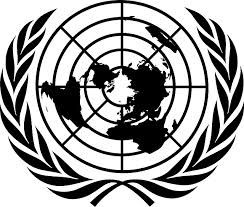 Њујорк и Женева, 2020. године© 2020 Уједињене нације Сва права задржанаЗахтеви за репродукцију одломака или фотокопирање треба да се упуте Центру за заштиту ауторских права на copyright.com.Све остале упите о правима и лиценцама, укључујући помоћна права, треба упутити на:United Nations Publications, 405 East 42nd Street, S-09FW001,New York, NY 10017, United States of America. Email: permissions@un.org; website: http s://shop.un.org.БЕЛЕШКАОдреднице употребљене и материјал представљен у овој публикацији не подразумевају изражавање посебног мишљења, напротив, од стране Секретаријата Уједињених нација, у смислу правног статуса било које државе , територије,  града или подручја, или њихових надлежних органа, или у смислу разграничавања њихових граница.Публикација Уједињених нација коју је издала Економска комисија Уједињених нација за Европу.ECE/TRANS/301 ISBN: 978-92-1-139182-4eISBN: 978-92-1-005131-6ISSN: 2411-8583eISSN: 2411-8591Серијски број: E.20.VIII.3Комплет садржи два примеркаТомови I и II се не продају одвојеноЕкономска комисија Уједињених нација за Европу (UNECE)У раздобљу након Хладног рата, УНЕЦЕ је стекла не само многе нове државе чланице, већ и нове функције. Од раних 1990 -их организација се фокусирала на помоћ земљама Централне и Источне Европе, Кавказа и Централне Азије у њиховом процесу транзиције и интеграцији у глобалну економију.Данас УНЕЦЕ подржава својих 56 држава чланица у Европи, централној Азији и Сјеверној Америци у имплементацији Агенде за одрживи развој до 2030. године са њеним циљевима одрживог развоја (СДГс). УНЕЦЕ пружа мултилатералну платформу за дијалог о политикама, развој међународно -правних инструмената, норми  и  стандарда,  размјену најбољих пракси и економско -техничке експертизе, као и техничку сарадњу за земље у транзицији.Нудећи практичне алате за побољшање свакодневног живота људи у областима заштите животне средине, транспорта, трговине, статистике, енергетике, шумарства, становања и управљања земљиштем, многе норме, стандарди и конвенције развијени у УНЕЦЕ-у користе се широм свијета, а бројне земље из региона учествују у раду УНЕЦЕ -а.УНЕЦЕ-ов мултисекторски приступ помаже земљама да се на интегрисан начин ухвате у коштац са међусобно повезаним изазовима одрживог развоја, са прекограничним фокусом који помаже у осмишљавању решења за заједничке изазове. Са својом јединственом моћи сазивања, УНЕЦЕ негује сарадњу међу свим актерима на државном и регионалном нивоу. Економска комисија Уједињених нација за Европу (УНЕЦЕ) једна је од пет регионалних комисија Уједињених нација, којима управља Економско -социјални савет (ЕЦОСОЦ). Основана је 1947. године са мандатом да помогне обнови послератне Европе, развоју економске активности и јачању економских односа међу европским земљама, као и између Европе и остатка света. Током Хладног рата, УНЕЦЕ је служио као јединствени форум за економски дијалог и сарадњу између Истока и Запада. Упркос сложености овог периода, постигнути су значајни успеси, а постигнут је консензус о бројним споразумима о усклађивању и стандардизацији.У раздобљу након Хладног рата, УНЕЦЕ је стекла не само многе нове државе чланице, већ и нове функције. Од раних 1990 -их организација се фокусирала на анализе процеса транзиције, користећи своје искуство усклађивања како би олакшала интеграцију земаља централне и источне Европе на глобална тржишта.УНЕЦЕ је форум на којем се земље западне, централне и источне Европе, централне Азије и Северне Америке - укупно 56 земаља - окупљају како би исковали алате своје сарадње. Та сарадња се тиче економске сарадње и интеграције,  статистике,  животне  средине, транспорта, трговине, одрживе енергије, шумарства и дрвета, управљања становима и земљиштем и становништва. Комисија нуди регионални оквир за израду и усклађивање конвенција, норми и стандарда. Стручњаци Комисије пружају техничку помоћ земљама југоисточне Европе и Заједници независних држава. Ова помоћ има облик  савјетодавних услуга, семинара за обуку и радионица на којима земље могу размијенити своја искуства и најбоље праксе.Транспорт у UNECEСектор за одрживи транспорт UNECE је секретаријат Одбора за унутрашњи транспорт (ITC) и Економског комитета стручњака за транспорт опасне робе и ECOSOC, као и за глобално хармонизовани систем класификације и обележавања хемикалија. ITC и његових 17 радних група, као и ECOSOC одбор и његови пододбори су међувладина тела која доносе одлуке која раде на побољшању свакодневног живота људи и предузећа широм света, на мерљиве начине и конкретним акцијама, како би се побољшала безбедност у саобраћају, еколошке перформансе, енергетска ефикасност и конкурентност транспортног сектора.Одбор ECOSOC основао је 1953. године генерални секретар Уједињених нација на захтев Економског и социјалног већа ради израде препорука о превозу опасне робе. Њен мандат је проширен на глобално (вишесекторско) усклађивање система класификације и обележавања хемикалија 1999. године. Сачињавају га експерти из земаља које поседују одговарајућу стручност и искуство у међународној трговини и превозу опасне робе и хемикалија. Чланство је ограничено како би одражавало одговарајућу географску равнотежу између свих региона света и обезбедило адекватно учешће земаља у развоју. Иако је Комитет помоћно тело ECOSOC, генерални секретар је 1963. године одлучио да ће секретаријатске услуге пружити Сектор за транспорт UNECE.ITC је јединствени међувладин форум који је основан 1947. ради подршке обнови транспортних веза у послератној Европи. Током година, она се специјализовала за омогућавање усклађеног и одрживог развоја унутрашњих начина превоза. Главни резултати овог истрајног и континуираног рада огледају се, између осталог, (i) у  58 конвенција Уједињених нација и у многим другим техничким прописима, који се редовно ажурирају и пружају међународни правни оквир за одрживи развој националног и међународног друмског, железничког, унутрашње водног и интермодалног транспорта, укључујући траснспорт опасне робе, као и пројектовање и контролисање друмских моторних возила; (ii) у пројектима Транс- европског аутопута север-југ, Трансевропске железнице и Евро-Азијске саобраћајне везе, који олакшавају вишедржавну координацију инвестиционих програма у саобраћајну инфраструктуру; (iii) у систему TIR, који је решење за олакшавање глобалног царинског транзита; (iv) у алату за будуће унутрашње транспортне системе (ForFITS), који може помоћи националним и локалним властима да прате емисију угљен-диоксида (CO2) који настаје од копненог транспорта и да одаберу и осмисле политике ублажавања климатских промена на основу њиховог утицаја као и да су прилагођени локалним условима; (v) у транспортној статистици - методама и подацима - који су међународно договорени; (vi) у студијама и извештајима који помажу у развоју политике транспорта бавећи се правовременим питањима, заснованим на врхунским истраживањима и анализама. ITC такође посвећује посебну пажњу интелигентним саобраћајним услугама (ITC), одрживој урбаној мобилности и логистици градова, као и повећању отпорности транспортних мрежа и услуга као одговор на прилагођавање климатским променама и изазовима у вези са безбедношћу.Поред тога, Одељење за одрживи транспорт и животну средину UNECE заједно са Светском здравственом организацијом (WHO) – Европа, заједничке услуге Паневропског програма за транспорт, здравље и животну средину (PEP).Коначно, од 2015, Одељење за одрживи транспорт UNECE пружа услуге секретаријата за специјалног изасланика Генералног секретара за безбедност на путевима, господина Жана Тода.ПРЕДГОВОРЕвропски Споразум који се односи на Међународни транспорт опасних терета у водном саобраћају (ADN) усвојен је 26.05.2000. године под окриљем Економске комисије Уједињених нација за Европу (UNECE) и Централне комисије за пловидбу Рајном (CCNR) и ступио је на снагу 28. фебруара 2008. године.Сам Споразум Техничких прописа у прилогу у оригиналној верзији, објављен је 2001. године под ознаком ECE/ТRANS/150. Ова публикација такође садржи Завршни акт Дипломатске конференције одржане у Женеви од 22. до 26. маја 2000. године, током које је усвојен Споразум као и текст Резолуције.До датума припреме постојеће публикације Споразум су имали четрнаест Уговорних страна: Аустрија, Белгија, Бугарска, Хрватска, Република Чешка, Француска, Немачка, Мађарска, Луксембург, Холандија, Пољска, Република  Молдавија,  Румунија,  Руска федерација, Србија, Словачка, Швајцарска и Украјна. Друге државе чланице Економске комисије Уједињених нација за Европу на чијој територији се налазе унутрашњи пловни путеви, осим поморских путева, могу приступајући ADN да постану Уговорне стране овог Споразума, под условом да су унутрашњи пловни путеви део мреже унутрашњих пловних путева од међународног значаја у смислу дефиниције Европског споразума о главним унутрашњим пловним путевима од међународног значаја (AGN).Технички прописи у прилогу ADN садрже одредбе о опасним материјама и предметима, одредбе о њиховом транспорту у комадима или у расутом стању на бродовима у водном саобраћају или бродовима танкерима, као и одредбе о конструкцији и операцијама таквих бродова. Оне такође обухватају одредбе и поступке за контролу, испостављање сертификата о одобрењу, признавање класификационих друштава, надзор, као и обучавање и испите за стручна лица.Са изузетком одредби о признавању класификационих друштава, које се  могу применити одмах након ступања на снагу Споразума, Технички прописи у прилогу се примењују тек дванаест месеци након ступања на снагу овог Споразума, одн. 28. фербуара 2009. године (види члан 11, став 1 Споразума).Пре ступања на снагу овог Споразума, ажурирање Техничких прописа у прилогу је редовно вршено од стране Заједничког састанка експерата UNECE и CCNR. Ове исправке су усвојене од стране Административног комитета ADN на његовој првој седници која је одржана у Женеви 19. јуна 2008. године (види докумената ECE/ADN/2, став 13до 16).Након тога, Секретаријат је објавио консолидоване верзије ECE/ТRANS/203 („ADN 2009”),  ECE/ТRANS/220  („ADN  2011”),  ECE/TRANS/231  („ADN  2013”),  ECE/TRANS/243(„ADN 2015”), ECE/TRANS/258 („ADN 2017”) и ECE/TRANS/276 („ADN 2019”).На својој двадесет четвртој седници (Женева, 31. јануар 2020), ADN Административни комитет затражио је Секретаријата да објави ново консолидовано издање ADN („ADN 2021”) у коме су укључене договорене корекције, и измене и да ступи на снагу 1. јануара 2021. године. Измене и исправке могу се наћи у следећим документима: ECE/ADN/54, ECE/ADN/54/Corr.1, ECE/ADN/54/Add.1, ECE/TRANS/WP.15/AC.2/70, анекси II и III, ECE/TRANS/WP.15/AC.2/72,анекси II и III и ECE/TRANS/WP.15/AC.2/74, анекс III.У Техничким прописима у прилогу који су садржани у овој публикацији је интегрисана верзија у којој су обухваћене све исправке које се примењују од 1. јануара 2021. године.У складу са Директивом 2008/68/ЕС Европског парламента и Савета од 24. септембра 2008. године о копненом транспорту опаснe робе све државе чланице Европске Уније, са изузетком одступања предвиђеног у члану 1, став 3 Директиве, морају да примењују ове Техничке прописе у прилогу, као и члан 3 (f) и (11), и члан 8, ставове 1 и 3 Споразума о транспорту опасне робе на унутрашњим пловним путевима на својој територији.Сва питања везано за информације које се односе на примену ADN треба упутити релевантном надлежном органу.Додатне информације се могу пронаћи на интернет страниuи Одељења за транспорт UNECE:Овај веб-сајт се континуирано ажурира и садржи линкове за следеће информације:Споразум ADN (без Техничких прописа у прилогу);Исправке ADN Споразума (без Техничких прописа у прилогу);Статус Споразума;Обавештења о депоновањима;Информације о државама (надлежни органи, обавештења);Билатерални  споразуми;Мултилатерални  споразуми;Посебна  овлашћења;Усклађености и одступања;Класификациона  друштва;Извештаји о ванредним догађајима;Каталог питања;Усклађену контролну листу;Публикације  (Исправке);ADN 2021 (датотеке);Измене и допуне ADN 2019;ADN 2019 (датотеке);Претходне верзије ADN;Историјске  информације.САДРЖАЈСтранаЕВРОПСКИ   СПОРАЗУМ   О   МЕЂУНАРОДНОМ   ТРАНСПОРТУ   ОПАСНИХ ТЕРЕТА УНУТРАШЊИМ ПЛОВНИМ ПУТЕВИМА (ADN)xiiiТЕХНИЧКИ ПРОПИСИ	1ДЕО 1	ОПШТЕ ОДРЕДБЕ	3СтранаПрелазне одредбе које се тичу обуке посаде	106Прелазне одредбе које се тичу признавањаСтранаПодношење   захтева   за   издавање   сертификата   о одобрењу	143Подаци у сертификату о одобрењу и њихова измена	143Припрема брода за контролисање	143Прво контролисање	144Посебно контролисање	144Периодично	контролисање	и	обнављање сертификата о одобрењу			144Продужење  сертификата  о  одобрењу  без  вршења контролисања	144Службене контроле	144Повлачење,  задржавање  и  враћање  сертификата  о одобрењу	144Дупликат (копија)	145Регистар сертификата о одобрењу	145ДЕО 2	КЛАСИФИКАЦИЈА	(Види Том II)ДЕО 3	СПИСАК ОПАСНОГ ТЕРЕТА,  ПОСЕБНЕ ОДРЕДБЕ И ИЗУЗЕЋА УВЕЗИ СА ОГРАНИЧЕНИМ И ИЗУЗЕТИМ КОЛИЧИНАМА	149количинама	(Види Том II)ДЕО 4	ОДРЕДБЕ	КОЈЕ	СЕ	ОДНОСЕ	НА	УПОТРЕБУ	АМБАЛАЖЕ, ЦИСТЕРНИ    И    ТРАНСПОРТНИХ    ЈЕДИНИЦА    ЗА   ТРАНСПОРТ РАСУТОГ ТЕРЕТА						257Поглавље	4.1	Опште одредбе	259СтранаДЕО 5	ПРОЦЕДУРЕ ЗА ОТПРЕМУ	261Страна Део 6	Захтеви за израду и испитивање амбалаже (укључујући IBC и великуамбалажу), цистерни и транспортних јединица за расути терет	329Поглавље	6.1	Опште одредбе	331Део 7	Захтеви за утовар, транспорт, истовар и руковање теретом	333ДЕО 8	OДРЕДБЕ  О  ПОСАДИ  БРОДА,  ОПРЕМИ,  УПОТРЕБИ БРОДОВА  И ДОКУМЕНТАЦИЈИ	397ДЕО 9	ПРАВИЛА ЗА ГРАДЊУ БРОДОВА	447ЕВРОПСКИ СПОРАЗУМ О МЕЂУНАРОДНОМ ТРАНСПОРТУ ОПАСНОГ ТЕРЕТА УНУТРАШЊИМ ПЛОВНИМ ПУТЕВИМА (ADN)УГОВOРНЕ СТРАНЕ,У ЖЕЉИ да успоставе заједничким споразумом јединствене принципе и правила, у циљу:вишег нивоа безбедности међународног транспорта опасних терета  унутрашњим  пловним путевима;ефикасног доприноса заштити  животне средине, спречавањем свих загађења која настају услед удеса или незгода у току таквог транспорта; иолакшавања транспортних операција и унапређења међународне трговине ,УЗЕВШИ У ОБЗИР да је најбољи начин да се овај циљ постигне закључивањем споразума који би заменио „Европске одредбе о међународном транспорту опасних терета унутрашњим пловним путевима“ у прилогу Резолуције Бр. 223 Комитета за транспорт при Економској комисији за Европу, са изменама и допунама,ПОСТИГЛЕ СУ ДОГОВОР о следећем:ПОГЛАВЉЕ I ОПШТЕ ОДРЕДБЕЧлан 1.ОбимОвај Споразум примењује се на међунардодни транспорт опасних терета бродовима на унутрашњим пловним путевима.Oвај Споразум не примењује се на транспорт опасних терета поморским бродовима на поморским путевима који чине део унутрашњих пловних путева.Овај Споразум се не примењује на транспорт опасних терета бродовима ратне морнарице нити помоћним бродовима ратне морнарице нити другим бродовима који припадају Држави или којима руководи Држава, уколико такве бродове Држава користи искључиво у владине и некомерцијалне сврхе. Међутим, свака Уговорна страна, предузимајући одговарајуће мере којима се не нарушавају операције нити оперативни капацитет таквих бродова који њима припадају или којима она управља, дужна је да обезбеди да се таквим бродовима врше операције компатибилне са овим Споразумом, где је разумно у реалности очекивати да се то може постићи.Члан 2.Правилник у прилогу овог СпоразумаПравилник у прилозима овог Споразума чини његов интегрални део. Свако позивање на овај Споразум подразумева истовремено и позивање на Правилник у прилогу.Приложени Правилник обухвата:Одредбе о међународном транспорту опасних терета на унутрашњим пловним путевима;Захтеве и процедуре везане за техничке прегледе, издавање сертификата о одобрењу, признавање класификационих друштава,  одступања, специјална овлашћења, надзор, обуку и  испитивање експерата;Опште прелазне одредбе;Додатне прелазне одредбе које се примењују на специфичне унутрашње пловне путеве.Члан 3.ДефиницијеУ сврху овог Споразума:„брод“ означава пловило на унутрашњим или поморским пловним путевима„опасне материје“ означавају супстанце и артикле чији је међународни транспорт забрањен или дозвољен само под одређеним условима у приложеном Правилнику;„међународни транспорт опасних терета“ означава сваки транспорт опасних терета који се врши бродом на унутрашњим пловним путевима на територији најмање две Уговорне стране;„унутрашњи пловни путеви“ означавају пловне унутрашње путеве укључујући и поморске путеве на територији Уговорне стране отворене за пловидбу бродова према националном законодавству;„поморски пловни путеви“ означавају унутрашње пловне путеве повезане са морем, који се у основи користе за саобраћај поморских бродова и као такви су означени националним правом;„признато класификационо друштво“ означава класификационо друштво које је усклађено са Правилником у прилогу и признато, у складу са процедурама регулисаним у овом Правилнику, од стране надлежних органа Уговорне стране где се сертификат издаје;„надлежни орган“ означава орган или тело одређено или признато као такво у свакој Уговорној страни и у сваком специфичном случају у вези са овим одредбама;„тело које врши технички преглед“ означава тело именовано или признато од стране Уговорне стране у сврху вршења прегледа брода према проступцима регулисаним у приложеном Правилнику.ПОГЛАВЉЕ II ТЕХНИЧКЕ ОДРЕДБЕЧлан 4.Забрана транспорта, услови транспорта, надзорПод условима  одредби  чланова 7.  и  8.,  опасне  материје које су забрањене  за транспорт према приложеном Правилнику не смеју се прихватити за међународни транспорт.Не доводећи у питање одредбе члана 6. међународни транспорт других опасних терета мора бити претходно усклађен са условима наведеним у приложеном Правилнику.Поштовање забрана и услова наведених у ставовима 1 и 2 надзиру Уговорне стране у складу са одредбама приложеног Правилника.Члан 5.ИзузециОвај Споразум не примењује се на транспорт опасних терета до нивоа на ком се овакав транспорт изузима у складу са приложеним Правилником. Изузеци се могу једино гарантовати када количина терета која је изузета, или природа транспротне операције која је изузета, или амбалажа, обезбеђују да се транспорт обави безбедно.Члан 6.Суверено право ДржаваСвака Уговорна страна задржава право да регулише или забрани улаз опасних терета на своју територију из других разлога који се не тичу безбедности у току транспорта.Члан 7.Посебни прописи, одступањаУговорне стране задржавају право да организују, у току ограниченог периода који је дефинисан у приложеном Правилнику, посебним билатералним или мултилатералним споразумима, а под условом да се не нарушава безбедност:да опасни терети који су по овом Споразуму забрањени за међународни транспорт могу, под одређеним условима, да буду прихваћени за међународни транспорт на њиховим унутрашњим пловним путевима; илида опасни терети који се према овом Споразуму прихватају за међународни транспорт само под специфичним условима могу евентуално да се прихвате за међународни транспорт на њиховим унутрашњим пловним путевима под условима различитим од услова наведених у проложеном Правилнику.Посебни билатерални или мултилатерални споразуми који се спомињу у овом ставу без одлагања ће бити послати Извршном секретару Економске комисије за Европу, који ће их проследити оним Уговорним странама које нису потписнице наведених споразума.Свака Уговорна страна задржава право да изда посебна овлашћења за међународни транспорт у танкерима оних опасних супстанци чији транспорт танкерима није дозвољен одредбама које се тичу транспорта у Правилнику у прилогу, под условом да је постигнута усаглашеност са процедурама које се односе на посебна овлашћења у приложеном Правилнику.Уговорне стране задржавају право да одобре/овласте, у следећим случајевима, вршење међународног транспорта опасних терета у бродовима који нису усклађени са условима регулисаним у Правилнику у прилогу, под условом да се поштује процедура установљена у приложеном  Правилнику:Коришћење материјала, инсталација или опреме или примена на броду одређених мера у смислу градње или одређених одредби другачијих од оних прописаних у приложеном Правилнику;Брод са техничким иновацијама које одступају од одредби приложеног Правилника.Члан 8.Прелазне одредбеСертификати о одобрењу и друга документа припремљена у складу са захтевима Прописа о Транспорту опасних терета Рајном (ADNR), Прописа о транспорту опасних терета Дунавом (ADN-D) или националних прописа заснованих на европским прописима о Међународном транспорту опасних терета унутрашњим пловним путевима како је регулисано у прилогу/анексу Резолуције Бр. 223 Комитета за унутрашње пловне путеве Економске комисије за Европу, или у изменама и допунама, а примењује се од дана примене Правилника у прилогу предвиђених чланом 11. став 1, остају на снази до датума престанка важења, под истим условима као и они који преовлађују до датума такве примене, укључујући и њихово признавање од стране других држава. Додатно, ови сертификати остају на снази у периоду од једне године од датума примене Правилника у прилогу у случају да истичу у том периоду. Међутим, период важења не сме ни у ком случају бити дужи од пет година од датума примене приложеног  Правилника.Бродови који су, на дан примене приложеног Правилника чланом 11. став 1, одобрени за транспорт опасних терета на територији Уговорне стране и који су усаглашени са захтевима приложеног Правилника, узимајући у обзир по потреби њихове прелазне одредбе, могу добити сертификат ADN o oдобрењу према процедури прописаној у приложеном Правилнику..3. У случају бродова наведених у ставу 2 који се користе искључиво за транспорт унутрашњим пловним путевима где се не примењује ADNR, сходно домаћем законодавству, пре датума примене Правилника у  прилогу према члану  11. став 1, додатна прелазна одредба која се примењује на специфичне унутрашње пловне путеве може се применити додатно уз опште прелазне одредбе. Такви бродови добијају сертификат ADN o oдобрењу ограничен на унутрашње пловне путеве који су горе наведени, или на један њихов део.Уколико су нове одредбе додате у приложеном Правилнику, Уговорне стране могу убацити нове опште прелазне одредбе. У овим прелазним одредбама наводе се бродови који су у питању и период за који су важећи.Члан 9.Примена других прописаТранспортне операције на које се примењује овај Споразум подлежу локалним, регионалним или међународним прописима који се у принципу примењују на транспорт терета унутрашњим пловним путевима.ПОГЛАВЉЕ III ЗАВРШНЕ ОДРЕДБЕЧлан 10.Уговорне странеДржаве чланице Економске комисије за Европу на чијој територији има унутрашњих пловних путева, друге врсте него што су они који формирају обалску руту, који чине део мреже унутрашњих пловних путева од међународног значаја како је дефинисано у Европском Споразуму о главним унутрашњим пловним путевима од међународног значаја (AGN) могу и постати Уговорне стране овог Споразума:дефинитивним  потписивањем;депоновањем  инструмента  ратификације,  прихватања  или  одобрења после потписивања које је подложно ратификацији, прихватању или одобрењу;депоновањем инструмента приступања.Споразум је отворен за потписивање до 31.05.2001. године у Канцеларији Извршног секретара Економске комисије за Европу, Женева. После тог датума Споразум је отворен за приступање.3. Инструменти ратификације, прихватања, одобрења или приступања се депонују код Генералног секретара Уједињених нација.Члан 11.Ступање на снагуОвај Споразум ступа на снагу један месец од дана када број Држава споменутих у члану 10. став 1, које су потписале Споразум дефинитивно, или депоновале своје инструменте ратификације, прихватања, одобравања или приступања достигне укупно седам.Међутим, Правилник у прилогу, изузев одредби о признавању класификационих друштава, не примењује се пре истека дванаест месеци од дана када овај Споразум ступи на снагу.За сваку Државу која потпише овај Споразум дефинитивно, или га ратификује, прихвати, одобри или му приступи после првих седам Држава споменутих у члану 10. став 1, које су га дефинитивно потписале, или депоновале своје инструменте ратификације, прихватања, одобрења или приступања, овај Споразум ступа на снагу један месец пошто споменута Држава потпише Споразум дефинитивно, или депонује инструмент ратификације, прихватања, одобрења или приступања.Примена приложеног Правилника почиње истог датума. У случају да рок наведен у ставу 1 који се односи на примену приложеног Правилника није истекао, приложени Правилник почиње да се примењују после истека наведеног рока.Члан 12.ОтказивањеСвака Уговорна страна може отказати овај  Споразум нотификацијом у писменој форми упућеној Генералном секретару Уједињених нација.Отказивање постаје пуноважна дванаест месеци по датуму пријема нотификације о отказивању у писменој форми.Члан 13.Престанак важењаУколико, после ступања овог Споразума на снагу, број Уговорних страна падне испод пет током дванаест узастопних месеци, овај Споразум престаје да важи по истеку наведеног периода од дванаест месеци.У случају закључивања светског споразума за регулисање мултимодалног транспорта опасних терета, свака одредба  овог Споразума, са изузетком оних које се односе искључиво на унутрашње пловне путеве, градњу и опрему бродова, транспорт у виду расутог терета или танкере која је у супротности са било којом одредбом таквог светског споразума аутоматски престаје да се примењује на односе међу Странама овог Споразума које постану странепотписнице светског споразума, од датума када он ступи на снагу, и аутоматски се замењују новим релевантним одредбама наведеног светског споразума.Члан 14.ДекларацијеСвака Држава може, у време дефинитивног потписивања овог Споразума  или  депоновања својих инструмената ратификације, прихватања, одобрења или приступања или у било ком тренутку после тога, сачинити декларацију у виду писмене нотификације адресиране на Генералног секретара Уједињених нација изјављујући да се овај Споразум проширује на све или неке територије за чије је међународне односе она одговорна. Споразум се проширује на територију или територије именоване у нотификацији један месец после пријема исте од стране Генералног секретара.Свака Држава која је сачинила декларацију споменуту у ставу 1 овог  члана  проширујући важење овог Споразума на сваку територију за чије је међународне односе она одговорна може отказати Споразум у смислу наведене територије у складу са одредбама члана 12.(а) Додатно, свака Држава може, у време дефинитивног потписивања овог Споразума или депоновања својих инструмената ратификације,  прихватања, одобрења или  приступања или у било ком тренутку после тога, сачинити декларацију у виду писмене нотификације адресиране на Генералног секретара Уједињених нација изјављујући да се важење овог Споразума не проширује на извесне унутрашње пловне путеве на њеној територији, под условом да пловни путеви у питању нису део мреже унутрашњих пловних путева од међународног значаја како је дeфинисано у AGN. Уколико је ова декларација сачињена непосредно после времена када ова Држава дефинитивно потпише овај Споразум или депонује своје инструменте ратификације, прихватања, одобрења или  приступања, Споразум престаје да важи за унутрашње пловне путеве у питању један месец пошто Генерални секретар прими ову нотификацију.(b)     Међутим, свака Држава на чијој територији постоје унутрашњи пловни путеви на које се односи AGN, и који подлежу, на дан усвајања овог Споразума, обавезном режиму по међународном праву које регулише транспорт опасних терета, може изјавити да имплементација овог Споразума на овим пловним путевима подлеже  поштовању процедура уређених статутима наведеног режима. Свака декларација ове врсте мора се начинити у време дефинитивног потписивања овог споразума или депоновања инструмената ратификације, прихватања, одобрења или приступања.Свака Држава која је начинила декларацију из ставова 3(а) или 3(b) овог члана може сходно томе изјавити помоћу нотификације у писменој форми упућене Генералном секретару Уједињених нација да се овај Споразум примењује на све или на део њених унутрашњих пловних путева на које се односи декларација из ставова 3(а) или 3(b). Споразум се примењује на унутрашње пловне путеве који се спомињу у нотификацији један месец по њеном пријему од стране Генералног секретара.Члан 15.СпоровиСваки евентуални спор између две или више Уговорних страна у вези са тумачењем или применом овог Споразума решава се, уколико је могуће, преговорима између Страна у спору.Сваки спор који није решен у директним преговорима Уговорне стране у спору могу упутити Административном комитету који разматра предмет и даје препоруке за решавање.Сваки спор који се не реши у складу са ставовима 1 или 2 подноси се на арбитражу уколико било која Уговорна страна у спору то захтева и упућује се сходно томе једном или неколицини арбитара које споразумно изаберу Уговорне стране у спору. Уколико у року од три месеца од датума захтева за арбитражом Стране у сукобу нису у стању да договорно постигну споразум о избору арбитра или арбитара, свака од ових Страна може затражити од Генералног секретара Уједињених нација да именује једног арбитра коме ће спор бити поверен да одлучивање.Одлука арбитра или арбитара именованих сходно ставу 3 овог члана је обавезујућа за Уговорне стране у спору.Члан 16.РезервацијеСвака Држава може, у време дефинитивног потписивања овог Споразума или депоновања својих инструмената ратификације, прихватања, одобрења или приступања, изјавити да се не сматра обавезном да поштује члан 15. Друге Уговорне стране нису обавезне да поштују члан15. у смислу било које Уговорне стране која је приступила оваквој резервацији.Свака Уговорна страна која приступи резервацији како је наведено у ставу 1 овог члана може у било ком тренутку повући такву резервацију упућујући нотификацију Генералном секретару Уједињених нација.Резервације другачије од ових које су наведене у овом Споразуму нису дозвољене.Члан 17.Административни  комитетАдминистративни комитет се оснива у циљу разматрања имплементације овог Споразума, разматрања сваке измене и допуне предложене на овај Споразум, и разматрања мера за обезбеђење јединственог тумачења и примене Споразума.Уговорне стране су чланови Административног комитета. Комитет може одлучити да Државе из члана 10., став 1. овог Споразума које нису Уговорне стране, било која друга Држава чланица Економске комисије за Европу или Уједињених нација или представници међународнихмеђувладиних или невладиних организација могу, због питања која су од њиховог интереса, присуствовати седници Комитета у својству посматрача.Генерални секретар Уједињених нација и Генерални секретар Централне комисије за пловидбу Рајном пружају секретарске услуге Административном комитету.Административни комитет бира, на првој седници у години, Председника и Потпредседника.Извршни секретар Економске комисије за Европу сазива Административни комитет годишње, или у другим интервалима о чему одлучује Комитет, као и по захтеву најмање пет Уговорних страна.Кворум који се састоји од најмање половине укупног броја Уговорних страна је неопходан како би се доносиле одлуке.Предлози се стављају на гласање. Свака Уговорна страна представљена на седници има један глас. Примењују се следећа правила:Предложене измене Споразума и одлуке које се на њих односе усвајају се у складу са одредбама члана 19. став 2;Предложене измене и приложеном Правилнику и одлуке које се на њих односе усвајају се у складу са одредбама члана 20. став 4;Предлози и одлуке који се односе на препоруку договорених класификационих друштава, или на повлачење такве препоруке, усвајају се у складу са поступком наведеном у одредбама члана 20. став 4.;Сваки предлог или одлука који нису горе наведени у ставовима (а) до (c) усвајају се већином гласова присутних чланова Административног комитета који учествују у гласању.Административни комитет може основати такве радне групе које сматра неопходним које би асистирале у вршењу његових дужности.У одсуству релевантних одредби у овом Споразуму, примењује се Пословник Економске комисије за Европу, изузев ако Административни комитет одлучи другачије.Члан 18.Комитет за безбедностКомитет за безбедност се оснива ради разматрања свих предлога измена и допуна приложеног Правилника, а посебно безбедности пловидбе у смислу градње, опреме и посаде бродова. Комитет за безбедност функционише у оквиру активности тела Економске комисије за Европу, Централне комисије за пловидбу Рајном и Дунавске комисије које су компетентне за област транспорта опасних терета на унутрашњим пловним путевима.Члан 19.Процедура за измене и допуне Споразума, искључујући приложени ПравилникОвај Споразум, искључујући приложени Правилник, може претрпети измене и допуне на предлог Уговорне стране према процедури из овог члана.Сваку предложену измену и допуну овог Споразума, искључујући приложени Правилник разматра Административни комитет. Сваку такву измену и допуну коју разматра или припреми Административни комитет у току састанка и усвоји је двотрећинском већином присутних чланова који гласају, Генерални секретар Уједињених нација прослеђује Уговорним странама на прихватање.Свака измена и допуна прослеђена на прихватање у складу са ставом 2 ступа на снагу за све Уговорне стране шест  месеци по истеку периода од двадесет четири месеца који следе непосредно после прослеђивања предложених измена и допуна, уколико, у току тог периода, не буде писмених приговора на такве измене и допуне упућених Генералном секретару Уједињених нација од Уговорних страна.Члан 20.Проступак за измену и допуну приложеног ПравилникаПриложени Правилник може претрпети измене и допуне на предлог Уговорне стране.Генерални секретар Уједињених нација може такође предложити измене и допуне у смислу усклађивања Правилника у прилогу са другим међународним споразумима и Препорукама Уједињених нација о транспорту опасних терета, као и са изменама и допунама предложеним од споредног тела Економске комисије за Европу са компетенцијом у области транспорта опасних терета.Свака предложена измена и допуна приложеног Правилника у принципу се подноси Комитету за безбедност, који доставља Административном комитету нацрт измена и допуна које усваја.На специфичан захтев Уговорне стране, или уколико секретаријат Административног комитета сматра за сходно, измене и допуне могу се предложити директно Административном комитету. Оне се испитују на првој седници и ако се сматра да су прихватљиве, врши се ревизија на следећој седници Комитета истовремено када и ревизија других предлога с тим у вези, изузев ако Комитет одлучи другачије.Одлуке о предложеним изменама и допунама и предложеном нацрту измена и допуна поднетих Административном комитету у складу са ставовима 2 и 3 доносе се већином гласова присутних чланова који гласају. Међутим, нацрт измена и допуна не сматра се усвојеним уколико, непосредно после гласања, пет присутних чланова уложи приговор на њега. Генерални секретарУједињених нација прослеђује Уговорним странама усвојени нацрт измена и допуна на прихватање.Сваки нацрт измена и допуна Правилника у прилогу прослеђен на прихватање у складу са ставом 4 сматра се прихваћеним, изузев ако, у року од три месеца од дана када их је Генерални секретар проследио, најмање једна трећина од укупног броја Уговорних страна, или њих пет ако је једна трећина већа од тог броја, доставе написмено Генералном секретару нотификацију о свом приговору на предложене измене и допуне. Ако се измене и допуне сматрају прихваћеним, ступају на снагу за све Уговорне стране по истеку од следећег периода од три месеца, изузев у следећим случајевима:У случају да су сличне измене и допуне других међународних споразума о транспорту опасних терета већ ступиле на снагу, или ступају на снагу неког другог датума, Генерални секретар може одлучити, на писмени захтев Извршног секретара Економске комисије за Европу да измене и допуне ступају на снагу по истеку другог периода како би омогућио истовремено ступање на снагу ових измена и допуна са онима које се праве за такве друге споразуме или, ако није могуће, најбржи рок за ступање на снагу ових измена и допуна после ступања на снагу таквих измена и допуна других споразума, међутим, такав период не сме бити краћи од једног месеца.Административни комитет може специфично  навести да је, приликом усвајања нацрта измена и допуна, у сврху ступања на снагу измена и допуна, уколико буду усвојене, период трајања дужи од три месеца.Члан 21.Захтеви, обавештења и приговориГенерални секретар Уједињених нација обавештава све Уговорне стране и све Државе из члана 10. став 1 овог Споразума о сваком захтеву, обавештењу или приговору из горе наведених чланова 19. и 20. и о датуму када свака измена и допуна ступа на снагу.Члан 22.Ревизиона конференција1. И поред процедуре предвиђене члановима 19. и 20.  свака  Уговорна  страна  може нотификацијом у писменој форми Генералном секретару Уједињених нација захтевати да се сазове конференција у сврху вршења ревизије овог Споразума.Ревизиону конференцију на коју се позивају све Уговорне стране и све Државе из члана 10. став 1, сазива Извршни секретар Економске комисије за Европу уколико, у року од шест месеци од дана када Генерални секретар пошаље обавештење, најмање једна четвртина од броја Уговорних страна  достави нотификацију да се слаже са захтевом.И поред процедуре предвиђене члановима 19. и 20., ревизиону конференцију на коју се позивају све Уговорне стране и све Државе из члана 10. став 1, Извршни секретар Економске комисије за Европу сазива такође по пријему нотификације у писаној форми од стране Административног комитета. Административни комитет упућује захтев уколико се са тим слаже већина присутних који гласају на Комитету.Уколико се конференција сазове сходно ставовима 1 и 2 овог члана, Извршни секретар Економске комисије за Европу позива Уговорне стране да поднесу, у року од три месеца, предлоге за које желе да буду разматрани на конференцији.Извршни секретар Економске комисије за Европу прослеђује свим Уговорним странама и свим Државама из члана 10. став 1, оквирни дневни ред конференције, заједно са текстовима таквих предлога, најкасније шест месеци пре датума почетка конференције.Члан 23.ДепозитарГенерални секретар Уједињених нација је депозитар овог Споразума.КАО ПОТВРДУ ТОГА доле потписани, прописно овлашћени за то, потписали су овај Споразум.САЧИЊЕНО у Женеви, овог двадесет шестог дана маја двехиљадите године, у једном примерку, на енглеском, француском, немачком и руском језику за текст самог споразума, а на француском језику за Правилник у прилогу, с тим што је сваки текст подједнако аутентичан за сам Споразум.Од Генералног секретара Уједињених нација захтева се да припреми превод Правилника у прилогу на енглески и руски језик.Од Генералног секретара Централне комисије за пловидбу Рајном захтева се да припреми превод Правилника у прилогу на немачки језик.ТЕХНИЧКИ ПРОПИСИДЕО	1 ОПШТЕ ОДРЕДБЕПоглавље 1.1Област важности и примена1.1.1	СтруктураПрописи ADN су подељени у девет делова. Сваки део је подељен у поглавља, а свако поглавље у одељке и пододељке (види садржај). У оквиру сваког дела, број дела је саставни део броја поглавља, одељка и пододељка; нпр. део 2, поглавља 2, одељак 1, има број „2.2.1”.1.1.21.1.2.1Област важностиУ смислу члана 2 става 2 (а) и члана 4. ADN, приложени прописи утврђују:опасне терете, који су искључени за међународни транспорт;опасне терете, који су дозвољени за међународни транспорт, као и важеће услове за ове терете (укључујући изузећа), а посебно:класификацију терета, укључујући критеријуме класификације и одговарајуће методе испитивања;употреба амбалаже (укључујући заједничко паковање);употреба цистерни (укључујући њихово пуњење);поступак за отпрему (укључујући обележавање и означавање комада, стављање великих ознака - налепница на укрцана возила или кола и обележавање бродова као и документацију и прописана обавештења);прописе о конструкцији, испитивању и дозволи за амбалажу и цистерне;употреба транспортних средстава (укључујући утовар, заједнички утовар и истовар).У смислу члана 5 ADN, одељак 1.1.3 овог поглавља утврђује случајеве у којима је транспорт опасних терета делимично или у потпуности изузет из услова транспорта утврђених у ADN.У смислу члана 7 ADN, поглавље 1.5 овог дела прописује правила, који се односе на одступања, посебне дозволе и еквиваленте које тај члан прописује.У смислу члана 8 ADN, поглавље 1.6 овог дела прописује прелазне одредбе примене прописа ADN.Одредбе ADN примењују се на празне бродове или бродове који су истоварени све док из складишта, танкова за терет или резервоара или танкова, који су смештени на палуби брода, нису одстрањене опасне материје или гасови, изузев за изузећа која утврђује одељак 1.1.3 овог правилника.ИзузећаИзузећа која се односе на  начин обављања транспортаОдредбе ADN  не примењују се на:транспорт опасног терета, који обављају физичка лица, ако је тај терет упакован према правилима трговине на мало и ако је намењен за личну, или домаћу употребу, или за рекреацију и спорт, под условом  да су предузете мере које спречавају ослобађање садржаја под нормалним условима транспорта. Ако је овај терет запаљива течна материја, која се транспортује у посудама које се поново пуне од стране или за рачун физичких лица, укупна количина не сме да прекорачи 60 литара по посуди и 240 литара по транспортној јединици. Опасан терет у IBC, у великој амбалажи или цистернама не сматра се да је упакован за трговину на мало;(Брисано).транспорт који обављају предузећа везано за своју главну делатност, као што су, испоруке за или враћање са градилишта у ниско и високоградњи или везано за мерењa, радове на поправци и одржавању, у количинама које не премашују 450 литара по паковању укључујући IBC и велику амбалажу и максималне количине према пододељку 1.1.3.6. Морају се предузети мере у циљу  спречавања ослобађања садржаја под нормалним условима транспорта. Ова изузећа не важе за класу 7.Транспорт, који таква предузећа обављају у циљу свог интерног или екстерног снабдевања, није обухваћен овим изузећем;транспорт који обављају надлежни органи као хитне интервенције у ванредним ситуацијама или који се обавља под њиховим надзором, ако је такав транспорт неопходан у ванредним ситуацијама, а посебно транспорт који се обавља ради прихватања и контролисања опасног терета који је укључен у незгоди или несрећи и одвожења на најближе безбедно место;транспорт у ванредним ситуацијама под надзором надлежних органа, ради спасавања људи или заштите животне средине, под условом да су предузете све мере за његово безбедно обављање.транспорт неочишћених, празних, стабилних резервоара за складиштење, у којима су се налазили: гасови класе 2 групе А, О или F, материје класе 3 или 9 групе паковања II или III, или пестициди класе 6.1 групе паковања II или III, под следећим условима:Сви отвори су херметички затворени са изузетком уређаја за растерећење притиска (уколико су постављени);Предузете су мере за спречавање истицања садржаја под нормалним условима транспорта; иТерет је причвршћен на носачима или је у сандуцима од летава или на другим средствима за руковање на возилима или у контејнеру или на броду, тако да се не може ослободити или померити под нормалним условима транспорта.Ово изузеће не важи за стабилне резервоаре за складиштење, који су садржали десензитизоване експлозиве или материје чији је транспорт забрањен према ADN.Напомена: За радиоактивне материје види такође под 1.7.1.4.Изузећа која се односе на транспорт гасоваОдредбе ADN не примењују се на транспорт:(Резервисано)(Резервисано)гасова група А и О (према 2.2.2.1), ако притисак гаса у посуди или цистерни на температури од 20°C износи највише 200 kPa (2 bar) и ако гас није у течном стању или дубоко расхлађени гас у течном стању. То укључује сваку врсту посуде или цистерне, као и делове машина и апарата;Напомена: Ово изузеће не важи за светиљке (лампе). За светиљке види 1.1.3.10.гасова садржаних у опреми, која се користи за функционисање брода (нпр. апарат за гашење пожара), укључујући резервнe деловe(Резервисано)гасова садржаних у намирницама (изузев UN 1950) укључујући газирана пића;гасова садржаних у лоптама предвиђеним за употребу у спорту; и(Брисано).Изузећа у вези са опасним материјама које се користе за погон бродова, возила, кола у транспорту, за рад њихове посебне опреме, за одржавање или за безбедностЗахтеви ADN не примењују за материје које се користе:за погон теретних бродова, возила, кола, или за не-путну покретну механизацију која се транспортује1;за одржавање брода;за рад или одржавање њихове трајно уграђене специјалне опреме,за  рад или одржавање  њихове посебне покретне опреме која се користи током транспорта или намера да користи током транспорта, илида се осигура безбедност,и који се транспортује у амбалажи, резервоарима и танковима намењених за употребу у ту сврху.Изузећа која се односе на посебне оредбе или на опасан терет пакован у ограниченим или изузетим количинамаНапомена: За радиоактивне материје  види  такође 1.7.1.4.Транспорт одређеног опасног терета изузет је делимично или у потпуности од захтева ADN на основу одређених, посебних одредби поглавља 3.3. Ово изузеће важи, ако је наведенa посебна одредба у колони (6 )Табеле А поглавља 3.2, за одговарајући опасан терет.Одређен опасан терет, може бити изузет, под условима прописаним у поглављу 3.4.Одређен опасан терет може бити изузет, под условима прописаним у поглављу 3.5.Изузећа која се односе на неочишћену празну амбалажуНеочишћена празна амбалажа (укључујући IBC и велику амбалажу), којa je садржалa материје класе 2, 3, 4.1, 5.1, 6.1, 8 и 9, не подлеже условима ADN, ако су предузете одговарајуће мере ради искључeња могућих опасности. Опасности су искључене, ако су предузете мере за искључење опасности класе 1 до 9.Изузећа  која  се  односе  на  количине  које  се могу транспортовати на  палуби бродова(a) У случају транспорта опасног терета у комадима, одредбе ADN са изузетком одредбе 1.1.3.6.2 неће се применити, када бруто маса опасне робе која се превози не прелази 3.000 kg и за поједине класе не премашите количину назначену у доњој табелиКласа  Супстанце или производи у паковањима	Ослобођене количине у кгсве       Превоз у цистернама, било које класе	0Супстанце и производи класе 1	0Супстанце и производи класе 2, групе T, TF,	0TC, TO, TFC или TOC, у складу са 2.2.2.1.3 и Аеросоли група C, CO, FC, T, TF, TC, TO,TFC и TOCпрема 2.2.2.1.Супстанце и производи класе 2 групе Fу	3001 За дефинисање не-путне покретне механизације Погледајте став 2.7 Консолидованог Резолуције о изградњи возила (R.E.3) (документ ECE/TRANS/WP.29/78/Rev.3) или чланом 2 Директиве 97/68 / ЕC Европског парламента и Савета од 16. децембра 1997. године о приближавању закона држава чланица који се односе на мере против емисије гасова и честица загађивача из мотора са унутрашњим сагоревањем који ће бити уграђене у не-путна покретна механизацију (Службени лист Европске Заједнице бр . L 059 of 27 фебруара 1998. године).4.1	Супстанце и производи класе 4.1 за које се у колони (5) табеле А поглавља 3.2 захтева ознака опасности модела бр. lСве друге супстанце и производи класе 4.1, групе0300У  случају  транспорта  изузетих  количина  у  складу  са  1.1.3.6.1,  морају  да  буду испуњени следећи услови:Обавеза пријављивања у складу са 1.8.5 и даље је на снази;Захтеви одељака 1.10.1, 1.10.2 и 1.10.3 важе за комаде који носе UN бројеве 2910 и 2911 класе 7 ако ниво активности (по комаду) прелази вредност А2Комади, изузев возила и контејнера (укључујући измењиве транспортне судове), морају да одговарају захтевима за паковања из дела 4 и 6 ADR или RID; одредбе поглавља 5.2 који се односе на обележавање и означавање се морају применити;Следећа документа морају бити на броду;транспортни документи (види став 5.4.1.1);транспортни   документи   морају   обухватити   све   опасне   терете   који   сетранспортују бродом;-  план слагања (види 7.1.4.11.1);Терет мора да буде смештен унутар складишта . Ова одредба не примењује се на терете утоварене у:затворене контејнере;покривена возила или покривена колаТерет различите класе мора бити одвојен са најмање 3 m водоравног размака. Терет се не сме слагати један преко другог.Ова одредба не важи за:контејнере са пуним зидовима од метала;возила са пуним зидовима од метала;За поморске бродове, као и за бродове унутрашње пловидбе када превозе само контејнере, захтеви наведени под (d) и (e) сматраће се да су испуњени, ако су испуњени одредбе IMDG правилника за слагање и одвајање, и ако су они унети у транспортни документ.(Резервисано)(Резервисано)За потребе овог пододељка, опасне материје изузете у складу са 1.1.3.1 (a), (b) и (d) до (f), 1.1.3.2 до 1.1.3.5, 1.1.3.7, 1.1.3.9 , и 1.1.3.10 неће бити узети у обзирИзузећа која се односе на транспорт складишта електричне енергије и производне системеПрописи ADN не важе за складишта електричне енергије и производне системе (нпр. литијумске батерије, електричне кондензаторе, асиметричне кондензаторе, метал хидридне складишне системе и горивне ћелије):које су садржане у средствима превоза, операцији транспорта и намењен за погон или за рад његовe опреме;садржане у опреми за рад ове опреме која се користи, или намењенa за коришћење током транспорта (нпр. лаптоп рачунар). осим опреме као што су записници података и уређаји за праћење терета који су причвршћени или смештени у комаде, претпаковине, контејнере или одељке за утовар који подлежу само захтевима из 5.5.4.1.1.3.8	(Резервисано)1.1.3.9		Изузећа која се односе на опасне материје које служе као средство за хлађење односно климатизацију током превозаКада се користe у возилима, вагонима или контејнерима као средство за хлађење или климатизацију, опасне материје које су само загушљивe (које смањују концентрацију кисеоника или замењују кисеоник у нормалној атмосфери) само су предмет одредбе одељка 5.5.3.Изузећа која се односе на превоз лампи које садрже опасне материјеСледеће светиљке нису предмет ADN под условом да не садрже радиоактивни материјал и да не садрже живу у количинама изнад оних наведених у посебној одредби 366 Поглавља 3.3:светиљке којe су прикупљене директно од појединаца и домаћинстава када врши прикупљање или рециклажа;Напомена:  Ово такође укључује светиљке које су донели појединци на прво место за прикупљање, а које су затим пренесене до следећег места за сакупљање, прераду или рециклажусветиљке од којих свака садржи не више од 1 g опасног терета и упаковане тако да не садрже више од 30 g опасног терета по комаду, под условом да:су светиљке произведене у складу са сертификованим системом управљања квалитетом;Напомена:  ISO 9001 се може користити у ову сврху .ii) свака светиљка је било појединачно упакованa у унутрашњу амбалажу, одвојена преградама, или окружена јастучастим материјалом за заштиту светиљки и упакована у јаку спољашњу амбалажу при чему су испуњене опште одредбе 4.1.1.1 и у стању су да прођу испитивање на пад са висине од 1,2 m;коришћене, оштећене или дефектне светиљке од којих свака садржи не више од 1 g опасног терета до не више од 30 g опасног терета по комаду,  када се врши сакупљање или рециклажа. Светиљке морају бити упаковане у довољно јаку спољну амбалажу ради спречавања ослобађања садржаја под нормалним условима транспорта при чему су испуњене опште одредбе 4.1.1.1 и у стању су да прођу испитивање на пад са висине од најмање 1,2 m;светиљке које садрже само гасове група А и О (према 2.2.2.1 ) под условом да су паковане тако да се садржај светиљки, код било које напрслине која настане као последица удара, задржава у комаду.Напомена:   Светиљке које садрже радиоактивне материје наведене су у 2.2.7.2.2.2 (b).Применљивост других прописаОпште одредбеЗа комаде се примењују следећи захтеви:у случају амбалаже (укључујући велику амбалажу и IBC морају да буду испуњени одговарајући захтеви садржани у једном од међународних прописа (види и Део 4 и Део 6);у случају контејнера, контејнер цистерни, преносивих цистерни и контејнера за гас са више елемената (MEGC), морају да буду испуњени одговарајући захтеви ADR, RID или IMDG Правилника (види и Део 4 и Део 6);у случају возила или кола, као и терет који транспортују морају да испуњавају захтеве који су прописани ADR или RID.Напомена:	За  обележавање,  стављање  великих  ознака  опасности  и  обележја наранџастих табли види и поглавља 5.2. и 5.3.Транспорти у транспортним ланцима, који укључује поморски, друмски, железнички или ваздушни транспортКомади, контејнери, контејнери за терет у расутом стању преносиве цистерне и контејнер-цистерне, који не испуњавају у потпуности захтеве ADN за паковање, заједничко паковање, обележавање, означавање комада или стављање великих ознака опасности и обележавање наранџастим таблама, али одговарају прописима IMDG Правилника или ICAO-TI, могу се транспортoвати, уколико транспортни ланац укључује поморски или ваздушни транспорт, под следећим условима:уколико комади нису обележени и означени листицама опасности према ADN, морају имати обележја и листице опасности према захтевима IMDG Правилника или ICAO-TI;за заједничко паковање у једном комаду важе захтеви IMDG Code или ICAO-TI;при транспорту у једном транспортном ланцу, који укључује поморски транспорт, ако контејнери, контејнери за терет у расутом стању, преносиве цистерне или контејнер цистерне нису обележене и означене великим ознакама опасности у складу са поглављем 5.3 ових прописа, они морају бити обележени у складу са поглављем 5.3 IMDG Правилника. У овом случају, за обележавање самог возила важи само 5.3.2.1.1. За празне неочишћене преносиве цистерне, контејнер цистерне и MEGC, ови захтеви важе и у случају додатног транспортадо станице за чишћење.Ово одступање не примењује се на терете који су класификовани као опасни у класе од 1 до 9 ADN, а не сматра се опасним у складу са захтевима IMDG Правилника или ICAO-TI.Ако транспорту на унутрашњим пловним путевима следи или претходи транспорт у поморском, друмском, железничком или  ваздушном  саобраћају,  уместо транспортних докумената према 5.4.1 могу да се користе транспортни документи који се користе или морају да се користе за поморски, друмски, железнички или ваздушни транспорт, ако су у њима садржане информације у складу са одговарајућим захтевима IMDG Правилника, ADR, RID или ICAO-TI, изузев ако ADN прописује додатне податке, који се морају допунити или унети на одређено место.Напомена:		За  транспорт  према  1.1.4.2.1,  види  и  5.4.1.1.7.  За  транспорт  у контејнерима види и 5.4.2.Употреба IMO типа преносивих цистерни, одобрених за поморски транспортУпотреба IMO типа преносивих цистерни (типови 1, 2, 5 и 7), који не испуњавају услове из Поглавља 6.7 или 6.8 ADR, али који су пројектовани и одобрени пре 1. јануара 2003, у складу са одредбама IMDG правилника (Амандмани 29-98), могу наставити да се користе под условом да испуњавају важеће периодичне прегледе и тестове у складу са IMDG2 правилником.  Поред тога, они морају да испуњавају одредбе које одговарају инструкцијама наведеним у колонама (10) и (11) табели А у поглављу 3.2 и одредбама Поглавља 4.2 ADR. Види такође 4.2.0.1 у IMDG правилнику.(Резервисано)(Резервисано)Други прописи који се примењују на транспорте на унутрашњим пловним путевимаУ складу са чланом 9 ADN транспортни поступци ће и даље бити предмет локалних, регионалних или међународних захтева, који се у начелу могу применити на превоз терета унутрашњим водним путевима..Ако су захтеви ових прописа у супротности са захтевима који су наведени у 1.1.4.6.1, захтеви из 1.1.4.6.1 неће се примењевати.1.1.5	Примена стандардаКада је примена стандарда потребна и постоји сукоб између стандарда и одредби ADN, одредбе ADN имају предност.2Међународна поморска организација (IMO) издала је “Ревидирано упутство за континуирану употребу постојећих IMO типова преносивих цистерни и друмских возила цистерни за транспорт опасног терета” као циркуларно писмо CCC.1/Circ.3. Текст овог упутства може се наћи на интернет страници IMO: w  w w.im o. or g.Поглавље 1.2Дефиниције појмова и јединице мере1.2.1	Дефиниције појмоваНапомена:    Овај одељак садржи све опште и посебне дефиниције појмова.У ADN значе:AАеросол : види под Аеросолни распршивач;Аеросолни распршивач – (Aerosol dispenser): предмет који се састоји од посуда која се не може допуњавати, која одговара захтевима одељка 6.2.6, АDR произведена од метала, стакла или пластике, а која садржи компримовани, течни или растворени гас под притиском са или без течне, тестасте или прашкасте материје и која је опремљена уређајем за испуштање, који омогућава избацивање садржаја у облику суспензије чврстих или течних делића у гасу, у облику пене, пасте или прашка или у течном или гасовитом стању;АDR: Споразум о међународном друмском транспорту опасне робе;Амбалажа - (Packaging): једна или више посуда и сви други саставни делови или материјали, који су неопходни, да би посуда испунила своју функцију резервоара и сигурносну фукцију (види и комбинована амбалажа, састављена амбалажа, унутрашња амбалажа, IBC, међуамбалажа, велика амбалажа, амбалажа од танког лима, спољна амбалажа, обновљена амбалажа, прерађена амбалажа, поново употребљена амбалажа, амбалажа за спасавање и амбалажа која не пропушта прашину);Амбалажа која не пропушта прашину - (Sift-proof packaging): амбалажа, која је непропусна за суве материје, укључујући ту и фину прашину чврстих материја која настаје у току транспорта;Амбалажа од танког лима - (Light-gauge metal packaging): амбалажа са округлим, елипсастим, правоуглим или вишеугаоним пресеком (па и конусним) као и амбалажа са купастим вратом (грлићем) или амбалажа у облику канте од метала са дебљином зида мањом од 0,5 mm (нпр. бели лим), са равним или испупченим дном, са једним или више отвора који не спада под дефиницију појма за буре или канистер;Амбалажа за спасавање - (Salvage packaging): специјална амбалажа, у коју се стављају оштећени, неисправни или незаптивени комади или опасан терет који се расуо или исцурео, да би се транспортовао ради санирања или збрињавања;Великa амбалажа - (Large packaging): амбалажа која се састоји од спољне амбалаже; која садржи предмете или  унутрашњу  амбалажу, која:(а) је конструисана за механичко руковање;(b) има нето масу већу од 400 килограма или запремину вeћу од 450 литара, али има запремину која није већа од 3 m3;Великa амбалажа за спасавање - (Large salvage packaging): означава посебну амбалажу која:(а) је конструисана за механичко руковање; и(b) има нето масу већу од 400 килограма или запремину вeћу од 450 литара, али највећу запрeмину до 3m3;у коју се смештају оштећени, неисправни комади из којих цури опасантерет или комади који нису усаглашени или комади исцурелог опасног терета или опасан терет који се расуо или исцурео, ради обнављања или збрињавања;Комбинована амбалажа – (Combination packaging): амбалажа припремљена за транспортне сврхе, са једном или више унутрашњих амбалажа, које према прописима 4.1.1.5 ADR морају да се уклопе у јединствену целину са спољном амбалажом;Напомена: Појам "унутрашња амбалажа" који се користи за комбиновану амбалажу не треба мешати са појмом "унутрашња посуда" који се користи за састављену амбалажу.Међуамбалажа - (Intermediate packaging): амбалажа, која се налази између унутрашње амбалаже или предмета и спољне амбалаже;Поново употребљена велика амбалажа - (Reused large packaging): велика амбалажа предвиђена за поновнo пуњење за коју је утврђено да је без недостатака, који би утицали на успешно испитивање функције; овде спада овај појам укључује велику амбалажу којa се поново пуни истим или компатибилним теретом и која се транспортује у оквиру продајне мреже коју контролише пошиљаоц производа;Прерађена  велика  амбалажа  -  (Remanufactured  large  packaging):велика амбалажа од метала или круте пластике, која:потиче од типа који не одговара прописима, прерадом постаје UN- тип који одговара прописима;је преобликовањем произведена као UN-тип конструкције од типа конструкције који није UN;Прерађена велика амбалажа подлеже истим ADR захтевима као и нова велика амбалажа истог типа (види такође дефиницију типа контрукције у 6.6.5.1.2 ADR);Сабирна амбалажа - (Overpack): омот, који се користи (у случају радиоактивних материја, један пошиљалац) за формирање једне јединице, од једног или више комада, ради лакшег руковања и утовара у току транспорта;Примери за сабирну амбалажу су:утоварна плоча  (уметак), нпр. палета, на коју се ставља или слаже више комада, а која је осигурана пластичном траком, растегљивом или стежућом фолијом или другим погодним средствима, илиспољнa заштитнa aмбалажа као сандук или сандук од летви;Састављена амбалажа – (Composite packaging): амбалажа којa се састоји од спољне амбалаже и унутрашње посуде израђене тако да унутрашња посуда и спољна амбалажа чине састављену амбалажу. Када је једном састављена, она чини нераздвојиву целину, која се као таква пуни, складишти, транспортује и празни;Напомена: Појам "унутрашња посуда" који се користи  за састављену амбалажу не треба поистовећивати са појмом "унутрашња амбалажа" који се користи код комбиноване амбалаже. На пример, унутрашњост састављене амбалаже 6HA1 (пластични материјали) је као таква унутрашња посуда јер обично није пројектована да извршава функцију задржавања (резервоара)  без  спољне  амбалаже  и  због  тога  нијеунутрашња амбалажа.Када се у загради иза појма “састављена амбалажа“наводи материјал, ово се односи на унутрашњу посуду.Спољна амбалажа - (Outer packaging): спољна заштита комбиноване амбалаже укључујући материје са особинама упијања, материје за покривање (јастучење) и све друге саставне делове, који су потребни да обухвате и штите унутрашње посуде или унутрашњу амбалажу;Унутрашња амбалажа – (Inner packaging): амбалажа,  уз коју је у транспорту потребна спољна амбалажа;Амбалажни систем - (Confinement system): за транспорт радиоактивних материја одобрени склоп фисионих материја и амбалажних елемената који су утврђени од констуктора и надлежног органа и који је предвиђен за одржавање критичне безбедности.Апарат за дисање(са филтерима који зависе од околног ваздуха)- (Breathing apparatus (ambient air – dependent filter apparatus): Апарат, који штити носиоца код радова у опасној зони и преко одговарајућег дисајног филтера; За такве апарате види нпр. Eвропски стандард EN 136:1998. За филтере који се користе, види нпр. Европски стандард EN 14387:2004 + A1:2008;Апарат за дисање(самостални)- (Breathing apparatus (self-contained): Апарат, који снабдева носиоца код радова у опасној зони компримованим ваздухом који носи са собом или се снабдева ваздухом за дисање преко црева; За такве апарате види нпр. Eвропски стандард EN 137:2006;ASTM: Америчко друштво за испитивањa и материјалe (ASTM International, 100 Barr Harbor Drive, PO Box C700, West Conshohocken,  PA  19428-2959, United States of America);ББатеријска кола - (Battery-wagon): кола, која се састоје од елемената, који су међусобно повезани преко спојне цеви и који су трајно причвршћени на колима. Као елементи батеријских кола сматрају се боце, велике боце, свежњеви боца (такође познати  као  рамови), бурад под притиском, као  и цистерне за гасове класе 2 запремине преко 450 литара;Батеријско возило – (Battery-vehicle): возило, које се састоји од елемената, који су међусобно повезани преко спојне цеви и трајно причвршћени на ово возило. Као елементи батеријских возила сматрају се боце, велике боце, свежњеви боца (такође познати  као  рамови), бурад под притиском, као  и цистерне запремине од преко 450 литара за гасове класе 2;Безбедна зона (Safe area) значи означен, препознатљив простор, изван простора за терет коме могу лако приступити сва лица на броду. Заштићена зона пружа заштиту од идентификованих опасности од терета,системом воденог спреја за најмање 60 минута. Заштићена зона може бити евакуисана током инцидента. Заштићена зона није прихватљива, када је идентификована опасност је експлозије;Биолошки/технички назив – (Biological/technical name): назив, који се уобичајено користи у научним и техничким приручницима, часописима и текстовима. Трговачки назив се не може кoристити у ту сврху;Боца - (Cylinder): преносива посуда под притиском запремине до 150 литара. (види и свежњеви боца у раму);Боца са обликованим омотачем (Over-moulded cylinder) намењена за превоз ТНГ са воденом запремином не већом од 13 литара, која се састоји од заварене челичне унутрашње боце пресвучене заштитним омотачем од ћелијске пластике, који је нераздвојиво везан са спољашњом површином зида челичне боце.Брзореагујући сигурносни вентил – (High-velocity vent valve): вентил за растерећење притиска конструисан тако да су му номиналне брзине протока веће од брзине ширења пламена експлозивне смеше, чиме се спречава пренос пламена. Када списак материја на броду према 1.16.1.2.5 садржи материје за које се у колони (17) табеле С из Поглавља 3.2. захтева заштита од експлозије, овај уређај за растерећење притиска мора бити испитан у  складу са међународним стандардом ISO 16852:20161 и мора бити достављен доказ о усклађености са применљивим захтевима (нпр. поступак оцењивања усаглашености према Директиви 2014/34/EU2, IECEx систем33, ECE/TRADE/3914 или најмање еквивалент);Брод – (Vessel): речни или поморски брод;Брод за евакуацију - (Evacuation boat) означава специјално опремљен брод са посадом који се позива да спасава људе у опасности или их евакуишу у минималном временском периоду за које им је обезбеђено сигурно уточиште или заштићена зона;Брод за снабдевање – (Supply vessel): танкер типа N отворен, укупне носивости до 300 тона, који је конструисан и опремљен за транспорт и испоруку производа намењених за  рад бродова;Брод за сепарацију уља - (Oil separator vessel): танкер типа N отворен, укупне носивости до 300 тона који је конструисан и уређен за пријем и транспорт отпадних уља која су настала услед рада брода. Бродови без танкова за терете сматрају се као бродови за суви терет (описани су у поглављу 9.1. или 9.2);Буре - (Drum): цилиндрична амбалажа од метала, картона, пластике, шпер плоче или неке друге погодне материје са равним или испупченим дном. Oвај појам обухвата и амбалажу других облика као нпр. округлу амбалажу са купастим вратом (грлићем) или амбалажу у облику канте. Појам не обухвата дрвену бурад и канистере;Буре под притиском - (Pressure drum): заварена, преносива посуда под притиском запремине преко 150 l а највише 1000 l (нпр. цилиндрична посуда опремљенa обручима за котрљање, сферна посуда на клизним носачима);ВВакуум цистерна за отпад – (Vacuum-operated waste tank): трајно причвршћена или демонтажна цистерна, а употребљава се, пре свега, за транспорт опасног отпада, која је израђена или опремљена на посебан начин да би се олакшао пуњење и пражњење отпада као што је описано у поглављу6.10 ADR. Цистерна, која у потпуности испуњава захтеве поглавља 6.7 и 6.8 ADR не сматра се усисном цистерном под притиском за отпатке;Вакуумски вентил – (Vacum valve): сигурносни вентил са аутоматским активирањем који служи да заштити танк за терет од неприхватљивог негативног  унутрашњег  притиска.  Када  списак  материја  на  броду  премасадржи материје за које се у колони (17) табеле С из Поглавља 3.2.1       Идентичан са EN ISO 16852:2016.2       Службени лист Европске уније бр. L 96 од 29. марта 2014. године, стр. 309.3       http://iecex.com/rules.4       Заједнички регулаторни оквир за опрему која се користи у срединама са експлозивном атмосфером, Уједињене нације, 2011. годиназахтева заштита од експлозије, вентил мора бити дефлаграционо безбедан од атмосферских експлозија најкритичније материје на списку материја. Дефлаграциона безбедност мора бити испитана према међународном стандарду ISO 16852:20161 и мора бити достављен доказ о усклађености са применљивим захтевима (нпр. поступак оцењивања усаглашености према Директиви 2014/34/EU2, IECEx System3, ECE/TRADE/3914 или барем еквивалент). Дефлаграциону безбедност може осигурати интегрисани уређај за спречавање ширења пламена с фиксним улошком или неки други уређаја за спречавање ширења пламена (заштита од дефлаграције);Век употребе (Service life): за састављене боце и велике боце, број година у току којих је дозвољено да боца или велика боца буду у употреби.Великa амбалажа - (Large packaging): види под појмом амбалажаВеликa амбалажа за спасавање - (Large salvage packaging): види под појмомамбалажаВелика боца - (Tube): покретна посуда под притиском бешавне  или састављене израде са запреминe  преко 150 литара, а не више од 3000 литара;Велики контејнер - (Large container): види под КонтејнерВентил за растерећење притиска – (Presure relief device): сигурносни вентил с аутоматским активирањем у циљу заштите танкова за терет од нежељеног унутрашњег натпритиска;Витло за спаcавање – (Rescue winch): уређај којим се могу извлачити лица из простора као што су танкови за терет, кофердами и простора двоструке оплате. Уређајем треба да рукује само једно лице;Водонепропусни - (Watertight): значи структурална компонента или  уређај тако опремљен да  спречи било какав продор воде.Возило - (Vehicle): било које возило према дефиницији појма „возило” у ADR (види батеријско возило, затворено возило, отворено возило, покривено возило и возило цистерна);Возило цистерна - (Tank-vehicle): возило са једном или више трајно причвршћених цистерни за транспорт течних, гасовитих, прашкастих или зрнастих материја. Уз само возило и преносни механизам, састоји се од једног или више тела цистерни, њихових делова опреме и делова за спајање са возилом, или преносним механизмом;Време задржавања (Holding time): време које протекне од успостављања почетних услова пуњења до тренутка пораста притиска на најниже подешени притисак уређаја за ограничење притиска услед прилива топлоте код цистерни намењених за превоз дубоко расхлађених гасова у течном стању.Напомена:     За преносиве цистерне, види под 6.7.4.1 ADRВрећа - (Bag): флексибилна амбалажа од: хартије, пластичне фолије, текстила, од тканих или других одговарајућих материјала;1       Идентичан са EN ISO 16852:2016.2       Службени лист Европске уније бр. L 96 од 29. марта 2014. године, стр. 309.3       http://iecex.com/rules.4       Заједнички регулаторни оквир за опрему која се користи у срединама са експлозивном атмосфером, Уједињене нације, 2011. година.ГГарантовање придржавања прописа (радиоактивне материје) – (Compliance assurance(radioactive material): систематски програм мера, који се примењује од стране надлежног органа са циљем да се обезбеди да су захтеви утврђени ADN испуњени у пракси;Гас (у сврху класе 2): – (Gas for the purposes of Class 2): материја, која на:50°C има притисак паре од преко 300 kPa (3 bar); илиb)  20°C и при стандардном притиску од 101,3 kPa  је у потпуно гасовитом стању;У општем смислу појам „гас“ подразумева гасове и пару;Гасна патрона - (Gas cartridge): види под Посуда, мала са гасом;Гасна патрона под притиском – (Pressurized gas cartridge): види под Аеросолни распршивач;GESAMP значи Заједничка група експерата са научних аспеката заштите морске средине IMO публикације:." Ревизија GESAMP опасности Процедура Процена за хемијске супстанце транспортује бродовима ", GESAMP Извештаји и студије бр 64, IMO, Лондону, 2002;У примени GESAMP у сврху садашњих Правилника, референтна температура за релативну густину, притисак паре и растворљивости у води је 20°C. Референтна релативна густина се користи да се разликују плутајуће супстаце („утопила”) и супстанце које ће потонути („пробијач”) је 1000 (одговара густини воде на унутрашњим пловним путевима 1000 kg/m3);GHS (Globally H armonized System of Classification and Labeling of Chemicals): осмо ревидирано издање Глобални усаглашени систем за класификацију и обележавање хемикалија, седмo прерађено издање објављен од стране Уједињених Нација у документу ST/SG/AC.10/30/Rev.8;Група паковања - (Packing group): група у коју су у сврху паковања, сврстане одређене материје на основу њиховог степена опасности у току транспорта. Групе паковања имају следеће значење, које је у Делу 2 детаљније објашњено:Група паковања I: материје високе опасности Група паковања II: материје средње опасности Група паковања III:      материје мале опасностиНапомена:		Одређени предмети, који садрже опасне материје, такође су сврстани у једну групу паковања.Горивне ћелије - (Fuel cell): електрохемијски уређај, који претвара хемијску енергију горива у електричну енергију, топлоту и продукте реакције;Горња граница експлозивности (Upper explosion limit) (UEL): највиша концентрација у опсегу експлозивности при којој може доћи до експлозије;Група експлозивности/ подгрупа – (Explosion group/subgroup): означава груписање запаљивих гасова и пара у складу са њиховим максималним експерименталним безбедним размацима (стандардна ширина размака, одређена у складу са одређеним условима) и минималним струјама паљења, као и електричних уређаја намењених за употребу у потенцијално експлозивној атмосфери ( видети EN IEC 60079-0:2012), инсталације, опрему и самосталне заштитне системе. За самосталне заштитне системе, група експлозивности II B подељена је у подгрупе.ДДегазација (Degassing): операција са циљем снижавања  концентрације опасних гасова и пара у празним или истовареним танковима за терет њиховим испуштањем у атмосферу или пријемне станице;Демонтажна цистерна - (Demountable tank): цистерна – са изузетком трајно причвршћених цистерни, преносивих цистерни, контејнер цистерни или елемената батеријских возила или MEGC – са запремином већом од 450 литара, која је својом конструкцијом одређена за транспорт терета без претовара и са којом се може руковати само у празном стању;Детектор гаса - (Gas detectior): преносиви апарат којим се може измерити свака значајнија концентрација запаљивих гасова испод LEL-а и који јасно показује концентрацију таквих гасова. Детектори гаса могу бити конструисани само за мерење запаљивих гасова, али и за мерење запаљивих гасова и кисеоника. Апарат мора бити конструисан тако да се мерења могу вршити и без ступања у просторе који се проверавају.Максимални ниво детекције сензора је 5 % LEL-а најкритичније материја са списка материја на броду када су у питању танкери или терета када су у питању бродови за превоз сувог терета. Детектор запаљивог гаса мора бити сертификован у складу са IEC/EN5 60079-29-1:2016. Ако се користи у зонама опасности од експлозије мора бити усклађен и са захтевима за употребу у дотичној зони и мора бити достављен доказ о таквој усклађености (нпр. поступак оцењивања усаглашености према Директиви 2014/34/EU2, IECEx Систем3, ECE/TRADE/3914 или најмање еквивалент);Детектор неутронског зрачења - (Neutron radiation detector): означава уређај који детектује неутронско зрачење. У таквом уређају, гас може бити садржан у херметички затвореној електронској цеви претварача који конвертује неутронско зрачење у мерљиве електричне сигнале;Детонација – (Detonation): експлозија, која се шири надзвучном брзином, карактерише се ударним таласом (види EN 13237:2011);Дефлаграција – (Deflagration): експлозија, која се шири подзвучном брзином, (види EN 13237:2011);Доња граница експлозивности (Lower explosion limit) (LEL): најнижа концентрација у опсегу експлозивности при којој може доћи до експлозије;Досије брода – (vessel record): документ који садржи све технички релевантне информације које се односе нa брод или баржу, као што су пројекти o конструкцији брода и документи о опреми.Досије за цистерне – (Tank record): документ који садржи све технички релевантне информације које се односе на цистерне, батеријска возила, батеријска кола или MEGC, као што су атести и сертификати наведени у 6.8.2.3, 6.8.2.4 и 6.8.3.4 ADR;Дрвено буре – (Wooden barrel): амбалажа од природног дрвета округлог пресека и трбушасто формираних зидова, која се састоји из дуге и дна, а опремљена је обручима;5       IEC/EN означава: овај стандард је доступан као IEC стандард и као европски стандард.2       Службени лист Европске уније бр. L 96 од 29. марта 2014. године, стр. 309.3       http://iecex.com/rules.4       Заједнички регулаторни оквир за опрему која се користи у срединама са експлозивном атмосфером, Уједињене нације, 2011. година.ЕЕC директива - (EC Directive): одредбе усвојене од стране надлежних Институција Европске Заједнице, које су обавезујуће за све државе чланице на које се односе, али је националним органима остављен избор форме и методе;ЕCE Правилник (UN Regulation – UN Regelung): Правилник као прилог Споразуму о прихватању јединствених техничких прописа за возила на точковима, опреми и деловима који се уграђују и користе на возилима са точковима, као и услова за обострано признавање одобрења која се издају на основу ових прописа (Споразум из 1958. са изменама и допунама).Експлозивнa атмосферa – (Explosive atmosphere): смеса ваздуха са гасовима, паром или маглом запаљивом у атмосферским условима, у којима се након паљења поступак сагоревања шири на целокупну несагорену смесу. (види ЕN 13237:2011);Експлозија – (Explosion): изненадна оксидирајућа реакција или реакција распадања са порастом температуре, притиска или оба истовремено (види ЕN 13237:2011);Електричне инсталације и опрема са ограниченим ризиком од експлозије (Limited explosion risk electrical installations and equipment )значи: електричне инсталације и опрема које током нормалног рада не изазивају варнице нити показују површинске температуре изнад 200 °C, укључујући нпр.трофазни мотори са кавезним роторима;генератори без четкица са бесконтактним побуђивањем;осигурачи са затвореним елементом осигурача;бесконтактни електронски уређаји;или значи електричне инсталације и опрему са најмање кућиштем заштићеним од млазница воде (степен заштите IP55 или већи) који током нормалног рада не показују површинске температуре изнад 200 °C.Електрични уређај заштићен од млаза воде- (Electrical apparatus protected against water jets): електрични уређај, конструисан тако да млаз воде на његово кућиште из било ког правца не проузрокује никакву штету. Услови за испитивања су утврђени у IEC-публикацији 529, најмањи  степен  заштите IP55;ЕN (стандард) - EN(standard): Европски стандард објављен од стране Европског Комитета  за Стандардизацију (CEN, Avenue Marnix  17, B-1000 Bruxelles);ЖЖивотни век пројекта (Design life): за састављене боце и велике боце, максимални животни век (у броју година) за који је боца или велика боца пројектована и одобрена у складу са применљивим стандардом.ЗЗаједнички назив - (Collective entry): назив за дефинисану групу материја или предмета (види  пододељак  2.1.1.2, слова B, C и D);Заменљива цистерна - (Tank swap body): сматра се контејнер цистерном;Запаљиве компоненте (за аеросол) - (Flammable component – for aerosols): запаљиве течне материје, запаљиве чврсте материје или запаљиви гасови или смеса гасова дефинисана у Делу III пододељак 31.1.3, напомена 1 до 3, Приручника за испитивања и критеријуме. Овим описом нису обухваћене пирофорне,  самозагревајуће  или  материје  које  реагују са  водом.  Хемијскатоплота сагоревања се одређује једним од следећих поступака: ASTM D 240, ISO/FDIS 13943:1999 (E/F) 86.1 до 86.3 или NFPA 30B;Заповедник брода - (Master): лице у смислу члана 1.02 Европског правилника за унутрашње водне путеве (CEVNI);Запремина тела цистерне или одељка тела цистерне - (Capacity of shell or shell compartment): укупна унутрашња запремина тела цистерне или одељка тела цистерне изражена у литрама или кубним метрима. Ако тело цистерне или одељак тела цистерне, због његовог облика конструкције, није могуће у потпуности напунити, користи се ова мања запремина за одређивање степена пуњења и обележавање цистерне;Затварач - (Closure): уређај који служи за затварање отвора посуде;Затворена кола - (Closed wagon): кола са страницама и непокретним или покретним кровом;Затворени контејнер - (Closed container): види под Контејнер;Затворено возило - (Closed vehicle): је возило са сандуком, које може да се затвори;Зауљен и замашћен отпад који је настао услед рада брода – (Oily and greasy wastes from the operation of the vessels): старо уље, каљужна вода и други зауљен и замашћен отпад, као што су стара масноћа, стари филтер, старе крпе, повези и амбалажа ових отпадака;Заштитне наочаре, заштитна маска – (Protective goggles, protective masks): наочаре или заштита за лице која штити очи или лице носиоца током рада у опасној зони. Избор одговарајућих наочара или маске мора да одговара опасностима који могу да настану. За заштитне наочаре или маске, види на пример Европски стандард EN 166:2001;Заштитно одело – (Protective suit): одело које штити тело носиоца током рада у опасној зони. Избор одговарајућег одела мора да одговара опасностима који могу да настану. За заштитно одело, види на пример Европски стандард ISO 13688:2013. У случају опасности узроковане електростатичким пражњењем/пуњењем, види такође европски стандард EN 1149-5:2008.Заштитне рукавице – (Protective gloves): рукавице које штите руке носиоца током рада у опасној зони. Избор одговарајућих рукавица мора одговарати опасностима које могу настати (видети на пример европске стандарде EN 374- 1:2016, EN 374-2:2015 или EN 374-4:2013). У случају опасности изазваних електростатичким наелектрисањем/пражњењем рукавице морају испуњавати захтеве стандарда EN 16350:2015.Заштитне ципеле (или заштитне чизме) – (Protective shoes or protective boots): ): ципеле или чизме које штите ноге носиоца током рада у опасној зони. Избор одговарајућих ципела или чизама мора одговарати опасностима које могу настати, посебно опасностима изазваним електростатичким наелектрисањем/пражњењем, и испуњавати захтеве међународног стандарда ISO 20345:2012 или ISO 20346:201;Заштићени IBC (за металне IBC) - (Protected IBSs – for metal IBCs): види под IBCЗаштићена зона – (Protected area):Сви следећи простори на бродовима за превоз сувог терета(a)зона или зоне (ако се захтева заштита од експлозије, одговара зони 1)(b)простор који се налази изнад палубе (ако се захтева заштита од експлозије, одговара зони 2) и који је ограничен:по ширини брода, вертикалним равнима које одговарају ширини брода;вертикалним равнима које одговарају крајњим преградама зоне терета;одозго, хоризонталном равни 2,00 m изнад горње ивице терета али и најмање 3,00 m изнад палубе.Заштитни зид, гаснонепропусни и водонепропусни (Protection wall, gas- and liquid-tight): гаснонепропусни и водонепропусни зид на палуби у висини граничне равни зоне терета, који спречава улазак гасова изван зоне терета;Заштитна пражница, непропустљива на течност( Protective coaming, liquid-tight): пражница непропустљива на течност на палуби у висини спољне преграде танка за терет (видети дијаграм зонирања), али на максималном растојању од 0,60 m до спољне преграде кофердама или крајњих преграда складишта, која спречава да  течност доспе у уздужне делове брода. Веза између заштитних пражница и пражнице за спречавање изливања мора бити непропустљива на течност;Заштита од експлозије (Explosion protection): сви захтеви који морају бити испуњени и мере које морају бити предузете да се избегне оштећење изазвано експлозијом;У то спадају:Организационе мере као што су, на пример:одређивање зона опасности од експлозије (класификација зона) у којима експлозивна атмосфера која се састоји од смеше ваздуха и запаљивих гасова, пара или аеросола може настајати:i•   стално или у дужем временском периоду или често (зона 0); ii• повремено при нормалном функционисању (зона 1); илиiii• у изузетним случајевима или само у кратком периоду (зона 2); (видети Директиву 1999/92/CE6).превенција извора паљења (коришћење ручног алата са слабим варничењем, забрана пушење, коришћење личне заштитне опреме укључујући антистатичке ципеле, неизолационе рукавице, итд.);састављање радних инструкција.Сви технички захтеви као што су, на пример:коришћење инсталација и опреме за које је доказано да су погодни за употребу у различитим зонама опасности од експлозије;коришћење аутоматских система заштите;контрола   потенцијално   експлозивне   атмосфере   помоћу   система   за детекцију гаса и детектора гаса;Заштитна облога (Protective lining) (за цистерне): облога или превлака које штите метални материјал цистерне од материја које се превозе.Напомена:	Дефиниција  се  не  примењује  на  облогу  или  превлаку  које  се користе само за заштиту материје која се превози.Зона терета - (Cargo area): сви следећи простори на танкеру:Простор испод палубе:Простор између две вертикалне равни које су управне на уздужну раван симетрије брода, у којем се налазе танкови за терет, складишни простори, кофердами, простори дуплог трупа и дводна; ове равни се обично поклапају са спољним преградама кофердама или са крајњим преградама складишта.Простор изнад палубе: простор који је ограничен:по ширини брода, вертикалним равнима које одговарају оплати бокапо дужини брода, вертикалним равнима на висини спољних преграда кофердама/крајњих преграда складишта;по висини, хоризонталном равни 2,50 m изнад нивоа палубе. Граничне равни по дужини називају се „граничне равни зоне терета”.Зоне опасности од експлозије - (Explosion hazardous areas): зоне у којима може да се појави експлозивна атмосфера у размери за које је потребно преузети заштитне мере да би се осигурала безбедност и здравље лица изложених опасности(види Директиву 1999/92/EC6)Зоне опасности од експлозије су класификоване у зоне по фреквентности настанка и трајања присуства експлозивне атмосфере. Видети такође Класификација зона опасности од експлозије, Заштита од експлозије, Класификација зона - за танкере и Заштићена зона – за бродове за превоз сувог терета;ИIАЕА: - Међународна агенција за атомску енергију (IAEA, Postfach 100, A- 1400 Vienna);Прописи IAEA о сигурном транспорту радиоактивног материјала подразумевају једно од издања тих прописа, како следи:(а) За издања из 1985. и 1985. (са изменама и допунама из 1990.): IAEA Сафети Сериес Но. 6;За издање из 1996: (IAEA Сигурносна серија бр. ST-1;За издање из 1996. године (ревидирано): IAEA Сигурносна серија бр. TS- R-1 (ST-1, ревидирано);За 1996 (са изменама и допунама из 2003.), издања за 2005. и 2009. годину: IAEA Серија безбедносних стандарда бр. TS-R-1;За издање из 2012. године: Серија безбедносних стандарда IAEA бр. SSR- 6;За издање из 2018. године: Серија безбедносних стандарда IAEA бр. SSR-6– 6 (Рев.1);IBC (Контејнер средње величине за робу у расутом стању) – IBC (Intermediate bulk container): крути или флексибилни контејнер средње величине за робу у расутом стању, који није наведен у поглављу 6.1 ADR и који:има запремину однајвише 3 m³ за чврсте и течне материје групе паковања II и III,највише 1,5 m³ за чврсте материје групе паковања I, уколико су оне упаковане у флексибилне IBC, пластичне IBC, комбиноване IBC, IBC од картона или од дрвета,највише 3 m³ за чврсте материје групе паковања I, уколико су оне упаковане у металне IBC,највише 3 m³ за радиоактивне материје класе 7;је конструисан за механичко руковање;може да издржи оптерећење при руковању и транспорту, као што је утврђено испитивањима у поглављу 6.5 ADR(види и ,,комбиновани IBC са унутрашњом посудом од пластике”, ,,IBC од картона”, ,,флексибилни IBC”, ,,метални IBC”, ,,крути пластични IBC ” и ,,IBC од дрвета).Напомена 1: Преносиве цистерне или контејнер цистерне, које одговарају прописима поглавља 6.7 или 6.8 ADR, не сматрају се IBC-ом.Напомена 2: IBC који одговара прописима поглавља 6.5 ADR, не сматра се контејнером у смислу ADN.IBC од дрвета - (Wooden IBC): IBC од крутог или расклопивог дрвеног тела, са унутрашњом облогом (али не и унутрашњом амбалажом), као и са одговарајућом конструктивном опремом и опремом за руковање;IBC од картона - (Fibreboard IBC): IBC од картона, са или без одвојивих горњих или доњих поклопаца, по потреби са унутрашњом облогом (али не и унутрашњом амбалажом), као и са одговарајућом конструктивном опремом и опремом за руковање;Комбиновани IBC са унутрашњом посудом од пластике – (Composit IBC with plastic inner receptacle): IBC који се састоји од оквира у облику круте облоге око унутрашње пластичне посуде са опремом за руковање и констуктивном опремом. Он је тако конструисан, да унутрашња посуда и спољна облога након састављања чине нераздвојну јединицу, која се као таква пуни, складишти, отпрема или празни;Напомена: Ако се израз „пластика“ користи за унутрашње резервоаре комбинованих IBC, он укључује и друге материјале од полимера као гума итд.Крути пластични IBC - (Rigid plastics IBС): тело од круте пластике које може да буде опремљено одговарајућом опремом за руковање,Крута унутрашња посуда (за комбиноване IBC) - (Rigid inner receptacle (for composite IBCs): посуда који задржава свој уобичајени облик у празном стању, а да при томе затварачи нису на правом месту и није заштићен спољном облогом. Унутрашњи резервоари, који нису "крути", сматрају се „флексибилним”;Метални IBC – (Metal IBC): метално тело заједно са одговарајућом опремом за руковање и конструктивном опремом;Заштићени IBC (за металне IBC) - (Protected IBSs – for metal IBCs): IBC који је опремљен додатном заштитом против удара. Ова заштита се може састојати, на пример, од вишеслојне сендвич конструкције или конструкције од двоструког зида или од оквира са решетком од метала;Флексибилни IBC - (Flexibile IBC): IBC који се састоји од тела средства за паковање састављеног од фолије, тканине или неког другог флексибилног материјала или од комбинације материјала ове врсте, по потреби са унутрашњом облогом или пресвлаком које је опремљено одговарајућом опремом и уређајима за руковање;IBC Правилник – (IBC Code): међународни правилник о изградњи и опремању бродова за превоз опасних хемикалија у разливеном стању, објављен од стране Међународне поморске организације  (IМО);Идентификациони број – (Identification number): број за идентификацију материја којима још није додељен UN број, или које се не могу класификовати под заједнички назив са UN бројем.Ови бројеви су четвороцифрени и почињу са 9;IЕC: Међународна комисија за електротехнику (International Electrotechnical Commisssion);ICAO: Међународна организација за цивилни ваздушни саобраћај (ICAO, 999 University Street, Montreal, Quebec H3C 5H7, Canada);ICAO-ТI (ICAO Technical Instructions): техничка упутства за безбедан транспорт опасне робе у ваздушном саобраћају, која су допуна прилогу 18 Чикашке конвенције за међународни цивилни ваздушни саобраћај (Чикаго 1944.), објављена од Међународне организације за цивилни ваздушни саобраћај (ICАО), Монтреал;IMDG Правилник: Међународни правилник о поморском превозу  опасне робе, усвојен у циљу примене поглавља VII, дела А Међународне конвенције о заштити људског живота на мору, усвојене 1974. године (Конвенција SOLAS), објављене од стране Међународне поморске организације (IMO) из Лондона;IMO: Међународна поморска организација (IМО, 4 Albert Embankment, London SE1 7SR, United Kingdom);IMSBC Правилник - Међународни поморски правилник о опасним хемикалијама у разливеном стањуИндекс критичне безбедности (CSI) - (Crticality Safety Index): број који је додељен комаду, сабирној амбалажи или контејнеру са фисионим материјама, за транспорт радиоактивних материја: помоћу којег се контролише број комада, сабирне амбалаже или контејнера са фисионим материјама;Инструкција – (Instruction): давање упутстава, подучавање, како се мора нешто урадити и како се мора деловати, а које може да врши сопствено особље у предузећу;Интензитет зрачења - (Radiation level): за транспорт радиоактивних материја: одговарајући степен дозирања у милисивертима по сату или микросивертима по сату;Искључива употреба - (Еxclusive use): за транспорт радиоактивних материја: самостална употреба транспортног средства или великог контејнера од стране једног јединог пошиљаоца, при чему  се сви поступци утовара, превоза и истовара пре, у току и након транспорта обављају у складу са упутствима пошиљаоца или примаоца, када се то захтева према ADN;ISO (стандард): Међународни стандард објављен од стране Међународне организације за стандардизацију (ISO, 1, rue de Varembé, CH-1204 Geneve 20);Инсталација за снабдевање (Бункер систем) –  (Sypply installation  - bunkering system): инсталација за  снабдевање бродова горивом;Испарење (Boil-off): пара која се ствара изнад површине терета који кључа, изазвана продором топлоте  или падом притиска;Испитни притисак - (Test pressure): притисак при ком се танк за терет , танк за остатак терета, кофердам или цеви за утовар и истовар морају испитати пре пуштања у рад, приликом прве употребе и периодично у прописаном року;Истовар (Unloading) товар значи све радње које се спроводе од стране истоварилаца, у складу са дефиницијом истоварилаца.Истоварилац (Unloader): предузеће којеистовара контејнер, контејнер за расути терет, MEGC, контејнер цистерну или преносиву цистерну из транспортног средства илиистовара упакован опасан терет, мале контејнере или преносиве цистернеиз транспортног средства или из контејнера илиопасан терет празни из цистерне за терет, кола цистерне, демонтажне цистерне, преносиве цистерне или контејнер цистерне; или из батеријских кола, батеријског возила MEMU или MEGC; или из транспортног средства, великог контејнера или малог контејнера за расути терет или контејнера за расути терет.истовара возила или кола са брода;JЈачина дозе (Dose rate) означава еквивалент зрачења околине или еквивалент усмереног зрачења, према потреби, по јединици времена, мерено на месту посматрања (интереса).Јединица за транспорт терета- (CTU) (Cargo  transport unit): возило, железничка кола, контејнер, контејнер цистерна, преносива цистерна или MEGC.ККалем (класа 1) - (Reel – Klass 1): уређај од пластике, дрвета, картона, метала или неког другог одговарајућег материјала, који се састоји од осовине и евентуално и од бочних зидова на сваком крају вретена. Материје и предмети морају бити намотани на осовину и по потреби обезбеђени бочним зидовима;Каљужна вода – (Bilge water): вода са садржајем уља из машинског простора, пикова, кофердама и простора дупле оплате;Канистeр - (Jarrican): амбалажа од метала или пластике, четвороугаоног или вишеугаоног пресека са једним или више отвора;Категорија опреме (Equipment category) (видети Директиву 2014/34/EU2): класификација опреме која се користи у зонама опасности од експлозије, којом се одређује неопходан ниво заштите коју треба обезбедити.Категорија опреме 1 обухвата опрему конструисану тако да може да функционише у складу са радним параметрима утврђеним од стране произвођача и да обезбеди веома висок ниво заштите.Опрема у овој категорији намењена је за употребу у зонама у којима су експлозивне атмосфере изазване смешама ваздуха и гасова, пара или магле или смешама ваздух/прашина присутне стално, у дужим периодима или често.Опрема у овој категорији мора обезбедити неопходан ниво заштите, чак и у случају ретких инцидената у вези са опремом, и одликује се средствима заштите тако да:у случају неисправности једног средства заштите, најмање једно независно друго средство обезбеђује неопходан ниво заштите; илије неопходан ниво заштите осигуран у случају две неисправности до којих долази независно једна од друге.Опрема категорије 1 према Директиви 2014/34/EU2 означава се као II 1 G. Таква опрема одговара EPL7 „Ga” према IEC 60079-0.Опрема категорије 1 погодна је за употребу у зонама 0, 1 и 2.2	Службени лист Европске уније бр. L 96 од 29. марта 2014. године, стр. 309.7	Слова EPL значе: Ниво заштите опреме.Опрема категорије 2 обухвата опрему конструисану тако да може да функционише у складу са радним параметрима утврђеним од стране произвођача и да обезбеђује висок ниво заштите.Опрема у овој категорији намењена је за употребу у зонама у којима повремено могу настати експлозивне атмосфере изазване смешама ваздуха и гасова, пара или магле или смешама ваздух/прашина.Средства заштите у вези са опремом у овој категорији обезбеђују неопходан ниво заштите, чак и у случају честих сметњи или кварова опреме који се нормално морају узети у обзир.Опрема категорије 2 према Директиви 2014/34/EU2 означава се као II 2 G. Таква опрема одговара EPL7 ‘Gb’ према IEC 60079-0.Опрема категорије 2 погодна је за употребу у зонама 1 и 2.Опрема категорије 3 обухвата опрему конструисану тако да може да функционише у складу са радним параметрима утврђеним од стране произвођача и да обезбеђује нормалан ниво заштите.Опрема у овој категорији намењена је за употребу у зонама у којима није вероватно да ће настати експлозивне атмосфере изазване смешама ваздуха и гасова, пара и магле или смешама ваздух/прашина или, ако настану, то ће се вероватно дешавати само ретко и у кратком периоду.Опрема у овој категорији обезбеђује неопходан ниво заштите током нормалног рада.Опрема категорије 3 према Директиви 2014/34/EU2 означава се као II 3 G. Таква опрема одговара EPL7 „Gc” према IEC 60079-0.Опрема категорије 3 погодна је за употребу у зони 2.Класификација зона опасности од експлозије – (Classification of explosion hazardous areas) :(види Директиву 1999/92/CЕ6)Зона 0:    подручје у којем стално или у дужем временском периоду постоји опасна експлозивна атмосфера гасова, паре или магле;Зона 1:    подручје у којем се при нормалном функционисању може формирати опасна експлозивна атмосфера гасова, паре или магле;Зона 2:    подручје у којем се експлозивна атмосфера гасова, паре или магле дешава ретко и кратко траје;Видети такође класификацију зона.Класификација зона (Classification of zones) ова класификација (видети дијаграм) примењује се на танкере у случају када списак материја на броду према 1.16.1.2.5 садржи материје за које се у колони (17) Табеле С из Поглављазахтева заштита од експлозије.Зона 0 обухвата:Унутрашњост свих танкова за терет, цистерни за остатке производа, посуда за остатке производа и посуда за талог, те цевовода који садржи терете или паре терета, укључујући њихову опрему, као и пумпи и компресора.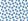 2	Службени лист Европске уније бр. L 96 од 29. марта 2014. године, стр. 309.7	Слова EPL значе: Ниво заштите опреме.2       Службени лист Европске уније бр. L 96 од 29. марта 2014. године, стр. 3096       Службени лист Европске Заједнице бр. L23 од 28 јануара 2000, стр. 57.Зона 1 обухвата:  -	Све просторе који се налазе испод палубе у зони терета, а који нису део зоне 0.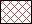 Затворене просторе на палуби у оквиру зоне терета.Палубу у зони терета преко целе ширине брода до спољних преграда кофердама.До растојања од најмање 1,60 m до „граничних равни зоне терета”, висина изнад палубе је 2,50 m, али најмање 1,50 m изнад највишег цевовода за пренос терета или пара терета.Уз (по дужини брода) најдаље преграде танка за терет, висина је 0,25 m изнад палубе.Ако је брод саграђен са складишним просторима или кофердамом/делом кофердама постављеним као радни простор, суседна висина (по дужини брода) до “граничне равни зоне терета” износи 1,00 m (видети дијаграм).Сваки отвор у зони 0, одушних вентила велике брзине протока/сигурносних вентила на танковима за терет под притиском, мора бити окружен цилиндричним прстеном чији је унутрашњи радијус отвора, спољни радијус једнак полупречнику отвора  плус 2,50 m и висина је 2,50 m изнад палубе и 1,50 m изнад цевовода.За отворе пречника мање од 0,026 m. (1ˮ), растојање до спољне преграде кофердама може се смањити на 0,50 m., под условом да се обезбеди да се такав отвор не отвори у атмосфери унутар тог растојања.Цилиндричну површину која окружује одушни  вентил  велике брзине протока/сигурносни вентил танкова за терет под притиском полупречника 3,00 m до висине од 4,00 m изнад отвора одушног вентила велике брзине протока/сигурносног вентила танкова за терет под притиском.Око вентилационих улазних отвора у радним просторима опремљеним вентилационим системом који се налази у зони терета, зону укључену у део сфере полупречника 1,00 m.Зона 2 обухвата  -	На палуби у зони терета, зону која се простире 1,00 m на горе и бочно уздужно од зоне 1.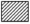 На прамчаној палуби и крменој палуби, зону од 7,50 m у дужини преко целе ширине брода и уз „граничну раван зоне терета”. Између бочне стране брода и заштитног зида, дужина и висина ове зоне једнаке су димензијама бочне стране заштитног зида. На другим местима, висина у зони 2 износи 0,50 m.Ова зона није део зоне 2 ако се заштитни зид простире од једне стране брода до друге и ако нема отворе.Површина од 3,00 m која се простире око зоне 1 која обухвата одушне вентиле велике брзине протока/сигурносне вентиле танкова за терет под притиском.Око вентилационих улазних отвора у радним просторима опремљеним вентилационим системом који се налази у зони терета, зону укључену у хемисферни омотач полупречника 1,00 m који се простире око зоне 1;> 1.00 mКласификација зона теретаMobile wheelhouseОдушни вентил велике брзине протокаЗаштитни зид; гаснонепропусни и водонепропусни, h: > 1.00 m изнад палубе суседног танка за терет1.00 m3.00 m3.00 m3.00 m4.00 m3.00 m1.00 m0.50 m7.50 m> 1.00m> 2.50 m> 6.00 m> 2.50 m  > 1.50 m> 2.50 m7.50 m0.50 mГранична раван зоне теретаЗаштитна пражница гаснонепропусна иводонепропусна >  0.075 m Спољна преграда танка за теретСпољна преграда кофердамаКрајња преграда складишног простораГранична раван зоне теретаЗона 0Зона 1Зона 2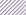 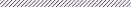 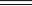 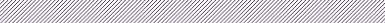 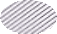 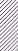 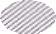 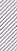 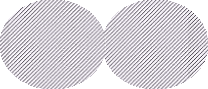 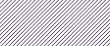 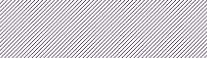 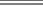 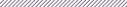 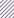 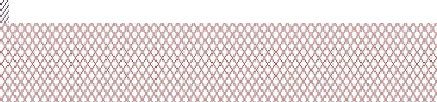 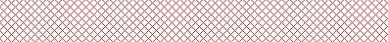 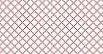 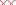 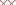 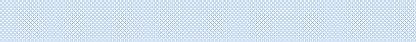 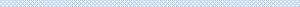 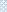 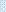 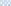 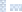 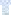 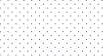 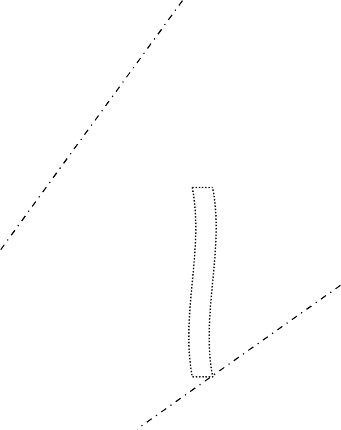 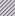 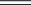 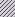 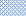 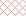 > 1.00 mКофердам који не служи као радни просторЗона 0Зона 1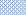 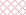 Зона 2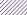 MobileГранична раван зоне терета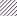 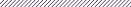 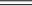 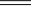 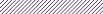 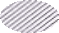 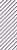 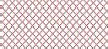 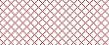 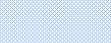 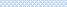 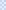 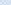 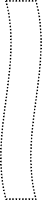 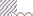 Заштитни зид; гаснонепропусни и водонепропусни, h: > 1.00 m изнад палубе суседног танка за терет0.50 m7.50 m> 1.001.00 m> 0.60 m> 2.50 m  0.50 m7.50 m1.00 m> 0.60 m 	> 2.50 mЗаштитни зид који не чини спољни зид просторија за боравак посаде2Заштитна пражница гаснонепропусна иводонепропусна: h >  0.075 Спољна преградатанка за теретСпољна преграда кофердама Крајња преграда складишног простораПреграда која чини спољни зид просторија за боравак посаде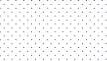 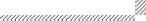 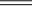 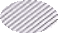 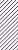 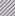 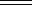 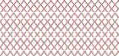 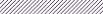 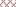 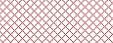 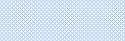 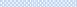 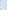 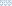 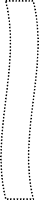 > 1.00 mTанкер са складишним/радним простором у кофердамуЗона 0Зона 1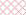 Зона 2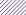 MobileГранична раван зоне терета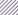 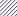 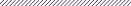 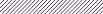 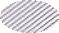 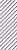 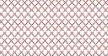 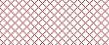 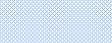 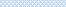 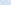 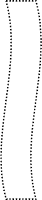 Заштитни зид; гаснонепропусни и водонепропусни, h: > 1.00 m изнад палубе суседног танка за терет0.50 m7.50 m> 1.00 m1.00 m> 0.60 m  0.50 m7.5 m0 m> 0.60 m 	> 2.50 mПреграда која не чини спољни зид просторија за боравак посадеЗаштитна пражница гаснонепропусна иводонепропусна: h > 0.075Спољна преграда танка за теретСпољна преграда кофердама Крајња преграда складишног простораПреграда која чини спољни зид просторија за боравак посаде3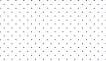 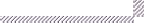 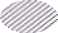 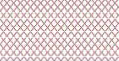 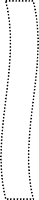 Класификационо друштво (признато) – (Classification-society (recognized)): класификационо друштво, које је признато од стране надлежног органа у складу са поглављем 1.15;Кофердам – (Cofferdam): означава попречно постављени простор, који је ограничен водонепропусним преградама и који је доступан за контролу. Кофердам се поставља уз танкове за терет по површини коју имају ивице преграда. Спољна преграда кофердама која се не поставља уз простор за смештај терета, поставља се од једног бока брода до другог бока и од дна до палубе у предњој истој равни;Кола – (Wagon): железничко возило без сопственог погона, које се креће на сопственим точковима и железничким шинама и намењено за транспорт терета (види такође батеријска кола, затворена кола, отворена кола, кола се покривачем и кола цистерна);Кола цистерна – (Tank wagon): кола за превоз течних, гасовитих, прашкастих и зрнастих терета, чија се структура састоји од једног или више резервоара и делова њихове опреме и доњи строј са сопственом опремом (трчећи строј, огибљење, одбојници, вуча, кочнице и натписи);Напомена:     За кола цистерне сматрају се и кола са демонтажним цистернама.Комад (Комадна роба) - (Package): финални производ поступка паковања, припремљен за отпрему а састоји се од амбалаже, велике амбалаже или IBC и њиховог садржаја. Са изузетком транспорта радиоактивних материја, овај појам обухвата посуде за гас према дефиницији појмова у овом одељку, као и предмете, који због своје величине, масе или облика могу да се транспортују неупаковани, или на носачима, у сандуцима од летви  или уређајима за руковање.Овај појам не важи за терете, који се транспортују у расутом стању у складиштима бродова, као ни за материје, које се транспортују у цистернама.Укрцано  на  брод  овај  појам  укључује  и  возила,  кола,  контејнере  (укључујући измењиве   сандуке), контејнер цистерне, преносиве цистерне, батеријска возила, батеријска кола, возила цистерне, контејнере за гас са више елемената (MEGC); Напомена:	За радиоактивне материје види 2.2.7.2, 4.1.9.1.1 и поглавље 6.4 ADR.Комбинована амбалажа – (Combination packaging):  види под АмбалажаКомбиновани IBC са унутрашњом посудом од пластике – (Composit IBC with plastic inner receptacle): види под IBCКомплетан терет – (Full load): сваки терет, који долази од једног пошиљаоца, коме припада искључиво коришћење возила, кола или великог контејнера, при чему се сви поступци утовара и истовара обављају према упутствима пошиљаоца или примаоца;Напомена:	Одговарајући  појам  за  радиоактивна  материја  је  „искључива употреба”.Компримовани природни гас (КПГ) (Compressed Natural Gas CNG): гас под притиском који се састоји од природног гаса са високим садржајем метана, сврстан у UN 1971.Контејнер за гас са више елемената MEGC - (Multiple-element gas container): уређај за транспорт који се састоји од елемената, који су међусобно повезани преко спојне цеви и монтирани у оквир. Као елементи MEGC сматрају се боце, велике боце, бурад под притиском и свежњеви боца као и цистерне за гасове као што је дефинисано у 2.2.2.1.1  запремине од преко 450 литара;Напомена:     За UN-MEGC види поглавље 6.7 ADR.Контејнер - (Container): средство за транспорт конструкција у облику рама или слично средство):трајног квалитета и довољно отпоран за поновну употребу;посебно изграђен да би олакшао транспорт једним или више транспортних средстава без претовара терета садржаног у њему;опремљен уређајима који олакшавају смештање и руковање нарочито при промени транспортног средства;тако изграђено, да се лако пуни или празни;који са изузетком контејнера за транспорт радиоактивних материја, има унутрашњу запремину од најмање 1m³.Заменљиво тело - (Swap body): контејнер који се према европском стандарду ЕN283 (у издању из 1991) одликује следећим особинама:с обзиром на  механичку  чврстоћу,  намењен је  искључиво  за  транспорт колима или возилима у копненом транспорту или ro-ro бродовима;не може се слагати;може се скидати са возила помоћу опреме на возилу, поставити на потпорне ногаре, односно са њих опет подизати.;Напомена: Појам контејнер не обухвата уобичајену амбалажу, ни IBC, ни контејнер цистерну, возила или кола. Међутим контејнер може да буде коришћен као амаблажа за транспорт радиоактивних материја.Велики контејнер - (Large container):контејнер који не одговара дефиницији појма малог контејнера;у смислу CSC, је контејнер са четвороугаоном основом, површиненајмање 14 m² (150 sq ft ) илинајмање 7 m² (75 sq ft), ако је опремљен горњим угаоним ојачањима;Затворени контејнер - (Closed container): потпуно затворен контејнер са крутим: кровом, бочним зидовима, чеоним страницама и дном. Појам обухвата и контејнер са кровом који се отвара, уколико је кров у току транспорта затворен;Мали контејнер - (Small container): контејнер, који има унутрашњу запремину највише 3 m³;Отворени контејнер – (Open container): контејнер са отвореним кровом или контејнер са платформом;Покривени  контејнер  –  (Sheeted  container):  oтворени  контејнер,  који  је опремљен покривачем ради заштите терета;Контејнери за терет у расутом стању - (Bulk containers): контејнер (укључујући евентуалне облоге или покриваче) који је намењен за транспорт чврстих материјала који су у директном контакту са зидовима контејнера. Амбалажа, IBC, велика амбалажа  и цистерне нису обухваћене овим појмом.Контејнер за терет у расутом стању је:трајног квалитета и довољно отпоран за поновну употребу;посебно изграђен да би олакшао транспорт једним или више транспортних средстава без претовара терета садржаног у њему;опремљен уређајима који олакшавају руковање;запремина најмање 1 m³.Примери за контејнер за терет у расутом стању су: контејнер, ванобални (offshore)- контејнер за терет у расутом стању, коритасти контејнер, силос за терет у расутом стању, измењиви сандук, левкасти контејнер, рол-контејнер, товарни одељци возила или вагона или кола;Напомена:   Ова  дефиниција  важи  једино  за  контејнере  за  терет  у  расутом стању који испуњавају захтеве поглавља 6.11 ADR.Флексибилни контејнер за робу у расутом стању (Flexible bulk container): флексибилни контејнер чија запремина не прелази 15 m3 укључујући облоге и причвршћенe уређаје за руковање, и опрему за употребу;Затворени контејнер за терет у расутом стању (Closed bulk container) потпуно затворен контејнер са чврстим кровом, бочним страницама, чеоним страницама и дном (укључујући дно у облику левка). Појам обухвата и контејнере за расути терет са кровом, бочним страницама или чеоним страницама које се отварају и које се у току транспорта могу затворити. Затворени контејнери за терет у расутом стању могу бити опремљени отворима који омогућавају размену паре и гасова са ваздухом и који при нормалним условима транспорта спречавају пропуштање чврстих материја као и продирање кишнице или воде услед прскања;Покривени контејнер за терет у  расутом стању (Sheeted Bulk Container) са горње стране отворен контејнер за терет у расутом стању са чврстим дном (укључујући дно у облику левка), чврстим бочним страницама и чврстим чеоним страницама, без чврстог покривача;Контејнер за терет у расутом стању ван обале - (Offshore bulk container): контејнер за терете у расутом стању, који је посебно конструисан за поновну употребу за транспорт од, до и између постројења на обали. Контејнер за терет у расутом стању је конструисан и изграђен према Смерницама за одобрење контејнера који се користе на отвореним морима, а које су утврђене у документу MSC/Cir.860, од стране Међународне поморске организације IMO;Контејнер цистерна – (Тank-container): средство за транспорт које одговара дефиницији појма контејнера и састоји се од тела и делова опреме, укључујући уређаје, који омогућавају премештање контејнер цистерне без битне промене положаја равнотеже; користи се за транспорт гасовитих, течних, прашкастих и зрнастих материја, а када се користи за транспорт гасова дефинисаних у 2.2.2.1.1, има запремину преко 0,45 m³ (450 литара);Напомена: IBC,  који  одговара  захтевима  поглавља  6.5  ADR,  не  сматра  сe контејнер цистерном.Контролна температура – (Control temperature): означава максималну температуру при којој се безбедно могу транспортовати органски пероксиди или самореагујућа материја или полимеризујућа материја;Контролно тело - (Inspection body): независно тело за контролу и испитивање које је овлашћено од стране  надлежног органа;Корисник контејнер цистерне - (Portable tank operator): види под Корисник контејнер цистерне, преносиве цистерне;Корисник контејнер цистерне, преносиве цистерне - (Tank-container / portable tank operator): означава свако предузеће у чије име се користи цистерна-контејнер или преносни цистерна;Критична температура - (Critical temperature): температура изнад које материја не може да постоји у течном стању;Кроз или у - (Through or into): за транспорт радиоактивних материја: кроз или у земљама, у којима се транспортује пошиљка али не важе за земље “преко” којих се пошиљка транспортује ваздушним путем, под условом да се у овим земљама не врши планско међу слетање;Крути пластични IBC - (Rigid plastics IBС): види под IBCКрута унутрашња посуда (за комбиноване IBC) - (Rigid inner receptacle (for composite IBCs): види под IBCММали контејнер - (Small container): види под Контејнер;Маса комада - (Mass of package): ако није другачије прописано, то је бруто маса комада. Маса контејнера, цистерни, возила и кола које се користе за транспорт терета, није садржана у бруто маси;Масена густина – (Mass density): изражава се у kg/m3. У случају понављања наводи се само број;Материје животињског порекла - (Animal material): тела животиња, делови тела животиња или храна или храна добијена од животиња;Међуамбалажа - (Intermediate packaging): видети под АмбалажаМеђународни прописи: ADR, IMSBC Правилник, ICAO-TI, IMDG Правилник или RID.MEGC: види под Контејнер за гас са више елемената;MEMU: види под Мобилна јединица за израду експлозивa;Мерач нивоа кисеоника – (Oxygen meter преносиви апарат којим се мери свако значајније смањење садржаја кисеоника у ваздуху. Мерач нивоа кисеоника може бити уређај који служи само за мерење кисеоника или може бити део комбинованог уређаја за мерење запаљивих гасова и кисеоника. Апарат мора бити конструисан тако да омогућава мерења без ступања у просторе који се проверавају. Мора бити испитан у складу са IEC/EN5 50104:2010. Ако се користи у зонама опасности од експлозије мора бити усклађен и са захтевима за употребу у дотичној зони и мора бити достављен доказ о таквој усклађености (нпр. поступак оцењивања усаглашености према Директиви 2014/34/ЕУ2, IECEx Систем3, ECE/TRADE/3914 или најмање еквивалент);Металхидридни складишни (акумулациони) системи - (Мetal hydrid storage system): појединачан целовит складишни (акумулациони) систем за водоник који садржи посуду, металхидрид, вентил за растерећење притиска, запорни вентил, опрему за руковање и унутрашње саставне делове и користи се само за транспорт водоника;Метални IBC – (Metal IBC): види под IBCМобилна јединица за израду експлозива(MEMU) - (Mobilе explosives manufacturing unit): јединица или возило, на којoj је причвршћена јединица за израду и пуњење експлозива, користећи опасне супстанце које нису експлозиви. Јединица се састоји од различитих цистерни и контејнера за расути терет и уређаја за израду као и пумпи и са њима везане опреме. MEMU може да има различите посебне теретне просторе за упаковане експлозиве;Напомена: Иако дефиниција појма за MEMU садржи израз „за израду и пуњење експлозива”, захтеви за MEMU важе само за транспорт а не и за израду и пуњење експлозива.Могућност загревања терета – (Possibility of cargo heating): инсталација за загревање терета у танковима помоћу топлотне облоге. Топлотна облога се може загревати помоћу котлова на танкеру (систем за  загревање терета у складу са9.3.2.42 или 9.3.3.42) или са обале;5       IEC/EN означава: овај стандард је доступан као IEC стандард и као европски стандард.2       Службени лист Европске уније бр. L 96 од 29. марта 2014. године, стр. 309.3       http://iecex.com/rules.4       Заједнички регулаторни оквир за опрему која се користи у срединама са експлозивном атмосфером, Уједињене нације, 2011. година.Могућност прикључка  уређаја  за узимање узорака–  (Possibility of a sampling connection): забрављени спој за прикључивање затворених или делимично затворених типова уређаја за узимање узорака. Спој мора да буде опремљен механизмом за затварање који је отпоран на унутрашњи притисак који настаје у танку за терет. Уређај мора да буде типа одобреног од надлежног органа за предвиђену намену;ННадлежни органи - (Competent authority): органи или друге службе који су одређени као такви у свакој држави и у свим појединачним случајевима у складу са националним законодавством;Назив Н.Д.Н. (није другачије наведен) - (N.O.S. entry - not otherwise specified entry): заједнички назив, којим се материје, смесе, раствори или предмети могу разврставати, ако:нису поименично наведени у табели А поглавља 3.2, ипоседују хемијске, физичке и/или опасне особине, које одговарају класи, класификациoном кôду, групи паковања и опису назива н.д.н.Највећа дозвољена бруто маса - (Maximum permissible gross mass):(за све врсте IBCs изузев за флексибилне IBCs): збир масе IBC, целокупне опреме за руковање или конструктивне опреме заједно са највећом нето масом;(b) (за цистерне): збир сопствене масе цистерне и највећег дозвољеног терета за транспорт;Напомена: За преносиве цистерне види поглавље 6.7 ADR.Највећа запремина - (Maximum capacity): највећа унутрашња запремина посуде или амбалаже, укључујући IBC и велику амбалажу изражено у m³ или литрима;Највећа нето маса - (Maximum net mass): највећа нето маса садржаја једне појединачне амбалаже или највећи збир маса унутрашње амбалаже и њеног садржаја, изражена у килограмима;Највиши нормални радни притисак - (Maximum normal operating pressure): за транспорт радиоактивног материјала: Највећи притисак изнад ваздушног (атмосферског) притиска на средњој надморској висини, који би се развио у амбалажном cистему у току једне године под условима темературног или сунчаног зрачења, који одговарају условима средине током транспорта без вентилације, спољног хлађења помоћним системом или радне (погонске) контроле;Највиши дозвољени радни притисак - (Maximum working pressure): највећи дозвољени притисак који се појављује у танковима за терет или у танку за остатке терета. Притисак је исти као и притисак отварања вентила за растерећење притиска;Највиша класа – (Highest class): брод се може сврстати у највишу класу, уколико:је труп брода, укључујући кормило и кормиларски уређај као и сидрени уређај који одговара прописима признатог класификационог друштва, грађен и испитан под њиховим надзором;су погонска постројења као и помоћне машине које су потребне за рад на палуби, машински и електрични уређаји изграђени и испитани према правилима и прописима овог класификационог друштва и ако је њихова уградња вршена под надзором овог друштва и ако је цело постројење након уградње успешно испитано од стране овог друштва;Нафтни муљ (Oil sludge) означава заостале угљоводонике из нормалног рада поморских бродова, нпр. остаци од обраде горива или уља за подмазивање главних или  помоћних  машина,  отпадно  уље  добијено  одвајањем  од  постројења  зафилтрирање уља,  масни остаци сакупљени у јамама и остаци хидрауличних и мазивних уља;НАПОМЕНА: У ADN, дефиниција MARPOL такође укључује остатке  настале пречишћавањем каљужне воде на бродовима.Незаштићено светло – (Naked light): извор светлости која потиче од пламена који није затворен у заштитну облогу;Независни танк за терет – (Independent cargo tank-when anti-explosion protection is  required, comparable to  zone 0): (ако  постоји потреба заштите од експлозије, слично Зони 0) је танк за терет који је трајно уграђен, али је независан од бродске конструкције;Аутоматски системи заштите (Self-contained protection systems): сви уређаји који служе за моментално заустављање почетне експлозије и/или ограничавање ефективног опсега експлозије и који се одвојено чине доступним на тржишту за употребу као независни системи. У то спадају уређаји за спречавање ширења пламена, одушни вентили велике брзине протока, дефлаграционо безбедни вакуумски вентили и уређаји за безбедно ослобађање од притиска танкова за терет који су у стању да издрже дефлаграцију (видети такође Уређај за спречавање ширења пламена, oдушни вентил велике брзине протока, вакуумски вентил, уређаји за безбедно ослобађање од притиска танкова за терет и дефлаграција);Нето маса експлозива - (Net explosive mass) (NЕМ): означава укупну масу експлозивних материја, без паковања, кућишта, итд (Нето количина експлозива (NЕQ), нето експлозивне садржај (NЕC), нето експлозивна тежина (NEW) или нето маса експлозива садржи се често користи да пренесе исто појам);Ниво заштите опреме (Equipment protection level ) (EPL7 (видети IEC 60079-0)): ниво заштите додељен опреми на основу вероватноће да постане извор паљења.EPL „Ga”:Опрема са „веома високим” нивоом заштите. Таква опрема одговара опреми категорије 1 према Директиви 2014/34/EU2.Опрема са „Ga” нивоом заштите погодна је за употребу у зонама 0, 1 и 2.EPL „Gb”:Опрема са „високим” нивоом заштите. Таква опрема одговара опреми категорије 2 према Директиви 2014/34/EU2.Опрема са „Gb” нивоом заштите погодна је за употребу у зонама 1 и 2.EPL „Gc”:Опрема са „повећаним” нивоом заштите. Таква опрема одговара  опреми категорије 3 према Директиви 2014/34/EU2.Опрема са „Gc” нивоом заштите погодна је за употребу у зони 2.ООбезбеђивање квалитета - (Quality assurance): систематски програм надзора и контроле, који примењује свака организација или тело са циљем, да се обезбеди примена безбедносних прописа ADN у пракси;Обука – (Training): подучавање, курсеви или тренинг, коју врше организатори признати од стране надлежних органа;Одобрење - (Approval):Мултилатерарно одобрење - (Multilateral approval): за транспорт за превоз7       Слова EPL значе: Ниво заштитне опреме2       Службени лист Европске уније бр. L 96 од 29. марта 2014. године, стр. 309.радиоактивног материјала: одобрење које је издао надлежни орган земље порекла врсте конструкције или транспорта или надлежни орган сваке земље, кроз коју се или у коју се транспортује пошиљка;Унилатерарна одобрење  - (Unilateral approval): за транспорт радиоактивног материјала: Одобрење за тип конструкције, које мора да  буде издато само надлежног органа земље порекла типа конструкције. Ако земља порекла није уговорна страна ADN, неопходно је да одобрење буде признато од стране надлежног органа уговорне стране ADN, (види 6.4.22.8 ADR);Опасна реакција – (Dangerous reaction) значи:сагоревање и/или развијање значајне топлоте;(b) развијања запаљивих, загушљивих, оксидирајућих и/или отровних гасова;(c) стварање нагризајућих материја;(d) стварање нестабилних материја;(e) опасан пораст притиска (само за цистерне и танкове за терет);Опасaн терет – (Dangerous goods): материје и предмети, чији је транспорт забрањен, осим ако се обавља под условима прописаним у ADN;Опрема за руковање (за флексибилне IBC) – (Handling device – for flexible IBCs): сваки каиш за ношење, омча, ушица или оквир, који су причвршћени на телу IBC или су обликовани из материјала тела средства;Опрема (Equipment) (видети Директиву 2014/34/EU2 IECEx Систем): електричне или неелектричне машине, апарати, непокретни или покретни уређаји, њихове регулационе компоненте и инструментација и детекциони или превентивни системи који су, посебно или заједно, намењени за генерисање, пренос, складиштење, мерење, регулацију и конверзију енергије и/или обраду материјала и који су у стању да изазову експлозију преко сопственог потенцијалног извора паљења.Опрема и предмети којима је додељен UN број и који се транспортују као терет нису укључени;”.Опрема намењена за употребу у зонама опасности од експлозије (Equipment intended for use in explosion hazardous areas): електрична и неелектрична опрема код које су предузете мере којима се спречава деловање сопствених извора паљења на опреми. Таква опрема мора бити усклађена са захтевима за употребу у дотичној зони. Мора бити испитана према типу заштите и мора бити достављен доказ о усклађености са применљивим захтевима (нпр. поступак  оцењивања усаглашености према Директиви 2014/34/EУ2, IECEx Систем3, ECE/TRADE/3914 или најмање еквивалент);Опсег експлозивности (Explosion range): опсег концентрације запаљиве материје или смеше материја у ваздуху у оквиру којег може доћи до експлозије, односно опсег концентрације запаљиве материје или смеше материја у смеши са ваздухом/инертним гасом у оквиру којег може доћи до експлозије, утврђен при специфицираним условима испитивања;Остатак терета - (Residual cargo): течни терет, који након истовара остаје у танковима за терет или у цевоводном систему без употребе система за накнадно испумпавање;Остаци терета – (Cargo residues): течни терет који није могуће испумпати из танка за терет или цевовода путем цевоводног система за накандно испумпавање;2       Службени лист Европске уније бр. L 96 од 29. марта 2014. године, стр. 309.3       http://iecex.com/rules.4       Заједнички регулаторни оквир за опрему која се користи у срединама са експлозивном атмосфером, Уједињене нације, 2011. годинаОтвор за мерење висине празног простора(Ullage opening): отвор са затварањем на танку за остатак терета, максималног пречника 0,10 m. Отвор за мерење висине празног простора мора бити конструисан тако да је помоћу мерних шипки могуће утврдити степен напуњености;Отворена кола –(Open wagon): кола са или без чеоних и бочних страница, чије су утоварне површине отворене;Отворени контејнер – (Open container): види под Контејнер;Отворено возило – (Open vehicle): возило, чија је утоварна површина отворена или је опремљена само бочним страницама и задњом страницом;Отвор за узимање узорака – (Sampling opening): отвор са затварањем на танку за терет пречника од највише 0,30 m. Када списак материја на броду према 1.16.1.2.5 садржи материје за које се у колони (17) табеле С из Поглавља 3.2. захтева заштита од експлозије, отвор мора бити дефлаграционо безбедан, способан  да издржи постојано горење за најкритичније материје са списка материја на броду и конструисан тако да време отварања буде што краће и да не може остати отворен без интервенције споља.Дефлаграциона безбедност мора бити испитана према међународном стандарду ISO 16852:20161 и мора бити достављен доказ о усклађености са применљивим захтевима (нпр, поступак оцењивања усаглашености према Директиви 2014/34/EU2, IECEx Систем3, ECE/TRADE/3914 или најмање еквивалент). Дефлаграциону безбедност може осигурати интегрисани уређај за спречавање ширења пламена с фиксним улошком који може да издржи постојано горење или неки други хватач пламена који може да издржи постојано горење (заштита од дефлаграције);OTIF: Међувладина организација за међународни превоз железницама (OTIF, Gryphenhübeliweg 30, CH-3006 Bern, Schweiz);Отпад – (Wastes): материје, раствори, смесе или предмети, за које није предвиђена никаква непосредна употреба, али који се транспортују ради прераде, на депонију или ради уклањања сагоревањем или другим поступком;Отпорна на временске услове - (Weathertight): значи структурна компонента или уређај постављен тако да се у нормалним условима омогућава продор занемарљиве количине воде.ППакер - (Packer): предузеће, које пакује опасан терет у амбалажу, укључујући велику амбалажу и крути или флексибилни IBC, а  по потреби и припрема  за транспорт комаде;План поступања у случају оштећења – (Damage control plan): представља план који показује границе водонепропусних простора, који служе као oснова за прорачун стабилитета у случају продора воде. Такође садржи и план тримовања (нагињања) за случај нагиба проузрокованог плављењем и начине и мере којих се треба придржавати током пловидбе, као и податке о свим уређајима за затварање, који морају бити затворени током пловидбе;Погон на горивне ћелије - (Fuel cell engine): уређај који се користи да би се напајала опрема и који се састоји од горивне ћелије и напајања-независно од тога1       Идентичан са EN ISO 16852:20162       Службени лист Европске уније бр. L 96 од 29. марта 2014. године, стр. 309.3       http://iecex.com/rules.4       Заједнички регулаторни оквир за опрему која се користи у срединама са експлозивном атмосфером, Уједињене нације, 2011. година.да ли је оно интегрисано у горивну ћелију или је од ње одвојено-и укључује све додатке неопходне да би испунио своју функцију;Покривени контејнер – (Sheeted container): види под КонтејнерПокривена кола – (Sheeted wagon): oтворена кола, која су опремљена покривачем ради заштите терета;Поново употребљена велика амбалажа - (Reused  large packaging): види под појмом амбалажа;Постојано горење – (Stеady burning): стабилизовано горење на неодређено време (види ISO 16852:20161);Покривено возило – (Sheeted vehicle): Отворено возило, које је опремљено покривачем ради заштите терета;Посуда - (Receptacle): посуда, која може да прихвати и да садржи материје и предмете, укључујући сва средства за затварање. Тела цистерни не спадају у ову дефиницију појма (види и посуду за криогене гасове, унутрашњу посуду, круту унутрашњу посуду и гасне патроне);Посуда (за класу 1) - (Receptacle – Classs 1): сандуци, боце, кутије, бурад, канте и велике боце укључујући и средства за затварање сваке врсте, који се користе као унутрашња или међуамбалажа;Посуда за остатке производа – (Receptacle for residual products): IBC, или контејнер цистерна или преносива цистерна за прихват преосталог терета, воде за прање, остатке терета или талога који се може испумпати Посуда мора бити одобрена према ADR-у, RID-у или IMDG Коду и одобрена за дотичну материју. Највећа дозвољена запремина великог средства за паковање је 3 m³, а контејнер цистерне или преносиве цистерне 12 m³;Посуда за талог - (Receptacle for slops): Посуда за талог је ватроотпорна посуда која може да се затвори поклопцем, намењена за скупљање талога који се не могу испумпати. Посуда мора бити одобрена у складу са ADR-oм, RID-ом или IMDG Кодом и одобрена за дотичну материју. Највећа дозвољена запремина је 450 l. Она треба да буде лака за руковање и означена са “ТАЛОГ” (висина слова: 0.10 m);Посуда за криогени гас - (Cryogenic receptacle): преносива термоизолована посуда под притиском за транспорт дубоко расхлађеног гаса у течном стању запремине највише 1000 литара (види такође посуда за криогени гас(отворенa));Посуда за криогени гас (отворенa) –(Open cryogenic receptacle): преносива топлотно изолована посуда за дубоко расхлађене течне гасове, која уз стално испуштање ваздуха одржава дубоко расхлађене течне  гасове на атмосферском притиску;Посуда, мала са гасом (гасна патрона) - (Small receptacle containing gas-gas cartridge): посуда која се не може допуњавати, запремине највише од 1000 ml за посуде израђене од метала и највише 500 ml за посуде израђене од синтетичких материјала или стакла и садржи гас или смесу гасова под притиском. Може бити опремљена и испусним вентилом;Посуда под притиском – (Pressure receptacle): збирни назив за боце, велике боце, бурад под притиском, посуде за криогене гасове (затворене), металхидридне складишне (акумулационе) системе и свежњеве боца и посуде под притиском за спасавање;Посуда под притиском за спасавање (Salvage pressure receptaclе): посуда под притиском са воденим капацитетом до 3000 литара у коју се смештају оштећене, мањкаве, незаптивене или посуде под притиском који не одговарају захтевима усврху транспорта, нпр. за обнављање или збрињавање.Пошиљалац - (Consignor): предузеће које за себе или за неког трећег отпрема опасне терете. Ако се транспортна операција обавља на основу уговора о транспорту, пошиљаоцем се сматра пошиљалац по основу овог уговора. Код танкера са празним или управо истовареним танковима за терет, с обзиром на потребна транспортна документа, пошиљаоцем се сматра заповедник брода;Пошиљка – (Consignment): појединачни комад или више комада или товар опасних терета који пошиљалац предаје на транспорт;Пражница за спречавање изливања (Spill coaming): пражница на палуби брода паралелна са оплатом бока са отворима са затварањем, која спречава изливање течности изван брода. Веза са заштитним пражницама, ако су инсталиране, мора бити непропустљива на течност;Превозник - (Carrier): предузеће, које обавља транспорт са или без уговора о транспорту;Преграда – (Bulkhead): означава метални зид, обично вертикални, који се налази унутар брода и који се ослања на дно, оплату бока, палубу, поклопце или другу преграду;Преграда (водонепропусна) – (Bulkhead – watertight): значикод бродова за транспорт  сувог  терета: преграда  конструисана тако  да издржитанкера; преграда конструисана да може да издржи притисак воденог стуба висине од 1,00 m изнад палубе;Предузеће - (Enterprise): свако физичко лице, свако правно лице без обзира да ли остварује зараду, свако удружење или свако удружење лица без правног статуса без обзира да ли остварује зараду као и службено тело, независно од тога, да ли има статус правног лица или зависи од неког органа које има статус правног лица;Преносива цистерна - (Portable tank): мултимодална цистерна, која, ако се користи за транспорт гасова дефинисаних у 2.2.2.1.1, има запремину од преко 450 литара, у складу са дефиницијама појмова у поглављу 6.7 ADR или у IMDG Правилник и која је наведена у колони 10, табели А поглавља 3.2, ADR са упутством за преносиве цистерне (кôд Т);Прерађена  велика  амбалажа  -  (Remanufactured  large  packaging):  види  подпојмом амбалажа;Пречник (за тело цистерне) - (Diameter): унутрашњи пречник тела;Пријемна станица ( Reception facility): непокретно или покретно постројење за прихват гасова и пара током дегазације празних или истоварених танкова за терет и цевовода за утовар и истовар;Прикључци за црева - (Hose fittings): подразумева спојнице и везе елемената црева;Прималац – (Consigneе): прималац је прималац у складу са одредбама уговора о транспорту. Ако прималац одреди треће лице у складу са одредбама уговора о транспорту, то лице ће се сматрати примаоцем у смислу ADN. Ако се транспорт обавља без уговора о транспорту, тада је прималац предузеће које преузима опасан терет у приспећу;Приручник за испитивања и за критеријуме - (Manual of Test and Critera): седмо прерађено издање, Приручник за испитивања и критеријуме, објављен од стране Уједињених нација (ST/SG/AC.10/11/Rev.7);Притисак при отварању – (Opening pressure): притисак наведен у колони (10) табеле   C   из   Поглавља   3.2   на   којем  се  отварају  вентили   за  растерећењепритиска/одушни вентили велике брзине протока. У танку под притиском, притисак при отварању сигурносног вентила мора да одговара прописима утврђеним од стране надлежних органа или признатог класификационог друштва;Притисак пуњења - (Filling pressure): највиши притисак, који се стварно развија у цистерни при пуњењу под притиском (види и прорачунски притисак, притисак пражњења, највиши радни притисак (натпритисак) и испитни притисак); Притисци - (Pressures): притисци свих врста, код цистерни (нпр. радни притисак, притисак при отварању брзореагујућег сигурносног вентила, испитни притисак) се изражава у kPa (bar) натпритисак, притисак пара материја изражен као апсолутни притисак у kPa (bar);Пројектовани потпритисак - (Vacuum design pressure): потпритисак на основу којег је конструисан и изграђен танк за терет и танк за остатке терета;Пројектовани притисак – (Design pressure): притисак на основу којег је конструисан и изграђен танк за терет и танк за остатке терета;Просторије за боравак посаде – (Accommodation): просторије намењене за боравак чланова посаде брода, укључујући кухиње, оставе, тоалете, умиваонике, купатила, вешернице, претсобља, ходнике, кабине итд., са изузетком кормиларнице;Просторија за пумпе – (Cargo pump-room): је радна просторија где су смештене пумпе за утовар, истовар као и за накнадно испумпавање заједно са припадајућим уређајима;Пунилац – (Filler): предузеће,које пуни опаснe терете у цистерне (возило цистерну, кола цистерну, демонтажну цистерну, преносиву цистерну или контејнер цистерну), у батеријско возило, батеријска кола или у MEGC; иликоје пуни опасан терет у танкове; иликоје  пуни  опасан  терет  у  брод,  возило,  кола,  велики  контејнер  или  мали контејнер за терет у расутом стању;Пут евакуације (Escape route) значи пут од опасног ка безбедном подручју или евакуацију на други начин;РРадиоактивни садржај - (Radioactive contents), за транспорт радиоактивних материја: радиоактивне материје са свим контаминираним или активираним чврстим материјама, течним материјама и гасовима унутар амбалаже;Радни притисак – (Working pressure): прописани притисак компримованог гаса на температури од 15ºC у пуној посуди под притиском;Напомена:     за цистерне, види највећи дозвољени радни притисак.Радни простор – (Service space): простор који је приступачан током  рада, а који не припада ни просторијама за боравак посаде као ни танку за терет, изузимајући предњи и задњи  пик, уколико у њима нема уграђених машинских уређаја;Развијени притисак - (Settled pressure): притисак садржаја посуде под притиском при топлотној и дифузионој равнотежи;Рам (Класа 2) - Frame(Class 2): види под Свежањ боца у рамуРелативна густина – (Relativ density): означава однос густине материје према густини чисте воде на 3.98оC (1000 kg/m3); ради се о величини без димензије;Рециклирани материјал од пластике – (Recycled plastics material): материјал поново произведен од употребљене индустријске амбалаже који је очишћен и припремљен за прераду у нову амбалажу;RID: Правилник за међународни железнички транспорт опасне робе - Прилог CCOTIF – (Конвенција о међународним превозима железницом) ;ССаветник за безбедност – (Safety adviser): лице које, у предузећу чија делатност обухвата транспорт или са транспортом везано паковање, утовар, пуњење или истовар опасног терета на унутрашњим водним путевима, одговорно за пружање помоћи у спречавању ризика у транспорту опасног терета;SADT- види под Температура самоубрзавајућег распадањаСандук - (Box): четвороугаона или вишеугаона амбалажа пуних зидова од метала, дрвета, шперплоче, материјала од дрвених влакана, картона, пластике или неког другог одговарајућег материјала. Ако целовитост амбалаже за време транспорта тиме није угрожена, могу се на њој направити мали отвори, да би се олакшало руковање, односно отварање и испунили критеријуми за сврставање;Сандук од летви  -  (Crate): спољна амбалажа  са некомпактном спољном површином;Састављена амбалажа – (Composite packaging): види под АмбалажаСвежањ боца у раму - (Bundle of cylinders frame): јединица која се састоји од боца које су спојном цеви међусобно повезане и транспортују се као неодвојива јединица. Укупна запремина не сме да прекорачи 3000 литара изузев свежњева боца предвиђених за транспорт отровних гасова класе 2 (групе које почињу словом Т према 2.2.2.1.3) код којих је ова запремина ограничена на 1000 литара;Сигурносни вентил - (Safety valve): уређај са опругом који се аутоматски активира у зависности од притиска и служи за заштиту цистерне од недозвољеног унутрашњег натпритиска или потпритиска (види и брзореагујући сигурносни вентил, вентил за растерећење притиска и вакуумски вентил);Систем за детекцију гаса – (Gas detection system): стационарни систем за контролу са сензорима са директним мерењем способан да благовремено детектује значајније концентрације запаљивих гасова при концентрацијама испод њихове доње границе експлозивности и да активира аларме када се гранична вредност премаши. Систем мора бити калибрисан најмање за n-хексан. Ниво праг вредности сензора не сме бити постављен на више од 10 % LEL n-хексана.Систем мора бити сертификован у складу са IEC/EN5 60079-29-1:2016, а код система са електронским погоном,  такође  у складу са  ЕN 50271:2010.  Ако се користи у зонама опасности од експлозије мора бити усклађен и са захтевима за употребу у дотичној зони и мора бити достављен доказ о таквој усклађености (нпр. поступак оцењивања усаглашености према Директиви 2014/34/EU2, IECEx Систем3, ECE/TRADE/3914 или најмање еквивалент);Систем заптивања (Containment system): за транспорт материја класе 7, је целокупност саставних делова амбалаже утврђених од стране конструктора, који треба да спрече истицање радиоактивне материје у току транспорта;Систем за накнадно испумпавање (ефикасан) – (Stripping system (efficient)): систем према Анексу II CDNI за, по могућству, потпуно пражњење танкова за терет и цевовода за утовар и истовар осим остатака од терета;5       IEC/EN означава: овај стандард је доступан као IEC стандард и као европски стандард.Систем за водено распршивање - (Water spray system): инсталација на броду која посредством јединствене дистрибуције воде омогућава заштиту свих вертикалних спољних површина трупа брода, напред и назад, свих вертикалних површина надграђа, палубне кућице и површине палубе изнад надграђа, машинског простора и простора у којима се могу чувати запаљиве материје. Капацитет система за водено орошавање за површину коју треба да заштити мора бити најмање 10 l/m2 воде у минути. Систем се пројектовује за коришћење много година. Систем треба да буде оперативан из кормиларнице и безбедне зоне;Систем за детекцију радијације - (Radiation detection system ): апарат који као компоненте садржи детекторе зрачења;Систем за управљање - (Management system): за превоз радиоактивних материја, подразумева скуп међусобно повезаних или зависних елемената (система) за успостављање стратегија и циљева које треба постићи на ефикасан и  одржив начин;Систем за мерење кисеоника (Oxygen measuring system) означава стационарни уређај који  благовремено  може  да открије свако значајније смањење садржаја кисеоника у ваздуху и да активира аларме у случају да концентрација кисеоника достигне 19.5 % запреминских.Уређај мора бити испитан према европском стандарду IEC/EN4 50104:2010. Ако се користи у зонама опасности од експлозије, такође мора бити у складу са захтевима за употребу у дотичној зони и мора бити достављен доказ о таквој усклађености (нпр. поступак оцењивања усаглашености према Директиви 2014/34/EU2, IECEx Систем3, ECE/TRADE/3914 или најмање еквивалент).Систем за мерење кисеоника може бити конструисан и као део комбинованог мерног система за мерење запаљивих гасова и кисеоника;Складиште –(Hold) означава део брода ограничен попречним преградама са поклопцима или без њих, предвиђен за транспорт терета у комадима или у расутом стању. Горња граница бродског складишта је горња ивица пражнице. Терет који излази ван нивоа пражнице складишта сматра се теретом утовареним на палуби;Складиште (истоварено) – (Hold – discharged): означава празно  складиште након истовара које може садржавати остатке сувoг терета;Складиште (празно) – (Hold – condition): означава празно складиште након истовара, без остатака сувог терета (метлом очишћено);Складишни простор – (Hold space): означава затворени део брода, ограничен са предње и задње стране попречним водонепропусним преградама, који је намењен искључиво за транспорт танкова за терет чији зидови нису делови трупа брода;Слој воде - (Water film): потпуно прекривање водом да би се избегле фине пукотине;SOLAS - Међународна конвенција о заштити људског живота на мору из 1974. у важећем издању;Средства евакуације-(Means of  evacuation) средства која користе људи да  се склоне од опасности ка безбедном на следећи начин:Опасности које се морају узети у обзир су:за класу 3, група паковања  III, UN 1202, други и трећи назив и за класе 4.1, 8 и 9 на танкерима: цурење на цевоводу;за друге супстанце класе 3 и класе 2, а за запаљиве материје класе 8 на танкерима: пожар у подручју цевовода на палуби и горење течности у води;за   класу   5.1  на   танкерима:   оксидације  супстанце   у  комбинацији  са запаљивим течностима може да изазове експлозију;за класу 6.1 на танкерима: отровни гасови око цевовода и у правцу ветра;за опасне материје на бродовима за суви терет: опасности које потичу од терета  у складишту;STCW - Међународна конвенција о стандардима за обуку, издавање уверења и вршење бродске страже помораца, 1978. у важећем издању.Степен пуњења - (Filling ratio): удео масе гаса који би испунио целу запремину посуде под притиском која је спремна за употребу, према уделу масе воде, на температури од 15°C;Степен пуњења (танк за терет) – (Filling ratio – cargo tank): ако се за танкове за терет наводи степен пуњења, у том случају овај проценат означава запремину танка за терет до које се сме пунити течношћу;ТТалог – (Slops): означава мешавину остатака терета са водом за прање, рђом или муљем која може или не мора бити погодна за пумпање;Танк за терет – (Cargo tank) означава тaнк који је трајно везан за брод и намењен за превоз опасних материја;Танк за терет - конструкција (Cargo tank design)::(а) Танк за терет под притиском, значи танк за терет независан од трупа брода, изграђен у складу са признатим стандардима за радни притисак ≥ 400 kPa;Затворени танк за терет значи танк за терет повезан са атмосфером кроз уређај који спречава неприхватљив унутрашњи повишени притисак или потпритисак;Отворени танк за терет са уређајем за спречавање ширења пламена значи танк за терет повезан са атмосфером путем уређаја за спречавање ширења пламена;Отворени танк за терет значи танк за терет са отвореном везом  са спољном атмосфером;Типови танка за терет (Cargo tank type):(а) Независни танк за терет значи танк за терет који је трајно уграђен, али који је независан од структуре брода;Интегрисани танк за терет значи танк за терет који је формиран од саме бродске конструкције и ограничен спољном оплатом или зидовима одвојеним од спољне оплате;Танк за терет са зидовима који су одвојени од трупа је интегрисани танк за терет чије дно и бочни зидови не формирају труп брода или независни танк за терет;Мембрански танкови значи теретни танк који се састоји од танког непропусног и гасно непропусног слоја (мембране) и изолације ослоњене на суседни унутрашњи труп и унутрашњу доњу структуру брода са двоструком оплатом.Танк за терет (испражњен) означава танк за терет који након истовара може да садржи нешто преосталог терета;Танк за терет (празан) означава танк за терет који након истовара не садржиникакав заостали терет, али не може бити слобођен од гаса;Танк за терет (ослобођен од гаса) означава танк за терет који након истовара не садржи било који остатак терета или мерљиве концентрације опасних гасова и пара;Танкер (Tank vessel): брод регистрован за превоз терета у течном стању ;Танк под притиском – (Presure tank): танк пројектован и одобрен за радни притисак ≥ 400 kPa(4 bar);Тачка паљења - (Flash point): најнижа температура течне материје на којој њене паре чине запаљиву смешу са ваздухом;Тело средства за паковање – (Body) (за све врсте IBC изузев за састављене IBC): стварна посуда, укључујући отворе и њихове затвараче, али без опреме за руковање;Температура самоубрзавајуће полимеризације (ТСП) (Self-Accelerating Polymerization Temperature SAPT): најнижа температура на којој може доћи до појаве самоубрзавајуће полимеризације код материје у амбалажи, IBC или цистерни, у стању у коме је  предата на превоз. ТCП се утврђује у складу са процедурама испитивања које су успостављене за температуру самоубрзавајућег разлагања за самореагујуће материје у складу са Приручником за испитивање и критеријуме, део II, одељак 28.Температура самоубрзавајућег распадања (ТСР) - (Self-accelerating decomposition temperature- SADT): означава најнижу температуру на којој може доћи до самоубрзавајућег распадања у супстанци у амбалажи, IBC или танку која је понуђена за превоз. ТСР се одређује у складу са испитним поступцима датим у Делу II, Одељак 28 Приручника за испитивања и критеријуме;Температура у случају ванредне ситуације - (Emergency temperature): температура на којој се у случају изостанка контроле температуре предузимају ванредне мере;Температура самозапаљења - (Auto-ignition temperature): (EN 13237:2011) најнижа температура прегрејане површине утврђена под прописаним испитним условима, на којој настаје паљење запаљиве материје као смеса гаса/ваздуха или смеса паре/ваздуха;Температурна класа – (Temperature class): груписање запаљивих гасова и паре запаљивих течности према температури самозапаљивости; као и електрични апарати, који су намењени за коришћење у подручјима потенцијално угроженим експлозијом, према максималним површинским температурама (види IEC- публикацију 79 и  EN 13237:2011);Технички назив – (Technical name): признат хемијски назив, и евентуално признат биолошки назив или неки други назив, који се уобичајено користи у научним и техничким приручницима, часописима и текстовима (види 3.1.2.8.1.1);Течна материја – (Liquid): материја која на 50°C има притисак паре од највише 300 kPa (3 bara), а при 20°C и при притиску од 101,3 kPa није у потпуности у гасовитом стању и која:која при притиску од 101,3 kPa има тачку топљења или почетак топљења на 20°C или нижу, илије течна према испитном поступку ASTM D 4359-90 илипрема критеријумима испитног поступка описаног у одељку 2.3.4 за одређивање проточности (пенетрометријски поступак) није тестаста.Напомена:    У смислу захтева за цистерне као "Транспорт у течном стању" сматра се:транспорт течних материја у смислу горе наведене дефиниције илитранспорт чврстих материја, које се предају на транспорт у растопљеном стању;Течни нафтни гас (ТНГ) - (Liquefied Petroleum Gas (LPG)) означава утечњени гас под ниским притиском који се састоји од једног или више лаких угљоводоника којима су додељени само UN 1011, UN 1075, UN 1965, UN 1969 или UN 1978 и који се састоји углавном од пропана, бутана, пропена, бутан изомера, бутена са траговима других угљоводоничних гасова.Напомена 1:	Запаљиви гасови  додељени другим UN бројевима,  неће се сматрати за LPG.Напомена 2:	За UN бр 1075 види напомену 2 под 2F, UN бр 1965, у табели за течни гасова у 2.2.2.3.Течни природни гас (ТПГ) - (Liquefied Natural Gas (LNG)) расхлађени гас преведен у течно стање који се састоји од природног гаса са високим садржајем метана, сврстан у UN 1972;Тешко запаљиво – (Not readily flammable): материјал који се сам по себи тешко пали или је његова површина у најмању руку тешко запаљива и која ограничава ширење пожара на одговарајући начин.Као испитна метода за утврђивање запаљивости признате су IМО смернице А.653(16 ) или истовредни захтеви уговорне државе;Типови бродова – (Type of vessel):Тип G :		танкер, означава брод танкер намењен за превоз гасова под притиском или расхлађених гасова.Тип C:	танкер, намењен за транспорт течности. Брод мора да буде конструисан као брод са равном палубом и двоструким трупом са просторима двоструке оплате тј. мора да има двоструке бокове и двоструко дно али без издигнуте палубе(ковчега). Танкови за терет могу бити образовани унутрашњим зидовима двоструког трупа брода или се могу смештати као независни танкови у складишни простор.Тип N:	танкер који је намењен за транспорт течности.Тип N затворени: танкер, који је намењен за транспорт течности у затвореним танковима за терет.Тип N отворен: танкер, који је намењен за транспорт течности у отвореним танковима за терет.Тип N отворен: са уређајем за спречавање ширења пламена(пригушнице пламена)Танкер, који је намењен за транспорт течности у отвореним танковима за терет код којих су напоље усмерени отвори опремљени уређајем за спречавање ширења пламена способним да издрже постојано горење.Скице (као примери)Тип G:Tип G  теретни танк конструкције 1 тип теретни танк 1(тј. испирањем палубе)Tип G  теретни танк конструкције 2 тип теретни танк 2(тј. испирањем палубе)Tип G   теретни танк конструкције 1 тип теретни танк 1(тј. испирањем палубе)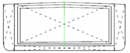 тип G теретни танк конструкције 2 тип теретни танк 4Тип Cтип C теретни танк конструкције 2 тип теретни танк 2тип C теретни танк конструкције 1 тип теретни танк 1тип C   теретни танк конструкције 2 тип теретни танк 1Тип Nтип N   теретни   танк   конструкције 2,3 или 4тип теретни танк 2тип N теретни   танк   конструкције 2,3 или 4тип теретни танк 2тип N   теретни   танк   конструкције 2,3 или 4тип теретни танк(тј. испирањем палубе)48тип N   теретни   танк   конструкције 2,3 или 4тип теретни танк 3(тј. испирањем палубе)тип N   теретни   танк   конструкције2,3 или 4тип теретни танк 1(тј. испирањем палубе)Тип конструкције - (Design): транспорт радиоактивних материја обухвата опис фисионе материје изузете према 2.2.7.2.3.5 (f): Опис радиоактивне материје посебног облика, слабо дисперзивне радиоактивне материје, комада или амбалаже, које омогућава да се такви предмети потпуно идетификују. Опис може да садржи спецификације, скице конструкција, извештаје о усаглашености са прописима и друге релевантне документе;Типови заштите– (Types of protection):EEx (d): непропаљиво кућиште (IEC 60079-1:2014 или најмање еквивалент); EEx (e): повећана безбедност (IEC 60079-7:2016 или најмање еквивалент);EEx (ia) и EEx (ib): својствена безбедност (IEC 60079-11:2012 или најмање еквивалент); EEx (m): пуњење чврстом материјом (IEC 60079-18:2014 или најмање еквивалент);EEx (p): повишени притисак у уређају (IEC 60079-2:2015 или најмање еквивалент); EEx (q): пуњење песком (IEC 60079-5:2015 или најмање еквивалент);Неелектрична опрема (видети ISO 80079-36:2016 или најмање еквивалент);EEx (fr): кућиште са ограничавајућим пропуштањем (EN 13463-2:2005 или најмање еквивалент); EEx (d): непропаљиво кућиште (EN 13463-3:2005 или најмање еквивалент);EEx (c): конструкциона безбедност (ISO 80079-37:2016 или најмање еквивалент); EEx (b): контролисање извора паљења (EN 13463-6:2005 или најмање еквивалент); EEx (k): урањање у течност (EN 13463-8:2003 или најмање еквивалент);Токсиметар – (Toximeter): преносиви апарат којим се мери свака значајнија концентрација отровних гасова и пара. Апарат мора задовољавати захтеве стандарда EN 45544-1:2015, EN 45544-2:2015, EN 45544-3:2015 и EN 45544-4:2016или стандарда ISO 17621:2015.Ако се апарат користи у зонама опасности од експлозије мора поред тога бити погодан и за употребу у дотичној зони и мора бити доказано да су важећи захтеви испуњени (нпр. поступак оцењивања усаглашености према Директиви 2014/34/EU2 ,IECEx Систем, односно према ECE/TRADE/3913 или најмање еквивалент).Апарат мора бити конструисан тако да је мерење могуће и без ступања у просторије које се проверавају.Трајно причвршћена цистерна - (Fixed tank): цистерна запремине од преко 1000 литара која је трајно причвршћена на возило (која тако постају возило-цистерна) или на кола (која тако постају кола цистерна) представља саставни део постоља таквих возила или кола;Транспорт – (Carriage): промена места опасног терета укључујући неопходна2	Службени лист Европске уније бр. L 96 од 29. марта 2014. године, стр. 309.3	Заједнички регулаторни оквир за опрему која се користи у срединама са експлозивном атмосфером, Уједињене нације, 2011. година.заустављања узрокована транспортним условима и задржавање опасног терета у бродовима, возилима, колима, цистернама, контејнерима које је неопходно услед саобраћајних услова пре, у току и након промене места.Ова дефиниција укључује и привремено одлагање опасног терета због промене начина или средстава транспорта (претовар). То важи под претпоставком, да се на основу транспортних документа може утврдити место отпреме и место пријема, као и под условом да се комади и цистерне за време привременог задржавања не отварају изузев у сврху провере од стране надлежних органа ;Транспортни индекс (TI) - (Transport index (TI)) - додељен комаду, сабирној амбалажи или контејнеру или неупакованим LSA-I-материјама или SCО-I-или SCO-III, за превоз радиоактивног материјала, означава број који се користи за контролу над излагањем зрачењу.Транспорт у расутом стању - (Carriage in bulk): транспорт неупакованих чврстих терета који су склони расипању;Напомена:    Транспорт у расутом стању према ADR или RID сматра се у ADNкао транспорт комада.Транспортно средство – (Conveyance): у транспорту унутрашњим пловним путевима значи брод, складишни простор или одређени простор на палуби брода; у друмском или железничком транспорту означава возило или кола;Транспортна јединица - (Transport unit): је моторно возило без приколице, или јединица моторног возила са приколицом;УUIC: Међународно удружење железница (UIC, 16 rue Jean Rey, F-75015 Paris, France);Уметак (за амбалажу) (класа 1) – (Tray): лист од метала, пластике, картона или другог погодног материјала који се умеће у унутрашњу, спољну или међуамбалажу, чиме се постиже компактно слагање у овим амбалажама. Горња површина уметка треба да буде тако обликована, да се амбалаже или предмети могу уметати, да буду безбедни или растављени једни од других;UN број - (UN number): четвороцифрени број за обележавање материја или предмета према UN Моделу прописа;UN Модел пропис (UN Model Regulation)- модел прописи, који су садржани у прилогу двадесетпрво прерађеног издања Препорука UN за транспорт опасног терета, објављеног од стране Уједињених нација (ST/SG/AC.10/1/Rev.21);UNECE- Економска комисија Уједињених нација за Европу (UNECE, Palais des Nations, 8-14 avenue de la Paix, CH-1211 Genf, Schweiz);Унутрашња амбалажа – (Inner packaging): види под АмбалажаУнутрашња облога – (Liner): омотач цевастог облика или врећа, који се ставља у амбалажу, укључујући велику амбалажу, или IBC, али није њихов саставни део, укључујући средства за затварање њиховог отвора;Унутрашња посуда – (Inner receptacle): посуда, која захтева спољну амбалажу, да би могла да испуни своју функцију;Уређај за безбедно ослобађање од притиска танкова за терет (Device for the safe depressurization of cargo tanks): ручно управљани или даљински управљани уређај који је монтиран на такав начин да омогућава безбедно ослобађање од притиска танкова за терет. Када списак материја на броду према 1.16.1.2.5 садржи материје за које се у колони (17) табеле С из Поглавља 3.2 захтева заштита одексплозије, уређај мора бити дефлаграционо безбедан и у стању да издржи постојано горење за најкритичнију материју на списку материја на броду. Дефлаграциона безбедност мора се испитати према међународном стандарду ISO 16852:20161 и мора бити достављен доказ о усклађености са применљивим захтевима (нпр. поступак оцењивања усаглашености према Директиви 2014/34/EU2, IECEx систем3, ECE/TRADE/3914 или најмање еквивалент). Дефлаграциону безбедност може осигурати интегрисани уређај за спречавање ширења пламена са фиксним улошком који је у стању да издржи постојано горење или неки други уређај за спречавање ширења пламена који је у стању да издржи постојано горење (заштита од дефлаграције);Уређај за напуштање опасног подручја (одговарајући) – (Escape device – suitable): апарат са кисеоником којим се лако рукује, који покрива уста, нос и очи носиоца и који се користи за напуштање опасног подручја; За такве уређаје види на пример европски стандард EN 13794:2002, EN 402: 2003, EN 403: 2004 или EN1146:2005;Уређај за спречавање ширења пламена (пригушница пламена) – (Flame arrester): уређај, који је уграђен на отвору неког дела инсталације или у повезани цевни систем инсталације, а чија функција је да омогући проток али и да спречи ширење пламена. “Уређај за спречавање ширења пламена мора бити испитан у складу са међународним стандардом ISO 16852:20161 и мора бити достављен доказ о усклађености са применљивим захтевима (нпр. поступак оцењивања усаглашености према Директиви 2014/34/EU2, IECEx Систем3, ECE/TRADE/3914 или најмање еквивалент);Уложак пригушнице пламена - (Flame arrester plate stack): део уређаја за спречавање ширења пламена чији је главни задатак спречавање ширења пламена;Кућиште пригушнице пламена - (Flame arrester housing): означава део уређаја за спречавање ширења пламена чији је главни задатак да формира одговарајуће кућиште за уложак и осигура механичку везу са другим системима;Уређај за узимање узорака (делимично затворен) – (Partly closed type sampling device): уређај који је тако спроведен кроз зидове танкова за терет или кроз цевовод за утовар или истовар, да током узимања узорака само мала количина гасовитог или течног терета доспе у ваздух.  Ако се уређај не користи мора бити потпуно затворен.Уређај за узимање узорака (затворен) – (Closed-type sampling device):уређај спроведен кроз зидове танковa за терет или преко цевовода за утовар и истовар, али представља део затвореног система, конструисан тако да се током узорковања ни гас или течност не могу ослободити из танка за терет.Утовар (Loading – Laden): све радње које извршава утоварилац, у складу са дефиницијом за утовариоца.Утоварилац - (Loader):  предузеће, којеутовара упакован опасан терет, мале контејнере или преносиву цистерну на или у транспортно средство или контејнер илиутовара контејнер, контејнер за расути терет, MEGC, контејнер цистерну или преносиву цистерну,  на  транспортно средство илиутовара возило или кола у или на брод;1	Идентичан са EN ISO 16852:20162	Службени лист Европске уније бр. L 96 од 29. марта 2014. године, стр. 309.3	http://iecex.com/rules.4	Заједнички регулаторни оквир за опрему која се користи у срединама са експлозивном атмосфером, Уједињене нације, 2011. годинаУтовар значи да се све радње које се обављају при утовару у складу са дефиницијом утоварилац.Утоварни инструмент - (Loading instrument): се састоји од рачунара (хардвер) и програма (софтвер) и нуди могућност да се осигура да при сваком стању баласта или товара:дозвољене вредности које се тичу уздужне чврстоће као и максималног дозвољеног газа брода нису прекораченестабилитет брода буде у складу са захтевима који се примењују за тај брод.За ову сврху врши се прорачун стабилитета у неоштећеном и оштећеном стању брода;Уточиште - (Safe haven) значи означен, препознатљив, лако приступачан модул (фиксиран или плутајући) који може да заштити сва лица на броду од идентификованих опасности од терета за најмање шездесет минута током којих је могућа комуникација у ванредној ситуацији и спашавање. Уточиште може бити интегрисано у кормиларници или стамбеним просторијама. Уточиште може бити евакуисано током инцидента. Уточиште на броду није прихватљиво када је идентификована опасност од експлозије. Уточиште на броду и пливајуће уточиште ван брода сертификује признато класификационо друштво. Уточиште на копну је конструисано у складу са локалним законима;ФФлексибилни IBC - (Flexibile IBC): види под IBC;Флексибилни контејнер за робу у расутом стању (Flexible bulk container), види под Контејнер за робу у расутом стању.ХХерметички затворена цистерна - (Hermetically closed tank): цистерна која:није опремљена сигурносним вентилима, распрскавајућим плочицама, другим сличним сигурносним уређајима или вакуумским вентилима; илије опремљена сигурносним вентилима којима претходи распрскавајућа плочица у складу са 6.8.2.2.10 ADR, али није  опремљена вакуумским вентилима.Цистерна намењена за транспорт течних материја са прорачунским притиском од најмање 4 bar или за транспорт чврстих материја (прашкастих или зрнастих), без обзира на прорачунски притисак, такође се сматра херметички затвореном уколико:је опремљена сигурносним вентилима којима претходи распрскавајућа плочица у складу са 6.8.2.2.10 ADR-а и вакуумским вентилима, у складу са захтевима из 6.8.2.2.3 ADR, илиније опремљена сигурносним вентилима, распрскавајућим плочицама или другим сличним сигурносним уређајима, али је опремљена вакуумским вентилима, у складу са захтевима из 6.8.2.2.3 ADR.ЦCDNI: Споразум о сакупљању, складиштењу и прихватању отпада који се ствара током пловидбе на Рајни и другим унутрашњим водама;Цевовод за одвод гасова (на броду) – (Venting piping (on board)): означава цев инсталације брода која повезује један или више танкова за терет са цевоводом за поврат  гаса  током  утовара  или  истовара.  Ова  цев  је  опремљена  сигурноснимвентилима који штите танк за терет од неприхватљивог унутрашњег надпритиска или вакуума;Цевовод за повратак (гасова) (на обали) – (Vapour return piping (on shore)): означава цев на обалској инсталацији која је током утовара или истовара брода повезана са бродским цевоводом за одвод гасова.Цевовод за терет - (Cargo piping): види под Цевовод за утовар или истовар терета;Цевовод за утовар или истовар терета (цевовод за терет) - (Pipes for loading or unloading (Cargo piping)): означавају све цевоводе који могу да садрже течни или гасовити терет, укључујући цеви, црева с прикључцима и припадајуће пумпе, пречистаче (филтере) и уређаје за затварање;CGA: Асоцијација за компримоване гасове (CGA, 14501 George Carter Way, Suite 103, Chantilly, VA 20151, United States of America);CEVNI: UNECE Европски Правилник за унутрашње водне путеве;CIM: Јединствена правила за уговор о међународном железничком превозу робе (Додатак Б Конвенције о међународним железничким превозима (COTIF)) са изменама и допунама;Цистерна – (Tank): тело са својом опремом за руковање и конструктивном опремом. Ако се појам сам користи, он обухвата контејнер цистерне, преносиве цистерне, демонтажне цистерне и трајно причвршћену цистерну или кола цистерне као што је дефинисано у овом одељку укључујући и цистерне као елементе батеријских возила, батеријских кола  или MEGC.  (види и преносиве цистерне, трајно причвршћене цистерне, демонтажне цистерне и контејнер за гас са више елемената);Напомена:  За преносиве цистерне види 6.7.4.1 ADR.Цистерна за остатке производа – (Tank for residual products): трајно уграђен танк намењен за прихват преосталог терета, отпадних вода, остатака терета или талога који је могуће испумпати;CMNI: Будимпештанска конвенција о уговору о превозу робе на унутрашњим водним путевима (Будимпешта 22.01.2001.)CMR: Споразум о уговору о превозу у међународном друмском теретном саобраћају (Женева, 19 мај 1956. год.) у важећем издању;Црева - (Hoses): значи флексибилни цевасти полу-готови производи од еластомера, термопластике или нерђајућег челика који се састоје од једног или више премаза и облога.Црева с прикључцима - (Hose assemblies): означава црева, која су с обе стране интегрисана или нерастављиво спојена с прикључцима. Прикључци за црева морају бити интегрисани, тако да их је могуће олабавити само са алатом.CSC: Међународни споразум о безбедним контејнерима (Женева, 1972) у важећем издању, који издаје Међународна поморска организација (IМО) у Лондону;ЧЧамац за евакуацију - (Escape boat) значи специјално конструисан, директно приступачан чамац конструисан да издржи све идентификоване опасности од терета и да евакуише људе у опасности;Чамац за спасавање  - (life boat) је чамац на  теретном броду за спасавање и рад;Чврста материја – (Solid):материја са тачком топљења или почетком топљења на више од 20°C при притиску од 101,3 kPa, илиматерија, која није течна према испитном поступку ASTM D 4359-90 или је тестаста према критеријумима испитног поступка описаног у 2.3.4 за утврђивање проточности (пенетрометријски поступак);1.2.2	Јединица мера1.2.2.1	У ADN важе следеће мерне а јединицеа     За прерачунавање до сада коришћених јединица у SI-јединице важе следеће вредности:Сила1 kg	= 9,807 N1 N	= 0,102 kgKинематички вискозитет,1 m2/s	= 104St (Stokes)1 St	= 10-4  m2/sДинамички вискозитетб      Међународни систем јединица (SI) је резултат одлука Генералне конференције за мере и тежина (адреса: Pavillon de Breteuil, Parc de St-Cloud, F-92310 Sevres).в       Приликом куцања писаћом машином за литар, поред знака "l" дозвољено је коришћење знака "L".Децимално множење и дељење јединице може се формирати префиксима или симболима, који се налазе испред назива или симбола јединице и имају следеће значење.Напомена:	109=1милијарда је UN употреба на енглеском. По аналогији са10 -9 = 1милијардитиУколико изричито ништа друго није наведено у ADN знак “ % “ значи:код смеса чврстих или течних материја, код раствора или код чврстих материја натопљених неком течношћу, процентуално учешће масе у односу на укупну масу смесе, раствора или натопљене материје;код смесе компримованих гасова, када се пуне под притиском, сразмеру запремина назначену као проценат укупне запремине смесе гасова, или ако се пуне по маси, сразмеру маса назначену као проценат укупне масе смесе.код смесе течних гасова и гасова у раствору, сразмеру маса наведену као проценат укупне масе смесе.Притисци свих врста код посуда (нпр. испитни притисак, унутрашњи притисак, притисак при отварању сигурносног вентила) увек се наводе као натпритисак (притисак који се налази изнад атмосферског притиска); притисак паре материја се, напротив, увек наводи  као апсолутни притисак.Ако је у ADN предвиђен степен пуњења посуде, то се увек односи на температуру материје од 15ºC, уколико није наведена неко друга температура.Поглавље 1.3Обука лица која учествују у транспорту опасног теретаОбласт важности и применаЛица запослена код учесника у транспорту из поглавља 1.4. чије подручје рада обухвата транспорт опасног терета, треба да заврше обуку у складу са захтевима, којима се уређује транспорт опасног терета, на начин да могу да извршавају радне обавезе и одговорности. Пре преузимања обавеза запослени морају да заврше обуку у складу са 1.3.2, а послове за које није спроведена неопходна обука обављаће само под директним надзором обученог лица. Обука мора да обухвати и посебне захтеве из поглавља 1.10, који се односе на безбедност транспорта опасног терета.Напомена 1:	У вези са обуком саветника за безбедност видети 1.8.3 уместо овог одељкаНапомена 2:	У вези са обуком стручних лица види поглавље 8.2 уместо овог одељка.Напомена 3:     За обуку у вези са класом 7 види и 1.7.2.5.Природа обукеОбука ће се спровести на начин који одговара одговорностима и радним задацима лица којa треба да прођу обуку:Обука о општем познавању захтева транспорта опасног теретаОсобље мора да буде упознато са општим захтевима одредби којима се уређује транспорт опасног терета.Обука за обављање одређених пословаУ зависности од радних задатака и одговорности, запослени морају да заврше обуку за спровођење прописа којима се уређује транспорт опасног терета.У случајевима, у којима транспорт опасног терета обухвата мултимодалне транспортне поступке, запослени треба да буду упознати са захтевима који се односе на друге видове транспорта.Посада мора бити добро упозната са руковањем уређајима за гашење пожара и ватрогасним апаратом.Посада мора бити добро упозната са руковањем са посебном опремом у складу са 8.1.5.Особе  које  користе  апарат  за  дисање  (самостални)  морају  бити  здравствено способне за додатни напор.Ова лица морају да буду:обучена  за  руковање  и  одржавање  уређаја  који  раде  са  компримованим ваздухом, илиобучена за руковање и одржавање уређаја, који се снабдевају компримованим ваздухом преко црева. Обуке се морају допунити практичним вежбама.Заповедник брода упознаје  друга лица са упутствима у писаном облику из 5.4.3, како би та лица била у стању да их примене.Обука о безбедностиУ зависности од могућих опасности од повреде или оштећења, као последице незгода при транспорту опасног терета, утовару и истовару истог, особље мора да буде обучено у вези са ризицима и опасностима који потичу од опасног терета.Обука има за циљ, да се особље упозна са безбедним руковањем опасним теретом и мерама у случају настанка опасности.Обука мора да се, у редовним размацима, допуњава курсевима за обнову знања у циљу упознавања са променама у прописима.Радне инструкције које се односе на заштиту од експлозијеОбука о безбедности наведена у 1.3.2.3 мора бити допуњена радним инструкцијама које се односе на заштиту од експлозије.ДокументацијаПослодавац је дужан да чува евиденцију о одржаним обукама у складу са овим поглављем, и да је учини доступном на захтев запосленог или надлежног органа. Послодавац је дужан да чува евиденцију до рока прописаног од стране надлежног органа. Евиденција о одржаним обукама мора да буде проверена пре преузимања новог радног места.Поглавље 1.4Обавезе учесника у погледу безбедностиОпште мере безбедностиУчесници у транспорту опасног терета морају према природи и обиму предвидивих опасности да предузму неопходне мере, како би  спречили оштећења или повреде и минимизовали њихове ефекте. У сваком случају они морају да се придржавају одговарајућих захтева ADN.У случају могуће непосредне опасности по јавну безбедност, учесници морају хитно да обавесте интервентне снаге безбедности, и да их информишу о детаљима потребним за интервенцију.1.4.1.3	ADN  може детаљније да предвиди одређене обавезе учесника.Под претпоставком, да су узете у обзир обавезе наведене у одељцима 1.4.2 и 1.4.3, страна уговорница може у свом националном законодавству, да пренесе обавезе које се односе на једног одређеног учесника или више учесника, ако сматра, да то неће утицати на смањење безбедности. Страна уговорница мора да пријави ова одступања Секретаријату економске комисије Уједињених Нација за Европу, који о томе обавештава остале стране уговорнице.Захтеви из 1.2.1, 1.4.2 и 1.4.3 о дефиницијама учесника и њихових постојећих обавеза не дотичу се одредби националног права везано за правне последице (кажњивост, јемство итд.), које могу проистећи из тога да је неки учесник нпр. правно лице, физичко лице, лице која ради за сопствени рачун, послодавац или лице у радном односу.Обавезе главних учесникаНапомена 1: Разни учесници, којима су у овом одељку додељене безбедносне обавезе, могу бити једно те исто предузеће. Такође, радне задатке и одговарајуће безбедносне обавезе учесника могу да изврше различита предузећаНапомена 2:   За радиоактивне материје види и 1.7.6.ПошиљалацПошиљалац опасног терета је обавезан, да пошиљку преда на транспорт у складу са захтевима ADN. У смислу одељка 1.4.1 он посебно мора, да:се увери, да је опасан терет класификован и дозвољен за транспорт према ADN;пружи превознику потребне податке и информације, а по потреби и неопходне транспортне и пропратне документе (одобрења, дозволе, обавештења, сертификате итд.) имајући у виду посебно захтеве из поглавља5.4 и табеле дела 3;користи само амбалажу, велику амбалажу, IBC и цистерне (возила цистерне, демонтажне цистерне, батеријска возила, MEGC, преносиве цистерне, контејнер цистерне, кола цистерне и батеријска кола), које су дозвољене и погодне за транспорт опасног терета и које су опремљени обележјима прописаним у складу са једним од међународних прописа и да користи само бродове или танкере, који су дозвољени за транспорт опасног терета;се придржава захтева о начину отпреме и ограничењима при отпреми;води рачуна о томе, да су и празне неочишћене и недегазиране цистерне (возила цистерне, преносиве цистерне, батеријска возила, MEGC, демонтажне цистерне и контејнер цистерне и кола цистерне) или празна неочишћена возила, кола, велики контејнери и мали контејнери за терете у расутом  стању,   означени   великим   листицама   опасности,   обележени   иозначени листицама опасности, у складу  са поглављем 5.3 и да су неочишћени празне цистерне на исти начин затворене и заптивене као и у напуњеном стању.Ако пошиљалац користи услуге других учесника (пакера, утовариоца, пуниоца итд.), он мора да предузме одговарајуће мере, да обезбеди, да пошиљка одговара захтевима ADN. Ипак у случајевима из 1.4.2.1.1. (а), (b), (c) и (e) он може да се ослони на информације и податке које су му други учесници ставили на располагање.Ако пошиљалац делује по налогу трећег лица, то лице мора пошиљаоца писмено да упозори на опасан терет и да му стави на располагање сва обавештења и документа, која су неопходна за извршење његових задатака.ПревозникУ контексту одељка 1.4.1, превозник у одређеним случајевима мора посебно да:испита, да ли је опасан терет који треба да се транспортује, дозвољен за транспорт по ADN;утврди, да је пошиљалац  пре транспорта ставио на располагање све информације прописане у ADN у вези са транспортованим теретом, да се прописана документа налазе на броду, или  ако се уместо докумената  на папиру користи радни поступак електронске  обраде  података или електронске размене података, да су подаци у току транспорта доступни на начин на који су у најмању руку од исте вредности као и документација на папиру.да визуелним проверама утврди, да возило или терет немају очигледне недостатке, пропуштања или пукотине, да не недостају делови опреме, итд.;утврди да је друго средство за евакуацију у случају ванредног догађаја са брода доступно, када инсталација на копну није опремљена са још једним неопходним средствима за евакуацију;Напомена: Пре утовара и истовара, превозник ће консултовати администрацију која је задужена за инсталације на копну о расположивости средстава за  евакуацију.да провери, да бродови нису претоварени;Обезбедити да се у оквиру зона опасности од експлозије на броду користе само електричне и неелектричне инсталације и опрема које испуњавају захтеве за употребу у релевантној зонизаповеднику брода, стави на располагање тражене инструкције у писаној форми  и да утврди, да се прописана опрема налази на броду.да утврди, да су постављена захтевана обележја за брод;да утврди, да су током утовара, транспорта, истовара или других руковања опасним теретом, у складишним просторима или танковима за терет испуњени посебни захтевиутврди да је списак материја на броду у складу са 1.16.1.2.5 и у складу са Табелом C поглавља 3.2, укључујући и направљене измене;попунити свој одељак на контролној листи наведеној у 7.2.3.7.2.2 пре дегазације празних или истоварених танкова за терет и цевовода за утовар и истовар танкера у пријемну станицу;(l)   попунити свој одељак на контролној листи наведеној у 7.2.4.10 пре утовара и истовара танкова за терет на танкеру.Ове провере треба спровести на основу транспортних докумената и пропратних документа визуелним прегледом брода или контејнера, а по потреби и терета.Превозник, ипак може у случајевима из става 1.4.2.2.1 (а), и (b), да се ослони на информације и податке, које су му други учесници ставили на располагање. У случају 1.4.2.2.1 (c) он се може ослонити на оно што је сертификовано у сертификату о паковању за контејнер, возило или кола” предвиђеним у складу са 5.4.2.Ако  превозник  у  складу  са  1.4.2.2.1  утврди  одступање  од  захтева  ADN,  он пошиљку не сме да транспортује, док се прописи не испоштују.(Резервисано)(Резервисано)ПрималацПрималац је обавезан, да пријем терета не одлаже без принудних разлога, и да након истовара провери, да ли су односни захтеви ADN испоштовани.У оквиру одељка 1.4.1 он посебно треба:(Брисано)да  у предвиђеним случајевима  према  ADN обави прописано чишћење  и деконтаминацију бродова;(Брисано)(Брисано)(Брисано)(Брисано)(Брисано)(h) (Брисано)(Брисано)(Брисано)Обавезе других учесникаУ даљем тексту су наведени други учесници и њихове обавезе, као примери. Обавезе других учесника произилазе из претходног одељка 1.4.1. уколико су ови знали или су морали знати, да они своје задатке обављају у оквиру транспорта, који потпада под ADN.УтоварилацУ оквиру одељка 1.4.1 утоварилац има посебно, следеће обавезе:сме опасан терет да преда превознику, само ако је његов транспорт по ADNдозвољен;мора да провери приликом предаје на транспорт упакованог опасног терета или неочишћене празне амбалаже, да ли је амбалажа оштећена. Он не сме да преда комад, чија је амбалажа оштећена, а посебно ако није заптивена и ако има цурења или постоји могућност цурења опасних материја, све док се не отклони овај недостатак; исто важи за неочишћену празну амбалажу;мора  да  води  рачуна  о  посебним  захтевима који се  односе  на  утовар  и руковање;мора да, након утовара опасне робе у контејнер, води рачуна о захтевима који се односе на означавање великим листицама опасности, на обележавање и наранџасте табле, према поглављу 5.3;мора да води рачуна о забрани заједничког утовара, при утовару комада, имајући у виду опасан терет који се већ налази у броду, возилу, колима или великом контејнеру, као и о прописима о раздвајању намирница, кондиторских производа као и хране за животиње.констатоваће да  је инсталација  на копну  опремљена са  једним или два средства за евакуацију са брода у случају ванредног догађаја;(Резервисано).1.4.3.1.2		Утоварилац може у случајевима из става 1.4.3.1.1 (а), (d) и (e) да се ослони на информације и податке, које су му други учесници ставили на  располагање.ПакерУ оквиру одељка 1.4.1 пакер треба посебно да води рачуна о:захтевима који се тичу услова паковања или заједничког паковања (утовару) изахтевима за обележавање и oзначавање паковања (комада) ако их он припрема за транспорт.ПунилацУ оквиру одељка 1.4 1 пунилац има посебно следеће обавезе:Обавезе, које се односе на пуњење цистерни (возила цистерни, батеријских возила, демонтажних цистерни, преносивих цистерни, контејнер цистерни, MEGC, кола цистерни и батеријских кола):пре пуњења цистерни треба да утврди, да се цистерне и делови њихове опреме налазе у технички исправном стању;треба да утврди, да датум следеће ревизије није прекорачен за цистерне ;сме да пуни цистерне само опасним теретом који је дозвољен за те цистерне;при пуњењу цистерни треба да води рачуна о захтевима у вези са опасним теретом у одељцима цистерни, који се налазе непосредно један поред другог;при пуњењу цистерни треба се придржавати највећем дозвољеном степену пуњења или највеће дозвољене масе садржаја у литрима запремине за терет којим се пуни;након попуњавања танка, осигурати да су сви затварачи у затвореном положају и да не постоји цурење;треба да води рачуна о томе, да се споља на танку, који је он напунио, не налазе никакви остаци опасног терета којим је пуњена;при припреми опасног терета за транспорт треба да води рачуна,  да су велике листице опасности, обележја, наранџасте табле и листице опасности прописане у поглављу 5.3, постављене на цистерне, возила и на контејнере за транспорт робе у расутом стању;Обавезе,  које  се  односе  на  пуњење  возила,  кола  или  контејнера  чврстом опасним теретом у расутом стању.пре пуњења треба да утврди, да се возила, кола и  контејнери, а према потреби и њихови делови опреме налазе у технички исправном стању и да је транспорт опасног терета у расутом стању дозвољен у овим возилима, колима или контејнерима;након пуњења треба да утврди, да су прописане наранџасте табле и прописане ознаке опасности, постављене на возилима, колима или контејнерима у складу са захтевима поглавља 5.3.при пуњењу возила или контејнера опасним теретом у расутом стању треба да води рачуна о релевантним одредбама поглавља 7.3 RID или ADR.Обавезе, које се односе на пуњење танкова за терет:(Резервисано)пре пуњења танкова за терет танкера, треба правилно да попуни контролнулисту према 7.2.4.10;сме да пуни танкове за терет само оним опасним теретом, који је дозвољен за ове танкове ;уколико је потребно, при транспорту материја са тачком топљења ≥ 0 ºC, треба да преда упутства за грејање;треба да утврди, да при утовару, окидач аутоматског уређаја за превенцију од преливања прекида успостављену електричну везу са обалним постројењем и да предузима мере против преливања;констатоваће да је инсталација на копну опремљена са једним или два средства за евакуацију у случају ванредне ситуације;да утврди, ако је то према ставу 7.2.4.25.5 прописано, и ако је заштита од експлозије неопходна према колони (17) табеле С из Поглавља 3.2 да уређај за спречавање ширења пламена (пригушница пламена) у цевоводу за повратaк гаса штити брод од детонације и ширења пламена са обале;да утврди, да је проток утовара усаглашен са инструкцијама о утовару и истовару према ставу 9.3.2.25.9 или 9.3.3.25.9 и да притисак на тачки повезивања цевовода за повраћај паре и вентилационог цевовода прелаза цевовода не премаши притисак при отварању вентила за ослобађање притиска/одушног вентила велике брзине протока;да утврди да заптивке између прирубница за спајање цевовода брод/обала за утовар и истовар, које је он обезбедио, треба да буду од материјала који терет не може да нагризе или да не може проузроковати распадање терета или опасну реакцију са теретом;да утврди, да је за време трајања утовара обезбеђен је стални и одговарајући надзор.Обавезе,  које  се  односе  на  пуњење  бродова  опасним  теретом  у  расутом стању:када се примењује посебна одредба 803, гарантује и потврђује документом да максимална дозвољена температура терета није прекорачена и обезбедиће упутство за заповедника у форми која се може пратити;сме да пуни бродове само опасним теретом, који је дозвољен за ове бродове;констатоваће да је инсталација на копну опремљена са једним или два средства за евакуацију са брода у случају ванредног догађаја.Корисник контејнер цистерне, преносиве цистернеУ  оквиру  одељка  1.4.1.  корисник  контејнер  цистерне,  преносиве  цистерне треба посебно да води рачуна, да се:примењују захтеви везано за конструкцију, контролисање, опрему, испитивање и обележавање;одржавање тела цистерни и њихове опреме обавља на начин,  који обезбеђује, да контејнер цистерна/преносива цистерна под нормалним условима коришћења испуњава захтеве ADR, RID или IMDG Code до следећег испитивања;обави ванредну проверу, ако безбедност тела цистерне или опреме може бити угрожена услед поправке, прераде или незгоде.(Резервисано)(Резервисано)ИстоварилацИстоварилац у оквиру одељка 1.4.1 има нарочито следеће обавезе истоварилац морада утврди да је одговарајући терет истоварен, упоређујући одговарајуће информације у транспортном документу са информацијама на комаду, контејнеру, цистерни, MEMU, MEGC или транспортном средству;да провери пре или у току истовара да ли је амбалажа, цистерна, транспортно средство или контејнер у тој мери оштећен да постоји опасност по поступак истовара. У том случају он мора да се увери, да ће истовар бити обављен тек након преузимања одговарајућих мера;да се придржава свих применљивих захтева за истовар и руковање;непосредно након истовара цистерне, транспортног средства или контејнера да:уклони опасне остатке који су се у току поступка истовара прилепили на спољну страну цистерне, транспортног средства или контејнера;обезбеди затварање вентила и отвора за контролисање;да обезбеди да се изврши прописано чишћење и деконтаминација транспортних средстава или контејнера, ида обезбеди, да се код потпуно истоварени, очишћени, и деконтаминирани контејнери, возила и кола више не виде велике листице опасности, обележја и наранџасте табле које су биле постављене у складу са поглављем 5.3.утврдити да инсталација на копну опремљена са једним или два средства за евакуацију  у случају ванредног догађаја;Додатне обавезе које се односе на истовар танкова за теретда пре истовара танкова за терет брода танкера попуни свој део контролне листе према 7.2.4.10;утврдити да, ако се веза са вентилационим цевоводом захтева и ако се експлозија од заштите захтева у складу са колоном (17) табеле С из Поглавља 3.2, у цевоводу за повраћај паре постоји уређај за спречавање ширења пламена ради заштите брода од детонације и ширења пламена са обале;да утврди, да је проток током истовара у складу са инструкцијама за проток током утовар и истовар према 9.3.2.25.9 или 9.3.3.25.9 и да притисак при отварању вентила за ослобађање притиска/одушног вентила велике брзине протока не премашује притисак при отварању брзореагујућег сигурносног вентила;да утврди да заптивке између прирубница за спајање цевовод брод/обала за утовар и истовар, које је он обезбедио,треба да буду од материјала које терет не може да нагризе или да не може проузроковати распадање терета или опасну реакцију са теретом;да утврди, да је за цело време трајања утовара или истовара  обезбеђен стални и одговарајући надзор;(m) да утврди, да се при истовару уз коришћење бродске пумпе за истовар, иста може искључити са обалског уређаја;1.4.3.7.2 Ако истоварилац користи услуге других учесника (чистача, службе за деконтаминацији итд.) или пумпе на броду, мора предузети одговарајуће мере како би обезбедио да захтеви AND буду испуњени.Оператор пријемне станицеУ контексту одељка 1.4.1, оператер пријемне станице посебно мора:попунити свој одељак у контролној листи наведеној у 7.2.3.7.2.2 пре дегазације празних или истоварених танкова за терет и цевовода за утовар и истовар танкера.утврдити да, ако је прописано у 7.2.3.7.2.3, постоји уређај за спречавање ширења пламена у цевоводу пријемне станице која је повезана са судом за дегазацију, ради заштите брода од детонације и проласка пламена од стране пријемне станице.Поглавље 1.5Посебна правила, одступањаБилатерални и мултилатерални споразумиПрема члану 7. став 1 ADN, надлежни органи страна уговорница могу се директно међусобно дoговорити, да се одређени транспортни поступци на њиховим подручјима обављају уз одобрење, привременим одступањем од захтева ADN, под условом да се тиме не угрожава безбедност. Орган који је преузео иницијативу за ова привремена одступања мора да их пријави Секретаријату Економске комисије Уједињених нација за Европу, који о томе обавештава остале странe уговорнице.Напомена:    „Посебан споразум” у складу са 1.7.4 не сматра се привременим одступањем у смислу овог става.Рок важности привременог одступања не сме да траје дуже од пет година од момента ступања на снагу. Датумом ступања на снагу одговарајуће измене ових прописа у Анексу, привремено одступање се аутоматски ставља ван снаге..1.5.1.3	Транспортни поступци се на основу привремених одступања сматрају као транспортни поступци према ADN.Посебна овлашћења која се односе на транспорт у танкеримаПосебна овлашћењаУ складу са чланом 7. став 2 ADN, надлежни орган има право да изда посебну дозволу превознику или пошиљаоцу за међународни транспорт опасних материја у танкерима, укључујући и смеше, чији транспорт у танкерима није дозвољен према овим прописима, у складу са поступком, који је наведен у наставку.Посебна дозвола важи, узимајући у обзир ограничења наведена у њему, за стране уговорнице и на чијој територији се обавља транспорт, највише до две године уколико се раније не повуче. Уз одобрење надлежног органа ових страна уговорница, посебна дозвола може бити продужена за период од највише једне године.Посебна дозвола мора да укључи саопштење, које се односи на повлачење пре истека датума и мора бити усклађена са моделом у потпоглављу 3.2.4.1.ПоступакПревозник или  пошиљалац подноси захтев за издавање посебне дозволе надлежном органу уговорне стране на чијој територији се обавља транспорт.Захтев треба да садржи податке према моделу у потпоглављу 3.2.4.2. Подносилац захтева је одговоран за тачност података.Надлежни орган разматра захтев са техничког и безбедносног становишта. Уколико не постоји препрека, он издаје посебну дозволу у складу са критеријумима који су утврђени у 3.2.4.3, и одмах обавештава друге надлежне органе који су укључени у транспорт. Посебна дозвола се издаје само ако су дотични надлежни органи сагласни или нису изразили своје противљење, у року од два месеца након пријема обавештења. Подносилац захтева прима оригинал посебне дозволе, а копију дозволе чува на броду који обавља предметни транспорт. Надлежни органи одмах извештавају Административни Комитет о пријему захтева, одбијању захтева и о издавању посебне дозволе.Ако се посебна дозвола не издаје због сумњи или израженог противљења, Административни Комитет одлучује о издавању посебне дозволе.Ажурирање списка материја, које су дозвољене за транспорт у танкеримаАдминистративни Комитет треба да води рачуна о свим посебним дозволама и захтевима, који су му достављени и да одлучи да ли материју треба укључити у списак материја ових прописа које су дозвољене за транспорт у танкерима.Уколико Административни Комитет уводи техничка или безбедносна ограничења, која се односе на укључење материје у списак ових прописа која је дозвољена за транспорт у танкерима или се односе на одређене услове, надлежни органи морају о томе бити обавештени. Надлежни орган мора одмах да повуче или, ако је потребно, да измени посебну дозволу.Еквиваленти и одступања (члан 7. став 3 ADN)Поступак за еквивалентностАко одредбе ових прописа прописују уградњу или присутност одређених материјала, уређаја или опреме на танкерима, или предузимање одређених конструктивних мера или уређења, надлежни орган може одобрити, да се на броду уграде или да буду присутни одређени материјали, уређаји или опрема, или да се предузму одређене конструктивне мере или уређења, ако су она на основу препоруке Административног Комитета, призната као еквивалент.Одступање на основу испитивања (пробе)Надлежни орган може на основу препоруке Административног Комитета, да изда дозволу за испитивање (пробу) на ограничени период за посебне бродове, који имају нове техничке карактеристике које одступају од захтева ових прописа, под условом да су те карактеристике довољно безбедне.Подаци о еквивалентима и одступањимаЕквиваленти и одступања, која су наведена у 1.5.3.1 и 1.5.3.2 морају бити уписана у дозволи.Поглавље 1.6 Прелазне одредбе1.6.1	Опште одредбе1.6.1.1	Уколико није другачије прописано, материје и предмети ADN могу се 30. јуни 2021. године године у складу са захтевима ADN који важе до 31. децембар 2020. године године.1.6.1.2	(Брисано)Прелазне мере у 1.6.1.3 и 1.6.1.4 ADR и RID или спада у делокруг у 4.1.5.19 IMGD Правилника, које се односе на амбалажу и предмете класе 1, такође важе и за транспорте које подлежу ADN.(Брисано)– 1.6.1.7	(Резервисано)1.6.1.8	Постојеће наранџасте табле које одговарају захтевима у 5.3.2.2. важећим до 31. децембра 2004, смеју се и даље користити под условом да су захтеви у 5.3.2.2.1 и 5.3.2.2.2 испуњени према којима табле, бројеви и слова морају да остану причвршћени без обзира на смер возила или кола.1.6.1.9	(Резервисано)1.6.1.10	( Брисано)1.6.1.11 – 1.6.1.12	(Резервисано)(Брисано)IBC који су израђени пре 1. јануара 2011. године према типу конструкције, а који нису прошли на испитивању на вибрацију према 6.5.6.13 ADR или до тренутка спровођења испитивања на пад није захтевано да испуни критеријумиме 6.5.6.9.5(d) ADR, смеју се и даље користити.IBC, који су израђени пре 1. јануара 2011. године, поново преправљени или поправљени, не морају бити обележени податком о највећем дозвољеном терету при слагању према 6.5.2.2.2 ADR.  IBC те врсте, који нису обележени према6.5.2.2.2 ADR, смеју се даље користити и након 31. децембра 2010. године али ако се након овог периода поново прерађују или поправљају морају бити обележени према 6.5.2.2.2 ADR. IBC произведен , прерађен или поправљен између 1. јануара 2011. године и 31. децембра 2016. године , а означен за максимално дозвољено слагање терета у складу са 6.5.2.2.2 ADR на снази je до31. децембра 2014. године може наставити да се користи .1.6.1.16	(Брисано)1.6.1.17 – 1.6.1.18	(Брисано)1.6.1.19	(Брисано).1.6.1.20	(Брисано). 1.6.1.21-23   (Резервисано)1.6.1.24	(Брисано).(Брисано).Велика амбалажа произведена или прерађена пре 1. јануара 2014, а која не одговарају захтевима 6.6.3.1 ADR погледу висине слова, бројева и симбола који важе од 1. јануара 2013 могу да наставе да се користе. Она произведена или прерађена пре 1. јануара 2015 не морају бити означена са максимумом дозвољеног оптерећења слагања у складу са 6.6.3.3 ADR. Таква велика амбалажакоја није означена у складу са 6.6.3.3 ADR и даље може да се користи после 31. децембра 2014, али мора бити обележена у складу са 6.6.3.3 ADR ако је прерађена после тог датума.  Велика амбалажа произведена  или преправљена између 1. јануара 2011 и 31. децембра 2016 , а означена за максимално дозвољено  слагање терета у складу са 6.6.3.3 ADR на снази до 31. децембра 2014, могу наставити да се користе.Средства за ограничавање која су саставни део опреме или машина које садрже течна горива UN бр 1202, 1203, 1223, 1268, 1863 и 3475, изграђене су пре 1. јула 2013, и не одговарају захтевима параграфа (а) посебних одредби 363 поглавља3.3 важећег од 1. јануара 2013, и даље се могу користити.(Брисано).Литијумске ћелије и батерије произведене према типу који испуњава захтеве из пододељкa 38.3 приручника за испитивања и критеријуме, 3. допуњеног издања, амандман 1, или према типу који испуњава услове било којег следећег допуњеног издања и амандмана на дан тестирања типа, могу наставити да се користе уколико није другачије предвиђено у ADN.Литијумске ћелије и батерије произведене пре 1. јула 2003. према захтевима из приручника за испитивања и критеријуме, трећег допуњеног издања, могу наставити да се користе ако су испуњени сви остали захтеви.1.6.1.30-1.6.1.32(Брисано).Електрични двослојни кондензатори UN 3499, произведени пре 1. јануара 2014. године , не морају да буду обележени са капацитетом за складиштење енергије у Wh као што се захтева у тачки (е) посебне одредбе 361 Поглавља 3.3.Асиметрични кондензатори UN 3508, произведени пре 1. јануара 2016. године, не морају да буду обележени са капацитетом за складиштење енергије у Wh као што се захтева у подставу (c) посебне одредбе 372 Поглавља 3.3.1.6.1.35-1.6.1.37	(Резервисано)Уговорне стране могу до 31. децембра 2018. године наставити да издају сертификате о стручној оспособљености саветникa за безбедност у транспорту опасне робе, а који одговарају моделу у примени до 31. децембра 2016. године, уместо оних који одговарају захтевима наведеним у 1.8.3.18 применљивим од 01. јануара 2017. године. Такви сертификати могу се и даље користити до истека њиховог петогодишњег рока важења.(Брисано).(Брисано).Без обзира на захтеве ADN који се примењују од 1. јануара 2017. године, велика амбалажа која испуњава испитне захтеве за  групу паковања  III, у складу са посебном  одредбом  за  паковање  L2  упутства  за  паковање  LP02,  пододељка4.1.4.3 ADR, а који се примењују до 31. децембра 2016. године, може се и даље користити до 31. децембра 2022. године за UN 1950.(Брисано).Возила која су пре 1. јула 2017. године регистрована или пуштена у саобраћај, како је дефинисано у посебним одредбама 388 и 669 поглавља 3.3 и њихова опрема која је намењена за употребу у току превоза, а која одговара захтевима ADN применљивим до 31. децембра 2016. године, али садржи литијумске ћелије и батерије које не одредбе из 2.2.9.1.7, могу се и даље превозити као товар у складу са захтевима посебне одредбе 666 поглавља 3.3.1.6.1.44.	Предузећа која учествују у превозу опасног терета само као пошиљаоци и која не морају да именују саветника за безбедност на основу одредаба које важе до31. децембра 2018. године, морају, одступањем од одредаба из 1.8.3.1 које се примењују од 1. јануара 2019. године, именовати саветника за безбедност, најкасније до 31. децембра 2022. године.1.6.1.45. Уговорне стране могу до 31. децембра 2020. године наставити да издају сертификате о обуци за саветника за безбедност опасне робе који одговарају моделу који се примењује до 31. децембра 2018. године, уместо оних усаглашених са захтевима из  1.8.3.18 који се примењују од 1. јануара 2019. године. Такви сертификати могу и даље бити у употреби до краја њиховог петогодишњег периода важења.1.6.1.46 Превоз машина или опреме које нису наведене у овом прилогу и које могу садржавати опасан терет у својој унутрашњој или оперативној опреми и којима су стога додељени UN бројеви 3363, 3537, 3538, 3539, 3540, 3541, 3542, 3543, 3544, 3545, 3546, 3547 или 3548, који је био изузет од одредаба ADN према 1.1.3.1(b) применљивим до 31. децембра 2018. године, може и даље бити изузет од одредаба ADN све до 31. децембра 2022. године, под условом да су предузете мере за спречавање пропуштања садржаја у нормалним условима превоза.1.6.1.47	(Брисано)Посуде под притиском и посуде за класу 2Прелазне мере у 1.6.2 ADR и RID важе и за транспорте које подлежу ADNТрајно причвршћене цистерне (возила цистерне и кола цистерне), демонтажне цистерне, батеријска возила и батеријска колаПрелазне мере у 1.6.3 ADR и RID важе и за транспортне поступке који подлежу ADN.Контејнер цистерне, преносиве цистерне и MEGCПрелазне мере у 1.6.4 ADR и RID или у 4.2.0 IMGD Правилник, у зависности од случаја, важе и за транспортне поступке који подлежу ADN.ВозилаПрелазне мере у 1.6.5 ADR важе и за транспортне поступке које подлежу ADN.Класа 7Прелазне мере у 1.6.6 ADR и RID или у 6.4.24 IMGD Правилник, важе и за транспортне поступке које подлежу ADN.Прелазне одредбе које се односе на бродовеОпште одредбеУ смислу члана 8 ADN, одељак 1.6.7 одређује опште прелазне одредбе у 1.6.7.2 (види члан 8, став 1, 2, и 4) и додатне прелазне одредбе у 1.6.7.3 (види члан 8, став 3).У овом одељку 1.6.7:„Брод у употреби” значиброд у складу са чланом 8. став 2, ADN;брод за  који сертификат  о одобрењу је већ издат у складу са 8.6.1.1 до 8.6.1.4;У оба случаја бродови који су од 31. децембра 2014. године, без важећег сертификата о  одобрењу  више од дванаест месеци биће искључени.„Н.З.П” значи да се захтеви не примењују на бродове у употреби изузев где су   одређени   делови   замењени   или   промењени   (модификовани),   тј.примењују се само на бродове који су нови (наведено по датуму), или на делове који су замењени или преправљени (реконструисани) након наведеног датума, датум прве инспекције за добијање сертификата о одобрењу биће одлучујући за номинацију као нови брод; ако су постојећи делови замењени резервним или деловима истог типа и израде, ово се не сматра заменом "З" као што је дефинисано у овим прелазним одредбама.Преправка (реконструкција) значи такође и промену постојећег  типа танкера, танка за терет или конструкције танка за терет у други тип или конструкције на виши ниво.Ако у општим прелазним прописима у 1.6.7.2 за Н.З.П. није наведен датум, Н.З.П важи од 26. маја 2000. године. Ако у додатним прелазним прописима у 1.6.7.3 за Н.З.П. није наведен датум, Н.З.П важи од 26. маја 2000. Године."Обнова сертификата о одобрењу након..." значи да када је брод имао користи од прелазних мера у параграфу(b) захтеви морају бити испуњени приликом следеће обнове сертификата о одобрењу након наведеног датума. Ако сертификат о одобрењу истиче током прве године након датума примене ових прописа, захтев ће бити обавезујући само након истека прве године.Захтеви из одељка 1.6.7 примењују се на бродове  у  употреби само ако Н.З.П није применљив.Опште прелазне одредбеОпште прелазне одредбе за бродове са сувим теретом 1.6.7.2.1.1	Бродови који су у употреби морају да испуне:захтеве ставова, који су поменути у табели у наставку, у наведеном року;захтеве ставова, који нису поменути у табели у наставку, до датума примене прописа у Прилогу ;Конструкција  и  опрема  бродова  у  употреби  мора  да  буде  одржавана  на претходном безбедносном стандарду.(Брисано)(Брисано)За бродове или барже чији је кобилица је постављена пре 1. јула 2017.године и који није у складу са захтевима од 9.0.x.1, a који се односе на досије брода, чување докумената за досије брода почиње најкасније у следећем обнављању сертификата о одобрењу.Опште прелазне одредбе за танкереТанкери који су у употреби морају:испунити  захтеве поменуте у табели у наставку у наведеном рокуиспунити захтеве који нису поменути у табели у наставку до датума примене ових прописа.Конструкција  и  опрема  бродова  у  употреби  мора  бити  одржавана  најмање  у складу са предходним безбедносним стандардима.Прелазне одредбе које се односе на примену прописа Табеле C поглавља 3.2 за транспорт терета у танкерима.1.6.7.2.2.3.1 до 1.6.7.2.2.3.3	(Брисано)(Брисано)За брода или баржу чија је кобилица постављена пре 1. јула 2017. године и који није у складу са захтевима 9.3.X.1 у вези досијеа брода, вођење података за досије брода почеће најкасније при следећој обнови сертификата о одобрењу.Допунске прелазне одредбе које се примењују на посебне унутрашње пловне путевеБродови у употреби на које се примењују прелазне одредбе овог пододељка морају:испунити захтеве из ставова и подставова поменутих у табели у наставку, и у табели општих прелазних одредби (види 1.6.7.2.1.1 и 1.6.7.2.3.1) у року који је утврђен у истима;испунити захтеве из ставова и подставова који нису поменути у табели у наставку или у табели општих прелазних одредби до датума примене ових прописа.Конструкција и опрема бродова у употреби  мора се одржавати на претходном безбедносном  нивоу.Прелазне одредбе за транспорт материја опасних по животну средину и здрављеПрелазне одредбе: бродовиБродови за снабдевање и бродови за сепарацију уља који су у употреби 1. јануара 2009. године са носивошћу 1. јануара 2007 године испод 3000 t, могу до 31. децембра 2038. године даље да транспортују материје за које су имали одобрење31. децембра 2008.(Брисано)Прелазне одредбе које се односе на преправку (реконструкцију) танкераЗа бродове за која преправка (реконструкција) зоне терета танкера да би се постигао танкер типа N са двоструким трупом дозвољена је до 31. децембра 2018. године под следећим условима:преправљена (реконструисана) или нова зона терета мора одговарати одредбама ових прописа. Прелазне одредбе у 1.6.7.2.2 не смеју се применити за зону терета.Делови брода изван зоне терета морају одговарати одредбама ових прописа. Међутим, следеће прелазне одредбе у 1.6.7.2.2 за 1.2.1, 9.3.3.0.3 (d), 9.3.3.51.3, 9.3.3.52.4 последња реченица, примењива до 31. децембра 2018;се може примењивати.Ако терет који захтева заштиту од експлозије уврсти на листу супстанци на броду према 1.16.1.2.5, смештај и кормиларнице морају бити опремљени системом за дојаву пожара у складу са 9.3.3.40.2.3;Примена овог пододељка уноси се у сертификат о одобрењу под бројем 13 (Додатне напомене).1.6.7.5.2 Преправљени (реконструисани) бродови могу да наставе са радом и након 31. децембра 2018. Рокови предвиђени у прелазним одредбама под 1.6.7.2.2 за 1.2.1,9.3.3.0.3 (d), 9.3.3.51.3, 9.3.3.52.4 последња реченица, примењива до 31. децембра 2018, мора се поштовати.1.6.7.6	Прелазне одредбе за транспорт гасова у танкеримаТанкери који су у употреби 1. јануара 2011. године са просторијом за пумпе испод палубе, смеју даље да транспортују материје наведене у табели у наставку до обнове сертификата о одобрењу након 1. јануара 2045. године:Прелазне одредбе које се тичу обуке посадеОдговорни заповедник брода и лице одговорно за утовар и истовар барже поседоваће сертификат о посебним знањима са уносом „Носилац овог сертификата је учествовао на 8 часова обуке о стабилитету” пре 31. децембра 2019.Услов за овај податак је учешће у основном курсу који се захтева према важећим прописима који су на снази после 1. јануара 2013, или учешће у основном курсу обнове знања који према одступању од 8.2.2.5, обухвата 24 лекције од 45 минута, укључујући и осам часова посвећених предмету  стабилитета.До 31. децембра 2018, стручњак за превоз гасова (као што је изнето у 8.2.1.5) не мора да буде одговоран заповедник (као што је наведено у 7.2.3.15), али може бити било који члан посаде, када брод тип G који транспортује само UN бр 1972. У овом случају, одговорни заповеник мора су присуствовали специјалистичком курсу о гасовима и такође су прати додатну обуку о превозу течног природног гаса (LNG) у складу са 1.3.2.2.Уместо издавања сертификата о посебном знању ADN у складу са 8.2.2.8.2 и 8.6.2, Уговорне стране могу до 31. децембра 2021. године издавати сертификате према   моделу   који   се   примењује   до   31.   децембра   2018.   године.   Таквисертификати ће важити до истека свог периода важења од пет година1.6.9	Прелазне одредбе које се тичу признавање  класификационих друштава1.6.9.1	(Брисано)Поглавље 1.7Опште одредбе које се односе на радиоактивни материјал .1.7.1	Област важности и применаНапомена: 1. У случају нуклеарне или радиолошке опасности, у случају незгода или инцидената током превоза радиоактивног материјала, поштоваће се одредбе као утврђене хитне одредбе, које су утврдиле релевантне националне и/ или међународне организације, како би  се заштитиле особе,  имовина и животна средина. То укључује поступци за приправност и реаговање успостављене у складу са националним и/или међународним захтевима и на доследан и координисан начин са националним и /  или међународним аранжманима за ванредне ситуације.Напомена:2. Поступци за приправност и одговор заснивају се на степенованом приступу и узимају у обзир утврђене опасности и њихове потенцијалне последице, укључујући стварање других опасних супстанци које могу настати реакцијом између садржаја пошиљке и околине у случају нуклеарне или радиолошке опасности. Водич   за   успостављање   таквих   аранжмана   садржан   је   у„Спремност и одговор на нуклеарне или радиолошке нужде“, ИАЕА серија сигурносних стандарда бр. ГСР, део 7, ИАЕА, Беч (2015); „Критеријуми за употребу у приправности и одговору на нуклеарну или радиолошку опасност“, ИАЕА серија сигурносних стандарда бр. ГСГ-2, ИАЕА, Беч (2011); „Поступци за приправност за нуклеарну или радиолошку нужду“, ИАЕА серија сигурносних   стандарда   бр.   ГС-Г-2.1,   ИАЕА,   Беч   (2007.)   и„Поступци за укидање нуклеарне или радиолошке нужде“, ИАЕА серија сигурносних стандарда бр. ГСГ-11, ИАЕА, Беч (2018).1.7.1.1 ADN утврђује безбедносне стандарде, који омогућују задовољавајући  ниво контроле зрачења, критичности и термичкe опасности за људе, имовину и животну средину, које су у вези са транспортом радиоактивних материја. Ови стандарди засновани су на издању IAEA прописа о сигурном  транспорту радиоактивног материјала из 2018. године. Објашњени материјали могу се наћи у„Саветодавни материјал за прописе IAEA за безбедан транспорт радиоактивног материјала (издање 2018)“, Серија безбедносних стандарда бр.  ССГ-26 (Рев.1), ИАЕА, Беч (2019).Циљ ADN је да успостави захтеве који морају да се испуне да би се обезбедила сигурност и заштита људи, имовине и животне средине од штетног утицаја јонизујућег зрачења при транспорту радиоактивних материја. Ова заштита се постиже:паковањем радиоактивног садржаја;контролом дејства спољног зрачења;спречавањем критичности; испречавањем штете настале услед загревања.Ови захтеви се остварују, као прво, применом степенованог одређивања ограничења садржаја за комаде и возила, и утврђивањем стандарда, који се примењују за начин израде комада,  у зависности од опасности радиоактивног садржаја. Као друго, они се остварују наметањем услова за пројектовање и коришћење комада, као и за одржавање амбалаже, укључујући узимање у обзир врсте радиоактивног садржаја. Као треће, они се остварују захтевањем административне контроле, укључујући, уколико је потребно, одобрења од стране надлежног органа. Коначно, даља заштита је обезбеђена доношењем прописа запланирање и припрему хитних реакција ради заштите људи, имовине и животне средине.ADN важи за транспорт радиоактивних материја у водном саобраћају на унутрашњим пловним путевима, укључујући и транспорт, који је везан за употребу радиоактивних материја. Транспорт укључује све мере и радње повезане са променом места радиоактивних материја; то укључује како пројектовање, производњу, одржавање и поправку амбалаже тако и припрему, утовар, отпрему, транспорт укључујући задржавање условљено транспортом, истовар и преузимање на крајњем упутном месту терета радиоактивних материја и комада. ADN указује на степенаст приступ у одређивању критеријума који карактерише три степена тежине опасности:рутински услови транспорта (без незгоде);нормални услови транспорта (са мањим незгодама);акцидентни услови транспорта.Одредбе утврђене у ADN не важе ни за један од следећихрадиоактивних материја, које су интегрални делови транспортног средства;радиоактивних материја, које се транспортују унутар постројења, у којима су на снази одговарајући безбедносни прописи и где се транспорт не врши на јавним путевима или пругама;радиоактивних материја, које су имплантиране или уведене у особе или живе животиње у дијагностичке или терапеутске сврхе;pадиоактивне материје у или на особи која треба да се транспортује на лечење јер је особа случајно или намерно унела радиоактивни материјал или контаминиранаприродне материје и руде које садрже природне радионуклиде ( који су можда обрађени) , под условом да концентрација активних материјала не прелази десетоструке вредности наведене у табели 2.2.7.2.2.1 , или обрачунате у складу са 2.2 . 7.2.2.2 ( а) и 2.2.7.2.2.3 до 2.2.7.2.2.6. За природнe материјe и рудe који садрже природне радионуклиде који нису у секуларној равнотежи, обрачун концентрације активности ће се вршити у складу са 2.2.7.2.2.4 ;радиоактивних материја у роби за потрошњу,која је након продаје крајњем кориснику прописно добила одобрење/дозволу;нерадиоактивне чврсте материје, код којих количина радиоактивних материја која се налази на њиховој повришни ни на ком месту не премашује граничне вредности које су утврђене у дефиницији појма за контаминацију у 2.2.7.1.2.Посебне одредбе за транспорт изузетних комадаИзузети комади који могу да садрже радиоактивни материјал у ограниченим количинама, инструменти, готови производи или празне амбалаже као што је наведено у 2.2.7.2.4.1 подлежу само следећим одредбама у  Поглављима 5 до 7:(a)  Примењују се одредбе наведене у 5.1.2.1, 5.1.3.2, 5.1.5.2.2, 5.1.5.2.3, 5.1.5.4,5.2.1.10, 5.4.1.2.5.1 (f) (i) and (ii), 5.4.1.2.5.1 (i), 7.1.4.14.7.3.1, 7.1.4.14.7.4.3,7.1.4.14.7.5.1 to 7.1.4.14.7.5.4 and 7.1.4.14.7.7; и(b)  Захтеви за изузете  комаде наведени у 6.4.4. ADR;осим када радиоактивни материјал поседује друге опасне особине и мора да се, осим класе 7, класификује у складу са посебном одредбом 290 или 369 Поглавља 3.3, где се одредбе наведене у (a) и ( b) примењују као релевантне и поред оних које се односе на главну класу .Изузети комади подлежу одговарајућим одредбама свих осталих делова ADN.Програм заштите од зрачењаТранспорт радиоактивних материја мора да буде предмет програма заштите од зрачења, који треба да садржи  систематизован преглед, у циљу обезбеђивања адекватних мера заштите од зрачења.Дозе зрачења за лица морају бити испод релевантних граничних вредности дозе. Заштита и безбедност морају бити тако оптимизовани, да се висина индивидуалне дозе зрачења, број изложених лица као и вероватноћа утицаја излагања одрже на што је могућем нижем нивоу, при чему треба имати у виду економске и социјалне факторе, уз ограничење да индивидуалне дозе буду испод релевантних граничних вредности. Потребно је изабрати структурни и систематски приступ, при чему треба имати у виду, узајамно дејство транспорта и других активности.Врста и обим мера, које се морају предузети у програму зависи од степена вероватноће излагања зрачењу.  Програм мора да обухвати захтеве  из 1.7.2.2,1.7.2.4 и 7.2.5 као и 7.5.11 CV 33 (1.1) ADR. Програмски документи морају бити на располагању, и на захтев, достављени одговарајућем надлежном органу, ради прегледа.За зрачење професионално условљено активностима у транспорту, за које се процењује да ефективна доза илиизноси највероватније између 1 и 6 mSv годишње, потребно је спровести програм процене дозе контролом радног места или индивидуалном контролом; иливероватно премашује 6 mSv годишње, потребно је спровести индивидуалну контролу.Ако се спроводи контрола радног места или индивидуална контрола, потребно је о томе водити одговарајући досије.Напомена: За професионално условљена излагања  која проистичу из транспортних активности, код којих се процењује да ефективна доза највероватније не премашује 1 mSv годишње, нису неопходни никакви посебни радни модели понашања, детаљни надзори, програми процене дозе или вођење индивидуланих досијеа.Запослени (види 7.1.4.14.7, Напомену 3) морају да буду адекватно обучени у вези са заштитом од зрачења, укључујући мере предострожности које се морају узети у обзир да би се ограничио професионално условљено излагање и  излагање других особа које би могле бити погођене њиховом активношћу.Систем за управљањеСистем управљања заснован на међународним, националним или другим стандардима прихватљивим надлежном органу образује се и спроводи за све активности у оквиру ADN, као што је идентификовано у 1.7.1.3, како би се обезбедило поштовање релевантних одредби ADN. Сертификат у коме је спецификација конструкције мора бити доступан надлежном органу. Произвођач, пошиљалац или корисник мора бити припремљен:да омогући услове за инспекцију током производње и употребе; ида покаже усклађеност са ADN надлежном органу .Где је потребно одобрење надлежног органа , такво одобрење треба узети у обзир и мора да зависи од адекватности система управљања  .Посебан споразумПод посебним споразумом подразумевају се одредбе, који су одобрене од надлежних органа и према којима се могу транспортовати пошиљке, које не испуњавају све важеће захтеве ADN које важе за радиоактивне материје.Напомена:  Посебан споразум не важи као привремено одступање у смислу 1.5.1.Пошиљке, за које је немогуће постићи усаглашеност са одредбама радиоактивног материјала могу се транспортовати само на основу посебног споразума. Под претпоставком, да је надлежни орган уверен да је могуће усаглашење са одредбама радиоактивног материјала ADN, и да се потребни безбедносни стандарди, утврђени у ADN, могу алтернативним осталим одредбама ADN остварити, надлежни орган може да одобри посебне споразуме за једну пошиљку или планирану серију више пошиљки. Целокупни ниво безбедности транспорта мора да буде једнак најмање оном који би био остварен уколико би се испоштовали сви применљиви захтеви ADN. За међународне пошиљке ове врсте, потребно је мултилатерално одобрење.Радиоактивне материје са другим опасним особинамаПоред особина радиоактивности и цепања (фисије), супсидијарна опасност, неопходно је још и све друге споредне опасности садржаја комада, као што су: експлозивност, запаљивост, пирофоричност, хемијска отровност и нагризање, додатно имати у виду у документацији, при паковању, означавању, обележавању, стављању великих листица (налепница), складиштењу, раздвајању(сегрегација) и транспорту, како би се испоштовали  сви  захтеви ADN, који се  примењују на опасне материје.НеусаглашеностиУ случају неусаглашености са неком од граничних вредности ADN за доза зрачења или контаминацију :Пошиљалац , прималац робе , превозник и свака организација која током превоза може имати утицај , према потреби , мора да буде обавештен о неусаглашеностипревозник, уколико је неусаглашеност утврђена у току транспорта, илипрималац, уколико је неусаглашеност утврђена при пријему;у зависности од случаја пошиљалац, превозник, или прималац морају да:предузму хитне мере, да би се ублажиле последице неусаглашености;испитају разлоге, околности и последице неусаглашености;предузму одговарајуће мере за санацију узрока и околности које су довеле до неусаглашености, и да спречи понављање узрока и околности слични онима околности које су довеле до неусаглашености, иобавести надлежни орган о разлозима неусаглашености и о предузетим корективне или превентивне радње које је потребно предузети или су предузете.пошиљаоцу и надлежном органу мора бити хитно достављено саопштење о неусаглашеностима у свим случајевима и уколико се неки случај ванредног излагања десио или се тек дешава.Поглавље 1.8Провере и друге подстицајне мере за примену безбедносних захтеваКонтрола примене захтеваОпште одредбеУ складу са чланом 4, став 3 ADN, стране уговорнице се обезбеђују, да нa репрезентативнoм уделу  транспорта опасног терета на унутрашњим водним путевима спроводе контроле у складу са одредбама овог поглавља, укључујући захтеве у 1.10.1.5.Учесници у транспорту опасног терета (види поглавље 1.4) у оквиру својих постојећих обавеза морају надлежним органима и њиховим представницима без одлагања да пруже сва обавештења потребна за спровођења провере.Поступак контролеЗа предвиђене контроле у члану 4, став 3 ADN, стране уговорнице користе контролну листу коју саставља Административни Комитет*. Копија контролне листе биће дата заповеднику брода. Надлежни орган других срана уговорница може одлучити да се поједностави или се уздржи од обављања накнадне провере ако им је копија контролне листе представљена. Овај став не утиче на право уговорних страна да спроведе конкретне мере или детаљније провере.Контроле се  спроводе узимањем узорака насумице и обухватају уколико је могуће шири део унутрашњих водних путева.1.8.1.2.3 При  извршавању  права  на  контролу,  надлежни  органи  морају  уложити  све могуће напоре, да би се избегло непотребно заустављање и задржавање бродова.1.8.1.2.4         Контролне листе које користе власти уговорних страна састављају се најмање на језику земље издаваоца, а такође ако тај језик није француски, енглески или немачки, на француском, енглеском или немачком1Повреда (кршење) захтеваБез обзира на друге могуће санкције, бродови, код којих је утврђена једна или више повреда прописа код транспорта опасног терета на унутрашњим водним путевима, могу бити заустављени на месту одређеном за ту сврху од надлежног органа који спроводи контролу, и он може да захтева да се недостаци уклоне пре наставка пловидбе, или може у зависности од околности или безбедносних захтева да предузме и друге одговарајуће мере.Контроле у предузећима и на местима за утовар и истоварКонтроле се могу спроводити у објектима предузећа, као превентивна мера или где су утврђени  прекршаји, који угрожавају безбедност транспорта опасног терета.Овим контролама је неопходно обезбедити, да се транспорт опасног терета на унутрашњим водним путевима обавља под безбедним условима, који одговарају надлежним правним прописима.УзорковањеПрема потреби и под условом да не представља ризик по безбедност, могу се узимати узорци транспортованог терета ради прегледа у лабораторијама, који су признати од надлежних органа.Сарадња надлежних органа* Напомена секретаријата: Модел контролне листе се може наћи на Економској комисији Уједињених нација за Европа веб страница (http://www.unece.org/trans/danger/danger.html).1 Контролна листа није укључена у документе који се морају чувати на броду у складу са 8.1.2.1Стране уговорнице морају сарађивати у спровођењу ових захтева.Тешки или поновљени прекршаји(неправилности) који угрожавају безбедност транспорта опасног терета учињених од стране страних бродова или предузећа, морају бити пријављени надлежним органима страна уговорница који су издали сертификат о одобрењу за брод или на чијој територији предузеће има седиште.Надлежни орган стране уговорнице који је пријавио тешке или поновљене прекршаје, може да затражи од надлежног органа стране уговорнице, који је издао дозволу за брод или на чијој територији предузеће има седиште, да предузме одговарајуће мере према ономе (или онима) који су учинили преступ.Поменути надлежни орган обавештава надлежни орган стране уговорнице, који је утврдио прекршаје о свим мерама предузетим према ономе (или онима) који су учинили преступ.Административна помоћ током контроле страног бродаАко се контролом на страном броду основано претпостави да су учињени тешки или поновљени прекршаји који се не могу утврдити услед недостатка неопходних података, надлежни органи страна уговорница треба да пруже узајамну службену помоћ ради разјашњења случаја.Саветник за безбедностДелатност која укључује отпрему или превоз опасног терета унутрашњим пловним путевима, или у вези са, паковањем, пуњењем или истоваривање, мора да именује једног или више саветника за безбедност за транспорт опасног терета, чији се задатак састоји у томе, да помогне у спречавању ризика, који произилазе из таквих делатности, по особе, предмете и околину.Надлежни органи страна уговорница могу да предвиде, да се ови захтеви не примењују на предузећа:чије делатности се односе на:транспорт опасних терета, који према одредбама 1.7.1.4 или поглављу 3.3, 3.4 или 3.5 су у потпуности или делимично изузети;ограничене количине по транспортној јединици, колима, или контејнеру, које не прелазе оне вредности утврђене у 1.1.3.6 ADR или RID;ограничене количине по броду, које не прелазе оне вредности утврђене у 1.1.3.6, ових прописа, ако се став (ii) не примењује;чија главна или споредна делатност није транспорт опасног терета или са тим транспортом повезанo паковање, пуњење, утовар или истовар, већ само повремено обављање унутрашњег транспорта опасног терета или са тим повезано паковање, пуњење, утовара и истовара, уколико то представља врло малу опасност по загађење животне средине.Саветник за безбедност, одговоран руководиоцу предузећа, има главни задатак да у оквиру делатности предузећа проналази средства и начине и предузима мере за примену важећих одредаба, под оптималним условима безбедности, ради олакшаног спровођења ове делатности.Његови задаци који одговарају делатности предузећа су нарочито:контрола примене захтева за транспорт опасног терета;саветовање у активностима предузећа везаним за транспорт опасног терета;израда годишњег извештаја за руководство предузећа или евентуално за локалне органе власти о активностима предузећа у вези са транспортом опасног терета. Годишњи извештаји се морају чувати пет година и на захтев се достављају појединим државним органима.Осим тога, задаци саветника за безбедност обухватају нарочито, преиспитивањеследећих  поступака  одн.  следећих  метода  везаних  за  односне  активности предузећа:поступци, којима се обезбеђује примена прописа за идентификацију захтева у вези са опасним теретом који се транспортује; процедуре за усаглашавање са захтевима који регулишу идентификацију опасног терета који се превозиметоде предузећа, како би се при куповини транспортних средстава уважили посебни захтеви у вези са опасним теретом, који се транспортује;поступци, којима се испитују уређаји који се користе за транспорт, паковање, пуњење, утовар или истовар опасног терета;одговарајуће обуке радника предузећа и чување докумената о обуци ;спровођење одговарајућих хитних мера при евентуалним несрећама или незгодама, које под одређеним околностима могу да угрозе безбедност у току транспорта опасног терета, паковања, пуњења утовара или истовара;спровођење истрага и, уколико је потребно и испостављање извештаја о несрећама, незгодама или тешким преступима забележених  током транспорта, који су утврђени у току, отпреме, транспорта опасног терета, паковања, пуњења, утовара или истовара;увођење одговарајућих мера, које треба да спрече поновну појаву несрећа, незгода или тешких преступа;уважавање правних прописа и посебних захтева транспорта опасног терета приликом избора и коришћења подизвођача или трећих лица;провера, да ли особље које учествује у слању, транспорту опасног терета, паковању, пуњењу утовар или истовар опасног терета, располаже детаљним објашњењима и инструкцијама;увођење мера ради упознавања са опасностима при транспорту опасног терета, паковања, пуњења утовару и истовару опасног терета;увођење мера ради провере постојања пратећих докумената и безбедносне опреме у транспортним средствима, као и усаглашеност ових докумената и опреме са прописима;увођење поступка за проверу примене захтева за паковања, пуњења, утовар и истовар;постојање плана безбедности према пододељку 1.10.3.2.Улогу Саветника за безбедност може да обавља руководилац предузећа, лице са другим задацима у предузећу или лице које није директно запослено у предузећу, под условом да је оно стварно у стању, да извршава задатке Саветника за безбедност.Свако предузеће, на захтев саопштава надлежном органу или телу којег је за ту сврху одредила страна  уговорница, идентитет свог саветника за безбедност.Саветник за безбедност води рачуна о томе, да се након несреће, која се десила у току транспорта паковања, пуњења, утовара или истовара, који је дотично предузеће обављало, а при чему је нанета штета лицима, стварима или животној средини, да се по прикупљању свих конкретних обавештења, припреми извештај о незгоди за руководство предузећа, и по потреби за локалне органе власти. Овај извештај о незгоди не замењује извештаје руководства предузећа, које може да затражи међународно или националним законодавствоСаветник за безбедност мора поседовати важећу сертификат о стручној оспособљености за транспорт у водном саобраћају на унутрашњим пловним путевима. Сертификат се издаје од стране надлежног органа или тела које је за ту сврху овластила страна уговорница.За добијање сертификата, кандидат мора похађати обуку, и положити   испит,који се признаје од стране надлежног органа стране уговорнице.Главни циљ обуке је да кандидат стекне одговарајуће знање о ризицима својственим за транспорт опасног терета, паковање, пуњење, утовар или истовар важећим законима, прописима и административним прописима који се примењују у зависности од начина транспорта, као и о задацима утврђеним у 1.8.3.3.Испитивање мора бити спроведено од стране надлежног органа или од стране испитног тела које је он одредио. Испитно тело не сме да буде организатор обуке.Именовање испитног тела врши се у писаној форми. Ова дозвола може бити временски ограничена и мора да се базира на следећим критеријумима:компетентност испитног тела;спецификација модалитета испитивања предложених од стране испитног тела укључујући, уколико је то потребно, инфраструктуру и организацију испита рачунарима у складу са 1.8.3.12.5, ако се испит спроводи на овај начин;мере за обезбеђење објективности испитивања;независност испитног тела према свим физичким или правним лицима, код којих је Саветник за безбедност запослен.Циљ испитивања је да се установи, да ли кандидати располажу потребним степеном знања за обављање задатака Саветника за безбедност према 1.8.3.3, а тиме и за добијање сертификата о стручној оспособљености предвиђене у 1.8.3.7; испит мора да обухвати најмање следећа подручја:знања о последицама незгода везано за транспорт опасног терета и знања о најважнијим узроцима незгода;захтеве националног законодавства у појединим државама, као и у међународним споразумима и конвенцијама, који се посебно односе на следеће области:класификација опасних терета (поступак класификације раствора и смеса, структура списка материја, класе опасних терета и критеријуми класификације, особине опасних терета који се транспортују, физичке и хемијске као и токсиколошке особине опасних терета);опште одредбе за паковање, одредбе за цистерне и контејнер цистерне (типови, кôдирање, обележавање, израдa, прву и поновну инспекцију и тестирање);обележавање и  означавање, стављање великих листица -  налепница  и обележавање наранџастим таблама (обележавање и означавање комада, стављање и уклањање великих листица опасности и наранџастих табли);напомене у транспортном документу (неопходни подаци);начин отпреме и ограничења у отпреми (комплетан терет, транспорт у расутом стању, транспорт у IBC, транспорт у контејнерима, транспорт у трајно причвршћеним цистернама или демонтажним цистернама);транспорт путника;забрана и мере опрезности при заједничком утовару;раздвајање терета;ограничене количине и изузете количине;руковање и слагање (паковање, пуњење утовар и истовар - степен пуњења, слагање и (segregation/раздвајање-сегрегација);чишћење, односно дегазација пре паковања, пуњења утовара и након истовара;посада: стручно оспособљавање;документи за возила (транспортни документи, писана упутства, дозволе за возила, сертификата о стручној оспособљености возача, копије евентуалних изузетака или одступања, други документи);писана упутства (спровођење упутстава као и заштитна опрема за посаду);захтеве контроле (привезивање);саобраћајна правила и ограничења;ослобађање материја које загађују животну средину на основу поступака у раду или услед удеса;захтеви који се односе на транспортну опрему (брод).ИспитиИспит се састоји из писаног дела, који може бити допуњен усменим делом.Надлежни орган или испитно тело које је именовано од стране надлежног органа, мора да надзире сваки испит. Могућност било ког облика манипулације или преваре треба искључити у што већој мери. Мора  бити  осигурана идентификација кандидата. Коришћење друге документације сем међународних или националних прописа није дозвољено код испита у писаној форми. Целокупну испитну документацију треба забележити и чувати у штампаном облику или као електронски досије.Могу се користити само она електронска помоћна средства, које је испитно тело ставило на располагање. Не сме да постоји могућност да кандидат са електронским помоћним средставима, која су му стављена на располагање, пресними друге податке; кандидат сме да одговара само на постављена питања;Писани део испита састоји се из два дела:Кандидату се предаје упитник; он се састоји од најмање 20 питања са директним одговором, која се односе на подручја наведена у списку према1.8.3.11. могућа су и питања са вишеструким избором; у том случају два питања са вишеструким избором одговарају једном питању са директним одговором; у оквиру ових подручја посебну пажњу треба посветити следећим аспектима;опште мере заштите и безбедности;класификација опасног терета;општe  одредбе  за  амбалажу,  укључујући  цистерне, контејнер  цистерне, возила цистерне итд.;обележавање  опасности,  означавање  листицама  и  великим  листицама опасности;подаци у транспортном документу;руковање и складиштење;стручно оспособљавање посаде;документи за возила и транспортни сертификати;писана упутства;захтеви у вези са опремом за транспорт бродом  .сваки кандидат мора да обради једну студију случаја у вези са задацима Саветника за безбедност, који су наведени у 1.8.3.3, при чему он мора да докаже да је у стању да испуњава услове Саветника за безбедност.Писани део испита може се у целости или делимично спроводити као електронски испит, при чему се одговори снимају и оцењују помоћу процеса електронске обраде података (ЕОП), уколико су испуњени следећи услови:хардвер и софтвер морају бити проверени и прихваћени од стране надлежногоргана или од стране испитног тела које је именовано од стране надлежног органа;мора бити осигурано правилно техничко функционисање. У случају престанка рада уређаја и апликација, морају се предвидети мере о томе да ли и како испитивање може бити настављено. Улазни уређаји не смеју имати било какву системску подршку (нпр. функција електронског претраживања), опрема која је обезбеђена према 1.8.3.12.3 мора бити таква да не дозвољава кандидатима да комуницирају путем било ког другог уређаја у току испита;Крајњи резултат за сваког кандидата мора бити регистован / забалежен / снимљен. Утврђивање резултата мора бити транспарентно/јавно.Стране уговорнице могу предвидети, да кандидати, који желе да раде за предузеће, које се специјализовало за транспорт одређених врста опасних терета, буду испитани само из подручја која се односе на њихову делатност. Те врсте терета су сврстане у:класе 1;класе 2;класе 7;-  класе 3, 4.1, 4.2, 4.3, 5.1, 5.2, 6.1, 6.2, 8 и 9;UN бројеве 1202, 1203, 1223, 3475 и авионски бензин сврстан у UN број 1268или 1863.У сертификату о обуци према 1.8.3.7 треба јасно да буде наведено, да он важи само за врсте терета наведене у овом пододељку, из којих је саветник за безбедност испитан према условима наведеним у 1.8.3.12.Сертификати за обуку Саветника за безбедност, који су издати пре 1. јануара 2009. године за UN бројеве 1202,1203 и 1223 важе такође и за UN број 3475 и за авионски бензин који је сврстан у UN бројеве 1268 или 1863.Надлежни орган или испитно тело саставља текући списак питања, која су била предмет испита.Сертификат о обуци према 1.8.3.7. се  испоставља према узорку у 1.8.3.18 и признаје се од стране свих страна уговорница.Рок важности и продужења сертификатаСертификат има рок важности од пет година. Рок важности сертификата продужава се за даљих пет година, ако је ималац сертификата у години његовог истека, а пре датума истицања, положио тест. Тест мора да буде одобрен од стране надлежног органа.Циљ теста је да се утврди, да ималац сертификата има неопходно знање за испуњавање обавеза наведених у 1.8.3.3. Неопходна знања наведена у 1.8.3.11 (b) треба да укључе измене прописа које су уведене од датума добијања последњег сертификата. Тест треба да буде одржан и контролисан на истој основи, као што је наведено у 1.8.3.10 и 1.8.3.12 до 1.8.3.14. Али ималац не мора да обради студију случаја која је утврђена у 1.8.3.12.4 (b).1.8.3.17 Захтеви пододељака 1.8.3.1. до 1.8.3.16 сматрају се испуњеним, ако су испуњени одговарајући услови Директиве Савета 96/35/ЕC од 3. јуна 1996. године о именовању и обуци Саветника за безбедност за транспорт опасног терета у друмском, железничком и унутрашњем водном саобраћају2, као и Директиве 2000/18/ЕC Европског парламента и Савета од 17. априла 2000. године о минималним захтевима за испите Саветника за безбедност за транспорт опасног терета у друмском, железничком и унутрашњем водном саобраћају3.2 Службени лист Европске Заједнице бр. L145 од 19. јуна 1996. године, страна 103 Службени лист Европске Заједнице бр. L118 од 19. маја 2000. године, страна 41Облик сертификатаСертификат о стручној оспособљености саветника за безбедност у транспорту опаснoг теретаБрој сертификата:.........................................................................................................................Национална ознака државе издаваоца:.........................................................................................................................Презиме:  ..........................................................................................................................Име:  .....................................................................................................................Датум и место рођења: ......................................................................................Држављанство:  ....................................................................................................Потпис власника: ................................................................................................Важи до......................... (датум) за предузећа која транспортују опасан терет, као и за предузећа, која обављају отпрему, паковање, пуњење, утовар и истовар везано за транспорт опасног терета:у друмском саобраћајуу железничком саобраћајуу унутрашњем водном саобраћајуИздат од: .............................................................................................................. Датум: ............................	Потпис: .........................................Проширење обима сертификатаКада саветник проширује обим свог сертификата током његовог периода важења испуњавањем захтева из 1.8.3.16.2, период важења новог сертификата остаје период важења претходног сертификата.1.8.4.	Списак надлежних органа и тела које су они именовалиСтране уговорнице саопштавају Секретаријату економске комисије Уједињених Нација адресе надлежних органа и тела која су они именовали у складу са својим националним законодавством, која су надлежна за примену ADN, у свим случајевима са позивом на одговарајућу одредбу ADN, као и адресе, на које се упућују одговарајући захтеви.Секретаријат економске комисије Уједињених Нација за Европу саставља списак на основу добијених информација и чува га на актуелном нивоу. Он обавештава стране уговорнице  о том списку и његовим изменама.Пријава догађаја који укључује опасан теретУколико при утовару, пуњењу, транспорту или истовару опасног терета или током дегазације танкера, дође до озбиљне незгоде или несреће на територији  неке стране уговорница, утоварилац, пунилац, превозник,истоварилац, прималац или оператор пријемне станице мора да обезбеди, да се надлежном органу земље уговорнице најкасније месец дана након догађаја поднесе извештај у складу са моделом прописаним у 1.8.5.4..Ова страна уговорница доставља, по потреби, са своје стране извештај Секретаријату економске комисије Уједињених Нација за Европу, у циљу информисања других страна уговорница.У складу са 1.8.5.1, се догодио у случају, ако је опасан терет исцурeо или постоји непосредна опасност од губитка производа, ако је дошло до повреде лица, материјалне штете или штете по животну средину, или ако су ангажовани надлежни органи и ако је један или више доле наведених критеријума испуњен.Повреда лица је догађај, при којем је наступила смрт или повреда у непосредној вези са опасним теретом који се транспортује, а повреда је довела до:интензивне медицинске интервенције,боравка у болници од најмање једног дана, илинеспособности за рад од најмање три узастопна дана. Губитак производа значи, ако се ослободи опасан терет:Класе 1 или 2 или групе паковања I или материје које нису сврстане у некугрупу паковања у количини од 50 kg или 50 литара или више;групе паковања II у количини од 333 kg или 333 литара или више; или,групе паковања III у количини од 1000 kg или 1000 литара или више.Критеријум за (губитак)истицање терета се примењује и тада ако је постојала непосредна опасност (од губитка) истицања терета у горе наведеним количинама. По правилу, то се претпоставља, ако посуда на основу структурног оштећења више није погодна за даљи транспорт или из других разлога не гарантује довољну безбедност (нпр. услед деформације цистерни или контејнера, превртања цистерне или пожара у непосредној близини).Уколико је укључен опасан терет класе 6.2, обавеза извештавања постоји без ограничења количине.Уколико су у неки догађај укључене радиоактивне материје, важе следећи критеријуми за ослобађање терета:свако ослобађање радиоактивне материје из комада;излагање,  које  доводи  до  прекорачења  утврђених  граничних  вредности  управилима за заштиту запослених и јавности од јонизирајућих зрачења („Заштита од зрачења и сигурност извора зрачења: Међународни основни сигурносни стандарди“, IAEA серија сигурносних стандарда бр. ГСР, део 3,IAEA, Беч (2014)); или(c) ако постоји разлог за претпоставку, да је дошло до битног смањења безбедносних функција комада (прихватање, заштита, термичка заштита или критичност) услед чега је могуће да не одговара за наставак транспорта без предузимања додатних безбедносних мера.Напомена:      Види одредбе за пошиљке које се не могу испоручити у 7.1.4.14.7.7.Материјална штета или оштећење животне средине подразумева, ослобађање опасног терета независно од количине, при чему је прекорачена процењена висина штете од 50.000 евра. Штета, на транспортним средствима са опасним теретом, која су директно учествовала и као и на модалној инфраструктури, се не узима у обзир.Ангажовање органа значи, директно учествовање органа или служби за интервенције у ванредном догађају са опасним теретом, и евакуација особа или затварање јавних саобраћајница (путева/железнице/унутрашњих пловних путева) у трајању од најмање три сата због опасности коју изазивају опасни терети.По потреби надлежни орган може да захтева додатне информације.1.8.5.4	Узорак извештаја о ванредним догађајима при транспорту опасног терета Извештај о ванредним догађајима при транспорту опасног  терета према одељку 1.8.5Број извештаја:............................................................................................................................................Превозник / Пунилац/Прималац/Утоварилац:....................................................................................Службени број брода:..................................................................................................................................Брод за суви терет (са једноструким трупом/ са двоструким трупом):...........................................................Танкер (Тип):............................................................................................................................................Адреса:............................................................................................................................... Контакт  особа:................................телефон:......................факс/е-mail:..........................(Надлежни орган треба да уклони ову насловну страну пре прослеђивања извештаја)По потреби, надлежни орган може да захтева додатне информације.Поглавље 1.9Ограничења у транспорту од стране надлежног органа1.9.1   Према члану 6 став 1 ADN, улазак опасног терета на територију страна уговорница може бити подложан прописима или забранама, које су донете из других разлога осим из разлога безбедности током транспорта. Ове прописе или забране треба објавити на одговарајући начин.1.9.2 Под условима одредби у 1.9.3, за бродове који обављају међународни транспорт опасног терета на унутрашњим водним путевима, страна уговорница може на својој територији да примени одређене допунске одредбе, који нису садржани у ADN, уколико ове одредбе нису у супротности са одредбама члана 4 став 2 ADN, и ако су обухваћени и у њиховим домаћим законима и ако важе и за бродове, који обављају транспорт опасног терета на унутрашњим водним путевима на територији поменуте стране уговорнице.Допунске одредбе поменуте у одељку 1.9.2 су:додатни захтеви безбедности или ограничења која се односе на бродове који користе одређене грађевине као што су мостови или тунели, или бродови који улазе или напуштају луке или друге транспортне терминале;захтеви којима су прописани путеви, које морају користити бродови, ради обиласка трговачких центара, насељених подручја, еколошки осетљивих подручја, индустријске зоне са опасним уређајима или унутрашње пловне путеве који представљају озбиљну физичку опасност;посебни захтеви у хитним случајевима, који се односе на путне  правце или заустављање бродова, који транспортују опасне терета у екстремним временским условима, код земљотреса, несреће, штрајка, демонстрација, јавних немира или оружаних побунаограничења за кретање бродова са опасним теретом одређеним данима у недељи или у години.Надлежни орган стране уговорнице, који на својој територији примени допунске одредбе према одељку 1.9.3 (a) и (d), треба о тим допунским одредбама да обавести Секретаријат економске комисије Уједињених Нација за Европу, а о  којима ће Секретаријат обавестити  остале Уговорне стране.Поглавље 1.10 Одредбе о безбедностиНапомена:    У сврху овог одељка, под појмом “безбедност” подразумевају семере предострожности, које се морају предузети да би се на најмању меру свела могућност крађе или злоупотребе опасног терета, које би могле угрозити особе, материјална добра или животну средину.Опште одредбеСве особе, које учествују у транспорту опасног терета, у зависности од својих одговорности, морају водити рачуна о захтевима безбедности наведеним у овом одељку.Опасан терет се може предати на транспорт, само оном превознику чији је идентитет на одговарајући начин утврђен.1.10.1.3 Складишна подручја у претоварним зонама за опасан терет морају  бити адекватно обезбеђена, добро осветљена и где је могуће и погодно, неприступачна за јавност.Сваки члан посаде брода који транспортује опасан терет, мора у току транспорта на броду да има личну исправу са фотографијом.Контрола безбедности према 1.8.1 такође се односе на примену безбедносних мера.1.10.1.6. Надлежни орган мора да води регистар са најновијим подацима о  важећим потврдама за стручна лица која су предвиђена у 8.2.1, и издати од стране овлашћених организација.Безбедносна обукаОсновна и обука за обнову знања утврђена у одељку 1.3, мора да садржи елементе, који су везани за познавање безбедности. Обука за обнову знања у области безбедности не мора обавезно да буде повезана само са изменама прописа.Обука у погледу знања о безбедности, мора се односити на врсте безбедносних ризика, на њихово препознавање, на поступке смањења ризика и на мере које се морају предузети при нарушавању безбедности.  Она мора да пружи знање о евентуалним безбедносним плановима у зависности од делокруга рада и одговорности појединаца и њихових задатака у спровођењу ових планова.Таква обука мора да буде обезбеђена и потврђена при запослењу на радно место које укључује транспорт опасног терета и мора да се периодично допуњује обукама за обнову знања.1.10.2.4 Послодавац мора да води евиденцију свих безбедносних обука и да их на захтев запосленог или надлежног органа стави на располагање. Послодавац мора да чува евиденцију у периоду који је утврдио надлежни органОдредбе за терете са високом потенцијалном опасношћуНапомена: Поред одредаба ADN о безбедности, надлежни органи могу применити даље одредбе о безбедности из разлога који нису разлози безбедности током транспорта (видети такође члан 4, став 1. Споразума). Како међународни и мултимодални транспорт не би  ометале различите безбедносне ознаке експлозива, препоручује се да такве ознаке буду форматиране у складу са међународним хармонизованим стандардом (нпр. Директива Комисије Европске уније 2008/43/EЗ).”.Списак терета са високом потенцијалном опасношћуОпасан терет са великим последицама које имају потенцијал злоупотребе у терористичком догађају и које могу као резултат тога произвести озбиљне последице као што су масовне жртве, масовно уништавање или, посебно за класу 7, масовни социјално-економски поремећај.Велике последице опасног  терета у класама, осим класе 7 су оне наведене у табели испод 1.10.3.1.2 и транспорт количина већих од оних наведених у њој.Табела 1.10.3.1.2:Списак терета са високом потенцијалном опасношћу*/   Расути терет значи расути терет у броду, или расути терет у возилу или у контејнеру.(а) не примењује се(б) не важе прописи одељка 1.10.3. колика год била количина(ц)Вредност наведена у овој колони важи само ако је дозвољен транспорт у цистернама према колони 10 или 12 ADR или RID,Tабеле А, поглавља 3.2 .или ако је слово Т наведено у колони 8, Табеле А, поглавља 3.2. ADN За материје које нису дозвољене за транспорт у цистернама, податак у овој колони се не примењује.(д) Вредност наведена у овој колони важи само ако је дозвољен транспорт у расутом стању према колони 10 или 17, Табеле А, поглавља 3.2.ADR или RID или ако је слово Б наведено у колони 8 ADN, Табела А. За материје које нису дозвољене за транспорт у расутом стању, податак у овој колони се не примењује.За опасан терет класе 7, велике последице радиоактивног материјала је да са активношћу једнаком или већом од прага саобраћајне безбедности гранична вредност 3000 А2 по једном пакету (види 2.2.7.2.2.1), осим следећег радионуклиди, где је гранична вредност безбедности транспорта дата у табелииспод.Табела 1.10.3.1.3 Граничне вредности за транспорну безбедност за одређене радионуклидеЗа смесе радионуклида,  одређивање да ли је гранична вредност безбедности транспорта задовољена или премашена, може се извршити на основу прорачуна сабирањем коефицијената активности присутне за сваки радионуклид, подељених са граничном вредношћу безбедности транспорта за тај радионуклид. Ако је збир фракција мањи од 1, онда праг радиоактивности за смесу није достигнут, нити прекорачен.Ова калкулација се може обавити са формулом:Ai   1i     TiГде је:Аi = активност радионуклида i који је присутан у пакету  (TBq)Тi = гранична вредност за транспортну безбедност радионуклида i (TBq).Када радиоактивни материјал поседује супсидијарна опасност друге класе, критеријумe табеле 1.10.3.1.2 такође треба узети у обзир (видети и 1.7.5)Безбедносни плановиПревозници и пошиљаоци као и други учесници наведени у одељцима 1.4.2 и 1.4.3, који учествују у транспорту терета " опасних материја са великим последицама" (види табелу 1.10.3.1.2) или " радиоактивног материјала са великим последицама " (видети 1.10. 3.1.3)), морају да усвоје, уведу и  примене безбедносне планове, који минимум садрже елементе из става 1.10.3.2.2.Безбедносни план мора да садржи минимум следеће елементе:одређивање (додељивање) посебних одговорности за безбедност, компетентном и квалификованом особљу са одговарајућим овлашћењима;списак опасних терета или врсте опасних терета о којима је реч;оцену примењених поступака и процену безбедносних ризика, укључујући сва неопходна задржавања у транспорту, задржавање терета у бродовима, цистернама или контејнерима пре, за време и након транспорта и привремено складиштење опасног терета, ради замене врсте транспорта или претоварa између транспортних јединица);јасан преглед мера, које се морају предузети у сврху смањења безбедносних ризика сагласно  одговорностима и обавезама учесника, укључујући:обуку;безбедносну политику (нпр. мере при повећаној опасности, контрола при запошљавању особа или премештању особа на друго радно место итд.);начин експлоатације (нпр. избор и коришћење праваца, уколико су ови познати, приступ опасном терету током привременог одлагања (као што је утврђено у ставу (c)), близина угроженим инфраструктурним уређајима итд.);опрему и средства који се морају користити за смањење безбедносних ризика;делотворне и актуелне поступке за извештавање и поступање при угрожавању и нарушавању безбедности или догађајима који утичу на безбедност;поступке за оцену и проверу безбедносних планова и поступке за периодично преиспитивање и ажурирање планова;мере којима се гарантује физичка безбедност информација о транспорту, које су садржане у безбедносним плановима имере којима се гарантује, да се преношење информација, везаних за транспортни поступак које су садржане у безбедносним плановима, ограничава само на оне особе којима је ова информација потребна. Ове мере не смеју да искључе потребне информације које  су описане  на другим местима у ADN.Напомена: Превозници, пошиљалоци, примаоци треба да сарађују међусобно и са надлежним органима ради размене информација везаних за угрожавање безбедности, предузимања  одговарајућих безбедносних мера и одговора на догађаје који утичу на безбедност.1.10.3.3 Потребно је предузети функционалне (операционе) или техничке мере на бродовима, којима  се транспортују  високоризични  опасни  терети наведени  у1.10.5 ради спречавања неправилног коришћења брода и опасног терета. Коришћење ових безбедносних мера не сме угрозити правовремену реакцију у хитним случајевима.Напомена: Уколико је одговарајућа и ако постоји неопходна опрема, потребно је употребити телеметријске системе или друге методе или уређаје које омогућавају праћење транспорта терета са високом потенцијалном опасношћу ( види Табелу 1.10.5).1.10.4	Осим за радиоактивни материјал који носи УН бројеве 2910 и 2911, ако ниво активности (по пакету) прелази вредност А2, захтеви 1.10.1, 1.10.2 и 1.10.3 се не примењују, ако количине које се транспортују у комадима на бродовима не премашују количине наведене у 1.1.3.6.1. Поред тога, одредбе овог поглавља не примењују се на превоз UN 2912 РАДИОАКТИВНИ МАТЕРИЈАЛ, НИСКА СПЕЦИФИЧНА АКТИВНОСТ ((LSA-I) и UN 2913 РАДИОАКТИВНИ МАТЕРИЈАЛ, ОБЈЕКТИ СА КОНТАМИНИРАНОМ ПОВРШИНОМ (SCO- I) "..1.10.5	Уколико су приликом транспорта радиоактивних материја примењени прописи Споразума о физичкој заштити од нуклеарног материјала (Convention on Physical Protection of Nuclear Material)1 и „Препоруке о нуклеарној безбедности о физичкој заштити нуклеарног материјала и нуклеарних постројења“.21 IAEACIRC/274/Rev.1, IAEA, Беч (1980).2 INFCIRC/225/Rev.5, IAEA, Vienna (2011)Поглавља 1.11 до 1.14(Резервисано)Поглављe 1.15Признавање класификационих  друштaваОпште одредбеУ случају закључења међународног споразума, који се односи на више општих прописа или на пловидбу бродова  унутрашњим пловним путевима и садрже прописе који се односе на комплетну активност класификационих друштава и на њихово признавање, било који пропис овог поглавља који је у супротности са било којим прописом поменутог међународног споразума, у односима између страна уговорница којe су посталe потписници међународног споразума и који ће даном ступања на снагу аутоматски бити брисан и замењени релевантним прописима међународног споразума. Ово поглавље постаје неважећe и ништавнo ступањем на снагу међународног споразума ако све Стране овог споразума постају стране међународног споразума.Поступак за признавање класификационих друштаваКласификационо друштво које жели да буде препоручено за признавање овим Споразумом, треба да поднесе свој захтев надлежном органу стране уговорнице, у складу са прописима овог поглавља.Класификационо друштво треба да припреми све релевантне податке у складу са прописима овог поглавља. Ови подаци морају бити сачињени на званичном језику државе у којој је поднет захтев и на енглеском језику.Потписници Споразума, захтев треба да проследе Административном Комитету, осим ако по њиховом мишљењу услови и критеријуми који се односе на 1.15.3 очигледно нису испуњени.Административни Комитет именује Комисију стручних лица и утврђује њен састав и правила поступка. Комисија стручних лица разматра предлог; утврђује да ли класификационо друштво испуњава критеријуме наведене у 1.15.3 и саставља препоруку Административном Комитету у року од шест месеци.Административни Комитет треба да испита извештај стручног лица. Он одлучује у складу са поступком наведеног у члану 17, 7(c) о томе да ли да се предметно класификационо друштво препоручи странама уговорницама ради признавања или не, најкасније до годину дана. Административни Комитет саставља списак класификационих друштава које су за признавање препоручиле стране уговорнице.Свака страна уговорнице може али не мора да донесе одлуку о признавању предметних  класификационих  друштва,  само  на  основу  поменутог  списка  у1.15.2.3. Страна уговорница обавештава Административни Комитет и друге стране уговорнице о својој одлуци.Административни Комитет врши ажурирање списка признавања која су издала стране уговорнице.Ако страна уговорница сматра да класификационо друштво више не испуњава услове и критеријуме наведене у 1.15.3, може поднети  предлог Административном Комитету за брисање из списка признатих класификационих друштава. Такав предлог мора бити поткрепљен уверљивим доказом о неиспуњавању  услова и критеријума.Административни комитет образује нову експертску групу у   складу  са поступком утврђеним под 1.15.2.2 који ће извештавати Административни комитет у року од шест месеци. Класификациона друштва биће обавештена и позвана од стране експерата Комитета за безбедност за коментар о налазима.Административни комитет може да одлучи, у случају пропуст -а да испуни условеи критеријуме у 1.15.3, да ће класификационо друштво имати прилику да представи план за решавање идентификованих неуспех -а у року од шест месеци и да се избегне поновну појаву или, у складу са чланом 17, 7 (ц) да повуче име друштва у питање из листе друштава препоручених за признавање.У том случају дотично друштво ће о томе бити одмах обавештено. Административни комитет ће такође обавестити све уговорне стране да дотично класификационо друштво више не испуњава услове да делује као признато класификационо друштво у контексту Споразума и позваће их да предузму потребне кораке како би остали у складу захтевима Споразума.Услови и критеријуми за признавање клaсификационог друштва које подноси захтев на основу овог споразумаКласификационо друштво које подноси захтев за признавање на основу овог Споразума мора испунити следеће услове и критеријуме:Класификационо друштво мора бити способно да докаже широко знање и искуство у процени пројектовања и конструкције бродова унутрашње пловидбе. Класификационо друштво мора имати свеобухватна правила и прописе за пројектовање, конструкцију и периодичне прегледе бродова. Ова правила и прописи морају бити објављени и непрестано ажурирани и унапређени истраживачким  и развојним програмима.Регистар бродова класификованих од стране класификационог друштва објављује се годишње.Класификационо друштво не сме бити контролисано од стране власника бродова или градитеља бродова, или од стране других лица која су комерцијално ангажована у производњи, опремању, ремонту или употреби бродова. Класификационо друштво по својим приходима не сме суштински да зависи од трговинског предузећа.Седишта дирекција или испостава друштва класификационог друштва овлашћених за доношење одлука и за деловање у свим областима за које је надлежна на основу прописа везаних за унутрашњу пловидбу, мора се налазити код једне од страна уговорница.Класификациона друштва и њихова стручна лица морају имати добар углед (репутацију) у унутрашњој пловидби; стручна лица морају имати доказ о својим стручним способностима.Класификационо друштво:мора имати довољно стручних кадрова и инжењера за техничке задатке надзора и контроле и за задатке руковођења, пружање помоћи и истраживања, у односу на задатке и број бродова који су класификовани, као и за ажурирање прописа и за њихово развијање у светлу захтева квалитета;мора имати стручна лица у најмање две државе стране уговорнице.Класификационо друштво мора се руководити етичким кодексом.Класификационо друштво мора имати припремљен и уведен као и одржаван ефикасан систем унутрашњег квалитета који се базира на релевантним аспектима међународно признатих стандарда квалитета и који је усклађен са стандардима ЕN: ISO/IEC 17020:2012 (контролна тела) и ISO  9001 или ЕN ISO 9001:2015. Класификационо друштво подлеже класификацији свог система квалитета од стране независног тела које је признато од надлежног органа државе у којој има седиште.1.15.4	Обавезе препоручених класификационих друштава1.15.4.1   Препоручена класификациона друштва се обавезују да сарађују једни са другима како би се гарантовала једнакост са тачке гледишта безбедности њихових техничких стандарда који су релевантни за спровођење одредби овог споразума.1.15.4.2   Они ће разменити искуства на заједничким састанцима најмање једном годишње. Они ће годишње извештавати Комитет за безбедност. Секретаријат Комитета за безбедност биће обавештаван са тих састанака. Прилика ће бити дата уговорницама  да присуствују састанцима у својству посматрача.1.15.4.3 Препоручена класификациона друштва се обавезују да примењују садашње и будуће одредбе Споразума, узимајући у обзир датум њиховог ступања на снагу. У одговору на захтеве надлежном органу, препоручена класификација друштва ће обезбедити све релевантне информације у вези њихових  техничких захтева .Поглавље 1.16Поступак за издавање одобрењаЗа потребе овог поглавља," власник "значи власник или његов именовани представник или, ако је брод изнајмљен од стране оператора, оператор или његовог именовани представник.Сертификат о одобрењуОпште одредбеБродови за суви терет, који транспортују опасне терете у количинама већим од изузетих количина, бродови наведени у 7.1.2.19.1, танкери који транспортују опасне терете и бродови наведени у 7.2.2.19.3 морају имати одговарајући сертификат о одобрењу .Сертификат о одобрењу важи највише до пет година и подлеже прописима у1.16.11Формат сертификата о одобрењу, подаци које мора садржатиСертификат о одобрењу мора одговарати моделу у 8.6.1.1 или 8.6.1.3 и мора обухватити неопходне податке. Такође, мора да садржи и датум истека рока важења.Његове димензије су 210 mm x 297 mm (A4). Може да се користи и предња и задња страна.Он мора бити сачињен на језику или једном од језика у земљи у којој се издаје. Ако тај језик није енглески, француски или немачки, назив сертификата и сваки унос у тачкама 5, 9 и 10 у сертификату о одобрења за бродове за суве терете (8.6.1.1) и под тачкама 12, 16 и 17 у сертификату о одобрењу за танкере (8.6.1.3) мора бити на енглеском, француском или немачком. ".Сертификат о одобрењу мора да потврди да је на броду извршена контрола и да је конструкција и опрема у складу са применљивим одредбама ових прописа.Надлежни орган може да унесе све податке и допуне у сертификат о одобрењу, који су предвиђени овим прописима и другим прописима утврђеним у заједничком споразуму страна уговорница.Надлежни орган уноси следеће податке у сертификат о одобрењу за бродове са двоструком оплатом који испуњавају додатне прописе из 9.1.0.80 до 9.1.0.95 или 9.2.0.80 до 9.2.0.95:„Брод испуњава додатне прописе за бродове са двоструким оплатом из 9.1.0.80 до 9.1.0.95” или „Брод испуњава додатне прописе за бродове са двоструким оплатом из 9.2.0.80 до 9.2.0.95.”За танкере, сертификат о одобрењу ће бити допуњен списком свих опасних материја прихваћених за транспорт у танкеру, сачињен од стране признатог класификационог друштва које је класификовало брод (списак опасних материја). У нивоу који је потребан за безбедан транспорт, списак садржи и резерве за одређене опасне материје у вези са:критеријумима за чврстоћу и стабилитет брода, икомпатибилношћу прихваћених опасних материја са свим грађевинским материјалима пловила, укључујући инсталације и опреме, који долазе у контакт са теретом.Призната класификациона друштва ће ажурирати списак опасних материја приликом сваког обнављања класе брода на основу усвојених прописа који важе у то време. Призната Ккласификациона друштва обавештавају власника брода о амандманима на Табели C поглавља 3.2 који су постали релевантни у међувремену. Ако ови амандмани захтевају ажурирање списка опасних материја, власник   брода   ће   захтевати   да   признато   класификационо   друштво   таквоажурирање изврши. Овај ажурирани списак опасних материја се издаје у року према 1.6.1.1.Цео списак опасних материја ће бити повучен од стране признатог класификационог друштва у року према 1.6.1.1 ако због измене правилника или због промена у класификацији материја садржаних у списку више није дозвољено да се те материје транспортују бродом.Признато класификационо друштво ће без  одлагања доставити копију списка опасних материја имаоцу сертификата о одобрењу, органу надлежном за издавање сертификата о одобрењу и без одлагања обавести га о изменама или повлачењу.НАПОМЕНА:  Када  је  списак  опасних  материја  доступан  у  електронској форми, види 5.4.0.2 .(Брисано)Привремени сертификат о одобрењуЗа бродове који немају одобрење, може се издати привремени сертификат о одобрењу са ограниченим роком важења у следећим случајевима, и под следећим условима:брод испуњава применљиве захтеве овог прописа, али редован сертификат о одобрењу за њега није било могуће издати на време. Привремени сертификат о одобрењу важи за одређени период, али не дуже од три месеца;Брод није у складу са свим важећим захтевима овог прописа, али сигурност превоза није нарушена према процени надлежних органа.Једнократно привремени сертификат о одобрењу важи за одговарајући период да би се брод ускладио са важећим прописима, али не дуже од три месеца.Надлежни орган може захтевати додатне извештаје поред извештаја инспекције и могу да се захтевају и додатни услови.НАПОМЕНА: Издавање коначног сертификата о одобрењу мора бити припремљено у складу са 1.16.1.2, а мора да се прирема и нови извештај инспекције у складу са 1.16.3.1, који потврђује усклађеност са свим до сада неиспуњеним захтевима из овог прописа.брод не испуњава све применљиве одредбе ових прописа након претрпљене штете (хаварије). У овом случају привремени сертификат о одобрењу важи само за једну посебну пловидбу и за специфициран терет. Надлежни органи могу увести додатне услове.Привремени сертификат о одобрењу мора одговарати моделу у 8.6.1.2 или 8.6.1.4 с обзиром на садржај, форму и изглед или моделу јединственог документа о привременој контроли брода и привременом сертификату о одобрењу, под условом да модел јединственог документа садржи исте податке као и модел у8.6.1.2 или 8.6.1.4 и да је признат од надлежног органа.Његове димензије су 210 mm x 297 mm (A4). Може да се користи предња и задња страна.Он ће бити састављен на језику или једном од језика у земљи која издаје. Ако тај језик није енглески, француски или немачки, назив сертификата и сваки унос у тачки 5. у привременом одобрењу за бродове за суви терет (8.6.1.2) и под тачком12. у привременом сертификат о одобрењу за танкере (8.6.1.4) ће такође бити обезбеђен на енглеском, француском или немачком.1.16.1.3.3 За танкере, вентил за растерећење притиска сигурносних вентила или брзо реагујући сигурносни вентили уносе се у сертификат о одобрењуАко брод има теретне танкове са вентилима који  се отварају на различитим притисцима, притисак при коме се отвара сваки танк уписује се у сертификат о одобрењу.Анекс сертификата о одобрењуСертификат о одобрењу и привремени сертификат о одобрењу према 1.16.1.3.1 (а) биће допуњен анексом у складу са моделом под 8.6.1.5.Анекс сертификата о одобрењу садржи датум од којег се може применити прелазне одредбе према 1.6.7. Овај датум ће бити:(а) За бродове у складу са чланом 8. став 2. ADN за које доказ се може обезбедити да су они већ били одобрени за транспорт опасних терета на територији неке земље потписнице пре 26. маја 2000. године;(б)За бродове у складу са чланом 8. став 2. ADN за које доказ не може бити обезбеђен да су они већ били одобрени за транспорт опасног терета на територији неке земље потписнице пре 26. маја 2000. године, доказаног датума када је обављен први преглед за издавање одобрења за транспорт опасног терета на територији једне земље потписнице или, ако се овај датум не зна, датум издавања првог доказаног одобрења за транспорт опасног терета на територији земље уговорнице;(ц) За све остале бродове, доказан датум првог прегледа за издавање сертификата о одобрењу у смислу ADN или, ако се овај датум не зна, датум издавања првог сертификата за одобрење у смислу од ADN;(д) У одступање од (а) до (ц) горе, датум обновљеног првог прегледа према 1.16.8 ако брод више нема важећи сертификат о одобрењу од 31. децембра 2014. године за више од дванаест месеци.1.16.1.4.3 Сва одобрења за транспорт опасног терета које се издају на територији земље потписнице која важе од датума под 1.16.1.4.2 и сви ADN сертификати о одобрењу и привремени сертификати о одобрењу према 1.16.1.3 .1 (а) уписује се у анекс сертификата за одобрење.Сертификат о одобрењу који се издаје пре издавања анекса сертификата о одобрењу уписује надлежни орган који издаје анекс сертификата  о одобрењу.1.16.2	Издавање и признавање сертификата о одобрењу1.16.2.1 Сертификат о одобрењу  наведен  у  1.16.1  издаје  надлежни  орган  стране уговорнице код које је брод регистрован, или у недостатку тога, надлежни орган стране уговорнице код које се налази матична лука, или у недостатку тога, надлежни орган стране уговорнице код које власник има седиште, или у недостатку тога, надлежни орган којег је одабрао власник .Остале стране уговорнице треба да признају такав сертификат о одобрењу.Уговорне стране ће обавестити Секретаријат Економске комисије Уједињених нација за Европу (УНЕЦЕ) о информацију о надлежном органу и органу који је одређен од  надлежних у складу  са  националним  законодавством за издавање сертификата о одобрењу.УНЕЦЕ Секретаријат ће скренути пажњу уговорним страна путем свог сајта.Надлежни орган било које стране уговорнице може захтевати од надлежног органа друге стране уговорнице да уместо њега изда сертификат о одобрењу .Надлежни орган било које стране уговорнице може да пренесе право за издавање сертификата о одобрењу на контролно тело као што је дефинисано у 1.16.4.1.16.2.4 Привремени сертификат о одобрењу из 1.16.1.3 се издаје од стране надлежног органа једне стране уговорнице за наведене случајеве и под условима који су наведени у овим прописима.Друге стране уговорнице треба да признају такав привремени сертификат о одобрењу.Анекс сертификата о одобрењу издаје надлежни орган земље потписнице. Уговорне стране ће помоћи једна другој у време издавања. Они ће препознати овајанекс сертификата о одобрењу. Сваки нови сертификат о одобрењу или привремени сертификат о одобрењу издат у складу са 1.16.1.3.1 (а) уписује се у анекс сертификата за одобрење. Анекс сертификата о одобрењу треба да се замени (на пример, у случају оштећења или губитка),а сви постојећи подаци се преносе.Анекс сертификата о одобрењу мора бити повучен и нови анекс сертификата о одобрењу издаје се  ако  је  према 1.16.8  обновљен први преглед, као  и ако је валидност сертификата о одобрењу истекао, од 31. децембра 2014 , протекло више од дванаест месеци.Важећи датум је датум када је пријава примљена од стране надлежног органа. У овом случају, само такав сертификат о одобрењу које је издат након обновљеног првог прегледа ће се евидентирати.Поступак контролисањаНадлежни орган стране уговорнице врши надзор над контролом брода. Под овим поступком, контрола се може спроводити од стране контролног тела које је именовано од стране стране уговорнице или од стране признатог класификационог друштва према Поглављу 1.15. Контролно тело или признато класификационо друштво издаје извештај о контролисању, који потврђује да брод делимично или потпуности са у складу са важећим захтевима овог прописа који се односе на конструкцију и опремање брода.Овај извештај инспекције треба да садржи:име и адресу инспекциског  органа или признатог класификационог друштва која је вршило контролу;подносилац инспекције; датум и место инспекције; тип испитиваног брода;идентификација брода (име, број брода, ЕNI број, итд);изјава да је брод делимично или у потпуности у складу са важећим захтевима ADN за конструкцију и опрему брода (у верзији која се примењује на дан инспекције или, ако је касније, на дан процењеног датума издавања сертификата о одобрењу );индикатор (листа, опис и референце у АДН) било које неусаглашености; употреба прелазних одредби;употреба еквивалената и одступања од прописа који се примењују на брод са освртом на релевантне препоруке АДН Административног комитета;датум издавања извештаја инспекције;потпис и службени печат инспекциског органа или признатог класификационог друштва.Ако се извештај инспекције не осигурава да су испуњени сви примењиви услови из 1.16.3.1, надлежни орган може захтевати додатне информације, како би се издао привремени сертификат о одобрењу према 1.16.1.3.1(b).Орган који издаје сертификат о одобрењу може  да затражити информације о називу канцеларије и инспектору(има) који је извршио инспекцију, укључујући е- маил и број телефона, али ове информације неће постати део досијеа брода.Извештај о контролисању се саставља на језику који је прихваћен од надлежног органа и мора садржати све неопходне податке за издавање сертификата о одобрењу.Одредбе 1.16.3.1, 1.16.3.2 и 1.16.3.3 односе се на прво контолисање у 1.16.8, посебно контролисање у 1.16.9 и периодично контролисање у 1.16. 10.Где је извештај инспекције издат од стране признатог класификационог друштва, извештај инспекције може да укључи сертификат поменут у 9.1.0.88.1, 9.2.0.88.1, 9.3.1.8.1, 9.3.2.8.1 или 9.3.3.8.1.Присуство на броду сертификата издатих од стране признатог класификационогдруштва за потребе 8.1.2.3 (f) и 8.1.2.3 (о) остаје обавеза.Контролно телоКонтролна тела морају бити призната од стране надлежног органа страна уговорница као стручна тела за конструкцију и контролу бродова за унутрашњу пловидбу, као и стручна тела за транспорт опасног терета у водном саобраћају на унутрашњим пловном путевима. Она морају испуњавати следеће критеријуме:она морају задовољавати захтеве потпуне независности (непристрасности);она морају имати структуру и кадрове, који треба да обезбеде способност и професионално искуство тела на објективан начин;она  морају  одговарати  материјалним  садржајима  стандарда  ЕN  ISO/IEC 17020:2012, а истовремено да располажу детаљним поступцима контроле.У раду контролног тела могу учествовати стручна лица (нпр. стручно лице за електричне инсталације) или специјализована тела према применљивим националним прописима класификационог друштва.Административни комитет води ажурирани списак именованих контролних тела.Подношење захтева за издавање сертификата о одобрењуВласник брода је дужан да поднесе захтев за издавање сертификата о одобрењу надлежном органу у складу са 1.16.2.1 Надлежни орган одређује неопходна документа, која је потребно предати. Да би добили сертификата о одобрењу, уз захтев треба предати барем важећи сертификат за брод, извештај инспекције из 1.16.3.1 и сертификат из 9.1.0.88.1, 9.2.0.88.1 , 9.3.1.8.1, 9.3.2.8.1 или 9.3.3.8.1.Подаци у сертификату о одобрењу и њихова изменаВласник брода, мора да обавести надлежни орган о свакој промени у имену брода или о промени службеног броја или регистрационог броја и да преда сертификат о одобрењу ради измене података.Све измене у сертификату о одобрењу које су предвиђене у овим прописима и у другим прописима сачињених заједничким споразумом од  страна уговорница, надлежни орган може да унесе у сертификат о одобрењу.Ако је власник брода, брод регистровао код друге стране уговорнице, он ће поднети захтев за нови сертификат о одобрењу код надлежног органа те стране уговорнице. Надлежни орган може да изда нови сертификат о одобрењу за преостали период важности постојећег одобрења без спровођења новог контролисања брода, под условом да стање и техничке карактеристике брода нису промењене.У случајевима преноса надлежности на други надлежни органа према 1.16.6.3, надлежни орган коме је последњи сертификат о одобрењу враћен подноси захтев анекса сертификата према 1.16.6.4 органу надлежном за издавање новог сертификата о одобрењу.Припрема брода за контролисањеВласник, треба да  припреми брод у сврху контролисања у истовареном, очишћеном и опремљеном стању; од њега се може захтевати да обезбеди помоћ која може бити неопходна за контролисање, као што је обезбеђење одговарајућих чамаца и особља, откривање делова трупа или инсталација које нису директно доступне или видљиве.У случају, првог, посебног или периодичног контролисања, контолно тело или признато класификационо друштво може захтевати да се контролисање спроводи на сувом (навозу).Прво контролисањеАко брод још нема сертификат о одобрењу, или ако је пуноважност сертификата о одобрењу истекла пре више од дванаест месеци, брод се мора подвргнути првом контролисању.Посебно контролисањеАко је труп брода или опрема претрпела промене или оштећења, које могу да смање безбедност у погледу транспорта опасног терета, власник мора одмах да припреми брод за поновно контролисање.Периодично контролисање и обнављање сертификата о одобрењуРади обнављања сертификата о одобрењу, власник брода мора да припреми брод за периодично контролисање. Власник брода може да захтева  контролисање брода у свако доба.Ако се захтев за периодично контролисање подноси у последњој години пре истека важности одобрења, ново одобрење почиње да важи тек истеком важности претходног одобрења.Периодично контролисање се такође може захтевати у периоду од дванаест месеци након истека сертификата о одобрењу ако за то има потребе или није извршен комплетан преглед.Након овог периода, брод ће проћи први преглед у складу са 1.16.8.Надлежни органи одређују период важности новог сертификата о одобрењу на основу резултата периодичног контролисања.Продужење сертификата о одобрењу без вршења контролисањаОдступајући од прописа из 1.16.10, на образложен захтев власника, надлежни орган који је издао сертификат о одобрењу може да одобри продужење важности сертификата о одобрењу на период до једне године без контролисања. Ово продужење се одобрава у писаном облику и оно мора да се налази на броду. Такво продужење се може издати само једном у току два важећа периода.Службене контролеАко надлежни орган стране уговорнице има разлог за сумњу да брод, који се налази на његовој територији, може представљати опасност у погледу транспорта опасног терета по људе на броду, за пловидбу или по околину, може наредити контролу брода у складу са 1.16.3.Приликом извршавања права на контролу, надлежни органи ће учинити све потребне напоре да би се избегло непотребно заустављање или задржавање брода. Одредбама овог Споразума се ни у ком случају не дотиче право на накнаду због непотребног заустављања или задржавања. За све жалбе ради неоснованог заустављања или задржавања, терет доказа лежи на власнику брода .Повлачење, задржавање и враћање сертификата о одобрењуСертификат о одобрењу се може повући, ако брод није прописно одржаван или ако конструкција и опрема више нису у складу са применљивим одредбама ових прописа или ако највиша класа брода према 9.2.0.88.1,  9.3.1.8.1, 9.3.2.8.1  или9.3.3.8.1 није важећа.Сертификат о одобрењу може да повуче само надлежни орган, који је исту издао.Међутим, у случајевима наведеним у 1.16.9 и 1.16.13.1, надлежни орган државе у којој се брод налази, може забранити његову употребу за транспорт оног опасног терета за који је неопходан сертификат о одобрењу. У ову сврху, он може даповуче сертификат на период, док брод опет не испуни све одредбе ових прописа. У том случају он обавештава надлежни орган који је издао сертификат .Одступајући од прописа из 1.16.2.2, сваки надлежни орган може на захтев власника брода да измени или да повуче сертификат о одобрењу под условом да он обавести надлежни орган који је исти издао.Уколико контролно тело или признато класификационо друштво у току контроле установи, да је брод или његова опрема претрпела озбиљна оштећења у погледу способности за транспорт опасног терета, који може угрозити безбедност особа на броду или безбедност саме пловидбе, или представља опасност по животну средину, или када највиша класа брода није важећа, одмах ће обавестити надлежни орган у чије име делује у циљу доношења одлуке о задржавању сертификата.Ако надлежни орган, који је одлучио да повуче сертификат није исти орган који је издао сертификат он мора одмах да обавести надлежни орган о повлачењу истог, а уколико је потребно и да му врати сертификат ако се претпоставља да се недостаци не могу у кратком року отклонити.Ако контролно тело или признато класификационо друштво, наведено у 1.16.13.4, приликом посебне контроле према 1.16.9 установи, да су претходно поменути недостаци отклоњени, надлежни орган враћа сертификат о одобрењу власнику.Ову контролу може, на захтев власника, може да спроведе друго контролно тело или признато класификационо друштво. У том случају, сертификат о одобрењу се враћа посредством надлежног органа, коме припада то контролно тело или признато класификационо друштво.Када се брод коначно повуче из употребе или демонтира (растави), власник мора да сертификат о одобрењу врати надлежном органу који је исту издао.Дупликат (копија)У случају губитка, крађе или уништења сертификата о одобрењу или ако из неких других разлога постане неупотребљив, мора се поднети захтев за издавање дупликата (копије) са приложеним одговарајућим  документима надлежном органу, који је исту издао.Овај орган издаје дупликат (копију) сертификата о одобрења који се обележава као дупликат (копија).Регистар сертификата о одобрењу1.16.15.1  Надлежни органи додељују серијске бројеве оним сертификатима о одобрењу која они  издају. Они воде списак свих издатих сертификата.1.16.15.2 Надлежни органи задржавају копије свих сертификата које су издали, и у исте уносе све напомене и измене као и поништења и замене сертификата.ДЕО 2Класификација(види Том II)ДЕО	3Списак опасних терета, посебне одредбе и изузећа у вези саограниченим и изузетим количинамаПоглавље 3.1 Општe одредбе(Види Том II)Поглавље 3.2Списак опасних теретаТабела А: Списак опасних терета по нумеричком редоследу UN бројева (Види Том II)Табела B: Списак материја и предмета по азбучном редоследу (Види Том II)Табела C:	Списак  опасних терета дозвољених за транспорт у танкерима у нумеричком редоследуОбјашњења уз Табелу CПо правилу, сваки ред Tабеле C обрађује материју (материје), који су обухваћени одређеним UN бројем или идентификационим  бројем.  Међутим,  ако  материје, који припадају истом UN броју, имају различите хемијске особине, физичке особине и/или услове транспорта, за ове UN бројеве или за бројеве материја могу се користити више узастопних редова.Свака колона Табеле C је намењена једној одређеној теми, како је то наведено у наредним објашњењима. Пресек колона и редова (ћелија) садржи информације, које се односе на тему, која се обрађује у колони за материју (материје) у том реду:прве четири ћелије идентификују материју (материје) који спадају у тај ред;следеће ћелије наводе примењиве посебне одредбе, или као потпуне информације или у кôдираном облику. Кôдови упућују   на  детаљне информације, садржане у бројевима, који су наведени у објашњењима у наставку. Празна ћелија значи, или да нема никаквих посебних одредби и да се примењују само опште одредбе, или да важи ограничење транспорта наведено у објашњењима.aко рубрика садржи звездицу, “*”, применљиве захтеве треба  утврдити применом 3.2.3.3. Утврђивање применљивих захтева применом 3.2.3.3 треба да има предност у односу на коришћење ставке за смеше за које нема довољно доступних податакаУ одговарајућим колонама се не указује на примењиве опште захтеве.Објашњења за сваку колону:Колона (1)	„UN-број / идентификациони број”Ова колона садржи UN број или идентификациони број за:опасну материју, ако је ова материја или предмет сврстан у сопствени специфични UN број или идентификациони број, илиназив по врстама или назив н.д.н., у које се сврставају опасне материје које нису поименично наведене у складу са критеријумима Дела 2 ("алгоритам за класификацију").Колона (2)	„Назив и опис”Ова колона садржи назив материје великим словима, ако је материји додељен сопствени специфичан UN број или идентификациони број, или назив по врстама, или назив н.д.н., у који је сврстана опасна материја у складу са критеријумима Дела 2 ("алгоритам за класификацију"). Овај назив се мора користити као одговарајући назив пошиљке, или по потреби, као део одговарајућег назива пошиљке (види 3.1.2 за даље појединости везано за одговарајући назив пошиљке).Након одговарајућег назива пошиљке, додат је описaни текст малим словима, ради разјашњења подручја примене назива, у случајевима у којима одредбе за класификацију и/или транспортни услови за материју под одређеним условима могу бити различити.Колона (3а)	„Класа”Ова колона садржи број класе, чија дефиниција појма обухвата опасну материју. Овај број класе се додељује у складу са поступцима и критеријумима Дела 2.Колона (3b)	„Класификациони  кôд”Ова колона садржи класификациони кôд опасне материје.За опасне материје Класе 2, кôд се састоји од броја и једног или више слова која представљају групу опасних особина, које су објашњене у 2.2.2.1.2. и 2.2.2.1.3.За опасне материје или предмете Класе 3, 4.1, 6.1, 8 и 9 кôдови су објашњени у 2.2.x.1.2.1Колона (4)	„Група паковања”Ова колона садржи број (бројеве) групе паковања (I, II или III), у коју је сврстана опасна материја. Ови бројеви група паковања се додељују на основу поступака и критеријума Дела 2. Одређени предмети и материје нису сврстани ни у једну групу паковања.1 x = број класе опасне материје или предмета, евентуално без тачке ако је применљиво.Колона (5)	„Опасности”Ова колона садржи  податке о  опасностима које могу проузроковати опасне материје. Ове опасности су обухваћене на бази  ознака опасности у Табели А, колони 5.Ако  се  ради  о  хемиjски  нестабилној  материји,  ови  подаци  се допуњују са кôдом "нестабилна"У случају материје или смеше са CMR својствима, кôд ‘CMR’ се додаје уз информацију“.CMR се користи да покаже материју са дуготрајним ефектима по здравље (канцероген, мутаген, или токсичан по репродукцију, категорије 1A и 1B у складу са критеријумима из Поглавља 3.5, 3.6 и 3.7 GHSУ случају материје или смеше опасне по водену средину, кôд ‘N1’, ‘N2’ или ‘N3’ додаје се уз информацију. (видети 2.2.9.1.10).Ако се ради о материји или смеси која плива на површини воде, не испарава и тешко се раствара у води или тоне на дно и тешко се раствара у води, ови подаци се допуњују кôдом „F“ (за енглески појам „Floater“) одн. „S“ (за енглески појам „Sinker“).Где се информација приказује у загради, треба да се користе само релевантни кодови.Колона (6)	„Тип танкерa”Ова колона садржи тип танкера: G, C или N.Колона (7)	„Конструкција танка за терет”Ова  колона садржи податке о конструкцији танка за терет.1     Танк за терет под притискомЗатворени танк за теретОтворени  танк  за  терет  са  уређајем  за  спречавање  ширења пламена (пригушивачем пламена)4     Отворени танк за теретКолона (8)	„Тип танка за терет”Ова колона садржи податке о типу танка за терет1     Независни танк за теретИнтегрисани танк за теретТанк за терет са зидом одвојеним од трупа.4     Слојевити танкКолона (9)	„Опрема танка за терет”Ова колона садржи податке о опреми танка за терет.1     Расхладни системМогућност за загревање теретаСистем за орошавање4     Систем за загревање терета на бродуКолона (10)	„Притисак при отварању вентил за ослобађање притиска/одушни вентил велике брзине протока у kPa”Ова колона садржи податке који се односе на притисак при отварању вентил за ослобађање притиска/одушни вентил велике брзине протока у kPa.Колона (11)	„Највећи дозвољени степен пуњења у %”Ова колона садржи податке које се односе на највиши степен пуњења танкова за терет у %.Колона (12)	„Релативна  густина”Ова колона садржи податке које се односе на релативну густину материје на 20ºC. Подаци за густину су само информативног карактера.Колона (13)	„Тип уређаја за узимање узорака”Ова колона садржи податке о захтеваном уређају за узимање узорака.1   Затворени тип уређаја за узимање узорака2   Делимично затворени тип уређаја за узимање узорака3    Отвор за узимање узоракаКолона (14)	„Просторија за пумпе дозвољена испод палубе”Ова колона садржи податке, да ли је дозвољена просторија за пумпе испод палубеДа	дозвољена је просторија за пумпе испод палубе Не	није дозвољена просторија за пумпе испод палубеКолона (15)	„Температурна  класа”Ова колона садржи темпаратурну класу материје.Колона (16)	„Група  експлозивности”Садржи групу експлозивности материје.Вредности између квадратних заграда указују на индикације на групу експлозивности II Б који ће се користити у подгрупи избором одговарајућег аутономног система за заштиту (уређај за спречавање ширења пламена, вакуумски вентил за растерећење притиска танкова за терет са интегрисаним уређајем за спречавање ширења са фиксним улошком).НАПОМЕНА:Где су аутономни системи заштите за групу експлозије II Б постављени, производи групе експлозивности II А или II Б, укључујући подгрупе II Б3, II Б2 и II Б1, могу се транспортовати.Где су постављени аутономни системи самосталне заштите за групе експлозивности II Б3, производи у подгрупи експлозивности II Б3, II Б2 и II Б1, или у групи експлозивности II А, могу сетранспортовати.Где су постављени аутономни системи самосталне заштите за групе експлозивности II Б2, производи у подгрупи експлозивности II Б2 и II Б1, или у групи експлозивности II А, могу се транспортовати.Где су поставњени аутономни системи самосталне заштите за група експлозивности II Б1, производи у подгрупи експлозивности II Б1 или у групи експлозивности II А могу се транспортовати.Колона (17)	„Захтевана заштита од експлозије”Ова колона садржи информације о, који се односи на заштиту од експлозије.Да        неопходна заштита од експлозијеНе        није неопходна заштита од експлозијеКолона (18)	„Захтевана опрема”Колона садржи алфанумеричке кôдове за опрему којa је неопходна за транспорт опасних материја (види 8.1.5).Колона (19)	„Број плавих конуса/светала”Ова колона садржи број конуса/светала, са којима брод мора бити обележен током транспорта ових опасних материја и предмета.Колона (20)	„Додатни захтеви / напомене”Ова колона садржи додатне захтеве или напомене које су примењиве на танкер.Ови додатни захтеви или напомене су:Анхидровани амонијак може да проузрокује корозију у прслинама услед напрезања у танковима за терет и расхладним системима, који су произведени од  угљенично-манганског челика или никл-челика.Да би се смањио ризик од напонске корозије, неопходно је предузети  следеће мере:За градњу танкова за терет, резервоара под притиском, цевовода и расхладних система терета, треба употребити финозрне угљенично-манганске челике са најмањим напоном течења од 355 N/mm². Актуелни напон течења не сме да премаши 440 N/mm². Додатно треба предузети следеће конструктивне или оперативне мере:Неопходно је користити материјал са ниском затезном чврстоћом (Rm < 410 N/mm²);  илиТанкове за терет итд. треба након заваривања подвргнути термичкој обради ради смањења заосталих напона; илиТранспортну температуру, посебно треба одржавати сасвим близу температури испаравања терета од –33 ºC, али ни у ком случају изнад – 20 ºC; илиАмонијак не сме да садржи мање од 0,1 % (масених) воде.Ако се користи угљенично-мангански челик са већим напоном течења него што је наведено под (а), готове танкове, делове цевовода итд. треба након заваривања подвргнути термичкој обради ради смањења заосталих напона.Посуде под  притиском расхладног система терета и цевоводнe системe кондензационог дела расхладног система терета конструисаних од угљеничног-манганског челика или никл челика, треба након заваривања подвргнути термичкој обради ради смањења заосталих напона.Напон течења и затезна чврстоћа додатних материјала за заваривање могу прекорачити вредност  основног материјала танка и цевовода само у најмањој могућој мери.Никл челици са више од 5 % садржаја никла и угљенично- мангански челици који не одговарају захтевима према (а) и (b), не смеју се користити за системе теретних танкова ни за системе цевовода који служе за транспорт ових материја.Никл челици са мање од 5% садржаја никла се могу користити ако је транспортна температура у оквиру границе наведене под (а).Садржај кисеоника раствореног у амонијаку не сме да премаши вредности наведене у табели у наставку.Пре утовара, ваздух мора бити уклоњен и да се у довољној мери држи подаље од танкова за терет и припадајућих цевовода за терет помоћу инертног гаса (види такође и 7.2.4.18).Потребно је предузети мере да би се обезбедило, да је терет у довољној мери стабилизован, ради спречавања сваке реакције током транспорта. Транспортни документ мора да садржи следеће додатне податке:Назив и количина додатог стабилизатора;Датум,   када  је   додат   стабилизатор   и   очекивано   време његовог деловања под нормалним околностима;Температурне границе које утичу на стабилизатор.Ако се стабилизација осигурава само покривањем инертним гасом, довољно је да се у транспортни документ упише само назив инертног гаса.Ако се стабилизација постиже другим мерама – нпр. посебном чистоћом производа – ова мера треба да је наведена у транспортном документу.Не сме се дозволити да материја oчврсне; транспортна температура мора да се одржава изнад тачке топљења. У случајевима где се захтевају инсталације за загревање терета, оне морају бити тако изведене  да  полимеризација  током грејања није могућа у било ком делу танка за терет. Уколико температура спирале за загревање паром може да изазове прегревање, у том случају треба предвидети индиректне грејне системе са нижим температурама.Ова материја може да зачепи вентилациони цевовод и његове фитинге или фитинге танкова за терет. потребно је обезбедити пажљиво надгледање.Ако је потребан затворени тип танкера, за превоз ове материје и ако је неопходна заштита од експлозије или ако се материја за коју је заштита од експлозије неопходна превози у затвореном танку за терет, танк за терет мора бити усаглашен са 9.3.2.22.4 односно 9.3.3.22.4 или вентилациони цевовод мора бити усаглашен са 9.3.2.22.5 (a) или 9.3.2.22.5 (b) односно са 9.3.3.22.5 (a) или 9.3.3.22.5 (b).Ако је спољашња температура испод температура наведених у колони (20) или су им једнаке, материја се сме превозити само у танкерима који имају могућност загревања терета.Поред тога, у случају превоза у затвореном танку за терет, вентилациони цевовод, сигурносни вентили и уређаји за спречавање ширења пламена морају бити такви да могу да се загревају.Температура вентилационог цевовода, сигурносних вентила и уређаја за спречавање ширења пламена мора се одржавати најмање изнад тачке топљења материје.Ако  Ако  је  за  превоз  ове  материје  потребан  затворени  типтанкера или ако се материја превози у затвореном танку за терет, вентилациони цевовод, сигурносни вентили и уређаји за спречавање ширења пламена морају бити такви да могу да се загревају.Температура вентилационог цевовода, сигурносних вентила и уређаја за спречавање ширења пламена мора се одржавати најмање изнад тачке топљења материје.Простори двоструке оплате, дводна и спиралне цеви за грејање не смеју садржати воду.(а) У току пловидбе у преосталом празном простору изнад нивоа течности мора се одржавати покривање инертним гасом.Цевоводи за терет и вентилациони водови морају бити независни од других цевовода за терет и вентилационих водова који се користе за друге терете.Сигурносни вентили морају бити од нерђајућег челика.(Резервисано)(а) За танкове за терет и за цеви за утовар и истовар се не сме користити нерђајући челик категорије 416 и 442 и ливено гвожђе.Терет се може истоварати само помоћу пумпи са дубоким усисом или помоћу пражњења инертним гасом под притиском. Свака пумпа мора бити распоређена да осигура да се материја битније не загрева, у случају да се потисни цевовод пумпе затвори или се на неки други начин блокира.Терет мора да се расхлађује и одржава на температури испод 30 ºC.Сигурносни вентили морају бити подешени на притисак не мање од 550 kPa (5,5 bar) надпритиска. Посебно одобрење се захтева за највиши подешени притисак.У току пловидбе слободан простор изнад терета мора да буде попуњен азотом (види и 7.2.4.18). Аутоматски систем за снабдевање азотом мора да буде инсталиран, да спречи пад притиска унутар танка за терет испод 7 kPa (0,07 bar) у случају пада температуре терета због спољне температуре или неког другог узрока. Ради обезбеђења аутоматске регулације притиска, на броду мора да се налази довољна количина азота. За покривање слободног простора у танку треба користити азот у трговачкој употреби са степеном чистоће од 99,9% по запремини. Батерија од азотних боца, која је  повезана са танком за  терет преко редукционог вентила за притисак, може се у овом контексту сматрати као "аутоматски".Неопходно азотно пуњење мора бити такво, да азотна концентрација у парном простору танка за терет не буде мања од 45% у било ком периоду.Пре утовара и све док танк за терет садржи ову материју у течном и гасовитом облику, танк за терет и одговарајући цевовод мора да буде инертизован азотом.Систем за орошавање мора бити опремљен арматурама на даљинско управљање, које се могу покретати из кормиларнице или контролне просторије уколико постоји.Неопходно је обезбедити уређај за пренос, који би у случају неконтролисане само-реакције омогућио ванредни пренос етиленоксида.(а) Материје морају бити без ацетилена.Танкови за терет који нису подвргнути темељном чишћењу не смеју се користити за транспорт ових материја, уколико је један од претходна три терета садржао материје, које су познате као катализатори за полимеризацију, као:минералне	киселине	(нпр.	сумпорна	киселина, хлороводонична киселина, азотна киселина);карбоксилне   киселине   и   анхидриди   киселина   (нпр. мравља киселина, сирћетна   киселина);халоген    карбоксилна    киселина    (нпр.    хлорсирћетна киселина);сулфонска киселина (нпр. бензолсулфонска киселина);нагризајућа	алкална	једињења	(нпр. натријумхидроксид,  калијумхидроксид);амонијак и његови раствори;амини и њихови раствори;оксидирајуће материје.Пре утовара, танкови за терет и припадајући цевоводи морају бити темељно и ефикасно очишћени, да би се уклонили сви трагови претходног терета, осим уколико се претходни терет састојао од пропиленоксида или смесе етиленоксида и пропиленоксида. Посебно пажљиво треба поступати ако се претходно транспортовао амонијак у танковима за терет који нису од нерђајућег челика.У свим случајевима треба проверити ефикасност поступка чишћења танкова за терет и припадајућег цевовода одговарајућим  испитивањима  или   инспекцијом (контролом), да би се утврдио да нису остали никави трагови материја са садржајем киселине или алкалне материје које би заједно са овим материјама представљале опасност.У танкове за терет се улази и они се прегледају пре сваког утовара тих материја како би се утврдило да нема контаминације, тешких наслага рђе или видљивих структурних  дефеката.Када су танкови за терет монтирани у танкерима типа С, са танком за терет конструкције 1 и танком за терет типа 1, и када су они у континуираној употреби  за ове материје, такви прегледи се врше у интервалима не дужим од две и по године.Када су танкови за терет монтирани у танкерима типа G, са танком за терет конструкције 1 и танком за терет типа 1, и када су у континуираној употреби за ове материје, такви прегледи се врше у току периодичног контролисања ради обнављања сертификата у складу са 1.16.10.Танкови за терет, који су садржали ове материје, могу се поново користити за друге терете, тек након темељног чишћења танкова за терет и припадајућих цевовода прањем или испирањем инертним гасом.Материје се морају на тај начин утоварати и истоварати да је искључена свака могућност испуштања гасова у атмосферу. Ако током утовара долази до враћања гасова до обалног уређаја, систем за поврат гасова који је повезан са танком који садржи ту материју, мора да буде назависан од свих других танкова за терет.Током поступака истовара, натпритисак у танку за терет мора се одржавати на више од 7 kPa (0,07 bar).Терет се сме истоварати само пумпама са дубоким усисом или подводним пумпама на хидраулички погон или путем пражњења притиском инертног  гаса.  Свака пумпа мора бити тако распоређена да осигура да се материја битније не загрева ако се потисни цевовод пумпе затвори или се на неки други начин блокира.Сваки од танкова за терет у којима се транспортују ове материје,     мора	се проветравати независним вентилационим системом од других танкова за терет у којима се транспортују друге материје.(k) Црева с прикључцима за утовар и истовар морају бити означена на следећи начин:„Само за претовар алкилен оксида“(l) (Резервисано)(m)Не сме се дозволити да ваздух продре у пумпе као и у систем цевовода за терет, док садржи ове материје.Пре прекидања (искључења) веза (спојева) са обале, цевоводи који садрже течност или гас морају бити ослобођени притиска на обалном прикључку помоћу одговарајућих уређаја.Цевоводни систем танкова за  терет који се утовара  овим материјама мора бити одвојен од  цевоводног  система других танкова за терет укључујући и празне танкове за терет. У случају да цевоводни систем за утоварене танкове за терет није независан, неопходно раздвајање се мора извршити уклањањем елемената за спајање (међуспоја), запорне арматуре  или  других  делова  цевовода  и стављањем слепих прирубница на овим локацијама. Захтевано раздвајање се односи на све цевоводе за течност и одвод гаса и на све постојеће спојеве као нпр. заједнички цевовод за снабдевање инертним гасом.Ове материје се смеју транспортовати само на основу одговарајућих планова руковања теретом који су одобрени од надлежног органа.Сваки распоред утовара мора бити наведен у посебном плану за руковање теретом. У плановима за руковање теретом морају бити наведени сви цевоводни системи за терет као и места на које треба поставити слепе прирубнице на основу којих се испуњавању горе поменути захтеви за одвајање цевовода. Примерак сваког одобреног плана за руковање теретом мора да се налази на броду. У сертификату о одобрењу за транспорт опасних терета мора да стоји напомена која упућује на одобрени план  за руковање теретом.Пре сваког утовара ових материја и пре сваког транспорта мора бити потврђено од стране стручног лица овлашћеног од надлежног органа, да је извршено неопходно одвајање цевовода; ова потврда мора да се налази на броду. На сваку везу (спој) између слепе прирубнице и прирубнице цевовода, од  стране одговорног лица мора бити стављена жица и пломба, да би било онемогућено свако ненамерно уклањање слепе прирубнице.У току пловидбе слободан простор изнад терета мора  да буде попуњен азотом. Аутоматски систем за снабдевање азотом мора бити инсталиран, да спречи пад притиска унутар танка за терет испод 7 kPa (0,07 bar) у случају пада температуре терета због спољне температуре или из неког другог узрока. Ради обезбеђења аутоматске регулације притиска, на броду мора да се налази довољна количина азота. Азот комерцијалног квалитета  од  99,9% (запремински)  се  користи  за  пуњење.  Батерија  азотнихбоца, која је повезана са танковима за терет преко редукционог вентила за притисак, задовољава намеру израза "аутоматски" у овом контексту.Парни простор танка за терет се мора испитати пре и након сваког поступка утовара ради утврђивања да садржај кисеоника износи 2%, по запремини, или мање.Проток утовараПроток утовара (LR) танкова за терет не сме прекорачити следеће вредности:LR =3600 x U/t (m³/h) при томе:U = је слободна запремина (m³) током утовара за активирање система за спречавање преливања;t = је време (s) које је неопходно између активирања система за спречавање преливања и потпуног заустављања тока терета у танковима за терет;Време је збир поједначних времена које су потребне за узастопно предузимање мера, као нпр. време за реакцију особља за опслуживање, време потребно искључење пумпи и време потребно за затварање запорних арматура;Проток током утовара треба да обухвати и пројектовани притисак цевоводног система.Ако нису додати никакви стабилизатори или у недовољној количини, садржај кисеоника у гасној фази не сме да буде већи од 0,1%. Надпритисак се стално мора одржавати у танковима. То важи и за пловидбу са баластом или пловидбу бродова без терета са неочишћеним танковима за терет између теретних транспортних  поступака.Следеће материје се не смеју транспортовати у танкеру типа Nматерије, са температуром самозапаљења ≤ 200 ºC;смесе, са тачком паљења <23ºC и опсегом експлозивности>15 процентних поена;смесе које садрже халогеноване угљоводоникесмесе које садрже више од 10% бензена;материје и смесе које се транспортују у стабилизованом стању;Неопходно је предузети мере којима алкалне или киселе материје, као што су натријум-хидроксид или сумпорна киселина не могу загадити предметни терет.Ако због локалног прегревања терета у танку за терет или у припадајућем цевоводном систему постоји могућност настанкаопасне реакције, као нпр. полимеризација,  распадање, термичка нестабилност или развој гасова, овај терет  се мора утоварати и транспортовати одвојено од других материја чија температура је довољна да изазове такву реакцију. Грејне спирале у танковима у којима се транспортује овај терет морају бити обезбеђене слепом прирубницом или истовредном опремом.У транспортним документима мора бити наведена тачка топљења терета.(Резервисано)Потребно је обезбедити да терет не може доћи у додир  са водом. Додатно важе следеће одредбе:Терет се не сме транспортовати у танковима за терет који се додирују са танковима за талог или са танковима у којима се налази баластна вода, отпадна вода или други терет који садржи воду. Пумпе, цевоводи или вентилациони  цевоводи који су прикључени на такве танкове морају бити одвојени од сличних уређаја танкова који транспортују ове материје. Цевоводи танкова за талог или цеви за баластну воду не смеју бити вођене кроз танкове за терет које такве терете садрже, уколико нису смештени у цевни тунел.Највећа дозвољена  транспортна  температура  наведена  у колони 20 се не сме прекорачити.(Резервисано)Релативна густина терета мора бити наведена у транспортним документима.Уређај за мерење притиска парне фазе у танку за терет мора да активира аларм ако унутрашњи притисак достигне 40 kPa (0,4 bar). Систем за орошавање водом се мора одмах активирати и да је у функцији све док унутрашњи притисак танка не спадне испод 30 kPa (0,3 bar).Материје са тачком паљења изнад 61 ºC које се предају на транспорт или се транспортују у загрејаном стању у опсегу од 15К испод тачке паљења, морају се транспортовати под условима за материје идентификационог броја 9001.Tанк за терет типа 3 се сме користити за транспорт ових материја само ако је конструкција искључиво прихваћена за највећу дозвољену транспортну температуру од стране признатог класификационог друштва.Tанк за терет типа 2 се сме користити за транспорт ових материја само ако је конструкција искључиво прихваћена за највећу дозвољену транспортну температуру од стране признатог класификационог друштва.Важе одредбе према 3.1.2.8.1.(а) Ако се транспортује UN 2448 СУМПОР, РАСТОПЉЕН, принудна вентилација танкова за терет мора да са стави у функцију најкасније ако концентрација сумпор-водоника достигне 1,0%, (запремински)Ако током транспорта UN 2448 СУМПОР, РАСТОПЉЕН, концентрација сумпорводоника у танковима за терет премаши 1,85%, заповедник брода мора одмах да обавести најближи надлежни орган.Уколико долази до битнијег повећања концентрације сумпорводоника у складишном простору, и ако се може претпоставити да сумпор  испарава, танкови  за терет се морају у најкраћем року истоварити. Нови терет се може прихватити на брод тек након поновне контроле од стране органа, који је испоставио сертификат о одобрењу за транспорт опасног терета.Ако се  транспортује UN 2448 СУМПОР, РАСТОПЉЕН концентрација сумповодоника се мора утврдити мерењем у парној фази танка за терет, а концентрација сумпордиоксида и сумпорводоника у складишном простору.Мерење описано под (c) потребно је спроводити сваких осам сати. Резултати ових мерења морају се писмено забележити.Брисано30. Код транспорта ових материја, складишни простори танкера типа N отворени смеју садржати помоћне уређаје.Код  транспорта  ових  материја,  брод  мора  бити  опремљен брзозатварајући вентил директно на обалном прикључку.У  случају  транспорта  ове  материје,  важе  следеће  додатни захтеви:Танкови за терет споља морају имати изолацију која је тешко горива. Ова изолација мора бити довољно отпорна на ударе и потресе. Преко  палубе изолација мора бити заштићена  покривачем.Температура на спољној страни изолације не сме да премаши 70 ºC.Простори са танковима за терет морају бити опремљени вентилационим отворима и прикључцима за принудну вентилацију.Танкови за терет, морају бити опремљени уређајима за принудну вентилацију, који у свим транспортним условима одржавају концентрацију испод 1,85 % (запремински) гасовитог сумпорводоника изнад течне фазе.Уређаји за вентилацију морају бити тако изведени да се спречи таложење терета која се транспортује.Издувни цевовод за вентилацију мора бити опремљен на начин да не угрожава особље.Танкови за терет и товарни простори, морају бити опремљени отворима и цевоводом за узимање узорака гаса.Отвори танкова за терет морају бити распоређени на тај начин, да код тримовања брода од  2º  и  нагињања од  10º сумпор не може да исцури. Сваки отвор танка за терет мора бити опремљен трајно причвршћеним механизмом за затварање.Један од тих механизама за затварање мора имати могућност да буде отворен за мали надпритисак унутар танка за терет.Цеви за утовар и истовар морају бити на задовољавајући начин изолованe. Онe такође морају бити изведенe на начин да се могу загревати.Средство за преношење топлоте мора бити такво да при изливању материје у неки танк не дође до опасне реакције са сумпором.Код транспорта ових материја важе следећи додатни захтеви:Захтеви за конструкцију :Раствори водоник пероксида могу се транспортовати само у танковима за терет са пумпама са дубоким усисом.Танкови за терет и припадајући уређаји морају бити израђени од чврстог нерђајућег челика категорије који одговара за растворе водоник пероксида (нпр.  304,  304L, 316, 316L или 316 Ti). Ни један од неметалних материјала за систем танкова за терет не сме бити нагризан раствором водоник пероксида нити да подстиче распад материје.Термоосетљиве елементе (температурне  сензоре)  је потребно поставити у танкове за терет директно испод палубе и на дно. У кормиларници је потребно предвидети уређаје за даљинско показивање и за сталну контролу температуре.У просторима који се граниче са танковима  за  терет потребно је инсталирати причвршћене апарате за контролу кисеоника (или цевоводе за узимање узорака гаса), да би цурење терета у овим просторима могло бити откривено. Неопходно је обратити пажњу на повећање опасности од запаљивости услед сакупљања кисеоника. Апарати за даљинско показивање, уређаји за сталну контролу (уколико се користе  цевоводи  за  узимање  узорака  гаса,  довољна  јепериодична контрола) као и оптички и акустични аларми, слични као они за мерење температуре, такође морају бити смештени у кормиларници. Оптички и акустични аларми морају се активирати ако се концентрација кисеоника у овим празним просторима премаши 30 % по запремини. Додатно је потребно имати на располагању два преносива мерача кисеоника.Системи за издувну вентилацију на танковима за терет који су опремљени филтерима морају бити опремљени одговарајућим вентилима за притисак/вакуумским вентилима за затворено циркулациону вентилацију као и уређајем за помоћну издувну вентилацију за случајеве у којима се притисак у танку брзо повећава као последица неконтролисане декомпозиције(види под m). Ови системи за снабдевање ваздухом и за издувну вентилацију по конструкцији морају бити тако изведени, да вода не може да продре у танк за терет. У пројектовању уређаја за издувну вентилацију у ванредним околностима потребно је обратити пажњу на пројектовани притисак и на величину танка за терет.Неопходно је обезбедити причвршћен систем за орошавање водом, да би се раствор водоник пероксида који се излио на палуби могао разблажити и опрати. Површина коју захвата водени млаз, мора обухватити обалне прикључке као и палубу са танковима за терет, који су предвиђени за транспорт раствора водоник пероксида.При томе морају бити испуњени следећи минимални услови:Материја се мора разблажити са првобитне концентрације на 35% у року 5 минута након истицања на палубуПотребно је одредити брзину истицања и процењену количине истицаног терета, узимајући у обзир највећу претпостављену брзину утовара и истовара, време које је потребно, за заустављање истицање терета у случају преливања или отказивања цев или склопиво црево као и време, које је потребно, за почетак разблаживања покренуте са контролне станице терета или из кормиларнице.Отворе за истицање вентила за надпритисак потребно је распоредити најмање 2 m изнад ходника, уколико размак од ходника износи мање од 4 m.Температурни сензор мора бити уграђен поред сваке пумпе да омогући праћење температуре терета током истовара и откривање прегревања услед квара на пумпи.Захтеви за експлоатацију:ПревозникРаствори водоник пероксида се могу транспортовати само у танковима за терет који су према описаном поступку под (ј) пажљиво и темељно очишћени и  пасивирани  од  свих трагова претходних терета и њихове паре или баластне воде. Доказ о придржавању поступка описаног под (ј) потребно је да се налази на броду.С тим у вези битно је да се осигура безбедан транспорт раствора водоник пероксида:Када се транспортује раствор водоник пероксида, истовремено се не могу транспортовати други терети;Танкови који су садржали раствор водоник пероксида могу се поново користити за друге терете само након чишћења, које су извршиле стручне особе  или фирме овлашћене од надлежног органа.При пројектовању танкова мора се водити рачуна, да постоје што мање унутрашње уградње, да се обезбеди слободан ток, да се избегну заробљени простори и олакшају могућности прегледа.Поступак за преглед, чишћење, пасивизацију и утовар танкова за транспорт раствора водоник пероксида са концентрацијом од 8 – 60% у танковима за терет у којима су претходно транспортовани други терети.Пре поновне употребе за транспорт раствора водоник пероксида, танкови за терет у којима су претходно транспортовани други терети другачији од водоник пероксида, морају бити прегледани, очишћени и пасивизирани. У тачкама од .1 до .7 описани поступци за преглед и чишћење важе за танкове за терет од нерђајућег челика. Поступци за пасивизацију нерђајућег челика су описани у тачки .8. Уколико није другачије наведено, важе све мере за танкове за терет и за сву припадајућу опрему, која долазе у додир са другим теретима.Након истовара претходног терета потребно је, танкове за терет ослободити од гаса и одстранити остатке коварине и рђу.Танкове за терет и припадајућу опрему неопходно је опрати чистом профилтрираном водом. Вода која се за ту сврху користи мора да буде квалитета воде за пиће са ниским садржајем хлора.Трагове остатака и пару претходног терета треба одстранити чишћењем паром, са танка за терет и припадајуће опреме.Танкове за терет и припадајућу опрему треба поновно опрати чистом водом у квалитету наведеном у ставу 2. Осушити ваздухом.Потребно је узети узорак из атмосфере танк за терета, који се мора анализирати на садржај органских гасова и кисеоника.Танкове за терет је неопходно поново прегледати на трагове претходног терета, гара и рђе као и на мирис претходног терета.Уколико прегледи и мерења указују на постојање трагова претходног терета или њихове гасове, неопходно је поновити поступке описане од .2 до .4.Танкове за терет од нерђајућег челика и припадајућу опрему, који су садржали други терет него што је раствор водоник пероксида или који су поправљани, без обзира на претходна пасивизирања потребно је очистити и пасивизирати у складу са следећим поступцима:Неопходно је нова заварена места као и друге поправљене делове очистити челичном четком од нерђајућег челика, длетом, брусним папиром (шмирглом) и средством за полирање.Масне и уљане остатке потребно је отклонити помоћу одговарајућих органских растварача или раствора средстава за чишћење са водом. Треба избегавати употребу средстава која садрже слободан хлор, јер они могу опасно да штете пасивизирању.Неопходно је уклонити остатке средстава за чишћење, а танкове после чишћења добро испрати.Током претовара раствора водоник пероксида, односни цевоводни систем мора бити одвојен од других система. Цевовод за утовар и истовар који се користи за претовар раствора водоник пероксида мора да буде означен на следећи начин:"Само за претовар раствора водоник пероксида"Ако се температура у танковима за терет повећа изнад 35ºC,  морају  се  активирати  оптички  и  звучни  аларми  у кормиларници.Заповедник брода(m)Ако се температура за 2 сата повећа више од 4 ºC, или ако температура у танковима за терет премаши 40 ºC, заповедник брода мора да ступи у контакт са пошиљаоцем ради предузимања евентуалних мера.ПунилацРаствори водоник пероксида морају бити стабилизовани ради спречавања распада (декомпозиције). Произвођач треба да испостави потврду о стабилизацији, који треба да се налази на броду и мора да наводи:Датум   додавања   стабилизатора   и   дужина   трајања деловања;Мере које се преузимају у случају да материја у току пловидбе постане нестабилна.Смеју се транспортовати само такви раствори водоник пероксида који на 25 ºC показују брзину распадања (декомпозиције) од највише 1,0% за годину дана. Потврда пуниоца из које произилази да материја одговара овим условима мора бити предата заповеднику брода и мора се налазити на броду у току транспорта. На броду мора бити присутан овлашћени представник произвођача ради проверавања стабилности раствора водоник пероксида. Он заповеднику брода мора да потврди да је терет утоварен у стабилизованом стању.Код транспорта у танкерима типа N, прирубнице и заптивне чауре на утоварним и истоварним цревима морају бити опремљени уређајем за заштиту од прскања.За ову материју дозвољено је коришћење само индиректног система као расхладног уређаја. Директни или комбиновани системи нису дозвољени.Спојено са напоменом 35.За ову материју, систем танкова за терет мора бити способан да се одупре притиску паре терета на највишој температури окружења без обзира на изабрани систем за поступање (третирање) са испарљивим гасом.За почетну тачку кључања изнад 60°C и  испод  или  једнаку 85°C као што је одређено у складу са ASTM D86-01, важећи услови превоза су идентични онима одређеним за почетну тачку кључања испод или једнаку 60°C.(а) Спојеви цеви, испусни отвори, уређаји за затварање и други технички уређаји морају да буду такве врсте да у нормалним транспортним поступцима  не може да  исцури угљендиоксид (на хладноћи, у случају пуцања материјала, замрзавања учвршћења, ослобађања испуста итд.).(b)У транспортном документу се мора навести температура утовара (на утоварној станици).(c)На танкеру мора да се налази уређај за мерење кисеоника са упутством за руковање, које могу да читају сви који се налазе  на  њему.  Уређај  за  мерење  кисеоника  се  моракористити као уређај за тестирање приликом ступања у складишта, просторије за пумпе, просторије које се налазе у дубини брода и приликом обављања послова на броду.(d)На улазу у просторије за боравак посаде и других просторија у којима борави посада, мора да буде постављен одговарајући мерни уређај, који активира аларм када је ниво кисеоника сувише низак или je ниво CO2 сувише висок.(e)У транспортном документу се морају назначити температура утовара (одређена након утовара) и максимална дужина трајања транспорта.(Брисано)n-БУТИЛБЕНЗЕН је додељен уносу UN 2709 БУТИЛБЕНЗЕНИ  (n-БУТИЛБЕНЗЕН)Утовар расхлађених течних гасова мора да се спроводи на такав начин да се неодговарајући термички градијент не појављује нити у теретном танку, нити у цевоводу нити у било којој помоћној опреми. Кад се одређује време задржавања (описано у 7.2.4.16.17), мора се осигурати да степен пуњења не прелази 98% да се сигурносни вентили не би отварали кад је танк пун течности. Кад се расхлађени течни гас превози користећи систем усклађен са 9.3.1.24.1 (b) или 9.3.1.24.1 (c), систем за хлађење није потребан.НАПОМЕНА: Ако заједнички (магистрални) цевовод за испарења није повезан са обалном инсталацијом или одушним цевоводом, онда грејање заједничког цевовода за испарења није дозвољено.Може бити да је смеша класификована као плутајућа, као мера предострожности, јер су неке од њених компоненти испуниле одговарајуће услове.Материја се распоређује у ову ставку ако постоје подаци о мерењу или верификоване информације у складу са IEC 60079- 20-1 или еквивалент који омогућава сврставање у подгрупе II B 3, II B 2 или II B 1 експлозивне групе II B или експлозивне групе II A.45. Када се ова супстанца прими са поморских бродова као отпад повезан са радом пловила, на бродовима се предузимају одговарајуће мере како би се избегло или умањило, у мери у којој је то могуће, изложеност особља на броду смешама гаса и ваздуха које излазе из танкове терета прихватног пловила током утовара и да би се осигурала заштита особља на броду током таквих активности. Одговарајућа лична заштитна опрема мора бити на располагању дотичних запослених и носиће се током трајања повећане изложености3.2.3.2	Табела CНапомене које се односе на табелу C:Температура паљења није одређена стандардном процедуром; због тога врши се привремено сврставање у температурну класу Т2 која се сматра безбедном.Температура паљења није одређена стандардном процедуром; због тога врши се привремено сврставање у температурну класу Т3 која се сматра безбедном.Температура паљења није одређена стандардном процедуром; због тога врши се привремено срвставање у температурну класу Т4 која се сматра безбедном.Максимални експериментални безбедносни зазор (МЕSG) није измерен у складу са стандардном процедуром одређивања; због тога врши се привремено сврставање у групу експлозивности II B која се сматра безбедном.Максимални експериментални безбедносни зазор (МЕSG) није измерен у складу са стандардном процедуром одређивања; због тога врши се привремено сврставање у групу експлозивности II C која се сматра безбедном.(Брисано)Максимални експериментални безбедносни зазор (МЕSG) није измерен у складу са стандардном процедуром одређивања; због тога врши се привремено сврставање у групу експлозивности која се сматра безбедном.Максимални експериментални безбедносни зазор (МЕSG) није измерен у складу са стандардном процедуром одређивања; због тога врши се привремено сврставање у групу експлозивности према IEC 60079-20-1.Сврставање у складу са IMO IBC Правилник.Релативна густина на 15°CРелативна густина на 25 °CОва температурна класа се не примењује код избора инсталација и опреме заштићених од експлозије. Површинска температура инсталација и опреме заштићених од експлозије не сме премашивати 200 °C.(Брисано)Максимални експериментални зазор (MESG) није утврђен у складу са стандардизованим поступком утврђивања; због тога се материја привремено сврстава у групу експлозивности II B3 која се сматра безбедном.Дијаграми, шеме и критеријуми за одређивање применљивих посебних захтева (колоне (6) до (20) Табеле C)Дијаграм одлучивања у сврху класификације течних материја Класа 3, 6.1, 8 и 9 за транспорт у танкерима на унутрашњим водним путевимаНеНеМатерије са повишеним температурамаНезависно од претходне класификације, за материје које се морају транспортовати на повишеној температури, тип танка за терет се одређује на основу транспортне температуре коришћењем Табеле у наставку:Напомена 25 = напомена бр. 25 у колони (20) списка материја садржаног у поглављу 3.2, Табела CНапомена 26 = напомена бр. 25 у колони (20) списка материја садржаног у поглављу 3.2, Табела CШема А: Критеријуми за опрему танка за терет за танкер типа CУтврдите које су карактеристике супстанце / теретног танка у прве три колоне релевантне. Изаберите одговарајући ред у одговарајућој колони. Затим су у реду у четвртој колони описани захтеви за опрему танка за теретне бродове.Шема B: Критеријум за опрему танкера типа N затворениШема C: Критеријуми за опремање брода типа N отвореним резервоарима за теретУтврдите које су материје / карактеристике у прве три колоне релевантне. N заберите одговарајући ред у одговарајућој колони. Затим су у овом реду у четвртој колони описани захтеви за опремом теретних танкова за бродове N са отвореним цистернама.Колона (9):	Опрема танка за терет за материје које се транспортују у растопљеном стањуМогућност загревања терета (број 2 у колони (9))Могућност загревања терета је неопходна на постојећим танкерима:ако је тачка топљења транспортоване материје + 15 °C или већа, илиако је тачка топљења транспортоване материје већа од 0 °C али мања од + 15 °C а спољна темепратура није већа од 4 K изнад тачке топљења. У колону (20) уноси се напомена 6 као и температура, која се добије из: тачке топљења + 4 K.Систем за грејање на постојећим танкерима (број 4 у колони (9))Систем за грејање терета је неопходан на постојећим танкерима:за материје које не смеју да се укруте, јер при поновном загревању не може да се искључи могућност опасне реакције, иза материје које се морају одржавати на загарантованој температури не мањој од 15 K испод њихове тачке паљења.Колона (10):	Одређивање притиска при отварању брзореагујућег сигурносног вентила у kPaЗа танкере типа C, притисак при отварању брзореагујућег сигурносног вентила одређује се на основу унутрашњег притиска танка, заокружен на најближу 5 kPa вредност.За израчунавање унутрашњег притиска користи се следећа формула: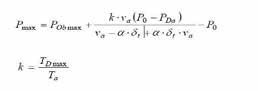 при чему je:Pmax	:   максимални унутрашњи притисак у kPaPObmax   :   апсолутни парни притисак на максималној површинској температури течности у kPaPDa	:   апсолутни парни притисак на температури пуњења у kPa P0	:   атмосферски притисак у kPaVa	:      релативна слободна запремина на температури пуњења у односу на запремину  танка за теретα	:   запремински коефицијент ширења у K-1δt	:   просечни пораст температуре течности при загревању у KTDmax     :   максимална температура гасне фазе у KTa	:   температура пуњења у Kk	:    температурни корективни факторtOb	:    максимална површинска температура течности у °C У формули се користе следећи полазни подаци:PObmax   :   на 50 °C и 30 °C PDa	:   на 15 °CP0	:   101,3 kPaVa	:   5% = 0,05δt	:   5 KTDmax     :   323 K и 310,8 K Ta	:   288 KtOb	:   50 °C и 30 °CКолона (11)	Одређивање највећег дозвољеног степена пуњења танка за теретАко према наведеним одредбама изнад под A  :тип G захтева: 91%; међутим за дубоко расхлађене материје: 95%тип C захтева: 95%тип N захтева: 97%; међутим, за материје у растопљеном стању и за запаљиве течне материје са 175 kPa ≤ Pv50 < 300 kPa: 95%Колона (12)	Релативна густина материје на 20 °CОви подаци се наводе само ради информације.Колона (13)	Одређивање типа уређаја за узимање узорка1 = затворен:	- материје   које   се   морају   транспортовати   утанковима за терет под притискомматерије са T у колони (3b) и сврстане у групу паковања Iстабилизоване	материје	које	се	морају транспортовати под инертним гасом2 = делимично затворен:  - све друге материје за које се захтева тип C3 = отворен:	- све остале материјеКолона (14)      Одређивање да ли је дозвољена просторија за пумпе испод палубе Не   -   све материје са T у колони (3b) са изузетком материје Класе 2 Да      -   све остале материјеКолона (15)	Одређивање температурне класеЗапаљиве материје се сврставају у температурне класе на основу њихове тачке самозапаљења.Ако се захтева заштита од експлозије и ако температура самозапаљења није позната, мора да се унесе температурна класа T4 која се сматра безбедном.Колона (16)	Одређивање  групе експлозивностиЗапаљиве материје се сврставају у групу експлозивности на основу својих максималних експерименталних безбедносних зазора. Максимални експериментални безбедносни зазор се одређује у складу са стандардом IEC 60079-20-1.Експлозивне групе су следеће:Тамо где постоје самостални системи заштите, различите подгрупе за експлозивну групу II Б су следеће:температуру од 15 K или више испод њихове тачке паљења и у случају ако се у колони (9) (опрема танка за терет) захтева само могућност загревања терета (2), а не захтева се систем за загревање терета на броду (4)за запаљиве гасове Не	-	за све друге материјеКолона (18) Одређивање да ли неопходна лична  заштитна  опрема,  уређај  за напуштање опасног подручја, преносиви апарат за детекцију гаса, преносиви токсиметар или aпарат за дисање зависан од циркулационог ваздухаPP:    за све материје Класе 1 до 9EP:    за све материјеКласе 2 са словом T или C у класификационом кôду наведеног у колони (3b)Класе 3 са словом T или C у класификационом кôду наведеног у колони (3b)Класе 4.1Класе 6.1 иКласе 8,CMR материје категорије 1 А или 1 B у складу са GHS;EX:   за све материје за које се захтева заштита од експлозије;TOX:за све материје Класе 6.1,за све материје других класа са T у колони (3b)за CMR материје категорије 1 А или 1 B у складу са GHS;A:	за све материје за које се захтева EX  или TOXНапомена 1: Напомена 1 се уноси у колону (20) за транспорт UN-броја 1005 АМОНИЈАК, БЕЗВОДНИ.Напомена 2: Напомена 2 се уноси у колону (20) за стaбилизоване материје који реагују са кисеоником и за гасове који у колони 5 имају ознаку опасности 2.1.Напомена 3: Напомена 3 се уноси у колону (20) за материје које се морају стабилизовати.Напомена 4:     Напомена 4 се уноси у колону (20) за материје које не смеју да се учврсте, јер код поновног загревања могу водити до опасне реакције.Напомена 5: Напомена 5 се уноси у колону (20) за материје које су склоне полимеризацији.Напомена 6: Напомена 6 се уноси у колону (20) за материје склоне кристализацији као и за материје за које се захтева систем за грејање или могућност грејања и чији је парни притисак на 20 °C већи од 0,1 kPa.Напомена 7: Напомена 7 се уноси у колону (20) за материје са тачком топљења од + 15 °C или већом.Напомена 8: Напомена 8 се уноси у колону (20) за материје које опасно реагују са водом.Напомена 9: Напомена 9 се уноси у колону (20) за транспорт UN-броја 1131 УГЉЕНДИСУЛФИДНапомена 10:   не користи се више.Напомена 11: Напомена 11 се уноси у колону (20) за транспорт UN-броја 1040 ЕТИЛЕНОКСИД ПОД АЗОТОМНапомена 12: Напомена 12 се уноси у колону (20) UN-броја 1280 ПРОПИЛЕН-ОКСИД и UN-броја 2983 ЕТИЛЕНОКСИД И ПРОПИЛЕН-ОКСИД, СМЕШАНапомена 13: Напомена 13 се уноси у колону (20) за транспорт UN-броја 1086 ВИНИЛХЛОРИД, СТАБИЛИЗОВАННапомена 14: Напомена 14 се уноси у колону (20) за смеше или Н.Д.Н. уносе које нису јасно дефинисане и за које се према класификационим критеријумима предвиђа тип N.Напомена 15: Напомена 15 се уноси у колону (20) за материје које опасно реагују са алкалима или киселинама као што су натријум хидроксид или сумпорне киселинеНапомена 16: Напомена 16 се уноси у колону (20) за материје код којих се услед локалног прекомерног загревања може јавити опасна реакција.Напомена 17: У колони (20) даје се упућивање на напомену 17 за материје ако је дато упућивање на напомену 4, 6 или 7.Напомена 18:    Не користи се више.Напомена 19: Напомена 19 се уноси у колону (20) за материје које ни у ком случају не смеју да дођу у додир са водом.Напомена 20: Напомена 20 се уноси у колону (20) за материје чија транспортна температура у комбинацији са материјалима танка за терет не сме да премаши максималну температуру. Највећа дозвољена транспортна температура се уноси непосредно иза броја 20.Напомена 21:    Не користи се више.Напомена 22: Напомена 22 се уноси у колону (20) за материје за које је у колони (11) наведен распон вредности или није наведена вредност густине.Напомена 23: Напомена 23 се уноси у колону (20) за материје чији унутрашњи притисак на 30 °C је мањи од 50 kPa и које се транспортују са орошавањем водом.Напомена 24: Напомена 24 се уноси у колону (20) за транспорт UN-броја 3257  ЗАГРЕЈАНА ТЕЧНОСТ, Н.Д.Н.Напомена 25: Напомена 25 се уноси у колону (20) за материје  које  се морају транспортовати загреване у танку за терет типа 3.Напомена 26: Напомена 26 се уноси у колону (20) за материје  које  се морају транспортовати загреване у танку за терет типа 2.Напомена 27:    У колони (20) ће се упутити напомена 27 за супстанце за које је референца Н.Д.Н. или је генеричка референца наведена у колони (2) и за коју тачни називи отпреме већ нису допуњени техничким називом терета или додатне информације у вези са садржајем бензена.Напомена 28: Напомена 28 се уноси у колону (20) за транспорт UN 2448 СУМПОР, РАСТОПЉЕННапомена 29:    Више се не користи.Напомена 30:   Напомена 30 се уноси у колону (20) за транспорт UN 1719,1794, 1814, 1819, 1824, 1829, 1830, 1832, 1833, 1906, 2240,2308, 2583, 2584, 2677, 2679, 2681, 2796, 2797, 2837 и 3320 зачије уносе се захтева тип N отворени.Напомена 31: Напомена 31 се уноси у колону (20) за транспорт материје Класе 2 и UN 1280 ПРОПИЛЕН-ОКСИД и 2983 ЕТИЛЕНОКСИД И ПРОПИЛЕН-ОКСИД, СМЕША Класе 3.Напомена 32: Напомена 32 се уноси у колону (20) за транспорт UN 2448 СУМПОР, РАСТОПЉЕН, Класе 4.1.Напомена 33: Напомена 33 се уноси у колону (20) за транспорт UN 2014 и 2984  ВОДОНИКПЕРОКСИД,  ВОДЕНИ  РАСТВОР,  Класе5.1.Напомена 34: Напомена 34 се уноси у колону (20) за транспорт материје са опасношћу 8 која је наведена у колони (5) и тип N наведен у колони (6).Напомена 35: Напомена 35 се уноси у колону (20) за материје за које је комплетно расхлађивање може да изазве опасне реакције у случају компресије. Ово важи и ако је расхлађивање делимично урађено компресијом.Напомена 36:    Напомена 36 није више у употреби.Напомена 37: Напомена 37 се уноси у колону (20) за материје код којих складишни систем за терете мора да буде у стању да издржи пуни парни притисак терета на горњој граници пројектоване температуре средине, без обзира на систем који ради са испарљивим гасом.Напомена 38: Напомена 38 се уноси у колону (20) за смеше са почетном тачком кључања изнад 60 °C или испод или једнако 85°C у складу са ASTMD 86-01.Напомена 39: Напомена 39 се уноси у колону (20) за транспорт UN-броја 2187 УГЉЕНДИОКСИД, ДУБОКО РАСХЛАЂЕН, ТЕЧАНКласе 2.Напомена 40:    (више се не примењује)Напомена 41: Напомена 41 се уноси у колону (20) за UN 2709 БУТИЛБЕНЗЕНИ (n-БУТИЛБЕНЗЕН)Напомена 42: Напомена 42 се уноси у колону (20) за UN 1038 ЕТИЛЕН, ДУБОКО РАСХЛАЂЕН, ТЕЧАН и за UN 1972 МЕТАН, ДУБОКО    РАСХЛАЂЕН,    ТЕЧАН    или    ЗЕМНИ    ГАС,ДУБОКО  РАСХЛАЂЕН,  ТЕЧАН  са  високим  садржајем метанаНапомена 43: Напомена 43 у колони (20) за све групе паковања I уноса са словом F (запаљива) у коду класификације наведена у колони (3б), и слово F (плутајућа) у колони (5), опасности.Начини  за  примену  oдељка  1.5.2  који  се  односи  на  посебне  дозволе  за транспорт у танкеримаУзорак посебне дозволе у складу са 1.5.2Посебна дозволау складу са 1.5.2 ADNУ складу са 1.5.2 ADN, транспорт материје у танкерима назначене у анексу ове посебне дозволе дозвољен је под тамо утврђеним условима.Превозник пре транспорта мора да обезбеди, да признато класификационо друштво унесе материју у списак поменут у ставу 1.16.1.2.5 ADN.Ова посебна дозвола важи ............................................................................................................(место и /или релација за који важи дозвола)Дозвола важи на рок од две године од дана потписивања, уколико пре истека овог рока није повучена.Држава издавалац дозволе: .........................................................Надлежни орган: .............................................................................Датум:..............................................................................................Потпис:  ...........................................................................................Образац захтева за издавање посебне дозволе у складу са одељком 1.5.2Приликом подношења захтева за посебну дозволу потребно је одговорити на следећа питања и тачке.* Подаци се користе искључиво у административне сврхе и обрађују се поверљиво.Подносилац захтева.......................................................................................................(Назив)	(Фирма).......................................................................................................(	) ........................................................................................................................................................(Адреса)Кратак преглед захтеваДозвола за транспорт у танкерима ........................................................ као материјa Класе.................Прилози(са кратким описом)Захтев сачињен:Место:  ............................................................................................Датум:  ............................................................................................Потпис:  ..........................................................................................(лица одговорног за податке)* За питања која се не односе на предмет захтева, уписује се „не примењује сеis”Општи подаци за опасну материјуДа ли се ради о чистој материји , смеши , раствору ?Технички назив (по могућству  називи према ADN или према IBC-Правилник).Синоним .Трговачки назив.Структурна формула, a за смеше састав и/или концентрација.Класа опасности и према потреби класификациони кôд, група паковања.UN-број или идентификациони број материје (уколико је познат).Физичкo-хемијске особинеСтање током транспорта (нпр. гасовит, течан, растопљен).Релативна густина течности на 20°C или на транспортној температури ако се материја мора транспортовати у загреваном или расхлађеном стању.Транспортна темература (за материје које се морају транспортовати у загреваном или расхлађеном стању)Тачка топљења или распон топљења ............ °CТачка кључања или распон кључања ............. °C2.6	Парни притисак на 15 °C ..........., 20 °C ..........., 30 °C ............., 37,8 °C ..............., 50 °C...........,   (за   утечњене   гасове,   парни   притисак   на   70   °C   .............),   (за   сталне (перманентне) гасове, притисак пуњења на 15 °C ...........).2.7	Запремински коефицијенат ширења .........K-1Растворљивост у води на 20 °C концентрација засићења ..........mg/l илиспособност мешања са водом на 15 °Cпотпуно	делимично	нема(уколико је могуће, навести концентрацију у случају раствора и смеша)2.9	Боја.2.10	Мирис.2.11	Вискозност ......mm2/s.2.12	Време истицања (ISO 2431-1996) ......... s.Тест одвајања растварача  ........ .pH-вреднoст материје или воденог раствора (навести концентрацију).Остали подаци.Безбедносно техничке особинеТемпература самозапаљења према IEC 60079-20-1:2010, EN 14522:2005, DIN 51 794:2003 у °C; по потреби навести податак температурне класе према IEC 60079-20- 1:2010.Тачка паљењаЗа тачке паљења до 175 °CИспитни методи са затвореним лонцем – неравнотежни поступак Метод према ABEL: EN ISO 13736:2008Метод према ABEL-PENSKY: DIN 51755-1:1974 или NFM T60-103:1968 Метод PENSKY-MARTENS: EN ISO 2719:2012LUCHAIRE уређај: француски стандард NF T60-103:1968 Метод TAG: ASTM D 56-05(2010)Испитни методи са затвореним лонцем – равнотежни поступакБрзи равнотежни поступак: EN ISO 3679:2004; ASTM D 3278-96(2011)Равнотежни поступак са затвореним лонцем: : EN ISO 1523:2002+AC1:2006; ASTM D 3941-90(2007)За тачке паљења изнад 175 °CПоред  метода  који  су  претходно  поменути,  примењује  се  следећи  испитни метод са отвореним лонцем:Метод CLEVELANDE: EN ISO 2592:2002, ASTM D 92-12Експлозивна границаОдређивање горње и доње границе експлозивности у складу са EN 1839:2012.Максимални безбедносни зазор у складу са EC 60079-20-1:2010 у mmДа  ли  се  материја  транспортује  у стабилизованом  стању?  Према  потреби  навести податке који се односе за средство за стабилизацију:..............................................................................................................Производи распадања у случају пожара  у контакту са ваздухом или под утицајем спољњег пожара:Да ли материја подстиче ширење пожара?Абразивно (нагризајуће) дејство........mm/годишње.Да ли  материја реагује са водом или влажним ваздухом ослобађајући запаљиве и отровне гасове? Да/не.Ослобођени гасови:......................Да ли материја реагује опасно на било који други начин?3.11	Да ли материја реагује опасно приликом поновног загревања? Да/не.Физиолошке опасностиLD50   и/или   LC50   вредности.  Некрозна  вредност  (по  потреби  други  критеријуми отровности у складу са 2.2.61.1 ADN).CMR-особине у складу са категоријама 1A и  1B у Поглављима 3.5, 3.6 и 3.7 GHS.Да ли при распадању (декомпозицији) или реакцији настају физиолошке опасности? (навести уколико су познате)?4.3	Еколошке особине ( види у 2.4.2.1 ADN):Акутна отровност:96-часовна-LC50-вредност за рибе       .....................mg/l48-часовна-EC50-вредност за љускаре ……..............mg/l72-часовна-ErC50-вредност за алге       ....................mg/lХронична отровност:NOEC ....................................................................mg/lBFC........................................................................mg/l или log Kow ..........Лака билошка разградивост..................................да/не.Подаци који се односе на потенцијалну опасностСа којим конкретним штетама се мора рачунати када опасне особине почну да делују?СагоревањеПовредаНагризањеТровање у случају апсорпције кроз кожуТровање удисањемМеханичко оштећењеРазарањеПожарАбразија (нагризање код метала)Загађење животне срединеПодаци који се односе на транспортну опремуДа ли су предвиђени/неопходни посебни захтеви за утовар (који су то)?Транспорт опасних материја у танковимаСа којим материјалом је компатибилна материја која се транспортује?Техничко безбедносни захтевиКоје безбедносне мере су неопходне, узимајући у обзир стање науке и технике, у погледу могућих опасности коју материја представља или које могу да се појаве у току целокупног транспорта?Додатне безбедносне мереКоришћење стационарне или мобилне технике за мерење запаљивих гасова и паре запаљивих течности.Коришћење стационарне или мобилне технике (токсиметар) за мерење концентрације отровних материја.Кријеријуми за сврставање материјаА.	Колона (6), (7) и (8): Одређивање типа танкераГасови (критеријуми у складу са 2.2.2 ADN)Халогенизовани угљоводонициМатерије које се могу транспортовати само у стабилизованом стању Отровне материје (види 2.2.61.1 ADN)Запаљиве (тачка паљења < 23 °C) и нагризајуће материје (види 2.2.8 ADN) Материје са температуром самозапаљења ≤ 200 °CМатерије са тачком паљења < 23 °C и експлозионим опсег> 15 % на 20 °CБензени и смеше не-отровних и не-нагризајућих материја који садрже више од 10% бензенаМатерије које загађују животну средину, отровне материје за водену средину, акутне категорије 1 или хроничне категорије 1 (група N1 у складу са 2.2.9.1.10.2 ADN) и притиск паре на 50 °C ≥ 1 kPa.Унутрашњи притисак танка за терет > 50 kPa на следећим температурама: течност 30 °C, гасна фаза 37,8 °CУнутрашњи притисак танка за терет ≤ 50 kPa на следећим температурама: течност 30 °C, гасна фаза 37,8 °C али са унутрашњим притиском танка за терет > 50 kPa на 50 °C-	Унутрашњи притисак танка за терет ≤ 50 kPa на следећим температурама: течност 30 °C, гасна фаза 37,8 °C алиса унутрашњим притиском танка за терет ≤ 50 kPa на 50°Cтип C	са   израчунатим   притискомпри отварању вентила за растећењеПритисак при отварању вентила за растећење притиска/одушног вентила велике брзине протока од 10 kPa.Смеше за које се према критеријумима у тачки 2.изнад захтева тип C, али за које недостају одређени подациУколико се у недостатку података унутрашњи притисак танка за терет не може израчунати, морају се користити следећи критеријуми:Почетна тачка кључања ≤ 60°C60    °C    <    почетна    тачка кључања ≤ 85 °C85    °C    <    почетна    тачка кључања ≤ 115 °Cтип C	(400 kPa)тип C	са  притиском  при  отварањувентила за растећењепритиска/одушног вентила велике брзине протока од 50 kPa и са орошавањем водомтип C	притисак	при	отварањувентила за растећење притиска/одушног вентила велике брзине протока од 50 kPa-	115 °C <  тачка кључања	тип C	са  притиском  при  отварањувентила за растећење притиска/одушног вентила велике брзине протока 35 kPaМатерије само са запаљивим особинама (види 2.2.3 ADN)Тачка паљења < 23 °Cса 175 kPa ≤ П.п 50 (парни притисак) <    300 kPa:без хлађења	тип N затворениса хлађењем	тип N затворенипритисак (400 kPa)у расхлађеном стању са притиском при отварању вентила за растећење притиска/одушног вентила велике брзине протока од 50 kPaТачка паљења < 23 °Cса 150 kPa ≤ П.п 50 (парни притисак) < 175 kPa:Тачка паљења  < 23 °Cса 110 kPa ≤ П.п 50 (парни притисак) < 150 kPa:тип N затворениса притиском при отварању вентила за растећење притиска/одушног вентила велике брзине протока 50 kPaбез орошавања водом	тип Nзатворениса орошавањем водом	тип Nзатворениса притиском при отварању вентила за растећење притиска/одушног вентила велике брзине протока од 50 kPaса притиском при отварању вентила за растећење притиска/одушног вентила велике брзине протока од 10 kPa-	Тачка паљења < 23 °Cса П.п 50 (парни притисак) < 110 kPa:тип N затворениса притиском при отварању вентила за растећење притиска/одушног      вентилаТачка паљења ≥ 23 °C  али ≤ 60 °Cматерије са тачком паљења> 60 °C загревано до најмање 15 K од тачке паљења, Н.Д.Н. (...).материје са тачком паљења>  60 °C загревано до или изнад тачке паљења, Н.Д.Н. (...).тип N отворенитип N отворенитип N отворенивелике брзине протока од 10kPaса   уређајем   за   спречавање ширења пламенаса   уређајем   за   спречавање ширења пламенаса   уређајем   за   спречавање ширења пламенаНагрзајуће материје (види 2.2.8 ADN)Нагризајуће материје склоне ослобађању нагризајућих параМатерије које су у списку материја сврстане у групу паковања I или II и имају парни притисак2 већи од 12,5 kPa (125 m бар) на 50 °C илиМатерије склоне да опасно реагују са водом (на пример хлориди киселина)Материје које садрже гасове у растворутип N затворениЗидови	танкова	за	терет морају    бити    одвојени    од трупа  брода;  притисак  при отварању брзореагујућегсигурносног вентила/сигурносног вентила од 10  kPaКиселине са нагризајућим особинама:Материје које су у списку материја сврстане у групу паковања I или II и имају парни притисак2 од 12,5 kPa (125 m бар) или мањи на 50 °C илиМатерије које су у списку материја сврстане у групу паковања III и имају парни притисак2 > 6,0 kPa (60 m бар) на 50 °C илитип N отворенитип N отворенизидови танкова за терет морају бити одвојени  од трупа брода;зидови танкова за терет морају бити одвојени  од трупа брода;2  Уколико постоје подаци, уместо парног притиска може се користити збир парцијалних притисака опасне материје.2  Уколико постоје подаци, уместо парног притиска може се користити збир парцијалних притисака опаснематерије.Материје које су у списку материја сврстане у групу паковања III због степена нагризања на челик или алуминијумМатерије са тачком топљења већом од 0 °C и која се транспортује у загреваном стањутип N отворенитип N отворенизидови танкова за терет морају бити одвојени  од трупа брода;зидови танкова за терет морају бити одвојени  од трупа брода;Запаљиве материје	тип N отворениса  уређајима  за  спречавање ширења пламенаМатерије које са транспортују у загреваном стањутип N отворениса  уређајима  за  спречавање ширења пламенаНе-запаљиве материје	тип NотворениСве друге нагризајуће материје:Запаљиве материје	тип N отворениНе-запаљиве материје	тип Nотворенибез   уређаја   за   спречавање ширења пламенаса  уређајима  за  спречавање ширења пламенабез уређајима за спречавање ширења пламенаМатерије опасне по животну средину (види 2.2.9.1 ADN)Отровне материје за водену средину, акутна 1 или хроничне 1 (група N 1 у складу са 2.2.9.1.10.2) и притискапаре испод 1 kPa на 50°CХронична отровност 2 и 3 (група N2 у складу са 2.2.9.1.10.2)тип N затворенитип N отворенизидови танкова за терет морају бити одвојени  од трупа брода;зидови танкова за терет морају бити одвојени  од трупа брода;-	Акутна отровност 2 и 3 (група N3 у складу са 2.2.9.1.10.2)тип N	 отворениМатерије Класе 9 UN-броја3257тип N отворенинезависни танк за теретМатерије Класе 9, идентификационог броја 9003Тачка паљења > 60 °C ≤ 100 °C	тип N отворени	 Материје које се морају транспортовати у загрејаном стањуЗа материје које се морају транспортовати у загреваном стању тип танка за терет се одређује у зависности од транспортне температуре према следећој табели:1 = тип танка за терет: независни танк за терет2 = тип танка за терет: интегрисани танк за теретНапомена 25 = напомена бр. 25 у колони (2) у списку материја у поглављу 3.2, Табеле CНапомена 26 = напомена бр. 26 у колони (20) у списку материја у поглављу 3.2, Табеле CМатерије са дугорочним утицајем по здравље – CMR материје (Категорије 1А и 1B у складу са критеријумима поглавља 3.5, 3.6 и 3,7 GHS3), уколико су оне већ на основу других критеријума сврстане у Класе 2 до 9C  канцерогене(изазивају рак)M мутагенеR  токсичне по репродукцију	тип Nотворен изидови танкова за терет морају бити одвојени од трупа брода; притисак при отварању вентила за растећење притиска/одушног вентила велике брзине протока од најмање 10 kPa, уколико је унутрашњи притисак танка за терет већи од 10 kPa, са системом за орошавање водом;(израчунавање парног притиска према формули за колону (10), изузев va = 0,03)Материје које пливају на површини воде („floater“) или тону на дно воде („sinker“) (критеријуми према 2.2.9.1.10.5), уколико су оне већ сврстане у Класе 3 до 9 и за које се на основу претходне класификације захтева тип Nтип N отворен изидови теретних танкова морају бити одвојени од  трупа брода;3 Пошто не постоји званични међународни списак CMR материја категорија 1A и 1B, док такав списак не буде доступан, примењује се списак CMR материја категорија 1A и 1B из Уредбе (EЗ) број 1272/2008 Европског парламента и Савета, како је измењена.Колона (9): Одређивање опреме танка за теретРасхладни систем Одређује се у складу са A.Могућност загревања теретаМогућност загревања терета је потребна:ако је тачка топљења материје која се транспортују + 15 °C или већа, илиако је тачка топљења материје која се транспортује већа од 0 °C али мања од + 15 °C а спољна температура није већа од 4 K изнад тачке топљења. У колону (20) се уноси напомена 6 као и температура која се добија из: тачке топљења + 4 K.Систем за орошавање водом Одређује се у складу са A.Систем за загревање терета на бродуПотребан је систем за грејање терета на броду:материје, које не смеју да се укруте, јер приликом поновног загревања није искључена могућност настанка опасне реакције, иматерије које се морају одржавати на гарантованој температури не мањој од 15 K испод тачке паљења материје.Колона   (10):   Одређивање   притиска   при   отварању   брзореагујућег сигурносног вентила у kPaЗа бродове типа C, притисак при отварању брзореагујућег сигурносног вентила одређује се на основу унутрашњег притиска танка, заокружен на најближу 5 kPa вредност.За израчунавање унутрашњег притиска користи се следећа формула:при чему je:Pmax	:   максимални унутрашњи притисак у kPaPObmax   :   апсолутни	парни	притисак	на	максималној	површинској температури течности у kPaPDa	:   апсолутни парни притисак на температури пуњења у kPa P0	:   атмосферски притисак у kPaVa	:      релативна слободна запремина на температури пуњења у односу на запремину теретног танкаα	:   запремински коефицијенат ширења у K-1δt	:   просечни пораст температуре течности при загревању у KTDmax     :   максимална температура гасне фазе у KTa	:   температура пуњења у Kk	:    температурни корективни факторtOb	:   максимална површинска температура течности у °CУ формули се користе следећи полазни подаци:PObmax   :   на 50 °C и 30 °CPDa	:   на 15 °CP0	:   101,3 kPaVa	:   5% = 0,05δt	:   5 KTDmax     :   323 K и 310,8 KTa	:   288 KtOb	:   50 °C и 30 °CКолона (11) Одређивање највећег дозвољеног степена пуњења танкова за теретАко према наведеним одредбама за тип танкера под A :Е.	Колона (14) Одређивање типа уређаја за узимање узорка1 = затворен:		материје   које   се   морају   транспортовати   утанковима за терет под притискомматерије са T у колони (3b) и које се сврставају у групу паковања Iстабилизоване	материје	које	се	морају транспортовати под инертним гасом2 = делимично затворен:све друге материје за које се захтева тип C3 = отворен:	све остале материјеКолона (15) Одређивање да ли је дозвољена просторија за пумпе испод палубеНе	-   све материје са T у класификационом кôду у колони (3b) са изузетком материје Класе 2Да	-   све остале материјеКолона (15) Одређивање температурне класеЗапаљиве материје се  сврставају у температурне класе на основу њихове тачке самозапаљења:Ако се захтева заштита од експлозије и ако температура самозапаљења није позната, мора да се унесе температурна класа T 4 која се сматра безбедном.Колона (16) Одређивање  групе експлозивностиЗапаљиве супстанце се додељују групи за експлозију на основу њихових максималних експерименталних безбедних празнина.Максимални експериментални сигурносни размаци одређују се у складу са стандардом IEC 60079-20-1.Различите експлозивне групе су следеће:Тамо  где  постоје  самостални  системи  заштите,  различите  подгрупе  за експлозивну групу II B су следеће:.Када  је  потребна  противексплозијска  заштита,  а  релевантни  подаци  нису пружени, мора се упутити на експлозивну групу II B, која се сматра сигурном.Колона (17) Одређивање да ли је неопходна заштита од експлозије за електричне уређаје и системеДа	-   за материје са тачком паљења ≤ 60 °Cза материје које се морају транспортовати загреване на температури мањој од 15 K од њихове тачке паљењаза запаљиве гасове Не	-   за друге материјеКолона (18) Одређивање да ли је неопходна лична заштитна опрема, уређај за напуштање опасног подручја, преносиви апарат за детекцију гаса, преносиви токсиметар или aпарат за дисање зависан од циркулационог ваздухаPP:    за све материје Класе 1 до 9EP:    за све материјеКласе 2 са словом T или C у класификационом кôду наведеног у колони (3b)Класе 3 са словом T или C у класификационом кôду наведеног у колони (3b)Класе 4.1Класе 6.1 иКласе 8,за CMR материје категорије 1 А или 1 B у складу са поглавлјима 3.5,3.6 и 3.7 GHS3;EX:   за све материје за које се захтева заштита од експлозије;TOX:за све материје Класе 6.1,за све материје других класа са T у колони (3b)за CMR материје категорије 1 А или 1 B у складу са поглављима 3.5, 3.6, и 3.7   GHS3;A:	за све материје за које се захтева EX  или TOXКолона (19) Одређивање броја конуса или плавих светалаЗа све материје Класе 2 са словом F у класификационом 1 конус/светло кôду у колони (3b)За све материје Класе 3 до 9 са словом F у класификационом-1конус/светло кôду у колони (3b) групe паковања I или II:За све материје Класе 2 са словом T у класификационом- 2 конусa/светлa кôду у колони (3b)За све материје Класе 3 до 9 са словом T у класификационом -2 конусa/светлa кôду у колони (3b) групe паковања I или II:Колона (20): Одређивање додатних захтева и напоменаНапомена 1: Напомена 1 се уноси у колону (20) за транспорт UN 1005 АМОНИЈАК, БЕЗВОДНИ.Напомена 2: Напомена 2 се уноси у колону  (20)  за  стабилизоване материје које реагују са кисеоником и за гасове који у колони 5 имају ознаку опасности 2.1.Напомена 3: Напомена 3 се  уноси у колону  (20)  за  материје  које  се морају стабилизовати.Напомена 4:        Напомена 4 се уноси у колону (20) за материје које не смеју да се учврсте, јер код поновног загревања могу водити до опасне реакције.Напомена 5: Напомена 5 се уноси  у колону (20) за материје  које  су склоне полимеризацији.Напомена 6: Напомена 6 се уноси у колону (20) за материје склоне кристализацији као и за материје за које се захтева систем за грејање или могућност грејања и чији је парни притисак на 20 °C већи од 0,1 kPa.Напомена 7: Напомена 7 се уноси у колону (20) за материје са тачком топљења од + 15 °C или већом.Напомена 8: Напомена 8 се уноси у колону (20) за материје који опасно реагују са водом.Напомена 9: Напомена 9 се уноси у колону (20) за транспорт UN 1131 УГЉЕНДИСУЛФИДНапомена 10:	не користи се више.3 Пошто не постоји званични међународни списак CMR материја категорија 1A и 1B, док такав списак не буде доступан, примењује се списак CMR материја категорија 1A и 1B из Уредбе (EЗ) број 1272/2008 Европског парламента и Савета, како је измењена.Напомена 11: Напомена 11 се уноси у колону (20) за транспорт UN- 1040 ЕТИЛЕНОКСИД СА АЗОТОМНапомена 12: Напомена 12 се уноси у колону (20) UN 1280 ПРОПИЛЕН- ОКСИД и UN 2983 ЕТИЛЕНОКСИД И ПРОПИЛЕН- ОКСИД, СМЕШАНапомена 13: Напомена 13 се уноси у колону (20) за транспорт UN 1086 ВИНИЛХЛОРИД, СТАБИЛИЗОВАННапомена 14: Напомена 14 се уноси у колону (20) за смеше или Н.Д.Н. уносе које нису јасно дефинисани и за које се према класификационим критеријумима предвиђа тип N.Напомена 15: Напомена 15 се уноси у колону (20)  за  материје  које опасано реагују са алкалима или киселинама као што су натријум хидроксид или сумпорне киселинеНапомена 16:      Напомена 16 се уноси у колону (20) за материје код којих се услед локаног прекомерног загревања може јавити опасна реакција.Напомена 17:    У колони (20) даје се упућивање на напомену 17 за материје ако је дато упућивање на напомену 4, 6 или 7Напомена 18:	Не користи се више.Напомена 19:  Напомена 19 се уноси у колону (20) за материје које ни у ком случају не смеју да дођу у додир са водомНапомена 20: Напомена 20 се уноси у колону (20) за материје чија транспортна температура у комбинацији са материјалом танка за терет не сме да премаши максималну температуру. Највећа дозвољена транспортна температура се уноси непосредно иза броја 20.Напомена 21:	Не користи се више.Напомена 22: Напомена 22 се уноси у колону (20) за материје за које је у колони (11) наведен распон вредности или није наведена вредност густине.Напомена 23: Напомена 23 се уноси у колону (20) за материје чији унутрашњи притисак на 30 °C је мањи од 50 kPa и које се транспортују уз орошавање водом.Напомена 24: Напомена 24 се уноси у колону (20) за транспорт UN 3257 ЗАГРЕЈАНА ТЕЧНОСТ, Н.Д.Н.Напомена 25: Напомена 25 се уноси у колону (20) за материје које се морају транспортовати загреване у танку за терет типа 3.Напомена 26: Напомена 26 се уноси у колону (20) за материје које се морају транспортовати загреване у танку за терет типа 2.Напомена 27:  У колони (20) ће се упутити напомена 27 за супстанце за које је референца Н.Д.Н или је у колони (2) наведена генеричка референца за коју тачни називи отпреме већ нису допуњени техничким називом робе или додатним информацијама у вези са садржајем бензена.Напомена 28: Напомена 28 се уноси у колону (20) за транспорт UN 2448 СУМПОР, РАСТОПЉЕННапомена 29:	Више се не користи.Напомена 30:	Напомена 30 се уноси у колону (20) за транспорт UN  1719,1794, 1814, 1819, 1824, 1829, 1830, 1832, 1833, 1906, 2240,2308, 2583, 2584, 2677, 2679, 2681, 2796, 2797, 2837 и 3320за чије уносе се захтева тип N отворени.Напомена 31: Напомена 31 се уноси у колону (20) за транспорт материје Класе 2 и UN 1280 ПРОПИЛЕН-ОКСИД и 2983 ЕТИЛЕНОКСИД И ПРОПИЛЕН-ОКСИД, СМЕША Класе 3.Напомена 32: Напомена 32 се уноси у колону (20) за транспорт UN 2448 СУМПОР, РАСТОПЉЕН, Класе 4.1.Напомена 33:       Напомена 33 се уноси у колону (20) за транспорт UN 2014 и   2984   ВОДОНИКПЕРОКСИД,   ВОДЕНИ   РАСТВОР,Класе 5.1Напомена 34:      Напомена 34 се уноси у колону (20) за транспорт материја са опасношћу 8 која је наведена у колони (5) и тип N наведен у колони (6).Напомена 35: Напомена 35 се уноси у колону (20) за материје за које није дозвољен директни расхладни систем.Напомена 36: Напомена 36 се уноси у колону (20) за материје за које није дозвољен индиректни расхладни систем.Напомена 37: Напомена 37 се уноси у колону (20) за материје код којих складишни систем за терете мора да буде у стању да издржи пуни парни притисак терета на горњој граници пројектоване температуре средине, без обзира на систем који ради са испарљивим гасом.Напомена 38: Напомена 38 се уноси у колону (20) за смеше са почетном тачком кључања изнад 60 °C у складу са ASTMD 86-01.Напомена 39: Напомена 39 се уноси у колону (20) за транспорт UN 2187 УГЉЕНДИОКСИД,    ДУБОКО    РАСХЛАЂЕН,    ТЕЧАНКласе 2.Напомена 40:	(више се не примењује)Напомена 41: Напомена 41 се уноси у колону (20) за UN 2709 БУТИЛБЕНЗЕНИ  (n-БУТИЛБЕНЗЕН)Напомена 42: Напомена 42 се уноси у колону (20) за UN 1038 ЕТИЛЕН, ДУБОКО РАСХЛАЂЕН, ТЕЧАН и за UN 1972 МЕТАН, ДУБОКО   РАСХЛАЂЕН,   ТЕЧАН   или   ЗЕМНИ   ГАС,ДУБОКО  РАСХЛАЂЕН,  ТЕЧАН  са  високим  садржајем метанаДЕО 4Одредбе које се односе на употребу амбалаже, цистерни и транспортних јединица за транспорт расутог теретаПоглавље 4.1 Опште одредбеАмбалажа и цистерне се морају користити у складу са захтевима једног од међународних Правилника, имајући у виду податке који  су садржани у списку материја међународних Правилника, наиме:за амбалажу (укључујући IBC и велику амбалажу): колоне (9а) и (9b) поглавља 3.2, Табеле А RID или ADR, или списак материја у поглављу 3.2 IMDG- Правилник или ICAO-TI;за преносиве цистерне: колоне (10) и (11) поглавља 3.2, Табеле А RID или ADR или списак материја у IMDG- Правилник;за RID или ADR цистерне: колоне (12) и (13) поглавља 3.2, Табеле А RID или ADR.Следећи захтеви важе за:амбалажу (укључујући IBC и велику амбалажу): поглавље 4.1 RID, ADR, IMDG- Правилник или ICAO-TI ;Преносиве цистерне: поглавље 4.2 RID, ADR или IMDG- Правилник;RID и ADR цистерне: поглавље 4.3 RID или ADR и према потреби одељци 4.2.5 или 4.2.6 IMDG- Правилник;цистерне од пластике ојачане влакнима: поглавље 4.4 ADR;Вакуум цистерна за отпатке: поглавље 4.5 ADR;За мобилне јединице за израду експлозива(MEMU): поглавље 4.7 ADR.За транспорт чврстих материја у расутом стању у возилима, колима, контејнерима или контејнери за расути терет, примењују се следећи захтеви међународних Правилника:поглавље 4.3 IMDG- Правилник; илипоглавље 7.3 ADR, имајући у виду податке који су садржани у колони (10) или(17) Табеле А поглавља 3.2 ADR, изузев покривених возила и контејнера који нису дозвољени; илипоглавље 7.3 RID, имајући у виду податке који су садржани у колони(10) или (17) Табеле А поглавља 3.2, RID, изузев покривених кола и контејнера који нису дозвољени.Може се употребити само амбалажа и цистерне које испуњавају прописе дела 6 ADR или RID.259ДЕО 5Процедуре за отпремуПоглавље 5.1Општe одредбеОбласт примене и општe одредбеОвај део садржи одредбе за отпрему опасног терета које се односе на обележавање, означавање и документацију, а у датом случају и на одобрење за отпрему и претходно обавештавање.Употреба сабирне амбалаже(a) Осим када су обележја и листице опасности која се захтевају према поглављу 5.2, изузев 5.2.1.3 до 5.2.1.6, 5.2.1.7.2 до 5.2.1.7.8, и која су репрезентативна за сав опасан терет садржану у сабирној амбалажи остала видљива, у супротном, сабирна амбалажа мора:да буде обележена називом „САБИРНА АМБАЛАЖА“. Слова  у обележју „САБИРНА АМБАЛАЖА“ морају да буду најмање 12 mm висине. Обележје мора да буде наведено на службеном језику земље порекла и такође, ако тај језик није енглески, француски или немачки, и на енглеском, француском или немачком језику, уколико споразумима између држава укључених у транспорт није другачије предвиђено, ида буде означена листицама опасности и обележена UN бројем и другим обележјима како се захтева за комаде у поглављу 5.2, изузев 5.2.1.3 до 5.2.1.6, 5.2.1.7.2 до 5.2.1.7.8 и 5.2.1.10, за сваки појединачни опасни терет садржан у сабирној амбалажи. Свако применљиво обележје или листицу опасности треба ставити само једном.Означавање сабирне амбалаже која садржи радиоактивни материјал мора бити у складу са 5.2.2.1.11.(b) оријентација стрелице илустроване у 5.2.1.10 ће бити приказана на две супротне стране сабирне амбалаже која садржи комаде који ће бити означени у складу са 5.2.1.10.1, осим када обележја остају видљива.Сваки комад са опасним теретом који је садржан у сабирној амбалажи мора да буде у  складу  са свим применљивим одредбама ADN. Предвиђена функција сваког комада не сме да буде угрожена сабирном амбалажом.Сваки комад на коме се налазе  обележја  усмеравања, описани у 5.2.1.10 и који је стављен у сабирну амбалажу или у велику амбалажу мора да буде усмерен у складу са овим  обележјем.Забране заједничког утовара се такође примењују на ову сабирну амбалажу.Празна неочишћена амбалажа (укључујући IBC и велику амбалажу), цистерне, МEMU, возила, кола и контејнере за терет у расутом стањуПразна неочишћена амбалажа (укључујући IBC и велику амбалажу), цистерне (укључујући возила цистерне, кола цистерне, батеријска возила, батеријска кола, демонтажне цистерне, преносиве цистерне, контејнер цистерне, МEGC, MEMU), возила, кола и контејнери за терет у расутом стању који су садржали опасне терете појединих класа изузев класе 7, морају бити обележени и означени као и у пуном стању.Напомена: У вези са документацијом види поглавље 5.4.Контејнери, цистерне, IBC, као и друга амбалажа и сабирна амбалажа, који се користе   за   транспорт   радиоактивних   материја   не   смеју   се   користити   заскладиштење или транспорт другог терета, осим ако су деконтаминирана испод степена 0,4 Bq/cm2 за бета и гама озрачиваче као и за алфа озрачиваче слабе токсичности, и испод 0,04 Bq/cm2 за све друге алфа озрачиваче.Заједничко паковањеАко се у исту спољну амбалажу заједно пакују двa или више опасних терета, комад мора бити обележен и означен листицама опасности, као што се захтева, за сваку материју или предмет. Ако је једна иста ознака опасности прописана за различите терете, она се мора ставити само једном.Опште одредбе за класу 7Одобрење за транспорт и обавештавањеОпште одредбеПоред одобрења за тип комада описаног у поглављу 6.4 ADR потребно је, под одређеним околностима, и мултилатерално одобрење за транспорт (5.1.5.1.2 и 5.1.5.1.3). Под одређеним околностима потребно је и да се надлежни органи обавесте о транспорту (5.1.5.1.4).Одобрење за транспортМултилатерално одобрење потребно је за:транспорт комада типа B(M) који не одговарају захтевима из 6.4.7.5 ADR или који су пројектовани за конткролисано повремено испуштање ваздуха;транспорт комада типа B(M) са радиоактивним материјама чија је активност већа од 3000 А1, или евентуално 3000 А2 или 1000 TBq, у зависности од тога која је вредност нижа;транспорт комада са фисионим материјама, ако је збир показатеља критичне безбедности комада у једном броду, возилу, колима или контејнеру већи од 50.програми за заштиту од зрачења за пошиљке за пловила специјалне намене у складу са 7.1.4.14.7.3.7 .пошиљка of SCO-IIIНадлежни орган може посебном одредбом у својој дозволи за тип комада (види 5.1.5.2.1) да одобри транспорт у или кроз своју државу без одобрења за транспорт.Одобрење за транспорт путем посебног споразумаНадлежни орган може да пропише одредбе по којима нека пошиљка која не испуњава све применљиве захтеве ADN може да се транспортује на основу посебног споразума (види 1.7.4).ОбавештавањеОбавештавање надлежног органа прописано је у следећим случајевима:пре првог транспорта комад за који је потребно одобрење надлежног органа, пошиљалац мора да осигура да су копије свих одговарајућих сертификата који су неопходни за комад достављене надлежним органима земље порекла пошиљке и надлежним органима свих држава кроз или у које се пошиљка транспортује. Пошиљалац не мора да чека потврду надлежног органа, нити је надлежни орган обавезан да изда потврду о пријему за одобрењеза сваки од следећих типова пошиљки:типа C комада са радиоактивним материјама са активношћу од преко 3000 А1, или евентуално 3000  А2 или 1000 TBq, у зависности од тога која је вредност нижа,(ii) типа B(U) комада са радиоактивним материјама са активношћу од преко 3000 А1, или евентуално 3000 А2 или 1000 TBq, у зависности од тога која је вредност нижа,типа B(M) комада,пошиљка на основу посебног споразума,Пошиљалац мора да обавести надлежни орган земље порекла пошиљке и надлежни орган сваке државе кроз или у коју пошиљка треба да буде транспортована. Ово обавештење мора да буде у поседу сваког надлежног органа пре почетка транспорта, по могућству најмање 7 дана унапред; пошиљалац не мора да шаље посебно обавештење, ако су тражене информације укључене у захтев за издавање одобрења за транспорт; обавештење о отпреми мора да садржи:Пошиљалац није обавезан да шаље посебно обавештење ако је информација која je потребна, укључена у одобрење о пошиљци (види 6.4.23.2 ADR)Обавештење о пошиљци треба да садржи :довољно информација да омогући идентификацију комад или комаде укључујући све бројеве сертификата и идентифиционе ознаке;информације о датуму испоруке, очекиваном датуму доласка и предвиђеном транспортном путу;назив (називе) радиоактивне материје (радиоактивних материја) или нуклида;опис физичког и хемијског облика радиоактивних материја или податак о томе да се ради о радиоактивним материјама у посебном облику или о слабо дисперзивним радиоактивним материјам;највећу активност радиоактивног садржаја за време транспорта изражену у бекерелима (Bq), са припадајућим префиксом SI (види 1.2.2.1). Код фисионих материја уместо активности може да се наведе маса фисионих  материја у грамима (g) или у вишеструким јединицама.Одобрења издатo од стране надлежног органаОдобрење које је издао надлежни орган потребно је за: а)    Тип:радиоактивних материја у посебном облику;слабо дисперзивних радиоактивних материја;фисионa материја изузетa под 2.2.7.2.3.5 ( f )комади који садрже најмање 0,1 kg уранијум хексафлуорида;сви комади који садрже фисионе материје, уколико нису изузети према 2.2.7.2.3.5 , 6.4.11.2 или 6.4.11.3комад типа B(U) и комада типа B(M);комад типа C;посебне споразуме;одређене транспорте (види 5.1.5.2.2).одређивање основних вредности радионуклида наведених у 2.2.7.2.2.1 за поједине радионуклиде који нису наведени у табели 2.2.7.2.2.1 (види 2.2.7.2.2.2 (a))(е)  алтернативне  границе  активности  за  изузете  пошиљке  инструмената  или производа (види 2.2.7.2.2.2 ( b ))Одобрењем се потврђује да су испуњени захтеви који се примењују, одобрење за тип у дозволи за тип додељује се идентификационо обележје.Дозвола за узорак комада и одобрење за транспорт смеју бити обухваћени једном исправом.Дозволе и захтеви за издавање дозволе морају одговарати одредбама из 6.4.23 ADR.Пошиљалац треба да поседује копије сваке потребне исправе.За узорак комада  где није потребно да надлежни орган  издаје сертификат о одобрењу, пошиљалац мора на захтев, ради провере од стране надлежног органа, да стави на располагање документацију којом се доказује да је узорак комада у складу са свим одредбе који се примењују.Одређивање транспортног индекса (TI) и показатеља критичне безбедности(CSI)Tранспортни индекс (TI) за комад, сабирну амбалажу, или контејнер или  за неупаковане LSA-I или  SCO-I, SCO-III је број изведен у складу са следећом процедуром:Одредити максималну дозу зрачења у милисивертима по часу (mSv/h), на растојању од 1 m од спољне површине комада сабирне амбалаже, контејнера, или неупакованог LSA-I и SCO-I, SCO-III.Утврђена вредност се  множи  са 100.За рудe уранијума и торијума и њихове концентрате, максималну дозу зрачења на свакој тачки на одстојању од 1 m од спољне површине терета може се узети као:0.4 mSv/h      за руде и природне концентрате уранијума и торијума0.3 mSv/h      за хемијске концентрате торијума0.02 mSv/h   за	хемијске	концентрате	уранијума,	осим	уранијум хексафлуоридаза цистерне, контејнере и неупаковане LSA-I и SCO-I, SCO-III утврђену вредност у поступку (а) изнад треба помножити са одговарајућим фактором из табеле 5.1.5.3.1;вредност добијена поступцима (а) и (b) изнад заокружује се на првом децималном месту (нпр.1.13. на 1.2), осим ако је вредност од 0.05 или мања може се сматрати нулом,  а резултујући број је вредност  TI.Табела 5.1.5.3.1:	Фактори множења за цистерне, контејнере и неупаковане LSA-I и SCO-I, SCO-III(а)	Највећа површина попречног пресека терета која може да се измериTI за сваку сабирну амбалажу, бродску или теретну транспортну јединицу одређује се као збир TI свих комада који се у њима налазе. За пошиљку од једног пошиљаоца, пошиљалац може одредити TI директним мерењем дозе зрачења. TI за не круту сабирну амбалажу одређује се само као збир TI свих комада унутар сабирне амбаже.Показатељ  критичне  безбедности  за  сваку  сабирну  амбалажу  или  контејнеродређује се као збир показатеља критичне безбедности свих комада. Исти поступак се користи за израчунавање укупног збира показатеља критичне безбедности у пошиљкама или броду или јединици терета за транспорт.Комадима, сабирној амбалажи и контејнерима, додељује се категорија I-Бела, II- Жута или III-Жута у складу са условима и захтевима наведеним у табели 5.1.5.3.4:При одређивању припадајуће категорије за комад, сабирну амбалажу или контејнер, морају се узети у обзир транспортни индекс и површински ниво зрачења. Ако транспортни индекс испуњава услов за једну категорију, али површински ниво зрачења испуњава услов за неку другу категорију, тада се комад, сабирна амбалажа или контејнер, разврстава у вишу категорију. У том смислу, категорију I-БЕЛО треба сматрати као најнижу категорију;TI утврђује се по процедурама утврђеним у 5.1.5.3.1 и 5.1.5.3.2.ако је површински ниво зрачења већи од 2 mSv/h, комади, сабирна амбалажа или контејнери мора се транспортоваии под искључивом употребом и одредбама према 7.1.4.14.7.1.3 и 7.1.4.14.7.3.5(а).Са изузетком транспорта према одредбама у 5.1.5.3.5, комад, који се транспортује на основу посебног  споразума, сврстава се у категорију III- ЖУТО.сабирна амбалажа или контејнер, која садржи комаде транспортоване у складу са посебним споразумом, биће сврстана у категорију III-Жуто, осим према одредбама 5.1.5.3.5.За све међународне транспорте комада, за које је потребна дозвола/одобрење за тип конструкције или одобрење за транспорт од стране надлежног органа и за које у различитим државама које дотиче транспорт важе различити типови дозволе или одобрења, захтевано разврставање у категорије мора да буде извршено у складу са дозволом/одобрењем земље порекла типа конструкције.Табела 5.1.5.3.4: Категорије комада сабирне амбалаже и контејнераа	ако измерени транспортни индекс није већи од 0.05, наведена вредност можебити 0 у складу са 5.1.5.3.1(c)b	такође се врши под искључивом употребом  осим за контејнере (види табелу D у 7.1.4.14.7.3.3).Посебне одредбе за изузете комаде радиоактивних материја Класе 7Изузети комади радиоактивних материја Класе 7 треба на спољашњој страни амбалаже да буду читљиво и трајно обележени са:UN бројем, којем претходи ознака „UN”Идентификација пошиљаоца или примаоца, или обаиНајвећа дозвољена бруто маса ако прелази 50 kg.Потребна документација према одељку 5.4 се не примењује на изузете комаде сарадиоактивним материјама, осим када:UN броју претходи ознака „UN“, а име и адреса пошиљаоца и примаоца, и ако је потребно, идентификациона ознака сертификата о одобрењу сваког надлежног органа (види 5.4.1.2.5.1 (g)) биће приказани на транспортном документу , као што су коносман , ваздухопловни товарни лист или CMR, CIM или CMNI товарни листови ;(b) Ако   је   релевантно,   захтеви   5.4.1.2.5.1   (g),   5.4.1.2.5.3   и   5.4.1.2.5.4   се примењују;примењују се захтеви 5.4.2 и 5.4.45.1.5.4.3	Захтеви из 5.2.1.7.8 и 5.2.2.1.11.5 се примењују ако су релевантни5.1.5.5	Преглед захтева који се односе одобрење и претходно обавештавање Напомена 1: Пре  првог  транспорта  комада  за  који  је  потребна  дозволанадлежног органа за узорак комада пошиљалац мора да осигурада је једна копија дозволе надлежног органа за узорак комада достављена надлежном органу сваке државе кроз коју пошиљка треба да прође [види став 5.1.5.1.4 (а)].Напомена 2: Обавештавање је неопходно, ако је садржај већи од 3 х 103 А1 или 3 х 103 А2 или 1000 TBq [види став 5.1.5.1.4 (b)].Напомена 3: Мултилатерално  одобрење  за  транспорт  је  неопходно,  ако  јесадржај већи од 3 х 103 А1 или 3 х 103 А2 или 1000 TBq, или ако је дозвољено повремено контролисано растерећење од притиска [види 5.1.5.1.).Напомена 4: За дозволу и претходно обавештавање види одредбе за комад који се користи за транспорт ових материја.аДржаве из којих, преко којих или у које се пошиљка транспортује.бАко се радиоактивни садржај састоји од фисионих материја које нису изузете од прописа за комад која садржи фисионе материје, примењују се прописи на комаде која садрже фисионе материје (види 6.4.11 ADR-a).цТип комада за фисионе материје може да буде потребно и одобрење према некој другој тачки табеле.За транспорт може, међутим, да буде потребно одобрење према некој другој тачки табеле.Поглавље 5.2Обележавање и означавање5.2.1	Обележавање комадаНапомена 1:  У вези са oбележјима које се односи на конструкцију, испитивање и одобрење за амбалажу, велику амбалажу посуде под притиском и IBC види Део 6 ADR.Напомена 2: У складу са GHS, GHS пиктограм који ADN не захтева треба да буде приказан у транспорту само као део комплетне GHS листице опасности, а не независно (види GHS 1.4.10.4.4).5.2.1.1 Уколико се у ADN другачије не захтева, сваки комад треба да буде јасно и трајно обележен UN бројем терета који садржи, испред којег се налазе слова „UN“. UN број и слова „UN“морају бити високи најмање 12 mm, осим за паковања запремине 30 l или мање или од 30 kg нето масе и за боце капацитета 60 l воде или мање када морају бити најмање 6 мм висине, осим за паковања од 5 l или мање или од 5 kg највеће нето масе, када морају бити одговарајуће величине.Код неупакованих предмета обележје се ставља на предмет, његово подножје или његове уређаје за руковање, складиштење или затварање.Сва обележја комада прописана овим поглављем морају:да буду добро видљива и читљива,да подносе атмосферске утицаје без значајног оштећења у погледу свог дејства.Амбалажа за спасавање укључујући и велику амбалажу за спасавање и посуде под притиском   за   спасавање   треба   додатно   да   буду   обележену   обележјем„СПАСАВАЊЕ“. Слова у обележју „СПАСАВАЊЕ“ морају да буду најмање 12 mm висине.IBC амбалажа са запремином од преко 450 литара и велика амбалажа морају имати обележја на две супротне стране.5.2.1.5	Додатне одредбе за терет класе 1Комад са теретом класе 1 мора бити додатно обележена одговарајућим називом комада одређеним у складу са 3.1.2. Ово обележје мора да буде добро читљиво и неизбрисиво наведено на  једном или више  језика, од којих  један мора бити француски, немачки или енглески, осим уколико споразумима између држава укључених у транспорт није другачије предвиђено.Додатне одредбе за гасове класе 2На посудама које могу да се допуњавају мора бити читљиво и трајно наведено: (а) UN број и одговарајући назив гаса или смеше гасова одређено у складу са 3.1.2;код гасова који су сврстани у неки назив н.д.н. додатно уз UN број мора бити наведен само технички назив1 гаса;1 Уместо одговарајућег назива комада или одговарајућег назива комада н.д.н. са техничким називом у наставку, дозвољено је коришћење једног од следећих назива:за UN 1078 гас као средство за хлађење, н.д.н.: смеша F1, смеша F2, смеша F3;за UN 1060 метилацетилен и пропадиен, смеша, стабилизована: смеша P1, смеша P2;за UN 1965 угљоводонични гас, смеша, преведена у течно стање, н.д.н.: смеша А или бутан, смеша А 01 или бутан, смеша А 02 или бутан, смеша А 0 или бутан, смеша А 1, смеша B 1, смеша B 2, смеша B, смеша C или пропан. Трговачки назив и назив поменут у 2.2.2.3, кôдкод смеша гасова није потребно наводити више од две компоненте које су карактеристичне за опасности;код компримованих гасова који се пуне по маси и код гасова претворених у течно стање или максимално дозвољена маса пуњења и сопствена маса посуде, укључујући делове опреме постављене у тренутку пуњења, или бруто маса;датум (година) следећег периодичног испитивања.Овe ставке могу бити или утиснуте или наведене на трајној табли или ознаци причвршћеној на посуду, или на пријањајућем и јасно видљивом обележју нанетом нпр. Штампањем (утискивањем) или неким другим, једнако ефикасним поступком.Напомена 1: Види и 6.2.2.7 ADRНапомена 2: За посуде које се не могу допуњавати види 6.2.2.8 ADR.Посебне одредбе за обележавање радиоактивног материјалаСваки комад треба на спољашњој страни амбалаже треба да буде читљиво и трајно обележен идентификацијом пошиљаоца или примаоца или оба. Свака сабирна амбалажa биће читко и трајно обележена на спољној страни са идентификацијом или пошиљаоца или примаоца терета, или обоје, осим ако су ова обележја свих комада унутар сабирне амбалаже јасно видљива.Сем изузетих, сваки комад треба на спољашњој страни амбалаже да буде потпуно читљиво и трајно обележен UN бројем испред којег се налазе слова „UN“, одговарајућим називом за пошиљку. Обележавање изузетих комада треба да буде у складу са 5.1.5.4.1Сваки комад са бруто масом од преко 50 kg треба на спољној страни амбалаже да буде потпуно читљиво и трајно обележен податком о дозвољеној бруто маси.Сваки комад који:(а) одговара типу IP-1 комада, типа IP-2 или узорку комада типа IP-3 треба на спољашњој страни амбалаже да буде потпуно читљиво и трајно обележен податком „ТИП IP-1“, „ТИП IP-2“ односно „ТИП IP-3“;одговара узорку комада типа A треба на спољашњој страни амбалаже да буде потпуно читљиво и трајно обележен податком „ТИП A“;одговара узорку комада типа IP-2 или узорку комада типа IP-3 или узорку комада типа A треба на спољашњој страни амбалаже да буде потпуно читљиво и трајно обележен oзнакoм за моторна возила у међународном друмском саобраћају2 земље порекла типа амбалаже и именом произвођача или другим идентификацијама амбалаже утврђеним од стране надлежног органа земље порекла типа комада.Сваки комад који одговара одобреном типу по једном или више ставова 5.1.5.2.1, 6.4.22.1 до 6.4.22.4, 6.4.23.4 до 6.4.23.7 и 6.4.24.2 ADR се читко и трајно обележава на спољној страни комада са следећим информацијама(а) идентификационом ознаком коју је овом типу комада доделио надлежни орган;класификације 2F UN 1965, напомена 1, може се користити само као допуна;- за   UN   1010   бутадиен,   стабилизован:   бута-1,2-диен,   стабилизован,   бута-1,3-диен, стабилизован.2 Ознака регистарције државе која се користи за моторна возила и приколице у међународном друмском саобраћају, у складу са Женевском конвенцијом о друмском саобраћају из 1949. године или Бечком конвенцијом  о друмском саобраћају из 1968. године.(b)   серијским   бројем   који   омогућава   јединствену   идентификацију   свакe појединачнe амбалажe која одговара овом типу комада;(c)„ТИП B(U)“ или „ТИП B(M)“ или ТИП C  код узорка комада типа B(U) или типа B(M) или ТИП C.Сваки комад који одговара узорку комада типа B(U), типа B(M) или типа C треба на спољној страни спољашне посуде отпорне на  ватру и воду да буде  јасно обележен доле приказаним симболом зрачења путем пресовања, утискивања или неким другим поступком отпорним на ватру и воду.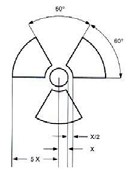 Симбол зрачења (тролисни симбол). За пропорције важи унутрашњи круг радијуса Х.Х мора да износи најмање 4 mm.Свака ознака на комаду направљена у складу са захтевима 5.2.1.7.4 (а) и (b) и5.2.1.7.5 (c) која се односи на врсту паковања која се не носи UN број и правилно транспортно име додељенo пошиљци уклања се или покрива.Ако су материје LSA-I или SCO-I садржани у посудама или омоту амбалаже и ако се транспортују уз искључиву употребу у складу са 4.1.9.2.4 ADR-a, на спољној  страни  ових  посуда  или  омота  амбалаже  сме  да  носи  обележје„RADIOAKTIVE LSA-I“ односно „RADIOACTIVE SCO-I“.При међународном транспорту комада за које је потребно одобрење за тип конструкције или одобрење за транспорт од стране надлежног органа и за које у различитим државама важе различити типови одобрења, обележавање мора да буде извршено у складу са дозволом издатом у земљи порекла типа амбалаже.Посебне одредбе за обележавање материја опасних по животну срединуКомади који садрже материје опасне по животну средину, који испуњавају критеријуме 2.2.9.1.10 треба да буду трајно обележени знаком за обележавање материја опасних по животну средину приказаним у 5.2.1.8.3 са изузетком појединачние амбалаже и комбиноване амбалаже ако таква појединачна амбалажа или унутрашња амбалажа дате сабирне амбалаже имају:количину од 5 l или мању за течне материје; илинето масу од 5 kg или мању за чврсте материјеОбележје материја опасних по животну средину треба да се налази поред ознаке по захтеву из 5.2.1.1. Захтеви 5.2.1.2 и 5.2.1.4 морају бити испуњени.Обележје за материје опасне по животну средину биће као што је приказано на слици 5.2.1.8.3.Слика 5.2.1.8.3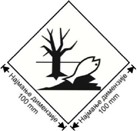 Обележје за материје опасне по животну срединуОбележје треба да буде у облику квадрата под углом од 45 ° (у облику дијаманта). Симбол (риба и дрво) морају бити црни на белој или одговарајућој контрастној позадини. Минималне димензије ће бити 100 х 100 mm, а најмања ширина граничне линије ромба (дијаманта) 2 mm. Ако је величина комада тако захтева, дебљина димензије / линија може бити смањена, под условом да обележја остану јасно видљива. Где димензије нису наведене, сви елементи ће бити у приближном односу као они који су приказани.Напомена: Одредбе за означавање листицама опасности у 5.2.2 се додатно примењују на све захтеве за обележавање комада обележјем за материје опасне по животну средину.Обележје за литијумске батеријеКомади који садрже литијумске ћелије или батерије, припремљени у складу са посебном одредбом 188 Поглавље 3.3 морају бити обележени као што је приказано на слици 5.2.1.9.2.На обележју мора бити наведен UN број који претходи словима „UN“, нпр. „UN 3090“ за литијум-металне ћелије или батерије са или „UN 3480“ за литијум-јонске ћелије или батерије. Када су литијумске ћелије или батерије садржане у, или паковане са опремом, одговарајући UN број који претходи словима „UN“, нпр.„UN 3091“ или „UN 3481“, мора бити наведен. У случају да комад садржи литијумске ћелије или батерије које су сврстане под различите UN бројеве, сви применљиви UN бројеви морају бити наведени на једном или на више обележја.Слика 5.2.1.9.2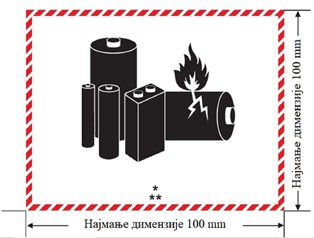 Обележје за литијумске батерије*	Место за UN број(еве)**          Место за број телефона за додатне информацијеОбележје мора да буде у облику правоугаоника са шрафираним ивицама. Најмање димензије морају да износе износе 100 mm ширина x 100 mm висина и најмања ширина шрафуре мора бити 5 mm. Симбол (група батерија, једна оштећена која емитује пламен, изнад UN броја за литијум-јонске или литијум- металне батерије или ћелије) мора бити црн на белој основи или одговарајућој контрастној основи. Шрафура мора бити црвене боје. Ако то захтева величина комада, димензије могу бити смањене на не мање од мање од 100 mm ширине x 70 mm висине. Када димензије нису прописане, сви елементи треба да буду приближно пропорционални.Усмеравајуће стрелеУколико ставом 5.2.1.10.2 није друкчије прописано,-комбинована амбалажа са унутрашњом амбалажом која садржи течне материје,-појединачна амбалажа која је опремљена уређајима за вентилацију и-посуда за криогени гас за транспорт дубоко расхлађених течних гасова- машине или апарати који садрже течан опасан терет, када је потребно обезбедити да течан опасан терет остане у њиховој предвиђеној оријентацији (види посебну одредбу 301 поглавља 3.3),морају да буду читљиво обележени усмеравајућим стрелама за положај комада који су слични доњој илустрацији или који одговарају захтевима стандарда SRPS EN ISO 780:2012. Усмеравајуће стреле морају да буду стављене на две супротне вертикалне стране комада, при чему стреле показују према горе. Оне морају да буду правоугаоне и сразмерно величини комада, довољно велике да би биле јасно видљиве. Правоугаони оквир око стрела је изборни.Слика 5.2.1.10.1.1	Слика 5.2.1.10.1.2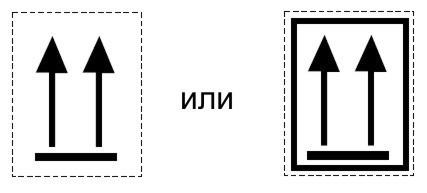 Две црне или црвене стрелице на белој или погодној контрастној позадини Правоугаона граница је опционасви елементи ће бити у приближном односу као они који су приказаниУсмеравајуће стреле нису потребне:Спољна амбалажа садржи притиск посуде осим криогене посуде;Спољашња амбалажа садржи опасн терет у унутрашњој амбалажи од којих свака садржи највише 120 ml, са довољно упијајућим материјалом између унутрашње и спољашње амбалаже да потпуно упије течни садржај;Спољна амбалажа садржи класе 6.2 инфективне материје у примарним посудама и сваки садржи највише 50 ml;Тип IP-2, тип IP-3, тип A, тип B(U), тип B(M) или тип C комада који садрже радиоактивни материјал класе 7;Спољна амбалажа садржи производе  који су непропусни у свим оријентацијама (нпр. алкохол или жива у термометрима, аеросола, итд); илиСпољна амбалажа садржи опасне материје у херметички затвореној унутрашњој амбалажи од којих сваки садржи највише 500 ml.На комаду који је обележен у складу са овим под одељком није дозвољено стављати стреле у било које друге сврхе осим за пружање податка о правилном положају комада.Означавање комадa листицама опасностиOдредбе које се односе на означавањеЗа сваки предмет или материју који се наводе у табели А, поглавља 3.2 треба ставити ознаке опасности наведене у колони 5, уколико посебним одредбама у колони 6 није другачије предвиђено.Уместо ознака опасности смеју се ставити и неизбрисива обележја опасности које у потпуности одговарају прописаним обрасцима.5.2.2.1.3 – 5.2.2.1.5(Резервисано)Поред предвиђеног у 5.2.2.2.1.2, свака ознака опасности мора да буде:стављена на исту површину комада, уколико то дозвољавају димензије комада; код комада са теретом класе 1 и 7, оне морају да буду стављене у близини обележја са одговарајућим називом за комад;тако стављена на комад да не буду прекривена нити скривена неким делом амбалаже, неким делом постављеним на амбалажу, неком другом ознаком опасности или неким обележјем;стављена близу једна поред друге, ако је прописано више од једне ознаке опасности.Ако је облик комада сувише неправилан или ако је комад сувише мали, тако да ознака опасности не може на задовољавајући начин да се стави на њега, она сме да се причврсти на комад помоћу канапа или неког другог погодног средства.Велика  средства  за  паковање  (IBC)  са  запремином  од  преко  450  литара означавају се ознакама опасности на две супротне стране.(Резервисано)Посебне  одредбе  које  се  односе  на  означавање  самореагујућих  материја  и органских пероксидаЛистица опасности према обрасцу 4.1 такође показује да производ може да буде запаљив, тако да ознака опасности према обрасцу 3 није неопходна. За самореагујуће материје типа B треба додатно ставити ознаку опасности према обрасцу 1, осим ако је надлежни орган дозволио да се код одређене амбалаже може одустати од ове листице, зато што су резултати испитивања показали да се самореагујућа материја у таквој амбалажи не понаша експлозивно.Листица опасности према обрасцу 5.2 такође показује да производ може да буде запаљив, тако да листица опасности према обрасцу 3 није неопходна. Додатно треба ставити следеће ознаке опасности:код органских пероксида типа B ознаку опасности према обрасцу 1, осимако је надлежни орган дозволио да се код одређене амбалаже може одустати од ове ознаке, зато што су резултати испитивања показали да се органски пероксид у таквој амбалажи не понаша експлозивно;листицу опасности према обрасцу 8, ако материја одговара критеријумима за групу паковања  I или II класе 8.За таксативно наведене самореагујуће материје и органске пероксиде листицеопасности које треба ставити наведене су у списку из 2.2.41.4 односно 2.2.52.4.Посебне одредбе које се односе на означавање листицама опасности комада са заразним материјамаДодатно уз ознаку опасности према обрасцу 6.2 комади са заразним материјама морају бити означени свим осталим листицама опасности које су неопходне на основу својстава садржаја.Посебне одредбе које се односе на означавање листицама опасности радиоактивних материјаОсим када се користе увећане ознаке у складу са 5.3.1.1.3, сваки комад, сабирна амбалажа и контејнер који садржи радиоактивни материјал, носи ознаке у складу са захтевима важећих модела 7A, 7B или 7C, према одговарајућој категорији. Листице ће бити причвршћена на две супротне стране на спољној страни комада или сабирне амбалаже или на све четири спољне стране контејнера или цистерне. Поред тога, сви комади, сабирна амбалажа и контејнери са фисионим материјама, осим фисионих материја које су изузете на основу одредби 2.2.7.2.3.5 ADR, морају додатно да буду означени листицама опасности према обрасцу 7E; уколико је потребно, ове ознаке се стављају директно поред ознака за радиоактивне материје. Листице опасности не смеју да прекривају обележја наведена у 5.2.1. Листице опасности које се не односе на садржај треба одстранити или прекрити.Сваку листицу опасности према важећим обрасцима 7A, 7B и 7C треба допунити следећим подацима:Садржај:Осим код материја LSA-I, потребно је навести назив (називе) радионуклида према табели 2.2.7.7.2.1 са тамо наведеним симболима. За смеше радионуклида треба навести нуклиде са најрестриктивнијом вредношћу, уколико расположиви простор у реду то допушта.  Група LSA или SCO уноси се иза назива радионуклида. У ту сврху користе се називи „LSA-II“, „LSA-III“, „SCO-I“ и „SCO-II“.За материје LSA-I довољан је назив „LSA-I“; назив радионуклида није неопходан.Активност: Максимална активност радиоактивног садржаја у току транспорта изражава се у бекерелима (Bq) са одговарајућим префиксом SI (види 1.2.2.1). За фисиони материјал ,укупна маса фисионих нуклида у грамима (г), или у вишеструким јединицама, може да се користи уместо активности;(c) Код сабирне амбалаже и контејнера уноси за „садржај“ и „активност“ на ознаци опасности морају да одговарају подацима који се захтевају под (a) и (b), при чему се сабере укупан садржај сабирне амбалаже или контејнера, од чега се изузимају ознаке опасности сабирне амбалаже или контејнера који садрже заједнички утоварене комаде различитим  радионуклидима чији унос сме да гласи „Види транспортне документе“.(d)   Транспортни индекс (TI): Број одређен у складу са 5.1.5.3.1 и 5.1.5.3.2 (изузев за категорију I- БЕЛО ).Свака листица у складу са обрасцем бр. 7Е биће завршена са индексом критичне безбедности (CSI) као што је наведено у сертификату о одобрењу, издатом од стране надлежног органа, примењивом у земљама кроз или у  коју се транспортује комад или као што је наведено у 6.4.11.2 или 6.4.11.3 ADR.За сабирну амбалажу и контејнере, листица опасности у складу са обрасцем 7Е представља збир индекса критичне безбедности свих комада садржаних у њима.У свим случајевима међународног транспорта комада за који је потребно одобрење за тип амбалаже или транспорт од стране надлежног органа и за које у различитим државама важе различити типови одобрења, означавање мора да буде извршено у складу са дозволом издатом у земљи порекла типа амбалаже.Посебне одредбе које се односе на означавање предмета који садрже опасан терет, а транспортују се под бројем UN 3537, 3538, 3539, 3540, 3541, 3542, 3543, 3544, 3545, 3546, 3547 и 3548.Комади који садрже предмете или предмете који се транспортују неупаковани морају носити ознаке у складу са 5.2.2.1 који указују на опасности утврђене у складу са 2.1.5, осим што за предмете који поред тога садрже литијумске батерије, ознака литијумске батерије или листица опасности која одговара моделу бр. 9А није потребна.Кад је потребно осигурати да предмети који садрже течне опасне материје остану у њиховој намераваној оријентацији, стрелице оријентације у складу са5.2.1.10.1 морају бити причвршћене и видљиве на најмање две супротне вертикалне стране комада или неупакованог предмета где је то могуће, са стрелицама које показују правилан усправан правац.Одредбе које се односе на листице опасностиОзнаке опасности морају да одговарају ниже наведеним одредбама, а у погледу боје, симбола и општег облика узорцима ознака опасности у ставу 5.2.2.2.2.Одговарајући модели неоходни за остале видове транспорта, са мањим варијацијама које не утичу на очигледно значење ознака опасности , су такође прихватљивеНапомена: У одређеним случајевима ознаке опасности у ставу 5.2.2.2.2 приказане су са испрекиданом спољном линијом у складу са ставом 5.2.2.2.1.1. Она није неопходна, ако је ознака опасности постављена на позадину у контрастној боји.Ознаке ће бити конфигурисане као што је приказано на слици 5.2.2.2.1.1 .Слика 5.2.2.2.1.1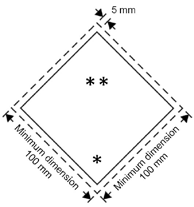 Листица опасности класе*Класа или за класе 4.1 , 4.2 и 4.3, број " 4 " или за класе 6.1 и 6.2, број " 6 " , ће бити приказан у доњем углу .** Додатни текст / број /симбол/ слова ће ( уколико су обавезни ) или могу ( ако је опционо) бити приказан у овом доњој половини.***Класа, или за подкласе 1.4 , 1.5 и 1.6 број подкласе и за модел 7Е реч„ФИСИОНИ”, биће приказани у овој горњој половини.Листице опасности морају да буду постављене на позадину у контрастној боји, или морају да имају или испрекидану или непрекидну спољну граничну линију.Листице опасности морају бити у облику квадрата под углом од 45° (у облику дијаманта). Минималне димензије ће бити 100 х 100 mm.Мора да постоји линија унутар ивице која обликује ромб, а која мора бити паралелна и отприлике 5 mm од спољашњег дела те линије до ивице листице опасности.Линије унутар ивице на горњој половини, морају бити исте боје као симбол, а линије унутар ивице на доњем делу етикете ће бити исте боје као и класе или број подкласе у доњем углу. Када димензије нису наведене, сви елементи ће бити у приближном односу као они који су приказани.5.2.2.2.1.1.3 Ако величина комада тако захтева димензије могу бити смањене, пропорционално под условом да симболи и други елементи ознака остају јасно видљиви. Димензије боца морају бити у складу са 5.2.2.2.1.2.Боце за гасове Kласе 2 смеју, уколико је то потребно због њиховог облика, положаја и система причвршћивања у транспорту, треба да буду означене ознакама опасности које су једнаке ознакама опасности описаним у овом одељку и знаком еколошки опасне супстанце када је то потребно, али чије су димензије смањене, у складу са стандардом EN ISO 7225: 2010 „Gas cylinders - Precautionary labels“ (боце са гасом - налепницe са знаком упозорења), како би могле да буду стављене на нецилиндрични део таквих боца (грлић боце).Напомена:  Када  је  пречник  боце  исувише  мали  да  омогући  постављање листица опсаности смањених димензија на нецилидрични, горњидео  боце,  листице  опасности  смањених  димензија  могу  бити постављене на цилиндричном делу.Без обзира на одредбе 5.2.2.1.6, листице опасности се смеју преклапати до мере знак еколошки опасне супстанце (видети 5.2.1.8.3) прописане стандрдом EN ISO 7225: 2010. Листице опасности за главну опасност и бројеви свих листица опасности морају, међутим, да остану потпуно видљиви, а симболи препознатљиви.Празне неочишћене посуде под притиском за гасове класе 2 смеју да се транспортују са застарелим или оштећеним листицама опасности у сврху поновног пуњења, односно испитивања, ради постављања нове ознаке опасности у складу са важећим прописима или ради одлагања посуде под притиском.Са изузетком листице опасности за 1.4. 1.5. и 1.6 класе 1, горња половина листице опасности садржи ликовни симбол а доња половина:За класе 1, 2, 3, 5.1, 5.2, 7, 8 и 9, број класе;За класе 4.1, 4.2 и 4.3, фигура "4";За класе 6.1 и 6.2, фигура "6".Међутим, за листицу опасности према узорку бр. 9А, горњи део листице опасности мора да садржи само седам вертикалних линија симбола и доњи део мора да садржи симбол групе батерија и број класе.Осим за листицу опасности према узорку бр. 9А, листице опасности смеју да садржи текст у виду UN број или речи које описују опасност (нпр. запаљиво) у складу са 5.2.2.2.1.5 под условом да текст није не јасан или не утиче на остале елементе наведене у ознаци опасности.Са изузетком подкласа 1.4, 1.5 и 1.6, код листица опасности класе 1 у доњој половини наведен је број подкласе и група компатибилности материје или предмета. Код листице опасности подкласа 1.4, 1.5 и 1.6 у горњој половини је наведен број подкласе, а у доњој половини слово групе компатибилности.На листицама опасности, са изузетком ознака опасности класе 7, евентуални текст у пределу испод симбола (осим броја класе) сме да обухвата само факултативне податке о врсти опасности и мерама опреза које треба предузети приликом руковања.Симболи, текст и бројеви морају да буду добро читљиви и неизбрисиви и на свим ознакама опасности истакнути у црној боји, изузев:листице опасности класе 8, на којој се евентуални текст и број класе наводе у белој боји,листице опасности са зеленом, црвеном или плавом основом код којих симбол, текст и број смеју да буду наведени у белој боји, илистице опасности класе 5.2, у којој симбол може да буде приказан у белој боји; илистице опасности према обрасцу 2.1 постављених на боце и гасне патроне за течне нафтне гасове код којих симбол, текст и број  уз довољан контраст смеју да буду наведени у боји посуде.Листице опасности морају да буду отпорне на атмосферске утицаје и у погледу њиховог дејства, без значајног оштећења.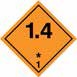 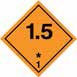 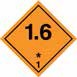 5.2.2.2.2	Узорци листица опасности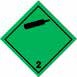 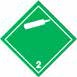 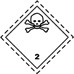 Поглавље 5.3Означавање великим листицама опасности и обележавање контејнера, контејнера за терет у расутом стању, MEGC, MEMUs, контејнер цистерни, преносивих цистерни, возила и колаНапомена1: За стављање великих листица опасности и обележавање контејнера, MEGC, контејнер цистерни и преносивих цистерни при транспорту у транспортном ланцу који укључује транспорт у поморском саобраћају, види и 1.1.4.2.1. Уколико се примењују одредбе из 1.1.4.2.1 (c), тада важи само 5.3.1.3 и 5.3.2.1.1 овог одељка.Напомена2: У складу са GHS, GHS пиктограм који ADN не захтева треба да буде приказан у транспорту само као део комплетне GHS листице опасности, а не независно (види GHS 1.4.10.4.4).Означавање великим листицама опасностиОпште одредбеАко je и када потребно у овом одељку, велике листице опасности стављају се на спољну површину контејнера, контејнера за терет у расутом стању, MEGC, MEMUs контејнер цистерни, преносивих цистерне, возила и кола, у складу са прописима овог одељка. Велике листице опасности морају да одговарају листицама опасности прописаним у колони 5, табеле А, поглавља  3.2, евентуално и у колони 6, за опасан терет садржан у контејнеру, MEGC, контејнеру за терет у расутом стању, MEMUs, контејнер цистерни, преносивој цистерни, возилу или колима, као и описима наведеним у 5.3.1.7. Велике листице опасности морају да буду стављене на позадину у контрастној боји или морају да имају или испрекидану или непрекидну спољну граничну линију. Велике листице морају бити отпорне на атмосферске утицаје и обезбеђује трајно обележавање током целог трајања транспорта.За класу 1, не треба наводити групе компатибилности на великим листицама опасности, ако се у возилу, колима или специјалним одељцима  MEMU транспортују материје или предмети две или више група компатибилности.Возила или кола или специјални одељци у којима се транспортују материје или предмети различитих подкласа, треба да имају само велике листице опасности према узорку за најопаснију подкласу, и то следећим редоследом:1.1 (најопаснија), 1.5, 1.2, 1.3, 1.6. 1.4 (најмање опасна).Ако се материје класификационог кода 1.5 D транспортују са материјама или предметима подкласе 1.2, на возило, железничка кола или контејнер треба ставити велике листице (плакате) за подкласу 1.1.Велике листице опасности нису потребне за транспорт експлозивних материја или предмета са експлозивном материјом подкласе 1.4 групе компатибилности S.За класу 7, велика листица опасности за главну опасност мора да одговара узорку 7D описаном у ставу 5.3.1.7.2. Ова велика листица опасности није потребна за возила, кола или контејнере у којима се транспортују изузети комади, као ни за мале контејнере.Уколико је за класу 7 прописано стављање  како листица опасности тако и великих листица опасности на возила, контејнер цистерне или преносиве цистерне, уместо велике листице опасности која одговара прописаним ознакама опасности према обрасцу 7A , 7B или 7C . У том случају , димензије ће бити не мање од 250 x 250 mm.5.3.1.1.4 За класу 9, велика листица опасности мора да одговара листици опасности према узорку бр. 9 као у 5.2.2.2.2; листица опасности према узорку бр. 9А не сме се користити за означавање великим листицама опасности.5.3.1.1.5      Контејнери, MEGC, MEMUs контејнер цистерне, преносиве цистерне, возила или кола која садрже терете више класа не морају да имају велику листицу опасности за споредну опасност, ако је опасност коју означава ова велика листица опасности већ назначена великом листицом опасности за главну или споредну опасност.5.3.1.1.6 Велике листице опасности, које се не односе на опасне терете који се транспортују или на његове остатке, морају да буду одстрањене или прекривене.5.3.1.1.7    Када је велика листица опасности причвршћена за преклопне табле, оне треба да буду тако конструисане и обезбеђене тако да не могу да се одвоје од држача или изгубе током транспорта (нарочито као резултат удара или ненамерних поступака).5.3.1.2	Стављање великих листица опасности на контејнере, контејнере за терет у расутом стању, MEGC, контејнер цистерне и преносиве цистернеНапомена: Овај пододељак не важи за измењиве сандуке, изузев за измењиве посуде (цистерне) које се транспортују на возилима са наранџастом ознаком утврђеном у ставу 5.3.2.Велике листице стављају се на обе подужне стране и на сваки крај контејнера, контејнера за терет у расутом стању, MEGC, контејнер цистерне или преносиве цистерне и на две супротне стране у случају флексибилних контејнера за терет у расутом стању.Ако контејнер цистерна или преносива цистерна има више одељака у којима се транспортују два или више опасна терета, одговарајуће велике  листице опасности стављају се на обе подужне стране у висини односног одељка цистерне, а на оба краја ставља се по један модел велике листице опасности постављених на подужним странама. Уколико сви одељци треба да носе исте велике листице опасности, ове велике листице опасности морају да буду постављене само једном дуж сваке стране и на оба краја контејнер-цистерне или преносиве цистерне.Стављање великих листице опасности на возила или кола на којима се транспортују контејнери, контејнери за терет у расутом стању, MEGC, контејнер цистерне или преносиве цистернеНапомена: Овај пододељак не важи за измењиве сандуке, изузев за измењиве посуде (цистерне) које се транспортују на возилима са наранџастом листицом утврђеном 5.3.2.Ако постављене велике листице опасности на контејнерима, контејнери за терет у расутом стању, MEGC, контејнер цистернама или преносивим цистернама нису видљиве споља од возила којим се транспортују, исте велике листице опасности морају бити постављене на обе стране и на задњој страни возила (или с обе стране кола). У другим случајевима на возилу не морају бити постављене друге велике листице опасности.Стављање великих листица опасности на возила за транспорт у расутом стању, кола за транспорт у расутом стању, на возила цистерне, кола цистерне, батеријска возила, батеријска кола, MEMUs, возила са демонтажним цистернама и кола са демонтажним цистернамаВелике листице опасности стављају се на обе подужне стране и на задњу страну возила, или на кола на обе подужне стране.Ако возило цистерна, кола цистерна или демонтажна цистерна која се транспортује на возилу или ако се демонтажна цистерна која се транспортује на колима имају више одељака у којима се транспортују два или више опасних терета, одговарајуће велике листице опасности стављају се на обе  подужне стране у висини односног одељка цистерне и (само за возила) један узорак од постављених великих листица опасности са обе стране на задњу страну.На све одељке цистерне треба ставити исте велике листице опасности, онда ове велике листице опасности (налепнице) морају да се ставе само једном на обе подужне стране и (само за возила) на задњу страну.Ако је за исти одељак цистерне прописано више од једне велике листице опасности, велике листице опасности морају да се ставе близу једна поред друге.Напомена: Уколико се полуприколица одвоји од вучног возила да би се утоварила на брод или на брод за унутрашње пловидбе, велике листице опасности  морају да се поставе и на предњу страну цистерне полуприколице.На MEMUs са цистерном и контејнерe за терет у расутом стању потребно је ставити велике листице опасности складу са 5.3.1.4.1 за материје садржаним у њима. За цистерне са капацитетом мањим од 1000 l велике листице опасности могу се заменити листицама опасности која одговара 5.2.2.2Зa MEMU са комадима, који садрже материје или предмете класе 1 (осим подкласе 1.4, групе компатибилности S), велике листице опасности ће бити причвршћене са обе стране и на задњем делу MEMU.На посебне преграде за експлозиве треба дa се стави велику листицу опасности у складу са одредбама 5.3.1.1.2. Последња реченица 5.3.1.1.2 се не примењује.Стављање великих листица опасности на возила у којима се превозе само комадиНапомена: Овај пододељак важи и за возила на којима се транспортују измењиви сандуци утоварени са комадима.На возилима у којима се транспортују комади са материјама или предметима класе 1 (изузев подкласе 1.4 групе компатибилности S), велике листице опасности морају се поставити на обе подужне стране и на задњу страну.На возилима у којима се транспортују радиоактивне материје класе 7 у амбалажи IBC (изузев изузетих паковања), велике листице опасности се морају поставити на обе подужне стране и на задњу страну.Напомена: Уколико се возила, која транспортују комаде са опасним теретима, која није класе 1 и 7, укрцавају на брод ради транспорта према ADN, којем је претходио поморски транспорт, велике листице опасности морају да се поставе на обе подужне стране и на задњу страну возила. Након поморског транспорта, велике листице опасности постављене на обе подужне стране и на задњој страни возила, могу да остану за транспорт према ADN.На кола у којима се транспортују комади морају да се поставе велике листице опасности на обе подужне стране у складу са теретом који се транспортује.Стављање великих листица опасности на празна возила цистерне, кола цистерне, возила са демонтажним цистернама, батеријска возила, MEGC, MEMUs, контејнер цистерне, преносиве цистерне и празна возила, кола и контејнере за транспорт у расутом стањуПразна возила цистерне, кола цистерне, возила са демонтажним цистернама, кола са демонтажним цистернама, батеријска возила, батеријска  кола,  MEGC, MEMUs, контејнер цистерне и преносиве цистерне, које су неочишћене и недегасиране као и празна и неочишћена возила, кола и контејнери за транспорт у расутом стању, морају да буду означени великим листицама опасности прописаним за претходни терет.Опис великих листицама опасностиОсим како је предвиђено у 5.3.1.7.2 за листице класе 7, и у 5.3.6.2 за листице за материје опасне по животну средину, листице ће бити конфигурисане као што је приказано на слици 5.3.1.7.1.Слика 5.3.1.7.1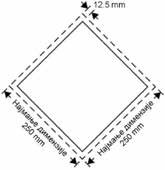 Велика листица опасности (осим за класу 7)Листице морају бити у облику квадрата под углом од 45 ° (у облику дијаманта). Минималне димензије ће бити 250 х 250 mm (до ивице ознаке). Линије унутар ивице ће бити паралелне и 12.5 mm од спољашњег дела те линије до ивице велике листице опасности. Симбол и линија унутар ивица морају да одговарају бојама на листици опасности за класу или подкласу опасних материја које су у питању. Симбол/цифра класе или подкласе мора да буде постављен и величине која је у пропорцији са прописаним у 5.2.2.2 за одговарајућу класу или подкласу опасног терета у питању. Листице ће приказати број класе или подкласе (и за материје класе 1, групу компатибилности ) опасних материја које су у питању на начин прописан у 5.2.2.2 за одговарајућу листицу , помоћу цифара чија висина није мања од 25 mm. Где димензије нису наведене, сви елементи ће бити у приближном односу као они који су приказани. Одступања наведена у 5.2.2.2.1, друга реченица, 5.2.2.2.1.3, трећа реченица и 5.2.2.2.1.5 за листице опасности такође се примењују и на велике листице опасности.Велика листица опасности за класу 7 мора имати величину од најмање 250 mm х 250 mm, са црним оквиром који је паралелан са ивицом на одстојању од 5 mm или као што је приказано испод на илустрацији (узорак 7D). Број „7“ мора имати висину знака од најмање 25 mm. Боја позадине горње половине велике листице опасности мора да буде жута, а доње половине бела; боја симбола зрачења (тролиста) и штампа морају да буду црни. Употреба израза „RADIOACTIVE“ у доњој половини је факултативна, да би се омогућила алтернативна употреба ове велике листице опасности за навођење одговарајућег UN броја пошиљке.Велика листица опасности за радиоактивне материје класе 7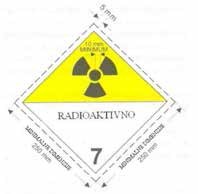 (узорак 7D)Симбол (симбол зрачења - тролист): црна; Позадина: горња половина жута са белим оквиром, доња половина бела;У доњој половини мора бити наведен израз „RADIOACTIVE“ или уместо њега, ако се захтева, одговарајући UN број и број „7“ у доњем углу.За цистерне са запремином од највише 3 m3 и мале контејнере велике листице опасности смеју да буду замењенe листице опасности у складу са 5.2.2.2.За класе 1 и 7, ако због величине конструкције возила расположива површина на коју треба причврстити прописану велику листицу опасности (плакат) није довољна, димензије великих листица опасности могу се смањити на 100 mm са обе стране. Димензије великих листица опасности причвршћених за кола може бити смањена на 150 mm x 150 mm. У том случају, горње димензије одређене за тролист, линије, фигуре (симбол) и слова се не примењују.Обележавање наранџастом табломОпште одредбе за обележавање наранџастом табломТранспортне јединице у којима се транспортују опасни терети морају бити опремљене са две правоугаоне наранџасте табле постављене вертикално према5.3.2.2.1. Оне се постављају на предњу и задњу страну транспортне јединице вертикално у односу на њену подужну осу. Оне морају бити јасно видљиве.Ако приколица која садржи опасне материје се одвоји од свог возила приликом транспорта опасних материја, наранџасто обојене табле остају причвршћене на задњем делу приколице.Ако је у колони 20, табеле А, поглавља 3.2 ADR наведен број за означавање опасности, тада возила цистерне, батеријска возила или транспортне јединице са једном или више цистерни у којима се транспортују опасни терети, треба додатно да ставе са обе стране цистерне, сваког одељка цистерне или сваког елемента батеријског возила јасно видљиве, наранџасте табле идентичне онима које су прописане у 5.3.2.1.1., постављене паралелно са подужном осом возила. На овим наранџастим таблама мора да стоји број за означавање опасности и UN број који је прописан у колони 20 и 1, табеле А, поглавља 3.2 ADR за сваку материју која се транспортује у цистерни, једном одељку  цистерне или у једном елементу батеријског возила.Одредбе овог става примењују се и на кола цистерне, батеријска кола и кола са демонтажним цистернама. У овом другом случају број за означавање опасностикоји ће се користити назначен је у табели А, колона 20, поглавља 3.2 RID. За MEMUs ови захтеви се не односе само на цистерне капацитета 1000 l или више и на контејнере за терет у расутом стању.За возила цистерне или транспортне јединице са једном или више цистерни у којима се транспортују материје UN бројева 1202, 1203 или 1223 или гориво за авионе класификовано под UN бројевима 1268 или 1863, али не и друге опасне материје, наранџасте табле прописане у 5.3.2.1.2 не морају да се поставе ако је на табли постављеној на предњој и задњој страни возила у складу са 5.3.2.1.1 исписан број за означавање опасности и UN број прописан  за материју која представља највећу опасност у транспорту, т.ј. за материју са најнижом тачком паљења.Ако је у колони 20, табеле А, поглавља 3.2 ADR наведен број за означавање опасности, тада возила, контејнери и контејнери  за  терет у расутом стању у којима се транспортују опасне чврсте материје у расутом стању или упаковане радиоактивне материје са једним UN бројем под искључивом употребом, а не и друге опасне материје, треба додатно да ставе са обе стране сваког возила или контејнера, или контејнера за терет у расутом стању јасно видљиве наранџасте табле идентичне онима које су прописане у 5.3.2.1.1 постављене паралелно са подужном осом возила. На овим наранџастим таблама мора да буде исписан број за означавање опасности и UN број, који је прописан у колони 20 и 1, табеле А, поглавља 3.2 ADR за сваку материју у расутом стању која се транспортује у возилу у контејнеру или у контејнеру за терет у расутом стању за упаковану радиоактивну материју која се транспортује под искључивом употребом у возилу или у контејнеру.Одредбе овог става примењују се и на кола за транспорт терета у расутом стању и за кола која су комплетно утоварена само комадима који садрже исте терете. У овом случају број за означавање опасности је идентичан са бројем наведеним у колони 20, табеле А, поглавља 3.2 RID.Ако наранџасте табле прописане ставом 5.3.2.1.1 које су постављене  на контејнере, контејнере за терет у расутом стању, контејнер цистерне, MEGC или преносиве цистерне нису јасно видљиве изван возила или кола носача, исте табле морају да се поставе и на обе подужне стране возила или кола.Напомена: Овај став не мора да се примени на обележавање наранџастим таблама затворених и покривених кола или возила, цистерни за транспорт? са максималним капацитетом од 3000 l.)На транспортне јединице, у којима се транспортује само једна опасна материја, није  неопходно  да  се  поставе  наранџасте  табле  прописане  према  5.3.2.1.2,5.3.2.1.4 и 5.3.2.1.5, под условом да су на предњој и задњој страни опремљене таблама у складу са 5.3.2.1.1 на којима је исписан број за означавање опасности и UN број према колони 20 и 1, табеле А, поглавља 3.2 ADR.Захтеви наведени у ставовима 5.3.2.1.1 до 5.3.2.1.5 примењују се на празне трајно причвршћене или демонтажне цистерне, батеријска возила, контејнер цистерне, преносиве цистерне и MEGC, кола цистерне, батеријска кола и кола са демонтажном цистерном који нису очишћени, дегасирани и деконтаминирани, MEMUs неочишћени, као и на празна возила, кола и контејнере за терет у расутом стању, који нису очишћени или деконтаминирани.Наранџасте табле, које се не односе на опасне терете који се транспортује или на његове остатке мора бити одстрањен или прекривен. Ако су табле прекривене, прекривач мора да буде потпун и делотворан и после 15-минутног излагања ватри.Опис наранџастих таблиРефлектујуће наранџасте табле морају да имају дужину од 40 cm, висину од 30 cm и црни оквир ширине 15 mm. Употребљени материјал мора да буде отпоран на атмосферске утицаје и да обезбеђује трајно обележавање. Табла не сме да се одвоји од причврсног елемента (постоља) у случају 15-минутног излагања ватри. Она мора да остане причвршћена без обзира на кретање возила или кола. Наранџасте табле могу да буду подељене у средини водоравном црном линијом дебљине од 15 mm.Ако због величине конструкције возила расположива површина није довољна за постављање наранџастих табли, њихове димензије могу се смањити на 30 cm за основицу, 12 cm за висину и 10 mm за црни оквир. У том случај, различите димензије у оквиру  утврђеног распона могу се користити за две  наранџасте  табле одређене у 5.3.2.1.1.Када се за упаковане радиоактивне материје, које се транспортују под искључивом употребом, користе наранџасте табле смањених димензија, потребан је само UN број а величина цифара, која су наведена у 5.3.2.2.2, сме да се смањи на висину знака од 65 mm и на дебљину црте од 10 mm.За кола је дозвољена боја која није рефлектујућа.За контејнере у којима се транспортују опасне чврсте материје у расутом стању и за контејнер цистерне, MEGC и преносиве цистерне, прописане табле у 5.3.2.1.2, 5.3.2.1.4 и 5.3.2.1.5 могу да буду замењене самолепљивом фолијом, бојом или другим истовредним поступком.Ово алтернативно обележавање мора да одговара захтевима наведеним у овом пододељку изузев  одредби које се односе  на отпорност на  ватру наведене у 5.3.2.2.1 и 5.3.2.2.2.Напомена: Боја наранџастих табли у нормалним условима коришћења мора имати хроматске координате које су у опсегу колориметријског дијаграма дефинисане међусобно повезаним тачкама између координата:Фактор јачине светлости рефлектујуће боје: ß > 0,12.Фактор јачине светлости не рефлектујуће боје (кола) ß > 0,22.Рефлектни центар E, стандардна врста светлости C, мерна геометрија 45º/0º.Вредност рефлексије под углом осветљeња од 5º и углом посматрања од 0,2º: најмање 20 кандела по луксу и по m2 (није неопходна за кола).5.3.2.2.2 Број за обележавање опасности и UN број састоје се од црних цифара са висином знакова од 100 mm и ширином црте од 15 mm. Број за обележавање опасности мора да буде наведен у горњем делу, а UN број у доњем делу табле; они морају да буду одвојени хоризонталном црном линијом ширине 15 mm на средини табле (види став 5.3.2.2.3). Број за обележавање опасности и UN број морају да буду неизбрисиви и читљиви и после 15-минутног излагања ватри. Измењиви бројеви и слова на таблицама који представљају број за обележавање опасности и UN број треба да  остану на месту током  транспорта независно од положаја кола или возила.Пример наранџасте табле са бројем за обележавање опасности и UN бројемБрој за обележавање опасности (2 или 3 цифре, испред којих евентуално стоји слово „Х“; види 5.3.2.3)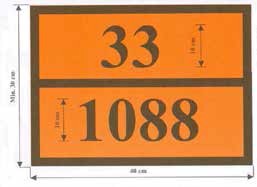 UN broj (4 цифре)Основа: наранџаста;Оквир, хоризонтална линија и цифре црне, 15 mm ширина црте:За све димензије наведене у овом пододељку дозвољена је толеранција од ± 10%.Када је наранџаста табла причвршћена за преклопне плоче, оне морају бити тако конструисане да се не могу одвојити од држача или изгубити током транспорта (посебно као резултат удара или ненамерних поступака).Значење бројева за обележавање опасностиБрој за обележавање опасности састоји се од две или три цифре. Цифре генерално указују на следеће опасности:Испуштање гаса услед притиска или хемијске реакцијеЗапаљивост  течних  материја  (пара)  и  гасова  или  самозагревајућа  течна материјаЗапаљивост чврстих материја или самозагревајућих чврстих материјаОксидирајуће дејство (које подстиче ватру)Отровност или опасност од заразеРадиоактивностНагризајуће дејствоОпасност од спонтане бурне реакцијеНапомена: Спонтана бурна реакција, у смислу цифре 9, обухвата могућу опасност од експлозије која проистиче из материје, могућу опасну реакцију разлагања или полимеризације уз знатан развој топлоте или развој запаљивих и/или отровних гасова.Удвостручавање неке цифре указује на пораст одговарајуће опасности.Ако је довољно да се опасност неке материје искаже једном једином цифром, тој цифри се додаје нула.Следеће комбинације цифара имају, међутим, посебно значење: 22, 323, 333, 362,382, 423, 44, 446, 462, 482, 539, 606, 623, 642, 823, 842, 90 и 99 (види став 5.3.2.3.2).Ако се испред броја за обележавање опасности налази слово „Х“, то значи да та материја (на опасан начин реагује са водом) у контакту са водом има за последицу опасну хемијску реакцију. Код таквих материја вода се сме користити само уз сагласност стручног лица.За материје и предмете класе 1 као број за обележавање опасности користи се класификациони кộд у складу са поглављем 3.2 табела А колона 3b. Класификациони кộд састоји се од:броја подкласе према 2.2.1.1.5 ислова групе компатибилности према ставу 2.2.1.1.6.Бројеви за обележавање опасности наведени у колони 20, табеле А, поглавља 3.2 ADR или RID имају следеће значење:20	загушљив гас или гас који не показује додатну опасност22	дубоко расхлађен гас у течном стању, загушљив223	дубоко расхлађен гас у течном стању, запаљив225	дубоко расхлађен гас у течном стању, оксидирајући (подстиче ватру)23	запаљив гас238	гас, запаљив нагризајући (корозиван)239	запаљив гас који спонтано може да доведе до бурне реакцијеоксидирајући гас (који подстиче ватру)отрован гас263	отрован гас, запаљив265	отрован гас, оксидирајући (који подстиче ватру)268	отрован гас, нагризајући28	нагризајући гас285	гас, корозиван, оксидирајући30	запаљива течна материја (тачка паљења између 23 ºC и 60 ºC) или запаљива течна материја или чврста материја у растопљеном стању са тачком паљења изнад 60ºC, загрејана до своје тачке паљења, или самозагревајућа течна материја323	запаљива течна материја која у контакту са водом развија запаљиве гасовеХ323	запаљива  течна  материја  која  опасно  реагује  са  водом  и  развија запаљиве гасове133	лако запаљива течна материја (тачка паљења испод 23ºC)333	пирофорна течна материјаХ333	пирофорна течна материја која опасно регује са водо1336	лако запаљива течна материја, отровналако запаљива течна материја, корозивнаХ338	лако запаљива течна материја, корозивна, која опасно реагује са водом1лако запаљива течна материја која спонтано може да доведе до бурне реакције36	запаљива течна материја (тачка паљења између 23 ºC и 60 ºC), слабо отровна, или самозагревајућа течна материја, отровна362	запаљива  течна  материја,  отровна,  која  реагује  са  водом  и  развија запаљиве гасовеХ362	запаљива  течна  материја,  отровна  која  опасно  реагује са  водом1и развија запаљиве гасове1368	запаљива течна материја, отровна, корозивна38	запаљива течна материја (тачка паљења између 23 ºC и 60 ºC), слабо корозивна, или самозапаљива течна материја, корозивна382	запаљива течна материја, корозивна, која реагује са водом и развија запаљиве гасовеХ382	Запаљива течна материја, корозивна, која опасно реагује са водом и развија запаљиве гасове139	запаљива  течна  материја  која  спонтано  може  да  доведе  до  бурне реакције40	запаљива	чврста	материја	или	самореагујућа	материја	или самозагревајућа материја или материја подложна полимеризацији423	чврста материја која реагује са водом и развија запаљиве гасове или запаљива чврста материја која реагује са водом и развија запаљиве гасове или самозагревајућа чврста материја која реагује са водом и развија запаљиве гасовеХ423     чврста материја која опасно реагује са водом, развија запаљиве гасове или запаљива чврста материја која опасно реагује са водом и развија запаљиве гасове или самозагревајућа чврста материја која опасно реагује са водом и развија запаљиве гасове143	самозапаљива (пирофорна) чврста материјаX432	самозапаљива  (пирофорна)  чврста  материја  која  опасно  реагује  са водом, и развија запаљиве гасове144	запаљива чврста материја која се на повишеној температури налази у растопљеном стању446	запаљива чврста материја, отровна, која се на повишеној температури налази у растопљеном стању46	запаљива или самозагревајућа чврста материја, отровна462	чврста материја,  отровна, која  реагује са водом  и развија  запаљиве гасовеХ462	чврста материја која опасно реагује са водом и развија отровне гасове148	запаљива или самозагревајућа чврста материја, корозивна482	чврста материја, корозивна, која реагује са водом и развија запаљиве гасовеХ482	чврста  материја  која  опасно  реагује  са  водом3   и  развија  корозивне гасове150	оксидирајућа материја (која подстиче ватру)539	запаљиви органски пероксид55	јако оксидирајућа материја (која подстиче ватру)556	јако оксидирајућа материја (која подстиче ватру), отровна558	јако оксидирајућа материја (која подстиче ватру), корозивна559	јако оксидирајућа материја (која подстиче ватру), која спонтано може да доведе до бурне реакције56	оксидирајућа материја (која подстиче ватру), отровна568	оксидирајућа материја (која подстиче ватру), отровна, корозивнаоксидирајућа материја (која подстиче ватру), корозивнаоксидирајућа материја (која подстиче ватру) која спонтано може да доведе до бурне реакције60	отровна или слабо отровна материја606	заразна материја623	отровна течна материја која реагује са водом и развија запаљиве гасове63	отровна материја, запаљива (тачка паљења између 23 ºC и 60 ºC)638	отровна  материја,  запаљива  (тачка  паљења  између  23  ºC  и  60  ºC), корозивна639	отровна материја, запаљива (тачка паљења нижа од 60ºC) која спонтано може да доведе до бурне реакције64	отровна чврста материја, запаљива или самозагравајућа642	отровна чврста материја која реагује са водом и развија запаљиве гасовеотровна материја, оксидирајућа (која подстиче ватру)веома отровна материја663	веома отровна материја, запаљива (тачка паљења нижа од 60ºC) 664	веома отровна чврста материја, запаљива или самозагревајућа665	веома отровна материја, оксидирајућа (која подстиче ватру) X668	веома отровна материја, корозивна која опасно реагује са водом1669	веома  отровна  материја  која  спонтано  може  да  доведе  до  бурне реакције68	отровна материја, корозивна687	отровна материја, корозивна,радиоактивна69	отровна или слабо отровна материја која спонтано може да доведе до бурне реакције70	радиоактивна материја768	радиоактивна материја, отровна, нагризајућа78	радиоактивна материја, корозивна80	корозивна или слабо корозивна материјаХ80	корозивна или слабо корозивна материја која опасно реагује са водом1823	корозивна течна материја која у контакту са водом развија запаљиве гасове83	корозивна  или  слабо  корозивна  материја,  запаљива  (тачка  паљења између 23 ºC и 60 ºC)Х83	корозивна  или  слабо  корозивна  материја,  запаљива  (тачка  паљења између 23 ºC и 60 ºC), која опасно реагује са водом3836	Нагризајућа или благо нагризајућа супстанца, запаљива (тачка паљења између 23 ºC и 60 ºC, укључујући) и токсична839	корозивна  или  слабо  корозивна  материја,  запаљива  (тачка  паљења између 23 ºC и 60 ºC), која спонтано може да доведе до бурне реакције1Х839       корозивна или слабо корозивна материја, запаљива (тачка паљења од 23 ºC до 60 ºC), која спонтано може да доведе до бурне реакције и која опасно реагује са водом384	корозивна чврста материја, запаљива или самозагревајућа.842	корозивна чврста материја која реагује са водом и развија запаљиве гасове85	корозивна или слабо корозивна материја, оксидирајућа (која подстиче ватру)856	корозивна или слабо корозивна материја, оксидирајућа (која подстиче ватру) и отровна86	корозивна или слабо корозивна материја, отровна88	јако корозивна материјаХ88	јако корозивна материја која опасно реагује са водом1883	јако корозивна материја, запаљива (тачка паљења између 23 ºC и 60 ºC) 884	јако корозивна чврста материја, запаљива или самозагревајућа885	јако корозивна материја, оксидирајућа (која подстиче ватру) 886	јако корозивна материја, отровнаХ886	јако корозивна материја, отровна, која опасно реагује са водом189	корозивна или слабо корозивна материја која спонтано може да доведе до бурне реакције90	материје опасне по животну средину; разне опасне материје99	разне  опасне  материје  које  се  транспортују у  загрејаном стању  (на повишеној температури)5.3.3	Обележје за материје које се транспортују на повишеној температуриВозила  цистерне,  кола  цистерне,  контејнер  цистерне,  преносиве  цистерне, специјална  возила,  специјална  кола  или  специјални  контејнери  или  посебноопремљена возила, посебно опремљена кола или посебно опремљени контејнери који садрже супстанцу која се превози или преда на превоз у течном стању на или изнад 100 °C, или у чврстом стању на или изнад 240 °C, треба у случају кола на обе стране, у случају возила на обе подужне стране, и на обе стране и на сваком крају за контејнере, контејнер цистерне и преносиве цистерне, да буду означени знаком приказаним на слици 5.3.3.Слика 5.3.3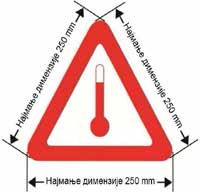 Обележје за транспорт на повишеној температуриОбележје треба да буде једнакостранични троугао. Боја обележја биће црвена. Минимална димензија стране биће 250 mm. Када димензије нису наведене, сви елементи ће бити у приближном односу као они који су приказани. За контејнер- цистерне или преносиве цистерне запремине до 3 000 литара код којих расположива површина није довољна за постављање прописаних обележја, најмања димензија страница може бити смањена на 100 mm. Обележје мора бити отпорно на атмосферске утицаје и обезбедити трајно обележавање током целог трајања транспорта.Обележавање при транспорту у транспортном ланцу које укључује и поморски транспортПри транспорту у транспортном ланцу које укључује поморски транспорт, контејнере, преносиве цистерне и MEGC не морају бити обележени наранџастим таблама према 5.3.2 и ако су обележени према 5.3.2 IMDG Правилник, тј. ако је:Одговарајући  назив  пошиљке  садржаја  трајно  назначен  на  најмање  две стране:преносивих цистерни и MEGC;контејнера за транспорт у расутом стању;контејнера који садржи опасне терете у комадима који садрже само једну материју за коју према IMDG правилнику, није потребна велика листица опасности или листица за загађиваче мора (материје које загађују море).UN број за терете који су приказани црним цифрама не мањим од 65 mm висине:или на белој позадини у доњој половини плаката прилепљеног на транспортну јединицу;или на правоугаоној наранџастој табли не мањој од 120 mm висине и 300 mm ширине са црном ивицом од 10 mm, која се поставља одмах уз велику листицу опасности или листицу за загађиваче мора према IMDG правилнику, или, ако није прописано обележје или листица за загађиваче мора, одмах уз одговарајући назив пошиљке.Пример за обележавање преносиве цистерне која транспортује ацетал, класе 3, UN 1088 према IMDG Правилнику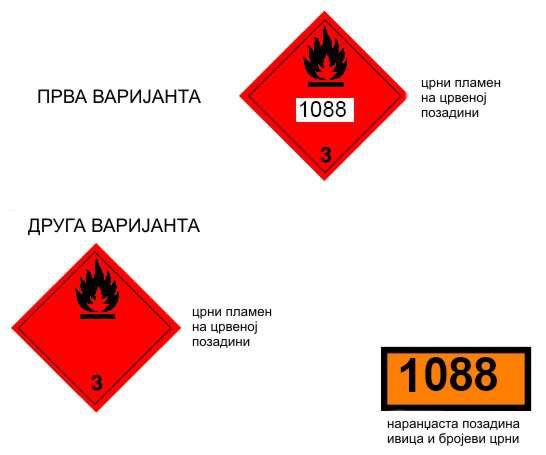 5.3.4.2	Ако се преносиве цистерне, MEGC или контејнери обележени у складу са 5.3.4.1 транспортују на возилима која су укрцана на брод, само став 5.3.2.1.1 одељка 5.3.2 се примењује на возило.5.3.4.3		Осим великих листица опасности, наранџасте табле и прописане листице које су дозвољене према ADN, на јединице терета за транспорт могу да се поставе у датом случају и друге листице, велике листице опасности и друге додатне листице прописане према IMDG Правилнику, као нпр. натпис „ЗАГАЂИВАЧИ МОРА“ или„ОГРАНИЧЕНЕ КОЛИЧИНЕ“.(Резервисано)Обележје за материје опасне по животну средину5.3.6.1	Када велика листица опасности мора да буде приказанa у  складу  са одредбама одељка 5.3.1, контејнери, контејнери за терет у расутом стању, MEGC, контејнер цистерне, преносиве цистерне, возила и кола која садрже материје опасне по животну средину а испуњавају критеријум 2.2.9.1.10 обележавају се знаком за материје опасне по животну средину, приказаним у 5.2.1.8.3. Ово се не примењује на изузетке наведене у 5.2.1.8.1.5.3.6.2	Обележје за материје опасне по животну средину за контејнере, контејнере за терет у расутом стању, MEGC, цистерне - контејнери, преносиве цистерне, кола и возила ће бити као што је описано у 5.2.1.8.3 и  слици 5.2.1.8.3, осим што ће минималне димензије бити 250 x 250 mm. За контејнер-цистерне или преносиве цистерне запремине до 3 000 литара код којих расположива површина није довољна за постављање прописаних обележја, најмање димензије могу бити смањене на 100 mm х 100 mm.Остале одредбе у 5.3.1 за велике листице опасности је неопходно применити примерено обележју.Поглавље 5.4 ДокументацијаОпште одредбеУколико није другачије прецизирано сваки транспорт терета који се уређује ADN треба да буде праћен документима која су прописана овим поглављем.Напомена:  За списак докумената који се у току транспорта морају налазити на броду види 8.1.2.Радни поступак са електронском обрадом података (EDP) или електронском разменом података (EDI) дозвољен је као подршка или уместо документације у писменој форми,  уколико поступци који су примењени за бележење и обраду електронских података у погледу доказне снаге и расположивости у току транспорта одговарају минимално правним захтевима који се односе на поступак са документима у писменој форми.Када се информације у вези транспорта опасног терета дају превознику путем EDP или EDI, пошиљалац би требало да, да информацију у виду писаног документа превознику, са информацијама у виду низа захтева описаних у овом поглављу.Транспортни документ за транспорт опасног терета и пратеће информацијеОпшти подаци које мора да садржи транспортни документОпшти подаци које мора да садржи транспортни документ(и) за транспорт расутог терета  или комадаТранспортни документ  (или документи)  мора(ју) садржати следеће податке  за сваку материју или предмет који су предати на транспорт:UN број испред којег се налазе слова „UN“ или идентификациони број материје;одговарајући назив пошиљке утврђен у складу са 3.1.2, по потреби (види став 3.1.2.8.1.) допуњен техничким називом у загради (види став 3.1.2.8.1.1);за материје и предмете класе 1: класификациони кộд наведен у колони 3b, табеле А, поглавља 3.2.Ако су у колони 5, табеле А, поглавља 3.2 наведени други бројеви узорака листица опасности, а не бројеви 1, 1.4, 1.5 и 1.6, исти морају да буду наведени у загради иза класификационог кộда;- за радиоактивне материје класе 7: број класе „7“;Напомена:  За  радиоактивне  материје  са  споредном  опасношћу  види посебну одредбу 172. у поглављу 3.3за литијумске батерије са UN бројевима 3090, 3091, 3480 и 3481: бројкласе „9“;за материје и предмете: бројеве узорака листица опасности који су наведени у колони 5, табеле А, поглавља 3.2 или који се примењују према посебној одредби у складу са колоном 6. Ако је наведено више бројева узорака листица опасности, бројеви иза првог броја наводе се у заградама, За материје и предмете за које у колони 5, табеле А, поглавља3.2  нису  наведени  бројеви  узорака  листица  опасности  уместо  тога наводи се класа у складу са колоном 3a;Где је одређено, група паковања која је додељена материји, испред које се смеју налазити слова „ГП“ (нпр. „ГП II“) или иницијали који  одговарају изразу „Група паковања “ на језицима који се користе у складу са 5.4.1.4.1;Напомена:	За	радиоактивне	материје	класе	7	са	споредним опасностима види поглавље 3.3 посебан одредбу 172(d)уколико се примењује, број и опис комада; UN амбалажни кôдови смеју сена водити само као допуна уз опис врсте комада [нпр. један сандук (4G)]Напомена: број, тип и капацитет сваке унутрашње амбалаже са спољашњом амбалажом, комбинованом амбалажом не мора да буде означен.укупну количину сваког предмета опасног терета са различитим UN бројем, различитим одговарајућим називом за пошиљку, или када је примељиво за амбалажну групу (као запремина или као бруто или нето маса);Напомена: За опасне терете у машинама и опреми наведеним у овим прописима, назначена количина је укупнa количина опасног терета садржаног у килограмима или литрима по потреби.име и адресу пошиљаоца;име и адресу примаоца (прималаца);изјаву у складу са прописима посебног споразума;Место и редослед података који морају да буду унети у транспортни документ смеју се бирати слободно, сем (a), (b), (c) и (d) који морају да буду унети горе наведеним редоследом [тј. (a), (b), (c), (d)] без уметнутих других података, изузев оних који су предвиђени у ADN.Примери за дозвољени опис опасног терета:„UN 1098 АЛИЛАЛКОХОЛ, 6.1 (3), I” или„UN 1098 АЛИЛАЛКОХОЛ, 6.1 (3), ГП I”Подаци прописани у транспортном документу морају да буду читљиви.Иако се у поглављу 3.1 и у поглављу 3.2 табела А за навођење елемената који морају да буду саставни део одговарајућег назива за комад користе велика слова, и мада се у овом поглављу за навођење информација прописаних за транспортни документ користе и велика и мала слова, коришћење великих или малих слова за неопходне податке у транспортном документу може да се врши по слободном избору.Општи подаци које мора да садржи транспортни документ за транспорт у танкеримаТранспортна документа треба да садрже следеће податке за сваку опасну материју или предмет који је предат за транспорт:UN-број коме претходе слова „ UN “ или идентификациони број материје;одговарајући назив за пошиљку наведен у колони (2), табеле C, поглавља 3.2, допуњен, према потреби, техничким називом у заградaма;податке из колоне (5) табеле C, поглавља 3.2. ако је наведено више података, потребно је податке навести у загради иза првог; Ако је наведено више бројева, бројеви иза првог броја наводе се у заградама;ако је одређена, група паковања  за материје, којима могу да претходе слова„ГП“ (нпр. „ГП II“) или иницијали који одговарају речима „Група паковања  “ на језицима који се користе у складу са 5.4.1.4.1;маса у тонама;име и адресу пошиљаоца;име и адресу примаоца;.Место и редослед података који морају да буду унети у транспортни документ смеју се бирати слободно, осим (a), (b), (c) и (d) који морају да буду унети горе наведеним редоследом [тј. (a), (b), (c), (d)] без уметнутих других података, изузев оних који су предвиђени у ADN.„UN 1230 MOTOR SPIRIT, 3 (N2, CMR, F), II”; или„UN 1230 MOTOR SPIRIT, 3 (N2, CMR, F), ГП II”Подаци у транспортном документу морају бити читљиви.Иако се према поглављу 3.1 и у поглављу 3.2 користе велика слова за навођење елемената који морају бити саставни део одговарајућег назива за пошиљку, и мада се у овом поглављу за информације прописане за транспортни документ користе и велика и мала слова, за неопходне податке у транспортном документу могу да се користе велика или мала слова по слободном избору.Посебне одредбе за отпадАко се транспортује  отпад  (изузев  радиоактивног  отпада) који садржи опасне материје, испред UN броја и одговарајућег назива за пошиљку треба да стоји израз„ОТПАД“,  уколико  тај  израз  већ  није  саставни  део  одговарајућег  назива  за пошиљку, нпр.:„UN 1230 ОТПАД МЕТАНОЛ, 3 (6.1), II” или„UN 1230 ОТПАД МЕТАНОЛ, 3 (6.1), ГП II” или„UN  1993  ОТПАД  ЗАПАЉИВА  ТЕЧНА  МАТЕРИЈА,  Н.Д.Н  (толуен  иетилалкохол), 3, II” или„UN  1993  ОТПАД  ЗАПАЉИВА  ТЕЧНА  МАТЕРИЈА,  Н.Д.Н  (толуен  иетилалкохол), 3, ГП II”Ако се примењује одредба за отпад као што је прописано у 2.1.3.5.5, следеће ће бити додато опису опасног терета, што се захтева у 5.4.1.1.1 (a) до (d) и (k)„ОТПАД У СКЛАДУ СА 2.1.3.5.5” (нпр. „UN 3264 НАГРИЗАЈУЋА КИСЕЛА НЕОРГАНСКА ТЕЧНОСТ, Н.Д.Н., 8, II, ОТПАД У СКЛАДУ СА 2.1.3.5.5“).Није потребно додати, технички назив, као што је прописано у поглављу 3.3, посебна одредба 274.(Брисано)Посебне одредбе које се односе на амбалажу за спасавање укључујући и велику амбалажу за спасавање и посуде под притиском за спасавањеАко се опасни терет транспортује у амбалажи за спасавање укључујући и велику амбалажу   за   спасавање   или   посуди   под   притиском   за   спасавање,   речи„АМБАЛАЖА ЗА СПАСАВАЊЕ”  или „ПОСУДА ПОД ПРИТИСКОМ ЗАСПАСАВАЊЕ”  морају  бити  додате  у  транспортном  документу  после  описа терета.Посебне  одредбе које се односе  на неочишћене  празне  амбалаже и  за празне танкове за терет и танкере5.4.1.1.6.1	За неочишћенa, празнa средства за паковање која садрже остатке опасног терета других класа, осим класе 7, испред или иза описа опасног терета наведеног у5.4.1.1.1 (а) или (d) мора бити наведен израз „ПРАЗНО, НЕОЧИШЋЕНО“ или„ОСТАЦИ ПРЕТХОДНО САДРЖАНЕ ОПАСНЕ МАТЕРИЈЕ“. Осим тога, став5.4.1.1.1 (f) се не примењује.Посебна  одредба   става   5.4.1.1.6.1  сме  да  буде   замењена  одредбама  става 5.4.1.1.6.2.1, 5.4.1.1.6.2.2. или 5.4.1.1.6.2.3.За неочишћену празну амбалажу која садржи остатке опасног терета других класа осим класе 7, укључујући неочишћене празне посуде за гасове са запремином од највише 1000 литара, подаци у складу са 5.4.1.1.1 (a), (b), (c), (d), (e) и (f) замењују се  изразом  „ПРАЗНА  АМБАЛАЖА“,  „ПРАЗНА  ПОСУДА“,  „ПРАЗНА  IBCАМБАЛАЖА“  односно  „ПРАЗНА  ВЕЛИКА  АМБАЛАЖА“,  који  је  допуњен подацима за последњи утоварени терет, као што је описано у 5.4.1.1.1 (c).Пример:„ПРАЗНА АМБАЛАЖА, 6.1 (3)”.Додатно, у том случају:ако је последњи утоварен опасан терет, терет класе 2, информација која се захтева у ставу 5.4.1.1.1 (c) може да буде замењена бројем класе „2“,ако је последња утоварен опасан терет, терет класе 3, 4.1, 4.2, 4.3, 5.1, 5.2, 6.1, 8 или 9, информација о последњем утовареном терету који се захтева у ставу5.4.1.1.1 (c), може бити замењена изразом „СА ОСТАЦИМА ОД [...]”, иза ког следи класа(е) и додатна(е) опасност(и) које одговарају различитим остацима, по редоследу нумерације класа.Пример: Празна амбалажа, неочишћена, која је садржала терет класе 3 која се превози заједно са празном амбалажом, неочишћеном, која је садржала терет класе8 са додатном опасношћу класе 6.1, у транспортном документу може бити наведена као:„ПРАЗНА АМБАЛАЖА, СА ОСТАЦИМА ОД 3, 6.1, 8”.За празна неочишћена средства за задржавање осим амбалаже, изузев амбалаже која садржи остатке опасног терета других класа осим класе 7, као и за неочишћене празне посуде за гасове са запремином већом од 1000 литара, испред података у складу са ставом 5.4.1.1.1 (a) до (d) наводи се израз „ПРАЗНА КОЛА ЦИСТЕРНА”, „ПРАЗНО ВОЗИЛО ЦИСТЕРНА”, „ПРАЗНА ДЕМОНТАЖНА   ЦИСТЕРНА”,   „ПРАЗАН   КОНТЕЈНЕР   ЦИСТЕРНА”,„ПРАЗНА  ПРЕНОСИВА  ЦИСТЕРНА”,  „ПРАЗНА  БАТЕРИЈСКА  КОЛА”,„ПРАЗНО БАТЕРИЈСКО ВОЗИЛО”, „ПРАЗАН MEGC”, ,,ПРАЗАН MEMU”„ПРАЗНА  КОЛА”,   „ПРАЗНО  ВОЗИЛО”,  „ПРАЗАН  КОНТЕЈНЕР”   или„ПРАЗНА ПОСУДА који је допуњен изразом „ПОСЛЕДЊИ ТЕРЕТ”. Осим тога, став 5.4.1.1.1 (f) се не примењује.Примери:„ПРАЗАН КОНТЕЈНЕР ЦИСТЕРНА, ПОСЛЕДЊИ ТЕРЕТ: UN 1098 АЛИЛАЛКОХОЛ, 6.1 (3), I“ или„ПРАЗАН КОНТЕЈНЕР ЦИСТЕРНА, ПОСЛЕДЊИ ТЕРЕТ: UN 1098 АЛИЛАЛКОХОЛ, 6.1 (3), ГП I“.Ако се пошиљаоцу враћа празна, неочишћена амбалажа која садржи остатке опасног терета других класа, осим класе 7, могу се користити и транспортни документи који су припремљени за транспорт овог терета када натоварен. У овим случајевима податак о количини се мора отклонити (брисањем, прецртавањем или на неки други начин) и заменити изразом „ПРАЗАН, НЕОЧИШЋЕН ПОВРАТАК”.(a) Ако се неочишћене празне цистерне, неочишћена празна батеријска возила, или неочишћени празни MEGC, у складу са oдредбама става 4.3.2.4.3 ADR или RID, транспортује до најближег погодног места где се може извршити чишћење или поправка, у транспортни документ се додатно уноси:„ТРАНСПОРТ У СКЛАДУ СА 4.3.2.4.3 ADR (или RID)”.(b) Ако се неочишћена празна возила или неочишћени празни контејнери, у складу са oдредбама из 7.5.8.1 ADR или RID, транспортују до најближег погодног места где се може извршити чишћење или поправка, у транспортни документ се додатно уноси:„ТРАНСПОРТ У СКЛАДУ СА 7.5.8.1 ADR (или RID)”.За превоз кола цистерни, трајно причвршћених цистерни(возило цистерна), кола са демонтажним цистернама, возила са демонтажним цистернама,  батеријска кола, батеријска возила, контејнер цистерне и MEGC под условима из 4.3.2.4.4 ADR или RID, следећу ставку треба додати у транспортни  документ као одговарајућу ,,ТРАНСПОРТ У СКЛАДУ СА 4.3.2.4.4 . ADR (или RID)”.За бродове са празним или истовареним танковима за терет, заповедник брода сесматра пошиљаоцем са аспекта потребних транспортних докумената. У овом случају, транспортни документ за сваки празан или истоварени танк за терет мора да садржи следеће податке:број танка за терет;UN-број коме претходе слова „UN“ или идентификациони број материје;одговарајући назив за пошиљку последње транспортоване материје, класу и према потреби, групу паковања  у складу са 5.4.1.1.2.Посебне одредбе које се односе на транспорт у транспортном ланцу који укључује транспорт у поморском, друмском, железничком или ваздушном саобраћајуКод транспорта у складу са ставом 1.1.4.2.1 у транспортни документ се уноси:„ТРАНСПОРТ У СКЛАДУ СА 1.1.4.2.1”.и 5.4.1.1.9	(Резервисано)(Брисано)Посебне одредбе које се односе  на транспорт IBC, цистерни, батеријских возила, преносивих цистерни и MEGC, по истеку рока за периодично испитивање или контролисањеЗа транспорт у складу са 4.1.2.2 (b), 4.3.2.3.7 (b), 6.7.2.19.6 (b), 6.7.3.15.6 (b) или 6.7.4.14.6 (b), изјава у том смислу мора да будe укљученa у транспортни документ по потреби како следи:„ТРАНСПОРТ У СКЛАДУ СА 4.1.2.2 (b) ADR (или RID)”,„ТРАНСПОРТ У СКЛАДУ СА 4.3.2.3.7 (b) ADR (или RID)”,„ТРАНСПОРТ У СКЛАДУ СА 6.7.2.19.6 (b) ADR (или RID)”,„ТРАНСПОРТ У СКЛАДУ СА 6.7.3.15.6 (b) ADR (или RID)” или„ТРАНСПОРТ У СКЛАДУ СА 6.7.4.14.6 (b) ADR (или RID)” по потреби(Резервисано)(Резервисано)Посебне одредбе које се односе на транспорт материја на повишеној температуриАко одговарајућим називом за комад неке материје која се транспортују или предају на транспорт у течном стању на температури од најмање 100ºC или у чврстом стању на температури од најмање 240ºC није назначено да се ради о материји која се транспортује под повишеном температуром (нпр. коришћењем израза „РАСТОПЉЕНО” или „ПОВИШЕНА ТЕМПЕРАТУРА” као дела одговарајућег назива пошиљке), директно иза одговарајућег назива пошиљке додаје се израз „ВРЕЛО”.Посебне одредбе које се односе на транспорт материја стабилизованих контролисањем температуреАко је израз „СТАБИЛИЗОВАН“ део одговарајућег назива комада (види 3.1.2.6) и ако се стабилизација врши контролисањем температуре, контролисана температура и температура у случају нужде (види 7.1.7) морају да се наведу у транспортном докуменату како следи:„Контролисана температура... ºC        Температура у случају нужде... ºC“.Неопходни подаци у складу са посебном одредбом 640, поглавља 3.3Уколико је то прописано посебном одредбом 640, поглавља 3.3, у транспортни документ се уноси напомена „ПОСЕБНА ОДРЕДБА 640Х”, при чему је „Х” велико слово које се наводи у колони 6, табеле А, поглавља 3.2 после упута на посебну одредбу 640.Посебне  одредбе  за  транспорт  чврстих  материја  у контејнерима  за  расути терет у складу са 6.11.4 ADRАко се чврсте материје транспортују у контејнерима за расути терет у складу са6.11.4 ADR, у транспортни документ се уноси (види напомену на почетку 6.11.4ADR):„КОНТЕЈНЕР ЗА РАСУТИ ТЕРЕТ BK (х)1  СА ДОЗВОЛОМ НАДЛЕЖНОГ ОРГАНА У ...”Посебне  одредбе  које  се  односе  на  транспорт  материја  опасних  по  животну средину(водена средина)Када  материја  која  припада  једној  од  класа  1  до  9  задовољава  критеријуме класификације  2.2.9.1.10,  транспортни  документ  треба  да  носи  додатни  назив„ОПАСНА ПО ЖИВОТНУ СРЕДИНУ” или „ЗАГАЂИВАЧ МОРА/ ОПАСНАПО ЖИВОТНУ СРЕДИНУ”. Овај додатни захтев се не односи на UN број 3077 и 3082, или за изузетке наведене у 5.2.1.8.1.Натпис „ЗАГАЂИВАЧ МОРА” (у складу са 5.4.1.4.3 IMDG Правилником) је прихватљив за превоз у транспортним лацима који укључују поморски превоз.Посебне одредбе за превоз амбалаже, одбачене, празне, неочишћене (UN 3509)За амбалажу, одбачену, празну, неочишћену, званични транспортни назив наведен у 5.4.1.1.1 (b) биће допуњен речима „(са остацима од [ ...])” затим класом (класама) и споредном опасношћу (споредним опасностима) којој одговара остатак, по редоследу као и класе. Штавише, 5.4.1.1.1 (f) се не примењује .Пример: Амбалажа, одбачена, празна, неочишћена која садржи материје класе4.1 пакована заједно са амбалажом, одбаченом, празном , неочишћеном која садржи материје класе 3 са класом 6.1, споредне опасности ће бити назначене у транспортном документу као:“UN 3509 АМБАЛАЖА, ОДБАЧЕНА, ПРАЗНА, НЕОЧИШЋЕНА ( СА ОСТАЦИМА 3 , 4.1 , 6.1 ) , 9”.Посебне одредбе за транспорт материја класификованих у складу са 2.1.2.8За транспорт у складу са ставом 2.1.2.8, изјава у том смислу мора да буде укључена у транспортни документ како следи: „Класификовано у складу са 2.1.2.8”.Посебне одредбе за транспорт UN бројева 3528, 3529 и 3530За транспорт UN бројева 3528, 3529 и 3530, транспортни документ , када се то захтева према посебној одредби 363, поглавља 3.3, мора да садржи следећу додатну изјаву „Транспорт у складу са посебном одредбом 363“.Посебне  одредбе  за  транспорт  бродова  за  сепарацију  уља  и  бродова  за снабдевање5.4.1.1.2 и 5.4.1.1.6.5 не важе за сепаратора уља пловила или пловила снабдевањеДодатни или посебни подаци за одређене класеПосебне одредбе за класу 1Поред података према ставу 5.4.1.1.(f) у транспортни документ додатно се мора унети:укупна нето маса садржаја експлозивне материје4 у kg за сваку материју или предмет са сопственим UN-бројем;укупна нето маса садржаја експлозивне материје2 у kg за сваку материју или1 (X) треба да буде замењено са „1“ или „2“ како је одговарајуће2 За предмете, „садржај екплозивне материје” означава екплозивну материју која се налази у предмету.предмет за који се налази у транспортном документу;У случају комбинованог паковања два различита терета, као назив терета у транспортном документу наводе се UN-бројеви и називи штампани великим словима за обе материје или оба предмета наведени у колони 1 и 2, табеле А, поглавља 3.2. Ако је у једном комаду сједињено више од два терета у складу са одредбама о сабирној амбалажи из 4.1.10 ADR, посебне одредбе MP1, MP2 и MP20 до MP24, у транспортном документу под називом терета морају бити наведени UN бројеви свих материја и предмета садржаних у комаду, у форми„ТЕРЕТ СА UN БРОЈЕВИМА...”.При транспорту материја и предмета који су сврстани под неки назив н.д.н или назив „0190 ЕКСПЛОЗИВНА МАТЕРИЈА, УЗОРАК“, или који у амбалажи према Упутству за амбалажу P 101 из 4.1.4.1 ADR, транспортном документу се прилаже копија  одобрења надлежног органа са условима транспорта. Исто мора бити састављено на једном од службених језика земље пошиљаоца, а ако тај језик није енглески, француски или немачки, осим тога и на енглеском, француском или немачком језику, уколико споразумима између држава којих се дотиче транспорт није другачије прописано.Ако се комади са материјама и предметима група компатибилности B и D, у складу са захтевима из 7.5.2.2 ADR или RID, утоваре заједно у једно возило или кола, транспортном документу се прилаже копија дозволе за заштитни одељак или систем заштитне амбалаже издате од стране надлежног органа, у складу са 7.5.2.2 фуснота (a) испод табеле ADR или RID. Исто мора бити састављено на једном од службених језика земље пошиљаоца, а ако тај језик није енглески, француски или немачки, осим тога и на енглеском, француском или немачком језику, уколико споразумима између држава којих се дотиче транспорт није другачије прописано.Ако се експлозивне материје или предмети са експлозивном материјом транспортују у амбалажи према Упутству за амбалажу P101 ADR, у транспортни документ се уноси напомена: „АМБАЛАЖА СА ДОЗВОЛОМ НАДЛЕЖНОГ ОРГАНА” (види 4.1.4.1 Упутство за паковање P101).(Резервисано)При транспорту ватрометних тела са бројевима UN 0333, 0334, 0335, 0336 и 0337 у транспортни документ се уноси:Класификација ватрометних(прскајућих)тела од стране надлежног органа XX и ватрометне референце XX/YYZZZZ.Cертификат за одобрење класификације не мора да се носи уз пошиљку, али мора бити доступан од стране пошиљаоца или превозника за потребе надлежних органа у случају контроле. Сертификат за одобрење класификације или копија мора бити доступан на службеном језику земље(шпедиције) отпреме и ако тај језик није немачки, енглески, француски на немачком енглеском или француском језику.Напомена 1: Комерцијални или технички назив терета може се накнадно унети одговарајућем назив пошиљке у транспортном документу.Напомена 2: Класификациона референца мора да садржи податак стране уговорнице ADN са одобреним класификационим кодом у складу са посебним одредбама 645 из 3.3.1,наведену препознатљиву ознаку земље која се користи за возила у међународном друмском саобраћају (XX)3, идентификацију надлежног органа(YY) и јединствене      серијске      референце(ZZZZ).      Примери      такве3 Ознака регистарције државе која се користи за моторна возила и приколице у међународном друмском саобраћају, у складу са Женевском конвенцијом о друмском саобраћају из 1949. године или Бечком конвенцијом о друмском саобраћају из 1968. године.класификације су: GB/HSE123456 D/BAM1234Додатнe одредбе за класу 2При транспорту смеша (види став 2.2.2.1.1) у цистернама (демонтажним цистернама, трајно причвршћеним цистернама, преносивим цистернама, контејнер цистернама или елементима батеријских возила или батеријских кола или MEGC) састав смеше мора да буде наведен у процентима запремине или масе. При томе није потребно наводити састојке са мање од 1% (види и став 3.1.2.8.1.2). Није неопходно навести састав смеше када се технички називи утврђени посебним одредбама 581, 582 или 583 користе за допуну одговарајућег назива за пошиљку.При транспорту боца, великих боца, буради под притиском, криогених посуда и свежњева боца под условима из 4.1.6.10 ADR у транспортни документ се уноси: „ТРАНСПОРТ У СКЛАДУ СА 4.1.6.10 ADR”.(Резервисано)У случају да се кола цистерне, контејнер цистерне, или преносивим цистернама превозе расхлађени течни гасови, пошиљалац  мора у транспортни документ унети датум који се односи на завршетак стварног времена задржавања:„Завршетак времена зарджавања:..............(ДД/ММ/ГГГГ)“.Додатне одредбе за самореагујуће материје класе 4.1 и органске пероксиде класе5.2 материје подложне полимеризацијиЗа самореагујуће материје или материје подложне полимеризацији класе 4.1 и органске пероксиде класе 5.2 са контролисаном температуром у току транспорта (за самореагујуће материје види став 2.2.41.1.17, за материје подложне полимеризацији види 2.2.41.1.21 за органске пероксиде види 2.2.52.1.15 у транспортном документу мора да се наведе како следи:„Контролна температура: ... ºC	Температура у случају нужде: ... ºC”.За одређене самореагујуће материје класе 4.1 и за одређене органске пероксиде класе 5.2 за које је надлежни орган одобрио изостављање листица опасности према узорку 1 за одређену амбалажу (види став 5.2.2.1.9) у транспортни документ се уноси: „ЛИСТИЦЕ ОПАСНОСТИ ПРЕМА УЗОРКУ 1 НИЈЕ ПОТРЕБНА”.5.4.1.2.3.3       Ако се самореагујуће материје и органски пероксиди транспортују под условима за које је потребно одобрење (за органске пероксиде види 2.2.52.1.8 и 4.1.7.2.2 и посебан пропис ТА 2 и 6.8.4 ADR; за самореагујуће материје види 2.2.41.1.13 и4.1.7.2.2 ADR,), у транспортни документ се уноси нпр. „ТРАНСПОРТ У СКЛАДУ СА 2.2.52.1.8”. Треба да буде на службеном језику земље (пошиљаоца шпедиције) и  такође ако тај језик није енглески, француски или немачки, на енглеском, француском или немачком, осим ако није другачије предвиђено споразумом, уколико споразумима између држава укључених у транспорт није другачије предвиђено.Копија  одобрења  надлежног  органа  са  условима  транспорта  прилаже  се  уз транспортни документ.Ако се транспортује узорак самореагујуће материје (види 2.2.41.1.15) или органског пероксида (види став 2.2.52.1.9), у транспортни документ се уноси нпр.„ТРАНСПОРТ У СКЛАДУ СА 2.2.52.1.9”.При транспортну самореагујућих материја типа G [види Приручник за испитивања и критеријуме, део II, став 20.4.2 (g)] у транспортни документ сме да се унесе:„НИЈЕ САМОРЕАГУЈУЋА МАТЕРИЈА КЛАСЕ 4.1”.При транспорту органских пероксида типа G [види Приручник за испитивања и критеријуме, део II, став 20.4.3 (g)]  у транспортни документ сме да се унесе:„НИЈЕ МАТЕРИЈА КЛАСЕ 5.2”.Додатне одредбе за класу 6.2Поред податка о примаоцу [види 5.4.1.1.1 (h)] наводи се име и број телефона одговорног лица.Додатне одредбе за класу 7За сваку пошиљку са материјама класе 7 у транспортни документ морају да се унесу, уколико се примењују, следећи подаци према прописаном редоследу, директно иза података у складу са 5.4.1.1.1 (a) до (c):назив или симбол сваког радионуклида или, у случају смеша радионуклида, одговарајући општи назив или списак највише ограничавајућих нуклида;опис физичког и хемијског облика материје или податак да се ради о радиоактивној материји у посебном облику или о слабо дисперзивној радиоактивној материји. За хемијски облик довољан је назив врсте. За радиоактивне материје за споредним опасностима види тачку ( c) посебне одредбе 172 поглавља 3.3;максимална активност радиоактивног садржаја у току транспорта у бекерелима (Bq) са одговарајућим префиксом SI (види 1.2.2.1). Код фисионих материја дозвољено је да се уместо активности наведе укупна маса фисионих материја у грамима (g) или у вишеструким јединицама;У категорији комада, сабирне амбалаже или контејнера како је одређено 5.1.5.3.4, тј. I-БЕЛО, II-ЖУТО, III-ЖУТО;TI се одређује према 5.1.5.3.1 и 5.1.5.3.2(изузев за категорију I-БЕЛО);за фисионе материје( i )   отпремљен под једним изузетком 2.2.7.2.3.5 (a) до (f), позивајући се на тај став;( ii ) отпремљен под 2.2.7.2.3.5 ( c ) до (e),укупна маса фисионих нуклида; ( iii ) Налази се у комаду за коју је један од 6.4.11.2 ( a) до ( c) или 6.4.11.3ADR примењив, позивајући се на тај став;( iv ) индекс критичне безбедности , где је то могуће ;идентификационо обележје сваког сертификата о одобрењу надлежног органа (радиоактивне материје у посебном облику, слабо дисперзивне радиоактивне материје, фисионе материје изузете под 2.2.7.2.3.5 (f), посебан споразум, узорак комада или транспорт), уколико се односе на пошиљку;за пошиљаке са више од једног комада мора бити наведена информација из5.4.1.1.1 и у ставовима (а) до (g) за сваки комад. За комаде у сабирној амбалажи, контејнеру или возилу или колима мора бити приложен детаљан преглед садржаја сваког комада унутар додатне амбалаже, контејнера или возила или кола, а у датом случају и сваке додатне амбалаже, сваког контејнера или сваког возила или сваких кола.Ако се поједини комади приликом успутног истовара узимају из сабирне амбалаже, контејнера или возила или кола, морају се ставити на располагање припадајући транспортни документи;ако   се   нека   пошиљка   транспортује   уз   искључиву   употребу,   напомена„ТРАНСПОРТ УЗ ИСКЉУЧИВУ УПОТРЕБУ“;за материје LSA-II или LSA-III и за предмете SCO-I и SCO-II или SCO-III укупна активност пошиљке као вишеструка вредност А2. (додато/за радиоактивни материјал за који је А2 вредност неограничена, увећан А2 биће нула.Пошиљалац је дужан да заједно са транспортним документом изда упутства о мерама које превозник евентуално треба да предузме. Ова писана упутства морају бити састављена на језицима које превозник и надлежни органи сматрају неопходним и морају да садрже минимално следеће информације:(a) додатни захтеви за утовар, слагање, транспорт, руковање и истовар комада, сабирне амбалаже или контејнера, укључујући посебне одредбе о слагању који се односе на одвођење топлоте (види 7.1.4.14.7.3.2), или напомену да такве мере нису потребне;(b)   ограничења у погледу начина транспорта возила или кола и потребне податке о транспортном путу;(c)    мере у случају опасности које су адекватне у односу на комад.У свим случајевима међународног транспорта комада за које је потребно одобрење за тип конструкције или транспорт од стране надлежних органа и за које у различитим државама важе различити типови одобрења навођење UN броја и одговарајућег назива за комад које је прописано ставом 5.4.1.1.1 мора да буде у складу са дозволом издатом у земљи порекла типа конструкције.Неопходне потврде надлежних органа не морају обавезно да буду приложене уз комад. Пошиљалац мора да их стави на увид превознику(-цима) пре утовара и истовара.5.4.1.3	(Резервисано)Облик и језикДокумент са подацима из 5.4.1.1 и 5.4.1.2 може да буде онакав какав се већ захтева у другим прописима важећим за транспорт другим видом саобраћаја. У случају више пошиљалаца називи и адресе прималаца као и количине испорука, које омогућавају утврђивање транспортоване врсте и количине у свако доба, могу да буду садржане у другим документима који морају да се користе или у било ком документу који је обавезан према другим прописима и који мора да се налази у возилу.Белешке које морају да се уносе у документ морају да буду састављене на једном од службених језика земље пошиљаоца, а ако тај језик није енглески, француски или немачки, и на енглеском, француском или немачком језику, уколико споразумима између држава које су укључене у транспорт није друкчије прописано.Ако због величине терета, комад не може комплетно да се утовари у једну транспортну јединицу, потребно је  испоставити најмање толико одвојених докумената или копије докумената, колико је натоварено транспортних јединица. Осим тога у свим случајевима се морају испоставити одвојени транспортни документи за пошиљке или делове пошиљке, које не могу да се утоваре заједно у једно возило због забрана утврђених у 7.5.2. ADR.Информације, које се односе на опасности које се тичу терета који се транспортује (према подацима из 5.4.1.1), могу да буду уграђене у или повезане са, постојећим транспортним документом или документом о руковању теретом. Приказ информација у документу (или редослед преношења одговарајућих података коришћењем радног поступка са електронском обрадом података (EDP) или електронском разменом података (EDI)), мора да буде као што је предвиђено у5.4.1.1.1. или 5.4.1.1.2 .Уколико постојећи транспортни документ или документом о руковању теретом не може да се користи као документација за опасне терете у мултимодалном транспорту,  препоручује  се  коришћење  докумената  у  складу  са  примеромнаведеним у одељку 5.4.545.4.1.5	Терет који није опасанАко терет који је таксативно наведен у табели А, поглавља 3.2 не подлеже прописима ADN зато што се у складу са делом II не сматра опасним, пошиљалац сме у ту сврху да унесе изјаву у транспортни документ, нпр.: „ТЕРЕТ НЕ СПАДА У КЛАСУ ...”.Напомена: Ова одредба нарочито сме да се примени, ако пошиљалац сматра да би пошиљка, на основу хемијског састава терета који се транспортује (нпр. раствори или смеше) или на основу чињенице да се овај терет према другим прописима сматра опасним, у току транспорта могла да буде предмет испитивања.5.4.2	Сертификат о паковању контејнера/возилаНапомена:     У сврху овог одељка појам „возило” укључује „кола”Ако транспорту опасног терета у контејнерима претходи транспорт у поморском саобраћају, транспортном документу5 се прилаже сертификат о паковању контејнера/ возила, у складу са 5.4.2 кода IMDG Правилник6.4 За коришћење овог документа могу се узети у обзир одговарајуће препоруке UNECE United Nations Center for Trade Facilitation and Electronic Business (Центар Уједињених нација за олакшавање трговине и електронског пословања) (UN/CEFACT), нарочито препорука бр. 1 (United Nations Layout Key for Trade Dokuments - Нацрт формулара Уједињених нација за трговинску документацију) (ECE/TRADE/137, издање 81.3), UN Layout Key for Trade Dokuments – Guidelines for Applications (Нацрст формулара Уједињених нација за трговинску документацију – Смернице за могућности примене) (ECE/TRADE/270, издање 2002), препорука бр. 11 (Documentary Aspects of International Transport of Dangerous Goods - Aспекти документације у међународном транспорту опасне робе) (ECE/TRADE/204, издање 96.1 – тренутно у преради) и препорука бр. 22 (Layout Key for Standard Consignment Instruction - Нацрт формулара стандардизованих упутстава за отпрему) (ECE/TRADE/168, издање 1998). Види и UN/CEFACT Summary of Trade Facilitation Recommendations (Сажети преглед препорука за олакшање трговине) (ECE/TRADE/346, издање 2006) и United Nations Trade Data Elements Directory (Списак елемената трговачких података Уједињених нација) (UNTDED) (ECE/TRADE/362, издање 2005).5 Међународна организација за поморску пловидбу (IМО), Међународна организација рада (ILO) и Економска комисија Уједињених нација за Европу (UNECE) израдиле су и смернице за товарење робе у транспортне јединице и одговарајућу едукацију које је објавила IМО [„IMO/ILO/UNECE Guidelines for Packing of Cargo Transport Units (CTU Code)”6 Одељак 5.4.2 кода IMDG Code (измена 39-18) прописује следеће:Одељак 5.4.2 IMDG прописује следеће:„5.4.2	Сертификат о паковању контејнера/возила5.4.2.1 Ако се опасан терет пакује или терет у контејнер или возило, лица одговорна за паковање контејнера или возила морају поднети „сертификатат о паковању контејнера/возила” у коме се наводи(-е) идентификациони број(-еви) контејнера/возила и којим се потврђује да је паковање извршено у складу са следећим условима:контејнер/возило је био(-ло) чист(-о), сув(-о)и очигледно погодан(-но) за пријем терета;комади који, у складу са захтевима о раздвајању који се примењују, морају да буду раздвојени једни од других нису заједно паковани на или у контејнер/возило [осим ако је то било дозвољено од стране надлежног органа, у складу са 7.3.4.1 (Правилника IMDG)];сви комади су споља прегледани на оштећења, и утоварени су само комади у беспрекорном стању;бурад су сложена усправно, осим ако је надлежни орган дозволио нешто друго, и сав терет је правилно утоварен и по потреби адекватно причвршћен средствима за обезбеђење, како би били погодни за транспорт у предвиђеним видовима саобраћаја;терет утоварен у расутом стању равномерно је распоређен у контејнеру/возилу;за пошиљке са теретом класе 1, осим подкласе 1.4, контејнер/возило се налази у конструктивно-технички беспрекорном стању за употребу, у складу са 7.1.2(IMDG Правилник);контејнер/возило и комади су правилно обележени, означени и стављене су велике листицамае опасности;када се за хлађење или кондиционирање користе материје код којих постоји опасност од гушења (као што је суви лед (UN 1845) или азот, дубоко расхлађен, течан (UN 1977) или аргон, дубоко расхлађен, течан (UN 1951)), контејнер/ возило се обележава споља у складу са 5.5.3.6 (IMDG Code); итранспортни документ за опасан терет наведен у 5.4.1 ((IMDG Правилник) испостављен је за сваку пошиљку са опасним теретом утоварену у контејнер/возило.(наставак на следећој страни)Сврха прописаног транспортног документа у складу са 5.4.1 и горе наведеног сертификата о амбалажи контејнера/возила могу да буду испуњене једним јединим документом; у супротном ови документи морају бити повезани. Ако су сврхе ових докумената испуњене једним јединим документом, довољно је да се у транспортни документ унесе изјава да утовар контејнера/возила извршен у складу са прописима који се примењују за односни вид саобраћаја, као и податак о лицу одговорном за сертификат о паковању контејнера/возила.Напомена:	Сертификат  о  паковању  контејнера/возила   није   потребан  за преносиве цистерне, контејнер-цистерне и MEGC.Ако се након транспорта опасног терета у возилима врши транспорт у поморском саобраћају, сертификат о паковању контејнера/возила у складу са 5.4.2 IMDG правилника5,6 се може приложити транспортном документу.Писана упутстваКао подршка у току ванредне ситуације код несрећа и незгода, до којих може доћи током транспорта, писана упутства прописана у 5.4.3.4 треба да се налазе у кормиларници и буду лако доступна .Ова упутства ће превозник доставити заповеднику на језику (језицима) који заповедник и стручно лице могу прочитати и разумети пре утовара. Заповедник ће осигурати да сваки члан посаде и било која друга особа на броду разуме и буде способана да правилно изврши упутства.Пре утовара, чланови посаде треба да се информишу о утовару опасног терета и да консултују писана упутства о мерама које треба предузети у случају незгоде или ванредног стања.По погледу форме и садржаја, упутства у писменом облику треба да одговарају моделу четири странице.Уговорне стране ће доставити UNECE Секретаријату званичан превод писаних упутстава на свом националном језику (цима) у складу са овим ставом. UNECE Секретаријат ће националне верзије писаних упутстава које је добио на располагање учинити доступним свим уговорним странама.Напомена: За преносиве цистерне нису потребни сертификати о паковањуконтејнера/возилаПодаци који су потребни за транспортни документ за опасан терет и сертификат о паковању контејнера/возила могу да буду обухваћени једним јединим документом; у супротном ови документи морају бити повезани. Ако су подаци обухваћени једним документом, тај документ мора да садржи потписану изјаву која може да гласи како следи: „Изјављује се да је паковање терета у контејнер/возило извршено у складу са одредбама који се примењују“. Ова изјава мора бити датирана, а у документу мора да буде наведено лице које је изјаву потписало.“Ако је документација за превоз опасних терета контејнер / возило сертификат за амбалажу представљена превознику путем електронске обраде података(ЕОП) или електронском разменом подата(ЕРП), потпис(и) може бити електронски или замењен именом(великим словима) овлашћеног лица за потпис.Ако се превознику сертификат о паковању контејнера/возила доставља путем електронске обраде података (ЕОП) или електронском разменом података (ЕРП) и ако се опасан терет након тога предаје превознику коме је неопходан сертификат о паковању контејнера/возила у папирном облику, превозник мора да обезбеди, да је на папирном документу наведен „Оригинал примљен електронским путем“ и име потписника великим словима.ПИСАНA УПУТСТВО У СКЛАДУ СА ADN Ме ре укол ико дође до незгоде или ва нредног догађаја У случају незгоде или ванредног догађаја до којих може доћи током транспорта, чланови посаде треба да предузму следеће мере када је безбедно и изводљиво:Обавестити све остале особе на броду о хитном случају и држати их што је могуће даље од зоне опасности. Обавестити друге бродове у близини;Избегавати изворе паљења, нарочито не сме да се пуши, да се користе електронске цигарете или слични уређаји или да се укључи било каква електрична опрема или инсталација која не испуњава захтеве за употребу у зони 1 (то значи да инсталације или опрема нису обележене црвеном бојом према 9.1.0.52.1, 9.3.1.52.2, 9.3.2.52.2 или 9.3.3.52.2) и није пројектована за употребу у хитним случајевима;Обавестити одговарајући орган, дајући што више информација о незгоди или ванредном догађају и укљученим материјама колико је могуће;Чувати транспортна документа и план утовара лако доступним за спасилачке екипе;Избегавати контакт или додир са изливеним материјама и удисање испарења, дима, прашине и паре, стајањем уз ветар;Када је прикладно и безбедно, започети са малим/почетним пожарима;Када је прикладно и безбедно, користити опрему на броду за спречавање цурења у водену средину и сакупљање изливених материја;Ако је потребно и сигурно, обезбедити да брод не плута;Када је потребно удаљити се од места незгоде или ванредног догађаја, саветовати друге да се удаље и пратити упутства одговарајућег органа;Скинути контаминирану одећу и употребљену контаминирану заштитну опрему, извршити њено сигурно одлагање и опрати тело одговарајућим средствима;Обратити пажњу на додатна упутства, у табели у наставку, која се односе на опасности за одговарајући терет. За транспорт комада или терета у расутом стању, подаци о опасностима морају се подударати с бројем узорка листице опасности; за транспорт у танкерима морају се подударати с подацима у складу са 5.4.1.1.2(c).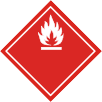 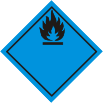 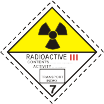 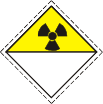 Напомена:  1.  За опасан терет са вишеструком опасношћу и за мешовити товар мора бити уважен сваки примењив назив (класификација).Горе наведена додатна упутства у колони (3) табеле могу бити прилагођена да би се приказала класа транспортованог опасног терета и транспортно средство.За опасности такође видети и називе у транспортном документу, Поглавље 3.2 табелеC колоне(5).Чување информација о транспорту опасне робеПошиљалац и превозник мора да чува копију транспортног документа за опасну робу, додатне информације и документацију која се захтевају у ADN за минимални период од три месеца.Ако се документа чувају електронским пунтем или у рачунарском сиситему, пошиљалац и превозник морају да буду у стању да их репродукују у штампаном облику.Пример формулара за мултимодални транспорт опасне робеПример формулара који сме да се користи за мултимодални транспорт опасне робе као комбиновани документ за декларисање опасне робе и сертификат о паковању контејнера.ФОРМУЛАР ЗА МУЛТИМОДАЛНИ ТРАНСПОРТ ОПАСНИХ ТЕРЕТА (деснаивица осенчена црно)* види 5.4.2ФОРМУЛАР ЗА МУЛТИМОДАЛНИ ТРАНСПОРТ ОПАСНОГ ТЕРЕТАНаставак(десна ивица осенчена црно)Поглавље 5.5 Посебне одредбе(Брисано)Посебне одредбе за фумигацијске теретне транспортне јединице (UN 3359)Опште одредбеФумигацијске теретне транспортне јединице  (UN 3359) ако не садрже друге опасне терете, подлежу ADN одредбама из овог одељка.Ако се фумигацијска теретнa транспортнa јединицa поред фумиганта, додатно утоварен неки опасни терет, одредбе ADN које се односе на те опасне терете (укључујући постављање великих листица опасности, обележавање и документацију) примењује се као додатак одредбама овог одељка.За транспорт терета који је под фумигацијом, смеју се користити само теретне транспортне јединице које могу да буду затворене тако да је излазак гаса смањен на најмању меру.OбукаЛица ангажована за руковање фумигацијским теретним транспортним јединицам се у складу са њиховим задужењима.Oбележавање и стављање великих  листаца  опасностиФумигацијска теретна транспортна јединица обележава се знаком упозорења, као што је наведено у 5.5.2.3.2, који се поставља на сва приступачна места, која су лако видљива за лица која отварају или улазе у транспортне јединице. Овај знак остаје на транспортној јединици за пушљиви терет све док се не испуне следеће одредбе:фумигацијска  теретна  транспортна  јединица  се  проветрава  док  се  не уклони штетна концентрација  фумигацијског гаса; ифумигацијски терети буду истоварени5.5.2.3.	Обележје упозорења за фумигацију мора да буде као што је то приказано на слици 5.5.2.3.2.Слика 5.5.2.3.2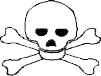 * унети одговарајуће податкеОбележје упозорења за фумигацијуОбележје треба да буде правоугаоног облика.  Најмање  димензије  морају  да буду 400 mm ширине и најмање 300 mm висине. Обележје мора да буде штампано црном бојом на белој основи са словима чија висина мора да износи најмање 25 mm. Када димензије нису прописане, сви елементи треба да буду приближно пропорционални оним приказаним на слици.Ако је фумигацијска теретна транспортна јединица након фумигације потпуно проветрена отварањем врата или механичким проветравањем, на обележју упозорења за фумигацију мора да буде обележен датум проветравања.Када је фумигацијска теретна транспортна јединица проветрена и истоварена, обележје упозорења за фумигацију мора да буде уклоњено.5.5.2.3.5 Велике листице опасности према узорку 9 (види 5.2.2.2.2) не смеју бити постављене на фумигацијској теретној транспортној јединици, изузев ако се захтевају за друге материје и предмете класе 9 које су утоварене у јединицу за транспорт терета.ДокументацијаДокументи у вези са транспортом теретних транспортних јединица које су фумигацијске и нису потпуно проветрене морају садржати слеће информације:„UN 3359 ФУМИГАЦИЈСКА ТЕРЕТНА ТРАНСПОРТНА ЈЕДИНИЦА, 9“ или„UN 3359 ФУМИГАЦИЈСКА ТЕРЕТНА ТРАНСПОРТНА ЈЕДИНИЦА класе 9“датум и време фумигације итип и количина коришћеног фумиганта.Ови подаци морају да буду сачињени на  једном од службених језика  земље пошиљаоца, а ако тај језик није енглески, француски или немачки, и на енглеском, француском или немачком језику, уколико споразумима између држава које су укључене у транспорт није друкчије прописано.Документи могу бити у било ком облику, под условом да садрже информацијепрописане у 5.5.2.4.1. Ова информација мора бити лако уочљива, читка и постојана.Морају бити предвиђена упутства за одлагање остатака фумиганта, укључујући податке о (евентуално) коришћеним уређајима за фумигацију.Документи нису неопходни, ако је фумигацијска теретна транспортна јединица (CTU) потпуно проветрена и ако је датум проветравања обележен на обележју упозорења (види 5.5.2.3.3 и 5.5.2.3.4).Посебне одредбе које се односе на транспорт сувог леда (UN 1845 ) и то комадa, возила и контејнере који садрже материје које представљају опасност од гушења када се користе за хлађење или у расхладним системима (као што је суви лед (UN 1845), или азот, расхладна течна материја (UN 1977), или аргон, расхладна течна материја (UN 1951)) ) или азота.НАПОМЕНА: У контексту овог одељка појам „кондиционирање“ може се користити у ширем смису и укључује заштиту.Област важностиОвај одељак се не примењује на материје које се користе у сврху хлађења или кондиционирања, ако се транспортују  као  пошиљка опасног терета  изузев  за транспорт сувог леда (UN 1845). Ако се транспортују као пошиљка опасног терета, ове материје морају се транспортовати са релевантним уписом из табеле А, поглавља 3.2 у складу са повезаним  условима транспорта.За UN 1845, услови транспорта који су одређени у овом одељку, осим 5.5.3.3.1, примењују се за  све врсте транспорта, када се транспортује као средство за хлађење, кондиционирање или као пошиљка. За транспорт UN 1845 не примењују се друге одредбе ADN.Овај одељак се не примењује на гасове у расхладним циклусима.Опасне материје које се користе за хлађење или за расхладне системе танкова или MEGC, током транспорта не подлежу одредбама овог одељка.Возила, кола и контејнери који садрже материје које се користе за хлађење или климатизацију, укључују возила, вагоне и контејнере који садрже материје које се користе за хлађење или кондиционирање унутар комада, као и возила, кола и контејнере са неупакованим материјама које се користе за хлађење или климатизацију.Пододељци 5.5.3.6 и 5.5.3.7 се примењују само када постоји стварна опасност од гушења у возилу, колима или контејнеру. На учесницима је да процене овај ризик, узимајући у обзир опасности које представљају  супстанце које се користе за хлађење или раслађивање, количину супстанце која се транспортује, трајање путовања и типове паковања који се користи и граничне концентрације гаса које су дате у напомени става 5.5.3.3.3.ОпштеВозила, кола и контејнери који садрже суви лед (UN 1845) транспортују се или који као материје које се користе за хлађење или у расхладним системима (изузев за фумигацију) током превоза не подлежу никаквим одредбама ADN, осим наведених у овом одељку.Када се опасне материје утоварају у возила, кола или контејнере који садрже супстанце које се користе за хлађење или кондиционирање, све одредбе ADN релевантне за  ове опасне материје примењују поред одредби овог одељка5.5.3.2.3	(Резервисано)5.5.3.2.4  Лица ангажована у руковању или превозу возила, кола и контејнера који садрже суви лед (UN 1845) транспортују се или садрже супстанце које се користе за хлађење или кондиционирање морају бити обучени у сразмери са својим одговорностима.Комади који садрже суви лед (UN 1845) или течне материје за хлађење или расхладни системКомад опасних материја које захтевају средство за хлађење или систем за хлађење и за које се дају инструкције за амбалажу P203, P620, P650, P800, P901 или P904 од 4.1.4.1 од ADR морају да испуњавају одговарајуће захтеве тог упутства за паковање. .Комад опасних материја које захтевају хлађење или расхладни систем додељује се поред других инструкција и инструкција, да амбалажа треба да буде у стању да издржи веома ниске температуре и да неће бити под утицајем или знатно ослабљена расхладним средством или расхладним системом.Амбалажа ће бити пројектована и направљена тако да дозволи испуштање гаса како би се спречило повећавање притиска који би могао да изазове пуцање амбалаже. Опасне материје морају бити упаковане на такав начин да се спречи померање после дисипације (губитка) расхладне течности или губитка из расхладног система.Комади који садрже суви лед (UN 1845) или средство за хлађење или расхлађивање морају бити транспортовани у добро проветраваним возилима, колима и контејнерима. У овом случају, не захтева се обележавање према 5.5.3.6.Проветравање се не захтева али се захтева обележавање према 5.5.3.6 ако:je товарни одељaк изолован, расхлађен или је опрема механички расхлађена, као што је дефинисано у Споразуму о међународном транспорту кварљивих намирница и у Посебној опреми која се користи за такав транспорт (ATP), и одвојен од кабине возача.за возила спречена је размена гаса између товарних одељака и кабине возача; илиНапомена: У овом контексту „добро проветрен“ означава да постоји ваздух код кога је концентрација угљен диоксида испод 0,5% по запремини и концентрација кисеоника изнад 19,5% по запремини.Обележавања комада који садрже суви лед (UN 1845) или средство за хлађење или расхлади системКомад који садржи суви лед (UN 1845) као пошиљка ће бити означена са "УГЉЕНИК-ДИОКСИД, ЧВРСТА" или "СУВИ ЛЕД"; који садржи опасне материје које се користе за хлађење или расхладне уређаје морају бити обележена именом наведен у колони (2) Табеле поглавља 3.2 ових опасних материја, праћене речима "AS COOLANT" или "AS CONDITIONER", по потреби на службеном језику земље порекла, а такође, ако тај језик није енглески, француски или немачки, на енглеском, француском или немачком, изузев ако постоји споразум између држава укључених у транспорт који налаже другачије.Обележја ће бити трајане, читке и на таквом месту и такве величине у односу на амбалажу да буде лако видљив.Возила, кола и контејнери који садрже неупакован суви ледАко се користи суви лед у неупакованом облику, он не сме доћи у директан контакт са металном структуром возила, кола или контејнера, да би се спречио крти лом метала. Мере ће бити предузете да се оствари изолација између сувог леда и возила, кола или контејнера обезбеђивањем најмање 30 mm раздвајања (нпр. помоћу материјала ниске топлотне проводљивости као што су дрвене даске или палете итд.).Када се суви лед ставља око пакета, морају се предузети мере како би се осигурало да паковања остају у првобитном положају током транспорта, после расипања сувог ледаОбележавање возила,кола и контејнераВозила, кола и контејнери који садрже суви лед (UN 1845) или опасан терет која се користи за хлађење или раслађивање, а која нису добро проветрена, морају бити обележена обележјем за упозорење у складу са 5.5.3.6.2 које мора бити постављено на сваком прилазу на месту где је лако уочљиво за лица која отварају или улазе у возила, кола или контејнере. Ово обележје мора да остане на возилу, колима или контејнеру до испуњавања следећих одредби:возило, кола или контејнер је добро проветрен ради одстрањивања штетних концентрација сувог леда (UN 1845) или средства за хлађење или расхлађивање, исуви лед (UN 1845) или хлађен или расхлађен терет је истоварена.Све док је возило, кола или контејнер обележено, пре уласка, морају бити предузете неопходне мере предострожности. Потреба за проветравањем кроз теретна врата или другим средствима (нпр. принудна вентилација) мора бити процењена и обухваћена обуком укључених особа.5.5.3.6.2	Знак упозорења мора бити као што је приказано на слици 5.5.3.6.2Слика 5.5.3.6.2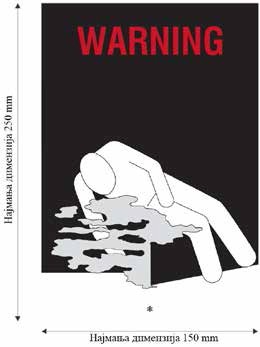 Обележје упозорења на гушење у возилима,колима и контејнерима* Уписати назив наведен у колони (2) табеле А, поглавља 3.2, или назив гаса загушивача који се користи као расхладно средство. Текстуални део треба да буде исписан великим словима, у једној линији и најмање 25 mm висине слова. Ако је дужина званичног назива предугачка да буде исписана у предвиђеном простору, слова могу бити смањена до највише могуће висине како би се уклопило. На пример: „УГЉЕНДИОКСИД, ЧВРСТ". Могу се додати додатне информације као што су „ КАО СРЕДСТВО ЗА ХЛАЂЕЊЕ “ или „ КАО СРЕДСТВО ЗА КОНДИЦИОНИРАЊЕ “.Обележје за упозорење треба да буде правоугаоног облика. Најмање димензије треба да буду 150 mm ширине и најмање висине 250 mm. Израз „УПОЗОРЕЊЕ“ у црвеној или белој боји са словима висине од најмање 25 mm. Када димензије нису прописане, сви елементи треба да буду приближно пропорционални оним приказаним на слици.Израз  „УПОЗОРЕЊЕ“  као  и  „КАО  СРЕДСТВО  ЗА  ХЛАЂЕЊЕ“  или  „КАОСРЕДСТВО ЗА КОНДИЦИОНИРАЊЕ“ по потреби треба да буде на службеном језику земље порекла, а ако тај језик није енглески, француски, немачки или италијански, и на енглеском, француском, немачком или италијанском језику, уколико споразумима између држава укључених у транспорт није другачије предвиђено.ДокументацијаДокументи (као што је теретни лист, робни лист или CMR/CIM/CMNI товарни лист) који прате транспорт опасног терета, возилима, кола или контејнерима који садрже или у којима се налази суви лед (UN 1845)или материје које се користе за хлађење или кондиционирање, а који нису потпуно проветрени пре транспортаморају да садрже следеће информације: (а)   UN броју претходе слова "UN", и(б)   име наведено у колони (2) Табеле А Поглавља 3.2 где је потребно праћеноречима   "КАО   РАСХЛАДНО   СРЕДСТВО"   или   "КАО   РАСХЛАДНИСИСТЕМ" на службеном језику земље порекла, а такође, ако тај језик није енглески, француски или немачки, на енглеском, француском или немачком, изузев ако постоји споразум између држава укључених у транспорт  који налаже другачије.пример: UN1845, УГЉЕН-ДИОКСИД, ЧВРСТО, КАО РАСХЛАДНО СРЕДСТВО.Транспортни документ може бити у било ком облику, под условом да садржи потребне информације захтеване у 5.5.3.7.1. Ове информације ће бити лако идентификоване, поуздане и трајне.Опасна роба садржана у опреми која се користи или је намењена за употребу током превоза, причвршћена за или смештена у комаде, сабирну амбалажу, контејнере или одељке за терет.Опасна роба (нпр. литијумске батерије, кертриџи са горивим ћелијама) садржана у опреми као што су снимачи података и уређаји за праћење терета, причвршћена или смештена у комаде, сабирну амбалажу, контејнере или одељке за терет не подлеже ниједној одредби АДН-а осим следећих:(а) опрема ће бити у употреби или намењена за употребу током превоза;(б) садржане опасне материје (нпр. литијумске батерије, кертриџи са горивим ћелијама) морају испуњавати применљиве захтеве за конструкцију и испитивање наведене у АДН; и(ц) опрема мора бити способна да поднесе ударце и оптерећења која се обично јављају током превоза и мора бити сигурна за употребу у опасном окружењу којем може бити изложена.Када се таква опрема која садржи опасну робу превози као пошиљка, користиће се одговарајући унос у табели А поглавља 3.2 и примењиваће се све применљиве одредбе АДН.ДЕО 6ЗАХТЕВИ ЗА ИЗРАДУ И ИСПИТИВАЊЕ АМБАЛАЖЕ, IBC, ВЕЛИКЕ АМБАЛАЖЕ, ЦИСТЕРНИ И КОНТЕЈНЕРА ЗА РОБУ У РАСУТОМ СТАЊУПоглавље 6.1Опште одредбеАмбалажа (укључујући IBC и велику амбалажу) и цистерне морају испуњавати следеће прописе ADR у погледу израде и испитивања:Поглавље 6.1	Захтеви за израду и испитивање амбалаже;Поглавље 6.2 Захтеви за израду и испитивање посуда под притиском, аеросолних распршивача и малих посуда за гас (гасне патроне) патронe за гориве ћелије које садрже гас у течном стању, запаљив;Поглавље 6.3 Захтеви за израду и испитивање амбалаже за материје класу 6.2 заразне материје А категорије;Поглавље 6.4 Захтеви за израду, испитивање и за одобрење паковања материјала класе 7;Поглавље 6.5	Захтеви за израду и испитивање IBC амблаже; Поглавље 6.6	Захтеви за израду и испитивање велике амбалаже;Поглавље 6.7 Захтеви за пројектовање, израду, инспекцију и  испитивање цистерни и UN контејнера за гас са више елемената (MEGC);Поглавље 6.8 Захтеви за израду, опрему, одобрење типа, инспекцију и испитивање, и обележавање трајно причвршћених цистерни (возила цистерни), демонтажних цистерни и контејнер цистерни и измењивих посуда (цистерни), са телом цистерне од металних материјала и батеријских возила и контејнера за гас са више елемената (MEGC);Поглавље 6.9 Захтеви за пројектовање, израду, опрему, одобрење типа, испитивање и обележавање трајно причвршћених цистерни (возила цистерни) од пластике ојачане влакнима, демонтажних цистерни, контејнер цистерни и измењивих посуда(цистерни);Поглавље 6.10 Захтеви за пројектовање, израду, опрему, одобрење типа, инспекцију и обележавање вакуум цистерни за отпатке;Поглавље 6.11 Захтеви за пројектовање, израду, инспекцију и испитивање контејнера за расути терет;Поглавље 6.12 Захтеви за израду, опрему, одобрење типа, испитивање и обележавање цистерни, контејнера за расути терет, и посебних одељака за експлозиве мобилних јединица за  израду експлозива (MEMU).Преносиве цистерне могу такође и да одговарају захтевима поглавља 6.7 или по потреби, поглавља 6.9 IMDG Правилник.Возила цистерне могу такође и да одговарају   захтевима поглавља 6.8 IMDG Правилник.Кола цистерне са трајно причвршћеним или преносивим цистернама и батеријска кола морају одговарати захтевима поглавља 6.8 RID.Тела возила за расут терет, према потреби, морају одговарати захтевима поглавља6.11 или 9.5 ADR.Aко се примењују одредбе из 7.3.1.1 (а) RID или ADR, контејнери за расути терет морају одговарати захтевима поглавља  6.11  RID или ADR.331ДЕО 7Захтеви за утовар, транспорт, истовар и руковање теретомПоглавље 7.1Бродови за транспорт сувог терета7.1.0	Опште одредбе7.1.0.1	Одредбе 7.1.0 до 7.1.7 се примењују на бродове за транспорт сувог терета.7.1.0.2 до 7.1.0.99	(Резервисано)7.1.1	Начини превоза терета7.1.1.1 до 7.1.1.9	(Резервисано)Транспорт комадаУколико није другачије прецизирано, масе које су дате за комаде представљају бруто масе. Ако се комади транспортују у контејнерима или возилима, маса контејнера или возила није урачуната у бруто масу оваквих комада.Транспорт расутог теретаТранспорт опасних материја у виду расутог терета је забрањен, изузев ако за овај начин транспорта постоји изричито овлашћење у колони (8) Табеле А Поглавља3.2. код „B“ се у том случају појављује у овој колони .ВентилацијаВентилација товарног простора захтева се само уколико је прописано   ставом7.1.4.12 или неким додатним захтевом „VЕ...“ у колони (10) Табеле А поглавља3.2.Мере које се предузимају пре утовараДодатне мере које се предузимају пре утовара захтевају се само ако је то прописано ставом 7.1.4.13 или неким додатним захтевом „LО...“ у колони (11) Табеле А поглавља 3.2 (види такође 7.1.6.13).Руковање и слагање теретаТоком руковања и слагања терета додатне мере се захтевају само уколико су прописане ставом 7.1.4.14 или неким додатним захтевом „HA...“ у колони (11) Табеле А поглавља 3.2.7.1.1.15	(Резервисано)7.1.1.16	Мере које се предузимају у току утовара, транспорта, истовара и руковања теретомДодатне мере које се предузимају у току утовара, транспорта, истовара и руковања теретом захтевају се само уколико су прописане у ставу 7.1.4.16 или неким додатним захтевом „IN…” у колони (11) Табеле А поглавља 3.2.7.1.1.17	(Резервисано)Транспорт у контејнерима, у контејнерима за терет у расутом стању, великим средствима за паковање (IBC) и у великој амбалажи, у MEGC, у преносивим цистернама, контејнерима за расути терет и цистернамаТранспорт у контејнерима, контејнерима за расути терет, IBC, великој амбалажи, MEGC, преносивим цистернама и контејнер цистернама обављају се у складу са одредбама које се примењују на транспорт комада.Возила и колаТранспорт возила и кола одвија се у складу са одредбама које се примењују на транспорт комада.7.1.1.20	(Резервисано)7.1.1.21	Транспорт у танковима за теретТранспорт опасних материја у танковима за терет у бродовима за транспорт сувог терета је забрањен .7.1.1.22 до 7.1.1.99	(Резервисано)Захтеви који се примењују на бродовеДозвољени бродовиОпасне материје смеју се транспортовати у количинама, како је назначено у ставу7.1.4.1.4 или, према ставу  7.1.4.1.1.2, или 7.1.4.1.1.3 ако је примењивоу бродовима за транспорт сувог терета који су усаглашени са захтевима о градњи који се примењују на њих у 9.1.0.0 до 9.1.0.79; илиу бродовима за поморску пловидбу који су усаглашени са захтевима о градњи који се примењују на њих у 9.1.0.0 до 9.1.0.79, или, у другим случајевим са захтевима у 9.2.0 до 9.2.0.79.Опасне материје класа 2, 3, 4.1, 4.2, 4.3, 5.1, 5.2, 6.1, 7, 8 или 9, са изузетком оних за које се захтева ознака опасности модела бр.1 у колони (5) табеле А поглавља 3.2, дозвољено је транспортовати у количинама већим од оних назначених у 7.1.4.1.1.2, 7.1.4.1.1.3 и 7.1.4.1.4:У бродовима са дуплом оплатом за транспорт сувог терета који је усаглашен са захтевима за градњу који се примењују на такве бродове у 9.1.0.80 до 9.1.0.95; илиУ бродовима са дуплом оплатом за поморску пловидбу који је усаглашен са захтевима за градњу који се примењују на такве бродове у 9.1.0.80 до 9.1.0.95, или у другим случајевима са захтевима у 9.2.0 до 9.2.0.95.7.1.2.1 до 7.1.2.4	(Резервисано)7.1.2.5	Упутства за коришћење уређаја и инсталацијаУ случајевима када је обавезно испунити специфична правила у области безбедности приликом коришћења било ког уређаја или инсталације, упутства за употребу тог конкретног уређаја или инсталације морају бити доступна на одређеним местима на броду, на језику који се на броду говори, и такође, ако тај језик није енглески, француски, немачки, на енглеском, француском  или немачком, изузев ако постоји споразум између држава укључених у транспорт који налаже другачије.7.1.2.6 до 7.1.2.18	(Резервисано)Потискивани састави и формације бок-уз-бокУ случајевима када се захтева да најмање један брод у саставу или бок-уз-бок мора поседовати сертификат о одобрењу за транспорт опасних терета, сви бродови у таквом саставу или бок-уз-бок добијају одговарајући сертификат о одобрењу.Бродови који не транспортују опасне терете морају се усагласити са захтевима следећих ставки:1.16.1.1, 1.16.1.2, 1.16.1.3, 1.16.1.4, 7.1.2.5, 8.1.4, 8.1.5, 8.1.6.1, 8.1.6.3, 8.1.7, 8.3.5,9.1.0.0,  9.1.0.12.3,  9.1.0.12.4,  9.1.0.17.2,  9.1.0.17.3,  9.1.0.31,  9.1.0.32.2,  9.1.0.34,9.1.0.40.2, 9.1.0.41, 9.1.0.51, 9.1.0.52, 9.1.0.71 и 9.1.0.74.У сврху примене одредби садржаних у овом поглављу са изузетком 7.1.4.1.1.2, 7.1.4.1.1.3 и 7.1.4.1.4 целокупни потискивани састав или састав бок-уз-бок сматра се једним бродом.7.1.2.20 до 7.1.2.99	(Резервисано)7.1.3	Општи сервисни захтеви7.1.3.1	Приступ складиштима, просторима дупле оплате и просторима дводна; технички прегледи7.1.3.1.1 Приступ товарним просторима није дозвољен, изузев у сврху утовара, истовара, вршења техничких прегледа и чишћења.7.1.3.1.2	Приступ просторима дупле оплате и дводна није дозвољен док је брод у покрету.7.1.3.1.3 Уколико је потребно да се концетрација гасова или садржај кисеоника у ваздуху измери, пре уласка у товарне просторе, просторе дупле оплате или просторе дводна, резултати мерења се бележе писaно. Мерење могу вршити само она лица која су опремљена апаратом за дисање који одговара материји која се транспортује.Улазак у ове просторе није дозвољен приликом мерења.Транспорт у расутом стању или без амбалажеАко брод транспортује опасан терет у расутом стању или без амбалаже, у његовим складиштима за које се EX и/или TOX налази у колони (9) табеле А из Поглавља 3.2, концентрација запаљивих и/или отровних гасова и пара које испушта терет у тим складиштима и суседним складиштима мери се пре уласка неког лица у та складишта.Улазак у складишта где се опасни терети транспортују у расутом стању или без амбалаже, као и улазак у просторе дуплог трупа и дводна дозвољен је само у следећим случајевима:концентрација запаљивих гасова и пара које испушта терет у складишту, просторима дуплог трупа или дводна мања је од 10 % LEL, концентрација отровних гасова и пара које испушта терет испод је националних прихваћених нивоа изложености, а проценат кисеоника је између 20 и 23.5 vol %; иликонцентрација запаљивих гасова и пара које испушта терет мања је од 10% LEL, а лице које улази у простор носи независни апарат за дисање и другу неопходну заштитну опрему и опрему за спасавање и осигурано је конопцем. Улазак у ове просторе дозвољен је само ако ову операцију надзире друго лице за које је спремна иста таква опрема која му се налази при руци. Друга два лица способна да пруже помоћ у случају опасности морају се налазити на броду на таквој удаљености да се могу дозвати.Код одступања од 1.1.4.6, строже национално законодавство о уласку у складишта има предност у односу на ADN.7.1.3.1.6	Транспорт у амбалажиУ случају да се сумња на оштећење амбалаже, концентрација запаљивих и/или отровних гасова и пара које испушта терет у складиштима која садрже опасне терете Класа 2, 3, 4.3, 5.2, 6.1 и 8 за које се EX и/или TOX налази у колони (9) табеле А из Поглавља 3.2, мери се пре уласка неког лица у та складишта.Улазак у складишта где постоји сумња на оштећење амбалажа у којима се транспортују опасни терети Класа 2, 3, 4.3, 5.2, 6.1 и 8, као и улазак у просторе дуплог трупа и дводна дозвољен је само у следећим случајевима:концентрација запаљивих гасова и пара које испушта терет у складишту, просторима дуплог трупа или дводна мања је од 10 % LEL, концентрација отровних гасова и пара које испушта терет мања је од националних прихваћених нивоа изложености, а проценат кисеоника је између 20 и 23.5 vol %; иликонцентрација запаљивих гасова и пара које испушта терет мања је од 10% LEL, а лице које улази у простор носи независни апарат за дисање и другу неопходну заштитну опрему и опрему за спасавање и осигурано је конопцем. Улазак у ове просторе дозвољен је само ако ову операцију надзире друго лице за које је спремна иста оваква опрема која му се налази при руци. Друга два лица способна да пруже помоћ у случају опасности морају се налазити на броду на таквој удаљености да се могу дозвати.Код одступања од 1.1.4.6, строже национално законодавство о уласку у складишта има предност у односу на ADN.7.1.3.2 до 7.1.3.14	(Резервисано)Стручно лице на бродуКада се транспортује опасан терет, заповедник ће у исто време бити одговоран као и стручно лице у складу са 8.2.1.2.Напомена:   Заповедник који је одговорано лице за ADN мора бити овлашћен од стране бродара документом који се налази на броду. Уколико такав документ не постоји, захтев се примењује на сваког заповедника. Ако  се  одступи  од  ове  напомене,  за  утовар  и  истовар  опасних материја у брод довољно је да лице које је одговорно за утовар и истовар и баластирање брода има потребну стручност у складу са 8.2.1.2.Сва мерења на броду мора да врши стручно лице у складу са 8.2.1.2, уколико није другачије предвиђено у Прописима приложеним уз ADN. Резултати мерења морају се забележити у писаном облику у књигу у складу са 8.1.2.1 (g)7.1.3.17 до 7.1.3.19	(Резервисано)7.1.3.20	Водени баластПростори дупле оплате и дводна могу се користити за водени баласт.7.1.3.21	(Резервисано)Отварање складиштаОпасни терети треба да буду заштићени од временских утицаја и прскања воде изузев у току утовара и истовара или у току техничког  прегледа.Ова одредба се не примењује приликом утовара опасних терета који се налазе у контејнерима отпорним на прскање, IBC, или великој амбалажи, или у MEGC, преносивим цистернама, контејнерима цистернама, возилима или колима која су затворена или покривена.Када се опасни терети транспортују у расутом стању, гротла товарног простора се покривају поклопцима7.1.3.23 до 7.1.3.30	(Резервисано)МоториКоришћење мотора који користе гориво са тачком паљења која је једнака или мања од 55 ºC (нпр. бензински мотори) је забрањено. Ова одредба се не односи на:ванбродске бензинске моторе у чамцима за спасавање;системе пропулзије и помоћне системе који испуњавају захтеве из Поглавља 30 и Прилога 8, Одељак 8 Европског стандарда којим се утврђују техничкизахтеви  за  бродове на  унутрашњим  пловним  путевима  (ES-TRIN),  како је измењен*1.Ако се материја превози у расутом стању и у колони (9) Табеле А из Поглавља 3.2 има ставку “EX”, онда:ванбродски мотори и њихови резервоари за гориво превозе се на броду само изван заштићене зоне; имеханички уређаји за надувавање, ванбродски мотори и њихове електричне инсталације пуштају се у рад само изван заштићених зонаТанкови за течно горивоДводна са висином од најмање 0,6m могу да се користе као танкови за течно гориво под условом да су изведени у складу са одредбама поглавља 9.1 или 9.2.7.1.3.33 до 7.4.3.40	(Резервисано)Пушење, пламен или незаштићено светлоПушење,  укључујући електронске  цигарете  и друге  сличне  уређаје,  пламен  и незаштићено светло забрањени су на броду.Ова забрана се приказује на табли за обавештења на одговарајућим местима.Ова забрана се не примењује на просторије за боравак посаде или кормалирнацу, под условом да су њихови прозори, врата, светларници и гротла затворени или је вентилациони систем подешен тако да је осигуран натпритисак од најмање 0.1 kPa.Уређаји за грејање, кување и хлађење не смеју имати погон на течна горива, течни гас, нити на чврста горива.Присуство уређаја за кување и хлађење једино се дозвољава у просторијама за боравак посаде и у кормиларници.7.1.3.41.3 Уређаји за грејање или бојлери који раде на течни гас и имају тачку паљења изнад 55˚С, који су уграђени у машинском простору или у другом одговарајућем простору, смеју се користити.7.1.3.42	Грејање товарних простораГрејање товарног простора или рад система за грејање у товарним просторима је забрањен.7.1.3.43	(Резервисано)7.1.3.44	Операције чишћењаЗабрањује се употреба течности за чишћење са тачком паљења нижом од  55˚С.7.1.3.45-7.1.3.50	(Резервисано)Електричне и неелектричне инсталације и опремаЕлектричне инсталације се морају одржавати у складу са прописима.Употреба покретних електричних каблова забрањена је у заштићеној зони. Ова одредба се не примењује на електричне каблове из 9.1.0.53.5.Покретни електрични каблови морају бити подвргнути визуелној контроли сваки пут пре употребе. Морају бити инсталирани на такав начин да је обезбеђено да нема ризика од оштећења. Конектори се морају налазити изван заштићене зоне.Употреба електричних каблова за повезивање енергетске мреже брода са енергетском мрежом на копну није дозвољена:1 Како је доступно на интернет страници Comité Européen pour l’Élaboration de Standards dans le Domaine de Navigation Intérieure – CESNI, https://www.cesni.eu/en/documents/es-trin/-	током утовара или истовара материја које имају ставку „EX” у колони (9) табеле A из Поглавља 3.2; или-     ако се брод налази непосредно поред или унутар означену зоне на копну.Утичнице за повезивање сигналних светала и осветљења палубног пута, и за повезивање контејнера, уроњeних пумпи, порталних дизалица за поклопце гротла, или вентилаторе складишта, не смеју бити под напоном изузев ако су укључена сигнална светла или осветљење палубног пута или када су укључени контејнери или уроњене пумпе, или порталне дизалице поклопаца гротла, или вентилатори складишта. Укључивање или искључивање мора бити могуће само када прикључнице нису под напономЕлектричне инсталације и опрема у складиштима треба да су искључене и заштићене од ненамерног укључивања.Ова одредба се не примењује на трајно инсталиране електричне каблове који се проводе кроз складишта, на покретне електричне каблове који повезују контејнере ускладиштене у складу са 7.1.4.4.4 или на електричне инсталације и опрему које испуњавају захтеве за употребу у зони 1.Током стајања у непосредној близини или унутар означене зоне на копну, електричне и нееелектричне инсталације и опрема које не испуњавају захтеве из9.1.0.52.1 или које могу имати површинску температуру вишу од 200 °C (означене црвеном бојом према 9.1.0.51 и 9.1.0.52.2) морају се искључити и охладити на мање од 200 °C, или се морају извршити мерења наведена у 7.1.3.51.6.7.1.3.51.5 се не примењује на просторије за боравак посаде, кормиларницу и радне просторе који се налазе изван заштићене зоне, у следећим случајевима :вентилациони систем је подешен тако да је осигуран натпритисак од најмање0.1 kPa; исистем за детекцију гаса је укључен, континуирано врши мерења.Инсталације и опрема из 7.1.3.51.5 које су искључене током утовара или истовара или током стајања у непосредној близини или унутар означене зоне на копну могу се поново укључити тек ако:брод није више у близини или унутар означене зоне на копну; иликонцентрација од мање од 10 % LEL за n-хексан достигнута је у кормиларници, просторијама за боравак посаде и радним просторима изван заштићене зоне.Резултати мерења бележе се у писаној формиАко бродови не могу да испуне захтеве из 7.1.3.51.5 и 7.1.3.51.6, није дозвољено да остану у непосредној близини или унутар означене зоне на копну. Надлежни орган може дозволити изузетке у појединачним случајевима7.1.3.52 до 7.1.3.69	(Резервисано)Антене, громобрани, жичани каблови и јарболиНиједан део антене за електронске уређаје, ниједан громобран и ниједан жичани кабл не сме да се постави изнад товарног простораНиједан део антене за радио везу не сме бити смештен у кругу од 2,00 m од материја које припадају класи 1.7.1.3.71-7.1.3.99	(Резервисано)Додатни захтеви за утовар, транспорт, истовар и друго руковање теретомОграничавање количина које се транспортујуПловила са једном оплатом могу превозити робу класе 1, 2, 3, 4.1, 4.2, 4.3, 5.1, 5.2, 6.1, 7, 8 и 9 само у ограниченим количинама утврђеним у 7.1.4.1.4. Ова одредба се такође односи на потскуване барже и бродове са двоструком оплатом који неиспуњавају додатна конструкцијска правила из 9.1.0.88 до 9.1.0.95 или 9.2.0.88 до 9.2.0.95.Када се супстанце и предмети различитих подела класе 1 утоварују у један брод у складу са одредбама о забрани мешовитог утовара из 7.1.4.3.3 или 7.1.4.3.4, целокупно оптерећење не сме прећи најмању задату максималну масу у 7.1.4.1.4 доле наведену, за најопаснији терет при утовару, редослед првенства је 1,1, 1,5, 1,2, 1,3, 1,6, 1,4.За потискиване саставе и бок уз бок, ограничења количине наведена у 7.1.4.1.4 важе за сваку јединицу. Максимално 1.100.000 kg је дозвољено за сваку јединицуКада брод превози неколико врста опасних материја, укупна количина не сме бити већа од 1.100.000 kg.Бродови са двострукoм оплатом који испуњавају додатна конструкциска правила из 9.1.0.88 до 9.1.0.95 или 9.2.0.88 до 9.2.0.95 могу да превозе терет без ограничења превожене количине, осим:терет класе 1 итерет класа 2, 3, 4.1, 4.2, 4.3, 5.1, 5.2, 6.1, 7, 8 и 9 за коју је потребна ознака опасности модела бр. 1 у колони (5) табеле А поглавља 3.2,за које се примењују ограничења постављена у 7.1.4.1.1 и 7.1.4.1.1.1 до 7.1.4.1.1.3.За ограничења активности, ограничења транспортног индекса (TI) и индексе безбедности критичности (CSI) у случају превоза радиоактивног материјала, видети 7.1.4.14.7Ограничење количинеЗабрана заједничког утовара (расути терет)Бродови који транспортују материје класе 5.1 у виду расутог терета не смеју транспортовати било који други терет.Забрана заједничког утовара у товарном просторуТерети који припадају различитим класама биће одвојени минималном хоризонталном удаљеношћу од 3,00 m. Они се не слажу један преко другог.Независно од количине, опасни терети за које је прописана ознака са три плава конуса или три плава светла у колони (12) Табеле А поглавља 3.2, не смеју се слагати у истом складишту са запаљивим теретима за које је прописана ознака са једним плавим конусом или једним  плавим светлом у колони (12) Табеле А поглавља 3.2.Комади која садрже материје или предмете класе 1 и комади који садрже материје класе 4.1 или 5.2 за које се прописује ознака са три плава конуса или три плава светла у колони (12) Табеле А поглавља 3.2 морају се одвојити најмање 12 m од материја свих других класа.Материје и предмети класе 1 се не смеју слагати у истом товарном простору, изузев ако је то назначено у следећој табели:„Х”   показује да експлозивне материје одговарајућих група компатибилности у складу са делом 2 ових прописа могу да се  слажу у истом складишном простору1	Комади који садрже предмете додељене групи компатибилности B или материје или предмети додељени групи компатибилности  D могу се утоварити заједно  у исто складиште под условом да се транспортују у затвореним контејнерима, возилима или колима.2/	Различите категорије предмета у подкласи 1.6, групе компатибилности N, могу да се транспортују заједно као и предмети из подкласе 1.6, групе компатибилности N, само када је доказано да не постоји додатни ризик од сродних детонација између ових предмета. У противном, њима се мора руковати као опасностима подкласе 1.1.3/	Када се предмети групе компатибилности N транспортују са материјама или предметима група компатибилности C, D или E, предмете групе компатибилности N треба сматрати као да имају карактеристике групе компатибилности D.4/	Комади који садрже материје или предмете групе компатибилности L могу да се слажу у истом товарном простору са паковањима која садрже исту врсту материје или предмета из исте групе компатибилности.7.1.4.3.5 За транспорт материјала класе 7 (UN 2916, 2917, 3323, 3328, 3329 и 3330) у комаде Типа B(U) или Типа B(M) или Типа С, контроле, ограничења или одредбе назначене у сертификату о одобрењу које издаје надлежни орган морају се поштовати.7.1.4.3.6 За транспорт материјала класе 7 под специјалним условима (UN 2919 и 3331), посебне одредбе које прописује надлежни орган морају се поштовати. Посебно, заједнички утовар се неће дозволити уколико га надлежни орган посебно не дозволи.Забрана заједничког утовара (контејнери, возила, кола)7.1.4.3 се не примењује на комаде у контејнерима, возилима или колима, сходно међународним  прописима.7.1.4.3 се не примењује на:Затворене контејнере;Затворена возила и затворена кола;Контејнер цистерне, преносиве цистерне и MEGС;Возила  цистерне и кола цистерне.За контејнере, изузев оних назначених у ставкама 7.1.4.4.1 и 7.1.4.4.2 растојање при одвајању које се захтева у 7.1.4.3.1 може се смањити на 2,4 m (ширина контејнера).Електричне инсталације и опрема монтиране на спољашност затвореног контејнера могу бити повезане са флексибилним електричним каблом у складу са одредбом 9.1.0.53.5 и биће пуштена у рад, под условом да :Ове електричне инсталације и опрема погодни су барем за употребу у зони1   и   задовољавају   захтеве   за    температурну   класу   T4   и   групу експлозивности II B; или даОве електричне инсталације и опрема не испуњавају захтеве из (a), али су довољно одвојене од других контејнера који садрже материје:Класа 2 за коју се тражи обележје бр. 2.1 у колони (5) Табели А поглавље 3.2;Класа 3, паковање групе I или II;Класа 4.3;Класа 6.1; група паковања I или II, са додатним опасност  класе 4.3;Класа 8, групе паковања I, са додатним опасностима класе 3; иКласа 8, групе паковања I или II, са додатним опасностима класе 4.3.Ови услови се сматрају испуњени ако контејнер не садржи горе поменуте супстанце одложене у зони цилиндричног облика са радијусом од 2,40 m око електричних инсталација и опреме и неограниченог вертикалног продужетка.Захтеви из подставова (a) и (b) не морају бити задовољени ако су контејнери са електричним инсталацијама или опремом који не испуњавају захтеве за употребу у зонама опасности од експлозије и контејнери који садрже горе наведене материје ускладиштени у засебним складиштима.Примери за одлагањa и сегрегацијe контејнера ЛегендаR- контејнер (нпр.) са електричном опремом која није сертификованог безбедног типа.Z- електрична опрема која није сертификованог безбедног типа.X- контејнер није дозвољен када садржи опасне супстанце за које је потребна сегрегација.Поглед одозго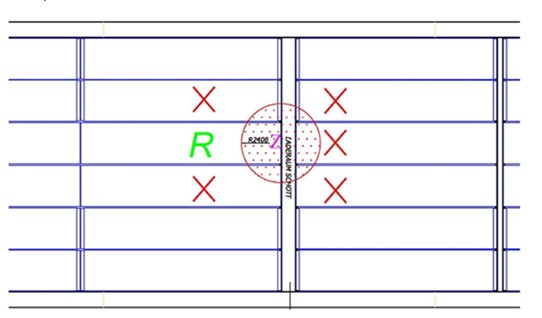 Поглед одозго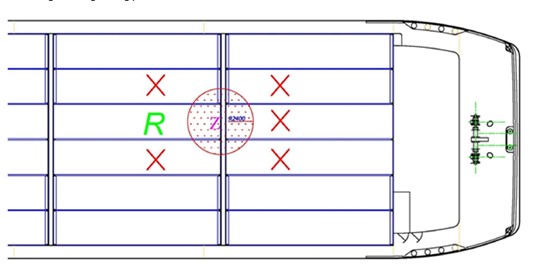 Поглед одозго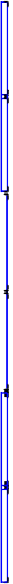 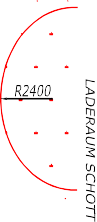 Поглед спреда	Поглед спреда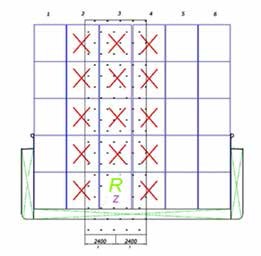 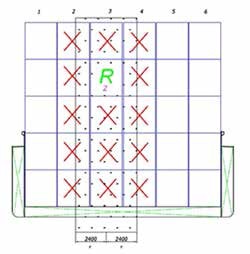 7.1.4.4.5	Електричне инсталације и опрема монтирани на спољашност отвореног контејнера не смеју бити повезане са покретним електричним кабловима у складу са одредбама из 9.1.0.53.5 нити се смеју користити уколико нису погодне за употребу најмање у зони 1 и ако задовољавају захтеве за температурну класу T4 и групу експлозивности II B, или је контејнер утоварен у  складишту  у  којем  нема  контејнера  који  садрже  материје  наведене  у7.1.4.4.4 (b).7.1.4.5	Забрана заједничког утовара (поморски бродови; бродови унутрашње пловидбе за транспорт контејнера ).За поморске бродове, и бродове унутрашње пловидбе који транспортују контејнере, сматра се да забрана заједничког утовара поштује уколико слагање и сегрегација се врши према прописима IMDG Правилник.7.1.4.6	(Резервисано)Mеста за утовар и истоварОпасни терети се утоварају или истоварају само на местима одређеним или одобреним за те сврхе од стране надлежног органа. На тим местима треба да буду доступна средства за евакуацију поменута у пододељку 7.1.4.77. У супротном, претовар је дозвољен само уз одобрење надлежног органа.Када се материје или предмети класе 1 и материје класа 4.1 или 5.2 за које се прописује обележавање са три плава конуса или три плава светла у колони (12) Табеле А поглавља 3.2 налазе на броду, није дозвољен утовар и истовар било ког другог терета изузев на местима које належни органи одреде или одобре за те сврхе.Ако је нека зона означена на копну на утоварној или истоварној станици, броду је дозвољено да остане у непосредној близини или унутар те зоне само ако испуњава захтеве из 9.1.0.12.3 (b) или (c), 9.1.0.51, 9.1.0.52.1 и 9.1.0.52.2. Надлежни орган може дозволити изузетке у појединачним случајевимаВреме и трајање поступка  утовара и истовараПоступке утовара и истовара материја или предмета класе 1 и материја класа4.1 или 5.2 за које се прописује обележавање са три плава конуса или три плава светла у колони (12) Табеле А поглавља 3.2 није дозвољено започети без претходно прибављеног писаног одобрења од надлежног органа. Ова одредба се односи и на утовар и истовар других терета када се на броду налазе материје или предмети класе 1 или материје класа 4.1 или 5.2 за које се прописује обележавање са три плава конуса или три плава светла у колони (12) Табеле А поглавља 3.2.7.1.4.8.2	Поступци утовара и истовара материја или предмета класе 1 и материја класа4.1 или 5.2 за које се прописује обележавање са три плава конуса или три плава светла у колони (12) Табеле А поглавља 3.2 у случају олује се прекидају.Поступци претовара теретаДелимичан или комплетан претовар терета  у други  брод без дозволе надлежних органа забрањује се изван локације за претовар терета коју у ове сврхе одобрава надлежни орган.Напомена: За претовара у превозна средства у други вид транспорта видети7.1.4.7.1Мере предостожности у погледу прехрамбених производа, других предмета за потрошњу и сточне хранеКада је наведена специјална одредба 802 за опасан терет у колони (6) Табеле А поглавља 3.2, морају се предузети следеће мере предострожности у погледу прехрамбених производа, других предмета за потрошњу и сточне хране.Комади, као и неочишћена празна амбалажа, укључујући и велико средство за паковање (IBC), које носи oзнаку опасности у складу са моделима број 6.1 или6.2 и она која носи ознаку опасности класе 9, а која садрже материје класе 9, UN 2212, 2315, 2590, 3152 или 3245, не смеју се слагати или утоварити у непосредној близини комада за које се зна да садрже прехрамбене производе, друге артикле за потрошњу и сточну храну, у истом паковању на месту утовара и истовара или претовара.Када се ови комади, обележени наведеним ознакама опасности, утоварају у непосредној близини комада за које се зна да садрже прехрамбене производе, друге артикле за потрошњу и сточну храну, они се морају држати одвојено од ових других на следећи начин:комплетним преградама које морају бити онолико високе колико и комади који носе наведене ознаке, иликомадима који не носе ознаке опасности у складу са моделом бр. 6.1, 6.2 или 9 или комадима за отпрему који носе ознаке опасности класе 9 али не садрже материје те класе, UN  2212, 2315, 2590, 3151, 3152 или 3245, илиудаљеношћу у простору од најмање 0,8 m,изузев ако су комади који носе наведене ознаке опасности опремљени додатном амбалажом или су у потпуности покривени (нпр. облогама,  или неким другим средствима).План слагањаЗаповедник брода мора унети у план слагања који се опасни терети слажу у појединачне товарне просторе на палуби. Терети треба да буду исто описани као у транспортном документу у складу са 5.4.1.1.1. (а), (b), (c) и (d).У случајевима када се опасни терети транспортују у контејнерима, довољно је навести број контејнера. У овом случају, план слагања добија као додатна листа свих контејнера са бројевима које они носе и описом материја садржаним у њима у складу са 5.4.1.1.1 (а), (b), (c) и (d).ВентилацијаТоком утовара и истовара друмских возила у/из товарног простора ro-ro бродова, мора се обезбедити најмање пет циклуса измене ваздуха на сат на основу укупне запремине празног складишта.На бродовима који транспортују опасне терете, једино у контејнерима постављеним у отворене товарне просторе, није неопходно уградити вентилаторе, али они морају бити на броду. Тамо где се сумња да је дошло до оштећења контејнера или ослобађања садржаја унутар контејнера, складишта се морају проветрити како би се концентрација запаљивих гасова или пара које испушта терет смањила до нивоа нижег од 10 % LEL или, у случају токсичних гасова и пара, до нивоа нижег од националних прихваћених нивоа изложености.Уколико се контејнер цистерне, преносиве цистерне, MEGC, возила цистерне или кола цистерне транспортују у затвореним складиштима, ова складишта морају да се непрекидно вентилирају како би се обезбедило пет циклуса измене ваздуха на сат.Мере које се предузимају пре утовараТоварни простори и зоне терета морају да се очисте пре утовара. Товарни простори морају да се вентилирају.Руковање и слагање теретаРазличите компоненте терета се слажу тако, да се спречи њихово померање у односу једне према другој или према броду, и тако да не настане оштећење при додиру са другим теретом.Комади који садрже опасне материје и неупаковане опасне предмете морају да се обезбеде одговарајућим средствима којима се они могу причврстити (као што су каишеви за везивање, клизне преграде, подесиви ослонци) на начин да се спречи свако померање током транспорта које би променило оријентацију комада или довело до оштећења. Када се опасни терети транспортују са другим теретима (тешком машинеријом или сандуцима од летви) сви терети морају да буду безбедно причвршћени или упаковани тако да се спречи расипање опасних терета. Померање комада се може спречити и пуњењем свих шупљина употребом дасака за заштиту терета од удара и влаге, блокирањем или заграђивањем. Када се за ограничавање кретања користе каишеви или гуртне, они се не смеју превише затегнути да то не би довело до оштећења или деформисања тих комада.Флексибилни контејнери за расути терет биће смештени на такав начин да не постоји празан простор између њих у складишту. Ако  флексибилни контејнер за расути терет не напунити до врха, морају се предузети одговарајуће мере како би се избегло померање терета.Комади се не смеју слагати изузев, ако су одређени у те сврхе. Када су комади различитих типова конструкције предвиђени за слагање, а треба да се утоваре заједно, мора се водити рачуна о њиховој међусобној компатибилности за слагање једних са другима. Где је неопходно, треба спречити да  сложени комади проузрокују оштећења комада испод себе, коришћењем  уређаја за амортизацију оптерећења.Флексибилни контејнери за расути терет могу бити сложени једни на друге у складишту под условом да висина слагања не прелази висину три. Када су флексибилни контејнери за расуте терете снабдевени уређајем за вентилацију, слагање флексибилних контејнера неће ометати њихову функцију.У току утовара и истовара комаде који садрже опасне терете треба заштитити од оштећења.Напомена: Посебна пажња мора се обратити на руковање паковањима у току њихове припреме за транспорт, на тип брода којим се транспортује, и на метод утовара и истовара, како не би дошло до нехотичног оштећења тиме што ће се комади вући или њима погрешно руковати.Када се захтевају усмеравајуће стреле, сабирна амбалажа и комади морају бити оријентисани у складу са таквим ознакама.Напомена: Опасни терети у течном стању морају да се утоваре испод сувих терета када год је то изводљиво.Опасни терети се слажу са минималним размаком од 1 m од просторија за боравак посаде, машинског простора, кормиларнице и свих извора топлоте.Када су просторије за боравак посаде или кормиларница постављени изнад товарног простора, опасни терети се никако не смеју слагати испод просторија за боравак посаде или кормиларнице.Комади се морају заштитити од топлоте, директног сунчевог светла и временских утицаја. Ова одредба не односи се на возила, кола, контејнер цистерне, преносиве цистерне, MEGC и контејнере.Када  се  комади  не  налазе  унутар  возила,  кола  или  контејнера,  него  су утоварени на палубу, морају се покрити церадама које нису лако запаљиве.Вентилација не сме бити ометана.Опасни терети се слажу у товарни простор. Међутим, опасни терети упаковани или утоварени у:затворени контејнери;MEGCпокривена возила или покривена кола;контејнер цистерне  или преносиве цистерне;возила цистерне или кола цистерне;могу се транспортовати на палуби у заштићеној зони.Комади која садрже опасне терете класа 3, 4.1, 4.2, 5.1 или 8 могу да се слажу на палуби у заштићеној зони, под условом да се користи бурад или да се налазе у контејнерима, возилима или колима који имају све зидове. Материје класе 2 могу се слагати на палуби у заштићеној зони, под условом да се налазе у боцама.За поморске бродове, сматра се да су захтеви за слагањем,  постављени у ставовима 7.1.4.14.1 до 7.1.4.14.5 и у ставу који следи 7.1.4.14.7, испуњени ако су испуњене релевантне одредбе за слагање изложене у IMDG Правилник, а у случају транспорта опасних терета у расутом стању одредбе наведене у поглављу 9.3 IMSBC Правилник.Руковање и слагање радиоактивног материјалаНапомена 1:    „Критична група” означава групу припадника јавности која је у разумним границама хомогена у погледу своје изложености датом извору радијације и датој путањи изложености и типична је за појединце који добијају највишу ефикасну дозу са дате путање изложености из датог извора.Напомена 2:    „Припадници јавности” значи у општем смислу све појединце у популацији изузев оних који су изложени због природе посла или у медицинске сврхе.Напомена 3: „Радници” су сва лица која раде, пуно радно време или делимично радно време или привремено, за послодавца и која имају призната права и обавезе у смислу заштите од радијације по основу посла.СегрегацијаКомади, спољна амбалажа, контејнери, цистерне и возила која садрже радиоактивни материјал и неупаковани радиоактивни материјал подлежу сегрегацији током транспорта:од радника који бораве у радним просторима;у складу са доле наведеном Табелом А; илипомоћу израчунатих раздаљина уз употребу критеријума за дозирање од 5 mSv годишње и параметара конзервативних модела;Напомена: Радници подложни појединачном надзору у сврхе заштите од радијације не разматрају се приликом сегрегације.од припадника критичних група јавности у просторима где јавност има редован приступ;у складу са Табелом А која следи; илипомоћу израчунатих раздаљина уз употребу критеријума за дозирање од 1 mSv годишње и параметара конзервативних модела;од неразвијеног фотографског филма и поштанских врећа;у складу са Табелом В која следи; илипомоћу израчунатих раздаљина уз употребу критеријума изложености радијацији за неразвијен фотографски филм због транспрота радиоактивног материјала за 0,1 mSv по пошиљци таквог филма; иНапомена: Подразумева се да поштанске вреће садрже неразвијени филм и плоче и због тога се одвајају од радиоактивног материјала на исти начин.од других опасних терета у складу са 7.1.4.3.Табела А:  Минимална раздаљина између комада  категорије II – ЖУТА или категорије III – ЖУТА и лицаТабела Б: Минимална раздаљина између комада категорије II - ЖУТА  или категорије III – ЖУТА и комади који носе реч „ФОТО“, или поштанских врећаКатегорија комада или сабирне амбалаже II - ЖУТА  или III - ЖУТА не сме да се транспортује у одељцима у којима су смештени путници, изузев оних који су искључиво резервисани за курире са посебним овлашћењима за пратњу оваквих комада  или сабирне амбалаже.7.1.4.14.7.1.3    Ниједно лице изузев заповедника брода или возача укрцаног возила, лица која се налазе на табли са дужностима и остали чланови посаде не сме да има приступ на брод који транспортује комаде, сабирну амбалажу, или контејнере који носе ознаке опасности II - ЖУТА  или III – ЖУТА.Границе  активностиУкупна активност у поједином складишту или одељку брода, или у другом транспортном средству за транспорт материјала LSA, или предмета SCO Типа IP-1, Типа IP-2, Типа IP-3 или неупакованих, не сме прећи границе приказане у Табели C која следи. За SCO - III, ограничења у табели C доле могу бити прекорачена под условом да план транспорта садржи мере предострожности које треба применити током превоза да би  се постигао укупан ниво безбедности најмање еквивалентан ономе који би био обезбеђен да су примењена ограничења.Табела C: Границе активности транспортних средстава за материјал LSA и SCO у индустријским паковањима или неупакованСлагање током транспорта и складиштење у транзитуПошиљке морају бити безбедно сложене.Под условом да његов просечни површински топлотни флукс не прелази 15 W/m² и да терет који га непосредно окружује није у врећама, комади или сабирна амбалажа могу да се транспортују или складиште међу упакованим генералним теретом без икаквих посебних прописа за слагање изузев ако то посебно захтевају надлежни органи у сертификату о одобрењу.Утовар контејнера и акумулирање комада, сабирне амбалаже и контејнера контролише се на следећи начин:Изузев под условима искључиве употребе, и за пошиљке материјала LSA– I, укупан број комада, сабирне амбалаже и контејнера на броду у оквиру једног транспортног средства ограничава се тако да укупан збир транспортних индекса транспортних средстава на броду не пређе вредности приказане у Табели D која следи;Ниво дозе под рутинских условима транспорта неће прелазити 2 mSv/h на било којoj тачки на спољној површини возила, кола или контејнера и 0,1 mSv/h нa 2m од спољне површине возила, кола или контејнера, осим за пошиљке које се транспортују у искључивој употреби за коју су ограничења нивоа дозе око возила или кола утврђена у 7.1.4.14.7.3.5 (b) и (c);Укупна сума индекса критичне безбедности у контејнеру и на транспортном средству не сме да пређе вредности приказане у Табели Е која следи.Табела D: Границе транспортних индекса за контејнере и транспортна средства која нису под искључивом употребомТабела Е: Индекс критичне безбедности за контејнере и возила која садрже фисиони материјалСваки комад или сабирна амбалажа који имају или транспортни индекс већи од 10, или ако свака пошиљка има индекс критичне безбедности већи од 50, транспортоваће се само по условима искључиве употребе.За пошиљке под искључивом употребом у возилима или колима, јачина дозе не сме да пређе:10 mSV/h на било којој тачки спољне површине сваког комада или сабирне амбалаже, а може једино под следећим условима прећи 2 mSv/h:да су возило или кола опремљена оградом која, у рутинским условима транспорта, спречава приступ неовлашћеним лицима у унутрашњост ограђеног простора;да се саставе одредбе по којима се обезбеђују комади или сабирна амбалажа на такав начин да његов положај у ограђеном простору возила или кола остаје фиксиран у току рутинских услова транспорта; ида нема никакавог утовара и истовара у току транспорта;2 mSv/h на било којој тачки спољних делова возила или кола укључујући доње и горње површине, или, у случају отвореног возила или кола, било коју тачку вертикалних равни пројектованих са спољних ивица возила или кола, на доњој спољној површини возила или кола; и0,1 mSv/h на било којој тачки 2m од вертикалних равни представљених спољном уздужном површином возила или кола, или уколико се терет транспортује у отвореном возилу или колима, на било којој тачки 2m од вертикалних равни пројектованих са спољних ивица возила или кола.Комади или сабирна амбалажа који имају јачину површинске дозе већу од 2 mSv/h, осим ако се не транспортују у/на возилу или колима под условима искључиве употребе, и изузев ако нису уклоњени са возила или кола док су на броду, неће се транспортовати бродом, осим по специјалном договору.Транспорт пошиљки специјалном употребом брода који је због своје конструкције, или због тога што је изнајмљен, посвећен намени да транспортује радиоактивни материјал, изузима се из захтева наведених под ставом 7.1.4.14.7.3.3 под условом да су задовољени следећи услови:програм заштите од радијације за пошиљку мора одобрити надлежни орган државе под чијом заставом плови брод, а по захтеву, надлежних органа у свакој луци у транзитним земљама у коју брод пристаје;распоред слагања претходно се одређује за цело путовање укључујући и све пошиљке које се утоварују у лукама у којима се пристаје успут;утовар, транспорт и истовар пошиљки надзиру лица квалификована за транспорт радиоактивног материјала.Сегрегација комада који садрже фисиони материјал у току транспорта и складиштења у транзитуСвака група комада, сабирна амбалажа и контејнери који садрже фисиони материјал складиштен у транзиту у било ком товарном простору је ограничен на начин да укупан збир индекса критичне безбедности у групи не прелази 50. Свака група се складишти тако да одржи размак од минимално 6 m од других таквих група.У случајевима када укупан збир индекса критичне безбедности у возилу или контејнеру премашује 50, колико је дозвољено горе у Табели Е, складиштење се врши тако да се одржи размак од минимално 6 m од других група комада, сабирне амбалаже или контејнера који садрже фисиони материјал, или од других возила или кола која транспортују радиоактивни материјал. Простор између ових група дозвољено је користити за друге терете из ADN. Транспорт других терета са пошиљкама искључиво је дозвољен, под условом да се пошиљалац држи важних одредби и да транспорт није забрањен неким другим захтевима.Фисиони материјал који испуњава једну од одредби (a) до (f) 2.2.7.2.3.5, мора да испуњава следеће услове :само једна од одредби (a) до (f) 2.2.7.2.3.5 је дозвољенa по пошиљци;само један одобрен фисиони материјал у комадима класификован у складу са 2.2.7.2.3.5 (f) је дозвољен по пошиљци, осим ако више материја није дозвољено у сертификату о одобрењу ;фисиони материјал у комадима класификован у складу са 2.2.7.2.3.5 (c) превози се у пошиљци са не више од 45 g фисионих нуклида ;фисиони материјал у комадима класификован у складу са 2.2.7.2.3.5 (d) превози се у пошиљци са не више од 15 g фисионих нуклидима ;неупаковани или упаковани фисиони материјал класификован у складу са 2.2.7.2.3.5 (e) превози се под искључивом употребом на возилу са не више од 45 g фисионих нуклида .Оштећени комади или комади који цуре, контаминирани комадиУколико је очигледно да је комад оштећен, или да је дошло до цурења, или ако постоји сумња да је у паковању дошло до цурења или оштећења, приступ том паковању је ограничен, а квалификовано лице у најкраћем могућем року мора да оцени ниво контаминације и ниво резултирајуће јачине дозе комада. Обим ове процене обухвата комад, возило, кола, суседне просторе за утовар и истовар, и по потреби, сав други материјал који се у броду транспортовао. По потреби, треба предузети додатне мере за заштиту људи, имовине и животне средине, у складу са одредбама које је утврдио надлежни орган, да би се превазишле и умањиле последице таквог цурења и оштећења.Комади који су оштећени или испуштају радиоактивни садржај у количини већој од дозвољене за нормалне услове транспорта могу се уклонити на прихватљиву привремену локацију под надзором, али се неће испоручивати док се не поправе или деконтаминирају.Возила, кола, бродови и опрема који се редовно користе за транспорт радиоактивног материјала морају се периодично контролисати да би се одредио  степен  контаминације.  Учесталост  таквих  провера  повезана  је  савероватноћом контаминације и количином радиоактивног материјала који се транспортује.Осим наведеног у ставу 7.1.4.14.7.5.6, сваки брод или опрема или њихов део који је контаминиран изнад граница наведених под 7.1.4.14.7.5.5 у смислу транспорта радиоактивног материјала или који показује степен јачине дозе већи од 5 μSv/h на површини, мора да деконтаминира у што краћем року квалификовано лице, и не сме поново да се употреби све док променљиви ниво контаминације не пређе границу назначену под 7.1.4.14.7.5.5, а ниво радијације услед сталне контаминације на површини после деконтаминације не буде мањи од 5 μSv/h на површини и не сме поново да се употреби, осим ако су испуњени следећи услови :невезана контаминација не сме да прелази границе наведене у 4.1.9.1.2ADR ;јачина дозе који проистиче из фиксне контаминације не сме да прелази5Sv/h на површини.У сврху изложеног у ставу 7.1.4.14.7.5.4 променљива контаминација не сме да пређе следеће вредности:4 Bq/cm2 за бета и гама емитере и нискотоксичне алфа емитере;0,4 Bq/cm2 за све остале алфа емитере.Ово су просечне границе применљиве на било коју зону од 300cm2 на било ком делу површинеБродови намењени транспорту радиоактивног материјала под ексклузивном употребом морају се изузети из захтева претходног става 7.1.4.14.7.5.4 једино у смислу њихове унутрашње површине и једино за време које се користе за ту искључиву употребу.Ограничење утицаја температуреАко постоји могућност да температура доступних спољних површина комада типа B(U) или типа B(M) може прећи 50 оC у хладу, транспорт је дозвољен само под условима искључиве употребе. У мери у којој је то могуће, површинску температуру ограничити на 85 оС. У обзир се могу узети заклони или преграде намењени за заштиту транспортних радника који су без заклона или штитника  који су испитани.Ако постоји могућност да флукс просечног загревања са спољних површина комада типа B(U) или типа B(M) пређе вредност од 15 W/m2, морају се испунити специјални захтеви за слагање наведени у сертификату о одобрењу пројекта који издају надлежни органи.Остале одредбеУколико ни пошиљалац ни прималац не могу бити идентификовани, или се пошиљка не може испоручити примаоцу, а превозник не поседује упутства од пошиљаоца, пошиљка се мора сместити на сигурно место, а надлежни органи морају се обавестити у што краћем року уз захтев да се добију инструкције за даље поступање.Мере које се предузимају по истоваруПосле истовара товарни простори се прегледају и чисте ако је то неопходно. У случају транспорта расутог терета, овај захтев се не примењује ако је нови терет исти као претходни.За материјал класе 7 види такође 7.1.4.14.7.57.1.4.15.3	Јединица терета за транспорт или складишни простори који су се користили за транспорт заразних материја биће прегледани због испуштања материје пре поновне употребе. Уколико су се заразне материје испуштале током транспорта јединица терета за транспорт или товарни простор мора се деконтаминирати пре него што поново буде употребљен. Деконтаминација се постиже свим средствима која ефикасно деактивирају испуштене заразне материје.7.1.4.16	Мере које се предузимају у току утовара, транспорта, истовара и руковања теретомПуњење или пражњење посуда, возила цистерни и кола цистерни, великих средстава за паковање (IBC), велике амбалаже, MEGC, преносивих цистерни или контејнер цистерни које се налазе на бродовима је забрањено без посебне дозволе, коју издаје надлежани орган.7.1.4.17 до 7.1.4.40	(Резервисано)7.1.4.41	Пламен и незаштићено светлоУпотреба пламена и незаштићеног светла забрањена је док се материје које припадају подкласи 1.1, 1.2, 1.3, 1.5 или 1.6 налазе на броду и док су складишта отворена или док је терет у припреми за утовар смештен на удаљености мањој од 50 m од брода.7.1.4.42 до 7.1.4.50	(Резервисано)Електрична опремаКоришћење радио-телефона или радарских преносника није дозвољено у току утовара или истовара материја или предмета који припадају подкласама 1.1, 1.2, 1.3, 1.5 или 1.6 класе 1.Ово се не односи на VHF радио-станице самог брода, под условом да снага такве VHF радио-станице не прелази 25 W и да ниједан део његове антене не буде лоциран на мањој удаљености од 2 m од материја или предмета који су горе наведени.(Резервисано)РасветаУколико се утовар, или истовар врши у току ноћи или у условима смањене видљивости, мора да се обезбеди ефикасна расвета.Ако се обезбеђује са палубе, то се врши помоћу прописно причвршћених електричних светиљки које се постављају тако да се не могу оштетити.Тамо где се светиљке постављају на палуби у заштићеној зони 2, морају бити усаглашене са захтевима за употребу у зони 2.7.1.4.54 до 7.1.4.74	(Резервисано)Ризик од варничењаСве електро-континуалне везе између брода и обале морају бити изведене тако да не представљају извор паљења. Ако се транспортују материје које у колони(9) табеле А из Поглавља 3.2 имају ставку “EX”, онда је у заштићеној зони забрањено скидање одеће која није довољно антистатичка.Синтетички конопциУ току операција утовара и истовара, брод се мора везати помоћу синтетичких конопаца једино у случају када се челична ужад користе за спречавање да се брод отпусти од сидра.Челична ужад обложена синтетичким материјалом или природним влакнима сматрају  се  еквивалентним  када  се  захтевана  минимална  отпорност  наистезање  у  складу  са  Прописима  назначеним  у  1.1.4.6  добија  од  снопова челичних нити.Међутим, у току утовара и истовара контејнера, бродови се морају  извезати синтетичким конопцима.7.1.4.77	Могући начини евакуације у случају хитних интервенција- Могућ изборНа основу локалних околности, надлежни органи могу прописати додатне услове за доступност средстава за евакуацију.7.1.4.78 до 7.1.4.99	(Резервисано)7.1.5	Додатни захтеви који се односе на употребу бродова7.1.5.0	Oбележавање7.1.5.0.1	Бродови којима се транспортују опасни терети назначени у табели А поглавља 3.2, у  складу са поглављем 3 Европског правилника за унутрашње водне путеве (CEVNI), морају да истакну ознаке прописане у колони 12 ове табеле.Бродови којима се транспортују опасни терети назначени у табели А поглавља 3.2, у комадима поређаним искључиво у контејнерима, морају да истакну онај број плавих конуса или плавих светала који је назначен у колони (12) Табеле А поглавља 3.2 у којој се:захтевају три плава конуса или три плава светла, илизахтевају два плава конуса или два плава светла, у питању је материја класе 2 или je група паковања I назначена у колони (4) Табеле А поглавља 3.2 а укупна бруто маса ових опасних терета премашује 30.000 kg, илизахтева један плави конус или једно плаво светло, материја класе 2 је у питању или је група паковања  I назначена у колони (4) Табеле А поглавља3.2 а укупна бруто маса ових опасних терета премашује 130.000 kg.7.1.5.0.3	Бродови којима се транспортују празне неочишћене цистерне, батеријска возила, батеријска кола, или MEGC морају да истакну обележја назначене у колони (12) Табеле А поглавља 3.2 уколико су ове јединице садржале опасне терете за које ова табела прописује обележавање.У случајевима када се на брод може ставити више од једног обележија, примењује се само оно обележје које садржи највећи број плавих конуса или плавих светала, са следећим редоследом приоритета:три плава конуса или три плава светла; илидва плава конуса или два плава светла; илиједан плави конус или једно плаво светло.Одступањем из става 7.1.5.0.1, а у складу са фуснотама уз члан 3.14 Европског правилника за унутрашње водне путеве (CEVNI), надлежни орган стране уговорнице може овластити поморске бродове у привременој пловидби унутрашњим пловним путевима на територији стране уговорнице,  да употреби дневне и ноћне сигнале прописане Препорукама у области безбедног транспорта опасних терета и сродних активности у акваторијама лука, усвојених од стране Одбора за безбедност поморске пловидбе Међународне поморске организације (ноћу фиксно црвено светло, а дању „застава Б“ Међународног кода сигнала), уместо сигнала прописаних у 7.1.5.0.1. Стране уговорнице које су покренуле иницијативу у смислу гарантованог одступања имају обавезу да обавесте Извршног секретара Економске комисије за Европу Уједињених нација (UNECE), који о овом одступању обавештава Административни комитет.7.1.5.1	Начин пловидбе7.1.5.1.1	Надлежни органи могу наметнути ограничења на укључење танкера у саставе великих димензија.7.1.5.1.2	Када бродови транспортују материје или предмете класе 1, или материје класа4.1 или 5.2 за које је прописано обележавање са три плава конуса или три плава светла у колони (12) Табеле А поглавља 3.2, или материјал класе 7 UN бројева 2912, 2913, 2915, 2916, 2917, 2919, 2977, 2978 или 3321 до 3333, надлежни орган може наметнути ограничења димензија састава или састава бок-уз-бок.Међутим, дозвољава се употреба моторизованог пловила које пружа привремену помоћ при вучи.Бродови у пловидбиКада бродови транспортују материје или предмете класе 1, или материје класа4.1 или 5.2 за које је у колони (12) Табеле А поглавља 3.2 прописано обележавање са три плава конуса или три плава светла, када су у пловидби, обавезни су да, уколико је могуће, одржавају растојање од најмање 50 m од сваког другог брода.ИзвезивањеБродови морају бити безбедно привезани, али на такав начин да се могу брзо ослободити у случају нужде и да електрични каблови нису компримовани, пресавијени или изложени деформацији.СидрењеОдстојање од других бродова, које одржавају бродови који транспортују опасне терете, на сидришту не сме бити мање од одстојања које је прописано Правилником наведеним у 1.1.4.6.Стручно лице мора да буде присутно све док је брод усидрен у складу са8.2.1.2 за које је прописано обележавање у колони (12) Табеле А поглавља 3.2.Надлежни орган, међутим, може изузети од ове обавезе оне бродове који су усидрени у лучкој акваторији или на дозвољеном месту за сидрење.Када се бродови сидре изван подручја сидришта, које је прецизно одредио надлежни орган, одстојање тих усидрених бродова не сме бити мање од:100m од стамбених области, грађевинских објеката или резервоара за складиштење, ако је прописано да се брод обележава једним плавим конусом или једним плавим светлом у складу са захтевима у колони (12) Табеле А поглавља 3.2.100m од грађевинских објеката и резервоара за складиштење, а 300 m од стамбених области ако је прописано да се брод обележава са два плава конуса или два плава светла у складу са захтевима у колони(12) Табеле А поглавља 3.2.500 m од стамбених области, грађевинских објеката и резервоара за складиштење гаса или запаљивих течних материја уколико је прописано да се брод обележава са три плава конуса или три плава светла у складу са захтевима у колони (12) Табеле А поглавља 3.2.Дозвољено је, да се растојање између бродова који чекају на отварање бране или подизање моста одржава на мање од горе наведених вредности, али оно, ни у ком случају не сме бити мање од 100 m.Надлежни орган може да пропише одстојања мања од оних који су наведени у 7.1.5.4.3, притом се посебно морају узети у обзир локални услови.Заустављање бродоваУколико пловидба брода који транспортује материје и предмете класе 1 или материје класе 4.1 или 5.2 за које се захтева обележавање са три плава конуса и три плава светла у колони (12) Табеле А поглавља 3.2 прети да постане опасна, било због:спољних  чинилаца  (лоши  метеоролошки  услови,  неповољни  услови  на водном путу итд.), илиуслова на самом броду (незгода или несрећа),брод ће бити заустављен у одговарајућем пристаништу, што је могуће даље од стамбених области, лука, грађевинских  објеката или резервоара за складиштење гаса или запаљивих течности, без обзира на одредбе прописане у 7.1.5.4.Надлежни орган мора бити извештен без одлагања.7.1.5.6 и 7.1.5.7	(Резервисано)7.1.5.8	Вршење дужности извештавања7.1.5.8.1	У државама у којима је вршење дужности извештавања на снази, заповедник брода треба да пружи информације у складу са ставом 1.1.4.6.1)7.1.5.8.2 до 7.1.5.8.4    (Брисано)7.1.5.9 до 7.1.5.99	(Резервисано)7.1.6	Додатни захтеви7.1.6.17 до 7.1.6.99	(Резервисано)Транспорт расутог теретаСледећи додатни захтеви морају се испунити када су назначени у колони (11) Табеле А поглавља 3.2:СО01:   Површине товарног простора морају бити обложене тако да не буду лако запаљиве и да их терет не би натопио.СО02: Сви делови товарног простора и поклопци гротла који могу доћи у додир са овом материјом морају бити од метала или дрвета који имају специфичну густину не мању од 0,75kg/dm³ (осушено дрво).СО03:   Унутрашње површине товарног простора морају бити обложене тако да се спречи корозија.ST01: Материје се морају стабилизовати у складу са захтевима који се примењују на вештачка ђубрива од амонијум нитрата регулисаним у IMSBC правилнику. Стабилизовање оверава пошиљалац у транспортом документу.У оним државама у којима се ово захтева, ове материје се могу транспортовати у виду расутог терета једино уз одобрење надлежног органа.ST02: Oве материје могу се транспортовати у виду расутог терета ако резултати теста протока према пододељку 38.2 Приручника о методама испитивања и критеријумима који покажу да брзина ауто-реакције  није већа од 25 cm/h.RA01: Материјали се могу транспортовати у виду  расутог  терета  под условом да:за материјале, који нису сирове руде, транспорт је под искључивом употребом и не може доћи до цурења садржаја изван брода и до губитка заштитног слоја под нормалним условима транспорта; илиза сирове руде транспорт се врши под искључивом употребом RA02:	Материјали  се  могу  транспортовати  у  виду  расутог  терета  подусловом:(a) да се транспортују у броду тако да под нормалним условима транспорта не дође до цурења садржаја ван брода или губитка заштитног слоја;(b) да се транспортују под искључивом употребом ако је контаминирање површина којима је могуће прићи и површина којима није могуће прићи већа од 4Bq/cm² (10-4 μCi/cm²) за бета и гама емитере и алфа емитере ниске токсичности или 0,4 Bq/cm² (10-5 μCi/cm²) за све друге алфа емитере.(c) мерења се врше како би се са сигурношћу спречило испуштање радиоактивног материјала у брод, уколико постоји сумња да повремена контаминација постоји на недоступним површинама у вредности већој од 4 Bq/cm2 (10-4 μCi/cm2) за бета и гама емитере и ниско токсичне алфа емитере, или 0.4 Bq/cm2 (10-5 μCi/cm2) за све друге емитере.Предмети са контаминираном површином (SCO-II) не смеју се транспортовати у виду расутог терета.RA03:	RA03 спојено са RA02ВентилацијаСледећи додатни захтеви морају се испунити када су назначени у колони (10) Табеле А Поглавља 3.2:VE01:    Складишта која садрже ове материје се вентилирају вентилаторима који раде пуном снагом, где је после мерења установљено да концентрација запаљивих гасова и пара које испушта терет прелази 10% LEL Мерење се врши непосредно по утовару. Мерење се понавља после једног сата у сврхе надзора. Мерење се понавља после једног сата.VE02: Товарни простори који садрже ове материје вентилирају се вентилаторима који раде пуном снагом, где је после мерења установљено да складишта нису ослобођенa од токсичних гасова и пара које испушта терет. Мерење се врше непосредно по утовару. Мерење се понавља после једног сата у сврхе надзора. Резултати мерења морају се бележити у писаној форми. Друга могућност, на бродовима у којима су ове супстанце садржане само у контејнерима у отвореним складиштима(товарним просторима), складишта која садрже такве контејнере могу бити проветравана вентилаторима пуном снагом тек када се сумња да складишта нису без гаса. Пре истовара, истоварач ће бити обавештен о овим сумњама.VE03: Простори као што  су  товарни  простори,  просторије  за  боравак посаде и машински простор, суседна складишта која садрже ове материје, се морају вентилирати.После истовара товарни простори у којима су се налазиле ове материје се излажу принудној вентилацији.После проветравања, треба измерити концентрацију запаљивих и токсичних гасова и пара које испушта терет у овим складиштима Резултати мерења морају се бележити у писменој форми.VE04: Када се аеросоли транспортују у сврхе прераде или одлагања по специјалној одредби 327 поглавља 3.3, примењују се одредбе VE01 и VE02.Мере које се предузимају пре утовараСледећи додатни захтеви се морају испунити када су назначени у колони (11) Табеле А поглавља 3.2:LO01: Пре него што се ове материје или предмети утоваре  мора  се проверити да нема металних предмета у товарним просторима који нису структурни део брода.LO02: Ове материје могу се утоварити у виду расутог терета само ако њихова температура не прелази 55ºС.LO03: Пре утовара ових материја у виду расутог терета или неупакованих, товарне просторе треба осушити у највећој могућој мери.LO04: Сви заостали органски  материјали  морају  се  уклонити  из складишта пре него што се изврши утовар ових материја као расутог терета.LO05: Пре него што се изврши транспорт посуда под притиском мора се обезбедити да притисак не расте због потенцијалног стварања водоника.Руковање и слагање теретаСледећи додатни захтеви се морају испунити када су назначени у колони (11) Табеле А поглавља 3.2:НА01: Ове материје или предмети се слажу са удаљеношћу од најмање 3,00m од просторија за боравак посаде, машинског простора, кормиларнице и свих извора топлоте.НА02:       Ове материје или предмети слажу се на удаљености од најмање 2,00 m од вертикалних равни одређених бочним странама брода.НА03: Мора се спречити  свако трење, удар, труцкање, превртање или испуштање у току руковања овим материјама и предметима.Сви комади утоварени у исто складиште морају се сложити и причврстити тако да се спречи свако труцкање  и трење у току транспротa. Забрањено је складиштење безопасних терета изнад комада који садрже ове материје или предмете.Где су ове материје или предмети утоварени заједно са осталим теретом у исте товарне просторе, биће утоварени после, и истоварени пре свих других терета.Није потребно да се ове материје или предмети утоварају после, и истоварају пре свих других ако се налазе у контејнерима.Док се ове материје или предмети утоварају или истоварају, није дозвољен ни утовар ни истовар у другим товарним просторима, нити је дозвољено пуњење или пражњење танкова горива. Међутим, надлежни орган може, дозволити одступање од ове одредбе.НА04: спојено са НА03 НА05: спојено са НА03 НА06:        спојено са НА03НА07: Забрањено је утоварати или истоварати ове материје у виду расутог терета или неупаковане ако постоји опасност да се оне могу навлажити због владајућих метеоролошких прилика.НА08:       Ако се комади са овим материјама не налазе у контејнеру, морају да буду постављени на решетке и покривени водонепропусним церадама постављеним тако да се вода слива према спољној страни, и да се циркулација ваздуха не омета.НА09: Ако се ове материје транспортују као расути терет оне се не смеју утоварити у исто складиште заједно са запаљивим материјама.НА10: Ове материје се складиште на палуби у заштићеној  зони.  За поморске бродове сматра се да су захтеви за складиштење испуњени ако се поштују одредбе IMDG правилника.7.1.6.15	(Резервисано)7.1.6.16	Мере које се морају предузети приликом утовара, транспорта, истовара и руковања теретомСледећи додатни захтеви се морају испунити када су назначени у колони (11) Табеле А поглавља 3.2:IN01: После утовара и истовара ових материја у расутом стању односно неупакованих или пре напуштања места за пренос терета, концентрацију запаљивих гасова и пара које испушта терет, у просторијама за боравак посаде, машинском простору и суседним товарним просторима  мери утоварилац  или истоварилац или стручно лице у складу са 8.2.1.2. користећи детектор за гас. Резултати мерења бележе се у писаној форми.Пре него што неко лице уђе у складиште и пре истовара, концентрацију запаљивих гасова и пара које испушта терет мери истоварилац терета или стручно лице у складу са 8.2.1.2. Резултати мерења бележе се у писаној форми.У складиште се не сме улазити нити се истовар сме започети све док концентрација запаљивих гасова и пара које испушта терет, у ваздуху изнад терета не буде испод 50 % LEL.Ако концентрација запаљивих гасова и пара које испушта терет није испод 50 % LEL, утоварилац, истоварилац или одговорно лице одмах предузимају безбедносне мере.IN02:      Ако товарни простори садрже ове материје у виду расутог терета или неупаковане, концентрација токсичних гасова и пара које испушта терет мора се мерити токсиметром у свим другим просторима брода које посада користи најмање једном на сваких 8 сати. Резултати мерења се бележе у писаној форми.IN03:     Ако товарни простори  садрже ове материје у виду расутог терета или неупаковане, заповедник, свакодневно проверава каљужу или одводе пумпе, да ли вода улази у каљужу.Вода која је ушла у каљужу, мора се одмах избацити.7.1.6.17 до 7.1.9.99	(Резервисано)Посебне одредбе које се примјењују на превоз самореактивних материја класе 4.1, органских пероксида класе 5.2 и материја стабилизованих контролом температуре (осим самореагујућих материја и органских пероксида)Све самореагујуће материје, органски пероксиди и полимеризујуће супстанце морају бити заштићене од директне сунчеве светлости и свих извора топлоте, и смештене у адекватне проветрене просторије.Када се одређени број паковања саставља у контејнеру или затвореном возилу, укупна количина супстанце, врста и број паковања и при размештају слагања не стварају опасност од експлозије.Одредбе за контролу температуреОве одредбе се примјењују на одређене самореагујуће материје када се то захтева према 2.2.41.1.17, и одређене органске пероксиде када се то захтева према 2.2.52.1.15 и одређене полимеризирајуће материје када се то захтева према 2.2.41.1.21 или посебним 386 Поглавља 3.3, који се могу носити само под условима у којима се температура контролише.Ове одредбе се односе и на превоз материја за које:(Правилно  име  отпреме  као  што  је  наведено  у  колони  (2)  табеле  А поглавља 3.2 или према 3.1.2.6 садржи реч "СТАБИЛИЗОВАНО"; иSADT или SAPT одређен за материју (са или без хемијске стабилизације) како се нуди за превоз је:50 ° C или мање за појединачне амбалаже и IBC; или45 ° C или мање за танкове.Када се хемијска инхибиција не користи за стабилизацију реактивне материје која може генерисати опасне количине топлоте и гаса, или пара, под нормалним условима за превоз, овој материји се мора контролисати температура у транспортовату. Ове одредбе се не примењују на материје које су стабилизоване додавањем  хемијских  инхибитора, тако да је  SADT или SAPT већи од оног прописаног горе (b) (i) или (ii).Осим тога, ако се самореактивна материја или органски пероксид или материја чији одговарајући отпремни назив садржи реч „СТАБИЛИЗОВАНО“ и која се обично не захтева да се контролише температура у транспорту, обавља се под условима у којима температура може прећи 55 °C, може бити потребна контрола температуре.„Контролна температура“ је максимална температура на којој се супстанца може безбедно транспортовати. Претпоставља се да током превоза температура непосредног окружења амбалаже не прелази 55 ° °C и постиже ову вредност за релативно кратко време само у периоду од 24 сата. У случају губитка контроле температуре, можда ће бити потребно спровести поступке у случају опасности.„Хитна температура“ је температура на којој ће  се спроводити такве процедуре.7.1.7.3.5	Извођење контролних и хитних температураКонтролне и хитне температуре су изведене коришћењем табеле у 7.1.7.3.5 из SADT или из SAPT који су дефинисани као најниже температуре на којима се може појавити самоубрзавајућа разградња или самоубрзавајућа полимеризација са супстанцом у паковању, IBC или танку који се користи у транспорту. SADT или SAPT ће се одредити да би се одлучило, да ли ће нека супстанца бити подвргнута контроли температуре током транспорта.  Одредбе за одређивање SADT и SAPT дате су у Делу II, одељак 28 Приручника тестови и критеријуми.Контролне и хитне температуре, где је то прикладно, предвиђене су за тренутно додељене самореактивне материје у 2.2.41.4 и за тренутно додељене формулације органског пероксида у 2.2.52.4.Стварна температура транспортног средства може бити нижа од контролне температуре, али мора бити изабрана тако да се избегне опасна сепарација фаза.Превоз под контролисаном температуромОдржавање    прописане    температуре    је    битна	карактеристика    сигурног транспорта супстанци стабилизованих контролом температуре. Уопштено, биће:темељита инспекција транспортне јединице терета утовара;Упутства   превознику   о   раду   система   за   хлађење,   укључујући   листу добављача расхладне течности на путу;процедуре које треба поштовати у случају губитка контроле;Редовно праћење радних температура; иОбезбеђивање резервног расхладног система или резервних делова.Сви контролни и температурни сензори у расхладном систему морају бити лако доступни и сви електрични прикључци морају бити отпорни на временске прилике. Температура ваздушног простора унутар транспортне јединице се мери са два независна сензора, а излаз се снима тако да се температурне промене могу лако детектовати. Температура се контролише сваких четири до шест сати и евидентира. Када се транспортују супстанце које имају контролну температуру испод +25 ° C, транспортна јединица мора бити опремљена видљивим и звучним алармима, који се напајају независно од расхладног система, подешени да раде на или испод контролне температуре.Ако се током превоза прекорачи контролна температура, мора се покренути поступак упозорења који укључује све неопходне поправке расхладне опреме или повећање расхладног капацитета (нпр. Додавањем течног или чврстог расхладног средства). Често се проверава и температура и припрема за спровођење хитних процедура. Ако се достигне хитна температура, морају се покренути хитне процедуре.Погодност одређеног средства за контролу температуре за превоз зависи о низу фактора. Фактори које треба размотрити укључују:Контролна(е) температура(е) супстанце(а) која ће се превозити;Одговарајуће методе за спречавање прекорачења контролне температуре су, у циљу повећања контролне способности:топлотна изолација под условом да је почетна температура супстанце (а) која се превози довољно испод контролне температуре;топлотна изолација са системом за хлађење под условом да:да се обезбеди одговарајућа количина незапаљивог расхладног средства (нпр. течни азот или чврсти угљен диоксид), који омогућава разумну маргину за одлагање, или се обезбеђује средство за допуну;Течни кисеоник или ваздух се не користе као расхладно средство;Постоји уједначен ефекат хлађења чак и када је већина расхладног средства потрошена; иПотреба за вентилацијом транспортне јединице пре уласка јасно је назначена упозорењем на вратима или вратима транспортне јединице;топлотна изолација и једно механичко хлађење обезбеђују да се супстанца (е) која се превози са тачком паљења нижом од суме хитне температуре плус 5°C, електроинсталације отпорне на експлозију, EEx IIB Т3 користе у одељку за хлађење спречавање паљења запаљивих пара из супстанци;топлотна   изолација   и   комбиновани   механички   расхладни   систем   са системом за хлађење; с тим да:два система су независна један од другог;да се поштују одредбе под (b) и (c);топлотна изолација и двоструки механички расхладни систем; с тим да:Осим интегралне јединице за напајање, ова два система су независна један од другог;Сваки систем је способан да одржава одговарајућу контролу температуре; иДа би се супстанца (или више њих) носила са тачком паљења нижом од суме хитне температуре плус 5°C, експлозивне електричне инсталације, EEx IIB Т3 се користи унутар расхладног одељка како би се спречило паљење запаљивих пара из супстанце.Методе описане у 7.1.7.4.5 (d) и (е) могу се користити за све органске пероксиде и самореактивне супстанце и полимеризујуће супстанце.Метода описана у 7.1.7.4.5 (c) може се користити за органске пероксиде и самореактивне супстанце типова C, D, E и F и, када максимална температура околине која се очекује током транспорта не прелази контролну температуру за више од 10 °C, за органске пероксиде и самореактивне супстанце типа B и полимеризујуће супстанце.Метода описана у 7.1.7.4.5 (b) може се користити за органске пероксиде и самореактивне супстанце типова C, D, E и F и полимеризујуће супстанце када максимална температура околине која се очекује током транспорта не прелази контролу температура више од 30 °C.Метода описана у 7.1.7.4.5 (а) може се користити за органске пероксиде и самореактивне супстанце типова C, D, E и F и полимеризујуће супстанце када је максимална температура околине која се очекује током транспорта најмање 10°C испод контролне температуре.Када се од супстанци захтева да се превозе у изолованим, расхладним или механички расхладним возилима или контејнерима, та возила или контејнери морају да задовоље захтеве из Поглавља 9.6 ADR.Ако се супстанце налазе у заштитној амбалажи пуњеној расхладним средством, оне се морају утоварити у затворена или покривена возила или затворене или покривене контејнере. Ако су возила или контејнери затворени, морају бити адекватно вентилисани. Возила и контејнери са облогом морају бити опремљени бочним страницама и задњим корицама. Покривена возила и контејнери морају бити од непропусног и негоривог материјала.7.1.7.5 до 7.1.9.99	(Резервисано)Поглавље 7.2ТaнкериОпшти захтевиОдредбе 7.2.0 до 7.2.5 се примењују на танкере.до 7.2.0.99	(Резервисано)Начин транспорта теретадо 7.2.1.20	(Резервисано)7.2.1.21	Транспорт у танковима за терет7.2.1.21.1 Материје, одређивање разних типова танкера за одређене материје, и посебни услови њиховог транспорта у овим танкерима, наведени су у Табели C поглавља 3.2.Материје, које према колони (6) Табеле C поглавља 3.2, морају да се транспортују у танкерима типа N, отвореним, такође се могу транспортовати и у танкерима типа N, отвореним са уређајима за спречавање ширења пламена (пригушивачима пламена); у типу N, затвореном; типовима C и G под условом да се испуне сви услови транспорта за бродове типа N, отворених, као и сви други услови за транспорт који се налазе на листи материја у Табели C.Материје, које се према колони (6) Табеле C поглавља 3.2, транспортују у танкерима типа N, отвореним, са уређајима за спречавање ширења пламена (пригушивач пламена); могу да се транспортују и у танкерима типа N, затвореним, као и типовима C и G, под условом да су испуњени сви услови за транспорт који се односе на транспорт танкерима типа N, отвореним, са уређајима за спречавање ширења пламена (пригушницама пламена, као и сви други услови за транспорт, који се захтевају за материје у Табели C, поглавље 3.2.7.2.1.21.4      Материје, које према колони (6) Табеле C поглавља 3.2, морају да се транспортују у танкерима типа N затвореним, могу да се транспортују и у типовима C и G под условом да се испуне сви услови транспорта за танкере типа N, затворене, као и сви други услови за транспорт који се захтевају за материје у Табели C, поглавље 3.2.Материје, које према колони (6) Табеле C поглавља 3.2, морају да се транспортују у танкерима типа C, могу се транспортовати и у танкерима типа G, под условом да се испуне сви услови за транспорт прописани за танкере типа C, као и сви други услови транспорта који се захтевају за материје у Табели C, поглавље 3.2Зауљен и замашћен отпад настао као последица рада бродова сме се транспортовати само у ватроотпорним посудама, опремљеним поклопцем, или у танковима за терет.Материја која према колони (8) Табела C Поглавља 3.2 мора бити транспортована у теретним танковима типа 2 (интегрисани теретни танкови), може се транспортовати у теретним танковима типа 1 (независни теретни танкови) или теретним танковима типа 3 (теретни танкови  са зидовима различитим од спољашње оплате ) типа брода прописаног у табели С или у 7.2.1.21.2 до 7.2.1.21.5, под условом да су испуњени сви остали услови транспорта за ову материју наведени у табели С поглавља 3.2.Материја која се, у складу са колоном (8) табеле С поглавља 3.2, мора транспортовати  у  танковима  терета  типа  3  (теретни  танкови  са  зидовимаодвојеним од спољне оплате) може се такође транспортовати у теретним танковима  типа  1  (независни  теретни  танкови)  типа  танкера  прописаног  у7.2.1.21.2 до 7.2.1.21.5, или у танкеру типа C с теретним танковима типа 2 (интегрисани теретни танкови), под условом да су испуњени бар услови транспорта за прописани тип танкера N као и сви остали услови превоза за ту материју наведени у табели С поглавља 3.2 или у 7.2.1.21.2 до 7.2.1.21.5.7.2.1.22 до 7.2.1.99	(Резервисано)7.2.2	Захтеви који се примењују на бродове7.2.2.0	Дозвољени бродовиНапомена 1: Притисак  растерећења  сигурносних  вентила  мора  бити назначен у сертификату о одобрењу (види 8.6.1.3).Напомена 2: Пројектовани притисак и испитни притисак у танковима  за терет мора да буде назначен у сертификату признатог класификационог друштва, прописан у 9.3.1.8.1 или 9.3.2.8.1 или 9.3.3.8.1.Напомена 3: У случајевима када брод транспортује танкове за терет са вентилима различитих притисака растерећења, притисак при ком се растерећују вентили сваког танка за терет мора бити наведен у сертификату о одобрењу, а пројектовани и испитни притисци сваког танка морају бити назначени у сертификату признатог класификационог друштва.7.2.2.0.1       Опасне материје могу се транспортовати у танкерима типова G, C или N у складу са захтевима у одељцима 9.3.1, 9.3.2 или 9.3.3, према одговарајућем типу. Тип брода-танкер који ће се користити наведен је у колони (6) табеле C у поглављу 3.2 и у 7.2.1.21.Напомена: Материје које су прихваћене за транспорт у појединачним бродовима су наведене у листи материја за бродове, која мора бити састављена од признатог класификационог друштва (види 1.16.1.2.5)7.2.2.1 до 7.2.2.4	(Резервисано)Упутства за коришћење уређаја и инсталацијаУ случајевима где се морају поштовати специфична правила безбедности приликом коришћења уређаја и инсталација, упутства за коришћење конкретног уређаја или инсталације морају бити доступна на одговарајућим местима на броду на језику који се нормално говори на броду, а такође, ако тај језик није енглески, француски или немачки, и на енглеском, француском или немачком, изузев ако постоје закључени споразуми између држава укључених у траснспортну операцију који одређују другачије.Систем за детекцију  гасаАко списак материја на броду према 1.16.1.2.5 садржи материје за које n-хексан није репрезентативан, систем за детекцију гаса такође се калибрише према најкритичнијем LEL-у материја прихваћених за транспорт на броду.7.2.2.7 до 7.2.2.18	(Резервисано)Потискивани састави и састав бок-уз-бокТамо где се најмање за један брод састава или састава бок-уз -бок захтева да поседује сертификат о одобрењу за транспорт опасних терета, сви бродови којиспадају у такав састав или састав бок-уз-бок морају имати одговарајући сертификат о одобрењу.Бродови који не транспортују опасне материје морају се усагласити са одредбом 7.1.2.19.У сврхе примене овог поглавља, читав потискивани састав и састав бок-уз-бок сматраће се једним бродом.У случајевима када потискивани састав и састав бок-уз-бок у саставу има танкер који транспортује опасне материје,  бродови који се користе за погон морају испуњавати захтеве следећих ставова:1.16.1.1, 1.16.1.2, 1.16.1.3, 1.16.1.4, 7.2.2.5, 8.1.4, 8.1.5, 8.1.6.1, 8.1.6.3, 8.1.7, 8.3.5,9.3.3.0.1,   9.3.3.0.3.1,   9.3.3.0.5,   9.3.3.10.1,   9.3.3.10.4,   9.3.3.12.4,   9.3.3.12.6,9.3.3.16.1, 9.3.3.16.2, 9.3.3.17.1 дo 9.3.3.17.4, 9.3.3.31.1 дo 9.3.3.31.5, 9.3.3.32.2,9.3.3.34.1,    9.3.3.34.2,    9.3.3.40.1,    (међутим,    довољна    је    једна    јединапротивпожарна или баластна пумпа), 9.3.3.40.2, 9.3.3.41, 9.3.3.51, 9.3.3.52.1 дo9.3.3.52.8, 9.3.3.71 и 9.3.3.74Бродови који се користе само за покретање танкера где списак материја на броду према 1.16.1.2.5 садржи само материје за које се не захтева заштита од експлозије не морају да испуњавају захтеве из 9.3.3.10.1, 9.3.3.10.4, 9.3.3.12.6, 9.3.3.51 и 9.3.3.52.1. У том случају уноси се следећа ставка у сертификат о одобрењу или привремени сертификат о одобрењу под бројем 5, одступања дозвољена: ‘Одступање од 9.3.3.10.1, 9.3.3.10.4, 9.3.3.12.6, 9.3.3.51 и 9.3.3.52.1; брод може дапокреће танкере ако списак  материја на броду према 1.16.1.2.5 садржи само материје за које се не захтева заштита од експлозије.Бродови који у свом саставу имају само танкере типа N отворени, не морају да испуне захтеве ставова 9.3.3.10.1, 9.3.3.10.2. и 9.3.3.12.6. У том случају, уноси се следећи текст у сертификат о одобрењу или привремени сертификат о одобрењу под редним бројем 5, дозвољена одступања: ,,одступање од 9.3.3.10.1, 9.3.3.10.2. и 9.3.3.12.6; брод може у свом саставу имати само танкере типа N отворени.Током утовара и истовара материја за које се у колони (17) табеле С из Поглавља3.2 не захтева заштита од експлозије, само се инсталације и опрема које испуњавају захтеве из 9.3.3.53 могу користити на палуби других бродова у саставу. Овај услов се не примењује на:инсталације и опрему бродова повезаних дуж брода који се утовара или истовара, ако је танкер који се утовара или истовара опремљен заштитним зидом на дотичном крају зоне терета или се налази на растојању од најмање12.00 m од граничне равни зоне терета брода који се утовара или истовара.инсталацију и опрему танкера спојених бок-уз-бок са бродом који се утовара или истовара, ако су такве инсталације или опрема позициониране иза заштитног зида у складу са 9.3.3.10.3, а заштитни зид се не налази поред зоне терета брода који се утовара или истовара или се налази на растојању од најмање 12.00 m од граничне равни зоне терета брода који се утовара или истовара.7.2.2.20	(Резервисано)Безбедносна и контролна опремаМора се омогућити прекид утовара или истовар материја класе 2 и материја којима је додељен UN1280 и 2983 класе 3 помоћу прекидача инсталираних на две локације на броду (напред и назад) и на две локације на обали (директно на прилазу  броду  и  на  одговарајућој  удаљености  од  обале).  Прекид  утовара  иистовара извршиће се помоћу брзозатварајући вентил вентила који мора бити причвршћен директно на флексибилно везно црево између брода и обалног уређаја.Систем за дисконекцију се пројектује у складу са принципом затвореног струјног кола.(Брисано)7.2.2.23 до 7.2.2.99	(Резервисано)Општи сервисни захтевиПриступ танковима за терет, танковима за остатке терета, просторијама пумпи за терет у потпалубљу, кофердамима, просторима дупле оплате, дводна и складишним просторима; технички прегледиКофердами морају бити  празни. Они подлежу техничким прегледима једном дневно како би се потврдило да су суви (изузев у случају кондензоване воде).Приступ танковима за терет, танковима за остатак терета, кофердамима, просторима дупле оплате, дводна и складишним просторима није дозвољен, изузев у сврхе техничког  прегледа и чишћења.Приступ просторима дупле оплате и у дводна није дозвољен док је брод у пловидби.Када концентрација запаљивих или токсичних гасова и пара које испушта терет или садржај кисеоника морају да се измере пре уласка у танкове за терет, танкове за остатке терета, просторије за пумпе за терет у потпалубљу, кофердаме, просторе дупле оплате, дводна и товарне просторе, резултати ових мерења морају бити забележени у писаној форми.Ова  мерења  смеју  вршити  само  стручно  лице  наведено  у  8.2.1.2  опремљена одговарајућим апаратом за дисање који одговара материји која се транспортује. Улазак у те просторе није дозвољен током мерења.Пре него што неко лице уђе у танкове за терет, танкове за остатке, просторије пумпи за терет испод палубе, кофердаме, просторе дуплог трупа, дводна, складишне просторе или друге ограничене просторе:Када се на броду транспортују опасне материје Класа 2, 3, 4.1, 6.1, 8 или 9 за које се у колони (18) табеле С из Поглавља 3.2. захтева детектор за гас, помоћу овог уређаја се утврђује да концентрација запаљивих гасова или пара које испушта терет у овим танковима за терет, танковима за остатке, просторијама пумпи за терет испод палубе, кофердамима, просторима дуплог трупа, просторима дводна, складишним просторима или другим ограниченим просторима није већа од 50% LEL. За просторије за пумпе за терет у потпалубљу концентрација се може одредити помоћу сталног система за детекцију гаса;Када се на броду транспортују опасне материја класе 2, 3, 4.1, 6.1, 8 или 9 за које се у колони (18) табеле С из Поглавља 3.2 захтева токсиметар, помоћу овог уређаја се утврђује да танкови за терет, танкови за остатке, просторије пумпи за терет испод палубе, кофердами, простори дуплог трупа, дводна или складишни простори не садрже концентрацију токсичних гасова и пара које испушта терет која премашује националне прихваћене нивое изложености.Код  одступања  од  1.1.4.6,  строже  национално  законодавство  о  уласку  у складишта има првенство у односу на ADN.Улазак у празне танкове  за терет, просторије пумпи за  терет у потпалубљу, кофердаме, просторе дупле оплате, дводна и складишне просторе није дозвољен, изузев у случајевима када:Концентрација запаљивих гасова и испарења које избацује терет у танкове за терет, танковима са остацима терета, товарним пумпама испод палубе, кофердамима, просторима дупле оплате, дводнима, просторијама за задржавање или другим затвореним просторима, је испод 10 % LEL, концентрација токсичних гасова и испарења које терет избацује је испод национално прихваћених нивоа изложености, а проценат кисеоника је између 20 и 23,5 вол.%; илиКонцентрација запаљивих гасова и испарења које избацује терет у танковима за терет, танковима са остацима терета, товарне пумпе испод палубе, кофердамима, просторима дупле оплате, дводнима, просторима за задржавање или других затворених простора, је испод 10% LEL, а особа која улази у просторе носи самостални апарат за дисање и другу потребну заштитну и спасилачку опрему и осигурана је линијом. Улазак у ове просторе дозвољен је само ако ову операцију надгледа друга особа за коју је иста опрема лако на располагању. Још две особе коју су способне да пруже помоћ у хитним  случајевима биће на броду у зони позива. Ако је инсталирано спасилачко витло, довољна је само једна особа.У случају нужде или механичких проблема, дозвољено је ући у танкове за терет када је концентрација запаљивих гасова и испарења које терет избацује између 10 и 50% LEL. Апарати за дисање (самостални) у употреби морају бити пројектовани тако да се избегне стварање варница.У одступању од 1.1.4.6, строжије национално законодавство о уласку у теретне танкове има предност над ADN.Просторије пумпи за терет у потпалубљуПриликом транспорта опасних материја класа 3, 4.1, 6.1, 8 или 9 просторије пумпи за терет у потпалубљу биће свакодневно технички прегледане како би се установило да нема нигде цурења. Каљуже и посуде за сакупљање течности морају стално бити без  остатака и других непотребних материја на њима.Када се активира систем за детекцију гаса, операције утовара и истовара морају се одмах зауставити. Сви уређаји за затварање морају се затворити и просторије пумпи за терет се одмах  морају евакуисати. Сви улази се морају затворити. Операције утовара и истовара се прекидају изузев када се оштећење поправи или квар елиминише.7.2.3.3 до 7.2.3.5	(Резервисано)Систем за детекцију гасаСистем за детекцију мора да одржава и калибрише обучено и квалификовано особље у складу са инструкцијама произвођача.Дегазација празних танкова за терет и цевовода за утовар и истоварДегазација празних танкова за терет и цевовода за утовар и истовар у атмосферу или пријемне станице дозвољена је под доле наведеним условима, али само ако није забрањена на основу других законских захтева..Дегазација празних танкова за терет и цевовода за утовар и истовар у атмосферуПразни или истоварени танкови за терет у којима су претходно биле опасне материје:Класе 2 или Класе 3, са класификационим кодом који садржи слово “T” у колони (3b) табеле C из Поглавља 3.2;Класе 6.1; илиАмбалажна групе I Класе 8;дегазацију може вршити само стручно лице у складу са 8.2.1.2. Она се може вршити само на локацијама одобреним од стране надлежног органа.У случају када се дегазација танкова за терет у којима су претходно биле опасне материје из 7.2.3.7.1.1 не обавља на локацијама одобреним у ту сврху од стране надлежног органа, дегазација се може вршити док је брод у пловидби, уколико:су испуњени захтеви из првог става у 7.2.3.7.1.3; међутим, концентрација запаљивих гасова и пара које испушта терет у испуштеној смеши на излазу не сме бити већа 10 % LEL;посада није изложена концентрацији гасова и пара која премашује националне прихваћене нивое изложености;затворени су сви улази или отвори простора који су спојени са споља; ова одредба се не односи на отворе за довод ваздуха у машинској просторији и системе за вентилацију надпритиска;Сваки члан посаде на палуби носи одговарајућу заштитну опрему;Не спроводи се у подручју преводница, укључујући одморишта, испод мостова или унутар густо насељених подручија.Дегазација празних или истоварених танкова за терет у којима су претходно биле опасне материје различите од материја наведених под 7.2.3.7.1.1, када је концентрација запаљивих гасова и пара које испушта терет 10 % LEL или више, сме се вршити док је брод у пловидби или на локацијама одобреним од стране надлежног органа, помоћу одговарајуће опреме за проветравање са поклопцима танка затвореним и провођењем мешавине гаса/ваздуха кроз уређај за спречавање ширења пламена који може да издржи постојано горење (група/подгрупа експлозивности према колони (16) табеле С из Поглавља 3.2). Концентрација запаљивих гасова и пара у испусним смешама на излазу мора бити мања од 50 % LEL-а. Одговарајућа опрема за проветравање може се користити за дегазацију помоћу екстракције само када је уређај за спречавање ширења пламена инсталиран непосредно испред вентилатора на оној страни где се врши екстракција. Концентрација запаљивих гасова и пара мери се једанпут на сат током прва два сата након почетка операције дегазације путем принудне вентилације или путем екстракције, од стране стручног лица наведеног у 8.2.1.2. Резултати мерења морају бити забележени у писаној форми.Међутим, дегазација је забрањена у простору брана укључујући  њихова проширења, испод мостова или у оквиру густо насељених зона.Дегазација празних или истоварених танкова за терет у којима су претходно биле опасне материје различите од материја наведених под 7.2.3.7.1.1, када је концентрација запаљивих гасова и пара које испушта терет мања од 10 % LEL 10% , дозвољена је и такође је дозвољено да додатни отвори танкова за терет буду отворени све док посада није изложена концентрацији гасова и пара која премашује националне прихваћене нивое изложености. Такође, не постоји обавеза да се користи уређај за спречавање ширења пламена.Дегазација је забрањена у простору брана укључујући њихова прилазе, испод мостова или у густо насељеним подручјима.7.2.3.7.1.4 Операције дегазације морају се прекинути током олује или када се, због неповољних ветрова, опасне концентрације запаљивих или токсичних гасова и пара очекују изван зоне терета испред просторија за боравак посаде, кормиларнице и радних простора. Критично стање је достигнуто чим се концентрације запаљивих гасова и пара које испушта терет, а које су веће од 20% LEL-а, или токсичних гасова и пара које премашују националне прихваћене нивое изложености детектују у тим зонама мерењем помоћу преносивог мерног уређајаОзначавање прописано у 7.2.5.0.1 може се повући по налогу заповедника брода када се након дегазације танкова за терет утврди, помоћу опреме описане у колони (18) табеле C из Поглавља 3.2, да ниједан од танкова не садржи запаљиве гасове и паре у концентрацијама већим од 20 % LEL-а или не садржи концентрацију запаљивих гасова и пара која премашује националне прихваћене нивое изложености. Резултати мерења морају бити забележени у писаној форми.Пре преузимања мера које могу изазвати опасности како је описано у 8.3.5, сви танкови за терет и цеви у зони терета морају бити ослобођени од гаса. То мора бити документовано у сертификату о ослобођености од гаса, који је важећи на дан започињања радова. Стање ослобођености од гасова може утврдити и сертификовати само стручно лице одобрено од стране надлежног органа.Дегазација празних или истоварених танкова за терет и цевовода за утовар и истовар у пријемне станицеДегазацију празних или истоварених танкова за терет може да врши само стручно лице у складу са 8.2.1.2.  Ако се то захтева међународним или националним законодавством, може се вршити само на локацијама одобреним од стране надлежног органа. Дегазација у покретну пријемну станицу док је брод у пловидби забрањена је. Дегазација у покретну пријемну станицу забрањена је док други брод врши дегазацију у исту станицу.Пре почетка операције дегазације, брод који се дегазира мора се уземљити. Заповедник брода који се дегазира или стручно лице према 8.2.1.2 које он овласти и оператор пријемне станице морају да попуне и потпишу контролну листу у складу са 8.6.4 AND-а.Контролна листа се штампа барем на језицима које разумеју заповедник брода или стручно лице и оператор пријемне станице.Ако позитиван одговор на сва питања није могућ, дегазација у пријемну станицу дозвољена је само уз сагласност надлежног органа.7.2.3.7.2.3 Дегазација у пријемне станице може се вршити помоћу цевовода за утовар и истовар или вентилационог цевовода како би се уклонили гасови и паре из танкова за терет док се користи други цевовод, односно како би се спречило премашивање максималног дозвољеног натпритиска или потпритиска танкова за терет.Цевовод мора бити део затвореног система или, ако се користи да се спречи премашивање максималног дозвољеног потпритиска у танковима за терет, мора бити опремљен трајно инсталираним или преносивим вентилом ниског притиска са опружним оптерећењем, уређајем за спречавање ширења пламена (група/подгрупа експлозивности према колони (16) табеле С из Поглавља 3.2) ако се заштита од експлозије захтева у колони (17) табеле C из Поглавља 3.2). Овај вентил ниског притиска са опружним оптерећењем мора бити инсталиран тако се под нормалним радним условима вакуумски вентил не активира. Трајно инсталирани вентил или отвор на који је преносиви вентил повезан морају остати затворени слепом прирубницом када се брод не дегазира у пријемну станицу.Сав цевовод прикључен између брода који се дегазира и пријемне станице мора бити опремљен одговарајућим уређајем за спречавање ширења пламена ако се заштита од експлозије захтева у колони (17) табеле С из Поглавља 3.2. Захтеви за цевовод на броду су: група/подгрупа експлозивности према колони (16) табеле С из Поглавља 3.2.Мора постојати могућност прекидања операције дегазације помоћу склопки инсталираних на два места на броду (дуж брода) и два места на пријемној станици (директно на прилазу броду и на месту одакле се пријемном станицом управља). Прекид дегазације врши се помоћу брзозатварајућег вентила који се монтира директно у везу између брода који се дегазира и пријемне станице. Систем искључивања мора бити конструисан у складу са принципом затвореног кола и може бити интегрисан у систем за хитно искључивање пумпи за терет и заштите од препуњености прописан у 9.3.1.21.5, 9.3.2.21.5 и 9.3.3.21.5.Операције дегазације морају се прекинути током олује.Означавање прописано у колони (19) табеле С из Поглавља 3.2 може бити повучено налогом заповедника брода када се после дегазације танкова за терет утврди, помоћу опреме описане у колони (18) табеле С из Поглавља 3.2, да ниједан од танкова за терет не садржи запаљиве гасове и паре у концентрацијама већим од 20 % LEL нити садржи концентрацију токсичних гасова и пара која премашује националне прихваћене нивое изложености. Резултати мерења морају бити забележени у писаној форми.Пре предузимања мера које могу изазвати опасности како је описано у 8.3.5, сви танкови за терет и цеви у зони терета морају бити ослобођени од гаса. То мора бити документовано у сертификату о ослобођености од гаса, који је важећи на дан започињања радова. Стање ослобођености од гасова може утврдити и сертификовати само стручно лице одобрено од стране надлежног органа.7.2.3.7.3 до 7.2.3.7.6    (Брисано)7.2.3.8 до 7.2.3.11	(Резервисано)ВентилацијаУ току рада машина у радним просторима, продужеци канала повезани са отворима улазног ваздуха, уколико их има., морају бити у усправном положају; у противном, отвори се морају затворити. Ова одредба не примењује се на отворе за ваздух у радним просторима изван зона терета, под условом да су отвори без продужних водова смештени на удаљености од најмање 0,50 m изнад палубе.Вентилација пумпне станице је у функцији:најмање 30 минута пре уласка и у току боравка у њима;током утовара, истовара, дегазација; ипосле активирања система за детекцију гаса.7.2.3.13 и 7.2.3.14	(Резервисано)Стручно лице на бродуКада се транспортују опасне материје, одговоран је заповедник, а у исто време ће бити присутно стручно лице у складу са 8.2.1.2. Поред тога, ово стручно лице ће бити:стручно лице према одредбама 8.2.1.5 када се транспортују опасне материје за које је у колони (6) Табеле C Поглавља 3.2, прописан танк типа G.стручно лице према одредбама 8.2.1.7 када се транспортују опасне материје за које је у колони (6) Табеле C Поглавља 3.2, прописан танк типа C.НАПОМЕНА: Заповедник  брода који је одговорно лице за ADN мора бити овлашћено од стране бродара документом који се налази на броду. Ако такав документ не постоји, захтев се примењује на сваког заповедника.Ако се одступи од ове напомене, за утовар и истовар опасних материја у теретном танку, довољно је да лице које је одговорно за утовар и истовар и баластирање танкера има потребну  стручност у складу са 8.2.1.2.Током превоза материја, за које је у колони (6) табеле С поглавља 3.2 прописан танкер типа С, а у колони (8) прописан тип танка 1, стручно лице према одредбама 8.2.1.5 за транспорт танкером типа G је довољно.Сва мерења на броду мора обављати стручно лице у складу са 8.2.1.2, уколико није другачије предвиђено у Прописима приложеним уз ADN. Резултати мерења морају се забележити у књигу у писаној форми према 8.1.2.1 (g)до 7.2.3.19	(Резервисано)Водени баластКофердами и суви простори који садрже неструктурне теретне танкове неће бити испуњени водом. Двосрука оплата, двоструко дно и суви простори који не садрже неструктурне теретне танкове могу бити испуњени баластном водом, што предвиђа:да то буде узето у обзир при прорачуну стабилитета брода у неоштећеном и оштећеном стању.пуњење није забрањено у колони 20 Табела C  Поглавље 3.2.Ако је вода у баластном танку и одељцима брода за који више не важе ти критеријуми за стабилитет:мора бити инсталиран фиксни индикатор напуњености танка; илиниво напуњености баластног танка и одељака мора се проверавати дневно пре поласка и за време трајања руковања.Ако постоји индикатор напуњености, баластни танкови могу бити делимично напуњени. У супротном они морају бити потпуно пуни или празни.(Брисано)(Резервисано)Улази у складишне просторе, просторије пумпи за терет у потпалубљу и кофердаме, отвори танкова за терет и танкова са остатком терета; уређаји за затварањеТанкови за терет, танкови са остатком терета и улази у просторије пумпи за терет у потпалубљу, кофердами и складишни простори морају остати затворени. Oвај захтев се не примењује на просторе где се налазе пумпе за терет на бродовима за сепарацију уља и бродовима за  снабдевање, нити на  друге изузетке који су наведени у овом делу.7.2.3.23 и 7.2.3.24	(Резервисано)Везе између цевиПовезивање две или више следећих група цеви је забрањено:цевовод за утовар и истоварцеви за баластирање и дренажу танкова за терет, кофердама и складишних простора, простора дупле оплате и дводна;цеви смештене изван зоне терета.Горе наведена одредба у 7.2.3.25.1 не односи се на везе међу цевима које се могу уклонити између  цеви кофердама ицевовода за утовар и истовар;цеви смештених изван зоне терета  док кофердами морају да буду испуњени водом у хитним случајевима.У овим случајевима везе се морају пројектовати тако да се спречи повлачење воде из танкова за терет. Кофердами могу да буду испражњени једино помоћу ејектора или независног система у оквиру зоне терета.Одредбе у 7.2.3.25.1 (b) и (c) које су горе наведене, не примењују се на:цеви чија је намена баластирање и дренажа простора дупле оплате и дводна која немају заједничку границу са танковима за терет;цеви чија је намена баластирања складишних  простора тамо где се цеви система за гашење пожара у зони терета користе у ове сврхе. Простори дупле оплате и дводна, као и товарни простори биће исушени једино помоћу ејектора или независног система у зони терета.7.2.3.26 и 7.2.3.27	(Резервисано)Упутство о максималној температури утовараЗа превоз расхлађених супстанци, на броду треба да буде наведена упутства која помињу дозвољену максималну температуру утовара, у односу на конструкцију изолације резервоара за терет и, ако је на броду, капацитет расхладног система.Чамци за спасавање7.2.3.29.1 Чамац за спасавање je у складу са прописима назначеним у 1.1.4.6 и смештен је изван зоне терета. Међутим, чамац за спасавање може бити смештен у зони терета под условом да је обезбеђен лако приступачан уређај за колективно спасавање живота, и у одговарајућим прописима назначеним у 1.1.4.6 у оквиру просторија за боравак посаде. Ако списак материја на броду према 1.16.1.2.5 садржи материје за које се заштита од експлозије захтева у колони (17) табеле С из Поглавља 3.2.ванбродски мотори и њихови резервоари за гориво могу се држати на броду само изван зоне терета; имеханички уређаји за надувавање, ванбродски мотори и њихове електричне инсталације смеју се пустити у рад само изван зоне терета7.2.3.29.2	Горе наведени став 7.2.3.29.1 не примењује се на бродове за сепарацију уља и бродове за снабдевање.(Резервисано)МоториУпотреба мотора који користе горива са тачком паљења једнаком или испод 55ºC (нпр. бензински мотори) забрањена је. Ова одредба се не примењује на:ванбродске бензинске моторе чамаца за спасавање;системе пропулзије и помоћне системе који испуњавају захтеве из Поглавља 30 и Прилога 8, Одељак 1 Европског стандарда којим се утврђују технички захтеви за бродове на унутрашњим пловним путевима (ES-TRIN), као што је измењен. *.11 Како је доступно на интернет страници Comité Européen pour l’Élaboration de Standards dans le Domaine de Navigation Intérieure – CESNI, https://www.cesni.eu/en/documents/es-trin/.7.2.3.31.2 Забрањује се превоз транспортних средстава са сопственим погоном, као што су путничка возила и моторни чамци, у зони терета7.2.3.32	Танкови за течно горивоДводна са висином од најмање 0,6 m могу се користити као танкови за течно гориво под условом да су произведени у складу са одредбама поглавља 9.7.2.3.33 до 7.2.3.40	(Резервисано)Пушење, пламен или незаштићено светлоПушење, укључујући електронске цигарете и друге сличне уређаје, пламен и незаштићено светло забрањени су на броду.Ова забрана мора бити приказана на таблама за обавештења на одговарајућим местима.Забрана пушења не примењује се на просторије за боравак посаде или кормиларницу, уколико су њихови прозори, врата, светларници и гротла затворени или је вентилациони систем подешен тако да је осигуран натпритисак од најмање 0.1 kPa.Уређаји за грејање, кување и хлађење не смеју имати погон на течна горива, течни гас, нити на чврста горива.Присуство уређаја за кување и хлађење једино се дозвољава у просторији за боравак посаде и у кормиларници.7.2.3.41.3 Уређаји за грејање или бојлери који раде на течна горива и имају тачку паљења изнад 55˚С, а који су уграђени у машинском простору или у другом одговарајућем простору, смеју се користити.Систем за загревање теретаГрејање терета није дозвољено, изузев када постоји ризик од преласка терета у чврсто стање, или када терет, због свог вискозитета, не може да се утовари на уобичајени начин.У принципу, течност се не сме загревати до температуре изнад тачке паљења. Посебне одредбе су обухваћене колоном 20 Табеле C поглавља 3.2.Танкови за терет који садрже материје које се загревају у току транспорта морају имати уређаје за мерење температуре терета.У току истовара дозвољено је користити систем за загревање терета под условом да простор у коме је исти уграђен у свему задовољава услове одредби назначених у 9.3.2.52.3 или 9.3.3.52.3.Одредбе назначене у 7.2.3.42.3 не примењују се када се систем за загревање терета напаја паром са обале и када је једино у раду циркулациона пумпа, као и када тачка паљења терета који се истоварује није нижа од 60ºС.(Резервисано)Операције чишћењаУпотреба течности за чишћење са тачком паљења нижом од 55 °С, дозвољава се једино у зони  опасности од експлозије.7.2.3.45 до 7.2.3.50	(Резервисано)7.2.3.51	Електричне и неелектричне инсталације и опрема7.2.3.51.1      Електричне и неелектричне инсталације и опрема се морају прописно одржавати у беспрекорном стању.Употреба покретних електричних каблова у зони опасности од експлозије забрањена је. Ова одредба се не примењује на покретне електричне каблове наведене у 9.3.1.53.3, 9.3.2.53.3 и 9.3.3.53.3.Покретни електрични каблови морају бити подвргнути визуелној контроли сваки пут пре употребе. Морају бити инсталирани на такав начин да је осигурано да нема ризика од оштећења. Конектори се морају налазити изван зоне опасности од експлозије.Употреба електричних каблова за повезивање енергетске мреже брода са енергетском мрежом на копну није дозвољенатоком утовара или истовара материја за које се заштита од експлозије захтева у колони (17) табеле C из Поглавља 3.2; илиако се брод налази непосредно поред или унутар означене зоне на копну.Утичница за повезивање сигналних светала и осветљења палубног пута или за уроњене пумпе на  бродовима за  сепарацију уља не смеју бити под напоном изузев ако су сигнална светла или расвета палубног пута или уроњене пумпе на бродовима за сепарацију уља укључени.Укључивање и искључивање могуће је када утичнице нису под напоном.Током стајања у непосредној близини или унутар означене зоне на копну, електричне и нееелектричне инсталације и опрема које не испуњавају захтеве из9.3.x.51 (a), 9.3.x.51 (b), 9.3.x.51 (c) или 9.3.x.52.1 (означене црвеном бојом према9.3.x.51 и 9.3.x.52.3) морају се искључити и охладити на температуру мању од температуре наведене у 9.3.x.51 (a) односно 9.3.x.51 (b) или се морају предузети мере наведене у 7.1.3.51.6.Када списак материја према 1.16.1.2.5 садржи материје за које се заштита од експлозије захтева у колони (17) табеле C из Поглавља 3.2, ова одредба се примењује и током утовара и истовара и дегасације приликом сидрења.7.2.3.51.5 Када списак материја према 1.16.1.2.5 садржи материје за које су температурне класе T4, T5 или T6 наведене у колони (15) табеле C из Поглавља 3.2, одговарајуће површинске температуре унутар означене зоне не смеју бити више од 135 °C (T4), 100 °C (T5) односно 85 °C (T6).7.2.3.51.4 и 7.2.3.51.5 не примењују се на просторије за боравак посаде, котларницу или радне просторе који се налазе изван зоне терета:ако је вентилациони систем подешен тако да је осигуран натпритисак од најмање 0.1 kPa; иако је систем за детекцију гаса укључен, континуирано вршећи мерењаИнсталације и опрема према 7.2.3.51.4 које су биле искључене током утовара и истовара, дегасације приликом сидрења или стајања у близини или унутар означене зоне на копну могу се поново укључити:када брод више није у близини или унутар означене зоне на копну; иликада се вредност која одговара 10 % LEL-а n-хексана или 10 % LEL-а терета, узима се критичнија вредност, достигне у кормиларници, просторијама за боравак посаде и радним просторима изван зоне терета.Резултати мерења морају се бележити у писаној форми.7.2.3.51.8 Ако бродови не могу да испуне захтеве 7.2.3.51.4 и 7.2.3.51.6, није дозвољено да остану у близини или унутар означене зоне на копну7.2.3.52 до 7.2.3.99	(Резервисано)Додатни захтеви који се односе на утовар, транспорт, истовар и друго руковање теретомОграничење количина за транспортЗабрањује се транспорт комада у зони терета. Ова забрана не односи се на:остаци терета. вода за прање, остаци терета и талог који се налазе у највише шест одобрених посуда за остатке производа и посуде за талог са максималним укупним капацитетом од највише 12 m³. Посуде за остатке производа и посуде за талог морају бити прописно обезбеђене у зони терета, морају се налазити на минималном растојању од трупа које износи једну четвртину ширине брода и бити у складу са одредбама из 9.3.2.26.3 или9.3.3.26.3 које се односе на њих.узорке терета, максимално до 30, материја прихваћених за транспорт у танкерима, при чему је максимална садржина по посуди 500 ml. Посуде морају да задовољавају услове паковања назначене у делу 4 ADR и морају бити на броду, на специфично одређеном месту у зони терета тако да под нормалним условима транспорта не може доћи до ломљења или бушења или до просипања њиховог садржаја у складишном простору. Ломљиве посуде морају се адекватно умотати.На бродовима за сепарацију уља са капацитетом од максимално 2,00 m³ зауљеног или замашћеног отпада који је настао услед рада бродова, смеју се поставити у зону терета под претпоставком да су ове посуде прикладно осигуране.7.2.4.1.3       На бродовима за снабдевање или другим бродовима који испоручују производе за рад бродова, комади са опасним теретом и терети који нису опасни смеју се сместити у зону терета под условом да је њихова бруто маса до 5.000 kg и под претпоставком да је ова могућност предвиђена сертификатом о одобрењу. Комади се морају прикладно осигурати, а морају се и заштитити од топлотних дејстава, излагања сунчевом и утицају лоших временских услова.7.2.4.1.4 Број узорака терета у смислу ставке 7.2.4.11 који се налазе на бродовима за снабдевање или осталим бродовима исте или сличне намене може се повећати са 30 на 500.Прихватање зауљеног или замашћеног отпада који је настао услед рада бродова и  испорука производа за бродске операцијеПријем са бродова унутрашње пловидбе неупакованог течног зауљеног или замашћеног отпада који је настао услед рада бродова може се извршти усисавањем; пријем са морских бродова може се обезбедити и притиском под условом да:-количина која се преноси и максимална брзина утовара одређује се и договара између поморског брода и брода за унутрашњу пловидбу;ако је изводљиво, пумпа под притиском на поморском броду може се искључити са прихватног брода за унутрашњу пловидбу;постоји стални и континуирани надзор над радом оба брода; икомуникација између оба брода је обезбеђена све време током операције.Привез и прихватање зауљеног или замашћеног отпада не сме се одвијати у току утовара и истовара материја за које се захтева заштита од експлозије у колони(17) Табеле C поглавља 3.2 нити у току дегазација. Овај захтев се не односи на бродове за сепарацију уља под условом да су испуњене одредбе за заштиту од експлозије које се примењују на опасну материју.Привез и примопредаја производа за транспортне операције брода не сме се одвијати у току утовара и истовара материја за које се захтева заштита од експлозије у колони (17) Табеле C поглавља 3.2 нити у току дегазација из танкера. Овај захтев не примењује се на бродове за снабдевање под условом да су испуњене одредбе за заштиту од експлозије  примењиве на опасну материју.Надлежни органи могу да издају одступања од наведених  захтева 7.2.4.2.1 и7.2.4.2.2. Током истовара они могу да издају одступања од 7.2.4.2.3.7.2.4.3 до 7.2.4.6	(Резервисано)7.2.4.7	Места утовара и истовара7.2.4.7.1 Танкери се морају утоварати, истоварати, само на местима која за ове сврхе одреди или одобри надлежни орган. Ако је зона означена на копну на утоварној или истоварној станици, броду је дозвољено да остане у близини или унутар те зоне ако испуњава захтеве из 9.3.x.12.4 (b) или (c), 9.3.x.51, 9.3.x.52.1 и 9.3.x.52.3. Надлежни орган може дозволити изузетке у појединачним случајевима.7.2.4.7.2 Прихватање  са других бродова  неупакованог  зауљеног  и  замашћеног  течног отпада проистеклог из рада брода и предаја производа за рад бродова у бункере других бродова не сматра се утоваром или истоваром у смислу 7.2.4.7.1 или премештајем у смислу 7.2.4.9(Резервисано)Операције премештања теретаЗабрањен је делимичан или потпун претовар терета и други брод без дозволе надлежног органа, изван места за претовар терета одобреног у ове сврхе.Напомена  1:  За  претовара  у  превозна  средства  у  другом  виду  транспорта видети 7.2.4.7.1Напомена 2: Ова забрана се такође примењује на премештај између бродова за снабдевањеКонтролна листаУтовар или истовар ће почети само ако је контролна листа која је у складу са одељком 8.6.3 ADN попуњена за терет у питању и ако су питања од 1 до 19 на листи означена са "X". Ирелевантнa питања треба брисати. Контролна листа ће бити завршена пре руковања, али након што се цеви намењене за руковање повежу, и кад буде потписана од стране заповедника или лица које има мандат од њега и одговорног лица за руковање објектима на обали, у два примерка. Уколико позитиван одговор на сва питања није могућ, утовар или истовар је дозвољен само уз претходну сагласност надлежног органа.Листа треба да буде усаглашена са моделом приказаним у 8.6.3.Контролна листа се штампа бар на језицима које разумеју заповедник и лице одговорно за руковање постројењима на копну.Горе наведене одредбе у ставовима 7.2.4.10.1 до 7.2.4.10.3 не примењују се на прихватање зауљеног и замашћеног отпада из бродова за сепарацију уља нити на примопредају производа потребних за рад бродова, од стране бродова за снабдевање.План утовара(Брисано)Заповедник уписује у план слагања терета, терете који се транспорују појединачним теретним танковима. Терети морају да имају исти опис као у транспортном документу (информације у складу са 5.4.1.1.2(а) до (d))Регистрација у току путовањаСледеће појединости одмах се морају унети у регистар назначен под ставом8.1.11:Утовар: место утовара и сидриште утовара, датум и време, UN број или идентификациони број материје, одговарајући назив пошиљке материје, класе и групе паковања ако их има;Истовар: место истовара и сидриште истовара, датум и време;Дегазација танка у коме је био UN 1203 бензин: место дегазације гаса и постројење, сектор, датум и време.Ове појединости морају да се унесу за сваки танк за терет.Мере које се предузимају пре утовараАко остаци претходног терета могу да проузрокују опасне реакције са следећим теретом, сви такви остаци морају се темељно уклонити.Материје које ступају у опасну реакцију са другим опасним материјама, раздвајају се кофердамима, празним простором, пумпном станицом, празним танком за терет или танком за терет у ком утоварена материја у контакту са теретом не изазива опасну хемијску реакцију.Овакво раздвајање се не захтева, у празном неочишћеном теретном танку или теретном танку који садржи остаци претходног терета са материјом која је подложна опасној реакцији са другим опасним материјама, ако је заповедник брода предузео одговарајуће мере да избегне опасне реакције.Ако је брод опремљен цевоводом за утовар и истовар у потпалубљу који пролазе кроз танкове за терет, забрањује се заједнички утовар или транспорт материја које су склоне међусобном ступању у опасну реакцију.Пре почетка операција утовара, сви прописани безбедносни уређаји и сви делови опреме се, по могућности, проверавају и контролише се њихова оперативна исправност.Пре почетка операција утовара, прекидач уређаја за спречавање преливања се повезује са обалском инсталацијом.Руковање теретом и његово слагањеОпасне материје се утоварају у зону терета у теретне танкове, у танкове за остатке терета или у комаде који су дозвољени ставом 7.2.4.1.1.Мере које се предузимају после истовара (систем за накнадно испумпавање)Ако одредбе наведене у 1.1.4.6.1 предвиђају примену система за накнадно испумпавање, танкове за терет и цевовод за терет треба испразнити помоћу система за накнадно испумпавање у складу са условима наведеним у процедури испитивања након сваке операције истовара. Ово не мора да се изврши ако је нови терет исти као претходни, или ако за други терет, транспорт не захтева претходно чишћење танкова за терет .Остатак терета се избацује на обалу помоћу опреме обезбеђене за те сврхе (члан7.04 бр.1 додатак II модел 1 CDNI) или се складишти у бродском танку за остатке терета или се чува у посудама за остатке производа како је то уређено у 7.2.4.1.1.У току пуњења танкова за остатке терета и посуда за остатке производа ослобођени гасови се на безбедан начин одводе. Танкови су прикључени на вентилациони цевовод само током периода који је потребан да се они напуне.Капацитет за сакупљање исцурелих течности поставља се испод веза које се користе током пуњења.7.2.4.15.3 Дегазација танкова за терет и цеви за утовар и истовар врши се у складу са условима у 7.2.3.7.7.2.4.16	Мере које се предузимају у току утовара, транспорта, истовара и руковања7.2.4.16.1 Брзина утовара и максимални радни притисак пумпи за терет одређује се  у договору са особљем које ради на обалским инсталацијама.Сви уређаји за контролу безбедности који се захтевају у танковима за терет остају укључени. У току транспорта ова одредба се једино примењује за инсталације назначене у 9.3.1.21.1(е) и (f), 9.3.2.21.1(е) и (f) или 9.3.3.21.1(е) и (f).У случају квара уређаја за контролу или безбедност, утовар или истовар се одмах прекида.Када је просторија за пумпе за терет смештена у потпалубљу, прописани уређаји за безбедност и контролу у станици остају трајно укључени.Свака неисправност у систему за детекцију гаса одмах се сигнализира у кормиларници и на палуби визуелним и звучним сигналима упозорења.Уређаји за затварање цевовода за утовар и истовар ако постоје као и цеви система за накнадно испумпавање остају затворени изузев у току утовара, истовара, испумпавања, чишћења или операција дегазације.7.2.4.16.4	( Брисано)7.2.4.16.5 Посуде намењене за враћање евентуалне просуте течности постављају се испод споја са обалском инсталацијом која се користи за утовар и истовар. Пре спајања и после одвајања споја и између уколико је потребно, посуда мора да се испразнити. Ови захтеви не примењују на превоз материје класе 2.7.2.4.16.6 У случају повратка мешавине гаса и ваздуха са обале на брод, притисак у тачки повезивања цевовова за повраћај паре и вентилационог цевовода не сме да буде већи од притиска при отварању уређаја за растерећење притиска/одушни вентил велике брзине протока”..Када је танкер усаглашен са 9.3.2.22.4 (b) или 9.3.3.22.4 (b), појединачни танкови за терет морају бити затворени током транспорта, а отворени током утовара, истовара и дегазације.Лица која улазе у просторије смештене у зони терета у потпалубљу у  току утовара или истовара, обавезно носе РР опрему наведену у ставу 8.1.5 ако је ова опрема прописана у колони (18) Табеле C поглавља 3.2.Лица која прикључују или растављају цевовод за утовар и истовар или цевовод за вентилацију, ослобађају притисак у танковима за терет, узимају узорке, врше мерења или чисте или замењују уређаје за спречавање ширења пламена са фиксним улошком (видети 7.2.4.22), морају носити PP опрему наведену у 8.1.5 ако је та опрема прописана у колони (18) табеле C из Поглавља 3.2; такође морају да носе заштитну опрему A ако је токсиметар (TOX) прописан у колони (18) табеле C из Поглавља 3.2.a) У току утовара и истовара материја у затвореном танку за које је довољан отворени танкер типа N са уређајем за спречавање ширења пламена (пригушница пламена), у складу са колонама (6) и (7) Табеле C поглавља 3.2, танкови за терет се могу отворити уз употребу вентила за растерећење притиска који се наводи у 9.3.2.22.4 (а) или 9.3.3.22.4 (а).b) У току утовара и истовара материја у затвореном танку за које је довољан отворени танкер типа N у складу са колонама (6) и (7) Табеле C поглавља 3.2, танкови за терет се могу отворити уз употребу вентила за растерећење притиска који се наводи у 9.3.2.22.4 (а) или 9.3.3.22.4 (а) или помоћу неког другог   погодног   отвора   у   вентилационим   цевима   ако  је   било  какваакумулација  воде и  њен продор  у теретне танкове  спречена  и  поклопац поново затворен на одговарајући начин након утовара или истовара.Одредба 7.2.4.16.9 се не примењује када танкови за терет садрже гасове или испарења од материја за чији транспорт се захтева танк затвореног типа у колонама и (7) Табеле C поглавља 3.2.7.2.4.16.11  Уређај за затварање наведен у 9.3.1.21.1 (g), 9.3.2.21.1 (g) или 9.3.3.21.1 (g) мора се отворити тек након што је направљена непропусна веза за уређај за узимање узорака до затвореног или делимично затвореног уређаја за узорковање.За материје које захтевају заштиту против експлозије према колони (17) Табеле C поглавља 3.2, веза цевовода за одвод гасова према обалској инсталацији мора бити таква да брод буде заштићен од детонација и ширења пламена са обале“(група/подгрупа експлозивности према табели (16) табеле C из Поглавља 3.2). Заштита брода против детонација и ширења пламена са обале се не захтева када су танкови за терет инертизовани у складу са 7.2.4.19.За транспорт материја UN 2448 или терета класе 5.1 или 8, отвори у пуној огради и на ногобрану итд. не треба да буду затворени. Нити треба да буду затворени током пловиде, у случају транспорта других опасних материја.Уколико се у колони (20) Табеле C поглавља 3.2 захтева надзор за материје класа 2 или 6.1, утовар и истовар се врши под надзором лица које није члан посаде и коме је овај задатак поверен од стране пошиљаоца или примаоца.Почетни проток терета утврђен у упутствима за утовар треба да буде такав да се избегне сваки електростатички набој на почетку утовара.Мере које треба предузети пре утовара расхлађених течних гасоваОсим  ако  се  температура  терета  контролише  у  складу  са  9.3.1.24.1  (a)  или9.3.1.24.1 (c) гарантује употребу максималне количине испарења у свим радним условима , време задржавања паре треба да одреди заповедник или друго лице у његово име пре утовара и да се потврди од стране заповедника или другог лица у његово име током утовара и да буде документовано на броду.Одређивање времена задржавањаТабела, одобрена од стране признатог класификационог друштава који су сертификовали брод, која одређује однос између времена задржавања и услова пуњења, укључује параметре испод,  држаће се на броду.Време задржавања терета одређује се на основу следећих параметара:Коефицијент преноса топлоте као што је дефинисано у 9.3.1.27.9;Подешавање притисака сигурносних вентила;Почетни услови за пуњење (температура терета приликом утовара и степен пуњења);Температура околине као што је дато у 9.3.1.24.2;Када користите испарења, минимална гарантована употреба испарења (а то је количина испарења која се користи под било којим радним условима), може да се узме у обзир.Аде кватна сигурносна грани ца Да би се утврдила одговарајућа граница којом ће се обезбедити сигурност, време задржавања ће бити најмање три пута дуже од очекиваног трајања пловидбе брода, укључујући и следеће:Да би обезбедили сигурност за кратке пловидбе (као што је очекивано) од не више од 5 дана, минимално време задржавања за било који теретни танк са расхлађеним течним  гасовима је 15 дана.За време дугих путовања (као што је очекивано) дужих од 10 дана, минимално време задржавања ће бити 30 дана, додајући два дана за сваки дан путовања које траје дуже од 10 дана.Чим постане јасно да терет неће бити истоварен током времена задржавања, заповедник обавештава најближе хитне службе у складу са 1.4.1.2.Затварање прозора и вратаУ току операција утовара, истовара, ослобађања од гаса или стајања у близини или унутар означене зоне на копну, сви улази или отвори на просторима којима се може прићи са палубе и сви отвори на просторима окренути према спољашњој страни остају затворени.Ова одредба не примењује се на:ваздушне усисе на моторима који су у погону;улазне вентилационе ваздушне канале машинских простора док су мотори у погону;ваздушне усисе вентилационих системау смислу ставова 9.3.1.12.4, 9.3.2.12.4 или 9.3.3.12.4.;ваздушне усисе вентилационог система, ако су ови отвори опремљени системом за детекцију присуства гасова у смислу ставова 9.3.1.12.4, 9.3.2.12.4 или 9.3.3.12.4.Ови улази и отвори могу се отворити само када је то неопходно и то накратко, након дозволе заповедника.После утовара, истовара и дегазација, простори којима се може прићи са палубе морају се вентилирати.Одредбе горе наведених ставова 7.2.4.17.1 и 7.2.4.17.2 не примењују се на прихват зауљеног и замашћеног отпада који је настао услед рада брода, нити на примопредају производа за бродске операције. Одредбе 7.2.4.17.1 и 7.2.4.17.2, међутим, примењиваће се на предају течног природног гаса (LNG) за рад бродова.Покривање терета и инертизацијаУ танковима за терет са припадајућим цевоводом може да постоји потреба за инертизацијом у гасној фази или покривањем терета. Инертизација и покривање се дефинишу на следећи начин:Инертизација: танкови за терет заједно са припадајућим цевоводима према прописима описаним у колони (20), Табеле А, поглавља 3.2 пуне се гасовима или парама које спречавају сваку појаву сагоревања, не ступају у реакцију са теретом и одржавају то стање;Покривање терета: простори у танковима за терет, изнад терета и припадајућих цевовода пуне се течношћу, гасом или паром тако да је терет одвојен од ваздуха и одржава ово стање .За одређене материје, захтеви који се односе на инертизацију и покривање терета у танковима за терет, припадајућим цевоводима, и у суседним празним просторима, дати су у колони (20) Табеле C поглавља 3.2.(Резервисано)7.2.4.18.4 Инертизација и покривање запаљивих терета врши се на такав начин да  се приликом увођења инертног агенса, у мери у којој је то највише могуће, ограничи стварање електростатичког набоја.(Брисано)(Резервисано)Пуњење танкова за теретСтепен попуњавања дат у колони (11) из Табели  C Поглавља 3.2 или израчунат у складу са 7.2.4.21.3 за индивидуалне теретне танкове  не сме бити прекорачен.Одредбе у горе наведеном ставу 7.2.4.21.1 не примењују се на танкове за терет чији се садржај помоћу уређаја за загревање у току транспорта одржава на истој температури при којој је вршено пуњење. У овом случају прорачун нивоа пуњења у почетку вршења транспорта и регулација температуре су такви да се, у току транспорта, не пређе максимално дозвољени ниво пуњења.За превоз материја које имају релативну густину већу него што је наведено у сертификату о одобрењу, максимални дозвољени степен пуњења теретних танкова се обрачунава у складу са следећом формулом:максимални  дозвољени степен пуњења (%) = a * 100/ba = релативна густина која је наведена у сертификату о одобрењу, b = релативна густина материје.Степен пуњења дат у колони (11) из Табели C Поглавља 3.2 се, међутим, не може се прекорачити.НАПОМЕНА: Осим тога, захтеви који се тичу стабилитета, уздужне снаге и најдубљи дозвољени газ брода морају да се поштују приликом пуњења теретних танкова7.2.4.21.4 Уколико се пређе ниво пуњења од 97,5%, издаје се одобрење да се употреби техничка инсталација за испумпавање преливене количине терета. У току ове операције на палуби ће се активирати аутоматски визуелни аларм.Отварање отвора на танковима за теретОтварање отвора теретних танкова дозвољава се тек након што се танк ослободи притиска.Растерећење притиска у танковима за терет дозвољено је само када се користи уређај за безбедно растерећење притиска прописан у 9.3.2.22.4 (a) и 9.3.2.22.4 (b) или 9.3.3.22.4 (a) и 9.3.3.22.4 (b). Када се заштита од експлозије захтева у колони(17) табеле С из Поглавља 3.2, отварање поклопца на танку за терет дозвољено је само ако су дотични танкови за терет дегазирани и ако је концентрација запаљивих гасова у  танковима мања од 10 % доње границе експлозивности терета/претходног терета. Резултати мерења морају се бележити у писаној форми. Улазак у ове танкове за терет у сврхе мерења није дозвољен.Отварање излазних отвора за узимање узорака дозвољено је само ради узимања узорака и контроле или чишћења празних танкова за терет.7.2.4.22.3	Узимање узорака се дозвољава само ако се користи уређај прописан у колониТабеле C поглавља 3.2 или уређај који обезбеђује виши ниво безбедности.Отварање отвора за узимање узорака у танковима за терет са утовареним материјама за чије се обележавање прописују један или два плава конуса или једно или два плава светла у колони (19) Табеле C поглавља 3.2 дозвољава се само ако је утовар прекинут  више од 10 минута.Посуде за узимање узорака, укључујући сва припадајућа средства као што су нпр. ужад,  морају бити од материјала који проводи статички електрицитет и оне се утоку узимања узорака морају повезати за труп брода помоћу квалитетног проводног кабла.Отварање кућишта уређаја за спречавање ширења пламена дозвољено је само ради чишћења уређаја за спречавање ширења пламена с фиксним улошком или замене са уређајем за спречавање ширења пламена с фиксним улошцима исте конструкције.Отварање је дозвољено само ако су релевантни танкови за терет празни и ако је концентрација запаљивих гасова у танку за терет мања од 10 % доње границе експлозивности терета/претходног терета.Резултати мерења морају се бележити у писаној форми.Чишћење и замену уређаја за спречавање ширења пламена с фиксним улошком може да врши само обучено и квалификовано особљеЗа операције наведене у 7.2.4.22.4 и 7.2.4.22.5, мора се користити алат са слабим варничењем (нпр. одвијачи и кључеви од хром-ванадијум челика).Трајање  отварања  ограничено  је  на  време неопходно  за  контролу,  чишћење, замену уређаја за спречавање ширења пламена или узимање узорака.Одредбе из 7.2.4.22.1 дo 7.2.4.22.7 не примењују се на бродове са сепаратором уља нити на бродове за снабдевање.(Резервисано)Симултани утовар и истоварУ току утовара или истовара танка терет, ни један други терет се не сме утоварати нити истоварати. Надлежни орган може одредити изузетке у току истовара.Цевовод за утовар и истовар и вентилациони цевоводУтовар и истовар као и накнадно испумпавање танкова за терет врши се помоћу фиксираних бродских цевовода за терет.Метални делови веза са цевоводом на обали морају да буду уземљени у циљу спречавања акумулације електростатичког набоја.Цевовод  за  утовар  и  истовар  терета  се  не  сме  продужити  ни    крутим  нити флексибилним цевима у правцу прамца ни крме изнад кофердама.Овај захтев се не примењује на црева за прихват зауљеног и замашћеног отпада који је настао услед рада бродова и испоруку производа за бродске операције.(Резервисано)Течност која остаје у цевоводима у потпуности се избацује у танкове за терет или се безбедно уклања. Овај захтев се не примењује на бродове за снабдевање.Смеше гаса/ваздуха ослобођене у току операција утовара враћају се на обалу кроз цевовод за повраћај паре:ако се затворени танк за терет захтева према колони (7) табеле С из Поглавља 3.2; илиако је затворени танк за терет био захтеван за претходни терет у колони (7) табеле С из Поглавља 3.2, а пре утовара је концентрација запаљивих гасова претходног терета у танку за терет већа од 10% LEL или танк за терет садржи токсичне гасове, корозивне гасове (амбалажна група I или II) или гасови са CMR-карактеристикама (категорије 1A или 1B) у концентрацији већој од националних прихваћених нивоа изложености, резултати мерења се морају бележити у писаној форми. Ако ови услови нису испуњени и ако се не користе цевоводи за повратак паре, измерене концентрације евидентирају се у писаном облику.Ако се за материју која се утовара захтева заштита од експлозије у складу са колоном (17) табеле С из Поглавља 3.2, а прописана је употреба цевовода за повраћај паре, веза цевовода за повраћај паре мора бити конструисана тако да је брод заштићен од детонација и проласка пламена са обале. Заштита брода од детонација и проласка пламена са обале не захтева се када су танкови за терет инертизовани у складу са 7.2.4.18.Када се транспорују материје класе 2, захтеви из 7.2.4.25.4 се сматрају задовољенима уколико су цеви за утовар и истовар продуване гасном фазом терета или азотом.За повезивање или раздвајање цевовода за утовар или истовар и вентилационог цевовода користи се само алат са слабим варничењем (нпр. одвијачи и кључеви од хром-ванадијум челика)7.2.4.26 и 7.2.4.27	(Резервисано)Систем за орошавање водомУколико се гасни или парни систем за орошавање водом захтева у колони (9) Табеле C поглавља 3.2, он мора бити у стању спремном за рад у току поступака утовара или истовара и транспорта. Уколико је систем за орошавање водом потребан да би се расхладила палуба, он  мора бити спреман за рад у току транспорта.Уколико се орошавање водом захтева у колони (9) Табеле C поглавља 3.2, а притисак гасне фазе у танковима за терет може достићи вредност од 80% од притиска растерећења уређаја за растерећење притиска/одушни вентили велике брзине протока заповедник предузима све мере које су компатибилне са становишта безбедности да спречи достизање вредности притиска при којем се отвара вентил. Он мора посебно да активира систем за орошавање водом.Уколико се систем за орошавање водом захтева у колони (9) Табеле C поглавља 3.2, а примедба 23 је наведена у колони (20) Табеле C поглавља 3.2, инструмент за мерење унутрашњег притиска активира аларм када унутрашњи притисак достигне вредност 40 kPa. Систем за орошавање водом се одмах активира и остаје укључен све док унутрашњи притисак не падне на 30 kPa (0.3 bar).Транспорт расхлађеног течног гасаТоком утовара или истовара, посуда за сакупљање цурења, како је наведено у 9.3.1.21.11, поставиће се испод обалског споја цевовода за утовар и истовар у употреби, а такође ће и филм воде наведен у 9.3.1.21.11 бити активиран.7.2.4.30 до 7.2.4.39	(Резервисано)Организовање против - пожарних активностиУ току операција утовара и истовара системи за гашење пожара, главни противпожарни цевовод са хидрантом опремљен спојкама и млазницама за пуни и распршени млаз, односно цревима са спојкама и млазницама за пуни и распршени млаз, морају се држати спремни за употребу у зони терета на палуби. Замрзавање противпожарних цевовода и хидраната мора бити спречено.Пушење, пламен или незаштићено светлоУ току операција утовара, истовара и дегазације, употреба пламена, незаштићених светала и пушење на броду су забрањени.Систем за загревање теретаУ току  транспорта, максимална дозвољена температура терета не сме прећи вредност највеће дозвољене температуре, како је наведено у колони (20) Табеле C поглавља 3.27.2.4.43 до 7.2.4.50	(Резервисано)Електричне инсталације и опрема(Брисано)(Брисано)Опрема за активну катодну заштиту од корозије искључује се пре сидрења, а њено поновно укључење дозвољава се најраније пошто брод исплови.(Резервисано)РасветаУколико се утовар или истовар врши ноћу или у условима слабе видљивости, мора да се обезбеди ефикасна расвета. Ако је та расвета предвиђена са палубе, она мора да буде постављена путем одговарајућих електрични расветни апарати, постављених тако да се не могу оштетити.7.2.4.54 до 7.2.4.59	(Резервисано)7.2.4.60	Специјална опремаУ току свих операција утовара, истовара или премештања товара помоћу пумпи, без обзира на временске услове под којима се оно врши, тушеви и умиваоници за прање лица и испирање очију, прописани правилима градње морају да буду у исправном стању и спремни за употребу.7.2.4.61 до 7.2.4.73	(Резервисано)(Брисано)Ризик од варничењаСви електрични непрекидни спојеви између брода и обале пројектују се на такав начин да не представљају извор паљења. Ако списак материја на броду наведен у 1.16.1.2.5 укључује заштиту у складу са колоном (17) табеле C из Поглавља 3.2, скидање одеће која није довољно антистатичка забрањена је у зони 1.Синтетичка ужадСинтетичка ужад сме се користити за извезивање брода док је у току операција утовара или истовара, само када постоје и челична ужад која спречавају да тај брод неконтролисано плута.Челична ужад са омотачем од синтетичких материјала или природних влакана сматра се еквивалентном у случају да је захтевана минимална вредност отпорности на истезање у складу са одредбама у смислу става 1.1.4.6 од снопова челичних нити.Бродови за сепарацију уља, међутим, могу се помоћу одговарајућих синтетичких ужади привезати за бродове са којих преузимају зауљен и замашћен отпад настао услед рада бродова, што важи и у случају бродова за снабдевање и других бродова, у току испоруке производа за рад брода.Могући начини евакуације у случају ванредне/хитне ситуације• = . Могуће опције* = Није прихваћено у случају класификационих кодова TFC, CF or CFT**=Није прихваћено ако постоји ризик да оксидирајуће материје у комбинацији са запаљивим течностима могу изазвати експлозију.На основу локалних околности, надлежни органи могу прописати додатне услове за доступност средстава евакуације.7.2.4.78 до 7.2.4.99	(Резервисано)7.2.5	Додатни захтеви који се постављају приликом коришћења бродова за предвиђену намену7.2.5.0	Обележавање7.2.5.0.1	Бродови којима се транспортују   опасни терети наведени у табели C поглавља3.2 обележавају се са онолико плавих конуса или плавих светала колико је наведено у колони (19) и у складу са CEVNI. Када се, због терета који се транспортује, не прописује означавање плавим конусима или плавим светлима, али је концентрација запаљивих или токсичних гасова у танковима за терет које је испустио последњи терет за који се означавање захтевало већа од 20% LEL или премашује националне прихваћене нивое изложености, број плавих конуса или плавих светала који се транспортују одређује се на основу последњег терета за који се такво означавање захтевало.У случају да се на броду могу применити два или више начина обележавање, примениће се прва опција од ниже наведених:два плава конуса или два плава светла; илиједан плави конус или једно плаво светло.7.2.5.0.3	Одступањем од претходног става 7.2.5.0.2 и у складу са фуснотама испод члана3.14 CEVNI, надлежни орган власти стране уговорнице може одобрити да се на поморским бродовима, привремено ангажованим у транспортним операцијама у оквиру унутрашњих пловних путева стране уговорнице, уместо сигнализације прописане у ставу 7.2.5.0.1, користи дневна и ноћна сигнализација прописана препорукама за безбедан транспорт опасних терета и пратеће делатности у лукама које је усвојио Одбор за поморску безбедност Међународне поморске операције (у току ноћи су то стална и непокретна светла која емитују светлост црвене боје у пуном кругу око брода, а у току дана застава "B" из Међународног система кодова за означавање). Надлежни орган власти који је предузео иницијативу у погледу одобреног одступања, упућује обавештење извршном секретару Економске комисије Уједињених нација за Европу, који ово одступање даље износи пред Аминистративни комитет.7.2.5.1	Начин пловидбеНадлежни органи могу да наметну ограничења за укључење танкера у саставе великих димензија.7.2.5.2	(Резервисано)Привезивање бродоваБродови морају бити сигурно привезани, али на такав начин да се у случају опасности могу брзо одвезати и да електрични каблови и црева са прикључцима нису притиснути, пресавијени или изложени деформацији.СидрењеУдаљеност бродова који транспортују опасне материје од других усидрених бродова ни у једном моменту не сме бити мања од оне прописане у прописима у ставу 1.1.4.6.Све време док је брод којим се транспортују опасне материје усидрен, на њему се мора налазити стручно лице, у складу са захтевима из става 7.2.3.15. Међутим, надлежни орган може изузети од ове обавезе оне бродове који су усидрени у акваторији луке, или се налазе у дозвољеном месту за сидрење.Када се бродови сидре изван подручја сидришта, прецизно одређеног од стране надлежног органа, одстојање тих усидрених бродова не сме бити мање од:100m од стамбених области, грађевинских објеката или складишних танкова, ако се захтева да се брод обележава једним плавим конусом или једним плавим светлом у складу са садржајем колоне (19) табеле C поглавља 3.2;100m од грађевинских објеката или складишних танкова; и 300m од стамбених области, ако се захтева да брод буде обележен са два плава конуса или два плава светла у складу са садржајем колоне (19) табеле C из поглавља 3.2.Дозвољава се да се растојање између бродова који чекају на отварање бране или подизање моста, буде веће од горе наведених вредности, али оно ни у ком случају не сме бити мање од 100 m.7.2.5.4.4	Надлежни органи могу да пропишу удаљености која су мања од оних у ставу7.2.5.4.3.7.2.5.5 до 7.2.5.7	(Резервисано)7.2.5.8	Дужност извештавања7.2.5.8.1	У државама где је обавезно да се надлежном органу подноси"рапорт", заповедник брода је дужан да обезбеди информације у складу са ставом1.1.4.6.1.7.2.5.8.2 до 7.2.5.8.4    (Брисано)7.2.5.9 до 7.2.5.99	(Резервисано)ДЕО 8Oдредбе о посади брода, опреми, употреби бродова и документацијиПоглавље 8.1Општи захтеви који се односе на бродове и опрему(Резервисано)ДокументаПоред  докумената  које  налажу  други  прописи,  на  броду  се  држе  и  следећа документа:Сертификат о одобрењу за брод из 1.16.1.1 или привремени сертификат о одобрењу за брод из 1.16.1.3 и анекс из 1.16.1.4;Документа о транспорту наведена у 5.4.1 за све опасне терете који се транспортују као терет на броду и, где је неопходно, сертификат о паковању великог контејнера, возила или кола(види 5.4.2);Упутства дата писaно прeма ставу 5.4.3;Једна копија прописа ADN са последњом верзијом свих прописа наведених у анексима, може бити и копија у електронском облику којој се може приступити у сваком тренутку;Сертификат о извршеном прегледу отпорности изолације електричних инсталација и опрема прописан у 8.1.7.1 и сертификати прописани у 8.1.7.2 који се односе на преглед свих инсталација, опреме и аутомацких система заштите и усаглашеност докумената захтеваних у 8.1.2.2 (e) дo (h) и 8.1.2.3 (r) дo (v) са приликама на броду;Сертификат о извршеном прегледу црева за гашење пожара прописан у 8.1.6.1 и сертификат о извршеном прегледу посебне опреме прописан у 8.1.6.3;Књига у којој су забележени сви резултати мерења;Једна копија свих релевантних текстова специјалних овлашћења прописаних у 1.5 уколико се транспортна операција врши сходно овом/овим специјалном/им овлашћењем/има;Средства за идентификацију, која обухватају фотографију, за сваког члана посаде у складу са 1.10.1.4; и(Брисано)За бродове који транспортују склопива црева која се користе за утовар, истовар или испоруку  течног природног гаса  за  рад брода, сертификат о инспекцији и документацију израчунатог највећег напрезања оптерећења прописану у 8.1.6.2.Поред докумената прописаних ставом 8.1.2.1 на бродовима за транспорт сувог терета морају да се налазе следећа документа:План утовара прописан ставом 7.1.4.11;Сертификат о специјалистичком знању из области ADN прописан у 8.2.12;За бродове у складу са додатним захтевима за бродове са дуплом оплатомПлан поступања у случају оштећења;Документа која се односе на стабилитет брода у неоштећеном стању као и сви услови у вези са стабилитетом брода у неоштећеном стању брода који се узимају у обзир приликом прорачуна стабилитета брода у неоштећеном стању у облику који заповедник брода разуме;Сертификат признатог класификационог друштва (види 9.1.0.88 или 9.2.0.88).Инспекцијски сертификат који се односи на основни Систем за гашење пожара прописан 9.1.0.40.2.9Списак фиксних инсталација и опреме или општи план са назначеним фиксним инсталацијама или опремом које су прикладне за употребу најмање у зони 1, те инсталације и опрема у складу са 9.1.0.51Списак фиксних инсталација и опреме или општи план са назначеним фиксним инсталацијама или опремом које нису одобрене за употребу током утовара и истовара, током стајања у близини или унутар означене зоне на копну (означене црвеном бојом у складу са 9.1.0.52.2);План са назначеним границама зоне и назначеном локацијом електричне и неелектричне опреме инсталиране у релевантним зонама и намењене за употребу у зонама опасности од експлозијеСписак инсталација и опреме наведен под (g) са следећим информацијама:Инсталације/опрема, локација, означавање (ниво заштите од експлозије према IEC 60079-0, категорија опреме према Директиви 2014/34/EU1 или еквивалентан ниво заштите, укључујући групу експлозивности, температурну класу, тип заштите, испитно тело) у случају електричне опреме за употребу у зони 1 (алтернативно, примерак сертификата о усаглашености у складу са Директивом 2014/34/EU1);Инсталације/опрема, локација, означавање (ниво заштите од експлозије према IEC 60079-0, категорија опреме према Директиви 2014/34/EU1 или еквивалентан ниво заштите, укључујући групу експлозивности, температурну класу, тип заштите, идентификациони број) у случају електричне опреме за употребу у зони 2 и у случају неелектричне опреме за употребу у зони 1 и зони 2 (алтернативно, примерак сертификата о усаглашености у складу са Директивом 2014/34/EU1);Документи наведени у параграфима (e) до (h) носе печат надлежног органа који издаје сертификат о одобрењу.Поред докумената прописаних ставом 8.1.2.1 на танкеру морају да се држe следећа документа:План слагања терета прописан ставом 7.2.4.11.2;Сертификат о специјалистичком знању из области ADN, прописан у 8.2.1.2;За бродове који морају да поштују услове у случају оштећења (види 9.3.1.15,9.3.2.15 или 9.3.3.15)План поступања у случају оштећења;Документа која се односе на стабилитет брода у неоштећеном стању као и сви услови у вези са стабилитетом брода у неоштећеном стању који се узимају у обзир приликом прорачуна стабилитета брода у неоштећеном стању у облику који заповедник брода разуме; Књижица стабилитета и за утоварни систем доказ да је одобрен од стране признатог класификационог друштва.(Брисано)(e) Сведочанство о класи издат од стране признатог класификационог друштва прописан у 9.3.1.8.1, 9.3.2.8.1 или 9.3.3.8.1;Сертификати који се односе на инспекцију система за детекцију гаса и система за мерење кисеоника прописаних у 8.1.6.3;Листу материја брода  прописану у 1.16.1.2.5;(h) Сертификат o извршеном прегледу црева с прикључцима за утовар и истовар како је прописано у 8.1.6.2;Упутства која се односе на проток утовара и истовара прописаним у 9.3.2.25.9 или 9.3.3.25.9.Сертификат о извршеном прегледу простора пумпи за терет прописан у 8.1.8.У случају транспорта терета који имају тачку топљења ≥0°С, упутство за грејање.(Брисано)(m)Документ о регистрацији наведен у 8.1.11.За транспорт расхлађених материја, упутства која се захтевају у 7.2.3.28 и ;Сертификат који се односи на расхладни систем,  прописан у 9.3.1.27.10, 9.3.2.27.10 или 9.3.3.27.10;Инспекцијски сертификати који се односе на основне системе за гашење пожара прописане 9.3.1.40.2.9, 9.3.2.40.2.9 или 9.3.3.40.2.9.Када се превозе расхлађени утечњени гасови, а температура се не контролише у складу са (a) и 9.3.1.24.1 (c), одређивање времена задржавања (7.2.4.16.16, 7.2.4.16.17 и документација о коефицијенту преноса топлоте).Списак фиксних инсталација и опреме или општи план са назначеним фиксним инсталацијама и опремом које су прикладне за употребу најмање у зони 1, те инсталације и опрема у складу са 9.3.x.51;Списак фиксних инсталација и опреме или општи план са назначеним фиксним инсталацијама и опремом које нису одобрене за употребу током утовара и истовара, дегасације или током стајања поред или унутар означене зоне на копну (означене црвеном бојом у складу са 9.3.1.52.3, 9.3.2.52.3 или 9.3.3.52.3);План одобрен од стране признатог класификационог друштва са назначеним границана зона и назначеном локацијом електричне и неелектричне опреме инсталиране у релевантној зони, а која је намењена за употребу у зонама опасности од експлозије, као и аутоматским системом заштите;Списак инсталација/опреме наведене под (t) и аутоматским системима заштите, са следећим информацијама:Инсталације/опрема, локација, означавање (ниво заштите од експлозије према IEC 60079-0, категорија опреме према Директиви 2014/34/EU1 или барем еквивалент), укључујући групу експлозивности и температурну класу, тип заштите и испитно тело, у случају електричне опреме за употребу у зони 0 или зони 1 и у случају неелектричне опреме за употребу у зони 0; алтернативно, примерак сертификата о извршеном прегледу, на пример изјава о усаглашености према Директиви 2014/34/E U1);Инсталације/опрема, локација, означавање (ниво заштите од експлозије према IEC 60079-0, категорија опреме према Директиви 2014/34/EU1 или барем еквивалентан ниво заштите, укључујући групу експлозивности и температурну класу, тип заштите, идентификациони број) случају електричне опреме за употребу у зони 2 и у случају неелектричне опреме за употребу у зони 1 и зони 2 (алтернативно, примерак сертификата о извршеном прегледу, на пример изјава о усаглашености према Директиви 2014/34/E U1);Систем самозаштите, место инсталације, означавање (група/подгрупа експлозивности):Списак фиксних инсталација и опреме или општи план са назначеним фиксним инсталацијама и опремом које су инсталиране изван зона опасностиод експлозије. а које се могу користити током утовара, истовара, дегасација, везивања или током стајања у непосредној близини или унутар означене зоне на копну, ако није наведена у (r) и (u).Документи наведени у (r) дo (v) морају носити печат надлежног органа који издаје сертификат о одобрењу.”.(w) Сертификати који  се захтевају под 3.2.3.1, Објашњења која се односе на Табелу С, објашњење за колону (20), напомена 12 подставови (p) и (q), по потреби;(x) Сертификати који се захтевају под 3.2.3.1, Објашњења која се односе на Табелу С, објашњење за колону (20), напомена 33 подставови (i), (n) и (o), по потреби.Писана упутства у писаној форми наведена ставом 5.4.3 уручују се заповеднику брода пре утовара. Она морају бити лако доступна у кормиларници.На бродовима за транспорт сувог терета транспортни документи се уручују заповеднику брода пре утовара, а на танкеру му се уручују после утовара и пре него што почне путовање.(Резервисано)Не захтева се да на броду буде присутан сертификат о одобрењу за потисницу, уколико потисница не транспортује опасан терет, под условом да су на плочици, у складу са CEVNI, идентификационим словима, наведени следећи додатни подаци:Број сертификата о одобрењу…………..… Издат од стране………………….................са роком важења до …………..............…...Власник  барже из тог разлога чува  сертификат  о одобрењу и анекс покрива1.16.1.4 код себе.Истоветност података на плочици и оних у сертификату о одобрењу оверава надлежни орган који то потврђује жигом на плочици.Држање сертификата о одобрењу на броду не захтева се у случају потисница која транспортује суви терет или танк потисница које транспортују опасне терете под условом да се плоча предвиђена према CEVNI дода и друга метална или пластична плоча на којој је копија целокупног сертификата о одобрењу добијена фото-оптичким путем. Фотокопија анекса из 1.16.1.4 није потребна.Власник потиснице ће после тога задржати сертификат о одобрењу и анекс из1.16.1.4 у свом поседу.Истоветност података на плочици и оних у сертификату о одобрењу оверава надлежни орган који то потврђује печатом на таблици..Сва документа морају бити на броду на језику који је заповедник у стању да чита и разуме. Ако тај језик није енглески, француски или немачки сва документација, са изузетком копије ADN са својим анексима и за оне које је правилник садржи посебне одредбе које се тичу језика, морају бити на броду, такође на енглеском, француском или немачком, изузев ако постоји споразум између држава укључених у транспорт који налаже другачије.Одредбе ставова 8.1.2.1(b), 8.1.2.1(g), 8.1.2.4 и 8.1.2.5 не примењују се на бродове за сепарацију уља нити на бродове за снабдевање, а 8.1.2.1(c) се не примењује на бродове за сепарацију уља.8.1.3	(Резервисано)Системи за гашење пожараПоред уређаја за гашење пожара описаног у прописима у 1.1.4.6, сваки брод мора бити опремљен најмање са два додатна ручна уређаја за гашење пожара који имају исти капацитет. Агенс за гашење пожара који је садржан у овим додатним уређајима за гашење пожара мора бити одговарајуће врсте за борбу против пожара укључујући и опасне терете који се транспортују.Посебна опремаУ оној мери колико то захтевају одредбе поглавља 3.2, Табеле А или C, следећа опрема мора бити на броду:PP: За сваког члана посаде, један пар заштитних наочара, један пар заштитних рукавица, једно заштитно одело и одговарајући пар заштитних ципела (или заштитних чизама, по потреби). На танкерима, заштитне чизме су обавезне у свим случајевима;ЕР:      одговарајуће  средство за евакуацију за свако лице на броду;ЕХ:     детектор гаса са  упутством за његову употребу;ТОХ: токсиметар прикладан за актуелни и претходни терет, са прибором и упутствима за његову употребу;А:        апарат за дисање(зависан од околног ваздуха)За операције које се врше у зонама опасности од експлозије или током стајања у близини или унутар означене зоне на копну може се користити само ручни алат са слабим варничењем (нпр. одвијачи и кључеви од хром-ванадијум челика).За потискиване саставе и састав бок-уз-бок на путу, довољно је, међутим, ако је потискивач-тегљач или брод који покреће такав састав опремљен посебном опремом како је горе наведено у 8.1.5.1, а то се захтева у поглављу 3.2, Табеле А или C.Провера и преглед опремеРучни апарати и црева за гашење пожара морају се контролисати бар једном у две године од стране лица овлашћених за ту сврху од стране надлежног органа. Доказ о инспекцији биће причвршћен на ручним апаратима за гашење пожара.Сертификат који се односи на контролу црева за гашење пожара налази се на броду.Црева с прикључцима који се користе за утовар, истовар или испоруку производа за рад брода (осим природног нафног гаса) и преосталог терета морају бити у складу са европским стандардом ЕN 12115:2011-04 (гумена и термопластична црева и црева с прикључцима) или EN 13765:2010-08 (термопластична вишеслојна (невулканизирана) црева и црева с прикључцима) или EN ISO 10380- 2003-10 (оребрена метална црева и црева с прикључцима). Црева с прикључцима морају прегледати и проверити, у складу са таблицом А.1 норме EN12115:2011- 04, таблицом К.1 норме EN 13765:2010-08 или ставом 7 норме EN ISO 10380:2003-10, лица која је у ту сврху овластио надлежни орган, бар једном годишње према упутствима произвођача. Потврда о овој  инспекцији се мора налазити на броду.Црева с прикључцима којa се користе за утовар, истовар или испоруку природног нафног гаса за рад брода морају бити у складу са делом 5.5.2 ISO 20519: 2017 (Бродови и поморска технологија - Спецификација за пуњење у танкове бродова на природног нафног гаса) и бити проверени и прегледани најмање једном годишње према упутствима произвођача. На броду ће се налазити сертификат која се односи на ову инспекцију и документација о израчунатом максималном оптерећењу оптерећења.Правилно функционисање специјалне опреме наведене у 8.1.5.1, система за детекцију гаса наведеног у 9.3.1.12.4, 9.3.2.12.4 и 9.3.3.12.4 и система за мерење кисеоника наведеног у 9.3.1.17.6, 9.3.2.17.6 и 9.3.3.17.6 мора бити проверено у складу са инструкцијама произвођача од стране лица које произвођач овласти у те сврхе. У сертификату морају бити наведени детаљи резултата и датум провера.Системе за детекцију гаса и системе за мерење кисеоника такође треба да контролише признато класификационо друштво сваки пут када се сертификат о одобрењу обнавља и током треће године периода важења сертификата. Контролисање мора обухватати најмање визуелну контролу и потврду да су провере наведене у претходној реченици извршене.Сертификат о извршеном прегледу од признатог класификационог друштва који се односи на последњи обављени преглед морају се држати на броду. У свим сертификатима о извршеном прегледу наводе се горе наведени детаљи у погледу прегледа, резултати прегледа и датум на који је обављен.Мерни инструменти прописани у 8.1.5.1 проверавају се сваки пут пре употребе од стране стручно лице у складу са упутством за употребу.8.1.6.5	(Брисано)8.1.6.6	(Брисано)8.1.7	Инсталације, опрема и аутоматски системи заштитеОтпорност изолације електричних инсталација, уземљење, електрична опрема сертификовано сигурносног типа, као и усаглашеност докумената захтеваних у 9.3.1.50.1, 9.3.2.50.1 или 9.3.3.50.1 са условима на броду су предмет прегледа сваки пут када се важење сертификата о одобрењу продужава и, уз то, у оквиру треће године од датума издавања сертификата о одобрењу од стране лица које надлежни орган овласти у те сврхе. Одговарајући сертификат о извршеном прегледу држи се на броду.8.1.7.1	Електричне инсталације и опремаОтпорност изолације фиксних електричних инсталација и опреме и њиховог уземљења проверава се сваки пут када се сертификат о одобрењу обнавља и, поред тога, у току треће године од датума издавања сертификата о одобрењу од стране лица које надлежни орган овласти у те сврхе.Сертификат о извршеном прегледу мора се држати на броду.Инсталације и опрема намењени за употребу у зонама опасности од експлозије, опреме типа “ограниченог ризика од експлозије”, инсталације и опрема усаглашени са 9.3.1.51, 9.3.2.51 и 9.3.3.51 и независни системи заштитеТакве инсталације, опрема и независни системи заштите и њихова усаглашеност са документима наведеним у 8.1.2.2 (e) дo (h) или 8.1.2.3 (r) дo (v) у погледу ситуације на броду прегледају се сваки пут када се сертификат о одобрењу обнавља и, поред тога, у току треће године од датума издавања сертификата о одобрењу од стране лица које у ту сврху овласти класификационо друштво које је класификовало брод или надлежни орган. Сертификат о извршеном прегледу мора се држати на броду.Означавање инсталација и опреме намењене за употребу у зонама опасности од експлозије, које показују да су погодне за употребу у зонама опасности од експлозије, и означавање на аутоматским системима заштите са њиховим условима употребе треба да остану на свом месту током целокупног периода употребе на броду.Инструкције произвођача за уређаје за спречавање ширења пламена или одушне вентиле велике брзине протока/сигурносне вентиле могу захтевати чешће редовне прегледе.Поправку инсталација и опреме заштићених од експлозије и независних система заштите дозвољено је да врши само стручно лице из специјализоване компаније. После поправки, издаје се сертификат којим се потврђује да се могу поново користити у зонама опасности од експлозије. Сертификат се мора налазити на броду.Преглед просторија пумпи за терет на танкеримаПросторију пумпи за терет мора контролисати признато класификационо друштво сваки пут када се сертификат о одобрењу обнавља и, поред тога, у току треће године периода важења сертификата о одобрењу.Контролисање мора обухватати најмање следеће:преглед целокупног система, са фокусом на његово стање, корозију, пропуштање и неовлашћене модификације;општи визуелни преглед стања система за детекцију гаса у просторији пумпи за терет;потврда о постојању сертификата из 8.1.6.3 издата од стране произвођача или овлашћеног лица.Сертификати о извршеном прегледу потписани од стране признатог класификационог друштва који се односе на преглед просторије пумпи за терет морају се држати на броду и морају садржавати најмање горе наведене детаље у погледу прегледа, његове резултате и датум на који је обављен8.1.9-8.1.10(Брисано)8.1.11	Регистар операција у току транспорта везаних за транспорт UN 1203Танкери прихваћени за транспорт бензина UN 1203 морају на броду имати регистар операција током пловидбе. Овај регистар се може састојати од других докумената у којима се налазе тражене информације. Овај регистар или друга документа држе се на броду најкраће три месеца и обухватају најмање последња три утовара.Поглавље 8.2Захтеви који се односе на обукуОпшти захтеви за обуку стручних лицаСтручно лице не сме бити млађе од 18 година.Стручно лице је лице које поседује специјалистичка знања о ADN. Доказ о овим знањима показује се сертификатом који издаје надлежни орган или овлаћене службе  од стране овог надлежног органа.Овај   сертификат   издаје   се   лицима   која,   после   обуке,   положе   испит квалификације за ADN.8.2.1.3 Стручна лица из 8.2.1.2 учествују у основном курсу обуке. Обука мора да се одржава у оквиру наставног програма које одобри надлежни орган. Превасходни циљ ове обуке је да стручна лица буду свесна опасности везаних за транспорт опасних терета и да им се пружи неопходно основно знање о томе како да сведу опасност од незгоде на минимум, да се оспособе за предузимање неопходних мера за обезбеђивање сопствене сигурности, опште сигурности и заштите животне средине и како да ограниче последице евентуалне незгоде. Ова обука, која обухвата индивидуалне практичне вежбе, има облик основног курса; она покрива најмање три циља наведена под 8.2.2.3.1.1 и под 8.2.2.3.1.2 или 8.2.2.3.1.3.Након пет година, сертификат се обнавља од стране надлежног органа или признатог тела од надлежног органа ако је стручно лице поднесе доказ о успешно завршеном курсу о обнови знања, о успешно завршеном курсу обнове знања завршеног у последњих годину дана пре истека важења сертификата, који покрива минимално циљеве из 8.2.2.3.1.1 и 8.2.2.3.1.2 или из 8.2.2.3.1.3 и који посебно прати нове тенденције. Курс за обнављање знања ће се сматрати успешно завршеним ако стручно лице положи писмени тест који спроводи организатор курса наведен у 8.2.2.2. Тест се може поново полагати два пута током важења сертификата Ако се тест не положи, након што се поново два пута полаже током периода важења сертификата, курс за обнављања знања може се поновити.Стручна лица за транспорт гасова морају да похађају курс о спесијалистичким знањима који покрива минимално циљеве наведене под 8.2.2.3.3.1. Обука се одржава у оквиру часова које одобрава надлежни орган. Сертификат за стручно лице издаје се лицима која, после обуке, успешно положе испит о транспорту гасова и поднесу доказ да имају радно искуство на танкеру типа G најмање годину дана у току последње две године које су претходиле полагању овог испита, или после њега.После пет година рада, сертификат се обнавља од стране надлежног органа или признатог тела од надлежног органа ако стручно лице за превоз гасова поднесе доказ:да је током године која претходи истицању важења сертификата похађао курс за обнављање знања који покрива минимално циљеве наведене под 8.2.2.3.3.1 и који посебно прати нове тенденције, илида је током претходне две године стекао практично искуство у току периода не краћег од годину дана на танкеру типа G.8.2.1.7 Стручна лица за транспорт хемикалија похађају курс о посебним знањима који покрива најмање циљеве наведене под 8.2.2.3.3.2. Обука се одржава у оквиру часова које одобри надлежни орган. Сертификат за стручно лице издаје се лицима која, после обуке, који успешно положе испит о транспорту хемикалија и поднесу доказ да имају радно искуство на танкеру типа С најмање годину дана у току последње две године које су претходиле полагању овог испита, или после њега.После пет година сертификат се обнавља од стране надлежног органа или признатог тела од надлежног органа ако стручно лице за превоз хемикалија поднесе доказ:да је током године која претходи истицању важења сертификата похађао курсза обнављање знања који покрива минимално циљеве наведене под 8.2.2.3.3.2, a посебно нове тенденције, илида је током претходне две године стекао практично искуство у току периода не краћег од годину дана на танкеру типа C.8.2.1.9 Документ којим се потврђују обука и  искуство  у  складу  са  захтевима  из Поглавља V Међународне конвенције о стандардима за обуку, сертификацији и вршењу бродске страже помораца од 7. јула 1978. године (STCW Конвенција), како је измењена; на танкерима за утечњени гас представља еквивалент сертификату из 8.2.1.5, под условом да је признат од стране надлежног органа.Не сме проћи више од пет година од датума издавања или продужетка таквог документа.8.2.1.10 Документ којим се оверава обука и стечено практично искуство у складу са поглављем V STCW о обучавању и квалификацијама заповедника, официра и чланова посаде на танкерима који транспортују хемикалије у виду разливеног терета је еквивалентан сертификату наведеном под 8.2.1.7, под условом да је признат од надлежног органа. Не сме проћи више од пет година од датума издавања или продужетка таквог документа.8.2.1.11	(Брисано)Посебни захтеви за обуку стручних лицаТеоретско знање и практичне способности стичу се као резултат обуке у теорији и практичним вежбама. Теоретско знање тестира се на испиту. У току курсева за обнављање знања, вежбе и тестови обезбеђују да учесник узме активно учешће у обуци.Организатор обуке мора обезбедити учешће инструктора који имају добро знање о предмету и узима у обзир најновије трендове у смислу прописа и захтева о обуци у области транспорта опасних терета. Предавања морају бити тесно повезана са праксом. У складу са одобрењем наставни програм мора бити састављен на основу циљева наведених под 8.2.2.3.1.1 до 8.2.2.3.1.3 и 8.2.2.3.3.1 или 8.2.2.3.3.2. Основна обука, као и курс за обнављање знања, обухватају појединачне практичне вежбе (види 8.2.2.3.1.1).Организација обукеПрвобитна основна обука, као и курс за обнављање знања, организују се у контексту основних курсева (види 8.2.2.3.1) и по потреби курсева о посебним знањима (види 8.2.2.3.3). Курсеви наведени под 8.2.2.3.1 могу садржати три варијанте: транспорт сувог терета, транспорт танкерима и комбинација транспорта сувог терета и транспорта танкерима.Основни курсОсновни курс о транспорту сувог теретаПретходна обука:      није потребнаЗнање:		ADN    уопштено,    изузев    поглавља    3.2    Табела    А, поглавља 7.2 и 9.3Овлашћен за :	бродове за суви теретОбука:		ADN уопштено 8.2.2.3.1.1 и бродови за транспорт сувог терета 8.2.2.3.1.2Основни курс о транспорту танкеримаПретходна обука:	није потребнаЗнање:	ADN уопштено, осим поглавља 3.2, табеле А, поглавља 7.1, 9.1 и 9.2Овлашћен за:	танкере за превоз терета за које је прописан танкер типаNОбука:	уопштено 8.2.2.3.1.1 и танкери 8.2.2.3.1.3Основни  курс  -  Комбинација  транспорта  сувог  терета  и  транспорта  у танкеримаПретходна обука:	није потребна Знање:	ADN  уопштено,Овлашћен за :		бродове за суви терет и танкере за транспорт материје за које се прописује танкер типа NОбука:		уопштено 8.2.2.3.1.1 , бродови за транспорт сувог терета 8.2.2.3.1.2 и танкери 8.2.2.3.1.3Општи део курса основне обуке обухвата минимално следеће циљеве: Уопштено:Циљеви и структура  ADN. Конструкција и опрема:Конструкција и опрема бродова који подлежу ADN. Технике мерења:Мерење токсичности, садржаја кисеоника, експлозивности. Знање о производима:Класификација и карактеристике опасности који потенцијално носе опасни терети.Утовар, истовар и транспорт:утовар,  истовар,  општи  сервисни  захтеви  и  захтеви  који  се  односе  на транспорт.Документа:документа која морају бити на броду у току транспорта. Опасности и превентивне мере:опште сигурносне мере Практичне вежбе:практичне вежбе, посебно у смислу уласка у просторе, коришћења противпожарних уређаја, опреме за гашење пожара и личне заштитне опреме, као и детектора гасова, мерача кисеоника и токсиметара.Стабилитет:параметри од значаја за стабилитет;момент нагињања;примери калкулације;оштећења стабилитета, средње и коначно стање наплављивања;Утицај слободних површина;процена стабилитета  на основу постојећих критеријума   стабилитета(текст прописа);евалуација почетног стабилитета уз помоћ криве крака стабилитета;примена теретних инструмената;коришћење теретних инструмената;примена књиге стабилитета према 9.3.13.3. Основе заштите од експлозије:према дефиницији ‘заштита од експлозије’;избор одговарајућих уређаја и инсталацијаДео обуке на основном курсу о „бродовима за суви терет“ покрива минимално следеће циљеве:Градња и опрема:Градња и опрема бродова за транспорт сувог терета Обрада складишта и суседних простора:Дегазација, чишћење,  одржавање,Вентилација складишта и простора изван зоне терета. Утовар, истовар и транспорт:Захтеви за утовар, истовар, општи сервисни и транспортни захтеви,Означавање комада Документа:Документа која морају бити на броду у току транспорта. Опасности и превентивне мере:Опште безбедносне мере,Лична заштитна и безбедносна опрема.Део  обуке на  основном курсу о „танкерима“  покрива  минимално   следећа знања:Конструкција и опрема:Конструкција и опрема танкераВентилацијаСистеми за утовар и истоварОбрада танкова за терет и суседних простора:Дегазација у атмосферу и пријемне станице, чишћење, одржавање,Грејање и хлађење терета,Руковање посудама за остатке производа. Техника мерења и узимања узорака:Мерење токсичности, садржаја кисеоника и експлозивности,Узимање узоракаУтовар, истовар и транспорт:Захтеви за утовар, истовар, општи сервисни и транспортни захтеви, Документа:Документа која морају бити на броду у току транспорта. Ризици и превентивне мере:Превентивне и опште безбедносне мере,Варничење,Лична заштитна и сигурносна опрема,Пожари и гашење пожара.Основе заштите од експлозије:према дефиницији ‘заштита од експлозије’;избор одговарајућих уређаја и инсталација8.2.2.3.2	Курсеви у оквиру обуке за обнављање знањаКурсеви у оквиру обуке за обнављање знања о транспорту сувог теретаПретходна о бука:	Важећи сертификат  ADN  „бродови  за  транспрот  сувог терета“   или   сертификат   о   комбинованој   обуци   о„бродовима за суви терет и танкерима”Знање:		ADN уопштено, изузев поглавља 3.2 Табела C поглавља 7.2 и 9.3Овлашћен за :	бродове за суви теретОбука:	уопштено 8.2.2.3.1.1 и бродови за суви терет 8.2.2.3.1.2 Курсеви у оквиру обуке за обнављање знања  о транспорту танкерима Претходна обука:	Важећи сертификат ADN о „танкерима“ или сертификатo  комбинованој  обуци  о  „бродовима  за  суви  терет  итанкерима“Знање:		ADN уопштено, изузев поглавља 3.2 Табеле А, поглавља 7.1, 9.1 и 9.2Овлашћен за :		танкере за транспорт материје за које је прописан танкер типа NОбука:	Уопштено 8.2.2.3.1.1 и танкери 8.2.2.3.1.3.Курсеви за обнављање знања- Комбинација транспорта сувог терета и транспорта танкеримаПретходна обука:	Важећи   сертификат   ADN   о   комбинoваној   обуци   о„бродовима за суви терет и танкерима“Знање:	ADN уопштено,Овлашћен за :		бродове за транспорт сувог терета и танкере за транспорт материје за које је прописан танкер типа NОбука:		Уопштено 8.2.2.3.1.1 бродови за транспорт сувог терета 8.2.2.3.1.2 и танкери 8.2.2.3.1.3.Курсеви о посебном знањуКурс за гасовеПретходна обука:	Важећи сертификат ADN за , „танкере“ или комбинованој обуци о  „бродовима за суви терет и танкерима“Знање:		ADN,  а  посебно  знање  везано  за  утовар,  транспорт, истовар и руковање гасовима.Овлашћен за :		танкере за транспорт материје  за  које  је  прописан танкер типа G и за транспорт у типу G материје за које се захтева тип С са конструкцијом танка за терет типа 1 у колони (7) Табеле С поглавља 3.2Обука:	Гасови 8.2.2.3.3.1Курс за хемикалијеПретходна обука:	Важећи сертификат ADN за „танкере“ или комбинованој обуци о  „бродовима за суви терет и танкерима“Знање:		ADN,  а  посебно  знање  везано  за  утовар,  транспорт, истовар и руковање хемикалијама.Овлашћен за :		танкере за транспорт материје за које је прописан танкер типа СОбука:	Хемикалије  8.2.2.3.3.2Курс о гасовима покрива минимално следеће циљеве:Знање физике и хемије:закони о гасовима, нпр. Бојлов, Геј-Лисаков закон и основни законипарцијални притисак и смеше,  нпр. дефиниције и једноставни рачун, пораст притиска и испуштање гасова из танкова за теретАвогадров број и израчунавање маса идеалног гаса и примена формула за масемасена густина, релативна густина и запремина течности, нпр. масена густина, релативна густина, запремина у смислу пораста температуре и максималног нивоа пуњењакритичан притисак и температураполимеризација, нпр. теоретска и практична питања, услови транспортаиспаравање,	кондензација,	нпр.дефиниција,	коефицијент	запремине течности и запремине гасасмеше, нпр. притисак паре, састав и карактеристике у погледу ризикахемијске везе и формуле.Пракса:испирање танкова за терет, нпр. испирање у случају промене терета, додавања ваздуха терету, методе испирања (дегазације) пре уласка у танкове за теретузимање узоракаопасност од експлозијездравствени ризицимере концентрације гаса, нпр. који апарат користити и каконадгледање затворених простора и улаз у ове просторесертификати  за  статус  ослобођености  од  гаса  и  дозвољене  радове  ниво пуњења и препуњавањесигурносне инсталацијепумпе и компресорируковање расхлађеним течним гасом.Мере које се предузимају у хитним случајевима:физичке повреде, нпр. материје у додиру са кожом, удисање гаса, помоћнеправилности везане за  терет,  нпр.  цурење  на спојевима,  препуњавање, полимеризација и опасност у близини брода.Курс о хемикалијама обухвата минимално следеће циљеве:Знањe физике и хемије:хемијски производи, нпр. молекули, атоми, агрегатна стања, киселине, базе, оксидацијамасена густина, релативна густина, притисак и запремина течности, нпр. масена густина релативна густина, запремина и притисак у смислу пораста температуре, максимални ниво пуњењакритична температураполимеризација, нпр. теоретска и практична питања, услови транспортасмеше, нпр. притисак паре, састав и карактеристике у погледу ризикахемијске везе и формуле.Пракса:чишћење танкова за терет, нпр. ослобађање гаса, прање, остатак терета и посуде за остатке производаутовар и истовар, нпр. системи цевовода за одвод гасова., уређаји за брзо затварање, утицај температуреузимање узоракаопасност од експлозијеризици по здрављемерење концентрације гасова, нпр. који апарат се користи и како се користинадгледање затворених простора и улаза у те просторесертификати за дегазацију и дозвољене радовениво пуњења и препуњавањабезбедносне инсталацијепумпе и компресори.Мере које се предузимају у хитним случајевима:физичке повреде, нпр. контакт са теретом, удисање гасова, помоћнеправилности у вези са теретом, нпр. цурење на спојевима, препуњавање, полимеризација и опасности у близини брода.8.2.2.3.4	Курсеви за обнављање знањаКурсеви за обнављање знања о гасовимаПретходна обука:	Важећи сертификат ADN о „гасовима“ и „танкерима“ или сертификат о комбинованом „ суви терет/ танкерима“;Знање:		ADN,  а  посебно  знање  везано  за  утовар,  транспорт, истовар и руковање гасовима;Овлашћен за :		танкере за транспорт материје за које је прописан танкер типа G или материје и за транспорт у типу G оних материја за које се захтева тип С у конструкцији танка за терет типа 1 у колони (7) табеле C поглавља 3.2:Обука:	Гасови   8.2.2.3.3.1Курсеви за обнављање знања о хемикалијамаПретходна обука:	Важећи	сертификат	ADN	о	„хемикалијама“	и„танкерима“ или комбионованој обуци о  „бродовима за суви терет и танкерима“;Знање:	ADN,  а  посебно	знање  везано  за  утовар,  транспорт, истовар и поступање са гасовима;Овлашћен за :		танкере за транспорт материје за које је прописан танкер типа СОбука:	Хемикалије   8.2.2.3.3.2Планирање курсева обуке за обнављање знања и курсева о посебним знањимаСледећи минимални периоди обуке узимају се у обзир:Основни курс о „бродовима за суви терет″	32 часа од по 45 мин. Основни курс о „танкерима“	32 часа  од  по  45  мин.Основни комбиновани курс	40 часова од по 45 мин. Курсеви о посебним знањима о гасовима		16  часова  од  по  45 мин.Курсеви о посебним знањима о хемикалијама	16  часова  од  по  45 мин.У току једног дана обуке не може бити одржано више од осам часова.Ако се теоретски курс одржава дописним путем, одређује се еквивалент наведеном броју часова.Дописни курс се мора завршити у року од девет месеци.Приближно 30% основне обуке посвећује се практичним вежбама. Практичне вежбе се, кад год је могуће, одржавају у току периода теоретске обуке; у сваком случају, оне се морају завршити најкасније три месеца по завршетку теоретске обукеПланирање курсева за обнављање знањаКурсеви  ѕа  обнављање  знања  одржавају се  пре истека  рока  наведеног  под 8.2.1.4, 8.2.1.6 или 8.2.1.8.Следећи минимални периоди се морају поштовати: Основни курс за обнављање знања:Бродови за суви терет	16 часова од по 45 мин.Танкери	16 часова од по 45 мин.Комбиновани бродови за сувитерет и танкери	16 часова од по 45 мин.Курсеви о посебним знањима за обнављање  знањагасовима	8 часова од по 45 мин.Курсеви о посебним знањима за обнављање знањахемикалијама	8 часова од по 45 мин.У току једног дана обуке не може бити одржано више од осам часова.Приближно 30% основне обуке посвећује се практичним вежбама. Практичне вежбе се кад год је могуће, одржавају у току периода теоретске обуке; у сваком случају, оне се морају завршити најкасније три месеца по завршетку теоретске обуке. Удео обуке о стабилитету у току обнављања знања  ће  износити најмање 2 часа.Одобрење курсева за обукуКурсеве за обуку мора да одобри надлежни орган.Одобрење се издаје само на захтев достављен у писаној форми.Уз захтев за одобрење се достављају и следећи документи:детаљан наставни план у ком је наведен план часова као предвиђени методи наставе;списак наставног особља, са њиховим квалификацијама и предметима које подучавају;информације о учионицама и наставним средствима, као и о опреми за практичне вежбе;услови за учешће на курсевима, као нпр. број кандидата.детаљан план за завршне тестове, укључујући, ако је потребно, инфраструктуру и организовање испита на рачунарима и у складу са 8.2.2.7.1.7, уколико се овако ради.Надлежни орган је одговоран за надзор над обукама и испитима.Одобрење обухвата, између осталог следеће услове:обуке морају бити усаглашене са документима из захтева;надлежни  орган може делегирати инспекторе да  присуствују курсевима обуке и испитима;распореди часова  за  разне  курсеве  морају  бити  достављени  надлежном органу унапред.Одобрење се издаје у писаној форми на ограчени временски период. Оно може бити  повучено, ако не испуњава  услове одобрења.8.2.2.6.6. Документом о одобрењу наводи се да ли је курс о коме је реч основни курс, курсеви о посебним знањима или курс за обнављање знања.Уколико, након издавања одобрења, организатор обуке жели да промени услове који су од значаја за одобрење, он претходно мора да затражи сагласност од надлежног органа. Ова одредба се посебно односи на измене наставног плана.Курсеви обуке узимају у обзир савремена достигнућа у различитим областима наставе. Организатор обуке је одговоран да обезбеди да  се скрене пажња наставном особљу на савремена достигнућа и да их наставници исправно схвате.Испити и финални тестовиИспит организује надлежни орган или испитивач одређен од стране надлежног органа. Испитивач не може бити предавач на обуци.Испитивач мора бити именован писмено. Ово одобрење може бити ограниченог трајања и треба да се заснива на следећим критеријумима:Стручност испитивачаСпецификацију форме испита предлаже испитно тело, укључујући, ако је потребно, инфраструктуру и организовање испита на рачунарима у складу са 8.2.2.7.1.7, уколико се овако организује.Мере које осигуравају непристрасност испитивача-	Независност испитивача од свих осталих физичких и правних стручних лица са сертификатом ADN.Основни курсеви обукеНакон почетног курса обуке, приступа се основном испиту обучености у области ADN. Овај испит се спроводи или одмах након одржане наставе или у року од шест месеци по завршетку наставе.На испиту кандидат пружа доказ да је, у складу са основним курсем обуке, стекао знање, разумевање и способности које се захтевају од стручног лица на броду.Административни комитет саставља каталог питања којима су обухваћени циљеви наведени под ставкама 8.2.2.3.1.1 до 8.2.2.3.1.3. Питања за испит се бирају из каталога1. Кандидат не сме имати сазнања унапред о томе која ће се питања одабрати.Узорак приложен уз упутство о коришћењу каталога питања користи се за састављање испитних питања.Испит се одржава  у писаној форми.  Кандидатима  се поставља 30 питања. Испит траје 60 минута. Сматра се да је кандидат положио испит ако одговори тачно на најмање 25 од 30 питања.Надлежни орган или испитно тело именовано од стране надлежног органа надгледа ће сваки испит. Било каква манипулација и обмана ће се искључити колико год је могуће. Проверава се идентитет кандидата.Није дозвољена употреба литературе на тесту, осим текстова прописа о опасном терету, CEVNI и сродних прописа полиције. Дигитрони који се не могу програмирати су дозвољени за употребу током курсева о посебним знањима и биће обезбеђени од стране надлежног органа или од стране испитног тела одређеног од стране надлежног органа.Испитна документација (питања и одговори) се евидентира и чува као штампана или електронска база података.Писмени испит, може се обављати у целини или делимично на рачунарима, где се евидентирају и вреднују одговори користећи електронску обраду података (ЕDP), ако су испуњени следећи услови:Хардвер и софтвер треба да се провере и прихвате од стране надлежног органа или од стране испитног тела које одреди надлежни орган.Електронски медији могу се користити само ако је то предвиђено од стране надлежног органа или од стране испитног тела које је одредио надлежни орган.Правилно техничко функционисање. Процедуре о томе да ли и како наставити испит у случају квара уређаја и апликације. Средства неће бити доступна на улазним уређајима (нпр. електронска функција претраге); електронска опрема за обраду података неће дозволити кандидатима да комуницирају са било којим другим уређајем током испита.Неће бити начина да кандидат уводи додатне податке које пружају електронским медији; кандидат може само да одговори на постављена питања.Коначни уноси за сваког кандидата ће бити пријављени. Одређивање резултата треба да буде транспарентно.Курсеви о посебним знањима о гасовима и хемикалијамаКандидати који покажу успех на основном испиту обучености у области ADN могу се пријавити за курсеве о посебним знањима у области „гасова” и/или„хемикалија”, после кога се такође полаже испит. Овај испит заснива се на листи питања коју саставља Административни комитет.На испиту кандидат пружа доказ да је, у складу са курсевима о посебним знањима обуке у области „гасова“ и/или „хемикалија“, стекао знање, разумевање и способности које се захтевају од стручног лица на броду који транспортује гасове или хемикалије, зависно од специјализације.Административни комитет припрема каталог питања за испит, која обухвата циљеве наведене под ставкама 8.2.2.3.3.1 или 8.2.2.3.3.2 и директиву. Испитна питања се бирају из каталога1. Кандидат не сме имати сазнања унапред о томе која ће питања бити одабрана.За састављање испитних питања користи се приложени модел (начин) у директиви о коришћењу каталога питања.Испит се одржава у писаној форми.Кандидату се поставља 30 питања са могућношћу избора између неколико понуђених одговора, и једно садржинско питање. Испит траје укупно 150 минута, од којих је 60 минута предвиђено за питања са избором између неколико понуђених одговора, а 90 минута за садржинско питање.Испит се бодује са укупно 60 бодова, од којих 30 носе питања са могућношћу избора између неколико понуђених одговора, (један бод по питању), а 30 носисадржинско питање (расподела бодова остављена је процени надлежног органа).Ако кандидат освоји 44 али не постигне 20 у једном делу, тај део може бити једном поновљен.Уколико кандидат освоји 44 бода, али не и 20 по предмету, питања из тог предмета ће му се поставити на поновљеном испиту.Одредбе 8.2.2.7.1.6 и 8.2.2.7.1.7 примењују се по аналогији.Курс обнављања знањаНа крају курса обнављања знања у складу са ставом 8.2.1.4, организатор курса спроводи тест.Тест мора да буде у писаној форми. Кандидатима ће бити постављно 20 питања са више понуђених одговора. На крају сваког обнављања знања, наравно, листић са новим питањима ће бити спреман. Тест траје 40 минута. Сматра се да је положио ако је на најмање 16 од 20 питања исправно одговорио.8.2.2.7.3.3    Одредбе   8.2.2.7.1.2,   8.2.2.7.1.3,   8.2.2.1.7.6   и   8.2.2.1.7.7   се   односи   наадминистрацију за спровођење тестова ( изван одредби у упутству о употреби каталога питања за испит належним органима и телима).Oрганизатор курсa доставља списак кандидата који су положили са писаном потврдом надлежном органу из става 8.2.2.8.Организатор курса чува тестове кандидата пет година од датума испита.Сертификат о специјалистичком знању из области АDNИздавање и обнављање сертификата о специјалистичком знању из области АDN у складу са моделом у 8.6.2 у одговорности је надлежног органа или тела овлашћеног од стране таквог органа.Димензије сертификата морају бити у складу са ISO/IEC 7810:2003, величина картице ID-1, и израђене од пластике. Сертификат је  беле боје, са црним словима. Сертификат мора да садржи додатну сигурносну карактеристику као што је холограм, UV штампане или изгравиране цртеже. Текст мора бити на језицима или на једном од језика државе чији га је надлежни орган издао. Ако ниједан од тих језика није енглески, француски или немачки језик, назив сертификата, назив ставке 8 и називи на полеђини и, ако је применљиво, додаци под “танкери” или “бродови за суви терет” морају бити исписани и на енглеском, француском или немачком језику.Сертификат се издаје:кандидатима који испуњавају услове из друге реченице 8.2.1.2 и 8.2.1.3 (курс основне обуке); важи пет година од датума када је положен испит након основне обуке;кандидатима који испуњавају услове из 8.2.1.5 или 8.2.1.7 (специјалистичка обука за “гас” или “хемикалије”); у том случају, издаје се нови сертификат који садржи сертификате за основну обуку специјалистичке обуке. Нови сертификат који се издаје важи пет година од датума када је положен испит након основне обуке.Сертификат се обнавља:ако се достави доказ захтеван под 8.2.1.4 (основна обука), нови период важења почиње на дан истека претходног сертификата. Ако је испит одржан више од годину дана пре датума истека сертификата, он почиње на датум на сертификату о учешћу на курсу;ако се достави доказ захтеван под 8.2.1.6 и 8.2.1.8 (специјалистички курс за “гас” или “хемикалије”). У том случају, издаје се нови сертификат који садржи све сертификате у вези са основном обуком и специјалистичком обуком. Нови сертификат који се издаје важи пет година од датума успешно завршеног курса за обнављање знања за основну обуку. Када секурс за обнављање знања заврши у години пре датума истека сертификата, нови период важења почиње на дан истека претходног сертификата; у супротном почиње на датум на сертификату о учешћу на курсу.Ако курс за обнављање знања није у потпуности и успешно завршен пре истека периода важења сертификата или ако рад на броду за једну годину није био сертификован током две године које претходе истеку сертификата, издаје се нови сертификат за који се захтева учешће у даљој почетној обуци и испиту у складу са 8.2.2.7.Ако се нови сертификат издаје у складу са 8.2.2.8.3 (b) или се сертификат обнавља у складу са 8.2.2.8.4, а претходни сертификат је издао други орган или тело које тај орган овласти за то, о томе се без одлагања обавештава орган који издаје сертификат или тело одобрено од стране тог органа које је издало претходни сертификат.Уговорне стране ће доставити секретаријату UNECE пример националног модела за било који сертификат намењен издавању у складу са овим одељком. Уговорне стране такође ће доставити објашњења како би омогућиле верификацију усаглашености сертификата са наведеним примерима. Секретаријат ће ове информације учинити доступним на својој веб страници.Поглавље 8.3Разни захтеви које посада брода мора да поштујеОвлашћена лица на бродуОсим ако није другачије предвиђено у делу 7 следећа лица су овлашћена да буду на броду:чланови посаделица, која иако нису чланови посаде, нормално живе на броду; илица која су на броду из службених разлога.8.3.1.2	Лица наведена под 8.3.1(b) нису овлашћена да остану у заштићеној зони брода за транспорт сувог терета или у зони терета танкера изузев на кратко време.8.3.1.3 Када се захтева да брод носи два плава конуса или два плава светла у складу са колоном (19) Табеле C поглавља 3.2, лицима млађим од 14 година није дозвољен приступ на брод.Преносиве светиљкеНа бродовима су једино преносиве светиљке са сопственим напајањем дозвољене у зонама опасности од експлозије и на палуби.У зонама опасности од експлозије морају испуњавати најмање захтеве за употребу у релевантној зони.Дозвољен приступ на бродНиједном неовлашћеном лицу није дозвољен приступ на брод. Ова забрана се објављује на огласним таблама на одговарајућим местима.Забрана пушења, употребе ватре и незаштићеног светлаПушење на броду, укључујући електронске цигарете и сличне уређаје, употреба ватре и незаштићеног светла забрањени су. Међутим, примењују се одредбе 7.1.3.41.1 и 7.2.3.41.1.Ова забрана мора бити приказана на табли за обавештења на одговарајућим местима.Забрана се не примењује у просторијама за боравак посаде или кормиларници, под условом да су њихови прозори, врата, светларници и гротла затворени или је вентилациони систем подешен тако да осигурава натпритисак од најмање 0.1 kPa.Радови на бродуНа броду се не смеју вршити никакви радови који захтевају употребу отвореног пламена или електричне струје или који могу изазвати варничење.Ова одредба се не примењује:на операције сидрења;у радним просторима изван заштићене зоне или зоне терета, под условом да су врата и отвори на тим зонама затворени за време трајања радова и да се брод не утовара, истовара или дегасација;Када брод није у близини или унутар означене зоне на копну и, у случају танкера, има сертификат којим се потврђује стање потпуне ослобођености брода од гаса у складу са 7.2.3.7.6 односно одобрење од надлежног органа или у случају брода за превоз сувог терета, има сертификат којим се потврђује стање потпуне ослобођености брода од гаса односно одобрење од надлежног органа.Употреба ручног алата са слабим варничењем (одвијачи и кључеви од хром- ванадијум челика или еквивалентног материјала са становишта варничења) и одговарајуће опреме најмање за дотичну зону дозвољена је.Напомена:   Поред тога, морају се поштовати сви други важећи захтеви у погледу безбедности на радном месту и безбедности операција.Поглавље 8.4(Резервисано)Поглавље 8.5(Резервисано)Поглавље 8.6Документа8.6.1	Сертификат о одобрењу8.6.1.1	Модел сертификата о одобрењу за бродове за суви терет1Надлежни  орган: .............................................................................................................Место резервисано за грб и име државеADN Сертификат о одобрењу Бр.:1.     Име  брода   ................................................................................................................2.     Званични број ............................................................................................................3.     Тип брода  ...........................................................................................................5.     Дозвољена одступања¹ ............................................................................................................................................................................................................................................................................................................................................................................................................................................................................................................6.    Важност овог сертификата о одобрењу истиче ..........................................(датум)Претходни сертификат о одобрењу  бр. ............... издат је на дан........................ од стране ......................................................................................(надлежни орган).Дозвољава се да брод  транспортује опасне терете по обављеном:- контролисању на дан¹ (датум)................................................................................извештају о контролисању од признатог класификационог  друштва¹(назив класификационог друштва).....................................(датум)......................извештај именованог контролног тела¹(назив контролног тела)  .....................................................(датум)......................Подвргнут дозвољеној еквиваленцији:¹........................................................................................................................................................................................................................................................¹ Непотребно прецртатиМодел привременог сертификата о одобрењу за бродове за транспорт сувог терета1Надлежни орган: ..............................................................................................................................Место резервисано за грб и име државеADN Сертификат о привременом одобрењу бр ....................................... 1.    Назив брода  ................................................................................................2.    Званични број  .............................................................................................3.    Тип брода    ..................................................................................................Додатни захтеви:брод у смислу става 7.1.2.19.11 брод у смислу става 7.2.2.19.31Брод је у складу са додатним правилима градње из 9.1.0.80 до 9.1.0.95/9.2.0.80 до 9.2.0.951Брод је у складу са правилима градње из 9.1.0.12.3 (b) или (c), 9.1.0.51 или 9.1.0.521Вентилациони систем из 9.1.0.12.3 (b)1 у ………………………………..Брод је у складу са правилима градње из 9.1.0.531Стационарне  електричне  и  неелектричне  инсталације  и опрема за употребу у заштићеним подручјима:Класификација температуре: ........ Група експлозивности: .....5.    Дозвољена одступања1 .......................................................................................................................................................................................................................................................................................................................................6.   Важење овог привременог сертификата о одобрењу је1 ..............................................6.1	до	16.2	за једнократну пловидбу од .......................... до	17.    Издат у .......................................................(место) .............................. (датум)1 Непотребно прецртатиНАПОМЕНА: Овај модел привременог сертификата о одобрењу може се заменити узорком jедног сертификата који представља комбинацију привременог сертификата о обављеном техничком прегледу и привременог сертификата о одобрењу, под условом да овај узорак сертификата садржи исте детаље као горе наведени узорак и да га одобре надлежни органи.Модел сертификата о одобрењу за танкере1Надлежни орган: ...............................................................................................................Место резервисано за грб и име државеADN сертификат о одобрењу бр.:1.    Назив брода  ..............................................................................................................2.    Званични број ............................................................................................................3.    Тип брода   ................................................................................................................4.    Тип танка брода .................................................................. .....................................Конструкција танка за терет	1. Танк за терет под притиском1 ,2Затворени танкови за терет1,  2Отворени танкови за терет са пригушницом пламена1 , 2Отворени танкови за терет1  ,2Типови танкова за терет	1. Независни танкови за терет1,  2Интегрисани танкови за терет1  ,2од спољног трупаТеретни танкови са зидовима који се разликујуМембраски танкови1,  2Притисак  при  отварању  вентила  за  растерећење  притиска/одушних  вентила  велике брзине протока/сигурносних вентила ........ kPa1,  2Додатна опрема:Уређај за узимање узоракаприкључак за уређај за узимање узорака  .............. да/не1,  2отвор за узимање узорака......................................... да/не1,  2Систем за водено орошавање ........................................... да/не1,  2аларм за унутрашњи притисак 40 kPa......................да/не1 , 2Систем за загревање теретамогућност загревања терета са обале ..................... да/не1,  2инсталација за загревање терета на броду.............. да/не1 , 2Расхладни систем за терет.................................................. да/не1,  2Постројења за инертизацију   ………………………….....да/не1,  2Просторија за пумпе испод палубе ........................	да/не1 , 2Вентилациони систем према 9.3.x.12.4 (b)	Да/Не1,   3у ........У сагласности са правилима о градњи наведеним у 9.3.x.12.4 (b) или 9.3.x.12.4 (c),9.3.x.51 и 9.3.x.52	Да/Не1. 3Вентилациони цевовод и грејна инсталација	Да/Не1, 2У сагласности са правилима градње која проистичу из напомена ... у колони (20) табеле C из Поглавља 3.2 1 2Стационарне електричне инсталације и опрема: Температурна класа: .............................................................Група експлозивности:.........................................................Независни системи заштите:Група експлозивности/подгрупа експлозивности групе II B: ………….Утовар/истовар: ........................ m3/h1 или види упутство за утовар и истовар11 Непотребно прецртати2 Уколико нису сви танкови у истом стању, види стр. 33 За „x”, убележи битну информацију212.  Дозвољена релативна густина .......................................................................Додатна запажања:Брод је у складу са правилима градње из 9.3.x.12, 9.3.x.51, 9.3.x.52	Да/Не 1, 3……………………………………………………………………………………………………………………………………………………………………………………………………………………………………………………………Рок важности овог сертификата о одобрењу истиче .................................  (датум)15. Претходни сертификат о одобрењу бр.............................је издатдана …..............................од стране ..........................................................(надлежни орган).Брод је одобрен за транспорт опасног терета наведеног на листи материја према 1.16.1.2.5 на основу:-	контролисања на дан¹ (датум)...............................................................извештаја   од    признатог   класификационог    друштва1     (назив    класификационог друштва)..................................................................(датум).........................................извештаја  именованог контролног тела1 (назив именованог тела)...............................................................(датум)...................................................Подвргнут дозвољеној еквиваленцији1..........................................................................................................................................................................................................................................................................................Подложан специјалним овлашћењима1..........................................................................................................................................................................................................................................................................................19.  Издат у ..........................................................	дана ......................................................(место)	(датум)20. (Печат)	...............................................................(надлежни орган)..............................................................(потпис)Продужење рока важности сертификата о одобрењу21. Рок важности овог сертификата о одобрењу продужава се сходно поглављу 1.16. ADN до .................................................(датум)22.  ................................................................	дана ................................(место)	(датум)23.  ................................................................(печат).............................................................(надлежни орган).............................................................(потпис)1 Непотребно прецртати3 За „x“, убележи битну информацијуМодел привременог одобрења (дозволе) за танкере1Надлежни орган: ....................................................................................................Место резервисано за грб и име државеADN привремени сертификат о одобрењу бр.:1.	Назив брода  ........................................................................................................2.	Званични број ......................................................................................................3.	Тип брода   ...........................................................................................................4.	Тип танкера  .........................................................................................................Конструкција танка за терет 1. Танкови за терет под притиском1 , 2Затворени танкови за терет1,  2Отворени танкови за терет са пламеном пригушницом1,  2Отворени танкови за терет1,  2Типови танкова за терет	1. Независни танкови за терет1 , 2Интегрисани танкови за терет1 , 23.Теретни   танкови   са   зидовима   који   се   разликују   одспољног трупа1,  24.Мембрански танковиПритисак  при  отварању  вентила  за  растерећење  притиска/одушних  вентила  велике брзине протока/сигурносних вентила ........ kPa1,  2Додатна опрема:Уређај за узорковањеПрикључак за уређај за узимање узорака ..............   да/не1 , 2Отвор за узимање узорака ......................................    да/не1 , 2Систем за водено орошавање .................................   да/не1 , 2Аларм за унутрашњи притисак 40 kPa ..................   да/не1, 2Систем за загревање терета ...................................... да/не1, 2 Могућност загревања терета са обале ................... да/не1, 2 Инсталација за загревање терета на броду............    да/не1,  2Расхладни систем терета .........................................   да/не1  ,2Постројења за инертизацију .................................	да/не1,  2Просторија за пумпе испод палубе ...................	да/не1Вентилациони систем према 9.3.x.12.4 (b)	да/не1  ,3у ......У сагласности са правилима о градњи наведеним у 9.3.x.12.4 (b) или 9.3.x.12.4 (c),9.3.x.51 и 9.3.x.52	да/не1,  3Вентилациони цевовод и грејна инсталација	да/не1,  2У сагласности са правилима градње која проистичу из напомена ... у колони (20) табеле C из Поглавља 3.21, 2Стационарне електричне инсталације и опрема:Температурна класа: .............................................................Група експлозивности:.........................................................Независни системи заштите:Група експлозивности/подгрупа експлозивности групе II B: ………….1 Обрисати ако је потребно2 Ако танкери нису сви истог типа види стр.33 За „x”, убележи битну информацијуНапомена: Овај Модел привременог сертификата о одобрењу може се заменити моделом једног сертификата који представља комбинацију привременог сертификата о извршеном техничком прегледу и привременог сертификата о одобрењу, под условом да овај модел сертификата садржи исте податке као и горе наведени модел, и да га одобре надлежни органи.Сертификат  о  специјалистичком  знању  из  области  ADN  сходно  ставовима 8.2.1.2, 8.2.1.5 или 8.2.1.7(Предња страна)	(Задња страна)** Словни кодови који се користе за међународну навигацију (CEVNI – Анекс 1)Контролна листа ADN* Опасности наведене у колони (5) Табеле C, као релевантне (као што је поменуто утранспортном документу у складу са 5.4.1.1.2 (ц).** Попунити само приликом утовара брода***Тачан назив  призвода дат у колони (2) Табеле C Поглавља 3.2, додатак, када је то применљиво, по техничком имену у загради."Непотребно избрисати** Правилан назив дат у колони (2) Табела C у поглављу 3.2, допуњен када је то могуће, са техничким називом у заградама.попуњава се само непосредно пред утовар бродаОбјашњење:Питање 3„Добро усидрен” значи да је брод причвршћен за док или станицу за трансфер терета на такав начин да је спречено, без интервенције трећег лица, померање брода у било ком правцу, а које може успорити операцију трансфера терета. Установљена или предвидива варирања нивоа воде на датој локацији и специјални фактори морају се узети у обзир.Питање 4Безбедно напуштање брода мора бити могуће у сваком тренутку. Уколико постоји само један или ниједан правац за евакуацију доступан са обалске стране за брзу евакуацију са брода у случају хитне потребе, обезбеђује се одговарајуће средство са бродске стране, ако је потребно, у складу са 7.2.4.77.Питање 6На броду се мора налазити важећи  сертификат о инспекцији црева за утовар и истовар. Материјал од кога је израђен цевовод за утовар и истовар мора бити у стању да издржи највећа могућа оптерећења и да буде погодан за утовар/истовар одговарајућег терета. Цевовод за утовар и истовар између брода и обале мора бити тако постављен да не може бити оштећен у случају уобичајеног померања брода приликом утовара/истовара или у случају промене водостаја. Поред тога, сви прирубнички спојеви морају бити опремљени одговарајућим заптивачима и притегнути са довољно вијака да би се искључила могућност цурења.Питање 10Утовар/истовар мора бити под надзором на броду и на обали, тако да се одмах могу препознати евентуалне опасности које се могу догодити у близини цеви за утовар и истовар. Кад се надзор врши додатним техничким средствима, она морају бити договорена и усклађена између обалске инсталације и брода.Питање 11За безбедне операције утовара/истовара захтева се добра комуникација између брода и обале. У ове сврхе могу се користити телефон и радио станица једино под условом да припадају типу који има заштиту од експлозије и ако су смештени надохват руке надзорном органу.Питање 13Пре почетка операције утовара/истовара представник обалске инсталације и заповедник или лице које он овласти договарају се о процедури која ће се применити. Морају се узети у обзир специфична својства материја која се утоварују/истоварују.Питање 17Да бисте спречили повратни ток од обалске стране, потребно је да активирате уређај за спречавање преливања на пловилу под одређеним околностима, када је истовар. То је обавезно током утовара и опционо током истовара. Избрисати ову ставку ако није неопходна током истовара. "Контрола листа за дегазацију у пријемне станицеОпасности назначене у колони (5) табеле C као релевантне (као што је наведено у транспортном документу у складу са 5.4.1.1.2 (c)).** Назив за терет у транспорту дат у колони (2) табеле C из Поглавља 3.2, допуњен, када је то могуће, техничким називом у заградама.** Назив за терет у транспорту дат у колони (2) табеле C из Поглавља 3.2, допуњен, када је то могуће, техничким називом у заградама.Не примењује се ако се потпритисак користи за стварање ваздушних струја.** Примењује се само ако се потпритисак користи за стварање ваздушних струја.ОбјашњењеПитање 1„Добро усидрен” значи да је брод причвршћен за док или пријемну станицу на такав начин да је спречено, без интервенције трећег лица, померање брода у било ком правцу, а које може успорити операцију дегазације. У обзир се морају узети установљена или предвидива варирања нивоа воде на датој локацији и специјални фактори.Питање 2Материјал цевовода мора бити у стању да издржи очекиване брзине и мора бити погодан за дегазацију. Цевовод између брода и пријемне станице мора се поставити тако да се не може оштетити обичним померањем брода током процеса дегазације или услед варирања воде.Питање 4Дегазација се мора надзирати на броду и у пријемној станици тако да се опасности до којих може доћи у близини цевовода између брода и пријемне станице могу одмах препознати. Када се надзирање обавља додатним техничким средствима, начин на који се оно обезбеђује мора бити договорен између пријемне станице и брода.Питање 5За безбедну операцију дегазације захтева се добра комуникација између брода и обале. Телефонска и радио опрема може се користити у те сврхе само ако је типа заштићеног од експлозије и ако се налази надохват руке супервизора.Питање 7Пре почетка операције дегазације, представник пријемне станице и заповедник брода или лице које он овласти, морају се договорити о процедури која ће се применити. У обзир се морају узети специфична својства материја које се дегазирају.ДЕО 9Правила за градњу бродоваПоглавље 9.1Правила за градњу бродова за транспорт сувог теретаПравила за градњу која се примењују на бродове за транспорт сувог теретаОд 9.1.0.0 дo 9.1.0.79 односе се на бродове за транспорт сувог терета.Материјали за градњуТруп брода гради се од бродограђевинског челика или другог метала, под условом да овај метал има минимум еквивалентна механичка својства и отпорност на ефекте изазване температурним променама и дејством ватре као и бродограђевински челик.Досије бродаНапомена: У сврху овог параграфа, термин „власник“ има исто значење као у 1.16.0.Досије брода мора бити чуван од стране власника који ће обезбедити ову документацију на захтев надлежног органа и признатог  класификационог друштва.Досије брода се чува и ажурира током радног века брода и морасе чувати 6 месеци након повлачења брода из употребе.У случају промене власника у току радног века брода, досије брода мора бити пренесен на новог власника.Копије досијеа брода или сва потребна докумената треба да буду доступни на захтев надлежног органа за издавање сертификата о одобрењу и за призната класификациона друштва или за прво контролисање инспекцијског органа, периодичнo контролисање, посебно контролисање или изузетно контролисање.9.1.0.2 до 9.1.0.10	(Резервисано)Складишта(a) Свако   складиште   мора   бити   одвојено   од   крме   и   прамца   помоћу водонепропусних  металних преграда.(b) Зоне  терета  не  смеју  имати  заједничку  преграду  са  танком  за  погонско гориво.Дно складишта мора да буде такво да омогући њихово сушење и чишћење.Поклопци гротла морају бити отпорни на прскање и падавине или покривени водонепропусним церадама.Водонепропусне цераде које се користе за овакво покривање складишта не смеју бити запаљиве.У  складиштима не смеју бити инсталирана никаква грејна тела.ВентилацијаМора постојати могућност принудне вентилације складишта помоћу два независна вентилатора за екстракцију чији је капацитет не мањи од пет измена ваздуха на сат заснован на запремини празног складишта. Издувни канали система за вентилацију налазе се на самим крајевима складишта и спуштају се наниже, највише 50 mm изнад дна. Екстракција гасова и паре кроз канале мора да се обезбеди и током транспорта расутог терета. Уколико су издувне цеви покретне, оне морају бити опремљене за спајање с покретним вентилатором, каои за прописно учвршћење.Мора се осигурати заштита од лоших метеоролошких услова и прскања. Током вентилације мора се обезбедити доток свежег ваздуха.Вентилациони систем складишта организује се на такав начин да опасни гасови не могу продрети у простор за боравак посаде, машинске просторе и кормиларницу.(a)    Вентилација се обезбеђује за просторије за боравак посаде, кормиларницу и радне просторе;Вентилациони  систем  у  таквим  просторима  мора  испуњавати  следеће захтеве:отвори за довод ваздуха на вентилационом систему морају се налазити што је даље могуће, а најмање 6.00 m од заштићене зоне и најмање 2.00 m изнад палубе;натпритисак од најмање 0.1 kPa (0.001 bar) може се одржавати у радним просторијама;аларм за прекид је интегрисан;Вентилациони систем, укључујући аларм за прекид мора бити најмање типа ‘ограниченог ризика од експлозије’;систем за детекцију гаса у складу са условима од 1. дo 4. доле, повезан је са вентилационим системом:Погодан је најмање за употребу у зони 1, група експлозивности IICи температурна класа T6;Опремљен је сензорима:на усисним улазима вентилационог система; идиректно испод горње ивице прага улазних врата;Његово t90-време мање је од или једнако 4 s;Mерење мора бити континуирано;У радним просторима, вентилациони систем је повезан са сигурносним осветљењем које мора бити најмање типа ограниченог ризика од експлозије’;Ово сигурносно осветљење није неопходно ако су расветне инсталације у радним просторима најмање типа ‘ограниченог ризика од експлозије’;Усис вентилационог система и инсталације и опрема који не испуњавају захтеве из 9.1.0.51 и 9.1.0.52.1 искључује се када се достигне концентрација од 20 % LEL n-хексана;Искључивање  се  индикује   у  просторијама   за   боравак   посаде   и кормиларници визуелним и звучним сигналима ;У случаја неисправности вентилационог система или инсталација за детекцију гаса у просторијама за боравак посаде, инсталације и опрема у  просторијама  за  боравак  посаде  које  не  задовољавају  захтеве  из9.1.0.51 и 9.1.0.52.1 искључују се;Искључивање   се   индикује   у   просторијама   за   боравак   посаде   и кормиларници визуелним и звучним сигналима;У  случаја  неисправности  вентилационог  система  или  инсталација  за детекцију гаса у кормиларници или радним просторима, инсталације иопрема у тим просторима које не задовољавају захтеве из 9.1.0.51 и9.1.0.52.1 искључују се;Искључивање се индикује у кормиларници и на палуби визуелним и звучним сигналима. Аларм мора бити аутоматски пренет у просторије за боравак посаде ако није искључен;Свако  искључивање  се  одиграва  одмах  и аутоматски  и,  по  потреби, укључује осветљење за случај опасности;Уређај за аутоматско искључивање је регулисан тако да до аутоматског искључивања не може доћи док је брод у пловидби;Ако вентилациони систем не постоји или вентилациони систем неког простора не задовољава све захтеве утврђене у (b), све инсталације и опрема у том простору које, ако се искључе, могу да доведу до површинске температуре веће од оне наведене у 9.1.0.51 или које не испуњавају захтеве утврђене у 9.1.0.52.1 морају имати могућност искључивања.Табле за обавештења се монтирају на вентилационим улазима показујући услове под којима се они затварају. Сви вентилациони улазни отвори на просторијама за боравак посаде, кормиларници и радним просторима који воде у отворени простор изван заштићене зоне морају се налазити на најмање 2.00 m од заштићене зоне.Сви вентилациони улазни отвори морају бити опремљени фиксним уређајима у складу са 9.1.0.40.2.2 (c) који им омогућавају брзо затварање. Мора бити јасно да ли су они отворени или затворениВентилатори, укључујући њихове моторе који се користе унутар заштићене зоне и моторе за складишне вентилаторе који су постављени у ваздушној струји, морају испуњавати најмање захтеве за употребу у зони 1. Они морају испуњавати захтеве за температурну класу T4 и групу експлозивности II B.Захтеви из 9.1.0.12.3 (b) или (c) морају бити испуњени само ако се брод налази унутар или у непосредној близини означене зоне на копну.9.1.0.13 до 9.1.0.16	(Резервисано)Просторије за боравак посаде и радни просториПросторије за боравак посаде морају бити одвојене од складишта металним преградама без отвора.За отворе у просторијама за боравак посаде  и кормиларници, на оном делу који је окренут ка складиштима, морају се обезбедити уређаји за затварање који су непропусни за гасове.Ниједан улаз нити отвор на машинском простору не сме бити окренут ка заштићеној зони.9.1.0.18 и 9.1.0.19	Резервисано)9.1.0.20	Водени баластПростори дупле оплате и дводна,ако су одговарајуће опремљени могу се користити тако да се  пуне воденим баластом.9.1.0.21 до 9.1.0.30	(Резервисано)МoториДозвољава се употреба искључиво мотора са унутрашњим сагоревањем који троше гориво чија је тачка паљења изнад 55°C.Ова одредба се не примењује на моторе са унутрашњим сагоревањем који су део система пропулзије и помоћног система. Ти системи морају испуњавати захтеве из поглавља 30 и Прилога 8, Одељак 1 Европског стандарда којим се утврђују технички захтеви за бродове на унутрашњим пловним путевима (ES-TRIN), као што је измењен1.Улазни вентилациони отвори машинског простора и усиси мотора који не узимају ваздух директно из машинског простора, налазе се на растојању  не краћем од 2,00 m од заштићене зоне.У заштићеној зони не сме да настане варничење.Танкови за течно погонско горивоДводно у складишном простору сме се преуредити у танк за течно погонско гориво, уз услов да висина дводна није мања од 0,60 m.Забрањено је да се отвори таквих танкова и цеви за течно погонско гориво налазе у складиштима.Отворени крајеви цеви за ваздух сваког танка за течно погонско гориво издижу се до најмање 0.50 m изнад отворене палубе. Ти отворени крајеви и отворени крајеви преливних цеви које воде до палубе опремљени су заштитним уређајем који се састоји од дијафрагме од газе или перфорираног лима9.1.0.33	(Резервисано)Издувне цевиИздувни гасови одводе се са брода у слободан простор, навише кроз издувну цев, или кроз спољну оплату. Испуст издувних гасова налази се на растојању не мањем од 2,00 m од отвора гротла. Издувне цеви мотора су распоређене тако да се издувни гасови одводе изван брода. Ниједна издувна цев не сме бити смештена унутар заштићене зоне.На издувне цеви постављају се уређаји који спречавају искакање варница, нпр. хватачи варница.Накнадно испумпавањеПумпе за накнадно испумпавање намењене за складишта морају бити смештене у заштићеној зони. Овај захтев се не примењује у ситуацији када се исушивање решава помоћу ејектора.9.1.0.36 до 9.1.0.39	(Резервисано)Уређење система за гашење пожараПостављање система за гашење пожара на броду је обавезно. Систем мора да задовољи следеће захтеве:Систем напајају две међусобно независне противпожарне или баластне пумпе, од којих је једна спремна за употребу у сваком тренутку. Ове пумпе са својим погонским уређајима и електричном опремом не смеју се поставити у исти простор.На главни водени цевовод система монтирана су најмање три хидранта у заштићеној зони изнад палубе. Обезбеђују се три подесна и довољно дугачка црева чије распршивачке млазнице имају  у пречнику најмање 121	Као што је доступно на интернет страници Comité Européen pour l’Élaboration de Standards dans le Domaine de Navigation Intérieure – CESNI, https://www.cesni.eu/en/documents/es- trin/mm. Уместо тога, један или више прикључака за црева се могу заменити усмеравајућим млазницама пречника најмање 12 mm. Сваку тачку на палуби у заштићеној зони у исто време морају да покривају најмање два водена млаза из црева која нису припојена на исти хидрант. Један опружни неповратни вентил монтира се како би се спречило истицање гасова кроз систем за сузбијање пожара у простору за боравак посаде или радни простор изван заштићене зоне.Капацитет овог система мора бити довољан да најмањи домет млаза воде досегне најмање раздаљину онолику колико износи ширина брода од било које тачке на броду,  када се две прскалице користе истовремено.Мора бити омогућено да се систем за снабдевање водом пусти у погон из кормиларнице и са палубе.Потребно  је  предузети  мере  за  спречавање  смрзавања  противпожарног цевовода и хидраната.Једна противпожарна или баластна пумпа може бити довољна за брод  без сопственог погона.Поред тога, машински простори морају бити опремљени трајно уграђеним системом за гашење пожара  који задовољава следеће захтеве:Агенси за гашење ватреЗа противпожарну заштиту у машинским кућицама, котларницама и просторијама за пумпе дозвољени су једино трајно уграђени системи за гашење пожара који користе следеће агенсе за гашење:СО2 (угљен диоксид);HFC 227 ea (хептафлуоропропан);IG-541 (52% азота, 40% аргона, 8% угљен диоксида);FK-5-1-12 (додекафлуоро 2-метилпентан-3-он);(e)   (Резервисано);(f)   K2CO3 (калијум карбонат).Други агенси за гашење су дозвољени само сходно препорукама Административног Комитета.Вентилација, извлачење ваздухаВаздух који се троши у процесу сагоревања у погонским бродским моторима не би смео да потиче из простора заштићених трајно уграђеним системима за гашење пожара. Испуњење овог захтева није обавезно ако на броду постоје два независна главна машинска простора, одвојена преградом непропусном за гасове, или ако уз главни машински простор постоји и засебни машински простор са инсталираним прамчаним пропулзионим системом који самостално може да обезбеди кретање брода у случају пожара у главном машинском простору.Сви системи за принудну вентилацију у простору који треба заштитити морају се аутоматски искључити оног момента када се активира систем за гашење пожара.Сви отвори у простору који се мора заштитити а који дозвољавају улазак ваздуха  или  истицање  гаса,  морају  бити  опремљени  уређајима  којиобезбеђују брзо затварање. Разлика између отвореног и затвореног положаја ових отвора мора да буде јасно уочљива.Ваздух који истиче из вентила за растерећење притиска на танковима под притиском инсталираним у машинском простору мора се евакуисати напоље.Натпритисак или потпритисак који настаје као последица дифузије агенса за гашење пожара не сме да уништи саставне елементе простора који треба заштитити. Мора се омогућити безбедно изједначавање притисака.Заштићени простори морају имати уређај за извлачење агенса за гашење и гасова сагоревања. Таквим уређајима мора бити могуће управљати са места изван заштићених просторија и они не смеју бити недоступни бог пожара у таквим просторима. Ако постоје трајно инсталирани уређаји за извлачење, не сме постојати могућност њиховог укључивања у току гашења пожара.Противпожарни алармни системПростор који треба заштитити надзире се одговарајућим противпожарним алармним системом. Алармни сигнал има облик звучног упозорења и мора се чути у кормиларници, просторијама за боравак посаде и простору који треба заштитити.Систем цевоводаАгенс за гашење усмерава се ка простору који треба заштитити, и распоређује се унутар тог простора посредством трајно постављеног система цевовода. Све цеви се налазе у простору који треба заштитити и њихова арматура мора бити од челика. Ово се не односи на прикључне спојеве танкова и компензаторе под условом да употребљени материјали за њихову израду имају еквивалентна ватростална својства. Унутрашња и спољна страна свих цеви мора се заштитити од корозије.Млазнице кроз које се врши пражњење распоређују се тако да обезбеде правилну дифузију агенса за гашење пожара. Конкретно, агенс за гашење мора такође бити користан и испод пода.Уређај за активирањеСистеми за гашење пожара који се аутоматски активирају нису дозвољени.Треба да се обезбеди могућност да се систем за гашење пожара активира из одговарајуће тачке лоциране изван простора који треба заштитити.Уређаји за активирање инсталирају се тако да се могу активирати у случају пожара, а с друге стране тако да је ризик њиховог квара у случају пожара или експлозије у простору који треба заштитити сведен на најмању могућу меру.Системи који се не активирају механичким путем напајају се из два енергетска извора независна један од другог. Ови извори енергије су лоцирани изван простора који треба заштитити. Контролни водови који се налазе у простору који треба заштитити пројектују се тако да остану у функцији, најмање 30 минута након избијања пожара. За електричне инсталације се сматра да задовољавају овај услов ако су у складу са стандардом IEC 60331-21:1999.Када су уређаји за активирање постављени тако да нису видљиви, компоненте које их сакривају морају бити означене симболом „систем за гашење пожара“, који је са сваке стране најмање 10 cm дугачак, на коме мора бити следећи текст исписан црвеним словима на белој подлози:Систем за гашење пожараАко је систем за гашење пожара инсталиран са наменом да заштити неколико простора, он се мора састојати од међусобно одвојених и јасно означених уређаја за активирање система за сваки простор;Поред свих уређаја за активирање истичу се јасно видљива и неизбрисива упутства за употребу. Упутства се исписују на језику који заповедник брода зна да прочита и разуме, а ако тај језик није енглески, француски или немачки, упутства морају бити на енглеском, француском или немачком. У упутствима се налазе следеће информације o:активирању система за гашење пожарапотреби да се обезбеди да сва лица напусте простор који треба заштитити;правилном понашању посаде у случају активирања система као и о правилном понашању у случају када се након активације или дифузије приступа простору који се штити, посебно водећи рачуна о могућем присуству опасних материја.;правилном понашању чланова посаде у случају квара који угрожава нормалан рад система за гашење пожара.(f) У упутствима се мора навести да се пре активирања система за гашење пожара, мотори са унутрашњим сагоревањем који су монтирани у том простору и усисавају ваздух из простора који треба заштитити, морају искључити.Алармни уређајСваки трајно уграђени систем за гашење пожара мора бити опремљен звучним и визуелним алармним уређајем;Алармни уређај укључује се аутоматски оног момента када се систем за гашење пожара активира. Овај уређај мора да буде укључен одређено време пре ослобађања агенса за гашење пожара; не сме да постоји могућност да се он искључи;(c) Алармни сигнали морају бити јасно уочљиви у просторима које треба заштитити и на њиховим приступним местима, и јасно чујни под радним условима који одговарају највишем могућем нивоу буке у том простору. Мора бити обезбеђено да се они јасно разликују од свих других звучних и визуелних сигнала у простору који треба заштитити;Звучни алармни сигнали такође се морају јасно чути и у суседним просторима, када су врата између њих и угроженог простора затворена, и кад у њима владају радни услови који одговарају највишем могућем нивоу буке;Ако алармни уређај није на најбољи начин заштићен од могућих кратких спојева, кидања жичаних проводника и пада напона, тада мора бити омогућено надгледање његовог рада;Знак са следећим текстом исписан црвеним словима на белој подлози мора поставити на видљиво место на улазу у сваки простор до кога агенс за гашење пожара има домет:Упозорење, систем за гашење пожара!Напустите овај простор одмах када је …(опис) аларм активиран!Танкови под притиском са припадајућим цевоводима и вентилима (арматура)Танкови под притиском са припадајућим цевоводима и вентилима (арматура), морају бити у складу са захтевима надлежног органа, или уколико не постоје такви захтеви, онима у признатим класификационим друштвима.Танкови под притиском морају бити инсталирани у складу са упутствима произвођача.Танкови под притиском са припадајућим цевоводима и вентилима (арматура),  не смеју бити инсталирани у простор за боравак посаде.Температура у орманима и просторима за смештање танкова под притиском не сме бити изнад 50°C.Ормари и простори за смештање на палуби морају бити безбедно распоређени. Обавезни испусти из ових ормана, односно простора, постављени су тако да у случају појаве истицања из танка под притиском, гас не може да продре у унутрашњост брода. Директна повезивања са другим просторима нису дозвољена.Количина агенса за гашење пожараУколико је агенс за гашење намењен употреби у више простора, расположива количина не мора бити већа од количине прописане за највећу од свих просторија које се на овај начин штите.Инсталација, одржавање, надзор  и документацијаМонтажу или реконструкцију система обавља искључиво предузеће које је специјализовано за системе противпожарне заштите. Упутства (подаци о производу,  лист о безбедносним перформансама производа) које доставља произвођач агенса за гашење пожара или упутства о систему морају бити поштована.Систем прегледа стручно лице:пре његовог увођења у употребу;сваки пут када се систем враћа у употребу после активирања;после сваке преправке или поправке;на редовној основи, бар  једном у две године.Током прегледа, од стручног лица се захтева да провери да ли је систем у складу са захтевима 9.1.0.40.2.Преглед минимално мора да обухвати следеће:спољашњи преглед целокупног система;преглед којим се потврђује да цевовод нема напрслина где би се појавило цурење;преглед којим се потврђује да су системи управљања и активирања исправни;испитивање притиска у танковима и њихове садржине;преглед којим се потврђује да средства за затварање простора који треба заштитити немају напрслина због евентуалног цурења;преглед противпожарног алармног система;преглед алармног уређаја.Лице које врши преглед саставља, потписује и датира сертификат о обављеном прегледу.Број трајно инсталираних противпожарних система мора се назначити у сертификату о обављеном прегледу.Систем за гашење пожара на бази угљен-диоксида (CO2)Додатно захтевима садржаним у ставовима 9.1.0.40.2.1 до 9.1.0.40.2.9, системи за гашење пожара који у својству агенса за гашење користе угљен-диоксид прилагођавају се следећим одредбама:Танкови са угљен-диоксидом стављају се у простор или орман који не пропушта гасове и који је одвојен од осталих простора. Врата таквих простора или ормана отварају се ка спољашњости; она имају браву и постављен симбол "Упозорење:општа  опасност", висине не мање од 5 cm, и у истој боји и величини знак "CO2";Орманима или просторима за складиштење танкова са угљен-диоксидом приступа се искључиво споља. Ови простори опремају се системима за принудну вентилацију са ектракторимa који су потпуно независни од осталих вентилационих система на броду;(c) Танкови са угљен-диоксидом пуне се максимално до нивоа од 0.75 kg агенса по једном литру њихове запремине. Узима се да, по декомпресији угљен-диоксида, један килограм агенса заузима 0.56 m3 простора;Концентрација угљен-диоксида у заштићеном простору је толика да агенс заузима не мање од 40% бруто запремине тог простора. Ова количина ослобађа се у року од 120 секунди. Постоји могућност надзора дифузије угљен-диоксида ради увида у њено правилно одвијање;Отварање вентила на танковима и контрола дифузионог вентила представљају две различите радње;Одговарајући временски интервал који се спомиње у 9.1.0.40.2.6(b) не сме да буде краћи од 20 секунди. Подешавање правилног времена дифузије угљен-диоксида обезбеђује се посебном поузданом инсталацијом.Систем за гашење пожара на бази хептафлуоропропана  (HFC-227ea)Додатно захтевима садржаним у ставовима 9.1.0.40.2.1 до 9.1.0.40.2.9, системи за гашење пожара који у својству агенса за гашење користе хептафлуоропропан прилагођавају се следећим одредбама:Тамо где постоји неколико простора различитих бруто запремина које треба заштитити, сваки од њих опрема се властитим системом за гашење пожара;На сваки танк са хептафлуоропропаном који је постављен у простор који треба заштитити монтира се уређај за спречавање појаве натпритиска у њему. Овај уређај осигурава безбедну дифузију садржаја танка у простор који треба заштитити ако је танк изложен дејству ватре, а систем за гашење пожара још није уведен у употребу;На сваки танк поставља се уређај који дозвољава контролу притиска гаса;Танкови са хептафлуоропропаном пуне се максимално до нивоа од 1.15 kg агенса по једном литру њихове запремине. Узима се да по декомпресији хептафлуоропропана, 1 kg агенса заузима 0.1374 m3 простора;Концентрација хептафлуоропропана у простору који треба заштитити је толика да агенс заузима не мање од 8% бруто запремине тог простора. Ова количина ослобађа се у року од 10 секунди;На сваки танк са хептафлуоропропаном поставља се уређај за праћење притиска садржаја у танку, који активира визуална и звучна алармна средства у кормиларници у случају непланских губитака погонског гаса; У случају да не постоји кормиларница, аларм се активира изван простора који треба заштитити;Након пражњења, концентрација хептафлуоропропана у простору који треба заштитити не сме да буде таква да агенс заузме више од 10.5% бруто запремине тог простора;Ни један део предвиђен за уградњу у систем за гашење пожара не сме да буде израђен од алуминијума.Систем за гашење пожара на бази смеше IG-541Додатно уз захтеве под 9.1.0.40.2 до 9.1.0.40.2.9, системи за гашење пожара који користе IG-541 као агенс за гашење морају бити у складу са следећим одредбама:Тамо где постоји неколико простора различитих бруто запремина које треба заштитити, сваки од њих опрема се властитим системом за гашење пожара;На сваку цистерну са IG-541 која је постављена у простор који треба заштитити поставља се уређај за спречавање појаве натпритиска у њему. Овај уређај осигурава безбедну дифузију садржаја танка у простор који треба заштитити ако је танк изложен дејству ватре, а систем за гашење пожара још није уведен у употребу;На сваки од танкова поставља се уређај за проверу његовог садржаја;Притисак пуњења танкова не сме да премаши 200 bar при температури од+15C;Концентрација IG-541 у заштићеном простору је не мања од 44% и не већа од 50% бруто запремине тог простора. Ова количина ослобађа се у року од 120 секунди.Систем за гашење пожара на бази смеше  FК-5-1-12Додатно уз захтеве под 9.1.0.40.2.1 9.1.0.40.2.9 системи за гашење пожара који користе FК-5-1-12 морају бити у складу са следећим одредбама:Тамо где постоји неколико места са  различитим бруто запреминама, сваки од њих опрема се властитим системом за гашење пожара.На сваки танк са FК-5-1-12 који је постављен у простор који треба заштитити поставља се уређај за спречавање појаве натпритиска у њему. На сваки танк са FК-5-1-12 који је постављен у простор који треба заштитити поставља се уређај за спречавање појаве натпритиска у њему. Овај уређај осигурава безбедну дифузију садржаја танка у простор којитреба заштитити ако је танк изложен дејству ватре,а систем за гашење пожара још није уведен у употребуСваки танк се мора опремити уређајем који дозвољавају контролу притиска гаса;Ниво пуњења танка не може премашити 1,00 kg/l. Специфична запремина ослобођеног FК-5-1-12 мора бити узета као 0,0719 m3/kg;Запремина FК-5-1-12 у простору који треба заштитити не сме да буде мања од 5,5% бруто запремине простора. Ова количина треба бити ослобођена у року од 10 секунди;На сваки танк са FК-5-1-12 поставља се уређај за праћење притиска садржаја у танку, који активира визуална и звучна алармна средства у кормиларници у случају непланских губитка агенса; У случају да не постоји кормиларница, аларм се активира изван простора који треба заштитити;(g) Након пражњења, концентрација у простору који треба заштитити не сме да буде таква да агенс заузме више од 10.0% бруто запремине тог простора;(Резервисано)Системи за гашење пожара који користе K2CO3 као агенс за гашењеПоред захтева утврђених у 9.1.0.40.2.1 дo 9.1.0.40.2.3, 9.1.0.40.2.5, 9.1.0.40.2.6, и 9.1.0.40.2.9, системи за гашење пожара који користе K2CO3 као агенс за гашење морају задовољавати следеће одредбе:Систем за гашење пожара мора имати одобрење типа у сагласности са Директивом 2014/90/EУ2 или са MSC/Circ. 12703;Свака просторија мора бити опремљена сопственим системом за гашење пожара;Агенс за гашење пожара мора се складиштити у посебно предвиђеним декомпримованим резервоарима у просторији коју треба заштитити. Ти резервоари морају бити инсталирани тако да се агенс за гашење пожара равномерно распршује у просторији. Посебно, агенс за гашење пожара мора функционисати и испод палубних плоча;Сваки резервоар је засебно повезан са уређајем за окидање;Количина сувог аеросола који формира агенс за гашење пожара за просторију коју треба заштитити мора износити најмање 120 g по m3 нето запремине те просторије. Ова нето запремина се израчунава у складу са Директивом 2014/90/EУ2 или са MSC/Circ. 12703. Мора бити могуће да се агенс за гашење пожара доведе у року од 120 секунди.Системи за гашење пожара за физичку заштиту2 Службени лист Европске уније, L 257 од 28. августа 2014. године, стр.146.3 Циркуларно писмо Међународне поморске организације MSC/Circ. 1270 и исправке — Ревидиране смернице за одобрење фиксних аеросолних система за гашење пожара који су еквивалентни фиксним гасним система за гашење пожара, као што је наведено у SOLAS 1974, за машинске просторе — усвојено 29. августа 2008. годинеУ циљу осигуравања физичке заштите у машинским просторима, котларницама и просторијама за пумпе, трајно уграђени системи за гашење пожара прихватају се као средство за ту сврху искључиво на основу препорука Административног Комитета.У заштићеној зони морају се поставити 2 преносна апарата за гашење пожара у смислу става 8.1.4.Количина подесног агенса за гашење пожара у трајно уграђеном систему за гашење пожара мора бити довољна за сузбијање пожара.Пламен и незаштићено светлоИспусти димњака налазе се на растојању минимум 2.00 m од отвора гротла, и спречавају свако искакање варница или продор воде.Уређаји за грејање, кување и хлађење не смеју да троше течне гасове, течна или чврста горива. Међутим, у машинском простору или неком другом засебном простору дозвољава се инсталација грејних уређаја на течно гориво чија је тачка паљења изнад 55C.Присуство уређаја за кување и хлађење дозвољава се само у кормиларници са металним подом и  просторијама за боравак посаде.Дозвољава се употреба искључиво електричних уређаја за осветљење.9.1.0.42 до 9.1.0.50	(Резервисано)Површинска температура електричних и неелектричних инсталација и опремеПовршинска температура електричних и неелектричних инсталација и опреме, као и других делова мотора и њихових улазних и издувних канала не сме бити виша од 200 °C;Следеће су изузеци од горе наведене одредбе:просторије за боравак посаде, кормиларница и радни простори где долази до површинских температура виших од 200 °C, а које су опремљене вентилационим системом у складу са 9.1.0.12.3; илиинсталације и опрема које генеришу површинске температуре више од 200 °C и које се могу искључити. Такве инсталације и опрема означене су црвеном бојом;У оквиру заштићене зоне примењује се 9.1.0.53.1;Захтеви из 9.1.0.51 (a) и (b) морају бити испуњени само ако се брод налази унутар или у непосредној близини означене зоне на обали.Тип и локација електричних инсталација и опремеЕлектричне инсталације и опрема изван заштићене зоне морају бити најмање типа ‘ограничене опасности од експлозије’. Ова одредба се не примењује на:расветне инсталације у просторијама за боравак посаде и у кормиларници, осим склопки које се налазе близу улаза;мобилне телефоне, фиксне телефонске инсталације као и непокретне и покретне рачунаре у просторијама за боравак посаде или кормиларници;електричне инсталације и опрему које, током стајања у непосредној близини или унутар означене зоне на копну:нису под напоном; илису инсталиране у просторима опремљеним вентилационим системом у складу са 9.1.0.12.3;радиотелефонске инсталације и копнене AIS (аутоматски идентификациони системи) станице у просторијама за боравак посаде или у кормиларници ако се ниједан део антене за радиотелефонске инсталације не налази изнад или у оквиру 2.00 m од заштићене зоне..Фиксним електричним инсталацијама и опремом које не испуњавају захтеве утврђене у 9.1.0.52.1 и њиховим склопкама управља се са централизованог места на броду.Прикључнице за сигнална светла и осветљење палубног пута морају бити чврсто уграђене на броду у близини јарбола или палубног пута. Прикључнице намењене за напајање уроњених пумпи, вентилатора складишта и контејнера морају бити уграђене на броду у близини гротала. Прикључнице морају бити конструисане тако да се обезбеђује да је њихово укључивање и искључивање могуће исто као када нису под напоном.Aкумулатори се морају налазити изван заштићеног простора.Отказ напајања електричном енергијом за сигурносну и управљачку опрему одмах се  индикује  визуелним и звучним  сигналима у  кормиларници и на палуби. Аларм се мора пренети у просторије за боравак посаде уколико није искључен.Електричне склопке, прикључнице и каблови на палуби морају бити заштићени од механичког оштећења.Захтеви из 9.1.0.52.1  и 9.1.0.52.2 морају бити испуњени само ако се брод налази у близини или унутар означене зоне на копну.Тип и локација електричних и неелектричних инсталација и опреме намењених за употребу у заштићеној зониМора постојати могућност искључивања електричних инсталација и опреме у заштићеној зони помоћу централних склопки за одвајање, осим у следећим случајевима:у складиштима, оне су погодне за употребу најмање у зони 1, за температурну класу T4 и групу експлозивности II B; иу заштићеној зони на палуби, оне су типа ограниченог ризика од експлозије.”.Одговарајућа електрична кола морају имати контролне лампице које показују да ли су кола под напоном.Склопке за одвајање морају бити заштићене од ненамерног руковања. Потопљене пумпе које су инсталиране или се користе у складиштима морају бити погодне најмање за употребу у зони 1, за температурну класу T4 и групу експлозивности II B.Прикључнице које се користе у заштићеној зони морају бити такве конструкције да спречавају укључивање или искључивање осим када нису под напономОсим у случају оптичких влакана, електрични каблови унутар заштићене зоне морају бити армирани или стављени у метални плашт или у заштитне цеви.Покретни електрични каблови забрањени  су у заштићеној зони, осим електричних каблова за својствено безбедна електрична кола или за повезивање:сигналних светала и осветљења за сизове, под условом да је спојна тачка (на пример прикључница) трајно инсталирана на броду близу сигналног јарбола или сиза;контејнера;оквирних конструкција поклопца гротла са електричним погоном;потопљених пумпи;складишних вентилатора;енергетске  мреже  на  броду  са  енергетском  мрежом  на  копну,  под следећим условом:електрични каблови и напајање електричном енергијом усаглашени су са применљивим стандардом (на пример, EN 15869-03: 2010);јединица за снабдевање електричном енергијом и конектори налазе се изван заштићене зоне.Спајање и раздвајање прикључница/конектора могуће је само када они нису под напоном.За покретне електричне каблове дозвољене у складу са 9.1.0.53.4, користе се само електрични каблови са гуменим плаштом типа H07 RN-F у складу са IEC- 60245-4:20114 или електрични каблови најмање еквивалентне конструкције, који имају проводнике попречног пресека од најмање 1.5 mm2.Неелектричне инсталације и опрема у заштићеној зони које су намењене за употребу током утовара и истовара или стајања у непосредној близини или унутар означене зоне на копну морају испуњавати барем захтеве за употребу у дотичној зони. Морају задовољавати барем захтеве за температурну класу T4 и групу експлозивности II B.9.1.0.54 и 9.1.0.55	(Резервисано)9.1.0.56	(Брисано)9.1.0.57 до 9.1.0.69	(Резервисано)Металне жице, јарболСве металне жице које пролазе преко складишта и све катарке морају имати уземљење, изузев ако су тако уграђене да имају електричну везу са металним трупом брода преко сопствене инсталацијеПриступ на бродТабле  упозорења  на  којима  је  објављена  забрана  приступа  у  складу  са одредбом 8.3.3  морају  бити  јасно  видљиве са обе стране брода.9.1.0.72 и 9.1.0.73	(Резервисано)9.1.0.74	Забрана пушења, паљења ватре и коришћења незаштићеног светла9.1.0.74.1  Табле упозорења   на којима је објављена забрана пушења, у складу са 8.3.4 морају бити јасно читљиве са обе стране брода.4 Идентичан као EN 50525-2-21:2011Табле упозорења на којима се наводе околности под којима важи забрана постављају се у близини улаза у просторе где пушење, паљења ватре и употреба отвореног пламена нису забрањени све време.Пепељаре морају бити постављене у близини сваког излаза из просторија за боравак посаде  и у кормиларници.9.1.0.75 до 9.1.0.79	(Резервисано)9.1.0.80	Додатна правила за бродове са дуплом оплатомПравила наведена под 9.1.0.88 до 9.1.0.99 примењују се на бродове  са дуплом оплатом са наменом да транспортују опасн терет Класе 2, 3, 4.1, 4.2, 4.3, 5.1,5.2, 6.1, 7, 8, или 9, изузев оних за које је прописана листа бр. 1 у колони (5) Табеле А Поглавља 3.2, у количинама које прелазе оне наведене под 7.1.4.1.4.9.1.0.81 до 9.1.0.87	(Резервисано)КласификацијаБродови са дуплом оплатом и са наменом да транспортују опасан терет Класе 2, 3, 4.1, 4.2, 4.3, 5.1, 5.2, 6.1, 7, 8, или 9, изузев оних за које је прописана листа бр. 1 у колони (5) Табеле А Поглавља 3.2, у количинама које прелазе оне наведене под 7.1.4.1.4 морају бити саграђени или преправљени под надзором признатог класификационог друштва тако да припадају највишој класи. Класификационо друштво то потврђује одговарајућим сертификатом.Обавезно је обнављање класе.Будуће преправке и генералне поправке трупа морају се вршити под надзором признатог класификационог друштва.9.1.0.89 и 9.1.0.90	(Резервисано)9.1.0.91	Складишта9.1.0.91.1 Брод се гради као брод са просторима дупле оплате и са просторима дупле оплате и дводном у заштићеној зони.Размак између бокова брода и уздужних преграда складишта не сме бити мањи од 0,80 m. Без обзира на захтеве који се односе на ширину палубног пута, смањење овог размака до 0,60 m је дозвољено, под условом да се, у поређењу са димензијама  прописаним у правилима за градњу објављеним од стране признатог класификационог друштва, учине следећа ојачања:На местима где су бокови брода конструисани према систему уздужних ребара (уздужњака), размак између ребара не сме да буде већи од 0,60 m.Уздужњаци морају бити подупрти попречним оквирним ребрима са отворима за олакшање конструкције слично као на ребреницама дводна и са међусобним размацима максимално 1,80 m.На местима где су бокови брода грађени према систему попречних ребара:Морају се поставити две бочне провезе. Размак између провеза, као и између горње и палубне провезе, не сме бити већи од 0,80 m. Висина струка бочне провезе мора бити најмање једнака висини попречних ребара а површина попречног пресека струка уздужњака не сме бити мањи од 15 cm2Уздужњаци морају бити подупрти попречним оквирним ребрима на размаку не већем од 3,60 m. Попречна ребра и вертикална укрућења уздужне  преграде  складишта  морају  бити  спојена  у  зони  узвојаколеном  висине  не  мање  од  0,9  m  и  дебљине  једнаке  дебљини ребреница, илипостављањем оквирних попречних ребара, са отворима за олакшање слично као на ребреницама у дводну, на сваком попречном ребру(c)   палубни пут мора бити подупрт попречним преградама или спонама са међусобним размаком од највише 32 m.Као алтернатива, усклађивање са захтевима под (c) како је горе наведено, доказ изведен рачунским путем, издат од стране признатог класификационог друштва којим се потврђује да су додатна ојачања уграђена у просторе дупле оплате  и да се попречна чврстоћа брода  може сматрати задовољавајућом.9.1.0.91.3   Висина дводна не сме бити мања од 0,50 m. Висина испод усисних зденаца може, међутим, бити смањена на локалном нивоу, али простор између дна усисног бунара и дна брода мора бити најмање 0,40 m. Ако су простори на размаку између 0,40 m и 0,49 m, површина усисног бунара не сме прелазити 0,5 m2.Капацитет  усисних бунара не сме да пређе 0.12 m3.Излаз у случају опасностиПростори чији су улази и излази делимично или потпуно потопљени у оштећеном стању морају имати излазе у случају опасности на најмање  0,10 m изнад површине воде. Ово се не односи на прамчани и крмени пик.Стабилитет (уопштено)Мора се поседовати доказ о довољном стабилитету укључујући и стабилитет у оштећеном стању.Основне вредности које се користе приликом прорачуна стабилитета су тежина празног брода и положај његовог тежишта, одређују се било помоћу експеримента накретања, било помоћу детаљног израчунавања масе  и момента. У потоњем случају тежина празног брода  се  проверава одговарајућим тестом, уз границе толеранције ± 5% између вредности за истиснину одређену рачунским путем и истиснине одређене очитавањем газа.Доказ о довољном стабилитету и у неоштећеном стању сачињава се приликом свих фаза утовара и истовара и по завршетку завршне фазе утовара.Способност плутања после оштећења доказује се под најнеповољнијим условима оптерећења брода. У ову сврху утврђује се прорачунати доказ довољног стабилитета за критичне међуфазе наплављивања и за последњу фазу наплављивања. Негативне вредности стабилитета и у међуфазама наплављивања смеју се прихватити само ако у наставку опсега графика крака момента стабилитета и у оштећеном стању, стабилитет показује одговарајуће позитивне вредности.Стабилитет ( у неоштећеном стању)Захтеви за стабилитет у неоштећеном стању који је резултат прорачуна стабилитета у оштећеном стању морају се поштовати.За транспорт контејнера, доказ довољног стабилитета се мора такође приказати у складу са одредбама прописа наведених под 1.1.4.6.Најоштрији од захтева наведених под 9.1.0.9.4.1 и 9.1.0.94.2 се сматра старијим.Стабилитет (у оштећеном стању)Следеће претпоставке узимају се у обзир за оштећено стање:Обим бочног оштећења је следећи:подужно:	најмање 0,10 L али не мање од 5,00 m;попречно:	0,59 m ка унутрашњости мерено од бока брода, под правим углом на централну линију,у нивоу који одговара максималном газу;вертикално:        од основне линије навише, без ограничењаНиво оштећења дна је следећи:подужно:	најмање 0,10 L али не мање од 5,00 m; попречно:	3,00 m;вертикално:        од базе 0,49 m навише, изузев таложног зденца;Претпоставља се да су све преграде унутар оштећеног дела и саме претрпеле оштећења, што значи да се положај преграда бира на такав начин како би се обезбедило плутање брода после наплављивања два или више суседних одељака у подужном правцу.Примењују се следеће одредбе:у случају оштећења дна, претпоставља се да су и два суседна одељака оштећеног простора у попречном правцу брода такође наплављена;доња ивица сваког од водопропусних отвора (нпр. врата, прозори, приступи гротлима) у крајњој фази наплављивања мора бити на висини минимум 0,10 m у односу на водену линију наплављивања;у принципу, претпоставља се пропустљивост од 95%. Тамо где се израчуна да је просечна пропустљивост за било који одељак мања од 95%, може се употребити овако израчуната вредност уместо претпостављене вредности.Међутим, усвајају се следеће минималне вредности:машински простори	85%просторије  за боравак посаде	95%дводна, танкови за течно погонско гориво, баластни танкови,итд., зависно од тога да ли се, сходно њиховој предвиђеној намени, претпоставља да су пуни или празни за брод којиплута са максималним дозвољеним газом:	0% или 95%Само у случају главног машинског простора у обзир се узима стандард за само један одељак то јест претпоставља се да граничне преграде машинског простора нису оштећене.У стању равнотеже (завршна фаза наплављивања) угао накретања не сме да буде већи од 12º. Отвори који су водопропусни не смеју се наплавити пре уласка у положај равнотеже. Ако се ови отвори уроне  пре овог положаја, простори у које они омогућавају приступ се сматрају наплављенима у сврху прорачуна стабилитета.Позитиван део графика крака момента стабилитета по достизању равнотежног положаја има максимум који је једнак или већи од 0,05 m где је уједно површина области испод графика крака момента стабилитета једнака или већа од 0,0065 m•rad.Минималне вредности стабилитета задовољене су до урањања првог пропусног отвора за метеоролошке услове, као и у сваком другом случају накретања под углом једнаким или мањим од 27º. Уколико су отвори који су пропусни за метеоролошке услове уроњени пре ове тачке, простори у које они омогућавају приступ сматрају се  наплављенима у сврху прорачуна стабилитета.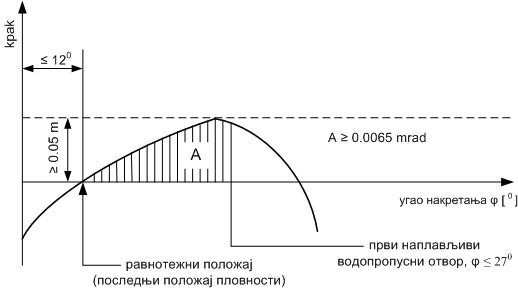 Бродови који транспортују контејнере у саобраћају унутрашњим пловним путевима који нису фиксирани морају задовољити следеће критеријуме стабилитета у оштећеном стању:У стању равнотеже (завршна фаза наплављивања) угао накретања не сме да буде већи од 5º. Отвори који су водопропусни не смеју се наплавити пре уласка у положај равнотеже. Ако ови отвори уроне пре овог положаја, простори у које они омогућавају приступ  се сматрају наплављенима у сврху прорачуна стабилитета.Позитиван део графика крака момента стабилитета по достизању равнотежног положаја има површину области испод графика крака момента стабилитета једнаку или већу од 0,0065 m.rad. Минималне вредности стабилитета задовољене су до урањања првог отвора пропусног за метеоролошке услове, као и у сваком другом случају накретања под углом једнаким или мањим од 10º. Уколико су отвори пропусни за метеоролошке услове уроњени пре ове тачке, простори у које они омогућавају приступ сматрају се наплављенима у сврху прорачуна стабилитета.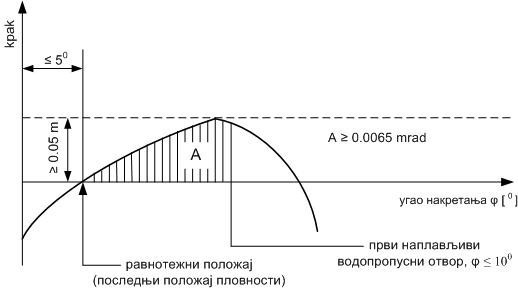 Уколико је отворе кроз које може да дође до додатног наплављивања неоштећених одељака могуће затворити тако да буду водонепропусни, уређаји за затварање морају бити адекватно означени.9.1.0.95.5 Тамо где постоје отвори за попречно или вертикално наплављивање ради смањивања асиметричности наплављивања, време за компензацију не сме бити дуже од 15 минута, уколико се у току међуфаза наплављивања покаже да постоји довољан стабилитет.9.1.0.96 до 9.1.0.99	(Резервисано)Поглавље 9.2Правила за градњу која се примењују на поморске бродове усклађене са захтевима конвенције SOLAS 74, поглавље II-2, одредба 19 или са захтевима конвенције SOLAS 74, поглавље II-2, одредба 54Захтеви  9.2.0.0  до  9.2.0.79  примењују  се  на  поморске  бродове  усклађене  са следећим захтевима:SOLAS 74, поглавље II-2, одредба 19 измењена и допуњена верзија; илиSOLAS 74, поглавље II-2, одредба 54 измењена и допуњена верзија, у складу са резолуцијама наведеним у поглављу II-2, одредба 1, став 2.1, под условом да је брод конструисан пре 01.07.2002. године.Поморски бродови који нису усклађени са горе наведим захтевима Конвенције SOLAS 74, морају бити усклађени са захтевима 9.1.0.0 до 9.1.0.79.9.2.0.0	Материјали за градњуТруп брода гради се од бродограђевинског челика или другог метала под условом да тај метал има бар еквивалентна механичка својства и отпорност на ефекте изазване температурним променама и дејством ватре као и  бродски челик.9.2.0.1 до 9.2.0.19	(Резервисано)9.2.0.20	Водени баластПростори  дупле  оплате  и  дводна,  ако  су  одговарајуће  опремљени,  могу  се користити тако да се  пуне воденим баластом.9.2.0.21 до 9.2.0.30	(Резервисано)МоториДозвољени су само мотори са унутрашњим сагоревањем који троше гориво чија је тачка паљења изнад 55ºС.Вентилациони усиси машинских простора као и усиси ваздуха за моторе који не користе ваздух директно из машинског простора морају бити смештени на удаљености не мањој од 2 m од заштићене зоне,Унутар заштићене зоне не сме да дође до варничења.9.2.0.32 и 9.2.0.33	(Резервисано)Издувне цевиИздувни гасови се евакуишу из бродова у спољни простор навише кроз издувне цеви или кроз спољну оплату. Испусти издувних гасова морају се поставити најмање на удаљености од 2,00 m од отвора гротла. Издувне цеви мотора морају се поставити тако да се издувни гасови одведу изван брода. Ниједна издувна цев не сме се поставити у заштићену зону.Издувне цеви морају се опремити уређајем који спречава искакање варница, односно хватачем варница.9.2.0.35 до 9.2.0.40	(Резервисано)Пламен и незаштићено светлоИспусти димњака морају се поставити на удаљености минимум 2,00 m од отвора гротла. Треба предузети мере да се спречи свако искакање варница и продор воде.Уређаји за грејање, кување и расхлађивање не смеју бити напајани течним енергентима, течним гасом, нити чврстим горивом. Међутим, инсталација апарата за грејање који се напајају течним горивом који имају тачку паљења изнад 55ºС је дозвољена у машинском простору или другом одвојеном простору.Апарати за кување и расхладни уређаји су дозвољени само у кормиларници са металним подовима и у просторијама за боравак посаде.Једино  електрични  уређаји  за  осветљење су  дозвољени  изван    простора    за боравак посаде и кормиларници.9.2.0.42 до 9.2.0.70	(Резервисано)9.2.0.71	Приступ на бродТабле упозорења на којима је објављена забрана приступа у складу са одредбом8.3.3 мора бити јасно видљива са обе стране брода.9.2.0.72 до 9.2.0.73	(Резервисано)9.2.0.74	Забрана пушења, употребе незаштићеног светла и ватре9.2.0.74.1	Огласне табле на којима је објављена забрана пушења, у складу	са одредбом8.3.4 морају бити јасно видљиве са обе стране брода.Oгласне табле на којима се наводе околности под којима важи забрана морају бити причвршћене у близини улаза у просторе где пушење, паљење ватре и употреба извора светлости са незаштићеним светлом нису забрањени све време.Пепељаре  морају бити  постављене  у близини  сваког излаза  из   простора за боравак посаде и у кормиларници.9.2.0.75 до 9.2.0.79	(Резервисано)9.2.0.80	Додатна правила која се примењују на бродове са дуплом оплатомПравила наведена под 9.2.0.88 до 9.2.0.99 примењују се на бродове са дуплом оплатом који имају намену да транспортују опасн терет Класе 2, 3, 4.1, 4.2, 4.3,5.1, 5.2, 6.1, 7, 8 или 9, изузев оних за које је прописана листа бр. 1 у колони (5) Табеле А поглавља 3.2, у количинама већим од оних наведених у 7.1.4.1.4.9.2.0.81 до 9.2.0.87	(Резервисано)9.2.0.88	Класификација9.2.0.88.1   Бродови са дуплом оплатом чија је намена транспорт опасног терета Класе 2, 3, 4.1, 4.2, 4.3, 5.1, 5.2, 6.1, 7, 8 или 9, изузев оних за које је прописана листа бр. 1 у колони (5) Табеле А поглавља 3.2, у количинама већим од оних наведених у 7.1.4.1.4, граде се под надзором признатог класификационог друштва сходно правилима које то класификационо друштво доноси, за највишу класу. Класификационо друштво које је у питању потврђује то издавањем одговарајућег сертификата.9.2.0.88.2	Обавезно је обнављање класе.9.2.0.89 и 9.2.0.90	(Резервисано)СкладиштаБрод се гради као брод са дуплом оплатом, и са двобоком и дводном у заштићеној зони.Размак између страна брода и уздужних преграда зоне терета не сме бити мањи од 0,80 m. Дозвољено је локално смањити тај размак на крајевима брода, под условом да најмањи размак од стране брода до уздужне преграде (мерено под правим углом у односу на страну) не буде мањи од 0,60 m. Довољна конструктивна чврстоћа брода (уздужна, попречна и локална чврстоћа) се потврђује сертификатом о класи.Висина дводна не сме бити мања од 0,50 m.Дубина испод усисних зденаца се, међутим, сме смањити локално на 0,40 m, под условом да усисни зденац има капацитет највише  0,03 m³.9.2.0.92	(Резервисано)9.2.0.93	Стабилитет (уопштено)9.2.0.93.1 Доказ о довољном стабилитету мора се показати, укључујући и стабилитет у оштећеном стању.Основне вредности које се користе приликом прорачуна стабилитета су тежина празног брода и положај његовог тежишта, одређују се било помоћу експеримента накретања, било помоћу детаљног израчунавања масе и момента. У последњем случају тежина празног брода се проверава одговарајућим тестом, уз границе толеранције ± 5% између вредности за истиснину одређену рачунским путем и истиснине одређене очитавањем газа.Дoказ о стабилитету и у неоштећеном стању мора бити обезбеђен за све фазе утовара и истовара као и по завршетку последње фазе утовара.Способност плутања по оштећењу се доказује под најнеповољнијим условима оптерећења брода. У ове сврхе утврђује се прорачунати доказ довољног стабилитета за критичне међуфазе наплављивања и за последњу фазу наплављивања. Негативне вредности стабилитета и у међуфазама наплављивања смеју се прихватити само ако у наставку опсега графика крака момента стабилитета и у оштећеном стању, стабилитет показује одговарајуће позитивне вредности.Стабилитет (у неоштећеном стању)Захтеви за стабилитетом (у неоштећеном стању) који су резултат израчунавања стабилитета у оштећеном стању, морају се у потпуности поштовати.За транспорт контејнера, додатни доказ о довољном стабилитету се мора поднети у складу са захтевима одредбе наведене под 1.1.4.6.За  такав  брод  преовлађују  најоштрији  захтеви  наведени  под  9.2.0.94.1  и9.2.0.94.2.За поморске бродове наведене одредбе под 9.2.0.94.2 могу се сматрати као да су испуњене, ако је стабилитет усклађен са Резолуцијом А.749 (18) Међународне поморске организације, (IMO) и ако су документа о стабилитету проверена од стране надлежног органа. Ово се примењује само у случајевима када су сви контејнери фиксирани као обично на поморским бродовима, и када је релевантан документ о стабилитету одобрен од стране надлежног органа.Стабилитет (у оштећеном стању)Следеће претпоставке узимају се у обзир о стању оштећеног брода:Ниво бочног оштећења је следећи:подужно: најмање 0,10L али минимум 5,00 m;попречно: 0,59 m ка унутрашњости мерено од бока брода, под правим углом на централну линију,у нивоу који одговара максималном газу;вертикално: од основне линије навише, без ограничењаНиво оштећења дна је следећи:подужно: најмање 0,10L али минимум 5,00 m; попречно: 3,00 m;вертикално: од основе 0,59 m навише, изузев таложног зденца;Претпоставља се да су све преграде унутар оштећеног дела такође претрпеле оштећења што значи да се положај преграда бира на такав начин како би се осигурало плутање брода након наплављивања два или више суседних одељака у подужном правцу.Примењују се следеће одредбе:У случају оштећења дна, претпоставља се да су и два суседна одељака оштећеног простора у попречном правцу брода такође наплављена;Доња ивица сваког од водопропусних отвора (нпр. врата, прозори, приступи гротлима) у крајњој фази наплављивања мора бити на висини минимум 0,10 m у односу на водену линију наплављивања;У принципу, претпоставља се пропустљивост од 95%. Тамо где се израчуна да је просечна пропустљивост за било који одељак мања од 95%, може се употребити овако израчуната вредност уместо претпостављене вредности.Међутим, употребиће се следеће минималне вредности:машински простори	85%просторије за боравак посаде	95%-	дводна, танкови за течно погонско гориво, баластни танкови, итд. зависно од тога да ли се, сходно њиховој предвиђеној намени, претпоставља да су пуни или празниза брод који плута са максималним дозвољеним газом:	0% или 95%Само у случају главног машинског простора у обзир се узима стандард за само један одељак то јест претпоставља се да граничне преграде машинског простора нису оштећене.У стању равнотеже (завршна фаза наплављивања) угао накретања не сме да буде већи од 12º. Отвори који су водопропусни не смеју се наплавити пре уласка у положај равнотеже. Ако се ови отвори уроне пре овог положаја, простори у које они омогућавају приступ се сматрају наплављенима у сврху прорачуна стабилитета.Позитиван део графика крака момента стабилитета и по достизању равнотежног положаја има вредност крака момента једнаку или већу од 0,05 m где је уједно површина области испод графика крака момента стабилитета и једнака или већа од 0,0065 m•rad. Минималне вредности стабилитета задовољене су до урањања првог пропусног отвора за метеоролошке услове, као и у сваком другом случају накретања под углом једнаким или мањим од 27º. Уколико су отвори који супропусни за метеоролошке услове уроњени пре ове тачке, простори у које они омогућавају приступ сматрају се наплављенима у сврху прорачуна стабилитета.Уколико је отворе кроз које може да дође до додатног наплављивања неоштећених одељака могуће затворити тако да буду водонепропусни, уређаји за затварање морају бити адекватно означени.Тамо где постоје отвори за попречно или вертикално наплављивање ради смањивања асиметричности наплављивања, време за компензацију не сме бити дуже од 15 минута, уколико се у току међуфаза наплављивања покаже  да постоји довољан стабилитет.9.2.0.96 до 9.2.0.99	(Резервисано)Поглавље 9.3Правила за градњу танкераПравила за градњу танкера типа GПравила у ставовима 9.3.1.0 до 9.3.1.99 примењују се на градњу танкера типа G.Материјали за градњуa)   Труп  брода  и  танкови  за    терет  морају  бити  конструисани  од  челика  за бродоградњу или од другог најмање еквивалентног метала.Независни танкови за терет и мембрански танкови могу се конструисати и од других материјала, под условом да имају најмање једнаку механичку чврстоћу и отпорност на утицаје температуре и пожараЗа мембранске танкове сматра се да су еквиваленција отпора на утицај температуре и пожара, доказано када материјали мембранских танкова испуњавају следеће захтеве:Издржавају опсег између максималне температуре у раду и 5 ° C испод минималне пројектне температуре, али не ниже од -196 ° C; иОтпорни су на ватру или заштићени одговарајућим системом, као што је трајно окружење инертних гасова, или опремљени ватроотпорном баријером.Сваки део брода, свака инсталација или део опреме који може доћи у додир са теретом прави се од материјала на које терет неће опасно утицати и који неће проузроковати његово разлагање или такву реакцију у којој би дошло до стварања штетних или опасних продуката. У случају да није било могуће да се испита ово за време класификације и инспекцију брода релевантна резерва ће бити уписана  на листу материја брода према 1.16.1.2.5Осим где је то изричито дозвољено ставом 9.3.1.0.3 или сертификатом о одобрењу, забрањује се употреба дрвета, алуминијумских легура или пластичних материјала или гуме унутар зоне терета.Употреба дрвета, алуминијумских легура, пластичних материјала  или гуме у зони терета је дозвољена како је показано у следећој табели:Трајно постављени материјали у просторијама за боравак посаде или кормиларници, са изузетком намештаја, не смеју бити лако запаљиви. У случају да их захвати пламен, они не смеју развијати дим или токсичне гасове у опасним количинама.Боја која се користи у зони терета не сме бити подложна стварању варница приликом удара у предмете обојене том бојом.Употреба пластичних материјала у изради бродских чамаца дозвољена је само ако ти материјали нису лако запаљиви.Употреба алуминијумских легура или пластичних материјала за пролазе (сизове) у зони терета дозвољена је само ако тај материјал није лако запаљив и ако не спроводи електрицитет.Досије бродаНапомена:  У сврху овог параграфа, термин „власник“ имаће исто значење као у 1.16.0.Досије брода мора бити чуван од стране власника који ће обезбедити ову документацију на захтев надлежног органа и признатог класификационог друштва.Досије брода се чува и ажурира током радног века брода и биће чуван 6 месеци након повлачења брода из употребе.У случају да промене власника у току радног века брода, досије брода мора бити пренесен на новог власника.Копије досијеа брода или сва потребна документа морају бити доступна на захтев надлежног органа за издавање сертификата о одобрењу и признатог класификациона друштва или за прво контролисање инспекцијског органа, периодичнo контролисање, посебно контролисање  или  изузетно контролисање.до 9.3.1.7	(Резервисано)КласификацијаТанкер се мора градити под надзором признатог класификационог друштва, и класификован у највишу класу.Највиша класа се наставља.Услови прописани потврђују се издавањем сертификата од стране признатог класификационог друштва. Сертификат о класи потврђује да је брод у складу са важећим додатним правилима и прописима који су релевантни за употребу брода.Подаци о пројектованом притиску и испитном притиску уносе се у сертификат.Уколико се сигурносни вентили бродских танкова за терет отварају на различитим притисцима, у сертификат  се морају унети подаци о пројектованом и испитном притиску сваког од тих танкова за терет.Признато класификационо друштво саставља списак материја за бродове у коме су набројане све опасне материје које се прихватају за транспорт у танковима за терет  (види такође 1.16.1.2.5).9.3.1.8.2-9.3.1.8.4(Брисано)(Резервисано)Заштита од продирања опасних гасова и ширења опасних течностиБрод мора бити пројектован тако да је продирање опасних гасова и течности у просторије за боравак посаде, кормиларницу и радне просторе онемогућено. Ниједан прозор на тим просторима не сме имати могућност отварања уколико није намењен као излаз у случају опасности и ако није означен као такав.Пражнице непропустљиве на течност морају бити постављене на палуби на висини од 0,60 m од спољашњих преграда кофердама или крајњих преграда складишта. Заштитне пражнице морају се простирати преко целе  ширине брода или бити фиксиране између уздужних пражница за спречавање разливања како би се спречио улазак течности у прамчани пик и крмени пик. Висина заштитних пражница и пражница за спречавање разливања мора битинајмање 0,075 m. Заштитна пражница може одговарати заштитном зиду прописаном у 9,3.x.10,3 ако се заштитни зид простире преко целе ширине брода.Ако списак материја на броду према 1.16.1.2.5 садржи материје које захтевају заштиту од експлозије у складу са колоном (17) табеле C из Поглавља 3.2, онда употреба инсталација и опреме које нису најмање типа ‘ограниченог ризика од експлозије’ није дозвољена током операција утовара и истовара у деловима палубе изван зоне терета, осим ако ти делови нису заштићени од уласка гасова и течности заштитним зидом непропустљивим на гасове и течност. Тај зид се мора простирати са једне стране брода до друге или мора у облику слова U окруживати зоне које штити. Зид мора покривати целу ширину зоне  коју штити и најмање 1.00 m у смеру супротно од зоне терета (видети дијаграм Класификација зона). Висина зида мора бити најмање 1.00 m изнад суседне зоне терета на палуби у зони терета. Спољни зид и бочни зидови просторија за боравак посаде могу се сматрати заштитним зидом ако на њима нема отвора и ако су наведене димензије испоштоване.Заштитни зид се не захтева ако растојање између зона које се штите и сигурносних вентила, обалских веза цевовода за утовар и истовар и вентилационог цевовода, компресора на палуби и отвора најближих танкова под притиском износи најмање 12.00 m..На палуби, доње ивице отвора на вратима у бочним зидовима надграђа и прагови гротла и вентилациони отвори радних просторија које се налазе испод палубе морају имати висину од најмање 0.50 m изнад палубе.Овај захтев се не примењује на приступне отворе на просторима дуплог трупа и дводна.Линице, газишта , итд. морају имати довољно велике отворе који се налазе директно изнад палубе.9.3.1.11	Складишта и  танкови за терет9.3.1.11.1	a)	Највећи  дозвољени  капацитет  танка  за  терет  одређује  се  на	основу следеће табеле:Алтернативне конструкције у складу са 9.3.4 су дозвољене.У  горњој  табели,  L  x  B  x  H  представља  производ  главних  димензија танкера, датих у метрима (према сведочанству о баждарењу), где је:L    =	укупна дужина трупа; B   =	највећа ширина трупа;H = најкраће вертикално растојање између врха кобилице и  најниже тачке палубе на боку брода (теоријска висина брода) унутар зоне терета у m,где:У случају бродова са ковчегом, H се замењује са Н', где се Н' добија из следеће формуле:𝐻𝐻�    = 𝐻𝐻 + �ℎ𝑡𝑡 × 𝑏𝑏𝑡𝑡 × 𝑙𝑙𝑡𝑡�где је:𝐵𝐵𝐿𝐿ht   =	висина ковчега (растојање између палубе тог простора и главнепалубе мерено на боку простора на L/2) у метрима bt   =	ширина ковчега; у метримаlt	=	дужина ковчега. у метримакао брод са дуплом оплатом и дводном. Унутрашње растојање између бочних оплата брода и уздужних преграда не сме бити мање од 0.80 m, висина дводна не сме бити већа од 0.60 m, танкови за терет подупиру се седлима која се простиру између танкова минимум 20испод хоризонталне геометријске осе танкова за терет.Расхлађивани танкови за терет и танкови за терет који се користе за транспорт расхлађених течних гасова, инсталирају се само у складишним просторима оивиченим просторима дупле оплате и дводном.као брод са једноструком оплатом, где су за бочне оплате брода између палубног пута и ребреница предвиђене бочне провезе које се постављају на једнаким међусобним растојањима која нису већа од 0.60 m, ојачане оквирним ребрима постављеним на једнаким међусобним растојањима која нису већа од 2.00 m. Висина бочних провеза и оквирних ребара не сме бити већа од 10%-ног дела висине, али ни мања од 0.30 m. Бочне провезе, односно оквирна ребра морају имати појас од равне челичне плоче са површинама попречног пресека 7.5, односно 15 сm2.Растојање између бочне оплате брода и танкова за терет не сме бити мање од 0,80 m, а између дна брода и танкова за терет минимум 0.60 m. Висина испод усисних зденаца се сме смањити до 0.50 m.Бочно растојање између усисног зденца и танка за терет и структуре на његовом дну не сме бити мање од 0.10 m.Ослонци  танкова  за  терет  морају  бити  проширени  на  не  мање  од  10 степени испод хоризонталне централне линије танкова за терет.Танкови за терет причвршћују се ради спречавања њиховог померања.Kапацитет усисног зденца ограничава се на највише 0.10 m3.    Међутим, у случају танкова за терет под притиском, дозвољава се капацитет усисног зденца од 0.20 m31	У случају другачије пројектованог трупа у зони терета, прорачуном се мора сачинити доказ да се, приликом директног удара прамца другог брода у бок, може апсорбовати енергија од 22 МЈ, без пробијања танкова за терет и припадајућег им цевног система. . Алтернативне конструкције у складу са 9.3.4 су дозвољене.Преграде које оивичавају складишне просторе морају бити водонепропусне. Танкови за терет и преграде које оивичавају складишта не смеју имати отворе или пролазе у потпалубљу.Кроз преграду између машинског простора и радног простора унутар зоне терета. или између машинског простора и складишног простора смеју се начинити пролази уз поштовање одредаба става 9.3.1.17.5.Простори у дуплој оплати и дводна, ако су одговарајуће опремљени, могу се користити за пуњење искључиво воденим баластом. Међутим, дводна се смеју користити као танкови за погонско гориво брода под претпоставком да су задовољене одредбе става 9.3.1.32.У случају да се радни простори налазе унутар зоне терета у потпалубљу, ови простори уређују се на такав начин да им се може лако приступати и да особама које носе заштитну одећу и апарате за дисање дозвољавају безбедну манипулацију сервисном опремом која се ту налази. Они се пројектују на такав начин да не могу настати потешкоће приликом евакуације повређених илиособа  које  су  изгубиле  свест  из  простора,  и  помоћу  трајно  причвршћене опреме ако је то потребно.Приступачни делови зоне терета уређују се на такав начин да им се може лако приступати ради вршења њиховог техничког прегледа или чишћења. Димензије отвора, са изузетком оних ка просторима у  дуплој оплати или дводну, чији се ни један зид не граничи са танковима за терет, морају бити довољне да особа која носи апарат за дисање може без потешкоће улазити у простор или из њега излазити. Најмања површина попречног пресека једног оваквог отвора не сме бити испод  0.36 m2, а најмања дужина његове бочне ивице, 0.50 m. Ови отвори пројектују се на такав начин да не могу настати потешкоће приликом евакуације повређених или особа које су изгубиле свест са дна простора у који омогућавају приступ, и помоћу трајно причвршћене опреме ако је то потребно. У овим просторима, ширина између ојачања не сме бити мања од 0.50 m. У дводну се ова вредност сме смањити на 0.45 m.Танкови за терет могу имати кружне отворе најмањег пречника од 0.68 m.У случају да брод има изоловане танкове за терет, складишни простори ће садржавати само сув ваздух да штити изолацију танкова за терет од  влаге.ВентилацијаСвако складиште мора имати два отвора чији су величина и положај такви да дозвољавају ефикасну вентилацију свих делова простора. Ако таквих отвора нема, мора се предвидети могућност пуњења складишног простора инертним гасом или сувим ваздухом.Системи за вентилацију се морају поставити у просторима у дуплој оплати и дводну зоне терета који нису предвиђени за пуњење воденим баластом, као и у кофердамима између машинских простора и просторија за пумпе, ако такви кофердами постоје.a) Радни простор који се налази унутра зоне терета испод палубе мора имати вентилациони систем. Капацитет вентилатора мора бити довољан да обезбеди 20 потпуних промена ваздуха на сат на бази запремине радног простора.Издувни канали вентилационог система морају допирати до 50 mm изнад дна радног простора. Ваздух се доводи кроз канал на врху радног простора.b) Ако списак материја на броду према 1.16.1.2.5 садржи материје које захтевају заштиту од експлозије у складу са колоном (17) табеле С из Поглавља 3.2, онда се улази за ваздух морају налазити на најмање 2.00 m изнад палубе, на растојању од најмање 2.00 m од отвора танка и 6.00 m од излаза сигурносних вентила.Продужне цеви које могу бити неопходне могу бити зглобног типа.a) Вентилација мора бити обезбеђена за просторије за боравак посаде, кормиларницу и радне просторе.Вентилациони систем у таквим просторима мора испуњавати следеће захтеве:Доводи ваздуха се морају налазити што је даље могуће, а на најмање6.00 m од терета и најмање 2.00 m изнад палубе;Притисак од најмање 0.1 kPa (0.001 bar) може се одржавати у радним просторијама;Аларм за прекид рада је уграђен;(iv) Вентилациони систем, укључујући аларм за прекид рада, мора бити најмање типа ‘ограниченог ризика од експлозије’;Систем за детекцију гаса усаглашен са условима 1. дo 4. доле повезан је са вентилационим системом:Он   је   погодан   најмање   за   употребу   у   зони   1,   групу експлозивности IIC и температурну класу T6;Опремљен је сензорима;На усисним улазима вентилационих система; иНепосредно испод горње ивице прага улазних врата;Његово t90 време реаговања мање је од или једнако 4 s;Мерење мора бити континуирано;У радним просторима, вентилациони систем је повезан са сигурносним осветљењем које мора бити најмање типа ‘ограниченог ризика од експлозије’;Ово сигурносно осветљење није неопходно ако су расветне инсталације у радним просторима најмање  типа  ‘ограниченог ризика од експлозије’;Усис вентилационог система и инсталације и опрема које не испуњавају захтеве утврђене у 9.3.x.51 (a) и (b) и 9.3.x.52.1 мора бити искључен када се достигне концентрација n-хексана од 20 % LEL-а;Искључење мора бити индиковано у просторијама за боравак посаде и кормиларници визуелним и звучним сигналима;У случају квара вентилационог система или инсталација за детекцију гаса у просторијама за боравак посаде, инсталације и опрема у просторијама за боравак посаде које не испуњавају захтеве утврђене у 9.3.x.51 (a) и (b) и 9.3.x.52.1 морају бити искључене;Квар мора бити индикован у просторијама за боравак посаде, кормиларници и на палуби визуелним и звучним сигналима;У случају квара вентилационог система или инсталација за детекцију гаса у кормиларници или радним просторима, инсталације и опрема у просторијама за боравак посаде, које не испуњавају захтеве утврђене у 9.3.x.51 (a) и (b) и 9.3.x.52.1, морају бити искључене;Квар мора бити индикован у кормиларници и на палуби визуелним и звучним сигналима. Аларм се мора аутоматски пренети у просторије за боравак посаде ако није искључен;Свако искључивање одиграва се  моментално и аутоматски и, по потреби, активира сигурносно осветљење;Уређај за аутоматско искључивање регулисан је тако да аутоматско искључивање није могуће док је брод у пловидби;(c)  Ако не постоји вентилациони систем или вентилациони систем простора не задовољава све захтеве утврђене у (b) горе, све инсталације или опрема које се налазе у том простору а које могу, ако су укључене, довести до површинских температура виших од оних наведених у 9.3.x.51 (a) и (b) или које не испуњавају захтеве утврђене у 9.3.x.52.1 морају имати могућност искључивања.(Брисано)9.3.1.12.6      Код вентилационих улазних отвора морају се поставити табле за обавештења које показују услове под којима се они затварају. Сви вентилациони улазни отвори просторија за боравак посаде, кормиларнице и радних простора који воде до отвореног простора изван зоне терета морају бити опремљени уређајима који су трајно монтирани према 9.3.x.40.2.2 (c), омогућавајући њихово брзо затварање. Мора бити јасно да ли су они отворени или затворени.Такви вентилациони улазни отвори морају се налазити на најмање 2.00 m од зоне терета.Вентилациони улазни отвори радних простора у зони терета могу се налазити унутар те зоне.Улазни отвори система за вентилацију радних простора унутар зоне терета у потпалубљу смеју се налазити унутар таквог простора.9.3.1.13.	Стабилитет (уопштено)9.3.1.13.1     Сачињавање доказа о довољном стабилитету је обавеза и овај доказ се захтева како за неоштећене танкове, тако и за оне у оштећеном стању.Основне вредности које се користе приликом прорачуна стабилитета, то су тежина празног брода и положај његовог тежишта, одређују се било помоћу експеримента накретања, било детаљним израчунавањем масе и момента. У овом другом случају тежина празног брода проверава се одговарајућим тестом, уз границе одступања ±5% између вредности за истиснину одређену рачунским путем и истиснине одређене очитавањем газа.Доказ задовољавајућег стабилитета неоштећеног брода мора се сачинити за сва стања утовара и истовара као и за коначно стање утовара за све релативне густине материја које се превозе садржаних у списку материја према 1.16.1.2.5. За сваку операцију утовара, узимајући у обзир стварна пуњења и положај танкова за терет, баластних танкова, танкова питке воде. танкова отпадних вода и танкове који садрже производе неопходне за рад брода, брод ће захтеве усагласити са захтевима за стабилитет у неоштећеном и оштећеном стању. Међуфазе током рада се такође узимају у обзир.Доказ о задовољавајућем стабилитету ће бити приказан за свако оперативно стање терета и баласта у књизи стабилитета коју одобрава признато класификационо друштво које класификује брод. Ако је непрактично да се унапред израчунавају стања утовара и баласта, мора се инсталирати и користити утоварни компјутер (инструмент), одобрен од стране признатог класификационог друштва које класификује брод, који ће приказивати и садржај књиге стабилитета.Напомена: књига стабилитета треба бити формулисана у облику разумљивом за одговорног капетана и да садржи следеће податке:Општи опис брода:генерални план и планови капацитета који указују на коришћење додељених одељака и простора (тaнкови за терет, складишта, стамбене просторије, итд);скица која показује позицију газних марки у односу на перпендикуларе брода;шема баластног и каљужног пумпног система,као и система за заштиту од преливања;Хидростатичке  криве или табеле које одговарају пројектованом триму, и, ако су значајни  углови трима предвиђени  током нормалног рада брода,криве  или  табеле  које  одговарају  таквом  опсегу  трима  требају  бити укључене;Криве или табеле стабилитета израчунате на  бази  слободног тримовања брода, за опсеге депласмана и трима предвиђеног у нормалним радним условима, са назнаком запремина које се сматрају истиснутим;Табеле танкова или криве које показују капацитете, тежишта, и слободне површине за све танкове за терет, баластне танкове и одељаке,као и танкове за питку и отпадну воду и танкове који садрже производе настале радом брода;Подаци о празном броду (тежина и тежиште) као резултат теста накретања брода или мерења носивости у комбинацији са детаљним изједначењем маса или других прихватљивих мерења. Где је поменута информација добијена из сестринског брода, веза са сестринским бродом мора бити јасно назначена и примерак одобреног извештаја са теста накретања сестринског брода мора бити обухваћен;Копија одобреног извештаја са теста накретања треба да буде укључена у књигу стабилитета;Оперативни услови утовара са свим релевантним детаљима, као што су:подаци о празном броду, пуњењу танкова, залихама, посади и другим релевантним ставкама на броду (маса и тежиште за сваку ставку, момент слободне површине за течне терете);газ на средини брода и на перпендикуларима;метацентарска висина коригована за утицај слободних површина;вредности  крака стабилитета и  криве;уздужни моменти савијања и смичуће силе на очитаним тачкама;информације  о  отворима  (позиција,  тип  непропусности,  уређај  за затварање),информације за капетана.Прорачун утицаја баластне воде на стабилитет, са информацијама о томе где се фиксни мерачи нивоа баластних танкова и одељака морају уградити или да ли баластни танкови или одељци морају бити потпуно пуни или потпуно празни током одласка брода.9.3.1.13.4  Плутајућа  способност  након  оштећења  доказује  се   у   најнеповољнијим условима утовара. У ту сврху, израчунава се довољни стабилитет  за утврђивање на критичним прелазним фазама плутања и за финалну фазу плутања.Стабилитет (у неоштећеном стању)Захтева се поштовање услова за стабилитет у неоштећеном стању која произилази из прорачуна стабилитета  у оштећеном стању.За бродове са теретним танковима са више од 0,70 В у ширини, доказ ће бити обезбеђен тако да са следећим услови стабилитета буду испуњени:у позитивном делу крака криве до уроњења првог не-непропусног отвора не сме бити мања од 0,10 m за крак криве (GZ)површина позитивног делу крака криве до првог потапања не непропусног отвора у сваком случају до угла  накретања  <27 ° не сме бити мањи од 0.024 m рад;метацентрска висина (GZ) не сме бити мања од 0,10 m.Ови услови морају бити испуњени  имајући у виду утицај свих слободних површина у танковима у свим фазама утовар и истовар.Најстрожи захтеви у 9.3.1.14.1 и 9.3.1.14.2 односе се на брод.Стабилитет (у оштећеном стању)У обзир се морају узети следеће претпоставке о стању оштећеног танкера:Обим бочног оштећења је следећи:подужно:	најмање 0,10L, али минимум 5.00 m;попречно: 0,79 m ка унутрашњости мерено од бока брода, под правим углом на централну линију, у нивоу који одговара максималном газу;вертикално:  од основне линије навише, без ограничења.Обим оштећења дна је следећи:подужно:	најмање 0.10L, али минимум 5.00 m; попречно:	3.00 m;вертикално:  од основне линије 0.59 m навише, уз изузетак  зденца.Претпоставља се да су све преграде унутар оштећене области и саме претрпеле оштећења, што значи да се положај преграда бира  на такав начин да се осигура плутање танкера након наплављивања два или више суседних одељака у подужном правцу.Примењују се следеће одредбе:У случају оштећења дна, претпоставља се да су и сва суседна одељака оштећеног простора у попречном правцу танкера такође наплављена;Доња ивица сваког од водопропусних отвора (нпр. врата, прозора, прилаза гротлима итд.), у крајњој фази наплављивања мора бити на висини минимум 0.10 m у односу на водену линију наплављивања;У општем случају, претпоставља се наплављивост од 95%. У случају да се израчуна да је просечна наплављивост сваког одељака мања од 95%, тако добијена вредност сме се користити уместо претпостављене вредности.Међутим, усвајају се следеће најмање вредности:машински простори:	85%;просторије за боравак посаде:	95%;дводна, танкови за погонско гориво, баластни танкови итд. у зависности од тога да ли се, према њиховој предвиђеној намени, претпоставља  да  су  пуни  или  празни  примаксимално допуштеном газу брода:	0% или 95%Само у случају главног машинског простора у обзир се узима стандард за један одељак тј. претпоставља се да граничне преграде машинског простора нису оштећене.9.3.1.15.2	За средњу фазу плутања следећи критеријуми морају да буду испуњени:GZ >= 0.03mРаспон позитивне GZ: 5°У равнотежном положају (завршна фаза наплављивања), угао накретања не сме бити већи од 12. Водопропусни отвори не смеју се наплављивати пре уласка у равнотежни положај. Ако су такви отвори уроњени пре ове тачке, простори у које они омогућавају приступ сматрају се, у сврху прорачуна стабилитета, наплављенима.Позитивни део криве крака и момента стабилитета по достизању равнотежног положаја мора имати максимум који је минимум једнак или већи од 0.05 m, где је уједно површина области испод криве крака и момента стабилитетаминимум једнака или већа од 0,0065 m.rad. Најмање вредности стабилитета морају бити задовољене до урањања првог отвора пропусног за метеоролошке услове, као и у сваком другом случају накретања под углом једнаким или мањим од 27. Ако су водопропусни отвори уроњени пре ове тачке, простори у које они омогућавају приступ сматрају се, у сврху прорачуна стабилитета, наплављенима.Ако се отвори, кроз које се неоштећени одељци могу додатно наплавити, могу водонепропусно затворити, уређаји за затварање морају бити одговарајуће обележени.У случају да постоје отвори за попречно или вертикално наплављивање ради смањивања асиметричности наплављивања, време за компензацију не сме прелазити 15 минута, ако се у току међуфаза наплављивања покаже да постоји довољан стабилитет.9.3.1.16	Машински простори9.3.1.16.1 Погонски бродски мотори са унутрашњим сагоревањем као и мотори са унутрашњим сагоревањем који служе за покретање помоћних машина морају се налазити изван зоне терета. Улази у машинске просторе и остали отвори тих простора морају се налазити на растојању не мањем од 2.00 m од зоне терета.9.3.1.16.2    Машинским просторима приступа се са палубе; улази у машинске просторе не смеју бити окренути ка зони терета. У случају да се врата простора не налазе у нишама чија је дубина једнака најмање ширини тих врата, шарке морају бити окренуте ка зони терета.Просторије за боравак посаде и радне просторијеПросторије за боравак посаде и кормиларница морају се налазити изван зоне терета или иза крмене вертикалне равни која оивичава део зоне терета испод палубе. Прозори кормиларнице који се налазе на висини минимум 1.00 m смеју бити нагнути ка напред.Улази у просторије и отвори надграђа не смеју бити окренути ка зони терета. Шарке врата која се отварају ка спољашњости и не налазе се у нишама дубине једнаке најмање ширини врата, морају бити окренуте ка зони терета.За улазе са палубе и отворе простора који су изложени временским утицајима мора се предвидети могућност њиховог затварања. На улазима у такве просторе истиче се следеће упозорење:Не отварати у току утовара и истовара и дегасације без дозволе заповедника.Сместа затворити.Улази и прозори надграђа који се могу отварати, као и остали отвори ових простора морају се налазити на растојању минимум 2.00 m од зоне терета. Ниједна врата, односно прозор кормиларнице не сме се налазити на растојању мањем од 2.00 m од зоне терета, осим када не постоји директна веза између кормиларнице и стамбених просторија.(a) Погонска вратила каљужних или пумпи за водени баласт смеју пролазити кроз преграду између радног простора и машинског простора под претпоставком да је радни простор уређен у сагласности са ставом 9.3.1.11.6.За пролазе кроз преграду мора постојати одобрење признатог класификационог друштва. Они не смеју  пропуштати гасове.Сва за рад неопходна упутства морају бити истакнута.Пролази кроз преграду између машинског простора и радног простора у зони терета и преграду између машинског простора и складишних простора могу бити предвиђени за провлачење електричних каблова, хидрауличних водова и мерних цеви разних регулационих, контролних и алармних система под условом да их је одобрило признато класификационо друштво. Ниједан од ових пролаза не сме пропуштати гасове. Пролази кроз преграде класе “A-60”, како је дефинисано у SOLAS 74, Поглавље II-2, Правилник 3, морају имати еквивалентну противпожарну заштиту.Цеви смеју пролазити кроз преграду између машинског простора и радног простора у зони терета, ако су то цеви између машинске опреме која се налази у машинском простору и радног простора које у свом делу кроз радни простор немају отворе и за које су на прегради у машинском простору предвиђени уређаји за затварање.И поред става 9.3.1.11.4, цеви из машинског простора смеју пролазити кроз радни простор унутар зоне терета, кофердаме, складишни или простор у дуплој  оплати под  условима да њихови  делови кроз радни простор, кофердам, складишни или простор у дуплој оплати имају профил са дебелим зидом и да на њима нема прирубница или отвора.У случају да погонско вратило помоћних машина пролази кроз зид изнад палубе, пролаз за то вратило не сме пропуштати гасове.Радни простор који се налази унутар зоне терета испод палубе не  сме се користити као просторија пумпи за терет за бродски систем за пражњење гасова, нпр. компресора или комбинације компресора/измењивача топлоте/пумпе, осим:у случају да је просторија пумпи за терет одвојена од машинског простора или од радног простора изван зоне терета кофердамом или преградом са изолацијом класе „A-60”, како је дефинисано у SOLAS 74, Поглавље II-2, Правилник 3, неким другим радним простором или складишним простором;у случају да „-60”’ преграда која се захтева у горњем ставу нема пролазе наведене у 9.3.1.17.5 (a);у случају да се издувни отвори вентилационог система налазе на растојању не мањем од 6,00 m од улаза и отвора просторија за боравак посаде, кормиларнице и радних простора изван зоне терета;у случају да се приступна гротла и улазни отвори вентилационог система могу затворити споља;у случају да се сав цевовод за утовар и истовар (на усисној страни и потисној страни) проводи кроз палубу изнад просторије  за  пумпу. Потребно управљање регулационим уређајима у просторији за пумпу, покретање пумпи или компресора и регулација брзине протока течности врше се са палубе;у случају да је систем у потпуности интегрисан у цевоводни систем за гас и течност;у случају да је просторија пумпи за терет опремљена сталним системом за детекцију кисеоника који аутоматски показује количину кисеоника и који активира визуелни и звучни аларм када концентрација кисеоника достигне19.5 % запреминских. Сензори тог система морају се налазити на прикладним местима на дну и на висини од 2,00 m. Мерење мора бити континуирано и приказано близу улаза. Звучни и визуелни аларми инсталирају се у кормиларници и у просторији пумпи за терет и, када дође до активирања аларма, систем за утовар и истовар се искључује;квар система за мерење кисеоника мора активирати визуелни или звучни аларм у кормиларници и на палуби. Аларм се мора аутоматски пренети у просторије за боравак посаде ако није искључен;вентилациони систем прописан у 9.3.1.12.3 има капацитет довољан да обезбеди најмање 30 промена запремине ваздуха на сат на бази укупне запремине радног простора.Ако списак материја на броду према 1.16.1.2.5 садржи материје које захтевају заштиту од експлозије у складу са колоном (17) табеле С из Поглавља 3.2, онда просторија пумпи за терет такође мора имати стални систем за детекцију гаса који аутоматски показује присуство запаљивих гасова и активира визуелни и звучни аларм ако концентрација гаса достигне 20 % LEL терета или 20 % LEL n-хексана, узима се критичнија вредност.Сензори система за детекцију гаса морају бити постављени на одговарајућим местима на дну и непосредно испод палубе. Мерења морају бити континуирана и приказана близу улаза.Звучни и визуелни аларми инсталирају се у кормиларници и у просторији пумпи за  терет и,  када се аларм активира, систем за утовар и истовар се искључује.Сваки квар система за детекцију гаса одмах се сигнализира у кормиларници и на палуби визуелним или звучним упозорењем. Аларм се мора аутоматски пренети у просторије за боравак посаде ако није искључен.9.3.1.17.7	На улазу у станицу просторија за пумпе истиче се следеће упозорење:Пре уласка у просторију за пумпе проверити да ли постоји присутво гасова и има ли довољно кисеоника.Не отварати врата и улазне отворе без дозволе заповедника.Сместа се удаљити у случају аларма.9.3.1.18	Постројење за инертизацију9.3.1.18.1	У случају када се прописује инертизација или покривање терета , брод се мора опремити системом за инертизацију.Систем мора бити у стању да трајно одржи минимални притисак од 7 kPa (0,07 бара) у просторима који се инертују.Осим тога, систем за инертизацију не сме допринети повећању притиска у танку за терет у мери у којој би укупни притисак у танку био већи од вредности на коју је подешен вентил танка. Вакуумски сигурносни вентил подешава се на вредност од 3.5 kPa. (0.035 bar).Количина инертизационог гаса довољна за операцију утовара или истовара танка носи се или производи на самом танку ако није могуће добити је са копна. Осим тога, на броду се мора налазити и довољна додатна количина инертизационог гаса намењена компензацији нормалних губитака у току транспорта.Просторије које треба инертизовати опремају се прикључцима за увођење инертизационог гаса и системом за надзор, тако да се трајно осигура присуство исправне атмофере у њима.Када притисак или концентрација гасне фазе инертизационог гаса падне испод задате вредности, овај надзорни систем мора активирати визуална и звучна алармна средства у кормиларници. У случају да у кормиларници нема присутних чланова посаде, алармни сигнали морају се спровести до места где ће их неко од чланова посаде приметити.9.3.1.18.2	Посуде   опремљене   мембранским   танковима   морају   имати   систем   за инертирање који може инертирати све изолационе просторе резервоара.Систем мора бити у стању да трајно одржи минимални притисак изнад атмосферског у просторима који се инертују.Инертни гас се производи на броду или се преноси у количини која је довољна за цело време задржавања, како је одређено у складу са 7.2.4.16.16 и 7.2.4.16.17. Циркулација инертног гаса кроз просторе који се инертују мора бити довољна да омогући ефикасност средства за детекцију гаса.Простори који се инертују морају бити опремљени прикључцима за увођење инертног гаса и системима за надзор како би се трајно обезбедила потребна атмосфера.Када притисак, температура или концентрација инертног гаса падну испод задате вредности, овај систем за надзор активира звучни и видљиви аларм у кормиларници. Када је кормиларница заузета, аларм ће се такође приметити на месту на којем је члан посаде.9.3.1.19 и 9.3.1.20	(Резервисано)Сигурносне и контролне инсталацијеЗа сваки од танкова за терет предвиђа се следећа опрема:(Резервисано);мерач нивоа;алармни  уређај  због  високог  нивоа,  који  се  активира  најкасније  када течност достигне ниво који одговара 86%-ном испуњењу танка;сензор високог нивоа, који покреће систем за заштиту од преливања када течност достигне ниво који одговара 97.5%-ном испуњењу танка;инструмент за мерење притиска гасне фазе у танку за терет;инструмент за мерење температуре терета;прикључак за затворени тип уређаја за узорковање. Прикључак мора бити опремљен запорним уређајем отпорним на унутрашњи притисак на прикључку.Када се одређује проценат до којег је танк испуњен, дозвољава се максимална грешка од 0.5%. Овај проценат рачуна се на основу укупног запреминског капацитета танка за терет, укључујући ту и његов експанзиони простор.Мерни круг мерача нивоа мора бити такав да се очитавања добијених вредности мерења могу вршити са појединачних контролних позиција уређаја за затварање танкова за терет. Дозвољен максимални ниво пуњења 91%, 95% и 97%, као што је наведено у листи супстанци, биће обележен на сваком мерачу нивоа.На месту са којег је могуће прекинути операцију утовара или истовара обезбеђује се могућност непрекидног очитавања вредности за натпритисак и потпритисак. На сваком мерачу нивоа назначавају се највећи дозвољени натпритисак и потпритисак у танку за терет.Очитавања морају бити могућа под свим временским условима.Када се побуди, алармни уређај због високог нивоа мора активирати средства за визуелно и звучно упозоравање на броду. Овај уређај мора бити независан од мерача нивоа.(a) Сензор високог нивоа у смислу претходног става 9.3.1.21.1(d) мора активирати визуална и звучна алармна средства и истовремено деловати на електрични контакт са прекидачком функцијом који отвара електрично коло у обалској инсталацији, покрећући на тај начин у њој мере заштите од преливања приликом утовара.Сигнални контакт сензора  високог нивоа преноси се ка обалском постројењу преко водонепропусног двопинског прикључка прикључног уређаја, у сагласности са стандардом EN 60309-2:1999 + A1:2007 + A2:2012 за једносмерну струју напона 40 до 50V, беле боје за распознавање, положај носног дела на 10h.Двопински прикључак трајно се монтира у близини обалских прикључака утоварних и истоварних цеви танкера.Сензор високог нивоа такође мора имати способност да искључи бродске пумпе за пражњење.Сензор високог нивоа мора бити независан од алармног уређаја, али сме бити повезан са мерачем нивоа.(b) У току операције пражњења помоћу бродске пумпе, мора се предвидети могућност искључивања пумпе из обалског постројења. У ту сврху, независна сигурносна напојна линија са танкера прекида се отварањем електричног контакта у обалском постројењу.Мора се предвидети могућност да се сигнални контакт из обалског постројења пренесе кроз водонепропусну  двополну  утичницу прикључног уређаја, у сагласности са стандардом EN 60309-2:1999 + A1:2007 + A2:2012 за једносмерну струју напона 40 до 50V, беле боје за распознавање, положај носног дела на 10h.Двополна утичница трајно се монтира у близини обалских прикључака истоварних цеви танкера.Визуелни и звучни алармни сигнали које формира алармни уређај због високог нивоа морају се јасно разликовати од оних које даје сензор високог нивоа.Визуелни алармни сигнал мора бити уочљив са свих контролних места блокадних вентила танкова за терет која се налазе на палуби. Овде се или мора омогућити лака провера рада сензора и електричних кола, или инсталација треба да буде сигурносно изведена.Када притисак или температура премаши постављену граничну вредност, инструмент за мерење притиска, односно инструмент за мерење температуре терета мора активирати визуална и звучна алармна средства у кормиларници. У случају да у кормиларници нема присутних чланова посаде, алармни сигнали морају се спровести до места где ће их неко од чланова посаде приметити.Када притисак премаши постављену граничну вредност у току операције утовара или истовара, инструмент за мерење притиска, посредством прикључка у смислу претходног става 9.3.1.21.5, моментално мора деловати на електрични контакт који даље покреће мере за прекид операције утовара. Ако се користи бродска пумпа за пражњење, њено искључивање мора бити аутоматско. Сензор који активира поменута алармна средства може се повезати у инсталацију предвиђену за ова средства.У случају да се контролни елементи уређаја за затварање танкова за терет налазе у контролном центру, заустављање утоварних пумпи и праћење мерења која врше мерачи нивоа у танковима за терет мора се предвидети у овом центру, док се у контролном центру на палуби мора предвидети могућност опажања сигнала за визуелна и звучна упозорења које формирају алармни уређаји сензора високог нивоа у смислу става 9.3.1.21.1(d) и инструменти за мерење притиска и температуре терета.У контролном центру се мора осигурати задовољавајући надзор зоне терета.Брод се мора опремити сигурносном инсталацијом за прекид операције утовара и/или истовара која ће обезбедити затварање флексибилних водова од брода ка обали у којима су монтирани брзозатварајући вентил, помоћу прекидача који управљају стањем тих вентила. По један овакав прекидач поставља се на два места на броду (на крменом и прамчаном делу).Електрична кола система за прекид операције утовара и/или истовара пројектују се у складу са принципом мирне струје.У случају превоза хлађених материја притисак за отварање безбедносног система утврђује се према конструкцији танкова за терет. Приликом транспорта материја које се морају превозити у расхлађеном стању, притисак за отварање безбедносног система не сме бити мањи од 25kPa (0.25bar) изнад максималног притиска прорачунатог према 9.3.1.27.На бродовима сертификованим да транспортују расхлађени течни гас следеће заштитне мере обезбеђују се у танку за терет:посуде за сакупљање цурења биће инсталиране испод обалског прикључка цевовода за утовар и истовар кроз који се утовар и истовар спроводе. Оне морају бити направљене од материјала који су у стању да се одупру температури терета и да су изоловане од палубе. Посуде за сакупљање цурења морају имати  довољну запремину и одвод с палубе;систем за водено орошавање треба да покрива:изложену куполу танка за терет и изложене делове танкова терета;изложена  отворена  складишта  на  палубама  код  бродова  за  превоз запаљивих или токсичних производа;делове зоне терета где може доћи до цурења.Капацитет система за водено орошавање треба да буде такав да, када су све млазнице у функцији, истицање је од 300 литара по квадратном метру простора за терет на сат. Систем ће моћи да се пусти у погон из кормиларнице и са палубе;Филм воде око обалског прикључка цевовода за утовар и истовар у употреби, предвиђен је да заштити палубу и бочну оплату на месту обалског прикључка цевовода за утовар и истовар у употреби током повезивања и раздвајања утоварне стреле или црева. Филм воде  мора имати довољан капацитет. Систем мора имати могућност пуштања у погон из кормиларнице и са палубе.9.3.1.21.12 Бродови који превозе расхлађени течни гас, у циљу спречавања оштећења танкова за терет током утовара и цевовода за утовар и истовар током утовара и истовара, морају имати писана упутства за пред-хлађење. Ово упутство се примењује пре него што брод постане оперативан и након дужег ремонтаОтвори танкова за терет(a) Отвори танкова за терет морају се налазити на палуби у зони терета.(b) Отвори танкова за терет са површином попречног пресека већом од 0.10m2 морају се налазити на висини минимум 0.50 m у односу на палубу.На отворе танкова за терет монтирају се поклопци који не дозвољавају истицање гасова  који су  у складу са одредбама  9.3.1.23.1.Излазни отвори испусти сигурносних вентила за испуштање притиска морају се налазити на висини минимум 2.00m изнад палубе, на минималном растојању од 6.00m од просторија за боравак посаде и радних простора изван зоне терета. Ова висина може се смањити ако у кругу полупречника 1.00m око испуста брзореагујућег сигурносног вентила нема опреме или извођења икаквих радова, или ако постоје знаци који јасно означавају ову област.Уређаји за затварање који се уобичајено користе током операција утовара и истовара не смеју, када се њима рукује, производити варничење.Сваки танк у којем се транспортује расхлађена супстанца мора се опремити безбедносним системом са функцијом спречавања  појаве недозвољеног потпритиска или натпритиска.Испитивања притискомТанкови за терет и цеви за утовар и истовар морају бити усаглашени са одредбама о посудама под притиском које су, за супстанцу која се транспортује, утврдили надлежни органи или признато класификационо друштво.Пре почетка њиховог коришћења за предвиђену намену, сви одељци подвргавају се пријемним испитивањима притиском, да би се затим испитивања притиском обављала у прописаним временским размацима.Испитни притисак не сме бити мањи од 10 kPa (0.10 bar) гледано на скали мерног инструмента.Најдужи временски размак између периодичних испитивања притиском у смислу претходног става 9.3.1.23.1 не сме бити дужи од 11 година.Регулација притиска и температуре теретаОсим ако цео систем није пројектован да, без последица буде изложен пуном притиску испарења товара при горњим граничним вредностима пројектоване амбијенталне температуре, притисак у танку мора се одржавати испод највеће постављене вредности притиска отварања сигурносних вентила, због чега се предвиђа један или више следећих система:систем регулације притиска у танку за товар, у којем се користи механичко расхлађивање;безбедносни систем који се покреће у случају загревања товара или повећања притиска у танку за товар. Изолација или пројектовани притисак танка за товар или комбинација ова два фактора мора бити таква да се остави одговарајућа временска резерва током које ће се, помоћу овог система, постићи очекивана температура товара; у свим случајевима систем ће се сматрати прихватљивим од стране признатог класификационог друштва и треба да осигура безбедност за минимални период од три периода рада;Само за UN бр. 1972, систем за регулацију притиска у танку за терет при чему се настале паре користе као гориво;сви остали системи које признато класификационо друштво сматра прихватљивима.Системи прописани у претходном ставу 9.3.1.24.1 изводе се, инсталирају и испитују под надзором признатог класификационог друштва, до потпуног задовољења захтева које је то друштво поставило. Избор материјала који ће се користити у њиховој изради врши се према својствима терета које треба транспортовати. Под нормалним условима, горња гранична пројектована амбијентална температура мора бити:за ваздух:	+30°С;за воду:	+20°С.Систем за складиштење терета мора поседовати способност отпора дејству пуног притиска паре терета на горњим температурама околине, без обзира на систем који ради са гасом који испарава. Овај захтев назначен је примедбом 37 у колони (20) Табеле C  из Поглавља 3.2.Пумпе и цевоводиПумпе, компресори и помоћне цеви за утовар и истовар морају се налазити у зони терета. За пумпе за терет и компресоре мора се предвидети могућност искључивања и са места унутар зоне терета, и са места изван зоне терета. Пумпе за терет и компресори постављени на палуби, морају се налазити на растојању које није мање од 6.00 m од улаза у просторије за боравак посаде и радне просторе ван зоне терета или од њихових осталих отвора.(a)  Цеви за утовар и истовар морају бити независне од свих осталих цевовода на броду. Ниједан цевовод за терет не сме се налазити испод палубе, изузев оних  унутар танкова терета и радних простора намењених постављању бродског система за пражњење од гасова.(Резервисано).Цеви за утовар и истовар морају се јасно разликовати од свих осталих цеви, што се нпр. постиже њиховим означавањем одговарајућим бојама.Палубни сегменти цеви за утовар и истовар, цевовод за одвод гасова без обалских прикључака али са сигурносним вентилима и машински вентили морају се налазити на подужном правцу одређеном спољним ивицама куполе, на растојању од спољне бродске оплате које није мање од четвртине ширине брода. Овај захтев не примењује се на за растерећење иза сигурносних вентила. Уколико, међутим, у попречном правцу брода постоји само једна купола, цеви и вентили о којима је реч не смеју се налазити ближе од 2.70 m до спољне бродске оплате.У сличају да су танкови за терет постављени један поред другог, сви прикључци на куполе морају бити  постављени на унутрашњој страни купола. Спољашњи прикључци се могу налазити на предњој и задњојсредишњој линији куполе. Уређаји за затварање морају бити постављени директно на куполу или што ближе њој. Уређаји за затварање цевовода за утовар и истовар морају се дуплирати, при чему се један од уређаја чини брзозатварајући вентил.. Када је унутрашњи пречник уређаја за затварање мањи од 50mm, овај уређај се може сматрати сигурносним уређајем против пуцања у цевоводима.Обалски прикључци морају се налазити на минималном растојању од 6.00 m од улаза у просторије за боравак посаде и радне просторе ван зоне терета или од њихових преосталих отвора.Сваки обалски прикључак цевовода за одвод гасова и обалски прикључци цеви за утовар и истовар кроз које се врше операције утовара и истовара опремају се уређајем за затварање и брзозатварајући вентил. Међутим, на сваки обалски прикључак мора се монтирати слепа прирубница у време када се не користи.Цеви за утовар и истовар, као и цевовод за одвод гасова, не смеју имати флексибилне везе опремљене клизним обујмицама.За превоз расхлађених течних гасовацевовод за утовар и истовар и танкови за терет морају бити заштићени од прекомерних напрезања услед топлотних деформација и  померања танкова и структуре трупа.када је то потребно, цевoвод за утовар и истовар мора бити термички изолован од суседних структура трупа како би се спречило да температура трупа падне испод предвиђене граничне температуре за материјал трупа.Све цеви за утовар и истовар, које могу да се загуше на сваком крају, када садрже течност (остатак), морају се опремити сигурносним вентилом. Ови сигурносни вентили морају испуштати у танкове за терет и треба да буду заштићени од ненамерног затварања.(Брисано)Сваки саставни сегмент цеви за утовар и истовар повезује се, у електричном смислу, на трупу брода.На блокадним вентилима или другим уређајима за затварање цеви за утовар и истовар мора се јасно видети да ли су у отвореном или затвореном положају.Када се ставе под испитни притисак, утоварне и истоварне цеви морају показати захтевану еластичност и отпорност на дејство притиска, и из њих не сме бити цурења.На усисној и потисној страни пумпи на које су прикључене цеви за утовар и истовар морају се монтирати манометри.Очитавања вредности притисака са ових манометара морају бити омогућена на контролном месту бродског система за пражњење од гасова. Максимално дозвољене вредности натпритиска и потпритиска морају се назначити на сваком манометру.Очитавања вредности притисака морају бити могућа под свим временским условима.Не дозвољава се коришћење цеви за утовар и истовар у било којој операцији у вези са баластирањем.(Резервисано)Kомпримовани ваздух генерисан ван подручија терета може да се користи уградњом неповратног вентила са опругом како би се осигурало да се гасови не испусте из теретног простора кроз систем компримованог ваздух, у просторза боравак посаде, кормиларницу или радне просторије изван теретног простора.омпримовани ваздух који настаје изван простора за терет може се користити у теретном простору под условом да се угради неповратни вентил са опругом који обезбеђује да ниједан гас не може да изађе из простора за терет кроз систем компримованог ваздуха у простор за смештај, кормиларницу или сервис ван простора за терет9.3.1.26	(Резервисано)Расхладни системРасхладни систем у смислу става 9.3.1.24.1(а) мора чинити једна или више расхладних јединица са техничком способношћу да одржава притисак и температуру терета на прописаним нивоима, када температура покаже тенденцију пораста ка горњој граничној вредности пројектоване амбијенталне температуре. Уколико се друга средства која признато класификационо друштво сматра задовољавајућима не предвиђају у ову сврху, мора се прописати присуство једне или више резервних јединица које ће бити у приправности и чији расхладни капацитет неће бити мањи од највећег расхладног капацитета међу прописаним јединицама. Ову резервну јединицу треба да чини компресор са сопственим погонским мотором, контролним системом и осталом помоћном опремом која је потребна да би се јединици обезбедила функционалност независно од, под нормалним околностима коришћених јединица. Резервни топлотни измењивач прописује се увек када топлотни измењивач система који се користи под нормалним околностима нема резерву у капацитету, једнаку најмање 25%-ном делу највећег прописаног капацитета. Посебне одредбе за постављање додатних цеви нису неопходне.Топлотна изолација танкова за терет, цевовода и помоћне опреме мора се извести на такав начин да обезбеди да се у периоду дужине 52 часа по отказивању свих система за расхлађивање терета, читав терет задржи у стању које неће довести до отварања сигурносних вентила.Када су бродски танкови за терет напуњени до највећег дозвољеног нивоа, сигурносни уређаји и линије расхладног система прикључују се на ове танкове на такав начин да буду у контакту са гасном фазом терета, у којој се морају задржати и приликом свих нагиба брода до угла од 12.Расхладним системима мора се придати посебна пажња у свим случајевима транспорта неколико различитих врста расхлађеног терета који могу ступати у међусобне реакције, праћене стварањем потенцијално опасних продуката, са циљем спречавања њиховог мешања.У свакој операцији овог типа, за сваки терет предвиђа се засебан расхладни систем са комплетном резервном јединицом у смислу става 9.3.1.27.1. Када се, међутим, расхлађивање врши помоћу посредног или помоћу комбинованог расхладног система и када процуривање у измењиваче не може, у било којим околностима које се могу предвидети, довести до мешања различитих терета, не захтевају се засебне расхладне јединице различитих терета.Расхладним системима мора се придати посебна пажња у свим случајевима транспорта два или више различитих врста расхлађеног терета који, под датим условима транспорта, нису узајамно раствориви, а чији би се притисци парних фаза, у случају мешања, сабрали, са циљем спречавања таквог мешања.У расхладним системима у којима се као расхладно средство користи вода, потребну количину воде за нормалан рад система обезбеђује пумпа или пумпепредвиђене искључиво за ову намену. Ова пумпа, односно пумпе морају имати најмање две цеви до своје усисне стране, које, ако је то могуће, долазе од два водена усиса, једног са леве и другог са десне стране брода. Треба обезбедити и једну резервну пумпу која би осигурала задовољавајући проток воде; то може бити пумпа која се користи у друге сврхе под претпоставком да њено преповезивање у расхладни систем неће угрозити нормално функционисање ниједног другог суштински битног бродског система.Расхладни системи могу се извести у једном од следећа три вида:непосредни системи: испарења терета се сабијају, кондензују и враћају у танкове за терет у свом течном облику; ови системи не смеју се користити за хлађење одређених терета, за које се таква забрана прецизира у колони(20) Табеле C из Поглавља 3.2;посредни системи: терет, односно испарења терета хладе се, односно кондензују помоћу расхладног средства, без њиховог претходног сабијања;комбиновани системи: испарења  терета сабијају се и кондензују у топлотном измењивачу у којем расхладно средство одузима део енергије од испарења терета, а затим се њихова течна фаза враћа у танкове за терет; ови системи не смеју се користити за хлађење одређених терета, за које се таква забрана прецизира у колони (20) Табеле C из Поглавља 3.2, овај захтев означен је напоменом 36 у колони (20) ове табеле.Сви главни и помоћни расхладни флуиди морају бити како узајамно усаглашени, тако и исправно одабрани према терету са којим би могли доћи у додир. Процес топлотне размене може се вршити или у измењивачима који су измештени од танка за терет, или на расхладним намотајима причвршћеним са унутрашње или спољашње стране танка за терет.Да би се расхладни систем инсталирао у засебан радни простор, тај простор мора задовољавати захтеве из става 9.3.1.17.6.За све теретне системе, коефицијент преноса топлоте који се користи за одређивање времена задржавања (7.2.4.16.16 и 7.2.4.16.17) одређује се прорачуном.По завршетку брода, исправност прорачуна се може проверити помоћу теста топлотне равнотеже. Прорачун и тестирање се врши под надзором признатог класификационог друштва које је класификовало брод.Коефицијент преноса топлоте биће документован и чуваће се на броду. Коефицијент преноса топлоте биће верификован у свакој обнови сертификата о одобрењу.Уз молбу за издавање или обнављање сертификата о одобрењу мора се приложити и сертификат признатог класификационог друштва у којем се потврђује усаглашеност према одредбама из претходних ставова 9.3.1.27.1 и 9.3.1.27.4.Систем за водено орошавањеКада се у колони (9) Табеле C из Поглавља 3.2 захтева водено орошавање, на зона терета на палуби поставља се систем за водено орошавање у сврху смањења количине испарења терета орошавањем водом њихове целе површине .Систем мора имати прикључни уређај преко којег би се вршило његово напајање са обале. Млазнице кроз које се вода распршује постављају се тако да се ослобођени гасови безбедно таложе.  Мора се предвидети могућност укључивања  система  како  из  кормиларнице,  тако  и  са  палубе.  Капацитетсистема мора бити такав да, када се користе све млазнице, излазни проток не буде мањи од 50 l/m2 палубног простора, за један сат рада.9.3.1.29 и 9.3.1.30	(Резервисано)МоториДозвољена је употреба само мотора са унутрашњим сагоревањем који раде на гориво са тачком паљења изнад 55 ºC. Ова одредба се не примењује на моторе са унутрашњим сагоревањем који су део система пропулзије или помоћних система. Ти системи морају испуњавати захтеве из Поглавља 30 и Прилога 8, Одељак 1 Европског стандарда којим се утврђују технички захтеви за бродове на унутрашњим пловним путевима (ES-TRIN), као што је измењен.2Улазни вентилациони отвори машинског простора и, када мотори не узимају ваздух директно из машинског простора, усиси мотора морају се налазити на растојању које није мање од 2.00 m од зоне терета.(Брисано)(Брисано)Вентилација затворених машинских простора пројектује се тако да, када је амбијентална температура 20 C, просечна температура у  машинском простору не прелази 40 C.Танкови за погонско горивоУ случају да се за брод предвиђају складишни простори и дводна, свако дводно унутар зоне терета сме се преуредити у танк за течно погонско гориво, под претпоставком да висина дводна није мања од 0.60m.Забрањује се да се отвори таквих танкова и цеви за погонско гориво налазе у танковима за терет.Отворени крајеви цеви за ваздух сваког танка за погонско гориво морају се издизати најмање 0.5 m изнад отворене палубе. Ти отворени крајеви и отворени крајеви преливних цеви које воде до палубе опремљени су заштитним уређајем који се састоји од мембране од газе или перфорираног лима.(Резервисано)Издувне цевиИздувни гасови одводе се са брода у слободан простор, или навише кроз издувне цеви, или кроз спољну оплату. Испуст издувних гасова мора се налазити на растојању најмање 2.00 m од зоне терета. Издувне цеви мотора постављају се тако да одведу издувне гасове са брода. Ниједна издувна цев не сме се налазити унутар зоне терета.За све издувне цеви предвиђају се уређаји који спречавају искакање варница, нпр. хватачи варница.Испумпавање каљуже и решења баластног системаКаљужне и баластне пумпе области унутар зоне терета инсталирају се унутар таквих простора.Ова одредба не примењује се на:2 Као што је доступно на интернет страници Comité Européen pour l’Élaboration de Standards dans le Domaine de Navigation Intérieure – CESNI, https://www.cesni.eu/en/documents/es-trin/просторе у дуплој оплати и дводна која немају заједнички гранични зид са танковима за терет;кофердаме и складишне просторе где се баластирање врши кроз цеви противпожарног система зоне терета, и врши испумпавање каљуже помоћу ејектора који су инсталирани у зони терета.У случају да се дводно користи као танк за течно погонско гориво, оно се не сме прикључити на цевни систем каљуже.У случају да је баластна пумпа инсталирана у зони терета, хидрант и његов ванбродски прикључак за усисавање воденог баласта морају се налазити унутар зоне терета.Накнадно испумпавање просторије пумпи за терет у случају опасности врши се посебном инсталацијом која се налази у зони терета и независна је од сваке друге инсталације. Ова инсталација поставља се изван просторије пумпи за терет.9.3.1.36 до 9.3.1.39	(Резервисано)Систем за гашење пожараПостављање система за гашење пожара на брод је обавезно. Систем мора испунити следеће захтеве:систем морају напајати две међусобно независне противпожарне или баластне пумпе, од којих једна мора бити спремна за рад у сваком моменту; ове пумпе не смеју се поставити у исти простор са својим погонским средствима и електричном опремом;за систем се предвиђа главни водни цевовод на којем се монтирају најмање три хидранта у зони терета изнад палубе; морају се обезбедити три прикладна и довољно дугачка црева са распршивачима/млазницама пречника минимум 12mm. Уместо тога, један или више  прикључака за црева се могу заменити усмеравајућим распршивачима/млазницама пречника најмање 12 mm. Мора се обезбедити да сваку тачку палубе у зони терета истовремено могу покрити бар два водена млаза из црева која нису припојена на исти хидрант.Неповратни вентил са опругом мора бити монтиран како би се осигурало да нема гасова који могу да побегну кроз систем за гашење пожара  у простор за боравак посаде, кормиларница или простор за рад изван простора за терет.Најмањи капацитет система мора бити такав да најкраћи домет воденог млаза са било које тачке на броду и уз истовремену употребу две млазнице буде једнак најмање ширини брода.Водоводни систем мора бити у стању да се стави у функцију из кормиларнице и од палубе;- Морају се предузети мере како би се спречило замрзавање противпожарних цевовода и хидраната .Осим тога, за машински простор, пумпну станицу или неки други простор у којем се налази  кључна опрема (командни пултови, компресори итд.) расхладних система, ако таквих система има, предвиђа се трајно уграђен систем за гашење пожара који испуњава следеће услове:Агенси за гашењеЗа противпожарну заштиту машинских простора, котларница и просторија за пумпе дозвољава се употреба искључиво трајно уграђених система за гашење пожара који користе следеће агенсе:CO2  (угљен-диоксид);HFC 227 ea (хептафлуоропропан);IG-541 (смеша 52% азота, 40% аргона, 8% угљен-диоксида)FK-5-1-12 (dodecafluoro 2-methylpentane-3-one).(Резервисано);(f)  K2CO3 (калијум карбонат)Други   агенси   за   гашење   дозвољавају   се   само   на   основу   препорука Административног Комитета.Вентилација, извлачење ваздухаВаздух који се троши у процесу сагоревања у погонским бродским моторима не сме потицати из простора заштићених трајно уграђеним системима за гашење пожара. Испуњење овог захтева не спада под обавезу уколико на броду постоје два главна машинска простора раздвојена преградом која не пропушта гасове, или ако, осим главног машинског простора, постоји и засебан машински простор изведен за прамчани пропулзиони систем који сâм може да осигура кретање брода у случају пожара у главном машинском простору.Сви системи за принудну вентилацију у просторима које треба заштитити морају се аутоматски искључити чим се активира систем за гашење пожара.На све отворе простора које треба заштитити кроз које може да улази ваздух или истиче гас постављају се уређаји који обезбеђују брзо затварање таквих отвора. Разлика између отвореног и затвореног стања ових отвора мора бити јасно уочљива.Ваздух који истиче из вентила за растерећење притиска на посудама под притиском постављених у машинском простору мора се одводити изван брода.Натпритисак или потпритисак који настаје због дифузије агенса за гашење не сме уништити саставне елементе простора који треба заштитити. Овде се мора предвидети могућност безбедног изједначавања притисака.(f) Заштићени простори имају средство за извлачење агенса за гашење  и гасова сагоревања. Таквим средствима се може управљати са места изван заштићених простора и приступ тим средствима не сме бити онемогућен због пожара унутар таквих простора. Ако постоје трајно инсталирани екстрактори, њихово укључивање не сме бити могуће док се пожар гаси.Противпожарни алармни системНадзор простора који треба заштитити врши се одговарајућим противпожарним алармним системом. Алармни сигнал има облик звучног упозорења које се мора чути у кормиларници, просторијама за боравак посаде и простору који треба заштитити.ЦевоводАгенс за гашење усмерава се ка простору који треба заштитити и распоређује се унутар тог простора посредством трајно постављеног цевовода. Све цеви монтиране у простору треба заштититии и њиховиделови праве се од челика. Ово се не примењује на прикључне млазнице танкова и компензатора под претпоставком да материјал употребљен у њиховој изради има еквивалентна ватростална својства. Унутрашња и спољашња страна свих цеви морају се заштитити од корозије.Млазнице кроз које се врши пражњење распоређују се тако да се осигура правилна дифузија агенса за гашење. Конкретно, агенс за гашење мора бити ефикасан и испод пода.Уређај за активирањеНе дозвољава се коришћење система за гашење пожара са аутоматским активирањем.Активирање система за гашење пожара мора се омогућити на прикладном месту изван простора који треба заштитити.Уређаји за активирање инсталирају се тако да их је и у случају пожара могуће употребити, те да је ризик њиховог отказивања у случају пожара или експлозије у простору који треба заштитити сведен на најмању могућу меру.Системи који се не активирају механичким путем морају се напајати из два међусобно независна енергетска извора. Ови извори морају се налазити изван простора који треба заштитити. Контролне линије које се налазе у простору који треба заштитити пројектују се тако да остану у функцији најмање 30 минута након избијања пожара у том простору. Сматра се да електрична инсталација испуњава овај услов ако задовољава стандард IEC 60331-21:1999.Када су уређаји за активирање постављени тако да нису у видном пољу, на заклону који их скрива поставља се симбол система за гашење пожара, страница које нису краће од 10cm, на којем је, црвеним словима на белој подлози, написан следећи текст:Систем за гашење пожараАко је систем за гашење пожара намењен заштити неколико различитих простора, за сваки простор понаособ мора постојати по један засебан и јасно означен уређај за активирање система.Поред свих уређаја за активирање истичу се јасно видљива и неизбрисива упутства за употребу. Упутства се исписују на језику који заповедник чита и разуме, а ако то нису енглески, француски или немачки језик, онда на енглеском, француском или немачком језику. У упутствима се морају налазити информације o:активирању система за гашење пожара;потреби да се осигура излазак свих особа из простора који треба заштитити;правилном понашању посаде у случају активирања система, као и о правилном понашању посаде у случају када се након активирања или дифузије приступа простору који се штити, посебно водећи рачуна о могућем присуству опасних материја;правилном понашању чланова посаде у случају квара који угрожава нормалан рад система за гашење пожара;У упутствима треба навести да се пре активирања система за гашење пожара, мотори са унутрашњим сагоревањем који су монтирани у том простору и усисавају ваздух из простора које треба заштитити,морају искључити.Алармни уређајСваки трајно уграђени систем за гашење пожара мора бити опремљен звучним и визуалним алармним уређајем;Алармни уређај укључује се аутоматски оног момента када се систем за гашење пожара активира. Овај уређај мора да буде укључен одређено време пре ослобађања агенса за гашење пожара; не сме да постоји могућност да се он искључи;Алармни сигнали  морају бити јасно уочљиви у просторима које треба заштитити и на њиховим приступним местима, и јасно чујни под радним условима који одговарају највишем могућем нивоу буке у том простору. Мора бити обезбеђено да се они јасно разликују од свих других звучних и визуелних сигнала у простору који треба заштитити;Звучни алармни сигнали такође се морају јасно чути и у суседним просторима, када су врата између њих и угроженог простора затворена, и кад у њима владају радни услови који одговарају највишем могућем нивоу буке;Ако алармни уређај није на најбољи начин заштићен од могућих кратких спојева, кидања жичаних проводника и пада напона, тада мора бити омогућено надгледање његовог рада;Знак са следећим текстом исписан црвеним словима на белој подлози биће постављен на видљиво место на улазу у сваки простор до кога агенс за гашење пожара има домет:Упозорење, систем за гашење пожара!Напустите овај простор одмах када је …(опис) аларм активиран!Танкови под притиском, цеви и цевна арматураТанкови под притиском, цеви и цевна арматура, морају бити у складу са захтевима надлежног органа.Танкови под притиском морају бити инсталирани у складу са упутствима произвођача.Танкови под притиском, цеви и цевна арматура, не  смеју  бити инсталирани у  простору за боравак посаде.Температура у орманима и просторима за смештање танкова под притиском не сме бити изнад 50°C.Ормари и простори за смештање на палуби морају бити безбедно распоређени. Обавезни  испусти из ових ормана, односно простора, постављени су тако да у случају појаве истицања из танка под притиском, гас не може да  продре у унутрашњост брода. Директна повезивања са другим просторима нису дозвољена.Количина агенса за гашење пожараУколико је агенс за гашење намењен употреби у више простора, расположива количина не мора бити већа од количине прописане за највећу од свих просторија које се на овај начин штите.Инсталација, одржавање, надзор  и документацијаМонтажу или прераду система обавља искључиво предузеће које је специјализована за системе противпожарне заштите. Упутства (подаци о производу,    спецификација     безбедносних     услова)    које     достављапроизвођач агенса за гашење пожара или упутства о систему морају бити поштована.Систем прегледа стручно лице:пре његовог увођења у употребу;сваки пут када се систем враћа у употребу после активирања;после сваке преправке или поправке;на редовној основи, бар  једном у две године.Током прегледа, од стручног лица се захтева да провери да ли је систем у складу са захтевима 9.3.1.40.2.Преглед минимално мора да обухвати следеће:спољашњи преглед целокупног система;преглед  којим  се  потврђује  да  цевовод  нема  напрслина  где  би  се појавило цурење;преглед којим се потврђује да су системи управљања и активирања исправни;испитивање притиска у танковима и њихове садржине;преглед којим се потврђује  да средства за  затварање  простора који треба заштитити немају напрслина због евентуалног цурења;преглед противпожарног алармног система;преглед алармног уређаја.Лице које врши преглед саставља, потписује и датира сертификат o обављеном прегледу.Број трајно уграђених противпожарних система мора се назначити у сертификату о обављеном прегледу.Систем за гашење пожара на бази угљен-диоксида (CO2)Додатно захтевима садржаним у 9.1.0.40.2.1 до 9.1.0.40.2.9, системи за гашење пожара који у својству агенса за гашење користе угљен-диоксид прилагођавају се следећим одредбама:Танкови са угљен-диоксидом стављају се у простор или орман који не пропушта гасове и који је  одвојен од осталих простора. Врата таквих простора или ормана отварају се ка спољашњости; она имају браву и постављен симбол "Упозорење: општа опасност", висине не мање од 5 центиметара, и у истој боји и величини знак „CO2”;Орманима или просторима за складиштење танкова са угљен-диоксидом приступа се искључиво споља. Ови простори опремају се системима за принудну вентилацију са екстракторима, који су потпуно независни од осталих вентилационих система на броду;Танкови са угљен-диоксидом пуне  се максимално до нивоа од 0.75 kg агенса по једном литру њихове запремине. Узима се да, по декомпресији угљен-диоксида, један килограм агенса заузима 0.56 метара кубних простора;Концентрација угљен-диоксида у заштићеном простору је толика да агенс заузима не мање од 40% бруто запремине тог простора. Ова количина ослобађа се у року од 120 секунди. Постоји могућност надзора дифузије угљен-диоксида ради увида у њено правилно одвијање;Отварање вентила на танковима и контрола дифузионог вентила представљају две различите радње;Одговарајући временски интервал који се спомиње у 9.1.0.40.2.6(b) не сме да буде краћи од 20 секунди. Подешавање правилног времена дифузије угљен-диоксида обезбеђује се посебном поузданом инсталацијом.Систем за гашење пожара на бази хептафлуоропропана (HFC-227ea)Додатно захтевима садржаним у 9.1.0.40.2.1 до 9.1.0.40.2.9, системи за гашење пожара који у својству агенса за гашење користе хептафлуоропропан прилагођавају се следећим одредбама:Тамо где постоји неколико простора различитих бруто запремина које треба заштитити, сваки од њих опрема се властитим системом за гашење пожара;На сваки танк са хептафлуоропропаном који је постављен у простор који треба заштитити монтира се уређај за спречавање појаве натпритиска у њему. Овај уређај осигурава безбедну дифузију садржаја танка у простор који треба заштитити ако је танк изложен дејству ватре, а систем за гашење пожара још није уведен у употребу;На сваки танк поставља се уређај који дозвољава контролу притиска гасаТанкови са хептафлуоропропаном пуне се максимално до нивоа од 1.15 kg агенса по једном литру њихове запремине. Узима се да по декомпресији хептафлуоропропана, један килограм агенса заузима 0.1374 m3 простора;Концентрација хептафлуоропропана у простору који треба заштитити је толика да агенс заузима не мање од 8% бруто запремине тог простора. Ова количина ослобађа се у року од 10 секунди;На сваки танк са хептафлуоропропаном поставља се уређај за праћење притиска садржаја у танку, који активира визуална и звучна алармна средства у кормиларници у случају непланских губитака погонског гаса; У случају да не постоји кормиларница, аларм се активира изван простора који треба заштитити;(g) Након пражњења, концентрација хептафлуоропропана у простору који треба заштитити не сме да буде таква да агенс заузме више од 10.5% бруто запремине тог простора;(h) Ни један део предвиђен за уградњу у систем за гашење пожара не сме да буде израђен од алуминијума.Систем за гашење пожара на бази смеше IG-541Додатно уз захтеве под 9.1.0.40.2 до 9.1.0.40.2.9, системи за гашење пожара који користе IG-541 као агенс за гашење морају бити у складу са следећим одредбама:Тамо где постоји неколико простора различитих бруто запремина које треба заштитити, сваки од њих опрема се властитим системом за гашење пожара;На сваки танк са IG-541 који је постављен у простор који треба заштитити поставља се уређај за спречавање појаве натпритиска у њему. Овај уређај осигурава безбедну  дифузију садржаја танка у простор  који треба заштитити ако је танк изложен дејству ватре, а систем за гашење пожара још није уведен у употребу;На сваки од танкова поставља се уређај за проверу његовог садржаја;Притисак пуњења танкова не сме да премаши 200 bar при температури од+15C;Концентрација IG-541 у заштићеном простору је не мања од 44% и не већа од 50% бруто запремине тог простора. Ова количина ослобађа се у року од 120 секунди.Систем за гашење пожара на бази смеше  ФК-5-1-12Додатно уз захтеве под 9.1.0.40.2.1 9.1.0.40.2.9 системи за гашење пожара који користе ФК-5-1-12 морају бити у складу са следећим одредбама:Тамо где постоји неколико места са различитим бруто запреминама, сваки од њих опрема се властитим системом за гашење пожараНа сваки танк са ФК-5-1-12 који је постављен у простор који треба заштитити поставља се уређај за спречавање појаве натпритиска у њему. Овај уређај осигурава безбедну дифузију садржаја танка у простор који треба заштитити ако је танк изложен дејству ватре,а систем за гашење пожара још није уведен у употребу;Сваки танк се мора опремити уређајем који омогућава контролу притиска гаса;Ниво пуњења танка не може премашити 1,00 kg/l. Специфична запремина ослобођеног ФК-5-1-12 мора бити узета као 0,0719 m3/kg;Запремина ФК-5-1-12 у простору који треба заштитити не сме да буде мања од 5,5% бруто запремине простора. Ова количина треба бити ослобођена у року од 10 секунди;На сваки танк са ФК-5-1-12 поставља се уређај за праћење притиска садржаја у танку, који активира визуална и звучна алармна средства у кормиларници у случају непланског губитка агенса; У случају да не постоји кормиларница, аларм се активира изван простора који треба заштитити;(g) Након пражњења, концентрација у простору који треба заштитити не сме да буде таква да агенс заузме више од 10.0% бруто запремине тог простора.(Резервисано)Систем за гашење пожара који користи K2CO3 као агенс за гашењеПоред захтева утврђених у 9.3.x.40.2.1 дo 9.3.x.40.2.3, 9.3.x.40.2.5, 9.3.x.40.2.6 и 9.3.x.40.2.9, системи за гашење пожара који користе K2CO3 као агенс за гашење морају задовољавати следеће одредбе:Систем за гашење пожара мора имати одобрење типа у складу са Директивом 2014/90/EU3 или MSC/Circ. 127027Свака просторија мора бити опремљена сопственим системом за гашење пожара;Агенс за гашење пожара мора се складиштити у посебно предвиђеним декомпримованим резервоарима без притиска у просторији коју треба заштитити. Ти резервоари морају бити инсталирани тако да се агенс за гашење пожара равномерно распршује у просторији. Посебно, агенс за гашење пожара мора функционисати и испод палубних плоча;.Сваки резервоар је засебно повезан са уређајем за окидање;Количина сувог аеросола који формира агенс за гашење пожара за просторију коју треба заштитити мора износити најмање 120 g по m3 нето запремине те просторије. Ова нето запремина се израчунава у складу са Директивом 2014/90/EУ3 или са MSC/Circ. 12704. Мора бити могуће да се агенс за гашење пожара доведе у року од 120 секунди.9.3.1.40.2.16	Системи за гашење пожара за физичку заштиту3 Службени лист Европске уније, L 257 oд 2. августа 2014. године, стр.146.4 Циркуларно писмо Међународне поморске организације MSC/Circ. 1270 и исправке — Ревидиране смернице за одобрење фиксних аеросолних система за гашење пожара који су еквивалентних фиксним гасним система за гашење пожара, као што је наведено у SOLAS 1974, за машинске просторе — усвојено 29. августа 2008. године.У циљу осигуравања физичке заштите у машинским просторима, котларницама и  станицама за пумпу, системи за гашење пожара прихватају се као средство за ту сврху искључиво на основу препорука Административног Kомитета.У зони терета се морају налазити два преносна апарата за гашење пожара у смислу става 8.1.4.Количина подесног агенса за гашење пожара у трајно уграђеном систему за гашење пожара мора бити довољна за сузбијање пожара.Пламен и незаштићено светлоИспусти димњака морају се налазити на растојању минимум 2.00 m од зоне терета, направљени да се спречи свако искакање варница или продор воде.Уређаји за грејање, кување и хлађење не смеју трошити течне гасове, течна или чврста горива.Међутим, у машинском простору или неком другом засебном простору дозвољава се инсталација грејних уређаја на течно гориво чија је тачка паљења изнад 55C.Присуство уређаја за кување и хлађење дозвољава се само у просторијама за боравак посаде.Само су електричне лампе дозвољене.9.3.1.42 до 9.3.1.49	(Резервисано)(Брисано)Површинске температуре инсталација и опремеПовршинске температуре електричних и неелектричних инсталација и опреме не смеју премашивати 200 °C.Површинске температуре спољних делова мотора и њихових улаза за ваздух и издувних канала не смеју премашивати 200 °C;Ако ће списак материја на броду према 1.16.1.2.5 садржавати материје за које су температурне класе T4, T5 или T6 наведене у колони (15) табеле C из Поглавља 3.2, онда одговарајуће површинске температуре унутар означених зона не смеју премашивати 135 °C (T4), 100 °C (T5) односно 85°C (T6);(a) и (b) се не примењују ако су испуњени следећи захтеви (видети такође 7.2.3.51.4):просторије за боравак посаде, кормиларница и радни простори где настају површинске температуре више од температура наведених уи (b) опремљене су вентилационим системом у складу са 9.3.x.12.4 (b); илиинсталације и опрема које стварају површинске температуре више од температура утврђених у (a) oдносно (b), морају имати могућност искључивања. Такве инсталације и опрема означавају се црвеном бојом.Тип и локација електричних инсталација и опремеЕлектричне  инсталације  и  опрема  морају бити  најмање  типа  ‘ограниченог ризика од експлозије’.”.Ова одредба се не примењује на:расветне инсталације у просторијама за боравак посаде и кормиларници, осим склопки близу улаза;мобилне телефоне, фиксне телефонске инсталације, непокретне и покретне рачунаре и инструменте за утовар у просторијама за боравак посаде или кормиларници;електричне инсталације и опрему које су током стајања у непосредној близоини или унутар означене зоне на копну:угашене, илипостављене  у  радним  просторијама  опремљеним  вентилационим системом у складу са 9.3.x.12.4;радиотелефонске инсталације и копнене AIS (аутоматски идентификациони системи) станице у просторијама за боравак посаде и кормиларници, ако се ниједан део антене за радиотелефонске инсталације или AIS станице не налази изнад или у оквиру 2.00 m од зоне терета.У кофердамима, просторима дуплог трупа, дводна и складишним просторима дозвољени су само херметички заптивени звучни дубиномери чији се каблови проводе кроз челичне цеви дебелих зидова са гаснонепропусним везама све до главне палубе.Фиксне електричне инсталације и опрема које не испуњавају захтеве утврђене у 9.3.1.51. (а), 9.3.1.51. (b) и 9.3.1.52.1 горе и њихове склопке означавају се црвеном бојом. Искључивањем такве опреме управља се са централизованог места на броду.Свака изолована дистрибутивна мрежа опремљена је аутоматским уређајем за проверу нивоа изолације са визуелним и звучним алармом.Само су дистрибутивни системи без повратне везе са трупом дозвољени. Ова одредба се не примењује на:активну катодну корозивну заштиту;одређене ограничене секције инсталација које се налазе изван зоне терета (нпр. везе стартера дизел мотора);уређај за проверу нивоа изолације наведен у 9.3.x.52.4.Електрични генератор којег стално покреће мотор и који не испуњава захтеве из 9.3.x.52.1 горе, опремљен је склопком која је у стању да искључи генератор. Табла за обавештења са радним инструкцијама приказује се близу склопке.Квар напајања електричном енергијом за безбедносну и управљачку опрему моментално се индикује визуелним и звучним сигналима у кормиларници и на палуби. Аларм се мора аутоматски пренети у просторије за боравак посаде ако није искључен.Електричне склопке, прикључнице и електрични каблови на палуби морају бити заштићени од механичког оштећења.Прикључнице за прикључивање сигналних светала и осветљења сизова морају бити трајно монтиране на броду у близини сигналног јарбола или сиза. Прикључнице које се користе у овој зони морају бити означене како би се спречило укључивање или искључивање осим када прикључнице нису под напоном.Акумулатори се морају налазити изван зоне терета.Tип и локација електричних и неелектричних инсталација и опреме намењених за употребу у зонама опасности од експлозијеНа бродовима обухваћеним класификацијом зона као што је дефинисано у 1.2.1, електричне и неелектричне инсталације и опрема које се  користе у зонама опасности од експлозије морају испуњавати барем захтеве за употребу у дотичној зони.Бирају се на основу група/подгрупа експлозивности и температурних класа којима материје које се превозе припадају (видети колоне (15) и (16) табеле C из Поглавља 3.2).Ако ће списак материја на броду према 1.16.1.2.5 садржавати материје за које су температурне класе T4, T5 или T6 назначене у колони (15) табеле С из Поглавља 3.2, онда одговарајуће површинске температуре унутар означене зоне не смеју премашивати 135 °C (T4), 100 °C (T5) или 85 °C (T6).Ако ће списак материја на броду према 1.16.1.2.5 садржавати материје за које су температурне класе T1 или T2 назначене у колони (15) табеле С из Поглавља 3.2, онда одговарајуће површинске температуре унутар означене зоне не смеју премашивати 200 °C.Осим у случају оптичких влакана, електрични каблови морају бити армирани или стављени у метални плашт или у заштитне цеви.Електрични каблови за активну катодну заштиту спољне оплате проводе се кроз челичне цеви дебелих зидова са гаснонепорпусним везама све до главне палубе.Покретни електрични каблови забрањени су у зони опасности од експлозије, осим електричних каблова за својствено безбедна електрична кола или  за повезивање:сигналних светала и осветљења за сизове, под условом да је тачка прикључивања (на пример, прикључница) трајно инсталирана на броду у близини сигналног јарбола или сиза;Мреже за напајање електричном енергијом на броду са мрежом за напајање електричном енергијом на копну; под условом дасу електрични каблови и јединица за напајање електричном енергијом усаглашени са применљивим стандардом (на  пример, EN 15869-03: 2010);се напајање електричном енергијом и конектори налазе изван зоне опасности од експлозије.Укључивање и искључивање прикључница/конектора могуће је само када су под напоном.Електрични каблови својствено безбедних кола морају бити одвојени од других каблова који нису намењени за употребу у таквим колима и морају бити означени (не смеју се инсталирати заједно у исти кордел каблова и не смеју бити причвршћени истим обујмицама каблова).9.3.1.53.5 За покретне електричне  каблове  дозвољене  под  9.3.x.53.3,користе  се  само каблови са плаштом типа H07RN-F у складу са стандардом IEC 60245-4:2011*5 или електрични каблови најмање еквивалентне конструкције са проводницима попречног пресека од најмање 1.50 mm2.5 Идентично са EN 50525-2-21: 2011.УземљењеМетални делови електричних инсталација и опреме у зони терета који нису под напоном, као и заштитне металне цеви или метални плаштови каблова, у нормалном раду морају бити уземљени, осим ако нису постављени тако да су аутоматски уземљени повезивањем на металну конструкцију брода.Одредбе из 9.3.x.54.1такође се примењују на инсталације са напоном мањим од50 V.Независни танкови за терет, метална велика средства за паковање и контејнер цистерне морају бити уземљени.Посуде за остатке производа морају имати могућност уземљења.(Резервисано)(Брисано)9.3.1.57 до 9.3.1.59	(Резервисано)9.3.1.60	Посебна опремаНа броду се мора предвидети опрема за туширање, испирање очију и умивање и то на местима којима се директно приступа из зоне терета.Вода мора испуњавати квалитет воде за пиће на броду.НАПОМЕНА:  Додатне  материје  за  деконтаминацију  у  сврхе  избегавања нагризања очију и коже дозвољене су.Веза ове посебне опреме са зоном изван зоне терета се прихвата.Неповратни вентили са опружним оптерећењем морају бити инсталирани како би се спречило истицање гасова кроз систем умиваоника за испирање очију и прање лица изван зоне терета.(Резервисано)Вентил за дегазацију у пријемне станицеТрајно инсталирани или преносиви вентил ниског притиска са опружним оптерећењем који се користи током операција дегазације у пријемне станице мора бити инсталиран на цевоводу који се користи за извлачење ваздуха. Ако списак опреме на броду у складу са 1.16.1.2.5 садржи материје за које се заштита од експлозије захтева у складу са колоном (17) табеле C из Поглавља 3.2, овај вентил мора бити монтиран са уређајем за спречавање ширења пламена који је у стању да издржи дефлаграцију. Када се брод не дегазира у пријемну станицу, вентил се затвара слепом прирубницом. Вентил ниског притиска мора бити инсталиран тако да се при нормалним радним условима вакуумски вентил не активира.Напомена: Операције дегазације су део нормалних радних услова.9.3.1.63 до 9.3.1.70	(Резервисано)9.3.1.71	Приступ на бродТабле  упозорења  на  којима  је  објављена  забрана  приступа  у  складу  са одредбом 8.3.3  морају  бити  јасно  видљиве са обе стране брода.9.3.1.72 и 9.3.1.73	(Резервисано)Забрана пушења, употреба ватре и незаштићеног светлаТабле упозорења на којима је објављена забрана пушења, у складу са 8.3.4 морају бити јасно читљиве са обе стране брода.Табле упозорења на којима се наводе околности под којима важи забрана постављају се у близини улаза у просторе где пушење,употреба ватре и незаштићеног светла нису забрањени све време.Пепељаре морају бити постављене у близини сваког излаза из простора за боравак посаде и у кормиларници.9.3.1.75 до 9.3.1.91	(Резервисано)9.3.1.92	Излаз за случај опасностиПростори чији би улази или излази највероватније били делимично или потпуно уроњени у оштећеном стању брода морају имати излаз за случај опасности који се поставља на висини минимум 0.10m у односу на водну линију оштећења. Овај захтев не примењује се на  прамчани и крмени пик.9.3.1.93 до 9.3.1.99	(Резервисано)9.3.2	Правила за градњу танкера типа CПравила 9.3.2.0 до 9.3.2.99 примењују се на градњу танкера типа C.9.3.2.0	Материјали за градњу9.3.2.0.1	(a)   Труп брода и танкови за терет граде се од бродограђевинског челика или другог метала са бар еквивалентним својствима.Независни танкови за терет смеју се градити и од других материјала под условом да ти материјали поседују бар еквивалентна механичка својства и отпорност на ефекте изазване температурним променама и дејством ватре.Сваки део брода, свака инсталација или део опреме који може доћи у додир са теретом прави се од материјала на које терет неће опасно утицати и који неће проузроковати његово разлагање или такву реакцију у којој би дошло до стварања штетних или опасних продуката. У случају да то није било могуће испитати током класификације и прегледа брода, у списак материја у складу са 1.16.1.2.5 уноси се одговарајућа резерва.Цевовод за одвод гасова се мора заштитити од корозије.9.3.2.0.2	Осим где је то изричито дозвољено у 9.3.2.0.3 која следи или сертификатом о одобрењу, забрањује се употреба дрвета, алуминијумских легура или пластичних материјала или гуме унутар зоне терета.9.3.2.0.3	Употреба дрвета, алуминијумских легура, пластичних материјала или гуме унутар зоне терета дозвољава се према следећој табели:Са изузетком намештаја, сви материјали који су трајно постављени у просторије за боравак посаде  и кормиларницу, не смеју бити лако запаљиви. У случају да их захвати пламен, они не смеју отпуштати опасне количине загушљивих испарења или отровних гасове у атмосферу.Боја која се користи у зони терета не сме бити подложна стварању варница приликом удара у предмете обојене том бојом.Употреба пластичних материјала у изради бродских чамаца дозвољена је само ако ти материјали нису лако запаљиви.Употреба алуминијумских легура или пластичних материјала за пролазе (сизове) у зони терета дозвољена је само ако тај материјал није лако запаљив и ако не спроводи електрицитет9.3.2.1 до 9.3.2.7	(Резервисано)9.3.2.8	Класификација9.3.2.8.1	Танкер се мора градити под надзором признатог класификационог друштва, сагласно правилима тог друштва утврђеним за највишу класу, и танкер се класификује као такав.Услови прописани одговарајућом класом морају бити задовољени све до следећег техничког прегледа брода.Признато класификационо друштво издаје сертификат којим се потврђује да брод задовољава сва правила градње наведена у овом одељку.Подаци о пројектованом притиску и испитном притиску танкова  за  терет уносе се у сертификат.Уколико се сигурносни вентили бродских танкова за терет отварају на различитим притисцима, у сертификат  се морају унети подаци о пројектованом и испитном притиску сваког од тих танкова за терет.Признато класификационо друштво саставља сертификат уз напомену о свим опасним теретима које се смеју транспортовати бродом на који се сертификат односи (такође погледати  1.16.1.2.5).9.3.2.8.2 - 9.3.2.8.4	(Брисано)9.3.2.9	(Резервисано)Заштита од продирања опасних гасова и ширења опасних течностиБрод мора бити пројектован тако да је продирање опасних гасова и течности у просторије за боравак посаде, кормиларницу и радне просторе онемогућено. Ниједан прозор на тим просторима не сме имати могућност отварања уколико није намењен као излаз у случају опасности и ако није означен као такав.Пражнице непропустљиве на течност морају бити постављене на палуби на висини од 0.60 m од спољашњих преграда кофердама или крајњих преграда складишта. Заштитне пражнице морају се простирати преко целе  ширине брода или бити фиксиране између уздужних пражница за спречавање разливања како би се спречио улазак течности у прамчани пик и крмени пик. Висина заштитних пражница и пражница за спречавање разливања мора бити најмање 0.075 m. Заштитна пражница може одговарати заштитном зиду прописаном у 9.3.x.10.3 ако се заштитни зид простире преко целе ширине брода.Ако ће списак материја на броду у складу са 1.16.1.2.5 садржавати материје које захтевају заштиту од експлозије у складу са колоном (17) табеле С из Поглавља 3.2, онда употреба инсталација и опрема који нису најмање типа„ограниченог ризика од експлозије” није дозвољена током операција утовара и истовара у деловима палубе изван зоне терета, осим ако ти делови нису заштићени од продирања гасова и течности заштитним  зидом непропустљивим на гас и воду. Тај зид се мора простирати преко целе ширине брода или у облику слова U окруживати зоне које треба заштитити. Зид мора покривати целу ширину зоне коју треба заштитити и најмање 1.00 m у смеру супротном од зоне терета (видети дијаграм Класификација зона). Висина зида је најмање 1.00 m изнад суседне зоне терета на палуби у зони терета. Спољни зид и бочни зидови просторија за боравак посаде могу се сматрати заштитним зидом ако немају отворе и ако су наведене димензије испоштоване.Заштитни зид није потребан ако растојање између зона које треба заштитити и одушног вентила велике брзине протока, обалских веза цевовода за утовар иистовар, компресора на палуби и отвора најближих танкова под притиском на обали износи најмање 12.00 m.На палуби, доње ивице отвора на вратима у бочним зидовима надграђа и прагови гротла и вентилациони отвори радних просторија које се налазе испод палубе морају имати висину од најмање 0.50 m изнад палубе.Овај захтев се не примењује на приступне отворе на просторима дуплог трупа и дводна.Линице, газишта , итд. морају имати довољно велике отворе који се налазе директно изнад палубе.Складишни простори и танкови за терет(a)   Највећи дозвољени капацитет танка терета одређује се на  основу следеће табеле:Алтернативне конструкције у складу са 9.3.4 су дозвољенеУ горњој табели, L x B x H представља производ главних димензија танкера, датих у метрима (према сведочанству о баждарењу), где је:L   =  укупна дужина трупа; B  =  највећа ширина трупа;H = најкраће вертикално растојање између врха кобилице  и  најниже тачке палубе на боку брода (теоријска висина брода) унутар зоне терета.Приликом пројектовања танкова за терет у обзир се мора узети релативна густина супстанци које треба транспортовати у њима. Највећа дозвољена релативна густина наводи се у сертификату о одобрењу.Када се за брод предвиђају танкови под притиском, ови танкови пројектују се за радни притисак од 400 kPa (4 bar).Код бродова чија дужина није већа од 50.00 m, дужина ниједног танка за терет не сме прећи 10.00 m; иКод бродова чија је дужина већа од 50.00 m, дужина ниједног танка за терет не сме прећи 0.20L.Ова одредба не примењује се на бродове са уграђеним независним цилиндричним танковима код којих је однос њихових дужине и пречника мањи или једнак од 7.(a) У зони терета (са изузетком кофердама) брод се пројектује као брод са непрекинутом палубом и дуплом оплатом, са просторима у дуплој оплати и дводном, али без ковчега.Танкови за терет независни од бродског трупа и расхлађивани танкови за терет смеју се инсталирати само у складишном простору који је ограђен дуплом оплатом и дводном у складу са ставом 9.3.2.11.8. Танкови за терет не смеју се простирати изван палубе.Танкови за терет независни од бродског трупа причвршћују се ради спречавања њиховог померања. Учвршћивачи расхлађиваних танкова терета морају испуњавати захтеве признатог класификационог друштва.Капацитет усисног зденца ограничава се на максимум 0.10 m3.Забрањује се конструкција у којој би бочне провезе повезивале носиоце чврстоће бокова брода са носиоцима чврстоће уздужних зидова танкова за терет или би их подупирали, као и она у којој би конструктивни елементи повезивали носиоце чврстоће бродског дна са дном танкова за терет.Локално удубљење на палуби за терет, затворено са свих страна, са дубином већом од 0.10 m, предвиђено за смештај пумпе за терет, дозвољено је ако испуњава следеће услове:удубљење не сме бити веће од 1.00 m у дубини;удубљење се мора налазити на најмање 6.00 m од улаза и отвора на просторијама за боравак посаде и радним просторима изван зоне терета;удубљење се мора налазити на минималном растојању од бочне оплате које износи једну четвртину ширине брода;све цеви које повезују удубљење са танковима за терет морају бити опремљене уређајима за искључивање монтираним директно на прегради;све команде потребне за опрему која се налази у удубљењу активирају се са палубе;мора постојати могућност дренирања удубљења помоћу система инсталираног на палуби у зони терета и независног од сваког другог системаудубљење мора бити опремљено алармним уређајем високог нивоа који активира систем за дренирање и активира визуелни и звучни аларм у кормиларници и на палуби када се течност акумулира на дну;када се удубљење налази изнад кофердама, преграда машинског простора мора имати изолацију класе “A-60”, као што је дефинисано у SOLAS 74, Поглавље II-2, Правилник 3;када је зона терета опремљена системом за распршивање воде, електрична опрема која се налази у удубљењу мора бити заштићена од продора воде;цеви које повезују удубљење са трупом не смеју пролазити кроз танкове за терет.Ако ће списак материја на броду према 1.16.1.2.5 садржавати материје за које се захтева заштита од експлозије у складу са колоном (17) табеле C из Поглавља 3.2, а удубљење је веће од  0.50 m, онда оно мора бити опремљено сталним системом за детекцију гаса који аутоматски индикује присуство запаљивих гасова помоћу сензора са директним мерењем и активира визуелни и звучни аларм када концентрација гаса достигне 20 % LEL терета или 20 % LEL n-хексана, узима се критичнија вредност. Сензори овог система постављају се на прикладна места на дну удубљења.Мерење мора бити континуирано.Визуелни и звучни аларми инсталирају се у кормиларници и на палуби и, када се аларм активира, бродски систем за утовар и истовар се искључује. Неисправност система за детекцију гаса се одмах сигнализира у кормиларници и на палуби помоћу звучних и визуелних аларма.Аларм се аутоматски преноси у просторије за боравак посаде ако није искључен.(a) Танкови за терет одвајају се од просторија за боравак посаде, машинског простора и радних простора изван зоне терета испод палубе, или од крајева брода ако такве просторије за боравак посаде, машински или радни простор не постоје, кофердамима ширине минимум 0.60 m. У случају да су танкови за терет инсталирани у бродско складиште, између таквих танкова и задњих преграда које одвајају складишни простор од остатка брода мора се предвидети простор ширине минимум 0.50 m. У овом случају крајња преграда класе “A-60”, како је дефинисано у SOLAS 74, Поглавље II-2, Правилник 3, сматра се еквивалентном кофердама. У случају танкова под притиском, растојање од 0.50 m сме се смањити на 0.20 m.Мора се предвидети могућност техничког прегледа складишних простора, кофердама и танкова за терет.Мора се предвидети могућност вентилације свих делова зоне терета. Мора постојати могућност провере стања ослобођености од гаса.Преграде које оивичавају танкове за терет, кофердаме и складишне просторе морају бити водонепропусне. Танкови за терет и преграде које оивичавају зону терета не смеју имати отворе или пролазе у потпалубљу.Кроз преграду између машинског простора и кофердама или радног простора унутар зоне терета, или између машинског простора и складишног простора смеју се начинити пролази под условом поштовања  9.3.2.17.5.Кроз преграду између танка за терета и станице пумпи за терет у потпалубљу смеју се начинити пролази под условом поштовања 9.3.2.17.6. Кроз преграде између танкова за терет смеју се начинити пролази под претпоставком да се истоварне цеви припајају на танк којем припадају преко сигурносног уређаја за затварање. Ови уређаји за затварање морају бити управљиви са палубе.Простори у дуплој оплати и дводна,ако су одговарајуће опремљени, могу се користити за пуњење искључиво воденим баластом. Међутим, дводна се смеју користити као танкови за погонско гориво брода под претпоставком да су задовољене  9.3.2.32.(a) Кофердам, средишњи део кофердама или неки други део зоне терета испод палубе сме се уредити као радни простор под претпоставком да се његове ивичне преграде вертикално пружају до дна. Оваквом радном простору приступа се искључиво са палубе.Такав радни простор мора бити водонепропусан, са изузетком његових приступних гротала и улазних вентилационих отвора.Ниједна  цев  за  утовар  и  истовар  не  сме  се  поставити  унутар  радног простора у смислу претходно наведене ставке (а).Цеви за утовар и истовар смеју се поставити унутар станица пумпи за терет у потпалубљу само када је то у сагласности са   9.3.2.17.6.У случају танкера са двоструком оплатом код којих се танкови за терет изводе обликовањем саме бродске конструкције тј. њиховим интегрисањем у саму конструкцију, размак између бока брода и уздужне преграде танка за терет не сме бити мањи од 1.00 m. Међутим, дозвољава се смањење овог размака на0.80 m под условом да се, у поређењу са захтеваним димензијама према правилима за градњу признатог класификационог друштва, начине следећа ојачања:25%-но повећање дебљине палубне провезе;15%-но повећање дебљине бочне оплате;распоред конструкционих елемената на бродским боковима према правилима уздужног система градње бродског трупа, где висина струка уздужњака не сме бити мања од 0.15 m и они морају имати појас са површином попречног пресека од најмање 7.0 сm2.провеза или уздужни систем ребара мора се ојачати оквирним ребрима која, попут ребреница дна са отворима за олакшање, морају бити на међусобним растојањима не већим од 1.80m. Ова растојања смеју се повећати уколико су уздужњаци ојачани на одговарајући начин.Када се брод гради према правилима попречног система градње бродског трупа, уместо уређења у смислу става (c) предвиђа се систем уздужних провеза, при чему растојање између њих не сме бити веће од 0.80 m, док њихова ширина не сме бити мања од 0.15 m, под претпоставком да су све провезе у потпуности заварене за ребра. Површина попречног пресека њиховог појаса не сме бити мања од 7.0 сm2, као што је претходно наведено под ставом (c). У случају да на споју провезе са ребрима на њој постоје изрези, висина струка провезе у оквир мора се увећати за висину изреза.Средња висина дводна не сме бити мања од 0.70 m, док појединачне висине, међутим, никада не смеју бити мање од 0.60 m.Дубина испод усисног зденца сме се спустити на 0.50 m.Алтернативне конструкције у сагласности са одредбама става 9.3.4 су дозвољене.Када се брод гради са танковима за терет постављеним у складишном простору или са расхлађиваним танковима за терет, ширина двобока у зони складишног простора не сме бити мањи од 0.80 m, а висина дводна не сме бити мања од 0.60 m.У случају да се радни простори налазе унутар зоне терета у потпалубљу, ови простори уређују се на такав начин да им се може лако приступати и да особама које носе заштитну одећу и апарате за дисање дозвољавају безбедну манипулацију сервисном опремом која се ту налази. Они се пројектују на такав начин да не могу настати потешкоће приликом евакуације повређених или особа које су изгубиле свест из простора, и помоћу трајно причвршћене опреме ако је то потребно.Кофердами, простори у дуплој оплати, дводна, танкови за терет, складишни простори и остали приступачни делови зоне терета уређују се на такав начин да им се може лако приступати ради њиховог техничког прегледа или чишћења. Димензије отвора, са изузетком оних ка просторима у дуплој оплати или дводну чији се ни један зид не граничи са танковима за терет, морају бити довољне да особа која носи апарат за дисање може без потешкоће улазити у простор или из њега излазити. Најмања површина попречног пресека једног оваквог отвора не сме бити испод  0.36 m2, а најмања дужина његове бочне ивице, 0.50 m. Ови отвори пројектују се на такав начин да не могу настати потешкоће приликом евакуације повређених или особа које су изгубиле свест са дна простора у који омогућавају приступ, и помоћу трајно причвршћене опреме ако је то потребно. У овим просторима, ширина између ојачања не сме бити мања од 0.50 m. У дводну се ова вредност сме смањити на 0.45 m.Танкови за терет могу имати кружне отворе пречника не мањег од 0.68 m.ВентилацијаСваки од складишних простора мора имати два отвора чија су величина и положај такви да дозвољавају ефикасну вентилацију свих делова простора. Ако таквих отвора нема, мора се предвидети могућност пуњења складишног простора инертним гасом или сувим ваздухом.Системи за вентилацију се морају поставити у просторима дупле оплате и дводну унутар зоне терета који нису предвиђени за пуњење воденим баластом, складиштима и кофердамима.(a) Радни простор који се налази унутра зоне терета испод палубе мора имати вентилациони систем. Капацитет вентилатора мора бити довољан да обезбеди 20 потпуних промена ваздуха на сат на бази запремине радног простора.Издувни канали вентилационог система морају допирати до 50 mm изнад дна радног простора. Ваздух се доводи кроз канал на врху радног простора.(b) Ако списак материја на броду према 1.16.1.2.5 садржи материје које захтевају заштиту од експлозије у складу са колоном (17) табеле С из Поглавља 3.2, онда се улази за ваздух морају налазити на најмање 2.00 m изнад палубе, на растојању од најмање 2.00 m од отвора танка и 6.00 m од излаза сигурносних вентила.Продужне цеви које могу бити неопходне могу бити зглобног типа.(a) Вентилација мора бити обезбеђена за просторије за боравак посаде, кормиларницу и радне просторе.Вентилациони систем у таквим просторима мора испуњавати следеће захтеве:Доводи ваздуха се морају налазити што је даље могуће, а на најмање6.00 m од терета и најмање 2.00 m изнад палубе;Притисак од најмање 0.1 kPa (0.001 bar) може се одржавати у радним просторијама;Аларм за прекид рада је уграђен;Вентилациони систем, укључујући аларм за прекид рада, мора бити најмање типа ‘ограниченог ризика од експлозије’;Систем за детекцију гаса усаглашен са условима 1. дo 4. доле повезан је са вентилационим системом:Он   је   погодан   најмање   за   употребу   у   зони   1,    групу експлозивности IIC и температурну класу T6;Опремљен је сензорима;На усисним улазима вентилационих система; иНепосредно испод горње ивице прага улазних врата;Његово t90 време реаговања мање је од или једнако 4 s;Мерење мора бити континуирано;У радним просторима,  вентилациони систем је  повезан са сигурносним осветљењем које мора бити најмање типа ‘ограниченог ризика од експлозије’;Ово сигурносно осветљење није неопходно ако су расветне инсталације у радним просторима најмање типа ‘ограниченог ризика од експлозије’;(vii) Усис вентилационог система и инсталације и опрема које не испуњавају захтеве утврђене у 9.3.x.51 (a) и (b) и 9.3.x.52.1 мора бити искључен када се достигне концентрација n-хексана од 20 % LEL-а;Искључење мора бити индиковано у просторијама за боравак посаде и кормиларници визуелним и звучним сигналима;У случају квара вентилационог система или инсталација за детекцију гаса у просторијама за боравак посаде, инсталације и опрема у просторијама за боравак посаде које не испуњавају захтеве утврђене у 9.3.x.51 (a) и (b) и 9.3.x.52.1 морају бити искључене;Квар мора бити индикован у просторијама за боравак посаде и кормиларници визуелним и звучним сигналима;У случају квара вентилационог система или инсталација за детекцију гаса у кормиларници или радним просторима, инсталације и опрема у просторијама за боравак посаде, које не испуњавају захтеве утврђене у 9.3.x.51 (a) и (b) и 9.3.x.52.1, морају бити искључене;Квар мора бити индикован у кормиларници и на палуби визуелним и звучним сигналима. Аларм се мора аутоматски пренети у просторије за боравак посаде ако није искључен;Свако искључивање одиграва се моментално и аутоматски и, по потреби, активира сигурносно осветљење;Уређај за аутоматско искључивање регулисан је тако да аутоматско искључивање није могуће док је брод у пловидби;Ако не постоји вентилациони систем или вентилациони систем простора не задовољава све захтеве утврђене у (b) горе, све инсталације или опрема које се налазе у том простору а које могу, ако су укључене, довести до површинских температура виших од оних наведених у 9.3.x.51 (a) и (b) или које не испуњавају захтеве утврђене у 9.3.x.52.1 морају имати могућност искључивања(Брисано)Код вентилационих улазних отвора морају се поставити табле за обавештења које показују услове под којима се они затварају. Сви вентилациони улазни отвори просторија за боравак посаде, кормиларнице и радних простора који воде до отвореног простора изван зоне терета морају бити опремљени уређајима који су трајно монтирани према 9.3.x.40.2.2 (c), омогућавајући њихово брзо затварање. Мора бити јасно да ли су они отворени или затворени.Такви вентилациони улазни отвори морају се налазити на најмање 2.00 m од зоне терета.Вентилациони улазни отвори радних простора у зони терета могу се налазити унутар те зоне.Улазни отвори система за вентилацију радних простора унутар зоне терета смеју се налазити унутар таквог простора.(Брисано)Стабилитет (уопштено)Сачињавање доказа о довољном стабилитету је обавеза и овај доказ се захтева како за неоштећене бродове, тако и за оне у оштећеном стању.Основне вредности које се користе приликом прорачуна стабилитета, то су тежина празног брода и положај његовог тежишта, одређују се било помоћу експеримента накретања, било детаљним израчунавањем масе и момента. Уовом другом случају тежина празног брода проверава се одговарајућим тестом, уз границе одступања ±5% између вредности за истиснину одређену рачунским путем и истиснине одређене очитавањем газа.Доказ задовољавајућег стабилитета неоштећеног брода мора се сачинити за сва стања утовара и истовара као и за коначно стање утовара за све релативне густине материја које се превозе садржаних у списку материја према 1.16.1.2.5.За сваку операцију утовара, узимајући у обзир стварна пуњења и положај танкова за терет, баластних танкова, танкова питке воде. танкова отпадних вода и танкове који садрже производе неопходне за рад брода, брод ће захтеве усагласити са захтевима за стабилитет у неоштећеном и оштећеном стању.Међуфазе током рада се такође узимају у обзир.Доказ о задовољавајућем стабилитету ће бити приказан за свако оперативно стање терета  и баласта у књизи стабилитета коју одобрава надлежно класификационо друштво које класификује брод. Ако је непрактично да се унапред израчунавају стања утовара и баласта, мора се инсталирати и користити утоварни компјутер (инструмент), одобрен од стране признатог класификационог друштва које класификује брод, који ће приказивати и садржај књиге стабилитета.Напомена: књига стабилитета треба бити формулисана у облику разумљивом за одговорног капетана и да садржи следеће податке:Општи опис брода:генерални план и планови капацитета који указују на коришћење додељених одељака и простора (тaнкови за терет, складишта, смештај, итд);скица која показује позицију газних марки у односу на перпендикуларе брода;шема баластног и каљужног пумпног система,као и система за заштиту од преливања;Хидростатичке криве или табеле које одговарају пројектованом триму, и, ако су значајни углови трима предвиђени током нормалног рада брода, криве или табеле које одговарају таквом опсегу трима требају бити укључене;Криве или табеле стабилитета израчунате на бази слободног тримовања брода, за опсеге депласмана и трима предвиђеног у нормалним радним условима, са назнаком запремина које се сматрају истиснутим;Табеле танкова или криве које показују капацитете, тежишта, и слободне површине за све танкове за терет, баластне танкове и одељаке,као и танкове за питку и отпадну воду и танкове који садрже производе настале радом брода;Подаци о празном броду (тежина и тежиште) као резултат теста накретања брода или мерења носивости у комбинацији са детаљним изједначењем маса или других прихватљивих мерења. Где  је поменута информација добијена из сестринског брода, веза са сестринским бродом мора бити јасно назначена и примерак одобреног извештајаса   теста   накретања   сестринског   брода   мора   бити обухваћен;Копија одобреног извештаја са теста накретања треба да буде укључена у књигу стабилитета;Оперативни услови утовара са свим релевантним детаљима, као што су:подаци о празном броду, пуњењу танкова, залихама, посади и другим релевантним ставкама на броду (маса и тежиште за сваку ставку, момент слободне површине за течне терете);газ на средини брода и на перпендикуларима;метацентарска висина коригована за утицај слободних површина;вредности  крака стабилитета и  криве;уздужни моменти савијања и смичуће силе на очитаним тачкама;информације о отворима (позиција, тип непропусности, уређај за затварање),информације за капетана.Прорачун утицаја баластне воде на стабилитет, са информацијама о томе где се фиксни мерачи нивоа баластних танкова и  одељака морају уградити или да ли баластни танкови или одељци морају бити потпуно пуни или потпуно празни током одласка брода.Стабилитет (у неоштећеном стању)Захтева се пуно поштовање услова за стабилитет у неоштећеном стању који произилазе из прорачуна стабилитета у оштећеном стању.У случају танкера  са танковима за терет ширине веће од 0.70В, сачињава се доказ да су задовољени следећих захтеви у вези са стабилитетом:Од уласка криве крака и момента стабилитета у опсег позитивних вредности па све до момента урањања првог водопропусног отвора, величина крака момента стабилитета (GZ), која се очитава на ординати, не сме бити мања од 0.10 m;Површина области  испод  позитивног  дела криве крака  и момента стабилитет до потапања првог водопропусног отвора, као и у сваком другом случају накретања под углом једнаким или мањим од 27º, не сме бити мања од 0.024 m·rad;Висина метацентра (GM) не сме бити мања од 0.10m.Захтева се да сви претхони услови буду испуњени, при чему треба имати на уму утицај свих слободних површи течности у танковима у току сваке од фаза утовара и истовара.На брод се примењују најстрожији захтеви из ставова 9.3.2.14.1 и 9.3.2.14.2.Стабилитет (у оштећеном стању)У обзир се морају узети следеће претпоставке о стању оштећеног танкера:Обим бочног оштећења је следећи:подужно:	најмање 0,10L, али минимум 5,00 m;попречно: 0,79 m ка унутрашњости мерено од бока брода, под правим углом на централну линију,у нивоу који одговара максималном газувертикално:   од основне линије навише, без ограничења.Обим оштећења дна је следећи:подужно:	најмање 0,10L, али минимум 5,00 m; попречно:	3,00 m;вертикално:   од основне линије 0,59 m навише, уз изузетак  бунара.Претпоставља се да су све  преграде унутар оштећене  области и саме претрпеле оштећења, што значи да се положај преграда бира на такав начин да се осигура пловност танкера након наплављивања два или више суседних одељака у подужном правцу.Примењују се следеће одредбе:у случају оштећења дна, претпоставља се да су и сви суседни одељци оштећеног простора у попречном правцу танкера такође наплављени;доња ивица сваког од водопропусних отвора (нпр.  врата, прозора, прилаза гротлима итд.), у крајњој фази наплављивања мора бити на висини минимум 0.10 m у односу на водену линију наплављивања;у општем случају, претпоставља се пропустљивост од 95%; У случају да се израчуна да је просечна пропустљивост сваког одељака мања од 95%, тако добијена вредност сме се користити уместо претпостављене вредности.Међутим, усвајају се следеће најмање вредности:машински простори:	85%;просторије за боравак посаде:	95%;дводна, танкови за погонско гориво,  баластни танкови итд. у зависности од тога да ли се, према њиховој предвиђеној намени, претпоставља да супуни или празни када брод плута:	0% или 95% Само у случају главног машинског простора у обзир се узима стандард за један  одељак  тј.  претпоставља  се  да  граничне  преграде  машинског простора нису оштећене.9.3.2.15.2       У равнотежном положају (завршна фаза наплављивања), угао накретања не сме бити већи од 12. Водопропусни отвори не смеју се наплављивати пре уласка у равнотежни положај. Ако су такви отвори уроњени пре ове тачке, простори у које они омогућавају приступ сматрају се, у сврху прорачуна стабилитета, наплављенима.Позитивни део криве крака момента стабилитета по достизању равнотежног положаја мора имати максимум који је већи од или бар једнак са 0.05 m, где је уједно површина области испод криве крака и момента стабилитет већа од или бар једнака са 0.0065 m·rad. Најмање вредности стабилитета морају бити задовољене до урањања првог водопропусног отвора, као и у сваком другом случају накретања под углом једнаким или мањим од 27º. Ако су водопропусни отвори уроњени пре ове тачке, простори у које они омогућавају приступ сматрају се, у сврху прорачуна стабилитета, наплављенима.Ако се отвори, кроз које се неоштећени одељци могу додатно наплавити, могу водонепропусно затворити, уређаји за затварање морају бити одговарајуће обележени.У случају да постоје отвори за попречно или вертикално наплављивање ради смањивања асиметричности наплављивања, време за компензацију не сме прелазити 15 минута, ако се у току међуфаза наплављивања покаже да постоји довољан стабилитет.Машински просториПогонски бродски мотори са унутрашњим сагоревањем као и мотори са унутрашњим сагоревањем који служе за покретање помоћних машина морају се налазити изван зоне терета. Улази у машинске просторе и остали отвори тих простора морају се налазити на растојању које није мање од 2.00 m од зоне терета.Машинским просторима приступа се са палубе; улази у машинске просторе не смеју бити окренути ка зони терета. У случају да се врата простора не налазе у нишама чија је дубина једнака најмање ширини тих врата, шарке морају бити окренуте ка зони терета.Просторије за боравак посаде и радне просторијеПросторије за боравак посаде и кормиларница морају се налазити изван зоне терета или иза крмене вертикалне равни која оивичава део зоне терета испод палубе Прозори кормиларнице који се налазе на висини минимум 1.00 m смеју бити нагнути ка напред.Улази у просторије и отвори надграђа не смеју бити окренути ка зони терета. Шарке врата која се отварају ка спољашњости и не налазе се у нишама дубине једнаке најмање ширини врата, морају бити окренуте ка зони терета.9.3.2.17.3     За улазе са палубе и отворе простора који су изложени временским утицајима мора се предвидети могућност њиховог затварања. На улазима у такве просторе истиче се следеће упозорење:Не отварати у току утовара, истовара и дегасације без дозволе заповедника.Сместа затворити.Улази и прозори надграђа који се могу отварати, као и остали отвори ових простора морају се налазити на растојању минимум 2.00 m од зоне терета. Ниједна врата, односно прозор кормиларнице не смеју се налазити на растојању мањем од 2.00 m од зоне терета, осим када не постоји директна веза између кормиларнице и  просторија за боравак терета.(a) Погонска вратила каљужних или пумпи за водени баласт смеју пролазити кроз преграду између радног простора и машинског простора под претпоставком да је радни простор уређен у сагласности са ставом 9.3.2.11.6.За пролазе кроз преграду мора постојати одобрење признатог класификационог друштва. Они не смеју  пропуштати гасове.Сва за рад неопходна упутства морају бити истакнута.Пролази кроз преграду између машинског простора и радног простора у зони терета и преграду између машинског простора и складишних простора могу бити предвиђени за провлачење електричних каблова, хидрауличних водова и мерних цеви разних регулационих, контролних и алармних система под условом да их је одобрило признато класификационо друштво. Ниједан од ових пролаза не сме пропуштати гасове. Пролази кроз преграде класе “A-60”, како је дефинисано у SOLAS 74, Поглавље II-2, Правилник 3, морају имати еквивалентну противпожарну заштиту.Цеви смеју пролазити кроз преграду између машинског простора и радног простора у зони терета, ако су то цеви између машинске опреме која се налази у машинском простору и радног простора које у свом делу кроз радни простор немају отворе и за које су на прегради у машинском простору предвиђени уређаји за затварање.И поред става 9.3.2.11.4, цеви из машинског простора смеју пролазити кроз радни простор унутар зоне терета, кофердам, складишни или простор у дуплој оплати под условима да њихови делови кроз радни простор, кофердам, складишни или простор у дуплој оплати имају профил са дебелим зидом и да на њима нема прирубница или отвора.У случају да погонско вратило помоћне машине пролази кроз зид изнад палубе, пролаз за то вратило не сме пропуштати гасове.Радни простор који се налази унутар зоне терета испод палубе не сме се користити као просторија пумпи за терет за систем утовара и истовара, осим у следећим случајевима:просторија пумпи за терет одвојена је од машинског простора или од радних простора изван зоне терета кофердамом или преградом са изолацијом класе “A-60”, како је дефинисано у SOLAS 74, Поглавље II-2, Правилник 3, или неким другим радним простором или складишним простором;горе захтевана ‘A-60’ преграда нема пролазе наведене у 9.3.x.17.5 (a);вентилациони издувни отвори се налазе на најмање 6.00 m од улаза и отвора на просторијама за боравак посаде, кормиларници и радним просторима изван зоне терета;приступна гротла и улазни вентилациони отвори могу се затворити споља;сав цевовод за утовар и истовар, као и цевовод система за дренирање, опремљен је уређајима за затварање на усисној страни пумпе у просторији пумпи за терет непосредно поред преграде. Неопходно управљање регулационим уређајима у просторији за пумпе, стартовање пумпи и регулација протока течности врше се са палубе;каљужа просторије пумпи за терет опремљена је мерним уређајем за мерење   нивоа   пуњења   који   активира   визуелни   и   звучни   аларм   укормиларници када се течност акумулира у каљужи просторије пумпи за терет;просторија пумпи за терет опремљена је сталним системом за детекцију кисеоника који аутоматски показује количину кисеоника и који активира визуелни и звучни аларм када концентрација кисеоника достигне 19.5 % запреминских. Сензори овог система постављају се на прикладном месту на дну и на висини од 2.00 m. Мерење мора бити континуирано и приказано близу улаза. Звучни и визуелни аларми инсталирају се у кормиларници и просторијама пумпи за терет и, када се аларм активира, систем за утовар и истовар се искључује.Квар у систему за мерење кисеоника активира визуелни и звучни аларм у кормиларници и на палуби. Аларм се мора аутоматски пренети у просторије за боравак посаде ако није искључен;вентилациони систем прописан у 9.3.x.12.3 има капацитет довољан да обезбеди најмање 30 промена ваздуха на сат на бази укупне запремине радног простора;Ако ће списак материја на броду према 1.16.1.2.5 садржавати материје које захтевају заштиту од експлозије у складу са колоном (17) табеле C из Поглавља 3.2, онда просторија пумпи за терет мора бити опремљена сталним системом за детекцију гаса који аутоматски индикује присуство запаљивих гасова и активира визуелни и звучни аларм када концентрација гаса достигне 20 % LEL терета или 20 % LEL n-хексна, узима се критичнија вредност.Сензори овог система постављају се на прикладном месту на дну и директно испод палубе. Мерење мора бити континуирано и приказано близу улаза.Звучни и визуелни аларми инсталирају се у кормиларници и просторији пумпи за терет и, када се аларм активира, систем за утовар и истовар се искључује.Сваки квар у систему за мерење кисеоника активира визуелни и звучни аларм у кормиларници и на палуби. Аларм мора бити аутоматски пренет у просторије за боравак посаде ако није искључен.На улазу у просторију пумпи за терет истиче се следеће упозорење:Пре уласка у  станицу просторија пумпи за терет проверити да ли постоји присутво гасоваи има ли довољно кисеоника.Не отварати врата и улазне отворе без дозволе заповедника.Сместа се удаљити у случају аларма.9.3.2.18	Постројење за инертизацијуУ случају када се прописује инертизација или покривање терета , брод се мора опремити системом за инертизацију.Овај систем мора бити  способан да одржава стални притисак од најмање 7 kPa (0.07 bar) у простору који треба инертизовати. Осим тога, систем за инертизацију не сме допринети повећању притиска у танку  за терет у мери у којој би укупни притисак у танку био већи од вредности на коју је подешен вентил танка. Вакуумски сигурносни вентил подешава се на вредност од 3.5 kPa. (0.035 bar).Количина инертизационог гаса довољна за операцију утовара или истовара танка носи се или производи на самом танку ако није могуће добити је са копна. Осим тога, на броду се мора налазити и довољна додатна количинаинертизационог гаса намењена компензацији нормалних губитака у току транспорта.Просторије које треба инертизовати опремају се прикључцима за увођење инертизационог гаса и системом за надзор, тако да се трајно осигура присуство исправне атмофере у њима.Када притисак или концентрација гасне фазе инертизационог гаса падне испод задате вредности, овај надзорни систем мора активирати визуална и звучна алармна средства у кормиларници. У случају да у кормиларници нема присутних чланова посаде, алармни сигнали морају се спровести до места где ће их неко од чланова посаде приметити.9.3.2.19	(Резервисано)Уређење кофердамаКофердами или одељци кофердама, преостали после опремања  радног простора у складу са 9.3.2.11.6, морају бити доступни преко приступних отвора.Ако је, међутим, кофердам повезан са неким  простором у дуплој оплати, довољно је да му се може приступити из тог простора. Последња реченица става 9.3.2.10.3 остаје у важности за отворе кроз које се приступа простору у дуплој оплати на палуби. У том случају ради се припрема за потенцијални надзор кофердама са намером да се са палубе може сазнати да ли је он празан или не.Мора се предвидети могућност пуњења, односно пражњења кофердама упумпавањем, односно испумпавањем воде. Пуњење не сме трајати дуже од 30 минута. Ови захтеви не примењују се када је преграда између машинског простора и кофердама заштићена од ватре “A-60” изолацијом у складу са Уредбом 3 поглавља II-2 из SOLAS 74, или када је кофердам уређен као радни простор.У кофердамима се не смеју монтирати улазни оплатни вентили.Не сме постојати ниједна трајно причвршћена цев којом би кофердам био повезан са осталим цевним системима на броду изван зоне терета.Ако ће списак материја на броду према 1.16.1.2.5 садржавати материје које захтевају заштиту од експлозије у складу са колоном (17) табеле C из Поглавља 3.2, онда вентилациони отвори кофердама морају бити опремљени уређајем за спречавање ширења пламена који  је у стању  да издржи дефлаграцију. Уређаји за спречавање ширења пламена се одабирају према групама/подгрупама експлозивности материје предвиђене да буде укључена у списак материја на броду (видети колону (16) табеле C из Поглавља 3.2).Сигурносне и контролне инсталацијеЗа сваки од танкова за терет предвиђа се следећа опрема:ознака унутар танка за указивање на ниво течности који одговара његовом 95%-ном  испуњењу;мерач нивоа;алармни  уређај  због  високог  нивоа,  који  се  активира  најкасније  када течност достигне ниво који одговара 90%-ном испуњењу танка;сензор високог нивоа, који покреће систем за заштиту од преливања када течност достигне ниво који одговара 97.5%-ном испуњењу танка;инструмент за мерење притиска парне фазе унутар танка;инструмент за мерење температуре терета, ако се у колони (9) табеле C из Поглавља 3.2 захтева инсталација за загревање терета или могућност загревања терета на броду или ако је максимална температура наведена у колони (20) табеле C из Поглавља 3.2;Прикључак за уређај за узорковање затвореног типа или отвореног типа и/или најмање један отвор за узорковање како се захтева у колони (13) табеле C из Поглавља 3.2; Прикључак мора бити опремљен запорним уређајем отпорним на унутрашњи притисак на прикључку;Ако ће списак материја на броду према 1.16.1.2.5 садржавати материје које захтевају заштиту од експлозије у складу са колоном (17) табеле C из Поглавља 3.2, онда се уређај за спречавање ширења пламена са фиксним улошком који је у стању да издржи постојано горење отвора за узорковање одабира према групама/подгрупама експлозивности материје предвиђене да буде укључена у списак материја на броду (видети колону (16) табеле C из поглавља 3.2)Када се одређује проценат до којег је танк испуњен, дозвољава се грешка не већа од 0.5%. Овај проценат рачуна се на основу укупног запреминског капацитета танка за терет, укључујући ту и његов експанзиони простор.Мерач нивоа мора бити такав да се очитавања добијених вредности мерења могу вршити са појединачних контролних позиција уређаја за затварање танкова за терет. Дозвољени максимални нивои пуњења од 95% и 97%, као што је наведено у списку опасних материја, биће обележени на сваком мерачу нивоа.На месту са којег је могуће прекинути операцију утовара или истовара обезбеђује се могућност непрекидног очитавања вредности за натпритисак и потпритисак. На сваком мерачу нивоа назначавају се највећи дозвољени натпритисак и потпритисак у танку за терет.Очитавања морају бити могућа под свим временским условима.Алармни уређај нивоа мора дати визуелно и звучно упозорење на броду када се активира. Овај уређај мора бити независтан од мерача нивоа.(a) Сензор високог нивоа у смислу претходног става 9.3.2.21.1(d) мора активирати визуална и звучна алармна средства и истовремено деловати на електрични контакт са прекидачком функцијом који отвара електрично коло у обалској инсталацији, покрећући на тај начин у њој мере заштите од преливања приликом утовара.Сигнални контакт сензора високог нивоа преноси се ка обалској инсталацији преко водонепропусног двопинског прикључка прикључног уређаја, у сагласности са стандардом EN 60309-2:1999 + A1:2007 + A2:2012 за једносмерну струју напона 40 V до 50 V, беле боје за распознавање, положај носног дела на 10 h.Двопински прикључак трајно се монтира у близини обалских прикључака цеви за  утовар и истовар  танкера.Сензор високог нивоа такође мора имати способност да искључи бродске пумпе за пражњење. Сензор високог нивоа мора бити независан од алармног уређаја, али сме бити повезан са мерачем нивоа.У току операције пражњења помоћу бродске пумпе, мора се предвидети могућност искључивања пумпе из обалског постројења. У ту сврху, независна самосигурна напојна линија са танкера прекида се отварањем електричног контакта у обалском постројењу.Мора се предвидети могућност да се сигнални контакт из обалског постројења пренесе кроз водонепропусну  двополну  утичницу прикључног уређаја, у сагласности са стандардом EN 60309-2:1999 + A1:2007 + A2:2012 за једносмерну струју напона 40 V до 50 V, беле боје за распознавање, положај носног дела на 10 h.Двополна утичница трајно се монтира у близини обалских прикључака истоварних цеви танкера.Бродови за снабдевање и остали бродови сличне намене морају се опремити постројењем за претовар које је у сагласности са европским стандардом EN 12827: 1999, као и уређајем за брзо затварање који омогућава прекид операције допуњавања горивом. Овде се мора предвидети могућност активирања уређаја за затварање електричним сигналом из система за заштиту од преливања. Електрична кола за побуђивање уређаја за брзо затварање осигуравају се у складу са принципом мирне струје, или помоћу неких других одговарајућих мера за откривање грешака у раду тих кола. Ако се радни режими таквих кола не могу контролисати применом принципа мирне струје, у том случају мора се предвидети могућност њихове лаке непосредне провере.Активирање уређаја за брзо затварање мора се омогућити и независно од електричног сигнала.Уређај за брзо затварање мора активирати визуална и звучна алармна средства на танкеру.Визуални и звучни алармни сигнали које емитује алармни уређај због високог нивоа морају се јасно разликовати од оних које даје сензор високог нивоа.Визуални алармни сигнал мора бити уочљив са свих контролних места блокадних вентила танкова за терет која се налазе на палуби. Овде се или мора омогућити лака провера рада сензора и електричних кола, или инсталација треба да буде у сигурносној изради.Када притисак или температура премаше постављену вредност, инструменти за мерење потпритиска или натпритиска гасовите фазе у танку за терет или температуре терета активирају визуелни и звучни аларм у кормиларници и на палуби. Аларм се мора аутоматски пренети у просторије за боравак посаде ако није искључен.Када притисак премаши постављену вредност током утовара и истовара, инструмент за мерење притиска моментално, помоћу утикача из 9.3.x.21.5, делује на електрични контакт који спроводи мере за прекид операције утовара или истовара. Када се користи бродска пумпа за пражњење, она се аутоматски искључује.Инструмент за мерење натпритиска или потпритиска активира аларм најкасније:када се достигне натпритисак који је 1,15 пута  већи од притиска при отварању вентила за растерећење притиска/одушних вентила велике брзине протока; иликада се достигне доњи праг пројектованог притиска вакуумских вентила, али који не премашује потпритисак од 5 kPa (0.05 bar).Максимална дозвољена температура назначена је у колони (20) табеле С из Поглавља 3.2. Сензори за аларм наведени у овом ставу могу се прикључити на алармни уређај сензора.Када је то прописано у колони (20) табеле С из Поглавља 3.2, инструмент за мерење натпритиска гасовите фазе у танку за терет активира визуелни  и звучни аларм у кормиларници када натпритисак премаши 40 kPa (0.4 bar) током путовања. Аларм се мора аутоматски пренети у просторије за боравак посаде ако није искључен. Мора бити могуће очитати мераче у непосредној близини команде за систем за распршивање воде.У случају да се контролни елементи уређаја за затварање танкова за терет налазе у контролном центру, заустављање утоварних пумпи и праћење мерења која врше мерачи нивоа у танковима за терет мора се предвидети у овом центру, док се у контролном центру на палуби мора предвидети могућност опажања сигнала за визуелна и звучна упозорења које формирају алармни уређај сензора високог нивоа у смислу става 9.3.2.21.1(d) и инструменти за мерење притиска и температуре терета.У контролном центру се мора осигурати задовољавајућу надзор зоне терета.Танкер се мора опремити сигурносном инсталацијом за прекид операције утовара и/или истовара која ће обезбедити затварање флексибилних водова од брода ка обали у којима су монтирани брзозатварајући вентил, помоћу прекидача који управљају стањем тих вентила. По један овакав прекидач поставља се на два места на броду (на крменом и прамчаном делу).Ова одредба примењује се једино када је прописана у колони (20) Табеле C из Поглавља 3.2.Електрична кола система за прекид операције утовара и/или истовара пројектују се у складу са принципом мирне струје.Када се превозе расхлађене материје, притисак отварања сигурносног система утврђује се према конструкцији танкова за терет. У случају превоза материја које се морају превозити у расхлађеном стању, притисак отварања сигурносног система не сме бити мање од 25 kPa (0.25 bar) већи од максималног притиска обрачунатог према 9.3.2.27.Отвори танкова за терет(a)   Отвори танкова за терет морају се налазити на палуби у зони терета.Отвори танкова за терет са површином попречног пресека већом од 0.10 m2 и отвори сигурносних уређаја за заштиту од натпритиска морају се налазити на висини минимум 0.50m у односу на палубу.На отворе танкова за терет монтирају се поклопци који не дозвољавају истицање гасова и који могу издржати испитивање притиском у складу са ставом 9.3.2.23.1.Поклопци који се уобичајено користе током операција утовара и истовара не смеју, када се њима рукује, производити варничење.(a)   Сваки танк за терет или свака група танкова за терет који су прикључени на заједнички вентилациони цевовод морају бити опремљени:прикључком за безбедан повраћај на обалу гасова испуштених током утовара;уређајем за безбедну декомпресију танкова за терет, при чему положај запорног вентила јасно показује да ли је он отворен или затворен;сигурносним  уређајем  за  спречавање  неприхватљивих  натпритисака или потпритисака.Притисак при отварању сигурносних вентила мора бити трајно назначен на вентилима;Регулација вентила за растерећење притиска мора бити таква да се они током операције транспорта не издувавају док се не достигне максимални дозвољени радни притисак танкова за терет;Гасови се испуштају на горе;Излазни отвори вентила за растерећење притиска налазе се на најмање1.00 m изнад палубе и на растојању од најмање  6.00 m од отвора на просторијама за боравак посаде, кормиларници и радним просторима изван зоне терета. Никаква опрема се не сме налазити у кругу полупречника од 1.00 m око излазних отвора вентила за растерећење притиска. Овај простор мора бити означен као зона опасности;Када ће листа супстанци на броду према 1.16.1.2.5 садржати супстанце за које је потребна заштита од експлозије у колони (17) табеле C поглавља 3.2;-На прикључку за сваки теретни танк, цев за одзрачивање и вакуумски вентил морају бити опремљени одводником пламена способним да издрже детонацију; и-Уређај за сигурно уклањање притиска у теретним танковима мора бити сигуран од дефлаграције и способан да поднесе стабилно сагоревање;Ако ће списак материја на броду према 1.16.1.2.5 садржавати материје које захтевају заштиту од експлозије у складу са колоном (17) табеле C из Поглавља 3.2, или за које се Т налази у колони (3b) табеле C из Поглавља 3.2, онда вентил за растерећење притиска мора бити конструисан као одушни вентил велике брзине протока;Ако између вентилационог цевовода и танка за терет треба монтирати запорни уређај, он се поставља између танка за терет и уређаја за спречавање ширења пламена пламена, а танк за терет мора бити опремљен вентилима за растерећење притиска;Аутономни системи заштите наведени у (b) и (c) бирају се према експлозивним групама/подгрупама супстанци предвиђених  за уврштавање на листу супстанци на броду (види колону (16) табеле C у поглављу 3.2) . Излази из одушних вентила велике брзине смештени су најмање 2,00 m изнад палубе и на удаљености не мањој од 6,00 m од отвора за смештај, кормиларницу и сервисне просторе изван простора за терет. Ова висина се може смањити на 1,00 m када нема погонске јединице у радијусу од 1,00 m око излаза вентила за смањење притиска. Ово подручје мора бити означено као опасна зона;;Ако се за одушни вентил велике брзине протока, вакуумски вентил, уређаје за спречавање ширења пламена и вентилациони цевовод захтева могућност њиховог загревања, дотични уређају морају бити одговарајући за релевантну температуру.Вентилациони цевоводУ случају када су два танка за терет или више њих прикључени на заједнички вентилациони цевовод, довољно је да опрема према 9.3.x.22.4 (сигурносни вентили за спречавање неприхватљивих температура и потпритисака, одушни вентил велике брзине протока, вакуумски вентил заштићен од дефлаграције, уређај за безбедно растерећење притиска за танкове за терет заштићен од дефлаграције) буде инсталирана на заједничком вентилационом цевоводу (видети такође 7.2.4.16.7);У случају када је сваки  танк за терете прикључен на сопствени вентилациони цевовод, сваки танк за терет или повезани вентилациони цевовод морају бити опремљени у складу са 9.3.x.22.4Испитивање притискомПре почетка њиховог коришћења за предвиђену намену,  танкови за терет, танкови за вишак терета, кофердами и утоварне и истоварне цеви подвргавају се пријемним испитивањима притиском, да би се затим испитивања притиском обављала у прописаним временским размацима.У случају да унутар танкова за терет постоји систем за грејање, исти се подвргава пријемним испитивањима притиском пре почетка њиховог коришћења, да би се затим испитивања притиском обављала у прописаним временским размацима.Испитни притисци танкова за терет и танкова за остатак терета не смеју бити мањи од вредности које су 1.3 пута веће од њихових пројектованих притисака. Испитни притисци кофердама и отворених танкова за терет не смеју бити мањи од 10 kPa (0.10 bar) гледано на скали мерног инструмента.Испитни притисак цеви за утовар и истовар не сме бити мањи од 1000 kPa (10 bar) гледано на скали мерног инструмента.Најдужи временски размак између периодичних испитивања притиском не сме бити дужи од 11 година.Поступак за извођење испитивања притиском мора бити усаглашен са одредбама које су утврдили надлежни органи или признато класификационо друштво.Регулација притиска и температуре теретаОсим ако цео систем није пројектован да, без последица буде изложен пуном притиску испарења терета при горњим граничним вредностима пројектоване амбијенталне температуре, притисак у танку мора се одржавати испод највеће постављене вредности притиска отварања сигурносних вентила, због чега се предвиђа један или више следећих система:систем регулације притиска у танку за терет, у којем се користи механичко расхлађивање;безбедносни систем који се покреће у случају загревања товара или повећања притиска у танку за товар. Изолација или пројектовани притисак танка за товар или комбинација ова два фактора мора бити таква да се остави одговарајућа временска резерва током које ће се, помоћу овог система, постићи очекивана температура товара; у свим случајевима систем ће се сматрати прихватљивим од стране признатог класификационог друштва и треба да осигура безбедност за минимални период од три периода рада;сви остали системи које признато класификационо друштво сматра прихватљивима.Системи прописани у претходном ставу 9.3.1.24.1 изводе се, инсталирају и испитују под надзором признатог класификационог друштва, до потпуног задовољења захтева које је то друштво поставило. Избор материјала који ће се користити у њиховој изради врши се према својствима терета које треба транспортовати. Под нормалним условима, горња гранична пројектована амбијентална температура мора бити:за ваздух:	+30°С;за воду:	+20°С.Систем за складиштење терета мора поседовати способност отпора дејству пуног притиска паре терета на горњим температурама околине, без обзира на систем који ради са гасом који испарава. Овај захтев назначен је примедбом 37 у колони (20) Табеле C  из Поглавља 3.2.Пумпе и цевоводиПумпе, компресори и цеви за утовар и истовар морају се налазити у зони терета. За пумпе за терет мора се предвидети могућност искључивања и са места унутар, и са места изван зоне терета. Пумпе за терет постављене на палуби, морају се  налазити на растојању не  мањем од 6.00 m  од улаза у просторије за боравак посаде и радне просторе ван зоне терета или од њихових осталих отвора.(a) Цевовод за утовар и истовар мора бити независан од свих осталих система цевовода на броду. Ниједан цевовод терета не сме се налазити испод палубе, изузев оних унутар танкова за терет и просторије  пумпе за терет.Цеви за утовар и истовар постављају се на такав начин да, по завршетку операције утовара или истовара, у њима преостала течност може безбедно да се уклони отицањем било у бродске танкове за терет, било у обалске танкове.Цеви за утовар и истовар морају се јасно разликовати од свих осталих цеви, што се нпр. постиже њиховим означавањем одговарајућим бојама.Цеви за утовар и истовар са палубе морају се, са изузетком обалских прикључака, налазити на растојању од спољне бродске оплате које је најмање једнако четвртини ширине брода;Обалски прикључци морају се налазити на растојању не мањем од 6.00 m од улаза у просторије за боравак посаде и радне просторе ван зоне терета или од њихових преосталих отвора.Сваки обалски прикључак цевовода за одвод гасова и обалски прикључци цеви за утовар и истовар кроз које се врше операције утовара и истовара опремају се уређајем за затварање. Међутим, на сваки обалски прикључак мора се монтирати слепа прирубница у време када се не користи. Сваки обалски прикључак утоварних и истоварних цеви кроз које се врше операције утовара и истовара опрема се уређајем за пражњење преосталог терета, описаним у ставу 8.6.4.1.(Брисано)За прирубнице и заптиваче морају се предвидети средства за заштиту од прскања.Цеви за утовар и истовар, као и цевовод за одвод гасова, не смеју имати флексибилне везе опремљене клизним обујмицама (заптивкама).(Брисано)(a) Сваки саставни сегмент  цеви за утовар и истовар повезује се, у електричном смислу,  на труп брода.(b)   Цеви за утовар морају се пружати до дна танкова за терет.На блокадним вентилима или другим уређајима за затварање цеви за утовар и истовар мора се јасно видети да ли су у отвореном или затвореном положају.Када се ставе под испитни притисак, цеви за утовар и истовар морају показати захтевану еластичност и отпорност на дејство притиска, и из њих не сме бити цурења.Највећи дозвољени натпритисак и потпритисак назначавају се на свакој инсталацији. Очитавања вредности притисака морају бити могућа под свим временским условима.(a) Када се цеви за утовар и истовар користе приликом пуњења танкова за терет водом за прање или воденим баластом, усиси цеви морају се налазити унутар зоне терета, али изван танкова за терет.Пумпе система за прање танкова и њихови прикључци смеју се налазити изван зоне терета под претпоставком да је део система путем којег се врши пражњење уређен на такав начин да никакав усис воде кроз њега није могућ.За спречавање истицања гасова из зоне терета кроз систем за прање танкова мора се монтирати један опружни неповратни вентил.(b) На споју између усисне цеви за воду и цеви за утовар мора се монтирати један неповратни вентил.Израчунавање вредности дозвољених протока приликом операција утовара и истовара је обавеза.Прорачуни у вези са највећим дозвољеним протоцима приликом утовара и истовара за сваки танк за терет или сваку групу танкова за терет узимају у обзир пројекат система за вентилацију. У овим прорачунима мора се узети у обзир чињеница да ће, у случају непредвиђеног прекида цевовода за поврат гаса обалског постројења, сигурносни уређаји танкова за терета спречити да притисак у танковима премаши следеће вредности:натпритисак:    1.15  већи  од  притиска  отварања  вентила  за  растерећење притиска/одушног вентила велике брзине протокапотпритисак:    не  већи  од  пројектованог  притиска,  али  који  не  прелази потпритисак од 5 kPa (0.05 bar).Главни фактори које треба размотрити су следећи:Димензије система за вентилацију танкова за терет;Формирање гасова у току операције утовара: највећу вредност протока приликом утовара треба множити фактором не мањим од 1.25;Густина парне смеше терета, чија се запремина састоји од 50% паре и 50% ваздуха;Губитак притиска дуж вентилационих цеви, на вентилима и фитинзима. У обзир ће се узети претпоставка да постоји 30%-но зачепљење сита пригушнице пламена;Притисак при којем кроз сигурносне вентиле постоји највећи могућ проток.Инструкције у вези са максималним дозвољеним протоцима утовара и истовара за сваки танк за терет или за сваку групу танкова за терет држе се на броду.9.3.2.25.10 Kомпримовани ваздух генерисан ван подручија терета може да се користи уградњом неповратног вентила са опругом како би се осигурало да се гасови не испусте из теретног простора кроз систем компримованог ваздух, у простор за боравак посаде, кормиларницу или радне просторије изван теретног простора.9.3.2.25.11 Ако се бродом истовремено транспортује неколико опасних супстанци које у узајамној реакцији могу  створити опасне  продукте, за сваку од супстанци инсталира се засебна пумпа  са  припадајућим  цевима  за  утовар и истовар. Цевовод кроз који протиче супстанца не сме  пролазити кроз танк за терет садругом супстанцом тамо где су обе подложне узајамној реакцији и стварању опасних супстанци.Танкови за остатке терета и посуде за остатке теретаАко су бродови опремљени танковима за остатке производа или посудама за остатке производа, они се морају налазити у зони терета и задовољавати одредбе 9.3.x.26.2 и 9.3.x.26.3. Посуде за остатке производа морају се налазити само у зони терета на палуби и најмање једну четвртину ширине брода од спољне оплате.Танкови за остатке производа морају бити опремљени:мерачем нивоа;прикључцима, са зауставним вентилима, за цеви и црева са прикључцима;вентил за растерећење притиска/вакуумски вентил;Вентил за растерећење притиска мора бити димензионисан тако да се током операције транспорта не отвара када је у нормалном раду. Овај услов је испуњен када притисак отварања вентила испуњава услове захтеване у колони (10) табеле С из Поглавља 3.2 за материје које се превозе.Ако ће списак материја на броду према 1.16.1.2.5 садржавати материје које захтевају заштиту од експлозије у складу са колоном (17) табеле C из Поглавља 3.2, онда вакуумски вентил мора бити конструисан тако да је у стању да издржи дефлаграцију. Дефлаграциона безбедност може се осигурати и уређајем за спречавање ширења пламена.Ако ће списак материја на броду према 1.16.1.2.5 садржавати материје које захтевају заштиту од експлозије у складу са колоном (17) табеле C из Поглавља 3.2, или за које се Т налази у колони (3b) табеле C из Поглавља 3.2, онда вентил за растерећење притиска мора бити конструисан као одушни вентил велике брзине протока.Вентил за растерећење притиска мора бити димензионисан тако да се током операције транспорта не отвара када је у нормалном раду. Овај услов је испуњен када притисак отварања вентила испуњава услове захтеване у колонитабеле С из Поглавља 3.2 f за материје које се превозе.Одушни вентил велике брзине протока и дефлаграционо безбедан вакуумски вентил одабирају се према групама/подгрупама експлозивности материја набројаних у списку материја на броду (видети колону (16) тавеле С из Поглавља 3.2).Максимални дозвољени капацитет износи 30 m3Посуде за остатке производа морају бити опремљене:могућношћу показивања степена напуњености;прикључком, са зауставним вентилима, за цеви и црева са прикључцима;прикључком који омогућава безбедно одвођење гасова ослобођених током пуњења.(Брисано)Расхладни системРасхладни систем у смислу става 9.3.2.24.1(а) мора чинити једна или више расхладних јединица са техничком способношћу да одржава притисак и температуру терета на прописаним нивоима, када температура покаже тенденцију пораста ка горњој граничној вредности пројектоване амбијенталне температуре. Уколико се друга средства која признато класификационо друштво сматра задовољавајућима не предвиђају у ову сврху, мора се прописати присуство једне или више резервних јединица које ће бити у приправности  и  чији  расхладни  капацитет  неће  бити  мањи  од  највећеграсхладног капацитета међу прописаним јединицама. Ову резервну јединицу треба да чини компресор са сопственим погонским мотором, контролним системом и осталом помоћном опремом која је потребна да би се јединици обезбедила функционалност независно од, под нормалним околностима коришћених јединица. Резервни топлотни измењивач прописује се увек када топлотни измењивач система који се користи под нормалним околностима нема резерву у капацитету, једнаку најмање 25%-ном делу највећег прописаног капацитета. Посебне одредбе за постављање додатних цеви нису неопходне.Топлотна изолација танкова за терет, цевовода и помоћне опреме мора се извести на такав начин да обезбеди да се у периоду дужине 52 часа по отказивању свих система за расхлађивање терета, читав терет задржи у стању које неће довести до отварања сигурносних вентила.Када су бродски танкови за терет напуњени до највећег дозвољеног нивоа, сигурносни уређаји и линије расхладног система прикључују се на ове танкове на такав начин да буду у контакту са гасном фазом терета, у којој се морају задржати и приликом свих нагиба брода до угла од 12°.Расхладним системима мора се придати посебна пажња у свим случајевима транспорта неколико различитих врста расхлађеног терета који могу ступати у међусобне реакције, праћене стварањем потенцијално опасних продуката, са циљем спречавања њиховог мешања.У свакој операцији овог типа, за сваки терет предвиђа се засебан расхладни систем са комплетном резервном јединицом у смислу става 9.3.2.27.1. Када се, међутим, расхлађивање врши помоћу посредног или помоћу комбинованог расхладног система и када процуривање у измењиваче не може, у било којим околностима које се могу предвидети, довести до мешања различитих терета, не захтевају се засебне расхладне јединице различитих терета.Расхладним системима мора се придати посебна пажња у свим случајевима транспорта два или више различитих врста расхлађеног терета који, под датим условима транспорта, нису узајамно раствориви, а чији би се притисци парних фаза, у случају мешања, сабрали, са циљем спречавања таквог мешања.У расхладним системима у којима се као расхладно средство користи вода, потребну количину воде за нормалан рад система обезбеђује пумпа или пумпе предвиђене искључиво за ову намену. Ова пумпа, односно пумпе морају имати најмање две цеви до своје усисне стране, које, ако је то могуће, долазе од два водена усиса, једног са леве и другог са десне стране брода. Треба обезбедити и једну резервну пумпу која би осигурала задовољавајући проток воде; то може бити пумпа која се користи у друге сврхе под претпоставком да њено преповезивање у расхладни систем неће угрозити нормално функционисање ниједног другог суштински битног бродског система.Расхладни системи могу се извести у једном од следећа три вида:непосредни системи: испарења терета се сабијају, кондензују и враћају у танкове за терет у свом течном облику; ови системи не смеју се користити за хлађење одређених терета, за које се таква забрана прецизира у колониТабеле C из Поглавља 3.2;посредни системи: терет, односно испарења терета хладе се, односно кондензују помоћу расхладног средства, без њиховог претходног сабијања;комбиновани системи: испарења  терета  сабијају се и кондензују у топлотном измењивачу у којем расхладно средство одузима део енергије од испарења терета, а затим се њихова течна фаза враћа у танкове за терет;ови системи не смеју се користити за хлађење одређених терета, за које се таква забрана прецизира у колони (20) Табеле C из Поглавља 3.2, овај захтев означен је примедбом 36 у колони (20) ове табеле.Сви главни и помоћни расхладни флуиди морају бити како узајамно усаглашени, тако и исправно одабрани према терету са којим би могли доћи у додир. Процес топлотне размене може се вршити или у измењивачима који су измештени од танка за терет, или на расхладним намотајима причвршћеним са унутрашње или спољашње стране танка за терет.Да би се расхладни систем инсталирао у засебан радни простор, тај простор мора задовољавати захтеве из става 9.3.2.17.6.За све теретне системе, коефицијент преноса топлоте који се користи за одређивање времена задржавања (7.2.4.16.16 и 7.2.4.16.17) одређује се прорачуном.По завршетку брода, исправност прорачуна се може проверити помоћу теста топлотне равнотеже. Прорачун и тестирање се врши под надзором признатог класификационог друштва које је класификовало брод.Коефицијент преноса топлоте биће документован и чуваће се на броду. Коефицијент преноса топлоте биће верификован у свакој обнови сертификата о одобрењу.Уз молбу за издавање или обнављање сертификата о одобрењу мора се приложити и сертификат признатог класификационог друштва у којем се потврђује усаглашеност према одредбама из претходних ставова 9.3.2.27.1 и 9.3.2.27.4.9.3.2.28	Систем за водено  орошавањеКада се у колони (9) Табеле C из Поглавља 3.2 захтева водено орошавање, на палубу унутар зоне терета поставља се систем за водено орошавање у сврху осигуравања таложења гасова ослобођених за време операције утовара или расхлађивања горњих површи танкова терета прскањем њихове целе површине водом, да би се тако, на безбедан начин, избегло активирање вентила за растерећење притиска/одушног вентила брзине протока  на притиску од 50 kPa (0.5 bar).У систему за таложење гасова мора се предвидети уређај за прикључивање на напојну обалску инсталацију.Млазнице кроз које се вода распршује морају се поставити тако да се орошавањем покрије цела палуба зоне терета и да се ослобођени гасови безбедно таложе.Мора се предвидети могућност укључивања система како из кормиларнице, тако и са палубе. Капацитет система мора бити такав да, када се користе све млазнице, излазни проток не буде мањи од 50 l/m2 палубног простора, за један сат рада.9.3.2.29. и 9.3.2.30	(Резервисано)МоториДозвољена је употреба само мотора са унутрашњим сагоревањем који раде на гориво са тачком паљења изнад 55 ºC. Ова одредба се не примењује на моторе са унутрашњим сагоревањем који су део система пропулзије или помоћних система. Ти системи морају испуњавати захтеве из Поглавља 30 и Прилога 8,Одељак 1 Европског стандарда којим се утврђују технички захтеви за бродове на унутрашњим пловним путевима (ES-TRIN), као што је измењен2.Улазни вентилациони отвори машинског простора и, када мотори не узимају ваздух директно из машинског простора, усиси мотора морају се налазити на растојању не мањем од 2.00 m од зоне терета.(Брисано)(Брисано)Вентилација затворених машинских простора пројектује се тако да, када је амбијентална температура 20C, просечна температура у машинском простору не прелази 40C.Танкови за погонско горивоУ случају да се за брод предвиђају складишни простори, свако дводно овог простора сме се преуредити у танк за течно погонско гориво, под претпоставком да висина дводна није мања од 0.60 m.Забрањује  се  да  се  отвори  таквих  танкова  и  цеви  за  гориво  налазе  у складишном простору.Отворени крајеви цеви за ваздух сваког танка за погонско гориво морају се издизати најмање 0.5 m изнад отворене палубе. Ти отворени крајеви и отворени крајеви преливних цеви које воде до палубе опремљени су заштитним уређајем који се састоји од мембране од газе или перфорираног лима.9.3.2.33	(Резервисано)Издувне цевиИздувни гасови одводе се са брода у слободан простор, или навише кроз издувне цеви, или кроз спољну оплату. Испуст издувних гасова мора се налазити на растојању не мањем од 2.00 m од зоне терета. Издувне цеви мотора постављају се тако да одведу издувне гасове са брода. Ниједна издувна цев не сме се налазити унутар зоне терета.За све издувне цеви предвиђају се уређаји који спречавају искакање варница, нпр. хватачи варница.Ипумпавање каљуже и решења баластног системаКаљужне и баластне пумпе области унутар зоне терета инсталирају се унутар таквих простора.Ова одредба не примењује се на:просторе у дуплој оплати и дводна  која немају заједничку  преграду са танковима за терет;кофердаме, складишне просторе и дводна где се баластирање врши кроз цеви противпожарног система зоне терета, и врши испумпавање каљуже помоћу ејектора који су инсталирани у зони терета.У случају да се дводно користи као танк за течно погонско гориво, оно се не сме прикључити на цевни систем каљуже.У случају да је баластна пумпа инсталирана у зони терета, хидрант и његов ванбродски прикључак за усисавање воденог баласта морају се налазити се унутар зоне терета, али изван танкова за терет.2 Као што је доступно на интернет страници Comité Européen pour l’Élaboration de Standards dans le Domaine de Navigation Intérieure – CESNI, https://www.cesni.eu/en/documents/es-trin/Исушивање просторија пумпи за терет испод палубе у случају опасности врши се посебном инсталацијом која се налази у зони терета и независна је од сваке друге инсталације. Ова инсталација поставља се изван просторије пумпе за терет.9.3.2.36 до 9.3.2.39	(Резервисано)Систем за гашење пожараПостављање система за гашење пожара на брод је обавезно. Систем мора испунити следеће захтеве:Систем морају напајати две међусобно независне противпожарне или баластне пумпе, од којих једна мора бити спремна за рад у сваком моменту. Ове пумпе не смеју се поставити у исти простор са својим погонским средствима и електричном опремом;За систем се предвиђа главни водени цевовод на којем се монтирају најмање три хидранта у зони терета изнад палубе. Морају се обезбедити три прикладна и довољно дугачка црева са распршивачким  млазницама пречника не мањег од 12 mm. Мора се обезбедити да сваку тачку палубе у зони терета истовремено могу покрити бар два водена млаза из црева која нису припојена на исти хидрант.Један опружни неповратни вентил монтира се у сврху заштите с просторија за боравак посаде и радних простора изван зоне терета од истицања гасова кроз систем за гашење пожара;Најмањи капацитет система мора бити такав да најкраћи домет воденог млаза са било које тачке на броду и уз истовремену употребу две млазнице буде једнак најмање ширини брода.Осим тога, за машински простор, станицу за пумпу или неки други простор у којем се налази  кључна опрема (командни пултови, компресори итд.) расхладних система, ако таквих система има, предвиђа се трајно постављен систем за гашење пожара који испуњава следеће услове:Агенси за гашењеЗа противпожарну заштиту машинских простора, котларница и станица за пумпе дозвољава се употреба искључиво трајно уграђених система за гашење пожара који користе следеће агенсе:CO2  (угљен-диоксид);HFC 227 ea (хептафлуоропропан);IG-541 (смеша 52% азота, 40% аргона, 8% угљен-диоксида)FK-5-1-12 (додекафлуоро 2-метилпентан-3-он).(Резервисано);K2CO3 (калијум карбонат).Други   агенси   за   гашење   дозвољавају   се   само   на   основу   препорука Административног Комитета.Вентилација, извлачење ваздухаВаздух који се троши у процесу сагоревања у погонским бродским моторима не сме потицати из простора заштићених трајно уграђеним системима за гашење пожара. Испуњење овог захтева не спада под обавезу уколико на броду постоје два главна машинска простора раздвојена преградом која не пропушта гасове, или ако, осим главног машинског  простора, постоји  и  засебан  машински  простор  изведен  запрамчани пропулзиони систем који сâм може да осигура кретање брода у случају пожара у главном машинском простору.Сви системи за принудну вентилацију у просторима које треба заштитити морају се аутоматски искључити чим се активира систем за гашење пожара.На све отворе простора које треба заштитити кроз које може да улази ваздух или истиче гас постављају се уређаји који обезбеђују брзо затварање таквих отвора. Разлика између отвореног и затвореног стања ових отвора мора бити јасно уочљива.Ваздух који истиче из вентила за растерећење притиска на танковима за ваздух под притиском постављеним у машинском простору мора се одводити напоље.Натпритисак или потпритисак који настаје због дифузије агенса за гашење не сме уништити саставне елементе простора који треба заштитити. Овде се мора предвидети могућност безбедног изједначавања притисака.Заштићени простори имају средство за извлачење агенса за  гашење и гасова сагоревања. Таквим средствима се може управљати са места изван заштићених простора и приступ тим средствима не сме бити онемогућен због пожара унутар таквих простора. Ако постоје трајно  инсталирани екстрактори, њихово укључивање не сме бити могуће док се пожар гаси.Противпожарни алармни системНадзор простора који треба заштитити врши се одговарајућим противпожарним алармним системом. Алармни уређај има облик звучног упозорења које се мора чути у кормиларници,  просторијама за боравак посаде и простору који треба заштитити.Систем цевоводаАгенс за гашење усмерава се ка простору који треба заштитити и распоређује унутар тог простора посредством трајно постављеног цевног система. Све цеви и цевна арматура који се налазе у простору који треба заштитити праве се од челика. Ово се не примењује на прикључне млазнице танкова и компензатора под претпоставком да материјал употребљен у њиховој изради има еквивалентна ватростална својства. Унутрашња и спољашња страна свих цеви морају се заштитити од корозије.Млазнице кроз које се врши пражњење распоређују се тако да се осигура правилна дифузија агенса за гашење. Конкретно, агенс за гашење мора бити ефикасан и испод пода.Уређај за активирањеНе дозвољава се коришћење система за гашење пожара са аутоматским активирањем.Активирање система за гашење пожара мора се омогућити на прикладном месту изван простора који треба заштитити.Уређаји за активирање инсталирају се тако да их је и у случају пожара могуће употребити, те да је ризик њиховог отказивања у случају пожара или експлозије у простору који треба заштитити сведен на најмању могућу меру.Системи који се не активирају механичким путем морају се напајати из два  међусобно  независна  енергетска  извора.  Ови  извори  морају  сеналазити изван простора који треба заштитити. Контролни водови који се налазе у простору који треба заштитити пројектују се тако да остану у функцији најмање 30 минута  након избијања пожара у том простору. Сматра се да електрична инсталација испуњава овај услов ако задовољава стандард IEC 60331-21:1999.Када су уређаји за активирање постављени тако да нису у видном пољу, на заклону који их скрива поставља се симбол система за гашење пожара, страница не краћих од 10 cm, на којем је, црвеним  словима на белој подлози, написан следећи текст:Систем за гашење пожараАко је систем за гашење пожара намењен заштити неколико различитих простора, за сваки простор понаособ мора постојати по један засебан и јасно означен уређај за активирање система.Поред свих уређаја за активирање истичу се јасно видљива и неизбрисива упутства за употребу. Упутства се исписују на језику који заповедник чита и разуме, а ако то нису енглески, француски или немачки језик, онда на енглеском, француском или немачком језику. У упутствима се морају налазити информације o:активирању система за гашење пожара;потреби да се осигура излазак свих особа из простора који треба заштитити;правилном понашању посаде у случају активирања система;као и о правилном понашању у случају када се након активације или дифузије приступа простору који се штити ,посебно водећи рачуна о могућем присуству опасних материја;правилном понашању чланова посаде у случају квара који угрожава нормалан рад система за гашење пожара;У упутствима се мора навести да се пре активирања система за гашење пожара, мотори са унутрашњим сагоревањем који су монтирани у том простору и усисавају ваздух из простора који треба заштитити, морају искључити.Алармни уређајУз сваки трајно уграђен систем за гашење пожара монтира се визуални и звучни алармни уређај.Алармни уређај мора се укључити аутоматски чим дође до активирања система за гашење пожара. Овај  уређај мора бити  укључен неко одговарајуће време пре ослобађања агенса за гашење; не сме постојати могућност његовог искључења.(c) Алармни сигнали морају бити јасно уочљиви у простору који треба заштитити, као и на његовим приступним местима, и јасно чујни под радним условима који одговарају највишем могућем нивоу буке у том простору. Они се морају јасно разликовати од свих осталих звучних и визуелних сигнала у простору који треба заштитити.Звучни алармни сигнали морају се јасно чути и у суседним просторима, када су сва врата између њих и угроженог простора затворена и када у њима владају радни услови који одговарају највишем могућем нивоу буке.Ако алармни уређај нема властиту заштиту од кратких спојева, прекидања жичаних проводника и падова напона, тада се мора предвидети могућност надгледања његовог рада.На улазу сваког простора у који може доспети агенс за гашење мора се јасно истаћи знак са следећим, црвеним словима написаним текстом на белој подлози:Упозорење, систем за гашење пожара!Сместа напустити овај простор када је...(опис) аларм активиран!Танкови под притиском, цеви и цевна арматураТанкови под притиском, цеви и цевна арматура морају бити усклађени са захтевима надлежног органа.Танкови под притиском инсталирају се у складу са упутствима произвођача.Танкови под притиском, цеви и цевна арматура не смеју се инсталирати у просторије за боравак посаде.Температура у орманима или складишним просторима за смештање танкова под притиском не сме премашити 50C.За постављање ормана за смештање, односно уређење простора за складиштење танкова под притиском који се налазе на палуби мора се одабрати безбедно место. Обавезни испусти из ових ормана, односно простора, постављају се тако да у случају појаве истицања из танка под притиском, гас не може продрети у унутрашњост брода. Непосредна повезивања са другим просторима нису дозвољена.Количина агенса за гашењеАко је агенс за гашење намењен употреби у више простора, расположива количина не треба да буде већа од количине која се захтева за највећи од простора заштићених на овакав начин.Инсталација, одржавање, надзор и документацијаМонтажу или прераду система искључиво врши фирма која је специјализована за системе за гашење пожара. Придржавање упутстава (спецификација производа, спецификација безбедносних услова) која дају произвођачи агенса за гашење или самих система је обавеза.Систем прегледа стручно лице:пре његовог увођења у употребу;сваки пут када се враћа у употребу након активирања;након сваке преправке или поправке;на редовној основи, највише на сваке две године.У току техничког прегледа, од стручног лица тражи се да провери усклађеност система са захтевима из става 9.3.2.40.2Технички преглед у најужем обиму мора обухватити:спољашњи преглед целокупног система;преглед свих цеви система ради откривања евентуалних цурења;преглед контролног и система за активирање ради увида у њихово стање;испитивање притиска у танковима и њиховог садржаја;преглед средстава за затварање простора који треба заштитити, ради откривања евентуалних цурења;преглед противпожарног алармног система;преглед алармног уређаја.Лице које врши технички преглед издаје потписан и датиран сертификат о урађеном техничком прегледу.У сертификату о урађеном техничком прегледу, између осталог се наводи и број трајно уграђених система за гашење пожара.Систем за гашење пожара на бази угљен-диоксида (CO2)Поред испуњења захтева садржаних у ставовима 9.3.2.40.2.1 до 9.3.2.40.2.9, системи за гашење пожара који у својству агенса за гашење користе угљен- диоксид морају се прилагодити и следећим одредбама:Танкови са угљен-диоксидом стављају се у простор или орман који не пропушта гасове и који је одвојен од осталих простора. Врата таквих простора или ормана морају се отварати ка спољашњости; она морају имати браву и постављен симбол "Упозорење:опасност", висине не мање од 5 сm, и у истој боји и величини знак "CO2";Орманима или просторима за складиштење танкова са угљен-диоксидом приступа се искључиво споља. Ови простори опремају се системима за вештачку вентилацију са екстракторима, који морају бити потпуно независни од осталих вентилационих система на броду;Танкови са угљен-диоксидом пуне се највише до нивоа од 0.75 kg агенса по једном литру њихове запремине. Узима се да, по декомпресији угљен- диоксида, један килограм агенса заузима 0.56 m3 простора;Концентрација угљен-диоксида у заштићеном простору мора бити толика да агенс заузме не мање од 40% бруто запремине тог простора. Ова количина мора се ослободити у року од 120 секунди. Мора се обезбедити могућност надзора дифузије угљен-диоксида ради увида у њено правилно одвијање;Отварање вентила на танковима и контрола дифузионог вентила морају бити две различите радње;Одговарајући временски интервал који се спомиње у ставу 9.3.2.40.2.6(b) не сме бити краћи од 20 секунди. Подешавање правилног времена дифузије угљен-диоксида обезбеђује се посебном поузданом инсталацијом.Систем за гашење пожара на бази хептафлуоропропана (HFC-227ea)Поред испуњења захтева садржаних у ставовима 9.3.2.40.2.1 до 9.3.2.40.2.9, системи за гашење пожара који у својству агенса за гашење користе HFC- 227ea морају се прилагодити и следећим одредбама:у случају да постоји неколико простора различитих бруто запремина које треба заштитити, сваки од њих опрема се властитим системом за гашење пожара;на сваки танк са хептафлуоропропаном који је постављен у простор који треба заштитити монтира се уређај за спречавање појаве натпритиска у њему, овај уређај мора осигурати безбедну дифузију садржаја танка у простор који треба заштитити ако је танк изложен дејству ватре, а систем за гашење пожара још није уведен у употребу;на сваки танк поставља се уређај који дозвољава контролу притиска гаса;танкови са хептафлуоропропаном пуне се највише до нивоа од 1.15 kg агенса по једном литру њихове запремине, узима се да по декомпресији хептафлуоропропана, 1 kg агенса заузима 0.1374 m3 простора;концентрација хептафлуоропропана у простору који треба заштитити мора бити толика да агенс заузме не мање од 8% бруто запремине тог простора, ова количина мора се ослободити у року од 10 секунди;на сваки танк са хептафлуоропропаном поставља се уређај за праћење притиска садржаја у танку, који мора активирати визуална и звучна алармна средства у кормиларници у случају непланских губитака погонског гаса;након пражњењa, концентрација хептафлуоропропана у простору који треба заштитити не сме бити таква да агенс заузме више од 10.5% бруто запремине тог простора;ниједан део предвиђен за уградњу у систем за гашење пожара не сме бити израђен од алуминијума;Систем за гашење пожара на бази IG-541 смешепоред испуњења захтева садржаних у 9.3.2.40.2.1 до 9.3.2.40.2.9, системи за гашење пожара који у својству агенса за гашење користе IG-541 морају се прилагодити следећим одредбама:У случају да постоји неколико простора различитих бруто запремина које треба заштитити, сваки од њих опрема се властитим системом за гашење пожара;На сваки танк са IG-541 који је постављен у простор који треба заштитити поставља се уређај за спречавање појаве натпритиска у њему. Овај уређај мора осигурати безбедну дифузију садржаја танка у простор који треба заштитити ако је танк изложен дејству ватре, а систем за гашење пожара још није уведен у употребу;На сваки од танкова поставља се уређај за проверу његовог садржаја;Притисак  пуњења  танкова  не  сме  прећи  200  bar  при  температури  од+15C;Концентрација IG-541 у заштићеном простору не сме бити мања од 44% и већа од 50% бруто  запремине тог простора. Ова количина мора се ослободити у року од 120 секунди.Систем за гашење пожара на бази смеше  ФК-5-1-12Додатно уз захтеве под 9.1.0.40.2.1 9.1.0.40.2.9 системи за гашење пожара који користе ФК-5-1-12 морају бити у складу са следећим одредбама:Тамо где постоји неколико места са различитим бруто запреминама, сваки од њих опрема се властитим системом за гашење пожараНа сваки танк са ФК-5-1-12 који је постављен у простор који треба заштитити поставља се уређај за спречавање појаве натпритиска у њему. Овај уређај осигурава безбедну дифузију садржаја танка у простор који треба заштитити ако је танк изложен дејству ватре,а систем за гашење пожара још није уведен у употребуСваки танк се мора опремити уређајем који дозвољава контролу притиска гаса;Ниво пуњења танка не може премашити  1,00  kg/l. Специфична запремина ослобођеног ФК-5-1-12 мора бити узета као 0,0719 m3/kg;Запремина ФК-5-1-12 у простору који треба заштитити не сме да буде мања од 5,5% бруто запремине простора. Ова количина треба бити ослобођена у року од 10 секунди;На сваки танк са ФК-5-1-12 поставља се уређај за праћење притиска садржаја у танку, који активира визуална и звучна алармна средства у кормиларници  у  случају  непланског  губитка  агенса;  У  случају  да  непостоји  кормиларница,  аларм  се  активира  изван  простора  који  треба заштитити;Након пражњења, концентрација у простору који треба заштитити не сме да буде таква да агенс заузме више од 10.0% бруто запремине тог простора.(Резервисано)Систем за гашење пожара који користи K2CO3 као агенс за гашењеПоред захтева утврђених у 9.3.x.40.2.1 дo 9.3.x.40.2.3, 9.3.x.40.2.5, 9.3.x.40.2.6 и 9.3.x.40.2.9, системи за гашење пожара који користе K2CO3 као агенс за гашење морају задовољавати следеће одредбе:Систем за гашење пожара мора имати одобрење типа у складу са Директивом 2014/90/EУ3 или MSC/Circ. 1270;Свака просторија мора бити опремљена сопственим системом за гашење пожара;(c) Агенс за гашење пожара мора се складиштити у посебно предвиђеним декомпримованим резервоарима без притиска у просторији коју треба заштитити. Ти резервоари морају бити инсталирани тако да се агенс за гашење пожара равномерно распршује у просторији. Посебно, агенс за гашење пожара мора функционисати и испод палубних плоча;.Сваки резервоар је засебно повезан са уређајем за окидање;Количина сувог аеросола који формира агенс за гашење пожара за просторију коју треба заштитити мора износити најмање 120 g по m3 нето запремине те просторије. Ова нето запремина се израчунава у складу са Директивом 2014/90/EУ1 или са MSC/Circ. 12704. Мора бити могуће да се агенс за гашење пожара доведе у року од 120 секунди.Трајно уграђени системи за гашење пожара за физичку заштитуУ циљу осигуравања физичке заштите у машинским просторима, котларницама и просторијама за пумпе, системи за гашење пожара прихватају се као средство за ту сврху искључиво на основу препорука Административни Комитет.У зони терета се морају налазити 2 преносна апарата за гашење пожара у смислу става 8.1.4.Количина прикладног агенса за гашење пожара у трајно уграђеном систему за гашење пожара мора бити  довољна за сузбијање пожара.Пламен и светлосни извори са отвореним пламеномИспусти димњака морају се налазити на растојању минимум 2.00 m од зоне терета, изведени тако да се спречи свако искакање варница или продор воде.Уређаји за грејање, кување и хлађење не смеју трошити течне гасове, течна или чврста горива.Међутим, у машинском простору или неком другом засебном простору дозвољава се инсталација грејних уређаја на течно гориво чија је тачка паљења изнад 55C.3 Службени лист Европске уније, L 257 oд 2. августа 2014. године, стр.146.4 Циркуларно писмо Међународне поморске организације MSC/Circ. 1270 и исправке — Ревидиране смернице за одобрење фиксних аеросолних система за гашење пожара који су еквивалентних фиксним гасним система за гашење пожара, као што је наведено у SOLAS 1974, за машинске просторе — усвојено 29. августа 2008. године.Присуство уређаја за кување и хлађење дозвољава се само у просторијама за боравак посаде.Само су електричне лампе дозвољене.Систем за грејање теретаКотлови који се користе за грејање терета морају трошити течно гориво чија је тачка паљења изнад 55C. Они се постављају или у машински простор, или у неки други засебан простор у потпалубљу изван зоне терета, којем се приступа са палубе или из машинског простора.Систем за грејање терета пројектује се тако да у случају истицања терета у грејне цеви не може доћи до његовог продирања у котао. Систем за грејање терета са вештачки изведеним струјањем ваздуха мора имати електрично паљење.Систем за вентилацију машинског простора пројектује се с обзиром на количину ваздуха која је потребна за рад котла.Када се систем за грејање терета користи током утовара, истовара или дегасације са концентрацијом коју даје терет од 10% LEL или више, радни простор који садржи овај систем мора у потпуности одговарати захтевима из 9.3.3.52.1. Овај захтев не примењује се на улазне отворе система  за вентилацију. Поменути улазни отвори морају се налазити на растојању од најмање 2.00 m од зоне терета, односно најмање 6.00 m од отвора танкова за терет или танкова за вишак терета, утоварних пумпи постављених на палуби, отвора брзореагујућих сигурносних вентила, сигурносних уређаја за заштиту од недозвољених  натпритисака и обалских  прикључака цеви за утовар  и истовар, и на висини минимум 2.00 m у односу на палубу.Захтеви из 9.3.2.52.1 не примењују се при истоварању супстанци чија је тачка паљења најмање 60C, када је температура производа бар 15 K нижа при температури једнакој тачки паљења.9.3.2.43 до 9.3.2.49	(Резервисано)9.3.2.50	(Брисано)Површинске температуре инсталација и опремеПовршинске температуре електричних и неелектричних инсталација и опреме не смеју премашивати 200 °C.Површинске температуре спољних делова мотора и њихових улаза за ваздух и издувних канала не смеју премашивати 200 °C;Ако ће списак материја на броду према 1.16.1.2.5 садржавати материје за које су температурне класе T4, T5 или T6 наведене у колони (15) табеле C из Поглавља 3.2, онда одговарајуће површинске температуре унутар означених зона не смеју премашивати 135 °C (T4), 100 °C (T5) односно 85°C (T6);(a) и (b) се не примењују ако су испуњени следећи захтеви (видети такође 7.2.3.51.4):просторије за боравак посаде, кормиларница и радни простори где настају површинске температуре више од температура наведених уи (b) опремљене су вентилационим системом у складу са 9.3.x.12.4 (b); илиинсталације и опрема које стварају површинске температуре више од температура  утврђених у (a) oдносно (b), морају имати могућностискључивања.  Такве  инсталације  и  опрема  означавају  се  црвеном бојом.Тип и локација електричних инсталација и опремеЕлектричне инсталације и опрема  морају бити најмање типа ‘ограниченог ризика од експлозије’.”.Ова одредба се не примењује на:расветне инсталације у просторијама за боравак посаде и кормиларници, осим склопки близу улаза;мобилне телефоне, фиксне телефонске инсталације, непокретне и покретне рачунаре и инструменте за утовар у просторијама за боравак посаде или кормиларници;електричне инсталације и опрему  које су током стајања у непосредној близоини или унутар означене зоне на копну:угашене, илипостављене   у   радним   просторијама   опремљеним   вентилационим системом у складу са 9.3.x.12.4;радиотелефонске инсталације и копнене AIS  (аутоматски идентификациони системи) станице у просторијама за боравак посаде и кормиларници, ако се ниједан део антене за радиотелефонске инсталације или AIS станице не налази изнад или у оквиру 2.00 m од зоне теретаУ кофердамима, просторима дуплог трупа, дводна и складишним просторима дозвољени су само херметички заптивени звучни дубиномери чији се каблови проводе кроз челичне цеви дебелих зидова са гаснонепропусним везама све до главне палубе.Фиксне електричне инсталације и опрема које не испуњавају захтеве утврђене у 9.3.x.51 (a), 9.3.x.51 (b) и 9.3.x.52.1 горе и њихове склопке означавају се црвеном бојом. Искључивањем такве опреме управља се са централизованог места на броду.Свака изолована дистрибутивна мрежа опремљена је аутоматским уређајем за проверу нивоа изолације са визуелним и звучним алармом.Само су дистрибутивни системи без повратне везе са трупом дозвољени. Ова одредба се не примењује на:активну катодну корозивну заштиту;одређене ограничене секције инсталација које се налазе изван зоне терета (нпр. везе стартера дизел мотора);уређај за проверу нивоа изолације наведен у 9.3.x.52.4.Електрични генератор којег стално покреће мотор и који не испуњава захтеве из 9.3.x.52.1 горе, опремљен је склопком која је у стању да искључи генератор. Табла за обавештења са радним инструкцијама приказује се близу склопке.Квар напајања електричном енергијом за безбедносну и управљачку опрему моментално се индикује визуелним и звучним сигналима у кормиларници и на палуби. Аларм се мора аутоматски пренети у просторије за боравак посаде ако није искључен.Електричне склопке, прикључнице и електрични каблови на палуби морају бити заштићени од механичког оштећења.Прикључнице за прикључивање сигналних светала и осветљења сизова морају бити трајно монтиране на броду у близини сигналног јарбола или сиза. Прикључнице које се користе у овој зони морају бити означене како би сеспречило укључивање или искључивање осим када прикључнице нису под напоном.Акумулатори се морају налазити изван зоне терета.Tип и локација електричних и неелектричних инсталација и опреме намењених за употребу у зонама опасности од експлозијеНа бродовима обухваћеним класификацијом зона као што је дефинисано у 1.2.1, електричне и неелектричне инсталације и опрема које се  користе у зонама опасности од експлозије морају испуњавати барем захтеве за употребу у дотичној зони.Бирају се на основу група/подгрупа експлозивности и температурних класа којима материје које се превозе припадају (видети колоне (15) и (16) табеле C из Поглавља 3.2).Ако ће списак материја на броду према 1.16.1.2.5 садржавати материје за које су температурне класе T4, T5 или T6 назначене у колони (15) табеле С из Поглавља 3.2, онда одговарајуће површинске температуре унутар означене зоне не смеју премашивати 135 °C (T4), 100 °C (T5) или 85 °C (T6).Ако ће списак материја на броду према 1.16.1.2.5 садржавати материје за које су температурне класе T1 или T2 назначене у колони (15) табеле С из Поглавља 3.2, онда одговарајуће површинске температуре унутар означене зоне не смеју премашивати 200 °C.Осим у случају оптичких влакана, електрични каблови морају бити армирани или стављени у метални плашт или у заштитне цеви.Електрични каблови за активну катодну заштиту спољне оплате проводе се кроз челичне цеви дебелих зидова са гаснонепорпусним везама све до главне палубеПокретни електрични каблови забрањени су у зони опасности од експлозије, осим електричних каблова за својствено безбедна електрична кола или  за повезивање:сигналних светала и осветљења за сизове, под условом да је тачка прикључивања (на пример, прикључница) трајно инсталирана на броду у близини сигналног јарбола или сиза;Мреже за напајање електричном енергијом на броду са мрежом за напајање електричном енергијом на копну; под условом дасу електрични каблови и јединица за напајање електричном енергијом усаглашени са применљивим стандардом (на  пример, EN 15869-03: 2010);се напајање електричном енергијом и конектори налазе изван зоне опасности од експлозије.Укључивање и искључивање прикључница/конектора могуће је само када су под напоном.Електрични каблови својствено безбедних кола морају бити одвојени од других каблова који нису намењени за употребу у таквим колима и морају бити означени (не смеју се инсталирати заједно у исти кордел каблова и не смеју бити причвршћени истим обујмицама каблова).За покретне електричне каблове дозвољене под 9.3.x.53.3,користе се само каблови са плаштом типа H07RN-F у складу са стандардом IEC 60245-4:201155 Идентично са EN 50525-2-21: 2011.или електрични каблови најмање еквивалентне конструкције са проводницима попречног пресека од најмање 1.50 mm2.УземљењеМетални делови електричних инсталација и опреме у зони терета који нису под напоном, као и заштитне металне цеви или метални плаштови каблова, у нормалном раду морају бити уземљени, осим ако нису постављени тако да су аутоматски уземљени повезивањем на металну конструкцију брода.Одредбе из 9.3.x.54.1такође се примењују на инсталације са напоном мањим од 50 V.Независни танкови за терет, метална велика средства за паковање и контејнер цистерне морају бити уземљени.Посуде за остатке производа морају имати могућност уземљења.(Резервисано)(Брисано)до 9.3.2.59	(Резервисано)9.3.2.60	Посебна опремаНа броду се мора предвидети опрема за туширање, испирање очију и умивање и то на местима којима се директно приступа из зоне терета.Вода мора испуњавати квалитет воде за пиће на броду.Напомена:	Додатне  материје  за  деконтаминацију  у  сврхе  избегавања нагризања очију и коже дозвољене су.Веза ове посебне опреме са зоном изван зоне терета се прихвата.Неповратни вентили са опружним оптерећењем морају бити инсталирани како би се спречило истицање гасова кроз систем умиваоника за испирање очију и прање лица изван зоне терета.(Резервисано)Вентил за дегазацију у пријемне станицеТрајно инсталирани или преносиви вентил ниског притиска са опружним оптерећењем који се користи током операција дегазације у пријемне станице мора бити инсталиран на цевоводу који се користи за извлачење ваздуха. Ако списак опреме на броду у складу са 1.16.1.2.5 садржи материје за које се заштита од експлозије захтева у складу са колоном (17) табеле C из Поглавља 3.2, овај вентил мора бити монтиран са уређајем за спречавање ширења пламена који је у стању да издржи дефлаграцију. Када се брод не дегазира у пријемну станицу, вентил се затвара слепом прирубницом. Вентил ниског притиска мора бити инсталиран тако да се при нормалним радним условима вакуумски вентил не активира.НАПОМЕНА: Операције дегазације су део нормалних радних услова.”.до 9.3.2.70	(Резервисано)9.3.2.71	Приступ на бродТабле упозорења на којима је објављена забрана приступа у складу са одредбом 8.3.3  морају  бити  јасно  видљиве са обе стране брода.9.3.2.72 и 9.3.2.73	(Резервисано)Забрана пушења, паљења ватре и коришћења незаштићеног светлаТабле упозорења на којима је објављена забрана пушења, у складу са одредбом8.3.4 морају бити јасно читљиве са обе стране брода.Табле упозорења на којима се наводе околности под којима важи забрана постављају се у близини улаза у просторе где пушење, паљења ватре и коришћења незаштићеног светла нису забрањени све време.Пепељаре морају бити постављене у близини сваког излаза из  просторија за боравак посаде и у кормиларници.9.3.2.75 и 9.3.2.91	(Резервисано)9.3.2.92	Излаз за случај опасностиПростори чији би улази или излази највероватније били делимично или потпуно уроњени у  оштећеном  стању брода морају имати излаз за случај опасности који се поставља на висини минимум 0.10m у односу на водену линију оштећења. Овај захтев не примењује се на прамчани и крмени пик.9.3.2.93 до 9.3.2.99	(Резервисано)Правила за градњу танкера типа NПравила у ставовима 9.3.3.0 до 9.3.3.99 примењују се на градњу танкера типаN.Материјали за градњу(a)   Труп брода и танкови за терет граде се од бродског челика или другог метала са бар еквивалентним својствима.Независни танкови за терет смеју се градити и од других материјала под условом да ти материјали поседују бар еквивалентна механичка својства и отпорност на ефекте изазване температурним променама и дејством ватре као и бродски челик.Сваки део брода, свака инсталација или део опреме који може доћи у додир са теретом прави се од материјала на које терет неће опасно утицати и који неће проузроковати његово разлагање или такву реакцију у којој би дошло до стварања штетних или опасних продуката.Унутрашњи цевовод за одвод гасова мора се заштитити од корозије.Осим где је то изричито дозвољено ставом 9.3.3.0.3 који следи или сертификатом о одобрењу, забрањује се употреба дрвета, алуминијумских легура или пластичних материјала или гуме унутар зоне терета.Употреба дрвета, алуминијумских легура, пластичних материјала или гуме унутар зоне терета дозвољава се према следећој табели:9.3.3.0.3.1 Сви материјали који су трајно постављени у просторије за боравак посаде и кормиларницу, не смеју бити лако запаљиви. У случају да их захвати пламен, они не смеју отпуштати опасне количине загушљивих испарења или отровних гасове у атмосферу.Боја која се користи у зони терета не сме бити подложна стварању варница приликом удара у том бојом обојене предмете.9.3.3.0.5	Употреба пластичних материјала у изради бродских чамаца дозвољена је само ако ти материјали нису лако запаљиви.Употреба алуминијумских легура или пластичних материјала за пролазе (сизове) у зони терета дозвољена је само ако тај материјал није лако запаљив и ако не спроводи електрицитет9.3.3.1	Досије бродаНапомена:  У смислу овог става, израз "власник" има исто значење као у1.16.0.Евиденцију брода задржава власник који ће на захтев надлежног органа и признатог класификацијског друштва може доставити ову документацију.Евиденција брода одржава се и ажурира током животног века брода и чува се 6 месеци након што брод буде повучен из употребе.Ако се током животног века брода догоди промена власника, досије брода преноси се на новог власника.Копије досијеа брода или свих потребних докумената на захтев се стављају на располагање надлежном органу за издавање сертификата о одобрењу и признатом класификационом друштву или инспекцијском телу за прву инспекцију, периодичну инспекцију, посебну инспекцију или ванредне провере.9.3.3.2 до 9.3.3.7	(Резервисано)9.3.3.8	Класификација9.3.3.8.1	Танкер се мора градити под надзором признатог класификационог друштва, сагласно правилима тог друштва утврђеним за највишу класу, и танкер се класификује као такав.Услови прописани одговарајућом класом морају бити задовољени све до следећег техничког прегледа брода.Признато класификационо друштво издаје сертификат којим се потврђује да танкер задовољава сва правила градње наведена у овом одељку.Подаци о пројектованом притиску и испитном притиску уносе се у сертификат.Уколико се сигурносни вентили бродских танкова за терет отварају на различитим притисцима, у сертификат  се морају унети подаци о пројектованом и испитном притиску сваког од тих танкова за терет.Признато класификационо друштво саставља сертификат уз напомену о свим опасним материјама које се смеју транспортовати бродом на који се сертификат односи (такође погледати 1.16.1.2.5).9.3.3.8.2 - 9.3.3.8.4	(Брисано)9.3.3.9	(Резервисано)Заштита од продирања опасних гасова и ширења опасних течностиБрод мора бити пројектован тако да је продирање опасних гасова и течности у просторије за боравак посаде, кормиларницу и радне просторе онемогућено. Ниједан прозор на тим просторима не сме имати могућност отварања уколико није намењен као излаз у случају опасности и ако није означен као такав.Пражнице непропустљиве на течност морају бити постављене на палуби на висини од 0.60 m од спољашњих преграда кофердама или крајњих преграда складишта. Заштитне пражнице морају се простирати преко целе  ширине брода   или  бити  фиксиране   између  уздужних   пражница   за  спречавањеразливања како би се спречио улазак течности у прамчани пик и крмени пик. Висина заштитних пражница и пражница за спречавање разливања мора бити најмање 0.075 m. Заштитна пражница може одговарати заштитном зиду прописаном у 9.3.x.10.3 ако се заштитни зид простире преко целе ширине брода.Ако ће списак материја на броду у складу са 1.16.1.2.5 садржавати материје које захтевају заштиту од експлозије у складу са колоном (17) табеле С из Поглавља 3.2, онда употреба инсталација и опрема који нису најмање типа ‘ограниченог ризика од експлозије’ није дозвољена током операција утовара и истовара у деловима палубе изван зоне терета, осим ако ти делови нису заштићени од продирања гасова и течности заштитним  зидом непропустљивим на гас и воду. Тај зид се мора простирати преко целе ширине брода или у облику слова U окруживати зоне које треба заштитити. Зид мора покривати целу ширину зоне коју треба заштитити и најмање 1.00 m у смеру супротном од зоне терета (видети дијаграм Класификација зона). Висина зида је најмање 1.00 m изнад суседне зоне терета на палуби у зони терета. Спољни зид и бочни зидови просторија за боравак посаде могу се сматрати заштитним зидом ако немају отворе и ако су наведене димензије испоштоване.Заштитни зид није потребан ако растојање између зона које треба заштитити и одушног вентила велике брзине протока, обалских веза цевовода за утовар и истовар, компресора на палуби и отвора најближих танкова под притиском на обали износи најмање 12.00 m.На палуби, доње ивице отвора на вратима у бочним зидовима надграђа и прагови гротла и вентилациони отвори радних просторија које се налазе испод палубе морају имати висину од најмање 0.50 m изнад палубе.Овај захтев се не примењује на приступне отворе на просторима дуплог трупа и дводна.Линице, газишта , итд. морају имати довољно велике отворе који се налазе директно изнад палубе..Складишни простори и танкови за терет(a)   Највећи дозвољени капацитет танка за терет одређује се на основу следеће табеле:Алтернативне конструкције у складу са 9.3.4 су дозвољенеУ горњој табели, L x B x H представља производ главних димензија танкера,        датих у метрима (према сведочанству о баждарењу), где је:L  =	укупна дужина трупа; B  =	највећа ширина трупа;H  =	најкраће вертикално растојање између врха кобилице и најниже тачке палубе на боку брода (теоријска висина брода) унутар зоне терета. у m,где је:У случају бродова са ковчегом, H се замењује са Н', где се Н'  добија из следеће формуле:где је:H' H ht bt	Blt L ht  =	висина ковчега (растојање између палубе тог простора и главне палубе мерено на боку простора на L/2);bt  =	ширина ковчега; lt  =		дужина ковчега.Приликом пројектовања танкова за терет у обзир се мора узети релативна густина супстанци које треба транспортовати у њима. Највећа дозвољена релативна густина наводи се у сертификату о одобрењу.Када се за брод предвиђају танкови под притиском, ови танкови пројектују се за радни притисак од 400 kPa (4 bar).Код бродова чија дужина није већа од 50.00m, дужина ниједног танка за терет не сме прећи 10.00 m; иКод бродова чија је дужина већа од 50.00 m, дужина ниједног танка за терет не сме прећи 0.20L.Ова одредба не примењује се на бродове са уграђеним независним цилиндричним танковима код којих је однос њихових дужине и пречника мањи или једнак од 7.(a) танкови за терет независни од бродског трупа причвршћују се ради спречавања њиховог померања. Учвршћивачи расхлађиваних танкова терета морају испуњавати захтеве признатог класификационог друштва.Капацитет усисног зденца ограничава се на максимум 0.10 m3.(Резервисано)Бочни подупирачи који повезују или подупиру носиве елементе страница брода са носивим компонентама уздужних зидова теретних  танкова и бочних носача који повезују носиве елементе дна пловила са дном спремника су забрањени.(a) Танкови за терет одвајају се од просторија за боравак посаде, машинског простора и радних простора  изван зоне терета у потпалубљу, или од крајева брода ако такве стамбене просторије, машински или радни простор не постоје, кофердамима ширине не мање од 0.60 m. У случају да су танкови за терет инсталирани у бродско складиште, између таквих танкова и задњих преграда које одвајају складишни простор од остатка брода мора се предвидети простор ширине не мање од 0.50 m. У овом случају крајња преграда класе “A-60”, како је дефинисано у SOLAS 74, Поглавље II-2, Правилник 3, сматра се еквивалентном кофердама. У случају танкова под притиском, растојање од 0.50 m сме се смањити на0.20 m.Мора се предвидети могућност техничког прегледа складишних простора, кофердама и танкова за терет.Мора се предвидети могућност вентилације свих делова зоне терета. Мора постојати могућност провере стања ослобођености од гаса.Преграде које оивичавају танкови за терет, кофердами и сладишни простори морају бити водонепропусни. Танкови за терет и преграде које оивичавају простори за терет не смеју имати отворе или пролазе у потпалубљу.Кроз преграду између машинског простора и кофердама или радног простора унутар зоне терета, или између машинског простора и складишног простора смеју се начинити пролази под условом поштовања одредаба става 9.3.3.17.5.Кроз преграду између танка за терет и станице пумпи за терет у потпалубљу смеју се начинити пролази под условом поштовања одредаба става 9.3.3.17.6. Кроз преграде  између танкова терета смеју се начинити  пролази под претпоставком да се истоварне цеви припајају на танк којем припадају преко сигурносног уређаја за затварање. Ови уређаји за затварање морају бити управљиви са палубе.Простори у дуплој оплати и дводна,ако су одговарајуће опремљени, могу се користити за пуњење искључиво воденим баластом. Међутим, дводна се смеју користити као танкови за погонско гориво брода под претпоставком да су задовољене одредбе става 9.3.3.32.(a) Кофердам, средишњи део кофердама или неки други потпалубни део зоне терета сме се уредити као радни простор под претпоставком да се његове ивичне преграде вертикално пружају до дна. Оваквом радном простору приступа се искључиво са палубе.Такав радни простор мора бити водонепропусан, са изузетком његових приступних гротала и улазних вентилационих отвора.Ниједна  цев  за  утовар  и  истовар  не  сме  се  поставити  унутар  радног простора у смислу претходно наведеног става 9.3.3.11.4.Цеви за утовар и истовар смеју се поставити унутар  просторије за пумпе у потпалубљу само када је то у сагласности са  одредбама става 9.3.3.17.6.У случају танкера са двоструком оплатом код којих се танкови за терет изводе обликовањем саме бродске конструкције тј. њиховим интегрисањем у саму конструкцију, или када су танкови за терет изведени независно од бродске конструкције и накнадно уграђени у складишни простор, размак између бока брода и зида танка за терет не сме бити мањи од 0.60 m.Размак између бродског дна и дна танкова за терет не сме бити мањи од 0.50m. Размак се сме смањити на 0.40 m испод усисних зденаца.Вертикални размак између усисног зденца танка за терет и структуре дна не сме бити мањи од 0.10 m.Када се труп у зони терета гради као дупла оплата, а у складишном простору се инсталирају независни танкови за терет, претходно наведене вредности примењују се на дуплу оплату. Уколико у овом случају није изводљиво постићи најмање вредности у смислу става 9.3.3.11.9 које су у вези са вршењем техничких прегледа независних танкова, мора се омогућити лако померање тих танкова у сврху обављања тог прегледа.У случају да се радни простори налазе унутар зоне терета у потпалубљу, ови простори уређују се на такав начин да им се може лако приступати и да особама које носе заштитну одећу и апарате за дисање дозвољавају безбедну манипулацију сервисном опремом која се ту налази. Они се пројектују на такав начин да не могу настати потешкоће приликом евакуације повређених или особа које су изгубиле свест из простора, и помоћу трајно причвршћене опреме ако је то потребно.Кофердами, простори у дуплој оплати, дводна, танкови за терет, складишни простори и остали приступачни делови зоне терета уређују се на такав начин да им се може лако приступати ради вршења њиховог техничког прегледа или чишћења. Димензије отвора, са изузетком оних ка просторима у дуплој оплати или дводну чији се нити један зид не граничи танковима за терет, морају битидовољне да особа која носи апарат за дисање може без потешкоће улазити у простор или из њега излазити. Најмања површина попречног пресека једног оваквог отвора мора бити 0.36 m2, а најмања дужина његове бочне ивице, 0.50m. Ови отвори пројектују се на такав начин да не могу настати потешкоће приликом евакуације повређених или особа које су изгубиле свест са дна простора у који омогућавају приступ, и помоћу трајно причвршћене опреме ако је то потребно. У овим просторима, ширина слободног отвора не сме бити мања од 0.50 m у сектору са таквом наменом. У дводну се ова вредност сме смањити на 0.45 m.Танкови за терет могу имати кружне отворе пречника не мањег од 0.68 m.Став 9.3.3.11.6(c) не примењује се на танкере  типа N-отворени.ВентилацијаСваки од складишних простора мора имати два отвора чији су величина и положај такви да дозвољавају ефикасну вентилацију свих делова простора. Ако таквих отвора нема, мора се предвидети могућност пуњења складишног простора инертним гасом или сувим ваздухом.Системи за вентилацију се морају поставити у просторима у дуплој оплати и дводну зоне терета који нису предвиђени за пуњење воденим баластом, као и у кофердамима између машинских простора и просторије за пумпе, ако такви кофердами постоје.(a) Радни простор који се налази унутра зоне терета испод палубе мора имати вентилациони систем. Капацитет вентилатора мора бити довољан да обезбеди 20 потпуних промена ваздуха на сат на бази запремине радног простора.Издувни канали вентилационог система морају допирати до 50 mm изнад дна радног простора. Ваздух се доводи кроз канал на врху радног простора.Ако списак материја на броду према 1.16.1.2.5 садржи материје које захтевају заштиту од експлозије у складу са колоном (17) табеле С из Поглавља 3.2, онда се улази за ваздух морају налазити на најмање 2.00 m изнад палубе, на растојању од најмање 2.00 m од отвора танка и 6.00 m од излаза сигурносних вентила.Продужне цеви које могу бити неопходне могу бити зглобног типа..На танкере типа N-отворени довољно је поставити одговарајуће инсталације без вентилатора.(a) Вентилација мора бити обезбеђена за просторије за боравак посаде, кормиларницу и радне просторе.Вентилациони систем у таквим просторима мора испуњавати следеће захтеве:Доводи ваздуха се морају налазити што је даље могуће, а на најмање6.00 m од терета и најмање 2.00 m изнад палубе;Притисак од најмање 0.1 kPa (0.001 bar) може се одржавати у радним просторијама;Аларм за прекид рада је уграђен;Вентилациони систем, укључујући аларм за прекид рада, мора бити најмање типа ‘ограниченог ризика од експлозије’;Систем  за  детекцију  гаса  усаглашен  са  условима  1.  дo  4.  доле повезан је са вентилационим системом:Он   је   погодан   најмање   за   употребу   у   зони   1,    групу експлозивности IIC и температурну класу T6;Опремљен је сензорима;На усисним улазима вентилационих система; иНепосредно испод горње ивице прага улазних врата;Његово t90 време реаговања мање је од или једнако 4 s;Мерење мора бити континуирано;У радним просторима, вентилациони систем је повезан са сигурносним осветљењем које мора бити најмање типа ‘ограниченог ризика од експлозије’;Ово сигурносно осветљење није неопходно ако су расветне инсталације у радним просторима најмање  типа  ‘ограниченог ризика од експлозије’;Усис вентилационог система и инсталације и опрема које не испуњавају захтеве утврђене у 9.3.x.51 (a) и (b) и 9.3.x.52.1 мора бити искључен када се достигне концентрација n-хексана од 20 % LEL-а;Искључење мора бити индиковано у просторијама за боравак посаде и кормиларници визуелним и звучним сигналима;У случају квара вентилационог система или инсталација за детекцију гаса у просторијама за боравак посаде, инсталације и опрема у просторијама за боравак посаде које не испуњавају захтеве утврђене у 9.3.x.51 (a) и (b) и 9.3.x.52.1 морају бити искључене;Квар мора бити индикован у просторијама за боравак посаде и кормиларници визуелним и звучним сигналима;У случају квара вентилационог система или инсталација за детекцију гаса у кормиларници или радним просторима, инсталације и опрема у просторијама за боравак посаде, које не испуњавају захтеве утврђене у 9.3.x.51 (a) и (b) и 9.3.x.52.1, морају бити искључене;Квар мора бити индикован у кормиларници и на палуби визуелним и звучним сигналима. Аларм се мора аутоматски пренети у просторије за боравак посаде ако није искључен;Свако искључивање одиграва се моментално  и аутоматски и, по потреби, активира сигурносно осветљење;Уређај за аутоматско искључивање регулисан је тако да аутоматско искључивање није могуће док је брод у пловидби;(c)  Ако не постоји вентилациони систем или вентилациони систем простора не задовољава све захтеве утврђене у (b) горе, све инсталације или опрема које се налазе у том простору а које могу, ако су укључене, довести до површинских температура виших од оних наведених у 9.3.x.51 (a) и (b) или које не испуњавају захтеве утврђене у 9.3.x.52.1 морају имати могућност искључивања.(Брисано)Код вентилационих улазних отвора морају се поставити табле за обавештења које показују услове под којима се они затварају. Сви вентилациони улазни отвори просторија за боравак посаде, кормиларнице и радних простора који воде  до  отвореног  простора  изван  зоне  терета  морају  бити  опремљениуређајима који су трајно монтирани према 9.3.x.40.2.2 (c), омогућавајући њихово брзо затварање. Мора бити јасно да ли су они отворени или затворени.Такви вентилациони улазни отвори морају се налазити на најмање 2.00 m од зоне терета.Вентилациони улазни отвори радних простора у зони терета могу се налазити унутар те зонеУлазни отвори система за вентилацију радних простора унутар зоне терета у потпалубљу смеју се налазити унутар таквог простора.Танкери типа N-отворени морају испуњавати само захтеве из тачке 9.3.3.12.4 (б) или (ц) ако брод остаје у непосредној близини зоне или унутар зоне која је додељена обали.Претходни ставови 9.3.3.12.6 и 9.3.3.12.7 не примењују се на танкере типа N- отворени.Стабилитет (уопштено)Сачињавање доказа о довољном стабилитету је обавеза. Овај доказ не захтева се за бродове са једноструким дном са танковима за терет чија ширина није већа од 0.70В.Основне вредности које се користе приликом прорачуна стабилитета, то су тежина празног брода и положај његовог тежишта, одређују се било помоћу експеримента накретања, било детаљним израчунавањем масе и момента. У овом другом случају тежина празног брода проверава се одговарајућим тестом, уз границе одступања ±5% између вредности за истиснину одређену рачунским путем и истиснине одређене очитавањем газа.Доказ задовољавајућег стабилитета неоштећеног брода мора се сачинити за сва стања утовара и истовара као и за коначно стање утовара за све релативне густине материја које се превозе садржаних у списку материја према 1.16.1.2.5.За сваку операцију утовара, узимајући у обзир стварна пуњења и положај танкова за терет, баластних танкова, танкова питке воде. танкова отпадних вода и танкове који садрже производе неопходне за рад брода, брод ће захтеве усагласити са захтевима за стабилитет у неоштећеном и оштећеном стању.Међуфазе током рада се такође узимају у обзир.Доказ о задовољавајућем стабилитету ће бити приказан за свако оперативно стање терета  и баласта  у књизи стабилитета  коју одобрава надлежно класификационо друштво које класификује брод. Ако је непрактично да се унапред израчунавају стања утовара и баласта, мора се инсталирати и користити утоварни компјутер (инструмент), одобрен од стране признатог класификационог друштва које класификује брод, који ће приказивати и садржај књиге стабилитета.Напомена: књига стабилитета треба бити формулисана у облику разумљивом за одговорног капетана и да садржи следеће податке:Општи опис брода:генерални план и планови капацитета који указују на коришћење додељених одељака и простора (тaнкови за терет, складишта, смештај, итд);скица која показује позицију газних марки у односу на перпендикуларе брода;шема баластног и каљужног пумпног система,као и система за заштиту од преливања;Хидростатичке криве или табеле које одговарају пројектованом триму, и, ако су значајни углови трима предвиђени током нормалног рада брода, криве или табеле које одговарају таквом опсегу трима требају бити укључене;Криве или табеле стабилитета израчунате на бази слободног тримовања брода, за опсеге депласмана и трима предвиђеног у нормалним радним условима, са назнаком запремина које се сматрају истиснутим;Табеле танкова или криве које показују капацитете, тежишта, и слободне површине за све танкове за терет, баластне танкове и одељаке,као и танкове за питку и отпадну воду и танкове који садрже производе настале радом брода;Подаци о празном броду (тежина и тежиште) као резултат теста накретања брода или мерења носивости у комбинацији са детаљним изједначењем маса или других прихватљивих мерења. Где  је поменута информација добијена из сестринског брода, веза са сестринским бродом мора бити јасно назначена и примерак одобреног извештаја са теста накретања сестринског брода мора бити обухваћен;Копија одобреног извештаја са теста накретања треба да буде укључена у књигу стабилитета;Оперативни услови утовара са свим релевантним детаљима, као што су:подаци о празном броду, пуњењу танкова, залихама, посади и другим релевантним ставкама на броду (маса и тежиште за сваку ставку, момент слободне површине за течне терете);газ на средини брода и на перпендикуларима;метацентарска висина  коригована за утицај слободних површина;вредности  крака стабилитета и  криве;уздужни моменти савијања и смичуће силе на очитаним тачкама;информације о отворима (позиција, тип непропусности, уређај за затварање),информације за капетана.Прорачун утицаја баластне воде на стабилитет, са информацијама о томе где се фиксни мерачи нивоа баластних танкова и одељака морају уградити или да ли баластни танкови или одељци морају бити потпуно пуни или потпуно празни током одласка брода.Стабилитет (у неоштећеном стању)У случају танкера са независним танковима за терет и бродова са двоструком оплатом где су танкови за терета интегрисани у бродску конструкцију, мора се постићи пуно поштовање захтева за стабилитетом у неоштећеном стању који произилазе из прорачуна стабилитета у оштећеном стању.У случају танкера са танковима за терет ширине веће од 0.70В, сачињава се доказ да су задовољени следећих захтеви у вези са стабилитетом:Од уласка криве крака и момента стабилитета у опсег позитивних вредности па све до момента урањања првог водопропусног отвора, величина крака момента стабилитета (GZ), која се очитава на ординати, не сме бити мања од 0.10 m;Површина области испод позитивног дела криве крака и момента стабилитета до потапања првог водопропусног отвора, као и у сваком другом случају накретања под углом мањим од или једнаким са 27, не сме бити мања од 0.024 m·rad;Висина метацентра (GM) не сме бити мања од 0.10 m.Захтева се да сви претходни услови буду испуњени, при чему треба имати на уму утицај свих слободних површи течности у танковима у току сваке од фаза утовара и истовара.Стабилитет (у оштећеном стању)У случају танкера са независним танковима за терет и танкера са двоструком оплатом где су танкови за терет интегрисани у бродску конструкцију, у обзир се узимају следеће претпоставке о стању оштећеног танкера:Обим бочног оштећења је следећи:подужно:        најмање 0,10L, али не мање од 5,00 m;попречно: 0,59 m ка унутрашњости мерено од бока брода, под правим углом на централну линију, у нивоу који одговара максималном газу;вертикално:   од основне линије навише, без ограничења.Обим оштећења дна је следећи:подужно:	најмање 0.10L, али не мање од 5.00 m; попречно:	3,00 m;вертикално:   од основне линије 0.49 m навише, уз изузетак  бунара.Претпоставља се да су све  преграде унутар оштећене  области и саме претрпеле оштећења, што значи да се положај преграда бира на такав начин да се осигура плутање брода након наплављивања два или више суседних одељака у подужном правцу.Примењују се следеће одредбе:У случају оштећења дна, претпоставља се да су и сви суседни одељци оштећеног простора у попречном правцу брода такође наплављени;Доња ивица сваког од водопропусних отвора (нпр. врата, прозора, прилаза гротлима итд.), у крајњој фази наплављивања мора бити на висини минимум 0.10m у односу на водену линију наплављивања;У општем случају, претпоставља се пропустљивост од 95%. У случају да се израчуна да је просечна пропустљивост сваког одељака мања од 95%, тако добијена вредност сме се користити уместо претпостављене вредности.Међутим, усвајају се следеће најмање вредности:машински простори:	85%;просторије за боравак посаде:	95%;дводна, танкови за погонско гориво, баластни танкови итд.  у  зависности  од  тога  да  ли  се,  према  њиховојпредвиђеној  намени,  претпоставља  да  су  пуни  илипразни када танкер плута:	0% или 95%Само у случају главног машинског простора у обзир се узима стандард за један одељак тј. претпоставља се да граничне преграде машинског простора нису оштећене.За средњу фазу наплављивања морају бити испуњени следећи критеријуми: GZ ≥ 0,03mОпсег позитивног GZ: 5°.У равнотежном положају (завршна фаза наплављивања), угао накретања не сме бити већи од 12. Водопропусни отвори не смеју се наплављивати пре уласка у равнотежни положај. Ако су такви отвори уроњени пре ове тачке, простори у које они омогућавају приступ сматрају се, у сврху прорачуна стабилитета, наплављенима.Позитивни део криве крака и  момента момента стабилитета по достизању равнотежног положаја мора имати максимум који је већи од или вићи или једнак са 0,05 m, где је уједно површина области испод криве крака и момента стабилитета већа од или бар једнака са 0.0065 m.rad. Најмање вредности стабилитета морају бити задовољене до урањања првог водопропусног отвора, као и у сваком другом случају накретања под углом мањим или једнаким са 27. Ако су водопропусни отвори уроњени пре ове тачке, простори у које они омогућавају приступ сматрају се, у сврху прорачуна стабилитета, наплављенима.Ако се отвори, кроз које се неоштећени одељци могу додатно наплавити, могу водонепропусно затворити, уређаји за затварање морају бити одговарајуће обележени.У случају да постоје отвори за попречно или вертикално наплављивање ради смањивања асиметричности наплављивања, време за компензацију не сме прелазити 15 минута, ако се у току међуфаза наплављивања покаже да постоји довољан стабилитет.Машински просториПогонски бродски мотори са унутрашњим сагоревањем као и мотори са унутрашњим сагоревањем који служе за покретање помоћних машина морају се налазити изван зоне терета. Улази у машинске просторе и остали отворитих простора морају се налазити на растојању не мањем од 2.00 m од зоне терета.Машинским просторима приступа се са палубе; улази у машинске просторе не смеју бити окренути ка зони терета. У случају да се врата простора не налазе у нишама чија је дубина једнака најмање ширини тих врата, шарке морају бити окренуте ка зони терета.Став 9.3.3.16.2, последња реченица, не примењује се на бродове за снабдевање и сепарацију уља.Просторије за боравак посаде и радне просторијеПросторије за боравак посаде и кормиларница морају се налазити изван зоне терета или иза крмене вертикалне равни која оивичава део зоне терета испод палубе. Прозори кормиларнице који се налазе на висини минимум 1.00 m смеју бити нагнути ка напред.Улази у просторије и отвори надграђа не смеју бити окренути ка зони терета. Шарке врата која се отварају ка спољашњости и не налазе се у нишама дубине једнаке најмање ширини врата, морају бити окренуте ка зони терета.За улазе са палубе и отворе простора који су изложени временским утицајима мора се предвидети могућност њиховог затварања. На улазима у такве просторе истиче се следеће упозорење:Не отварати у току утовара, истовара и дегасације без дозволе заповедника.Сместа затворити.Улази и прозори надграђа који се могу отварати, као и остали отвори ових простора морају се налазити на растојању не мањем од 2.00 m од зоне терета. Ниједна врата, односно прозор кормиларнице не смеју се налазити на растојању мањем од 2.00 m од зоне терета, осим када не постоји директна веза између кормиларнице и  просторија за боравак посаде.(a) Погонска вратила каљужних и пумпи за водени баласт смеју пролазити кроз преграду  између  радног  простора и машинског простора  под претпоставком да је радни простор уређен у сагласности са ставом 9.3.3.11.6.За пролазе кроз преграду мора постојати одобрење признатог класификационог друштва. Они не смеју  пропуштати гасове.Сва за рад неопходна упутства морају бити истакнута.Пролази кроз преграду између машинског простора и радног простора у зони терета и преграду између машинског простора и складишних простора могу бити предвиђени за провлачење електричних каблова, хидрауличних линија и мерних цеви разних регулационих, контролних и алармних система под условом да их је одобрило признато класификационо друштво. Ниједан од ових пролаза не сме пропуштати гасове. Пролази кроз преграде класе “A-60”, како је дефинисано у SOLAS 74, Поглавље II-2, Правилник 3, морају имати еквивалентну противпожарну заштиту.Цеви смеју пролазити кроз преграду између машинског простора и радног простора у зони терета, ако су то цеви између машинске опреме која се налази у машинском простору и радног простора које у свом делу кроз радни простор немају отворе и за које су на прегради у машинском простору предвиђени уређаји за затварање.И поред става 9.3.3.11.4, цеви из машинског простора смеју пролазити кроз радни простор унутар зоне терета, кофердам, складишни или простор у дуплој оплати под условима да њихови делови кроз радни простор, кофердам, складишни или простор у дуплој оплати имају профил са дебелим зидом и да на њима нема прирубница или отвора.У случају да погонско вратило помоћне машине пролази кроз зид изнад палубе, пролаз за то вратило не сме пропуштати гасове.Радни простор који се налази унутар зоне терета испод палубе не сме се користити као просторија пумпи за терет за систем утовара и истовара, осим у следећим случајевима:просторија пумпи за терет одвојена је од машинског простора или од радних простора изван зоне терета кофердамом или преградом са изолацијом класе „A-60”, како је дефинисано у SOLAS 74, Поглавље II-2, Правилник 3, или неким другим радним простором или складишним простором;горе захтевана „A-60” преграда нема пролазе наведене у 9.3.x.17.5 (a);вентилациони издувни отвори се налазе на најмање 6.00 m од улаза и отвора на просторијама за боравак посаде, кормиларници и радним просторима изван зоне терета;приступна гротла и улазни вентилациони отвори могу се затворити споља;сав цевовод за утовар и истовар, као и цевовод система за дренирање, опремљен је уређајима за затварање на усисној страни пумпе у просторији пумпи за терет непосредно поред преграде. Неопходно управљање регулационим уређајима у просторији за пумпе, стартовање пумпи и регулација протока течности врше се са палубе;каљужа просторије пумпи за терет опремљена је мерним уређајем за мерење нивоа пуњења који активира визуелни и звучни аларм у кормиларници када се течност акумулира у каљужи просторије пумпи за терет;просторија пумпи за терет опремљена је сталним системом за детекцију кисеоника који аутоматски показује количину кисеоника и који активира визуелни и звучни аларм када концентрација кисеоника достигне 19.5 % запреминских. Сензори овог система постављају се на прикладном месту на дну и на висини од 2,00 m. Мерење мора бити континуирано и приказано близу улаза. Звучни и визуелни аларми инсталирају се у кормиларници и просторијама пумпи за терет и, када се аларм активира, систем за утовар и истовар се искључује;квар у систему за мерење кисеоника активира визуелни и звучни аларм у кормиларници и на палуби. Аларм се мора аутоматски  пренети у просторије за боравак посаде ако није искључен;вентилациони систем прописан у 9,3.x.12,3 има капацитет довољан да обезбеди најмање 30 промена ваздуха на сат на бази укупне запремине радног простора;Ако ће списак материја на броду према 1.16.1.2.5 садржавати материје које захтевају заштиту од експлозије у складу са колоном (17) табеле C из Поглавља 3.2, онда просторија пумпи за терет мора бити опремљена сталним системом за детекцију гаса који аутоматски индикује присуство запаљивих гасова и активира визуелни и звучни аларм када концентрација гаса достигне 20 % LEL терета или 20 % LEL n-хексна, узима се критичнија вредност.Сензори овог система постављају се на прикладном месту на дну и директно испод палубе. Мерење мора бити континуирано и приказано близу улаза.Звучни и визуелни аларми инсталирају се у кормиларници и просторији пумпи за терет и, када се аларм активира, систем за утовар и истовар се искључује.Сваки квар у систему за мерење кисеоника активира визуелни и звучни аларм у кормиларници и на палуби. Аларм мора бити аутоматски пренет у просторије за боравак посаде ако није искључен.На улазу у просторију  пумпе за  терет истиче се следеће упозорење:Пре уласка у просторије пумпе за терет проверитида ли постоји присутво гасова и има ли довољно кисеоника.Не отварати врата и улазне отворе без дозволе заповедника.Сместа се удаљити у случају аларма.Ставови 9.3.3.17.5 (g), 9.3.3.17.6 и 9.3.3.17.7 не примењују се на танкере типа N-отворени.Став 9.3.3.17.2, последња реченица, 9.3.3.17.3, последња реченица и 9.3.3.17.4 не примењују се на бродове за снабдевање и сепарацију уља.9.3.3.18	Постројење за инертизацијуУ случају када се прописује инертизација или анти-оксидациона заштита терета употребом неког протективног гаса, танкер се мора опремити системом за инертизацију.Овај систем мора бити технички способан да одржава стални натпритисак од најмање 7kPa (0,07 bar) у простору који се треба инертизовати. Осим тога, систем за инертизацију не сме допринети повећању притиска у танку за терет у мери у којој би укупни притисак у танку био већи од вредности на коју је подешен сигурносни вентил танка. Вакуумски сигурносни вентил подешава се на вредност од 3,5 kPa.Количина инертизационог гаса довољна за операцију утовара или истовара танкера носи се или производи на самом танкера ако није могуће добити је са копна. Осим тога, на броду се мора налазити и довољна додатна количина инертизационог гаса намењена компензацији нормалних губитака у току транспорта.Просторије које треба инертизовати опремају се прикључцима за увођење инертизационог гаса и системом за надзор, тако да се трајно осигура присутво исправне атмофере у њима.Када притисак или концентрација гасне фазе инертизационог гаса падне испод задате вредност, овај надзорни систем мора активирати визуална и звучна алармна средства у кормиларници. У случају да у кормиларници нема присутних чланова посаде, алармни сигнали морају се спровести до места где ће их неко од чланова посаде приметити.9.3.3.19	(Резервисано)Уређење кофердамаКофердами или одељци кофердама, преостали после опремања радног простора у складу са 9.3.3.11.6, морају бити доступни преко приступних отвора.Мора се предвидети могућност пуњења, односно пражњења кофердама упумпавањем, односно испумпавањем воде. Пуњење не сме трајати дуже од 30 минута. Ови захтеви не примењују се када је преграда између машинскогпростора  и кофердама заштићена  од ватре „A-60” изолацијом у складу са уредбом 3 поглавља II-2 из SOLAS 74.У кофердамима се не смеју монтирати улазни оплатни вентили.Не сме постојати ниједна трајно причвршћена цев којом би кофердам био повезан са осталим цевним системима на броду изван зоне терета.Ако ће списак материја на броду према 1.16.1.2.5 садржавати материје које захтевају заштиту од експлозије у складу са колоном (17) табеле C из Поглавља 3.2, онда вентилациони отвори кофердама морају бити опремљени уређајем за спречавање ширења пламена који  је у стању  да издржи дефлаграцију. Уређаји за спречавање ширења пламена се одабирају према групама/подгрупама експлозивности материје предвиђене да буде укључена у списак материја на броду (видети колону (16) табеле C из Поглавља 3.2).Претходни став 9.3.3.20.2 не примењује се на бродове за снабдевање и сепарацију уља.Сигурносне и контролне инсталацијеЗа сваки од танкова за терет предвиђа се следећа опрема:ознака унутар танка за указивање на ниво течности који одговара његовом 97%-ном  испуњењу;мерач нивоа;алармни уређај високог нивоа, који се активира најкасније када течност достигне ниво који одговара 90%-ном испуњењу танка;сензор високог нивоа, који покреће систем за заштиту од преливања када течност достигне ниво који одговара 97.5%-ном испуњењу танка;инструмент за мерење притиска парне фазе унутар танка;Инструмент за мерење температуре терета, ако се у колони (9) табеле C из Поглавља 3.2 захтева инсталација за загревање терета или могућност загревања терета на броду или ако је максимална температура наведена у колони (20) табеле C из Поглавља 3.2;Прикључак за уређај за узорковање затвореног типа или отвореног типа и/или најмање један отвор за узорковање како се захтева у колони (13) табеле C из Поглавља 3.2; Прикључак мора бити опремљен запорним уређајем отпорним на унутрашњи притисак на прикључку;Ако ће списак материја на броду према 1.16.1.2.5 садржавати материје које захтевају заштиту од експлозије у складу са колоном (17) табеле C из Поглавља 3.2, онда се уређај за спречавање ширења пламена са фиксним улошком који је у стању да издржи постојано горење отвора за узорковање одабира према групама/подгрупама експлозивности материје предвиђене да буде укључена у списак материја на броду (видети колонутабеле C из поглавља 3.2).Када се одређује проценат до којег је танк испуњен, дозвољава се грешка не већа од 0.5%. Овај проценат рачуна се на основу укупног запреминског капацитета танка за терет, укључујући ту и његов експанзиони простор.Мерни круг мерача нивоа мора бити такав да се очитавања добијених вредности мерења могу вршити са појединачних контролних позиција уређаја за затварање танкова за терет. Дозвољени максимални нивои пуњења од 95% и 97%, као што је наведено у списку опасних материја, биће обележени на сваком мерачу нивоа.На месту са којег је могуће прекинути операцију утовара или истовара обезбеђује се могућност непрекидног очитавања вредности за натпритисак и потпритисак. На сваком мерачу нивоа назначавају се највећи дозвољени натпритисак и потпритисак у танку за терет.Очитавања морају бити могућа под свим временским условима.Када се побуди, алармни уређај високог нивоа мора активирати визуална и звучна алармна средства на танкеру. Овај уређај мора бити независтан од мерача нивоа.(a) Сензор високог нивоа у смислу става 9.3.3.21.1(d) мора активирати визуална и звучна алармна средства и истовремено деловати на електрични контакт са прекидачком функцијом који отвара електрично коло у обалској инсталацији, покрећући на тај начин у њој мере заштите од преливања приликом утовара. Сигнални контакт сензора високог нивоа преноси се ка обалској инсталацији преко водонепропусног двопинског прикључка прикључног уређаја, у сагласности са стандардом EN 60309-2:1999 + A1:2007 + A2:2012 за једносмерну струју напона 40 до 50V, беле боје за рапознавање, положај носног дела на 10h.Двопински прикључак трајно се монтира у близини обалских прикључака утоварних и истоварних цеви танкера.Сензор високог нивоа такође мора имати способност да искључи бродске пумпе за пражњење.Сензор високог нивоа мора бити независан од алармног уређаја, али сме бити повезан са мерачем нивоа.На уљним сепараторима, сензор у смислу става 9.3.3.21.1(d) мора активирати визуална и звучна алармна средства и искључити пумпу која се користи за одвођење каљужне воде.Бродови за снабдевање и остали бродови сличне намене морају се опремити постројењем за претовар које је у сагласности са европским стандардом EN12 827:1996, као и уређајем за брзо затварање који омогућава прекид операције допуњавања горивом. Овде се мора предвидети могућност активирања уређаја за затварање електричним сигналом из система за заштиту од преливања. Електрична кола за побуђивање уређаја за брзо затварање осигуравају се у складу са принципом мирне струје, или помоћу неких других одговарајућих мера за откривање грешака у раду тих кола. Ако се радни режими таквих кола не могу контролисати применом принципа мирне струје, у том случају мора се предвидети могућност њихове лаке непосредне провере.Активирање уређаја за брзо затварање мора се омогућити и независно од електричног сигнала.Уређај за брзо затварање мора активирати визуална и звучна алармна средства на танкеру.У току операције пражњења помоћу бродске пумпе, мора се предвидети могућност искључивања пумпе из обалског постројења. У ту сврху, независна самосигурна напојна линија са танкера прекида се отварањем електричног контакта у обалском постројењу.Мора се предвидети могућност да се сигнални контакт из обалског постројења пренесе кроз водонепропусну  двополну  утичницу прикључног  уређаја,  у  сагласности  са  стандардом  EN  60309-2:1999  +A1:2007 + A2:2012 за једносмерну струју напона 40 до 50 V, беле боје за распознавање, положај носног дела на 10h.Двополна утичница трајно се монтира у близини обалских прикључака истоварних цеви брода.Визуални и звучни алармни сигнали које формира алармни уређај високог нивоа морају се јасно разликовати од оних које даје сензор високог нивоа.Визуални алармни сигнал мора бити уочљив са свих контролних места блокадних вентила танкова за терет која се налазе на палуби. Овде се или мора омогућити лака провера рада сензора и електричних кола, или инсталација треба да буде у сигурносној изради.Када притисак или температура премаше постављену вредност, инструменти за мерење потпритиска или натпритиска гасовите фазе у танку за терет или температуре терета активирају визуелни и звучни аларм у кормиларници и на палуби. Аларм се мора аутоматски пренети у просторије за боравак посаде ако није искључен.Када притисак премаши постављену вредност током утовара и истовара, инструмент за мерење притиска моментално, помоћу утикача из 9.3.x.21.5, делује на електрични контакт који спроводи мере за прекид операције утовара или истовара. Када се користи бродска пумпа за пражњење, она се аутоматски искључује.Инструмент за мерење натпритиска или потпритиска активира аларм најкасније:када се достигне натпритисак који је 1,15 пута већи од притиска при отварању вентила за растерећење притиска/одушних вентила велике брзине протока; иликада се достигне доњи праг пројектованог притиска вакуумских вентила, али који не премашује потпритисак од 5 kPa (0,05 bar).Максимална дозвољена температура назначена је у колони (20) табеле С из Поглавља 3.2. Сензори за аларм наведени у овом ставу могу се прикључити на алармни уређај сензора.Када је то прописано у колони (20) табеле С из Поглавља 3.2, инструмент за мерење натпритиска гасовите фазе у танку за терет активира визуелни  и звучни аларм у кормиларници када натпритисак премаши 40 kPa (0,4 bar) током путовања. Аларм се мора аутоматски пренети у просторије за боравак посаде ако није искључен. Мора бити могуће очитати мераче у непосредној близини команде за систем за распршивање воде.У случају да се контролни елементи уређаја за затварање танкова за терет налазе у контролном центру, заустављање утоварних пумпи и праћење мерења која врше мерачи нивоа у танковима за терет мора се предвидети у овом центру, док се у контролном центру на палуби мора предвидети могућност опажања сигнала за визуелна и звучна упозорења које формирају алармни уређај сензора високог нивоа у смислу става 9.3.3.21.1(d) и инструменти за мерење притиска и температуре.Надзор зоне терета на задовољавајући начин, врши се из контролног центра.Ставови 9.3.3.21.1(е), и 9.3.3.21.7 у погледу мерења притиска, не примењују се на танкере типа N-отворени са пригушницом пламена и на танкере типа N- отворени.Ставови 9.3.3.21.1(b), (c) и (g), 9.3.3.21.3 и 9.3.3.21.4 не примењују се на бродове за снабдевање и сепарацију уља.На  танкерима  типа  N-отворени  не  захтевају  се  решетке  у  отворима  за узорковање.Ставови 9.3.3.21.1(f) и 9.3.3.21.7 не примењују се на бродове за снабдевање. Ставови 9.3.3.21.5(а) не примењују се на бродове за сепарацију уља.Када се превозе расхлађене материје, притисак отварања сигурносног система утврђује се према конструкцији танкова за терет. У случају превоза материја које се морају превозити у расхлађеном стању, притисак отварања сигурносног система не сме бити мање од 25 kPa (0.25 bar) већи од максималног притиска обрачунатог према 9.3.2.27.Отвори танкова за терет(a) Отвори танкова за терет морају се налазити на палуби у зони терета.(b) Отвори танкова за терет са површином попречног пресека већом од 0.10 m2 и отвори сигурносних уређаја за заштиту од натпритиска морају се налазити на висини минимум 0.50m у односу на палубу.На отворе танкова за терет монтирају се поклопци који не дозвољавају истицање гасова и који могу издржати испитивање притиском у складу са ставом 9.3.3.23.1.Поклопци који се уобичајено користе током операција утовара и истовара не смеју, када се њима рукује, производити варничење.Сваки теретни танк или група теретних танкова спојених на заједнички вентилациони цевовод мора бити опремљен са:Отвори тип N:Уређаји за спречавање неприхватљивог превисоког притиска или вакуума и конструисани тако да спречавају накупљање воде и продирање воде у теретни танк.Отворени тип N са пламеницима:Уређаји за спречавање неприхватљивог надпритиска или вакуума, опремљени са пламенским одводницима који могу издржати постојано паљење и конструисани тако да спрече накупљање воде и продирање воде у теретни танк.Затворени Тип N:прикључак  за  безбедан  повратак  на  обалу  гасова  избачених  током утовара;сигурносни  уређај  за растерећење танкова терета, на  којем положај запорног вентила јасно показује да ли је отворен или затворен;сигурносни вентили за спречавање неприхватљивог надпритиска или вакуума;Притисак  отварања  сигурносних  вентила  мора  бити  неизбрисиво означен на вентилима;ако  листа  материја  на  пловилу  у  складу  са  1.16.1.2.5  укључује супстанце које захтевају заштиту од експлозије у складу са колономтабеле C у поглављу 3.2, онда:При прикључењу на сваки теретни танк, вентилациони  цевовод мора бити опремљен одводником пламена који може издржати детонацију;Вентил за вакуум и уређај за сигурну депресију за теретне танкове морају бити сигурни за дефлаграцију. Безбедност дефлаграције се такође може обезбедити одводом пламена; иУређај за растерећење треба да буде пројектован као брзозатварајући вентил, са испуштеним гасовима према горе;Подешавање вентила за растерећење мора бити такво да се за време транспортне операције не испуштају све док се не достигне максимално дозвољени радни притисак теретних танкова;Системи аутономне заштите бирају се према експлозивним групама / подскупинама супстанци које су наведене у листи супстанци на броду (види колону 16 табеле C у поглављу 3.2);Ако су вентил за одзрачивање велике брзине, вакуумски вентил, одводници пламена и одводни цевовод потребни за загрејавање за превоз, дотични сигурносни уређаји морају бити прикладни за одговарајућу температуру;Притисак отварања вентила за ослобађање притиска, вентила за вакуум и брзозатварајући вентил морају се неизбрисиво означити на вентилима;Ако треба да се монтира запорни уређај између цевовода за одзрачивање и теретног спремника, он се поставља између теретног спремника и пламеника, а сваки теретни танк мора бити опремљен властитим сигурносним вентилима;Излази уређаја за растерећење/вентила за брзу вентилацију морају бити постављени не мање од 2,00 m изнад палубе и на удаљености од најмање 6,00 m од отвора просторија, кормиларнице и сервисних простора изван товарни простор. Ова висина се може смањити на 1,00 m када нема опреме и не обавља се никакав рад у радијусу од 1,00 m око излаза сигурносног вентила. Ова област се означава као опасна зона.Вентилациони цевоводУ случају када су два танка за терет или више њих прикључени на заједнички вентилациони цевовод, довољно је да опрема према 9.3.x.22.4 (сигурносни вентили за спречавање неприхватљивих температура и потпритисака, одушни вентил велике брзине протока, вакуумски вентил заштићен од дефлаграције, уређај за безбедно растерећење притиска за танкове за терет заштићен од дефлаграције) буде инсталирана на заједничком вентилационом цевоводу (видети такође 7.2.4.16.7);У случају када је сваки танк за терете прикључен на сопствени вентилациони цевовод, сваки танк за терет или повезани вентилациони цевовод морају бити опремљени у складу са 9.3.x.22.4Ставови 9.3.3.22.2 и 9.3.3.22.5 не примењују се на танкере типа N-отворени са уређајем за спречавање ширења пламена (пригушницом пламена) и танкере типа N-отворени.Став 9.3.3.22.3 не примењује се на танкере типа N-отворени.Испитивања притискомПре почетка њиховог коришћења за предвиђену намену, танкови за терет, танкови за вишак терета, кофердами и цеви за утовар и истовар, уз изузетак црева за пражњење, подвргавају се пријемним испитивањима притиском, даби се затим испитивања притиском обављала у прописаним временским размацима.У случају да унутар танкова за терет постоји систем за грејање, исти се подвргава пријемним испитивањима притиском пре почетка њиховог коришћења, да би се затим испитивања притиском обављала у прописаним временским размацима.Испитни притисци танкова за терет и танкова за остатак терета не смеју бити мањи од вредности које су 1.3 пута веће од њихових пројектованих притисака. Испитни притисци кофердама и отворених танкова за терет не смеју бити мањи од 10 kPa (0.10 бара) гледано на скали мерног инструмента.Испитни притисак цеви за утовар и истовар не сме бити мањи од 1000 kPa (10 бара) гледано на скали мерног инструмента.Најдужи временски размак између периодичних испитивања притиском не сме бити дужи од 11 година.Поступак за извођење испитивања притиском мора бити усаглашен са одредбама које су утврдили надлежни органи или признато класификационо друштво.Регулација притиска и температуре теретаОсим ако цео систем није пројектован да, без последица буде изложен пуном притиску испарења терета при горњим граничним вредностима пројектоване амбијенталне температуре, притисак у танку мора се одржавати испод највеће постављене вредности притиска отварања сигурносних вентила, због чега се предвиђа један или више следећих система:систем регулације притиска у танку за терет, у којем се користи механичко расхлађивање;безбедносни систем који се покреће у случају загревања товара или повећања притиска у танку за товар. Изолација или пројектовани притисак танка за товар или комбинација ова два фактора мора бити таква да се остави одговарајућа временска резерва током које ће се, помоћу овог система, постићи очекивана температура товара; у свим случајевима систем ће се сматрати прихватљивим од стране признатог класификационог друштва и треба да осигура безбедност за минимални период од три периода рада;сви остали системи које признато класификационо друштво сматра прихватљивима.Системи прописани у претходном ставу 9.3.1.24.1 изводе се, инсталирају и испитују под надзором признатог класификационог друштва, до потпуног задовољења захтева које је то друштво поставило. Избор материјала који ће се користити у њиховој изради врши се према својствима терета које треба транспортовати. Под нормалним условима, горња гранична пројектована амбијентална температура мора бити:за ваздух:	+30°С;за воду:	+20°С.Систем за складиштење терета мора поседовати способност отпора дејству пуног притиска паре терета на горњим температурама околине, без обзира на систем који ради са гасом који испарава. Овај захтев назначен је примедбом 37 у колони (20) Табеле C  из Поглавља 3.2.Пумпе и цевоводи(a) Пумпе и помоћне цеви за утовар и истовар се морају налазити у зони терета.Пумпе за терет искључују се и са места унутар зоне терета, и са места изван зоне терета.Пумпе за терет постављене на палуби, морају се налазити на растојању не мањем од 6.00 m од улаза у просторије за боравак посаде и радне просторе ван зоне терета или од њихових осталих отвора.(a) Цеви за утовар и истовар морају бити независне од свих осталих цевних система на броду. Ниједан цевовод за терет не сме се налазити испод палубе, изузев оних унутар танкова за терета и просторије  пумпи за терет.Цеви за утовар и истовар постављају се на такав начин да, по завршетку операције утовара или истовара, у њима преостала течност може безбедно да се уклони отицањем било у бродске танкове за терета, било у обалске танкове.Цеви за утовар и истовар морају се јасно разликовати од свих осталих цеви, што се нпр. постиже њиховим означавањем одговарајућим бојама.(Резервисано)Обалски прикључци морају се налазити на растојању не мањем од 6.00 m од улаза у просторије за боравак посаде и радне просторе ван зоне терета.Сваки обалски прикључак цевовода за одвод гасова и обалски прикључци цеви за утовар и истовар кроз које се врше операције утовара и истовара опремају се уређајем за затварање. Међутим, на сваки обалски прикључак мора се монтирати слепа прирубница у време када се не користи.Сваки обалски прикључак цеви за утовар и истовар кроз које се врше операције утовара и истовара опрема се уређајем за пражњење преосталог терета, описаним у моделу из става 8.6.4.1.(Брисано)Цеви за утовар и истовар, као и цевовод за одвод гасова, не смеју имати флексибилне везе опремљене клизним обујмицама(Брисано)(a) Сваки саставни сегмент цеви за утовар и истовар повезује се, у електричном смислу,  на труп брода.(b)   Цеви за утовар морају се пружати до дна танкова за терет.На блокадним вентилима или другим уређајима за затварање цеви за утовар и истовар мора се јасно видети да ли су у отвореном или затвореном положају.Када се ставе под испитни притисак, цеви за утовар и истовар морају показати захтевану еластичност и отпорност на дејство притиска, и из њих не сме бити цурења.Највећи дозвољени натпритисак и потпритисак назначавају се на свакој инсталацији. Очитавања вредности притисака морају бити могућа под свим временским условима.(a) Када се цеви за утовар и истовар користе приликом пуњења танкова за терет водом за прање или воденим баластом, усиси цеви морају се налазити унутар зоне терета, али изван танкова за терет.Пумпе система за прање танкова и њихови прикључци могу се налазити изван зоне терета под претпоставком да је део система путем којег севрши пражњење уређен на такав начин да никакав усис воде кроз њега није могућ.За  спречавање  истицања  гасова  из  зоне  терета  кроз  систем  за  прање танкова се мора монтирати један опружни неповратни вентил.(b)  На споју између усисне цеви за воду и  цеви за утовар се мора монтирати један неповратни вентил.Израчунавање вредности дозвољених протока приликом операција утовара и истовара је обавеза. Код танкера типа N-отворени, са уређајем за спречавање ширења пламена (пригушница пламена) и танкера типа N-отворени, ови протоци зависе од укупне површине попречних пресека свих издувних канала.Прорачуни у вези са највећим дозвољеним протоцима приликом утовара и истовара за сваки танк за терет или сваку групу танкова за терет узимају у обзир пројекат система за вентилацију. У овим прорачунима мора се узети у обзир чињеница да ће, у случају непредвиђеног прекида цевовода за поврат гаса обалског постројења, сигурносни уређаји танкова за терет спречити да притисак у танковима премаши следеће вредности:натпритисак:    1,15  већи  од  притиска  отварања  вентила  за  растерећење притиска/одушног вентила велике брзине протокапотпритисак:    не  изнад  пројектованог  потпритиска,  али  који  не  прелази потпритисак од 5 kPa (0,05 bar)Главни фактори које треба размотрити су следећи:Димензије система за вентилацију танкова за терет;Формирање  гасова  у  току  операције  утовара:  највећу  вредност  протока приликом утовара треба множити фактором не мањим од 1.25;Густина парне смеше терета, чија се запремина састоји од 50% паре и 50% ваздуха;Губитак притиска дуж вентилационих цеви, на вентилима и фитинзима. У обзир ће се узети претпоставка да постоји 30%-но зачепљење сита уређаја за спречавање ширења пламена (пригушнице пламена);Притисак при којем кроз сигурносне вентиле постоји највећи могућ проток.Инструкције у вези са максималним дозвољеним протоцима утовара и истовара за сваки танк за терет или за сваку групу танкова за терет држе се на броду.Kомпримовани ваздух генерисан ван подручија терета може да се користи уградњом неповратног вентила са опругом како би се осигурало да се гасови не испусте из теретног простора кроз систем компримованог ваздух, у простор за боравак посаде, кормиларницу или радне просторије изван теретног простора.Ако се бродом истовремено транспортује неколико опасних супстанци које у узајамној реакцији могу  створити опасне  продукте, за сваку од супстанци инсталира се засебна пумпа са припадајућим у цевима за утовар и истовар. Цевовод кроз који протиче супстанца не сме пролазити кроз танк за терет са другом супстанцом тамо где су обе подложне узајамној реакцији и стварању опасних продуката.9.3.3.25.12 Ставови 9.3.3.25.1(а) и (c), 9.3.3.25.2(а), последња реченица и (е), 9.3.3.25.3 и 9.3.3.25.4(а) не примењују се на танкере типа N-отворени, осим ако супстанца која се транспортује има корозивна својства (погледати колону (5) Табеле C из Поглавља 3.2, ризик 8).Став 9.3.3.25.4(b) не примењује се на танкере типа N-отворени.Ставови 9.3.3.25.2 (f), последња реченица,  9.3.3.25.2 (g), 9.3.3.25.8 (а), последња реченица и 9.3.3.25.10 не примењују се на бродове за снабдевање и сепарацију уља.Став 9.3.3.25.9 не примењује се на бродове за сепарацију уља. Став 9.3.3.25.2 (h) не примењује се на бродове за снабдевање.Танкови за остатке терета и посуде за остатке теретаНапомена:  Није обавезна примена овог параграфа. Датум почетка његове примене накнадно ће се дефинисати.Ако су бродови опремљени танковима за остатке производа или посудама за остатке производа, они се морају налазити у зони терета и задовољавати одредбе 9.3.x.26.2 и 9.3.x.26.3. Посуде за остатке производа морају се налазити само у зони терета на палуби и најмање једну четвртину ширине брода од спољне оплате.Танкови за остатке производа морају бити опремљени: У случају отвореног система:мерачем нивоа;прикључцима, са зауставним вентилима, за цеви и црева са прикључцима;вентил за растерећење притиска/вакуумски вентил; У случају отвореног система са пламеникоммерачем нивоа;прикључцима, са зауставним вентилима, за цеви и црева са прикључцима;уређај за осигурање равнотеже притиска, опремљен одводником пламена који може издржати постојано паљење;У случају затвореног система:Индикатор нивоа;Прикључци, са запорним вентилима, за цеви и склопове црева;вакуумски вентил и сигурносни вентил;Вентил за растерећење притиска мора бити димензионисан тако да се током операције транспорта не отвара када је у нормалном раду. Овај услов је испуњен када притисак отварања вентила испуњава услове захтеване у колони (10) табеле С из Поглавља 3.2 за материје које се превозе.Ако ће списак материја на броду према 1.16.1.2.5 садржавати материје које захтевају заштиту од експлозије у складу са колоном (17) табеле C из Поглавља 3.2, онда вакуумски вентил мора бити конструисан тако да је у стању да издржи дефлаграцију. Дефлаграциона безбедност може се осигурати и уређајем за спречавање ширења пламена.Вентил за и сигурносни вакуумски вентил за дефлаграцију бирају се према експлозивним групама / подскупинама супстанци које су наведене у листи материја на броду (види колону (16) табеле C у поглављу 3.2).Највећа дозвољена запремина је 30 m3.Посуде за остатке производа морају бити опремљене:могућношћу показивања степена напуњености;прикључком, са зауставним вентилима, за цеви и црева са прикључцима;Прикључком који омогућава безбедно одвођење гасова ослобођених током пуњења.(Брисано)Претходни ставови 9.3.3.26.1, 9.3.3.26.2 (последњиа реченица) и 9.3.3.26.3 не примењује се на бродове за сепарацију уља.Расхладни системРасхладни систем у смислу става 9.3.3.24.1(а) мора чинити једна или више расхладних јединица са техничком способношћу да одржава притисак и температуру терета на прописаним нивоима, када температура покаже тенденцију пораста ка горњој граничној вредности пројектоване амбијенталне температуре. Уколико се друга средства која признато класификационо друштво сматра задовољавајућима не предвиђају у ову сврху, мора се прописати присуство једне или више резервних јединица које ће бити у приправности и чији расхладни капацитет неће бити мањи од највећег расхладног капацитета међу прописаним јединицама. Ову резервну јединицу треба да чини компресор са сопственим погонским мотором, контролним системом и осталом помоћном опремом која је потребна да би се јединици обезбедила функционалност независно од, под нормалним околностима коришћених јединица. Резервни топлотни измењивач прописује се увек када топлотни измењивач система који се користи под нормалним околностима нема резерву у капацитету, једнаку најмање 25%-ном делу највећег прописаног капацитета. Посебне одредбе за постављање додатних цеви нису неопходне.Топлотна изолација танкова за терет, цевовода и помоћне опреме мора се извести на такав начин да обезбеди да се у периоду дужине 52 часа по отказивању свих система за расхлађивање терета, читав терет задржи у стању које неће довести до отварања сигурносних вентила.Када су бродски танкови за терет напуњени до највећег дозвољеног нивоа, сигурносни уређаји и линије расхладног система прикључују се на ове танкове на такав начин да буду у контакту са гасном фазом терета, у којој се морају задржати и приликом свих нагиба брода до угла од 12°.Расхладним системима мора се придати посебна пажња у свим случајевима транспорта неколико различитих врста расхлађеног терета који могу ступати у међусобне реакције, праћене стварањем потенцијално опасних продуката, са циљем спречавања њиховог мешања.У свакој операцији овог типа, за сваки терет предвиђа се засебан расхладни систем са комплетном резервном јединицом у смислу става 9.3.3.27.1. Када се, међутим, расхлађивање врши помоћу посредног или помоћу комбинованог расхладног система и када процуривање у измењиваче не може, у било којим околностима које се могу предвидети, довести до мешања различитих терета, не захтевају се засебне расхладне јединице различитих терета.Расхладним системима мора се придати посебна пажња у свим случајевима транспорта два или више различитих врста расхлађеног терета који, под датим условима транспорта, нису узајамно раствориви, а чији би се притисци парних фаза, у случају мешања, сабрали, са циљем спречавања таквог мешања.У расхладним системима у којима се као расхладно средство користи вода, потребну количину воде за нормалан рад система обезбеђује пумпа или пумпе предвиђене искључиво за ову намену. Ова пумпа, односно пумпе морају имати најмање две цеви до своје усисне стране, које, ако је то могуће, долазе од два водена усиса, једног са леве и другог са десне стране брода. Треба обезбедитии једну резервну пумпу која би осигурала задовољавајући проток воде; то може бити пумпа која се користи у друге сврхе под претпоставком да њено преповезивање у расхладни систем неће угрозити нормално функционисање ниједног другог суштински битног бродског система.Расхладни системи могу се извести у једном од следећа три вида:непосредни системи: испарења терета се сабијају, кондензују и враћају у танкове за терет у свом течном облику; ови системи не смеју се користити за хлађење одређених терета, за које се таква забрана прецизира у колони(20) Табеле C из Поглавља 3.2;посредни системи: терет, односно испарења терета хладе се, односно кондензују помоћу расхладног средства, без њиховог претходног сабијања;комбиновани системи: испарења  терета сабијају се и кондензују у топлотном измењивачу у којем расхладно средство одузима део енергије од испарења терета, а затим се њихова течна фаза враћа у танкове за терет; ови системи не смеју се користити за хлађење одређених терета, за које се таква забрана прецизира у колони (20) Табеле C из Поглавља 3.2, овај захтев означен је примедбом 36 у колони (20) ове табеле.Сви главни и помоћни расхладни флуиди морају бити како узајамно усаглашени, тако и исправно одабрани према терету са којим би могли доћи у додир. Процес топлотне размене може се вршити или у измењивачима који су измештени од танка за терет, или на расхладним намотајима причвршћеним са унутрашње или спољашње стране танка за терет.Да би се расхладни систем инсталирао у засебан радни простор, тај простор мора задовољавати захтеве из става 9.3.3.17.6.За све теретне системе, коефицијент преноса топлоте који се користи за одређивање времена задржавања (7.2.4.16.16 и 7.2.4.16.17) одређује се прорачуном. По завршетку брода, исправност прорачуна се може проверити помоћу теста топлотне равнотеже. Прорачун и тестирање се врши под надзором признатог класификационог друштва које је класификовало брод.Коефицијент преноса топлоте биће документован и чуваће се на броду. Коефицијент преноса топлоте биће верификован у свакој обнови сертификата о одобрењу.Уз молбу за издавање или обнављање сертификата о одобрењу мора се приложити и сертификат признатог класификационог друштва у којем се потврђује усаглашеност према одредбама из претходних ставова 9.3.3.27.1 и 9.3.3.27.4.Систем за водено орошавањеКада се у колони (9) Табеле C из Поглавља 3.2 захтева водено орошавање, на палуби унутар зоне терета поставља се систем за водено орошавање у сврху расхлађивања горњих површина танкова за терет прскањем њихове целе површине водом, да би се тако, на безбедан начин, избегло активирање брзореагујућег сигурносног вентила на притиску од 10 kPa, или како је већ подешено.Млазнице кроз које се вода распршује постављају се тако да се орошавањем покрије цела палуба зоне терета и да се ослобођени гасови безбедно таложе.Мора се предвидети могућност укључивања система како из кормиларнице, тако и са палубе. Капацитет система мора бити такав да, када се користе све млазнице, излазни проток не буде мањи од 50 l/m2 палубног простора, за један сат рада.9.3.3.29 и 9.3.3.30	(Резервисано)МоториДозвољена је употреба само мотора са унутрашњим сагоревањем који раде на гориво са тачком паљења изнад 55 ºC. Ова одредба се не примењује на моторе са унутрашњим сагоревањем који су део система пропулзије или помоћних система. Ти системи морају испуњавати захтеве из Поглавља 30 и Прилога 8, Одељак 1 Европског стандарда којим се утврђују технички захтеви за бродове на унутрашњим пловним путевима (ES-TRIN), као што је измењен2.Улазни вентилациони отвори машинског простора и, када мотори не узимају ваздух директно из машинског простора, усиси мотора морају се налазити на растојању не мањем од 2.00 m од зоне терета.(Брисано)(Брисано)9.3.3.31.5 Вентилација затворених машинских простора пројектује се тако да, када је амбијентална температура 20C, просечна температура у машинском простору не прелази 40C.9.3.3.31.6 Претходни став 9.3.3.31.2 не примењује се на бродове  за  снабдевање  и сепарацију уља.9.3.3.32	Танкови за погонско гориво9.3.3.32.1 У случају да се за брод предвиђају складишни простори, свако дводно овог простора сме се преуредити у танк за течно погонско гориво, под претпоставком да висина дводна није мања од 0.60m.Забрањује се да се отвори таквих танкова и цеви за течно погонско гориво налазе у складишном простору.9.3.3.32.2 Отворени крајеви цеви за ваздух сваког танка за погонско гориво морају се издизати најмање 0.5 m изнад отворене палубе. Ти отворени крајеви и отворени крајеви преливних цеви које воде до палубе опремљени су заштитним уређајем који се састоји од мембране од газе или перфорираног лима.9.3.3.33	(Резервисано)Издувне цевиИздувни гасови одводе се са брода у слободан простор, или навише кроз издувне цеви, или кроз спољну оплату. Испуст издувних гасова мора се налазити на растојању не мањем од 2.00 m од зоне терета. Издувне цеви мотора постављају се тако да одведу издувне гасове са брода. Ниједна издувна цев не сме се налазити унутар зоне терета.За све издувне цеви предвиђају се уређаји који спречавају искакање варница, нпр. хватачи варница.Растојање прописано ставом 9.3.3.34.1 не примењује се на бродове за снабдевање и сепарацију уља.Ипумпавање каљуже и размештај баластног системаКаљужне и баластне пумпе области унутар зоне терета инсталирају се унутар таквих простора.2 Као што је доступно на интернет страници Comité Européen pour l’Élaboration de Standards dans le Domaine de Navigation Intérieure – CESNI, https://www.cesni.eu/en/documents/es-trin/Ова одредба не примењује се на:просторе у дуплој оплати и дводна која немају заједнички гранични зид са танковима за терет;кофердаме, дуплу оплату, дводно и складишне просторе где се баластирање врши кроз цеви противпожарног система зоне терета, и врши испумпавање каљуже помоћу ејектора који су инсталирани у зони терета.У случају да се дводно користи као танк зе течно погонско гориво, оно се не сме прикључити на цевни систем каљуже.У случају да је баластна пумпа инсталирана у зони терета, хидрант и његов ванбродски прикључак за усисавање воденог баласта морају се налазити унутар зоне терета, али изван танкова за терет.Исушивање потпалубне просторије пумпи за терет у случају опасности врши се посебном инсталацијом која се налази у зони терета и независна је од сваке друге инсталације. Ова инсталација поставља се изван просторије пумпе за терета.9.3.3.36 до 9.3.3.39	(Резервисано)Систем за гашење пожараПостављање система за гашење пожара на танкер је обавезно. Систем мора испунити следеће захтеве:Систем морају напајати две међусобно независне противпожарне или баластне пумпе, од којих једна мора бити спремна за рад у сваком моменту. Ове пумпе не смеју се поставити у исти простор са својим погонским средствима и електричном опремом;систем предвиђа главни водни цевовод на којем се монтирају најмање три хидранта у зони терета изнад палубе. Морају се обезбедити три прикладна и довољно дугачка црева са распршивачким млазницама пречника не мањег од 12mm. Мора се обезбедити да сваку тачку палубе у зони терета истовремено могу покрити бар два водена млаза из црева која нису припојена на исти хидрант.Један опружни неповратни вентил се мора монтирати у сврху заштите просторија за боравак посаде и радних простора изван зоне терета од истицања гасова кроз систем за гашење пожара;- Најмањи капацитет система  мора бити такав  да најкраћи домет воденог млаза са било које тачке на танкеру и уз истовремену употребу две млазнице буде једнак најмање ширини брода.Осим тога, за машински простор, станица за пумпу или неки други простор у којем се налази  кључна опрема (командни пултови, компресори итд.) расхладних система, ако таквих система има, предвиђа се трајно уграђен систем за гашење пожара који испуњава следеће услове:Агенси за гашењеЗа противпожарну заштиту машинских простора, котларница и станица за пумпу дозвољава се употреба искључиво трајно уграђених система за гашење пожара који користе следеће агенсе:CO2  (угљен-диоксид);HFC 227 ea (хептафлуоропропан);IG-541 (смеша 52% азота, 40% аргона, 8% угљен-диоксида)FK -5-1-12 (додекафлуоро 2-метилпентан-3-он).(Резервисано)f)   K2CO3 (калијум карбонат)Други агенси за гашење дозвољавају се само на основу препорука Административног Комитета.Вентилација, извлачење ваздухаВаздух који се троши у процесу сагоревања у погонским бродским моторима не сме потицати из простора заштићених трајно постављеним системима за гашење пожара. Испуњење овог захтева не спада под обавезу уколико на броду постоје два главна машинска простора раздвојена преградом која не пропушта гасове, или ако, осим главног машинског простора, постоји и засебан машински простор изведен за прамчани пропулзор који сâм може да осигура кретање брода у случају пожара у главном машинском простору.Сви системи за принудну вентилацију у просторима које треба заштитити морају се аутоматски искључити чим се активира систем за гашење пожара.На све отворе простора које треба заштитити кроз које може да улази ваздух или истиче гас постављају се уређаји који обезбеђују брзо затварање таквих отвора. Разлика између отвореног и затвореног стања ових отвора мора бити јасно уочљива.Ваздух који истиче из сигурносних вентила на посудама под притиском инсталираним у машинском простору треба да се одводи изван танкера.Натпритисак или потпритисак који настаје због дифузије агенса за гашење не сме уништити саставне елементе простора који треба заштитити. Овде се мора предвидети могућност безбедног изједначавања притисака.Заштићени простори имају средство за извлачење агенса за гашење и гасова сагоревања. Таквим средствима се може управљати са места изван заштићених простора и приступ тим средствима не сме бити онемогућен због пожара унутар таквих простора. Ако постоје трајно инсталирани екстрактори, њихово укључивање не сме бити могуће док се пожар гаси.Противпожарни алармни системНадзор простора који треба заштитити врши се одговарајућим противпожарним алармним системом. Алармни сигнал има облик звучног упозорења које се мора чути у кормиларници, просторијама за боравак посаде и простору који треба заштитити.Цевни системАгенс за гашење усмерава се ка простору који треба заштитити и распоређује унутар тог простора посредством трајно постављеног цевног система. Све цеви и цевна арматура који се налазе у простору који треба заштитити праве се од челика. Ово се не примењује на прикључне млазнице танкова и  компензатора под претпоставком да материјал употребљен у њиховој изради има еквивалентна ватростална својства. Унутрашња и спољашња страна свих цеви морају се заштитити од корозије.Млазнице кроз које се врши пражњење распоређују се тако да се осигура правилна дифузија агенса за гашење. Конкретно, агенс за гашење мора бити ефикасан  и испод пода.Уређај за активирањеНе дозвољава се коришћење система за гашење пожара са аутоматским активирањем.Активирање система за гашење пожара мора се омогућити на прикладном месту изван простора који треба заштитити.Уређаји за активирање инсталирају се тако да их је и у случају пожара могуће употребити, те да је ризик њиховог отказивања у случају пожара или експлозије у простору који треба заштитити сведен на најмању могућу меру.Системи који се не активирају механичким путем морају се напајати из два међусобно независна енергетска извора. Ови извори морају се налазити изван простора који треба заштитити. Контролне линије које се налазе у простору који треба заштитити пројектују се тако да остану у функцији најмање 30 минута након избијања пожара у том простору. Сматра се да електрична инсталација испуњава овај услов ако задовољава стандард IEC 60331-21:1999.Када су уређаји за активирање постављени тако да нису у видном пољу, на заклону који их скрива поставља се симбол система за гашење пожара, страница не краћих од 10cm, на којем је, црвеним словима на белој подлози, написан следећи текст:Систем за гашење пожараАко је систем за гашење пожара намењен заштити неколико различитих простора, за сваки простор понаособ мора постојати по један засебан и јасно означен уређај за активирање система.Поред свих уређаја за активирање истичу се јасно видљива и неизбрисива упутства за употребу. Упутства се исписују на језику који заповедник чита и разуме, а ако то нису енглески, француски или немачки језик, онда на енглеском, француском или немачком језику. У упутствима се морају налазити информације о:активирању система за гашење пожара;потреби да се осигура  излазак свих особа из простора који треба заштитити;правилном понашању посаде у случају активирања система;као и о правилном понашању у случају када се након активације или дифузије приступа простору који се штити, посебно водећи рачуна о могућем присуству опасних материја;правилном понашању чланова посаде у случају квара који угрожава нормалан рад система за гашење пожара;У упутствима треба навести да се пре активирања система за гашење пожара, мотори са унутрашњим сагоревањем који су монтирани у том простору и усисавају ваздух из простора које треба заштитити,морају искључити.Алармни уређајУз сваки трајно постављен систем за гашење пожара монтира се визуални и звучни алармни уређај.Алармни уређај мора се укључити аутоматски чим дође до активирања система   за   гашење   пожара.   Овај   уређај   мора   бити   укључен   некоодговарајуће време пре ослобађања агенса за гашење; не сме постојати могућност његовог искључења.Алармни сигнали морају бити јасно уочљиви у простору који треба заштитити, као и на његовим приступним местима, и јасно чујни под радни условима који одговарају највишем могућем нивоу буке у том простору. Они се морају јасно разликовати од свих осталих звучних и визуелних сигнала у простору који треба заштитити.Звучни алармни сигнали морају се јасно чути и у суседним просторима, када су сва врата између њих и угроженог простора затворена и када у њима владају радни услови који одговарају највишем могућем нивоу буке.Ако алармни уређај нема властиту заштиту од кратких спојева, прекидања жичаних проводника и падова напона, тада се мора предвидети могућност надгледања његовог рада.На улазу сваког простора у који може доспети агенс за гашење мора се јасно истаћи знак са следећим, црвеним словима написаним текстом на белој подлози:Упозорење, систем за гашење пожара!Сместа напустити овај простор када је...(опис) аларм активиран!Танкови под притиском, цеви и цевна арматураТанкови под притиском, цеви и цевна арматура морају бити усклађени са захтевима надлежног органа.Танкови под притиском инсталирају се у складу са упутствима произвођача.Танкови под притиском, цеви и цевна арматура не смеју се инсталирати у просторијама за боравак посаде.Температура у орманима или складишним просторима за смештање танкова под притиском не сме премашити 50ºC.За постављање ормана за смештање, односно  уређење простора за складиштење танкова под притиском који се налазе на палуби мора се одабрати безбедно место. Обавезни испусти из ових ормана, односно простора, постављају се тако да у случају појаве истицања из танка под притиском, гас не може продрети у унутрашњост брода. Непосредна повезивања са другим просторима нису дозвољена.Количина агенса за гашењеАко је агенс за гашење намењен употреби у више простора, расположива количина не треба да буде већа од количине која се захтева за највећи од простора заштићених на овакав начин.Инсталација, одржавање, надзор и документацијаМонтажу или прераду система искључиво врши фирма која је специјализована за системе за гашење пожара. Придржавање упутстава (спецификација производа, спецификација безбедносних услова) која дају произвођачи агенса за гашење или самих система је обавеза.Систем прегледа стручно лице:пре његовог увођења у употребу;сваки пут када се враћа у употребу након активирања;након сваке преправке или поправке;на редовној основи, највише на сваке две године.У току техничког прегледа, од стручног лица тражи се да провери усклађеност система са захтевима из става 9.3.3.40.2Технички преглед у најужем обиму мора обухватити:спољашњи преглед целокупног система;преглед свих цеви система ради откривања евентуалних цурења;преглед контролног и система за активирање ради увида у њихово стање;испитивање притиска у танковима и њиховог садржаја;преглед средстава за затварање простора који треба заштитити, ради откривања евентуалних цурења;преглед противпожарног алармног система;преглед алармног уређаја.Лице које врши технички преглед издаје потписан и датиран сертификат о урађеном техничком прегледу.У сертификату о урађеном техничком прегледу, између осталог се  наводи и број трајно уграђених система за гашење пожара.Систем за гашење пожара на бази угљен-диоксида (CO2)Поред испуњења захтева садржаних у ставовима 9.3.3.40.2.1 до 9.3.3.40.2.9, системи за гашење пожара који у својству агенса за гашење користе угљен- диоксид морају се прилагодити и следећим одредбама:танкови са угљен-диоксидом стављају се у простор или орман који не пропушта гасове и који је одвојен од осталих простора, врата таквих простора или ормана морају се отварати ка спољашњости; она морају имати браву и постављен симбол "Упозорење:опасност", висине не мање од 5 сm, и у истој боји и величини знак "CO2";орманима или просторима за складиштење танкова са угљен-диоксидом приступа се искључиво споља, ови простори опремају се системима за вештачку вентилацију са ектракторима на моторима екстрактора, који морају бити потпуно независни од осталих вентилационих система на броду;танкови са угљен-диоксидом пуне се највише до нивоа од 0,75 kg агенса по једном литру њихове запремине, узима се да, по декомпресији угљен- диоксида, 1 kg агенса заузима 0,56 m3 простора;концентрација угљен-диоксида у заштићеном простору мора бити толика да агенс заузме не мање од 40% бруто запремине тог простора, ова количина мора се ослободити у року од 120 секунди и мора се обезбедити могућност надзора дифузије угљен-диоксида ради увида у њено правилно одвијање;отварање вентила на танковима и контрола дифузионог вентила морају бити две различите радње;одговарајући временски интервал који се спомиње у ставу 9.3.3.40.2.6 (b) не сме бити краћи од 20 секунди, подешавање правилног времена дифузије угљен-диоксида обезбеђује се посебном поузданом инсталацијом.Систем за гашење пожара на бази хептафлуоропропана (HFC-227ea)Поред испуњења захтева садржаних у ставовима 9.3.3.40.2.1 до 9.3.3.40.2.9, системи за гашење пожара који у својству агенса за гашење користе HFC- 227ea морају се прилагодити и следећим одредбама:у случају да постоји неколико простора различитих бруто запремина које треба заштитити, сваки од њих опрема се властитим системом за гашење пожара;на сваки танк са хептафлуоропропаном који је постављен у простор који треба заштитити монтира се уређај за спречавање појаве натпритиска у њему, овај уређај мора осигурати безбедну дифузију садржаја танка у простор који треба заштитити ако је танк изложен дејству ватре, а систем за гашење пожара још није уведен у употребу;на сваки танк поставља се уређај који дозвољава контролу притиска гаса;танкови са хептафлуоропропаном пуне се највише до нивоа од 1.15 kg агенса по једном литру њихове запреминем, узима се да по декомпресији хептафлуоропропана, 1 kg агенса заузима 0.1374m3 простора;концентрација хептафлуоропропана у простору који треба заштитити мора бити толика да агенс заузме не мање од 8% бруто запремине тог простора, ова количина мора се ослободити у року од 10 секунди;на сваки танк са хептафлуоропропаном поставља се уређај за  праћење притиска садржаја у танку, који мора активирати визуална и звучна алармна средства у кормиларници у случају непланских губитака погонског гаса;(g) након пражњења, концентрација хептафлуоропропана у простору који треба заштитити не сме бити таква да агенс заузме више од 10.5% бруто запремине тог простора;(h) ниједан део предвиђен за уградњу у систем за гашење пожара не сме бити израђен од алуминијума;Систем за гашење пожара на бази IG-541 смешеПоред испуњења захтева садржаних у ставовима 9.3.3.40.2.1 до 9.3.3.40.2.9, системи за гашење пожара који у својству агенса за гашење користе IG-541 морају се прилагодити следећим одредбама:у случају да постоји неколико простора различитих бруто запремина које треба заштитити, сваки од њих опрема се властитим системом за гашење пожара;на сваки танк са IG-541 који је постављен у простор који треба заштитити поставља се уређај за спречавање појаве натпритиска у њему, овај уређај мора осигурати безбедну дифузију садржаја танка у простор који треба заштитити ако је танк изложен дејству ватре, а систем за гашење пожара још није уведен у употребу;на сваки од танкова поставља се уређај за проверу његовог садржаја;притисак пуњења танкова не сме прећи 200 bar при температури од +150C;концентрација IG-541 у заштићеном простору не сме бити мања од 44% и већа од 50% бруто запремине тог простора, ова количина мора се ослободити у року од 120 секунди.Трајно уграђен систем за гашење пожара на бази смеше  ФК-5-1-12Додатно уз захтеве под 9.1.0.40.2.1 9.1.0.40.2.9 системи за гашење пожара који користе ФК-5-1-12 морају бити у складу са следећим одредбама:Тамо где постоји неколико места са различитим бруто запреминама, сваки од њих опрема се властитим системом за гашење пожараНа сваки танк са ФК-5-1-12 који је постављен у простор који треба заштитити поставља се уређај за спречавање појаве натпритиска у њему. Овај уређај осигурава безбедну дифузију садржаја танка у простор који треба заштитити ако је танк изложен дејству ватре,а систем за гашење пожара још није уведен у употребу;Сваки танк се мора опремити уређајем који дозвољава контролу притиска гаса;Ниво пуњења танка не може премашити 1,00 kg/l. Специфична запремина ослобођеног ФК-5-1-12 мора бити узета као 0,0719 m3/kg;Запремина ФК-5-1-12 у простору који треба заштитити не сме да буде мања од 5,5% бруто запремине простора. Ова количина треба бити ослобођена у року од 10 секунди;На сваки танк са ФК-5-1-12 поставља се уређај за праћење притиска садржаја у танку, који активира визуална и звучна алармна средства у кормиларници у случају непланских губитка агенса; У случају да не постоји кормиларница, аларм се активира изван простора који треба заштитити;(g) Након пражњења, концентрација у простору који треба заштитити не сме да буде таква да агенс заузме више од 10.0% бруто запремине тог простора;(Резервисано)Систем за гашење пожара који користи K2CO3 као агенс за гашењеПоред захтева утврђених у 9.3.x.40.2.1 дo 9.3.x.40.2.3, 9.3.x.40.2.5, 9.3.x.40.2.6 и 9.3.x.40.2.9, системи за гашење пожара који користе K2CO3 као агенс за гашење морају задовољавати следеће одредбе:Систем за гашење пожара мора имати одобрење типа у складу са Директивом 2014/90/EU3 или MSC/Circ. 12704;Свака просторија мора бити опремљена сопственим системом за гашење пожара;Агенс за гашење пожара мора се складиштити у посебно предвиђеним декомпримованим резервоарима без притиска у просторији коју треба заштитити. Ти резервоари морају бити инсталирани тако да се агенс за гашење пожара равномерно распршује у просторији. Посебно, агенс за гашење пожара мора функционисати и испод палубних плоча;Сваки резервоар је засебно повезан са уређајем за окидање;Количина сувог аеросола који формира агенс за гашење пожара за просторију коју треба заштитити мора износити најмање 120 g по m3 нето запремине те просторије. Ова нето запремина се израчунава у складу са Директивом 2014/90/EУ3 или са MSC/Circ. 12704. Мора бити могуће да се агенс за гашење пожара доведе у року од 120 секунди.3  Службени лист Европске уније, L 257 oд 2. августа 2014. године, стр.1464 Циркуларно писмо Међународне поморске организације MSC/Circ. 1270 и исправке - Ревидиране смернице за одобрење фиксних аеросолних система за гашење пожара који су еквивалентних фиксним гасним система за гашење пожара, као што је наведено у SOLAS 1974, за машинске просторе — усвојено 29. августа 2008. године.9.3.3.40.2.16	Tрајно уграђени системи за гашење пожара за физичку заштитуУ циљу осигуравања физичке заштите у машинским просторима, котларницама и просторијама за пумпе, системи за гашење пожара прихватају се као средство за ту сврху искључиво на основу препорука Административни Комитет.У зони терета се морају налазити 2 преносна апарата за гашење пожара у смислу става 8.1.4.Количина прикладног агенса за гашење пожара у трајно уграђеном систему за гашење пожара мора бити  довољна за сузбијање пожара.Претходни став 9.3.3.40 и 9.3.3.40.2 не примењује се на бродове за снабдевање и сепарацију уља.9.3.3.41	Пламен и извори светла са отвореним пламеном9.3.3.41.1 Испусти димњака морају се налазити на растојању минимум 2.00m од зоне терета, изведени тако да се спречи свако искакање варница или продор воде.9.3.3.41.2      Уређаји за грејање, кување и хлађење не смеју трошити течне гасове, течна или чврста горива.Међутим, у машинском простору или неком другом засебном простору дозвољава се инсталација грејних уређаја на течно гориво чија је тачка паљења изнад 55C.Присуство уређаја за кување и хлађење дозвољава се само у просторијама за боравак посаде.9.3.3.41.3	Само су електричне лампе дозвољене.9.3.3.42	Систем за грејање терета9.3.3.42.1          Котлови који се користе за грејање терета морају трошити течно гориво чија је тачка паљења изнад 55C. Они се постављају или у машински простор, или у неки други засебан простор у потпалубљу изван зоне терета, којем се приступа са палубе или из машинског простора.9.3.3.42.2  Систем за грејање терета пројектује се тако да у случају истицања терета у грејне цеви не може доћи до његовог продирања у котао. Систем за грејање терета са вештачки изведеним струјањем ваздуха мора имати електрично паљење.Систем за вентилацију машинског простора пројектује се с обзиром на количину ваздуха која је потребна за рад котла.Када се систем за грејање терета користи током утовара, истовара или дегасације са концентрацијом коју даје терет од 10% LEL или више, радни простор који садржи овај систем мора у потпуности одговарати захтевима из 9.3.3.52.1. Овај захтев не примењује се на улазне отворе система  за вентилацију. Поменути улазни отвори морају се налазити на растојању од најмање 2.00 m од зоне терета, односно најмање 6.00 m од отвора танкова за терет или танкова за остатке терета, утоварних пумпи постављених на палуби, отвора брзореагујућих сигурносних вентила, сигурносних уређаја за заштиту од недозвољених натпритисака и обалских прикључака утоварних и истоварних цеви, и на висини минимум 2.00 m у односу на палубу.Захтеви из става 9.3.3.52.1 не примењују се при истоварању материје чија је тачка паљења најмање 60C, када је температура производа бар 15K нижа при температури једнакој тачки паљења.9.3.3.43 до 9.3.3.49	(Резервисано)9.3.3.50	(Брисано)Површинске температуре инсталација и опремеПовршинске температуре електричних и неелектричних инсталација и опреме не смеју премашивати 200 °C.Површинске температуре спољних делова мотора и њихових улаза за ваздух и издувних канала не смеју премашивати 200 °C;Ако ће списак материја на броду према 1.16.1.2.5 садржавати материје за које су температурне класе T4, T5 или T6 наведене у колони (15) табеле C из Поглавља 3.2, онда одговарајуће површинске температуре унутар означених зона не смеју премашивати 135 °C (T4), 100 °C (T5) односно 85°C (T6);(a) и (b) се не примењују ако су испуњени следећи захтеви (видети такође 7.2.3.51.4):просторије за боравак посаде, кормиларница и радни простори где настају површинске температуре више од температура наведених уи (b) опремљене су вентилационим системом у складу са 9.3.x.12.4 (b); илиинсталације и опрема које стварају површинске температуре више од температура утврђених у (a) oдносно (b), морају имати могућност искључивања. Такве инсталације и опрема означавају се црвеном бојом.Отворена пловила типа N морају испуњавати само захтеве из тачака (а), (b) и (d) ако пловило остаје у непосредној близини или унутар зоне која је додијељена обали.Тип и локација електричних инсталација и опремеЕлектричне  инсталације  и  опрема  морају бити  најмање  типа  ‘ограниченог ризика од експлозије’.”.Ова одредба се не примењује на:расветне инсталације у просторијама за боравак посаде и кормиларници, осим склопки близу улаза;мобилне телефоне, фиксне телефонске инсталације, непокретне и покретне рачунаре и инструменте за утовар у просторијама за боравак посаде или кормиларници;електричне инсталације и опрему  које су током стајања у непосредној близоини или унутар означене зоне на копну:угашене, илипостављене у радним просторијама опремљеним вентилационим системом у складу са 9.3.x.12.4;радиотелефонске инсталације и копнене  AIS  (аутоматски идентификациони системи) станице у просторијама за боравак посаде и кормиларници, ако се ниједан део антене за радиотелефонске инсталације или AIS станице не налази изнад или у оквиру 2.00 m од зоне терета.У кофердамима, просторима дуплог трупа, дводна и складишним просторима дозвољени су само херметички заптивени звучни дубиномери чији се каблови проводе кроз челичне цеви дебелих зидова са гаснонепропусним везама све до главне палубе.Фиксне електричне инсталације и опрема које не испуњавају захтеве утврђене у 9.3.x.51 (a), 9.3.x.51 (b) и 9.3.x.52.1 горе и њихове склопке означавају сецрвеном бојом. Искључивањем такве опреме управља се са централизованог места на броду.Свака изолована дистрибутивна мрежа опремљена је аутоматским уређајем за проверу нивоа изолације са визуелним и звучним алармом.Само су дистрибутивни системи без повратне везе са трупом дозвољени. Ова одредба се не примењује на:активну катодну корозивну заштиту;одређене ограничене секције инсталација које се налазе изван зоне терета (нпр. везе стартера дизел мотора);уређај за проверу нивоа изолације наведен у 9.3.3.52.4.Електрични генератор којег стално покреће мотор и који не испуњава захтеве из 9.3.x.52.1 горе, опремљен је склопком која је у стању да искључи генератор. Табла за обавештења са радним инструкцијама приказује се близу склопке.Квар напајања електричном енергијом за безбедносну и управљачку опрему моментално се индикује визуелним и звучним сигналима у кормиларници и на палуби. Аларм се мора аутоматски пренети у просторије за боравак посаде ако није искључен.Електричне склопке, прикључнице и електрични каблови на палуби морају бити заштићени од механичког оштећења.Прикључнице за прикључивање сигналних светала и осветљења сизова морају бити трајно монтиране на броду у близини сигналног јарбола или сиза. Прикључнице које се користе у овој зони морају бити означене како би се спречило укључивање или искључивање осим када прикључнице нису под напоном.Акумулатори се морају налазити изван зоне терета.Бродови типа N-отворени морају испуњавати захтеве из 9.3.3.52.1 и 9.3.3.52.3 само ако брод остаје у непосредној близини или унутар  означене зоне на копну.Tип и локација електричних и неелектричних инсталација и опреме намењених за употребу у зонама опасности од експлозијеНа бродовима обухваћеним класификацијом зона као што је дефинисано у 1.2.1, електричне и неелектричне инсталације и опрема које се  користе у зонама опасности од експлозије морају испуњавати барем захтеве за употребу у дотичној зони.Бирају се на основу група/подгрупа експлозивности и температурних класа којима материје које се превозе припадају (видети колоне (15) и (16) табеле C из Поглавља 3.2).Ако ће списак материја на броду према 1.16.1.2.5 садржавати материје за које су температурне класе T4, T5 или T6 назначене у колони (15) табеле С из Поглавља 3.2, онда одговарајуће површинске температуре унутар означене зоне не смеју премашивати 135 °C (T4), 100 °C (T5) или 85 °C (T6).Ако ће списак материја на броду према 1.16.1.2.5 садржавати материје за које су температурне класе T1 или T2 назначене у колони (15) табеле С из Поглавља 3.2, онда одговарајуће површинске температуре унутар означене зоне не смеју премашивати 200 °C.Осим у случају оптичких влакана, електрични каблови морају бити армирани или стављени у метални плашт или у заштитне цеви.Електрични каблови за активну катодну заштиту спољне оплате проводе се кроз челичне цеви дебелих зидова са гаснонепорпусним везама све до главне палубе.Покретни електрични каблови забрањени су у зони опасности од експлозије, осим електричних каблова за својствено  безбедна електрична кола или за повезивање:сигналних светала и осветљења за сизове, под условом да је тачка прикључивања (на пример, прикључница) трајно инсталирана на броду у близини сигналног јарбола или сиза;Мреже за напајање електричном енергијом на броду са мрежом за напајање електричном енергијом на копну; под условом дасу електрични каблови и јединица за напајање електричном енергијом усаглашени са применљивим стандардом (на пример, EN 15869-03: 2010);се напајање електричном енергијом и конектори налазе изван зоне опасности од експлозије.Укључивање и искључивање прикључница/конектора могуће је само када су под напоном.Електрични каблови својствено безбедних кола морају бити одвојени од других каблова који нису намењени за употребу у таквим колима и морају бити означени (не смеју се инсталирати заједно у исти кордел каблова и не смеју бити причвршћени истим обујмицама каблова).За покретне електричне каблове дозвољене под 9.3.x.53.3,користе се само каблови са плаштом типа H07RN-F у складу са стандардом IEC 60245-4:20115 или електрични каблови најмање еквивалентне конструкције са проводницима попречног пресека од најмање 1.50 mm2.УземљењеМетални делови електричних инсталација и опреме у зони терета који нису под напоном, као и заштитне металне цеви или метални плаштови каблова, у нормалном раду морају бити уземљени, осим ако нису постављени тако да су аутоматски уземљени повезивањем на металну конструкцију брода.Одредбе из 9.3.x.54.1такође се примењују на инсталације са напоном мањим од 50 V.Независни танкови за терет, метална велика средства за паковање и контејнер цистерне морају бити уземљени.Посуде за остатке производа морају имати могућност уземљења.(Резервисано)(Брисано)до 9.3.3.59	(Резервисано)9.3.3.60	Посебна опремаНа броду се мора предвидети опрема за туширање, испирање очију и умивање и то на местима којима се директно приступа из зоне терета.Вода мора испуњавати квалитет воде за пиће на броду.Напомена:  Додатне   материје   за  деконтаминацију  у  сврхе  избегавања нагризања очију и коже дозвољене су.5 Идентично са EN 50525-2-21: 2011.Веза ове посебне опреме са зоном изван зоне терета се прихвата.Неповратни вентили са опружним оптерећењем морају бити инсталирани како би се спречило истицање гасова кроз систем умиваоника за испирање очију и прање лица изван зоне терета.9.3.3.60 захтев не примењује се на бродове за снабдевање и сепарацију уља.Вентил за дегазацију у пријемне станицеТрајно инсталирани или преносиви вентил ниског притиска са опружним оптерећењем који се користи током операција дегазације у пријемне станице мора бити инсталиран на цевоводу који се користи за извлачење ваздуха. Ако списак опреме на броду у складу са 1.16.1.2.5 садржи материје за које се заштита од експлозије захтева у складу са колоном (17) табеле C из Поглавља 3.2, овај вентил мора бити монтиран са уређајем за спречавање ширења пламена који је у стању да издржи дефлаграцију. Када се брод не дегазира у пријемну станицу, вентил се затвара слепом прирубницом. Вентил ниског притиска мора бити инсталиран тако да се при нормалним радним условима вакуумски вентил не активира.НАПОМЕНА: Операције дегазације су део нормалних радних условадо 9.3.3.70	(Резервисано)9.3.3.71	Приступ на бродТабле упозорења на којима је објављена забрана приступа у складу са 8.3.3 морају бити јасно видљиве са обе стране брода.9.3.3.72 и 9.3.3.73	(Резервисано)Забрана пушења, паљења ватре и коришћења незаштићеног светлаТабле упозорења на којима је објављена забрана пушења, у складу са 8.3.4 морају бити јасно читљиве са обе стране брода.Табле упозорења на којима се наводе околности под којима важи забрана постављају се у близини улаза у просторе где пушење, паљења ватре и употреба отвореног пламена нису забрањени све време.Пепељаре морају бити постављене у близини сваког излаза из  просторија за боравак посаде и у кормиларници.9.3.3.75 до 9.3.3.91	(Резервисано)9.3.3.92	Излаз за случај опасностиПростори чији би улази или излази највероватније били делимично или потпуно уроњени у оштећеном стању брода морају имати излаз за случај опасности који се поставља на висини минимум 0.10 m у односу на водну линију оштећења. Овај захтев не примењује се на  прамчани и крмени пик.9.3.3.93 до 9.3.3.99	(Резервисано)9.3.4	Aлтернативне конструкције9.3.4.1	Опште9.3.4.1.1	Максимални дозвољени капацитет и дужина танка за терет у складу са 9.3.1.11.1,9.3.2.11.1 и 9.3.3.11.1 може да се прекорачи, а од минималних растојања у складу са 9.3.1.11.2 a) и 9.3.2.11.7, може се одступити под условом да су испуњење одредбе овог одељка. Капацитет танка за терет не сме да пређе 1000 m3.Taнкери чији танкови за терет прекорачују максимални дозвољени капацитет или ако је растојање између бочног зида и танка за терет мање од прописаног, морају бити заштићени помоћу бочне конструкције са већом отпорношћу на ударе. Ово својство се доказује упоређивањем ризика конвенционалне конструкције (референтне конструкције) која је у складу са правилима ADN, са ризиком конструкције отпорне на ударе (aлтернативне конструкције).Када је ризик конструкције са већом отпорношћу на ударе једнак или мањи од ризика конвенционалне конструкције, доказан је еквивалентан или виши степен сигурности. Еквивалентан или виши степен сигурности се доказује у складу са 9.3.4.3.Када је брод саграђен у складу са овим одељком, признато класификационо друштво доставља надлежном органу на одобрење документацију  као доказ о примени поступка прорачуна у складу са 9.3.4.3, као и своје закључке.Надлежни орган може да затражи додатне прорачуне и доказ.Надлежни орган укључује ову конструкцију у сертификат о одобрењу у складу са8.6.1.ПриступВероватноћа ломљења танка за терет изазваног сударом, као и подручје око брода изложено истицању терета као последица таквог ломљења представљају одлучујуће параметре. Овај ризик је представљен следећом формулом:R = P · Cпри чему је:    R    ризик [у m2],P	вероватноћа ломљења танка терета [ ],C	последица ломљења танка за терет (величина оштећења) [m2].Вероватноћа P ломљења танка за терет зависи од вероватноће расподеле расположиве енергије судара представљене бродовима, који би могли да претрпе судар, и способности удареног брода да апсорбује енергију судара а да при том не дође до ломљења танка за терет. Смањење степена ове вероватноће може да се постигне помоћу бочне конструкције са већом отпорношћу на ударе.Вероватноћа P ломљења танка за терет зависи од вероватноће расподеле расположиве енергије судара представљене бродовима, који би могли да претрпе судар, и способности удареног брода да апсорбује енергију судара а да при том не дође до ломљења танка за терет. Смањење степена ове вероватноће може да се постигне помоћу бочне конструкције са већом отпорношћу на ударе.Последица C изливања терета настала услед ломљења танка за терет изражена је као подручје око удареног брода.Поступак у складу са 9.3.4.3 показује како се израчунавају вероватноће ломљења танка, као и како се одређује капацитет апсорбовања енергије судара бочне конструкције и увећање последице.9.3.4.3	Поступак прорачуна9.3.4.3.1     Поступак прорачуна обухвата 13 основних корака. Кораци од 2 до 10 се спроводе и за алренативни и за референтни пројекат. У следећој табели је приказан прорачун пондерисане вероватноће ломљења танка за терет:CPDF: Kумулативна функција густине вероватноћ9.3.4.3.1.1	Корак 1Поред алтернативног пројекта, који се користи за танкове терета који прелазе максимални дозвољени капацитет или умањено растојање између бочног зида и танка терета, као и бочне конструкције са већом отпорношћу на ударе, мора се   израдити   референтни   пројекат   са   барем   истим    димензијама (дужина, ширина, висина, депласман). Тај референтни пројекат мора да испуњава захтеве наведене у одељку 9.3.1 (Tип G), 9.3.2 (Тип C) или 9.3.3. (Tип N), као и у складу с минималним захтевима признатог класификационог друштва.Корак 2Релевантне карактеристичне тачке судара i=1 одређују се помоћу n. У   табели у 9.3.4.3.1 приказан је општи случај када постоје карактеристичне 'n' тачке.Број карактеристичних тачака судара зависи од пројекта брода. Избор тачака судара мора да одобри признато класификационо друштво.Тачке судара у вертикалном правцу 9.3.4.3.1.2.2.1	Танкер типа C и NОдређивање тачака судара у вертикалном правцу зависи од разлика у газу између брода који удара и удареног брода, које су ограничене максималним и минималним газом оба брода и конструкцијом удареног брода. То се може графички приказати помоћу површине правоугаоника ограниченог вредностима максималног и минималног газа брода који удара и удареног брода (види слику).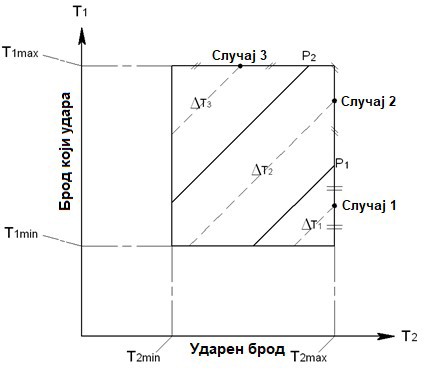 Дефиниција тачака удара у вертикалном правцуСвака тачка на овој површини представља могућу комбинацију газа. T1max је максимални   газ,   а T1min је   минимални   газ   брода   који   удара, док   су T2max и T2min одговарајући минимални и максимални газови удареног брода. Свака комбинација газа има исту вероватноћу јављања.Тачке на свакој косој линији на слици у .3.4.3.1.2.2.1.1 показују исту разлику газа. Свака од ових линија представља тачку удара судара у вертикалном правцу. У примеру на слици у .3.4.3.1.2.2.1.1, три тачке судара у вертикалном правцу су представљене трима површинама. Тачка P1 је тачка у којој доња ивица вертикалног дела  прамца потиснице или  прамца  са  ребрима  V облика удара други брод у нивоу палубе. Троугаона површина за случај судара бр. 1. ограничена је тачком P1. Она одговара тачки судара у вертикалном правцу “судара у нивоу палубе”. Троугао који обухвата горњи леви део правоугаоника одговара тачки судара у вертикалном правцу “судара испод   палубе”. Разлика   газа ΔTi, i=1,2,3 се   користи    у    прорачунима судара (види слику у наставку).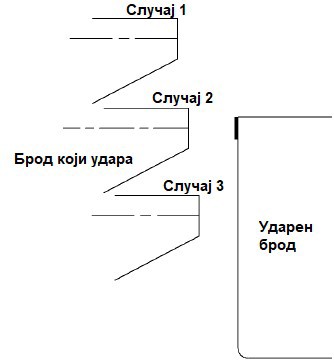 Пример тачака судара у вертикалном правцуЗа израчунавање енергија судара, користи се максимална маса брода који удара и максимална маса удареног брода (највиша тачка на свакој појединачној дијагонали ΔTi).У зависности од пројекта брода, признато класификационо друштво може да захтева додатне тачке судара.9.3.4.3.1.2.2.2	Taнкер типа  GЗа танкер типа G претпоставља се судар на половини висине танка. Признато класификационо друштво међутим може да захтева додатне тачке судара на другим висинама. То се мора усагласити са признатим класификационим друштвом.Тачке судара у уздужном правцуТанкери типа C и NБарем следеће три карактеристичне тачке судара морају бити узете у обзир:на прегради,између ребарана ребру.Taнкер типа GЗа танкер типа G узимју се у обзир барем три следеће карактеристичне тачке судара:на крају танка за терет,између ребара ина ребру.9.3.4.3.1.2.4	Број тачака судара 9.3.4.3.1.2.4.1	Taнкер типа  C и NКомбинација тачака судара у уздужном и вертикалном правцу у примеру из 9.3.4.3.1.2.1.3 и 9.3.4.3.1.2.3.1 даје 3 · 3 = 9 тачака судара.9.3.4.3.1.2.4.2	Taнкер типа GКомбинација тачака судара у уздужном и вертикалном правцу у примеру из 9.3.4.3.1.2.2.2 и 9.3.4.3.1.2.3.2 даје 1 · 3 = 3 тачке судара.9.3.4.3.1.2.4.3		Додатна испитивања за танкере типа G, C и N са независним   танковима за теретКао доказ да постоља танкова и  уређаји  за  ограничење  потиска  не изазивају превремено ломљење танка, врше се додатни прорачуни. У  ту сврху, се са признатим класификационим друштвом усаглашавају додатне тачке судара.Корак 3За сваку карактеристичну тачку судара одређује се пондерациони фактор који показује релативну вероватноћу да ће једна таква карактеристична тачка судара бити ударена. У табели у 9.3.4.3.1 ови фактори су означени са wfloc(i) (колона J). Претпоставке се усаглашавају са признатим класификационим друштвом.Пондерациони фактор за сваку  тачку  судара  јесте  производ  множења фактора који одговара тачки судара у вертикалном правцу, фактором који одговара тачки судара у уздужном правцу.Тачке судара у вертикалном правцуТанкер типа C и NПондерациони фактори за различите тачке судара у вертикалном правцу дефинисани су у сваком случају  односом између  делимичне површине за одговарајући случај судара и укупне површине правоугаоника приказаног на слици  9.3.4.3.1.2.2.1.1.На пример, за случај судара бр. 1 (види слику у 9.3.4.3.1.2.2.1.3) пондерациони фактор је једнак односу између површине троугла која заузима доњи десни део правоугаоника и површине правоугаоника између максималних и минималних газова брода који удара и удареног брода.Танкер типа GПондерациони фактор за тачку судара у  вертикалном  правцу  има вредност 1, ако се претпостави само једна тачка судара. Ако признато класификационо друштво захтева додатне тачке судара, пондерациони фактор се  одређује по  поступку  аналогном  оном  који   се   користи   за   танкере типа C и N.Тачке судара у уздужном правцуТанкер типа C и NПондерациони фактор за сваку тачку судара у уздужном правцу представља однос између „прорачунске дужине распона” и дужине танка.Дужина прорачунског опсега се израчунава на следећи начин:судар на прегради:0,2 растојање између оквирног ребра и преграде, које не прелази 450 mm,судар на оквирном ребру:збир 0,2 · размак између оквирних ребара испред оквирног ребра, који не прелази 450 mm, и 0,2 · размак између оквирних ребара иза оквирног ребра, који не прелази 450 mm, исудар између оквирних ребара:дужина танка за терет умањена за дужину „судар на крају теретног танка” и дужину „судар на оквирном ребру”.Танкер типа GПондерациони фактор за сваку тачку судара у уздужном смеру јесте однос између „прорачунске дужине распона” и дужине складишног простора.Прорачунска дужин распона се израчунава на следећи начин:судар на крају танка за терет:растојање између преграде и почетка цилиндричног дела танка за терет,судар на оквирном ребру:збир 0,2 · размак између оквирних ребара испред оквирног ребра, који не прелази 450 mm и 0,2 · размак између оквирних ребара иза оквирног ребра,  који не прелази 450 mm, исудар између оквирних ребара:дужина танка за терет умањена за дужину „судар на крају  танка  за терет” и дужину „судар на оквирном ребру”.Корак 4За  сваку  тачку  судара израчунати  капацитет   апсорпције   енергије судара. Капацитет апсорпције енергије судара је количина енергије судара коју контрукција брода апсорбује до првог ломљења танка за терет  (види  табелу у 9.3.4.3.1, колона D: Eloc(i)). У ту сврху користи  се  анализа  методом коначних елемената у складу са 9.3.4.4.2.Ова анализа се врши за два сценарија судара у складу са  табелом у наставку. Сценарио судара  I  се анализира под претпоставком прамца потиснице.Сценарио  судара    II се  анализира   под  претпоставком  прамца   брода  са ребрима V облика.Ови облици прамца су дефинисани у 9.3.4.4.8.Табела:   Фактори смањења брзине за сценарио I или сценарио II са пондерационим факторима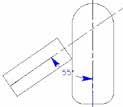 Корак 5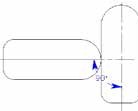 За сваки капацитет апсорбовања енергије судара Eloc(i), мора се израчунати додатна вероватноћа прекорачења, тј. вероватноћа ломљења танка за терет. У ту сврху, користи се ниже наведена формула кумулативних функција густине вероватноће (CPDF). За ефективну масу удареног брода, одговарајући коефицијенти се бирају на основу табеле у 9.3.4.3.1.5.6.Px% = C1(Eloc(i))3 + C2(Eloc(i))2 + C3Eloc(i)+ C4 где је:  Px%	вероватноћа ломљења танка,C 1-4     коефицијенти из табеле у 9.3.4.3.1.5.6,Eloc(i)    капацитет апсорбовања енергије судара.Ефективна маса мора бити једнака максималном депласману брода помноженом фактором 1,4. Узимају се у обзир оба  сценарија судара (9.3.4.3.1.4.2).У случају сценарија судара I (прамац потиснице под углом од 55°), користе се три CPDF формуле:CPDF 50% (брзина 0,5 Vmax), CPDF 66% (брзина 2/3 Vmax) и CPDF 100% (брзина Vmax).У случају сценарија II (прамац са ребрима V облика под углом од 90°), користе се следеће две CPDF формуле:CPDF 30% (брзина 0,3 Vmax) и CPDF 100% (брзина Vmax).У табели у 9.3.4.3.1, колона F, ове вероватноће су означене као P50%, P66%, P100%, односно P30%, P100%.Табела: Коефицијенти за CPDF формулеРаспон у којем важи формула наведен је у колони 6. У случају вредности Еloc мaње од распона, вероватноћа Px%= 1. У случају вредности веће од распона, вероватноћа Px% =0.Корак 6Пондерисана       вероватноћа       ломљења       танка       за       терет Pwx% (табела у 9.3.4.3.1, колона H) израчунава се множењем сваке вероватноће ломљења танка за терет Px% (табела у 9.3.4.3.1, колона  F) пондерационим факторима  Wfx% наведеним у табели у наставку:Табела: Пондерациони фактори за сваку карактеристичну брзину судараКорак 7Укупне вероватноће ломљења танка за терет Ploc(i) (табела у 9.3.4.3.1, колона I) које су изведене из 9.3.4.3.1.6 (корак 6) израчунавају се као збир свих пондерисаних вероватноћа ломљења танка терета Pwx% (табела у 9.3.4.3.1, колона H) за сваку разматрану тачку судара.Корак 8За оба сценарија судара, укупне пондерисане вероватноће ломљења танка за терет Pwloc(i), се, за сваки случај, израчунавају множењем укупних пондерисаних вероватноћа ломљења танка за терет Ploc(i) за сваку тачку судара, пондерационим факторима wfloc(i) који одговарају истим тачкама судара (види 9.3.4.3.1.3 (корак 3) и табелу у 9.3.4.3.1, колона J).Корак 9Сабирањем укупних пондерисаних вероватноћа ломљења танка за терет Pwloc(i), израчунава се укупна вероватноћа ломљења танка за терет PscenI и PscenII (табела у 9.3.4.3.1, колона L), за сваки сценарио судара посебно.9.3.4.3.1.10	Корак 10Коначно, пондерисана вредност  крајње укупне   вероватноће ломљења танка терета Pw    израчунава се помоћу доње формуле (табелау 9.3.4.3.1, колона O):Корак 11Pw = 0,8 · PscenI + 0,2 · PscenIIКрајња  укупна  вероватноћа  ломљења  танка  за  терет  Pw    за  алтернативни пројекат означава се са Pn.Крајња  укупна вероватноћа  ломљења танка терета Pw за референтни пројекатозначава се са Pr.Корак 12Однос  (Cn/Cr) између последице  (величине штете)  Cn ломљења танка за терет алтернативног пројекта и последице  Cr ломљења танка затерет  референтног пројекта израчунава се путем следеће формуле:Cn/Cr = Vn / Vrпри чему је:Cn/Cr    однос између  последице везане за алтернативни пројекат и последице везане за референтни пројекат,Vn		је   максимални  капацитет   највећег  танка   за   терет   алтернативног пројекта ,Vr	је максимални капацитет највећег танка за терет референтног пројекта.Ова  формула  је  изведена  за  карактеристичне  терете  наведене  у  следећој табели.Табела: Карактеристични теретиЗа танкове за терет капацитета између 380 m3 и 1000  m3 који  садрже запаљиве, токсичне и киселе течности или гасове, сматра се да увећање последице линеарно зависи од увећања капацитета танка (фактор сразмерности = 1).Ако супстанце морају да се превозе танкерима, анализираним у складу са овим поступком  прорачуна,  где  се  очекује  да  ће  фактор  сразмерности  измеђуукупног капацитета танка за терет и изложене површине бити већи од 1, као што је претпостављено у претходном ставу, изложена површина се одређује путем посебног прорачуна. У том случају, поређење описано у 9.3.4.3.1.13 (корак 13), врши се коришћењем ове другачије вредности, за величину изложене површине, t.Корак 13PrКоначно, однос	између крајње укупне вероватноће ломљења танка за теретnPr  за референтни пројекат и крајње укупне вероватноће ломљења танка заCnтерет  Pn   за  алтернативни  пројекат  упоређује  се  са  односомrизмеђупоследице везане за алтернативни пројекат и последице везане за референтни пројекат.Cn PrКада  јеr,  обезбеђен  је  доказ  прописан  у  складу  са  9.3.4.1.3  заnалтернативни пројекат.Одређивање капацитета апсорбовања енергије судараОпште одредбеКапацитет апсорбовања енергије судара се одређује путем анализе методом коначних елемената (FEA). Ова анализа се  спроводи коришћењем прилагођених софтвера (на пример, LS-DYNA6, PAM-CRASH7, ABAQUS8 итд.), који могу да обрађују и геометријске и материјалне нелинеарне ефекте. Такав софтвер такође мора омогућити реалистичну симулацију ломљења.Избор софтвера и ниво сложености прорачуна усаглашавају се са признатим класификационим друштвом.Израда модела коначних елемената (FE)Пре свега, морају се израдити модели коначних елемената за пројекат са већом отпорношћу на ударе и модел за референтни пројекат. Сваки модел коначних елемената мора да описује све пластичне деформације који могу да се јаве за све разматране случајеве судара. Део површине зоне терета који се моделира усаглашава се са признатим класификационим друштвом.На оба краја зоне која се моделира, сва три транслаторна степена слободе морају бити ограничена. Пошто, у већини случајева судара, укупно хоризонтално савијање трупа брода (носача) није од великог значаја за оцену енергије пластичне деформације, довољно је да се узме у обзир само половина носача брода. У таквим случајевима, ограничавају се попречна помицања на симетрали брода (CL). Пошто се изради модел коначних елемената, врши се пробни прорачун судара да би се уверило да у близини рубова модела на којима су помицања била  ограничена нема појаве пластичних деформација. У противном, моделирано подручје се проширује.LSTC, 7374 Las Positas Rd, Livermore, CA 94551, USA Tel : +1 925 245-4500ESI Group, 8 rue Christophe Colomb, 75008 Paris, France, tеl.: +33 (0)1 53 65 14 14,Tel: +33 (0)1 53 65 14 14, Fax: +33 (0)1 53 65 14 12, E-mail: info@esi-group.com.SIMULIA, Rising Sun Mills, 166 Valley Street, Providence, RI 02909-2499, USA, tel.: +1 401 276-4400, Fax: +1 401276-4408, E-mail: info@simulia.com.9.3.4.4.2.3 Делови конструкције изложени у  време  судара  морају  бити  моделирани довољно детаљно, док остали делови могу да се мoделирају у грубљим цртама. Детаљност мреже коначних елемената мора да омогући адекватно описивање локалних деформација набирањем и реалистично приказивање ломљења елемената.Прорачун почетка ломљења се мора заснивати на критеријумима ломљења прилагођеним коришћеним елементима. Максимална величина елемента мора бити мања од 200 mm у зонама судара. Однос између дуже и краће ивице елемента оплате не сме да прекорачи вредност 3. Дужина L за елемент оплате дефинисана је као већа дужина обеју страна елемента. Однос између дужине и дебљине елемента мора бити већи од 5. Друге вредности се усаглашавају са признатим класификационим друштвом.Конструкције од плоча, као што су оплата, унутрашњи труп (оплата танка у случају танкова за гас), ребра као и провезе могу да буду моделирани као елементи оплате, а укрућења као елементи носача. Током моделирања води се рачуна о изрезима и провлакама.У прорачунима методом коначних елемената користи се поступак “губитака између чвора и сегмента” (“node on segment penalty”) за опцију контакта. У ту сврху, следеће опције се активирају у поменутим софтверима:„Contact_automatic_single_surface” у LS-DYNA,„Self impacting” у PAM-CRASH, ислични типови контакта у другим софтверима развијених на бази методе коначних елемената.Својства материјалаЗбог екстремног понашања материјала и конструкције у току судара, и са геометријским и са материјалним нелинеарним ефектима, користе се стварни односи напрезања и деформације:где је:	Cn   ,n ln(1 Ag ) ,nC Re ,m    n Ag =	јe максимална хомогена деформација која одговара критичном напрезању на истезање Rm.E  =	је природна логаритамска константа.Вредности Ag и Rm се одређују помоћу испитивања на истезање.Ако је на располагању само критично напрезање на истезање Rm, за бродограђевни челик са границом развлачења ReH не преко 355 N/mm², следећа апроксимација може да се користи за добијање вредности Ag од познате вредности Rm ([N/mm²]):A  	1g	0,24 0,01395 RmАко на почетку прорачуна нису на располагању својства материјала утврђена током испитивања на истезање, користе се минималне вредности Ag и Rm, дефинисане у правилима признатог класификационог друштава. За бродограђевни челик са границом развлачења  преко 355 N/mm² или за другематеријале,	особине	материјала	се	усаглашавају	са	признатим класификационим друштвом.Критеријуми ломљењаПрво ломљење елемента у анализи методом коначних елемената дефинише се вредношћу деформације ломљења. Ако прорачуната деформација, као што је ефективна пластична деформација, основна деформација или, за елементе оплате, деформација у правцу дебљине тог елемента, прекорачује своју дефинисану вредност ломљења, елемент се брише из модела коначних елемената, а енергија деформације тог елемента се више неће мењати током следећих етапа прорачуна.За израчунавање деформације ломљења користи се следећа формула:где јеεg   =  хомогена деформација εe   =  попречно сужавањеt    =  дебљина плочеf le  gte lele  =  дужина појединачног елемента.Вредности хомогене деформације и попречног сужења, за бродограђевни челик са границом развлачења ReH од највише 355 N/mm², узимају се из следеће табеле:Друге вредности εg и εe добијене мерењем дебљине у типичним случајевима оштећења и током експеримената могу да се користе уз сагласност признатог класификационог друштва.Признато класификационо друштво може прихватити другеr критеријуме ломљења ако се доставе докази добијени у одговарајућим испитивањима.Танкер типа GЗа танкер типа G критеријум ломљења танка под притиском заснива се на екквивалентној пластичној деформацији.У случју примене критеријума ломљења вредност која се користи мора да се усагласи са признатим класификационим друштвом. Не узимају се у обзир вредности еквивалентне пластичне деформације везане за компресију.Прорачун капацитета апсорбовања енергије судараКапацитет апсорбовања енергије судара представља  збир  унутрашње енергије (eнергије  везане  за  деформацију елемената  конструкције) и енергије трења.Коефицијент трења μc се израчунава помоћу следеће формуле:где је:    FD = 0,1FS = 0,3c FD FS FD eDC vrelDC = 0,01|vrel| = релативна брзина трењаНапомена: вредности су уобичајене за бродограђевни челикКриве силе продирања добијене на основу прорачуна методом коначних елемената  подносе се признатом класификациоом друштву.Танкер типа GДа би се добио укупан капацитет апсорбовања енергије у случају танкера типа G , израчунава се енергија апсорбована током компресије испарења приликом судара.Енергија E коју апсорбује испарење израчунава се на следећи начин:p V  p  V E 1        1	0         0 1 са:γ = 1,4(Напомена: вредност 1,4 је уобичајена вредност cp/cv где је, у принципу: cp = специфична топлота при константном притиску [J/(kgK)]cv = специфична топлота при константној запремини [J/(kgK)])p0 = притисак на почетку компресије [Pa]p1 = притисак на крају компресије [Pa]V0 = запремина на почетку компресије [m3]V1 = запремина на крају компресије [m3]Дефиниција брода који удара и прамца који удараЗа израчунавање капацитета апсорбовања енергије судара користе се барем два типа облика прамца брода који удара :облик прамца I:	прамац потиснице (види 9.3.4.4.8),облик прамца II:	прамац брода са ребрима   V облика без булба (види9.3.4.4.8).Пошто у већини случајева судара, прамац брода који удара претрпи само незнатне деформације у поређењу са бочном конструкцијом удареног брода, прамац брода који удара се дефинише као чврст. Само у посебним ситуацијама, када ударени брод има изразито јаку бочну конструкцију у поређењу са прамцем који удара и када је понашање конструкције удареног брода под утицајем пластичне деформације прамца који удара, сматра се да је прамац који удара подложан деформацијама. У том случају треба такође моделирати конструкцију прамца који удара. Ово се усаглашава са признатим класификационим друштвом.Претпоставке за случајеве судараЗа случајеве судара полази се од следећих претпоставки:Угао судара   између брода који удара и удареног брода је90°, у случају прамца са ребрима V облика и 55°, у случају прамца потиснице; иУдарен брод има нулту брзину, док брод који удара продире кроз бок удареног брода константном брзином од 10 m/s.Брзина удара од 10 m/s је процењена вредност која се користи током анализе методом коначних елемената.Типови облика прамцаПрамац потисницеКарактеристичне димензије се узимају из доње табеле:Следеће слике треба да послуже као илустрација.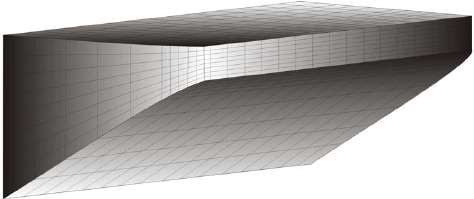 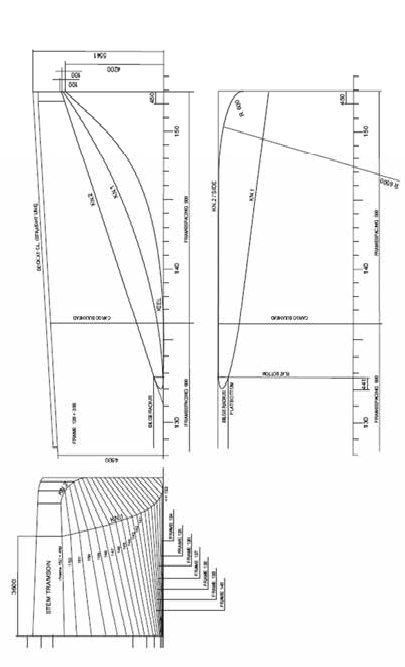 Прамац са ребрима V обликаКарактеристичне димензије се узимају из следеће табеле:Следеће слике треба да послуже као илустрација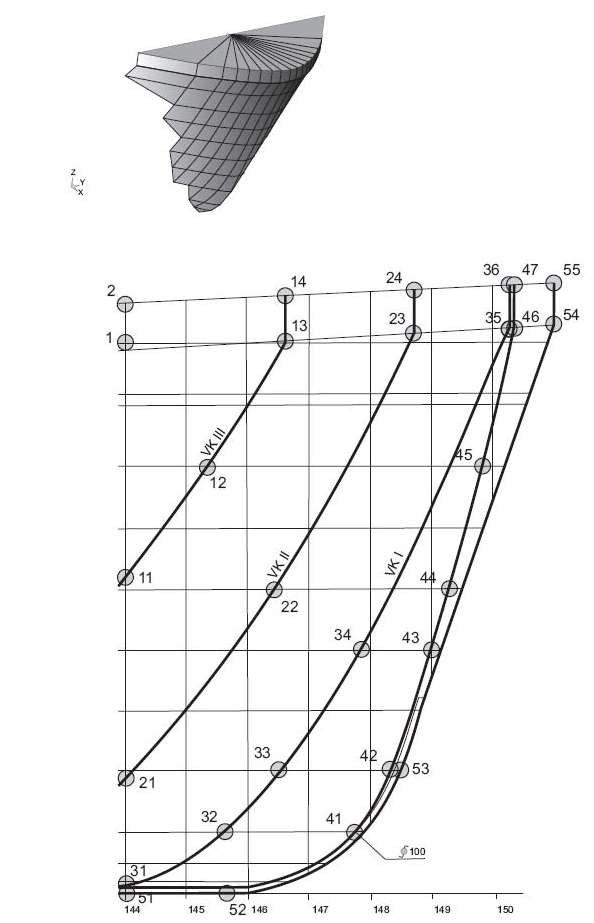 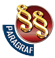 ЕВРОПСКИ СПОРАЗУМО МЕЂУНАРОДНОМ ТРАНСПОРТУ ОПАСНОГ ТЕРЕТА НА УНУТРАШЊИМ ПЛОВНИМ ПУТЕВИМА (АДН)("Сл. гласник РС - Међународни уговори", бр. 1/2014, 7/2015, 8/2017, 11/2019 и 18/2021)Поглавље1.1Област важности и примена51.1.1Структура51.1.2Област важности51.1.3Изузећа51.1.4Примењивост других прописа101.1.5Примена стандарда11Поглавље1.2Дефиниције појмова и јединице мера131.2.1Дефиниције појмова131.2.2Јединица мера55Поглавље1.3Обука лица која учествују у транспорту опасног терета571.3.1Област важности и примена571.3.2Природа обуке571.3.3Документација58Поглавље1.4Безбедносне обавезе учесника591.4.1Опште мере безбедности591.4.2Обавезе главних учесника591.4.3Обавезе других учесника61Поглавље1.5Посебна правила, одступања671.5.1Билатерални и мултилатерални споразуми671.5.2Посебна овлашћења која се односе на транспорт у танкерима671.5.3Еквиваленти и одступања (члан 7. став 3 ADN)68Поглавље1.6Прелазне одредбе691.6.1Опште одредбе691.6.2Посуде под притиском и посуде за класу 2711.6.3Трајно причвршћене цистерне (возила цистерне и кола цистерне), демонтажне цистерне, батеријска возила и батеријска кола711.6.4Контејнер цистерне, преносиве цистерне и MEGC711.6.5Возила711.6.6Класа 7711.6.7Прелазне одредбе које се односе на бродове71надлежни органиБезбедносне  одредбе Опште одредбе Безбедносна обукаОдредбе  које  се  односес  на  терет  са  високом потенцијалном  опасношћуПоглавља	1.11 до 1.14 (Резервисано)надлежни органиБезбедносне  одредбе Опште одредбе Безбедносна обукаОдредбе  које  се  односес  на  терет  са  високом потенцијалном  опасношћуПоглавља	1.11 до 1.14 (Резервисано)надлежни органиБезбедносне  одредбе Опште одредбе Безбедносна обукаОдредбе  које  се  односес  на  терет  са  високом потенцијалном  опасношћуПоглавља	1.11 до 1.14 (Резервисано)127надлежни органиБезбедносне  одредбе Опште одредбе Безбедносна обукаОдредбе  које  се  односес  на  терет  са  високом потенцијалном  опасношћуПоглавља	1.11 до 1.14 (Резервисано)надлежни органиБезбедносне  одредбе Опште одредбе Безбедносна обукаОдредбе  које  се  односес  на  терет  са  високом потенцијалном  опасношћуПоглавља	1.11 до 1.14 (Резервисано)надлежни органиБезбедносне  одредбе Опште одредбе Безбедносна обукаОдредбе  које  се  односес  на  терет  са  високом потенцијалном  опасношћуПоглавља	1.11 до 1.14 (Резервисано)129надлежни органиБезбедносне  одредбе Опште одредбе Безбедносна обукаОдредбе  које  се  односес  на  терет  са  високом потенцијалном  опасношћуПоглавља	1.11 до 1.14 (Резервисано)надлежни органиБезбедносне  одредбе Опште одредбе Безбедносна обукаОдредбе  које  се  односес  на  терет  са  високом потенцијалном  опасношћуПоглавља	1.11 до 1.14 (Резервисано)надлежни органиБезбедносне  одредбе Опште одредбе Безбедносна обукаОдредбе  које  се  односес  на  терет  са  високом потенцијалном  опасношћуПоглавља	1.11 до 1.14 (Резервисано)129надлежни органиБезбедносне  одредбе Опште одредбе Безбедносна обукаОдредбе  које  се  односес  на  терет  са  високом потенцијалном  опасношћуПоглавља	1.11 до 1.14 (Резервисано)надлежни органиБезбедносне  одредбе Опште одредбе Безбедносна обукаОдредбе  које  се  односес  на  терет  са  високом потенцијалном  опасношћуПоглавља	1.11 до 1.14 (Резервисано)надлежни органиБезбедносне  одредбе Опште одредбе Безбедносна обукаОдредбе  које  се  односес  на  терет  са  високом потенцијалном  опасношћуПоглавља	1.11 до 1.14 (Резервисано)129129надлежни органиБезбедносне  одредбе Опште одредбе Безбедносна обукаОдредбе  које  се  односес  на  терет  са  високом потенцијалном  опасношћуПоглавља	1.11 до 1.14 (Резервисано)надлежни органиБезбедносне  одредбе Опште одредбе Безбедносна обукаОдредбе  које  се  односес  на  терет  са  високом потенцијалном  опасношћуПоглавља	1.11 до 1.14 (Резервисано)надлежни органиБезбедносне  одредбе Опште одредбе Безбедносна обукаОдредбе  које  се  односес  на  терет  са  високом потенцијалном  опасношћуПоглавља	1.11 до 1.14 (Резервисано)134Поглављe1.15Признавање  класификационих  друштава1351.15.1Опште одредбе1351.15.2Поступак за признавање класификационих друштава1351.15.3Услови и критеријуми за признавање класификационог друштва које подноси захтев на основу овог споразума1361.15.4Обавезе препоручених класификационих друштава136Поглавље1.16Поступак за издавање одобрења1391.16.1Сертификат о одобрењу1391.16.2Издавање и признавање сертификата о одобрењу1411.16.3Поступак  контролисања1421.16.4Контролно тело143Поглавље3.1Опште одредбе	(Види Том II)Поглавље3.2Списак опасног терета	1533.2.13.2.2Табела А:	Списак   опасног   терета   понумеричком редоследу UN бројева	(Види Том II) Табела B:	Списак   опасног   терета   по3.2.3азбучном редоследу	(Види Том II) Табела C:	Списак  опасног  терета  дозвољеног за3.2.4транспорт у танкерима по нумеричком редоследу	153Начини за примену oдељка 1.5.2 који се односи напосебне дозволе за транспорт у танкерима	242Поглавље3.3Посебни прописи који важе за одређенематерије или предмете	(Види Том II)Поглавље3.4Опасан  терет  пакован  у  ограниченимколичинама	(Види Том II)Поглавље3.5Опасан	терет	пакован	у	изузетимПоглавље5.1Општe одредбе2635.1.1Област примене и општe одредбе2635.1.2Употреба сабирне амбалаже2635.1.3Празна неочишћена амбалажа (укључујући IBC и велику амбалажу), цистерне, МEMU, возила, кола и контејнере за терет у расутом стању2635.1.4Заједничко  паковање2645.1.5Опште одредбе за класу 7264Поглавље5.2Обележавање и означавање листицама опасности2715.2.1Обележавање  комада2715.2.2Означавање комадa листицама опасности276Поглавље5.3Означавање великим листицама опасности и обележавање контејнера, контејнера за терет у расутом стању, MEGC, MEMUs, контејнер цистерни, преносивих цистерни, возила и кола2875.3.1Означавање великим листицама опасности2875.3.2Обележавање наранџастом таблом2915.3.35.3.4Обележје  за  материје  које  се  транспортују  на повишеној  температуриОбележавање при транспорту у транспортном ланцу које укључује и поморски транспорт2972985.3.5(Резервисано)2995.3.6Обележје за материје опасне по животну средину299Поглавље5.4Документација3015.4.0Опште одредбе3015.4.1Транспортни документ за транспорт опасног терета и пратеће  информације3015.4.2Сертификат о паковању контејнера/возила3115.4.3Писана упутства3125.4.4Чување информација о транспорту опасног терета3175.4.5Пример формулара за мултимодални транспорт опасног терета317Поглавље5.5Посебне одредбе3215.5.1(Брисано)3215.5.25.5.3Посебне одредбе за фумигацијске теретне транспортне јединице (UN 3359)Посебне одредбе које се односе на комад, возила и контејнере који садрже материје које представљају опасност од гушења када се користе за хлађење или у расхладним системима (као што је суви лед (UN 1845), или азот, расхладна течна материја (UN 1977), или аргон, расхладна течна материја (UN 1951))321323Поглавље7.1Бродови за транспорт сувог терета3357.1.0Опште одредбе3357.1.1Начини превоза терета3357.1.2Захтеви који се примењују на бродове3367.1.3Општи сервисни захтеви3377.1.4Додатни  захтеви  за  утовар,  транспорт,  истовар  и друго руковање теретом3407.1.5Додатни захтеви који се односе на употребу бродова3617.1.6Додатни захтеви363Поглавље7.2Тaнкери3717.2.0Општи захтеви3717.2.1Начин транспорта терета3717.2.2Захтеви који се примењују на бродове3727.2.3Општи сервисни захтеви3747.2.47.2.5Додатни захтеви који се односе на утовар, транспорт, истовар и друго руковање теретомДодатни   захтеви   који   се   постављају   приликом коришћења бродова за предвиђену намену383394Поглавље8.1Општи захтеви који се односе на бродове и опрему3998.1.1(Резервисано)3998.1.2Документа3998.1.3(Резервисано)4028.1.4Системи за гашење пожара4038.1.5Посебна опрема4038.1.6Провера и преглед опреме4038.1.7Инсталације, опрема и независни системи заштите4048.1.8Преглед просторија пумпи за терет на танкерима4058.1.9(Брисано)4058.1.10(Брисано)4058.1.11Регистар  операција  у  току  транспорта  везаних  за транспорт UN 1203405Погавље8.2Захтеви који се односе на обуку4078.2.1Општи захтеви за обуку стручних лица4078.2.2Посебни захтеви за обуку стручних лица408Поглавље8.3Страна Разни захтеви које посада брода мора да поштује	4198.3.1Овлашћена лица на броду	4198.3.2Преносиве светиљке	4198.3.3Дозвољен приступ на брод	4198.3.48.3.5Забрана  пушења,  употребе  ватре  и  незаштићеногсветла	419Радови на броду	419Поглавље8.4(Резервисано)	421Поглавље8.5(Резервисано)	423Поглавље8.6Документа	4258.6.1Сертификат о одобрењу	4258.6.28.6.3Сертификат о специјалистичком знању из областиADN сходно ставовима 8.2.1.2, 8.2.1.5 или 8.2.1.7	436Контролна листа ADN	4378.6.4Контрола листа за дегазацију у пријемним станица	443Поглавље9.19.1.0Правила за градњу бродова за транспорт сувог теретаПравила за градњу која се примењују на бродове за транспорт сувог терета449449Поглавље9.2Правила за градњу која се примењују на поморске бродове усклађене са захтевима конвенције SOLAS 74, поглавље II-2, одредба 19 или са захтевима конвенције SOLAS 74, поглавље II-2, одредба 54469Поглавље9.3Правила за градњу танкера4759.3.1Правила за градњу танкера типа G4759.3.2Правила за градњу танкера типа C5099.3.3Правила за градњу танкера типа N5479.3.4Aлтернативне  конструкције586паковање IСве друге супстанце и производи класе 4.130004.2Супстанце и производи класе 4.2, групе паковања I300300Све друге супстанце и производи класе 4.230004.3Супстанце и производи класе 4.3, групе паковања I300300Све друге супстанце и производи класе 4.330005.1Супстанце и производи класе 5.1, групе паковања I300300Све друге супстанце и производи класе 5.130005.2Супстанце и производи класе 5.2 за које се у колони(5) табеле А поглавља 3.2 захтева ознака опасности модела бр. I;00Све друге супстанце и производи класе 5.230006.1Супстанце и производи класе 6.1 групе паковања I0Све друге супстанце и производи класе 6.130006.2Супстанце и производи класе 6.2, категорија АСве друге супстанце и производи класе 6.230007Супстанце и производи класе 7 под UN 2908, 2909, 2910 и 2911 30003000Све друге супстанце и производи класе 708Супстанце и производи класе 8, групе паковања I300Све друге супстанце и производи класе 830009Све супстанце и производи класе 93000ВеличинаSI-јединица бДодатно дозвољена јединицаОднос између јединицаДужинаm (метар)--Површинаm2 (квадратни метар)--Запреминаm3 (кубни метар)l в (литар)1 l = 10-3 m3Времеs (секунда)min (минут)1 min = 60 sh (час)1 h = 3600 sd (дан)1 d = 86 400 sМасаkg (килограм)g (грам)1 g = 10-3 kgt (тона)1 t = 103 kgГустинаkg/m3kg/l1 kg/l = 103 kg/m3ТемператураK (келвин)°C (степен целзијуса)0 °C = 273,15 KТемпературна разликаK (келвин)°C (степен целзијуса)1 °C = 1 KСилаN (њутн)-1 N = 1 kgm/s2ПритисакPa (паскал)1Pa = 1 N/m2bar (бар)1 bar = 105 PaМеханички напонN/m2N/mm21N/mm2 = 1 MPaРадJ (џул)kWh (киловат час)1kWh = 3,6 MJЕнергијаJ (џул)1J = 1 N.m = 1 W.sКоличина топлотеJ (џул)eV (електронволт)1eV = 0.1602-10-18 JСнагаW (ват)-1W = 1 J/s = 1Nm/sКинематски вискозитетm2/smm2/s1mm2/s =10-6 m2/sДинамички вискозитетPa.smPa.s1mPa.s =10-3 Pa.sАктивностBq (бекерел)--Доза еквивалентностиSv (сиверт)--Механички напонМеханички напонМеханички напонМеханички напонМеханички напон1 kg/mm2= 9,807 N/mm21 N/mm2= 0,102 kg/mm2Притисак 1 Pa= 1 N/m2= 10-5 bar= 1,02x 10-5 kg/cm2= 0,75 x 10-2torr1 bar1 kg/cm2= 105 Pa= 9,807 x 104 Pa= 1,02kg/cm2= 0,9807 bar= 750 torr= 736 torr1torr= 1,33 x 102 Pa= 1,33 x 10-3 bar= 1,36 x 10-3kg/cm2Рад, енергија, количина топлотеРад, енергија, количина топлотеРад, енергија, количина топлотеРад, енергија, количина топлотеРад, енергија, количина топлоте1 J= 1 N.m= 0,278 x 10-6 kWh= 0,102 kgm= 0,239 x 10-3 kcal1 kWh1 kgm1 kcal= 3,6 x 106 J= 9,807 J= 4,19 x 103 J= 367 x 103kgm= 2,72 x 10-6 kWh=1,16 x 10-3 kWh= 860 kcal= 2,34 x 10-3 kcal= 427 kgmСнага1 W= 0,102 kgm/s= 0,86 kcal/h1 kgm/s= 9,807 W= 8,43 kcal/h1 kcal/h= 1,16 W= 0,119 kgm/s1 Pa.s= 1 N.s/m2= 10 P(Poise)= 0,102 kg.s/m21 P1 kg. s/m2= 0,1 Pa.s= 9,807 Pa.s= 0,1 N.s/m2= 9,807 N.s/m2=1,02x10-2kg.s/m2= 98,07 PФактор1 000 000 000 000 000 000 =  1018Фактор1 000 000 000 000 000 000 =  1018трилионПрефиксeksaСимболE1 000 000 000 000 000 =	10151 000 000 000 000 000 =	1015билијардаpetaP1 000 000 000 000 =1012билионterаT1 000 000 000 =109милијардаgigaG1 000 000 =106милионmegaM1 000 =103хиљадуkilok00 =102стоhektoh10 =101десетdekada0,1 =10-1десетиdecid0,01 =10-2стотиcentic0,001 =10-3хиљадитиmilim0,000 001 =10-6милионитиmikroµ0,000 000 001 =10-9милијардитиnanon0,000 000 000 001 =10-12билионитиpikop0,000 000 000 000 001 =	10-150,000 000 000 000 001 =	10-15билијардитиfemtof0,000 000 000 000 000 001 =  10-180,000 000 000 000 000 001 =  10-18трилијардитиatoa1.6.7.2.1.1 Табела општих прелазних одредби: Суви терет1.6.7.2.1.1 Табела општих прелазних одредби: Суви терет1.6.7.2.1.1 Табела општих прелазних одредби: Суви теретСтавПредметВременски рок и примедба7.1.2.19.1Бродови неопходни даН.З.П. од 1. јануара 2019. године7.1.2.19.1обезбедe пропулзијуОбнављање сертификата о одобрењу после 31.7.1.2.19.1Прилагођавање	новимдецембра 2034. године7.1.2.19.1захтевима  из  9.1.0.12.4,До тог датума, на бродове у употреби7.1.2.19.19.1.0.40.2,	9.1.0.51	ипримењују се следећи захтеви:7.1.2.19.19.1.0.52У потискиваном саставу или бок-уз-бок, када се7.1.2.19.19.1.0.52захтева да најмање један брод мора поседовати7.1.2.19.19.1.0.52сертификат о одобрењу за транспорт опасних7.1.2.19.19.1.0.52материја, сви бродови у саставу или бок-уз-бок7.1.2.19.19.1.0.52морају имати одговарајући сертификат о7.1.2.19.19.1.0.52одобрењу.7.1.2.19.19.1.0.52Бродови који не транспортују опасне терете7.1.2.19.19.1.0.52морају задовољавати захтеве из следећих7.1.2.19.19.1.0.52одељака, пододељака и ставова:7.1.2.19.19.1.0.521.16.1.1, 1.16.1.2, 1.16.1.3, 7.1.2.5, 8.1.5, 8.1.6.1,7.1.2.19.19.1.0.528.1.6.3, 8.1.7, 9.1.0.0, 9.1.0.12.3, 9.1.0.12.5,7.1.2.19.19.1.0.529.1.0.17.2, 9.1.0.17.3, 9.1.0.31, 9.1.0.32, 9.1.0.34,7.1.2.19.19.1.0.529.1.0.41, 9.1.0.52.7, 9.1.0.56, 9.1.0.71 и 9.1.0.74.7.1.3.41ПушењеН.З.П. од 1. јануара 2019. годинеОбнављање сертификата о одобрењу после 31. децембра 2020.године7.1.3.51.1Неелектричне инсталације и опремаН.З.П. од 1. јануара 2019. годинеОбнављање сертификата о одобрењу после 31. децембра 2024. године7.1.3.51.5Искључење инсталација и опреме означених црвеном бојомН.З.П. од 1. јануара 2019. годинеОбнављање сертификата о одобрењу после 31. децембра 2034. године7.1.3.51.5Инсталације и опрема које генеришу површинске температуре изнад 200°CН.З.П. од 1. јануара 2019. годинеОбнављање сертификата о одобрењу после 31. децембра 2034. године7.1.4.53Расветни уређаји у зонама опасности од експлозије у зониН.З.П. од 1. јануара 2019. годинеОбнављање сертификата о одобрењу после 31. децембра 2022. године8.1.2.2(e) – (h)Документи који се морају држати на бродуН.З.П. од 1. јануара 2019. годинеОбнављање сертификата о одобрењу после 31. децембра 2020. године8.6.1.1Измене у сертификату оН.З.П. од 1. јануара 2019. године8.6.1.2одобрењуОбнављање сертификата о одобрењу после 31.8.6.1.2одобрењудецембра 2018. године1.6.7.2.1.1 Табела општих прелазних одредби: Суви терет1.6.7.2.1.1 Табела општих прелазних одредби: Суви терет1.6.7.2.1.1 Табела општих прелазних одредби: Суви теретСтавПредметВременски рок и примедба9.1.0.12.1Вентилација складиштаН.З.П.Обнова сертификата о одобрењу након 31.децембра 2018.год.До тада примењују се следећи захтеви за бродове у употреби:Свако складиште мора имати одговарајућу природну или вештачку вентилацију, за транспорт материја класе 4.3, свако складиште мора бити опремљено принудном вентилацијом; уређаји који се користе за ову сврху морају бити тако конструисани да вода не може да продре у складиште.9.1.0.12.3Вентилација просторија за боравак посаде и кормиларницеН.З.П. од 1. јануара 2019. године Обнављање сертификата о одобрењу после 31.децембра 2034. године9.1.0.12.3Вентилација	радног простораН.З.П.Обнова сертификата о одобрењу након 31.децембра 2018.год.9.1.0.12.3Опрема у просторијама за	боравак		посаде, кормиларници и радним просторима				где површинске температуре  могу  бити више    од   температура наведених  под  9.1.0.51 или	где	се		користе електричне  инсталације и	опрема		које	не испуњавају   захтеве   из 9.1.0.52.Н.З.П. од 1. јануара 2019. године Обнављање сертификата о одобрењу после 31.децембра 2034. године9.1.0.12.4Вентилациони	улазни отвориН.З.П. од 1. јануара 2019. године Обнављање сертификата о одобрењу после 31.децембра 2034. године9.1.0.12.5Вентилатори који се користе у заштићеној зони и складишни вентилатори који су постављени у ваздушној струји:Температурна   класа   и група експлозивностиН.З.П.. од 1. јануара 2019. године Обнављање сертификата о одобрењу после 31.децембра 2034. године1.6.7.2.1.1 Табела општих прелазних одредби: Суви терет1.6.7.2.1.1 Табела општих прелазних одредби: Суви терет1.6.7.2.1.1 Табела општих прелазних одредби: Суви теретСтавПредметВременски рок и примедба9.1.0.17.2Отвори,        који        суусмерени	према складиштима морају бити непропусни за гасН.З.П.Обнова сертификата о одобрењу након 31.децембра 2018.год.До тада, примењују се следећи захтеви за бродове у употреби:Отвори просторија за боравак посаде и кормиларнице који су усмерени према складиштима морају имати могућност да се чврсто затварају.9.1.0.17.3Улази	и	отвори	у заштићеном подручјуН.З.П.Обнова сертификата  о одобрењу након 31.децембра 2018.год.До тада примењују се следећи захтеви за бродове у употреби:Отвори машинског и радног простора који су усмерени према зони терета морају имати могућност да се чврсто затварају.9.1.0.31.2Усиси ваздуха за  моторН.З.П.Обнова сертификата о одобрењу након 31.децембра 2034.год.9.1.0.32.2Oтворени крајеви цеви за ваздух не мање од0.50 m изнад отворене палубеН.З.П.Обнављање сертификата о одобрењу после 31. децембра 2018. године9.1.0.34.1Позиција издувних цевиН.З.П.Обнова сертификата о одобрењу након 31.децембра 2018.год.9.1.0.35Пумпе за накнадно испумпавање узаштићеном подручјуН.З.П.Обнова сертификата о одобрењу након 31.децембра 2018.год.До тада, примењују се следећи захтеви за бродове у употреби:Код транспорта материја класе 4.1, UN број 3175, свих материја класе 4.3 у расутом стању или неупаковано и полимерна зрна, која су склона стварању пене, класе 9, UN број 2211, испумпавање складишта се може вршити само коришћењем уређаја, који је смештен у заштићено подручје. Уређај за наканадно испумпавање смештен изнад  машинског простора мора бити причвршћен прирубницом.9.1.0.40.1Апарати	за	гашење пожара, две пумпе итд.Н.З.П.Обнова сертификата о одобрењу након 31.децембра 2018.год.1.6.7.2.1.1 Табела општих прелазних одредби: Суви терет1.6.7.2.1.1 Табела општих прелазних одредби: Суви терет1.6.7.2.1.1 Табела општих прелазних одредби: Суви теретСтавПредметВременски рок и примедба9.1.0.40.2Трајно	уграђени системи за  гашење пожара у машинском просторуН.З.П.Обнова сертификата о одобрењу након 31.децембра 2034.год.9.1.0.41у вези са7.1.3.41Пламен и незаштићено светлоН.З.П.Обнова сертификата о одобрењу након 31.децембра 2018.год.До тада примењују се следећи захтеви за бродове у употреби:Излази димњака морају бити смештени на најмање 2,00 m од најближе тачке гротла складишта. Уређаји за грејање и кување су дозвољени само у затвореним просторијама и кормиларници са металном основом.Међутим дозвољени су:уређаји за грејање, који користе течно гориво са тачком паљења изнад 55ºC, у машинском простору;котлови за централно грејање, који користе чврсто гориво, у простору смештеном испод палубе и ако су приступачни само са палубе.9.1.0.51Температура спољних делова мотора и њихових улазних отвора за ваздух  и издувних каналаН.З.П. од 1. јануара 2019. године Обнављање сертификата о одобрењу после 31.децембра 2034. године9.1.0.52.1Електричне инсталације, опрема и уређаји који се налазе изван заштићене зонеН.З.П. од 1. јануара 2019. године Обнављање сертификата о одобрењу после 31.децембра 2034. годинеДо тог датума, на бродове у употреби примењују се следећи захтеви:Мора постојати могућност одвајања електричне опреме у заштићеној зони помоћу централних склопки, осим када је у питању:опрема у складиштима, сертификованог типа безбедности који одговара најмање температурној класи Т4 и групи експлозивности II B; иопрема у заштићеној зони, типа ограниченог ризика од експлозије.Одговарајућа електрична кола морају имати контролне лампице које показују да ли је коло под напоном или није.Склопке морају бити заштићене од ненамерног укључивања. Прикључнице које се користе у овој зони морају бити конструисане тако да је укључивање или искључивање спречено осим ако  оне  нису  под  напоном.  Потопљене  пумпе1.6.7.2.1.1 Табела општих прелазних одредби: Суви терет1.6.7.2.1.1 Табела општих прелазних одредби: Суви терет1.6.7.2.1.1 Табела општих прелазних одредби: Суви теретСтавПредметВременски рок и примедбакоје су инсталиране или се користе у складиштима морају бити сертификованог типа безбедности најмање за температурну класу Т4 и групу експлозивности II B.9.1.0.52.1Електричне инсталације у раду током стајања у непосредној близини или унутар означене зоне на копнуН.З.П. од 1. јануара 2019. годинеОбнављање сертификата о одобрењу после 31. децембра 2034. године9.1.0.52.2Инсталације и опрема означене црвеном бојомН.З.П. од 1. јануара 2019. годинеОбнављање сертификата о одобрењу после 31. децембра 2034. године9.1.0.52.5Отказ напајања електричном енергијом за безбедносну и регулациону опремуН.З.П. од 1. јануара 2019. годинеОбнављање сертификата о одобрењу после 31. децембра 2024. године9.1.0.53.5Покретни електрични каблови (обложени, тип H 07 RN-F)Н.З.П. од 1. јануара 2019. годинеОбнављање сертификата о одобрењу после 31. децембра 2034. годинеДо тог датума на бродове у употреби примењују се следећи захтеви:До тог датума, покретни електрични каблови (обложени, тип H 07 RN-F) морају бити усклађени са IEC 60245-4:19949.1.0.53.6Неелектричне инсталације и опрема унутар заштићене зонеН.З.П. од 1. јануара 2019. године Обнављање сертификата о одобрењу после 31. децембра 2034. године9.2.0.31.2Усиси ваздуха за моторН.З.П.Обнова сертификата о одобрењу након 31.децембра 2034.год.9.2.0.34.1Позиција издувних цевиН.З.П.Обнова сертификата о одобрењу након 31.децембра 2018.год.1.6.7.2.1.1 Табела општих прелазних одредби: Суви терет1.6.7.2.1.1 Табела општих прелазних одредби: Суви терет1.6.7.2.1.1 Табела општих прелазних одредби: Суви теретСтавПредметВременски рок и примедба9.1.0.41у вези са7.1.3.41Пламен и незаштићено светлоН.З.П.Обнова сертификата о одобрењу након 31.децембра 2018.год.До тада, примењују се следећи захтеви за бродове у употреби:Излази димњака морају бити смештени на не мање 2,00 m од најближе тачке гротла зоне терета.Уређаји за грејање и кување су дозвољени само у затвореним просторијама за боравак посаде и кормиларници са металном основом.Међутим дозвољени су:уређаји за грејање, који користе течно гориво са тачком паљења изнад 55ºC, у машинском простору;котлови за централно грејање, који користе чврсто гориво, у простору смештеном испод палубе и ако су приступачни само са палубе.1.6.7.2.2.2	Табела општих прелазних одреби: Танкери1.6.7.2.2.2	Табела општих прелазних одреби: Танкери1.6.7.2.2.2	Табела општих прелазних одреби: ТанкериСтавПредметВременски рок и примедба1.2.1Зона теретаПросторни  опсег  изнад палубеН.З.П. од 1. јануара 2019. годинеОбнављање сертификата о одобрењу после 31. децембра 2034. године.До тог датума на бродове у употреби примењују се следећи захтеви:Просторни размак одговара правоуганом пирамидалном фрустуму следећих мера:Подна површина: од бока до бока и од спољне преграде кофердама до спољне преграде кофердамаНагибни угао краћих страна: 45° Нагибни угао дужих страна: 90° Висина: 3.00 mПросторни опсег зоне 1 одговара зони терета изнад палубе.1.2.1Класификација у зонама Зона 1Просторни опсегЗона 2 Просторни опсегН.Р.М. од 1. јануара 2019. године Обнављање потврде о одобрењу после31. децембар 2034До тог датума, на пловилима у употреби важе следећи захтеви: просторни опсег зоне 1 одговара правоугаоном пирамидалном фуструму са следећим димензијама:Подна површина: од даске до брода и од спољне преграде каверне до спољне преградеУгао нагиба кратких страна: 45 ° Угао нагиба дугих страна: 90 ° Висина: 3.00 мН.Р.М. од 1. јануара 2019. године Обнављање сертификатао одобрењу после31. децембар 20341.2.1Уређај за безбедно ослобађање од притиска танкова за теретДефлаграциона безбедностИспитивање премаISO 16852:2016 доказ о усаглашености са применљивим захтевимаН.З.П. од 1. јануара 2019. године Обнављање сертификата о одобрењу после 31.децембра 2034. годинеДефлаграциона безбедност мора бити испитана према EN 12874:2001, укључујући потврду произвођача у складу са Директивом 94/9/EЗ, на бродовима саграђеним или модификованим од 1. јануара 2001.  године или ако је сигурносни уређај за ослобађање од притиска замењен од 1. јануара 2001. године. У осталим случајевима, мора бити типа одобреног од стране надлежног органа за прописану употребу.1.6.7.2.2.2	Табела општих прелазних одреби: Танкери1.6.7.2.2.2	Табела општих прелазних одреби: Танкери1.6.7.2.2.2	Табела општих прелазних одреби: ТанкериСтавПредметВременски рок и примедба1.2.1Уређај за спречавање ширења пламенаИспитивање према ISO 16852:2016 илиEN ISO 16852:2016Н.З.П. од 1. јануара 2019. годинеОбнављање сертификата о одобрењу после 31. децембра 2034. годинеДо тог датума на бродове у експлоатацији примењују се следећи захтеви:Одушни вентили велике брзине протока морају бити:испитани према ISO 16852:2010 или EN ISO 16852:2010, укључујући потврду произвођача у складу са Директивом 94/9/EЗ или еквивалент, ако су били замењени од  1. јануара 2015. године или ако се налазе на бродовим саграђеним или модификованим одјануара 2015. године.испитани према EN 12874:2001, укључујући потврду произвођача у складу са Директивом 94/9/EC или еквивалент, ако су били замењени од 1. јануара 2001. године или ако се налазе на бродовим саграђеним или модификованим од 1. јануара 2001. године.типа одобреног од стране надлежног органа за прописану употребу, ако су били  замењени пре 1. јануара 2001. године или ако се налазе на бродовима саграђеним  или модификованим од 1. јануара 2001. године1.2.1Уређај за спречавање ширења пламенаДоказ о усаглашености са применљивим захтевимаН.З.П. од 1. јануара 2019. године Обнављање сертификата о одобрењу после 31.децембра 2034. године1.2.1Систем за детекцијуН.З.П. од 1. јануара 2019.1.2.1гасагодине1.2.1Испитивање према IECОбнављање сертификата о одобрењу после 31.1.2.160079-29-1:2016 и ENдецембра 2024. године1.2.150271:2010децембра 2024. године1.2.1Детектор гасаИспитивање према IEC 60079-29-1:2016Н.З.П. од 1. јануара 2019. годинеОбнављање сертификата о одобрењу после 31.децембра 2020. године1.6.7.2.2.2	Табела општих прелазних одреби: Танкери1.6.7.2.2.2	Табела општих прелазних одреби: Танкери1.6.7.2.2.2	Табела општих прелазних одреби: ТанкериСтавПредметВременски рок и примедба1.2.1Брзореагујући сигурносни вентилИспитивање према ISO 16852:2016 илиEN ISO 16852:2016Доказ о усаглашености са применљивим захтевимаН.З.П. од 1. јануара 2019. године Обнављање сертификата о одобрењу после 31.децембра 2034. годинеДо тог датума на бродове у употреби примењују се следећи захтеви:Уређаји за спречавање ширења пламена морају бити:испитани према  ISO 16852:2010  или  EN ISO 16852:2010, ако су били замењени од 1. јануара 2015. године или ако се налазе на бродовима саграђеним или  модификованим од 1. јануара 2015. године;испитани према EN 12874:2001, ако су били замењени од 1. јануара 2001. године или ако се налазе на бродовима саграђеним или модификованим од 1. јануара 2001;типа одобреног од стране надлежног органа за прописану употребу, ако су били  замењени пре 1. јануара 2001. године или ако се налазе на бродовима саграђеним  или модификованим од 1. јануара 2001. године.1.2.1Складишни просториН.З.П.за тип N отварене бродове чији је складишни простор садржи помоћне уређаје и који транспортују само супстанце класе 8, уз напомену 30 у колони (20) табеле C у поглављу 3.2.Обнова сертификата о одобрења после31. децембра 2038.1.2.1Електрични уређај типа„ограничена опасност од експлозије”Н.З.П.Обнова сертификата о одобрењу након 31.децембра 2034.год.До тада, примењују се следећи захтеви за танкере у употреби:Електрични уређај типа "ограничена опасност од експлозије" је:електрични уређај који током нормалне употребе не производи варнице или ствара површинску температуру вишу од 200 ºC;  илиелектрични уређај са оклопним кућиштем који штити од млаза воде, и који током нормалне употребе не ствара површинску температуру изнад 200 ºC.1.2.1Систем за мерење кисеоникаИспитивање према EN 50104:2010Н.З.П. од 1. јануара 2019. године Обнављање сертификата о одобрењу после31. децембра 2020. године1.6.7.2.2.2	Табела општих прелазних одреби: Танкери1.6.7.2.2.2	Табела општих прелазних одреби: Танкери1.6.7.2.2.2	Табела општих прелазних одреби: ТанкериСтавПредметВременски рок и примедба1.2.1Мерач нивоа кисеоникаИспитивање према EN 50104:2010Н.З.П. од 1. јануара 2019. године Обнављање сертификата о одобрењу после 31.децембра 2020. године1.2.1Отвор за узимање узоракаДефлаграциона безбедностИспитивање премаISO 16852:2016 /доказ о усаглашености са применљивим захтевимаН.З.П. од 1. јануара 2019. годинеОбнављање  сертификата  о  одобрењу  после  31. децембра 2034. годинеДефлаграциона безбедност отвора за узимање узорака мора бити:Испитана према ISO 16852:2010 или EN ISO 16852:2010,	укључујући	потврду произвођача у складу са Директивом 94/9/EЗ или еквивалент, ако је отвор за узимање узорака замењен од 1. јануара 2015. године или ако се налази на броду саграђеном или модификованом од 1. јануара 2015. године.Испитана према EN 12874:2001, укључујући потврду произвођача у складу са Директивом 94/9/EЗ или еквивалент, ако је отвор за узимање узорка замењен од 1. јануара 2001. године или ако се налази на броду саграђеном или модификованом од 1. јануара 2001. године.Типа одобреног од стране надлежног органа за прописану употребу, ако је отвор за узимање узорка замењен од 1. јануара 2001. године или ако се налази на броду саграђеном или модификованом од 1. јануара 2001. године.1.2.1Вакумски вентилБезбедност од дефлаграцијеИспитивање према стандарду EN ISO 16852: 2016Доказ о усаглашености са важећим захтевимаН.Р.М. од 1. јануара 2019 Обнова сертификата о одобрењунакон 31. децембра 2034Сигурност од дефлаграције тестираће се у складу са ЕН 12874: 2001, укључујући потврду произвођача према Директиви 94/9/ЕЦ или еквивалентним бродским бродовима изграђеним или измењеним од 1. јануара 2001. или ако је вакуумски вентил замењен од 1. јануара 2001. године.У осталим случајевима морају бититипа одобреног од надлежног органа за прописану употребу.7.2.2.6Калибрисање   система за детекцију гаса за n- хексанН.З.П. од 1. јануара 2019. године Обнављање сертификата о одобрењу после 31.децембра 2020. године1.6.7.2.2.2	Табела општих прелазних одреби: Танкери1.6.7.2.2.2	Табела општих прелазних одреби: Танкери1.6.7.2.2.2	Табела општих прелазних одреби: ТанкериСтавПредметВременски рок и примедба7.2.2.19.3Бродови који сеН.З.П.	од	1.	јануара	2019.	године7.2.2.19.3употребљавају заОбнављање сертификата о одобрењу после 31.7.2.2.19.3покретање (тегљење)децембра 2034. године.7.2.2.19.3Прилагођавање новимДо тог датума на бродове у употреби примењују7.2.2.19.3одредбамасе следећи захтеви:7.2.2.19.3Одредбе   из   9.3.3.12.4,9.3.3.51  и  9.3.3.52.1  дo9.3.3.52.8Бродови који покрећу потискивани састав или бок-уз-бок морају задовољавати захтеве из следећих    одељака,    пододељака    и    ставова:7.2.2.19.3Одредбе   из   9.3.3.12.4,9.3.3.51  и  9.3.3.52.1  дo9.3.3.52.81.16.1.1,  1.16.1.2,  1.16.1.3,  7.2.2.5,  8.1.4,  8.1.5,7.2.2.19.3Одредбе   из   9.3.3.12.4,9.3.3.51  и  9.3.3.52.1  дo9.3.3.52.88.1.6.1,   8.1.6.3,   8.1.7,   9.3.3.0.1,   9.3.3.0.3   (d),7.2.2.19.3Одредбе   из   9.3.3.12.4,9.3.3.51  и  9.3.3.52.1  дo9.3.3.52.89.3.3.0.5, 9.3.3.10.1, 9.3.3.10.2, 9.3.3.12.4 (a) осим7.2.2.19.3Одредбе   из   9.3.3.12.4,9.3.3.51  и  9.3.3.52.1  дo9.3.3.52.8кормиларнице,   9.3.3.12.4  (b)   осим   t90  време7.2.2.19.3Одредбе   из   9.3.3.12.4,9.3.3.51  и  9.3.3.52.1  дo9.3.3.52.8реаговања,   9.3.3.12.4   (c),   9.3.3.12.6,   9.3.3.16,7.2.2.19.3Одредбе   из   9.3.3.12.4,9.3.3.51  и  9.3.3.52.1  дo9.3.3.52.89.3.3.17.1  до  9.3.3.17.4,  9.3.3.31.1  дo  9.3.3.31.5,7.2.2.19.3Одредбе   из   9.3.3.12.4,9.3.3.51  и  9.3.3.52.1  дo9.3.3.52.89.3.3.32.2,	9.3.3.34.1,	9.3.3.34.2,	9.3.3.40.17.2.2.19.3Одредбе   из   9.3.3.12.4,9.3.3.51  и  9.3.3.52.1  дo9.3.3.52.8(међутим,   једна   једина   противпожарна   или7.2.2.19.3Одредбе   из   9.3.3.12.4,9.3.3.51  и  9.3.3.52.1  дo9.3.3.52.8баластна пумпа је довољна), 9.3.3.40.2, 9.3.3.41,7.2.2.19.3Одредбе   из   9.3.3.12.4,9.3.3.51  и  9.3.3.52.1  дo9.3.3.52.89.3.3.50.1   (c),   9.3.3.50.2,   9.3.3.51,   9.3.3.52.6,7.2.2.19.3Одредбе   из   9.3.3.12.4,9.3.3.51  и  9.3.3.52.1  дo9.3.3.52.89.3.3.52.7,	9.3.3.52.8,	9.3.3.56.5,	9.3.3.71	и7.2.2.19.3Одредбе   из   9.3.3.12.4,9.3.3.51  и  9.3.3.52.1  дo9.3.3.52.89.3.3.74, ако најмање један брод у саставу или7.2.2.19.3Одредбе   из   9.3.3.12.4,9.3.3.51  и  9.3.3.52.1  дo9.3.3.52.8бок-уз-бок превози опасне терете.7.2.2.19.3Одредбе   из   9.3.3.12.4,9.3.3.51  и  9.3.3.52.1  дo9.3.3.52.8Захтев	из	9.3.3.10.4	може	се	испунити7.2.2.19.3Одредбе   из   9.3.3.12.4,9.3.3.51  и  9.3.3.52.1  дo9.3.3.52.8постављањем   вертикалних   заштитних   зидова7.2.2.19.3Одредбе   из   9.3.3.12.4,9.3.3.51  и  9.3.3.52.1  дo9.3.3.52.8висине не мање од 0,50 м.7.2.2.19.3Одредбе   из   9.3.3.12.4,9.3.3.51  и  9.3.3.52.1  дo9.3.3.52.8Бродови који покрећу бродове типа N отворене7.2.2.19.3Одредбе   из   9.3.3.12.4,9.3.3.51  и  9.3.3.52.1  дo9.3.3.52.8танкове  не  морају  да  испуњавају  захтеве  из7.2.2.19.3Одредбе   из   9.3.3.12.4,9.3.3.51  и  9.3.3.52.1  дo9.3.3.52.8параграфа 9.3.3.10.1, 9.3.3.10.4 и 9.3.3.12.6. Ова7.2.2.19.3Одредбе   из   9.3.3.12.4,9.3.3.51  и  9.3.3.52.1  дo9.3.3.52.8одступања   ће   се   наведена   у  сертификату   о7.2.2.19.3Одредбе   из   9.3.3.12.4,9.3.3.51  и  9.3.3.52.1  дo9.3.3.52.8одобрењу	на	следећи	начин:	“Дозвољена7.2.2.19.3Одредбе   из   9.3.3.12.4,9.3.3.51  и  9.3.3.52.1  дo9.3.3.52.8одступања”: “Одступање од 9.3.3.10.1, 9.3.3.10.47.2.2.19.3Одредбе   из   9.3.3.12.4,9.3.3.51  и  9.3.3.52.1  дo9.3.3.52.8и 9.3.3.12.6; брод може покретати само танкере7.2.2.19.3Одредбе   из   9.3.3.12.4,9.3.3.51  и  9.3.3.52.1  дo9.3.3.52.8тип N-отворени.”.7.2.2.19.4Бродови у саставу за коју се захтева заштита од експлозијеН.З.П. од 1. јануара 2019. годинеОбнављање сертификата о одобрењу после 31. децембра 2034. године7.2.3.20.1Вода за баластЗабрана	пуњења кофердама водомН.З.П.Обнова сертификата о одобрењу након 31.децембра 2038.год.До тада, примењују се следећи захтеви на палуби за танкере у употреби:Кофердами могу бити пуњени водом при истовару ради тримовања брода и да би се омогућила дренажа талога, уколико је могуће.Када је у току пловидба брода, кофердами могу се пунити воденим баластом само када су танкови за терет празни.1.6.7.2.2.2	Табела општих прелазних одреби: Танкери1.6.7.2.2.2	Табела општих прелазних одреби: Танкери1.6.7.2.2.2	Табела општих прелазних одреби: ТанкериСтавПредметВременски рок и примедба7.2.3.20.1Доказ о стабилности у случају цурења везано са воденим баластомН.З.П. за танкере типа G и типа NОбнова сертификата о одобрењу након 31.децембра 2044.год.7.2.3.31.2Моторна   возила   само изван зоне терета:Н.З.П. за бродове типа NОбнова сертификата о одобрењу након 31.децембра 2034.До тада, примењују се следећи захтеви на палуби за брода у употреби: возила се не смеју покретати на палуби.7.2.3.41ПушењеН.З.П. од 1. јануара 2019. године Обнављање сертификата о одобрењу после 31.децембра 2020. године7.2.3.51.4Искључивање неелектричних инсталација   и   опреме означених	црвеном бојомН.З.П. од 1. јануара 2019. године Обнављање сертификата о одобрењу после 31.децембра 2034. године7.2.3.51.5Површинска температура  у  случају када се захтевају T4, T5 или T6Н.З.П. од 1. јануара 2019. године Обнављање сертификата о одобрењу после 31. децембра 2020. године7.2.4.22.3Узимање	узорака	из других отвораН.З.П. за тип N бродаОбнова сертификата о одобрењу након31. децембра 2018.год.До тада,на палуби танкера у употреби, гротла (отвори) танкова за терет током утовара могу да буду отворени ради контроле и узимања узорка.1.6.7.2.2.2	Табела општих прелазних одреби: Танкери1.6.7.2.2.2	Табела општих прелазних одреби: Танкери1.6.7.2.2.2	Табела општих прелазних одреби: ТанкериСтавПредметВременски рок и примедба8.1.2.3(r), (s), (t), (v)Документи	који	се морају држати на бродуН.З.П. од 1. јануара 2019. године Обнављање сертификата о одобрењу после31. децембра 2020. годинеДо тог датума, поред докумената захтеваних у складу са 1.1.4.6, захтевају се и следећи документи:план са назначеним границама зоне терета и локацијом електричне опреме инсталиране у тој зони;списак машина, уређаја или друге електричне опреме наведене под (a) горе, укључујући следеће податке:машина или уређај, локација, тип заштите, тип заштите од експлозије, испитно тело и број одобрења;списак електричне опреме или општи план са назначеном електричном опремом која се налази изван зоне терета, а која може да функционише током утовара, истовара или дегасација.Наведени документи морају носити печат надлежног органа који издаје сертификат о одобрењу.8.1.2.3 (u)Документи који се морају држати на бродуПлан са класификацијом зонаН.З.П. од 1. јануара 2019. године Обнављање сертификата о одобрењу после 31.децембра 2034. године8.1.6.3Провера система за мерење кисеоникаН.З.П. од 1. јануара 2019. године Обнављање сертификата о одобрењу после 31.децембра 2020. године8.1.7.2Инсталације, опрема и аутономни системи заштите, испитивање инсталација, опреме и аутономни         системазаштите,         као         иусаглашеност	са документиманаведеним у 8.1.2.3 (r) дo (v) у погледу ситуације на бродуН.З.П. од 1. јануара 2019. године Обнављање сертификата о одобрењу после 31.децембра 2020. године1.6.7.2.2.2Табела општих прелазних одреби: ТанкериТабела општих прелазних одреби: ТанкериТабела општих прелазних одреби: ТанкериСтавСтавПредметВременски рок и примедба8.1.7.28.1.7.2Обележавање инсталација и опреме које се користе у зонама опасности од експлозије као и аутономних система заштитеН.З.П. од 1. јануара 2019. године Обнављање сертификата о одобрењу после 31.децембра 2024. године8.6.1.38.6.1.3Измена у сертификату оН.З.П. од 1. јануара 2019. године8.6.1.48.6.1.4одобрењуОбнављање сертификата о одобрењу после 31.8.6.1.48.6.1.4одобрењудецембра 2018. године9.3.2.0.1 (c)9.3.2.0.1 (c)Заштита цевовода заН.З.П. од 1. јануара 20019.3.3.0.1 (c)9.3.3.0.1 (c)одвод гасова од корозијеОбнова сертификата о одобрењу након 31.децембра 2034.год.9.3.1.0.3 (d)9.3.1.0.3 (d)Материјали отпорни наН.З.П.9.3.2.0.3 (d)9.3.3.0.3 (d)9.3.2.0.3 (d)9.3.3.0.3 (d)пожар у просторијама за боравак посаде и у кормиларнициОбнова сертификата о одобрењу након 31.децембра 2034.год.9.3.3.8.19.3.3.8.1Настављање класеН.З.П. за отворене бродове типа N са уређајима за спречавање ширења пламена(пригушница пламена) и бродове типа N отворенеОбнова     сертификата     о     одобрењу     након31. децембра 2044.До тада, примењују се следећи захтеви за бродове у употреби: изузев ако није другачије прописано, тип конструкције, отпорност, распоред просторија, уређаји и опрема брода морају да одговарају или да буду истоветни са захтевима за конструкцију највише класе признатог Класификационог друштва.9.3.1.10.19.3.1.10.1Продирање гасова иН.З.П. од 1. јануара 2019. године9.3.2.10.19.3.2.10.1течности у кормиларницуОбнављање сертификата о одобрењу после 31.9.3.3.10.19.3.3.10.1Прозори који се могудецембра 2024. године9.3.3.10.19.3.3.10.1отворитидецембра 2024. године9.3.1.10.29.3.1.10.2Висина	заштитнеН.З.П. од 1. јануара 2019. године9.3.2.10.29.3.2.10.2облогеОбнављање сертификата о одобрењу после 31.9.3.3.10.29.3.3.10.2облогедецембра 2020. године9.3.1.10.39.3.1.10.3Заштитни зидН.З.П. од 1. јануара 2019. године9.3.2.10.39.3.2.10.3Заштитни зидОбнављање сертификата о одобрењу после 31.9.3.3.10.39.3.3.10.3Заштитни зиддецембра 2024. године1.6.7.2.2.2	Табела општих прелазних одреби: Танкери1.6.7.2.2.2	Табела општих прелазних одреби: Танкери1.6.7.2.2.2	Табела општих прелазних одреби: ТанкериСтавПредметВременски рок и примедба9.3.1.10.49.3.2.10.49.3.3.10.4Пражница врата, итд.Н.З.П.Обнова сертификата о одобрењу након 31. децембра 2034.год.До тада, примењују се следећи захтеви за танкере у употреби са изузетком танкера типа N отворениЗа испуњавање ових захтева морају се поставити вертикални заштитни зидови са минималном висином од 0,50 m.До тада за танкере у употреби са дужином мањом од 50,00 m, у пролазима који воде до палубе висина од 0,50 m може бити смањена на 0,30 m.9.3.1.11.1 (b)Однос дужине и пречника код танкова за терет под притискомН.З.П.Обнова сертификата о oдобрењу након 31. децембра 2044.год.9.3.3.11.1 (d)Ограничење	дужине танкова за теретН.З.П.Обнова сертификата о одобрењу након 31. децембра 2044.год.9.3.1.11.2 (a)Размештај   танкова   за терет.Размак	танкова	од бочних зидова бродаВисина носача (седла).Н.З.П. за брод типа G чија кобилица је положена након 1.јануара 1977.Обнова сертификата о одобрењу након 31. децембра 2044.год.1.6.7.2.2.2	Табела општих прелазних одреби: Танкери1.6.7.2.2.2	Табела општих прелазних одреби: Танкери1.6.7.2.2.2	Табела општих прелазних одреби: ТанкериСтавПредметВременски рок и примедба9.3.1.11.2 (a)Размештај   танкова   за теретРазмак	танкова	од бочних зидова брода Висина носача (седла).Н.З.П.Обнова сертификата о одобрењу након 31. децембра 2044.год.До тада, премењују се следећи захтеви на палуби за танкере у употреби чије кобилице су положене након 31. децембра 1976.год.:Ако је запремина танка већа од 200 m³ или ако је однос дужине и пречника мањи од 7 али већи од 5, труп брода у подручју танкова мора бити конструисан тако да у случају колизије танкови не буду оштећени, уколико је могуће. Овај захтев се сматра да је испуњен, ако је у подручју танкова, танк:са дуплом оплатом са растојањем најмање 0,80 m  између оплочења бока и уздужне преграде,или је конструисан на следећи начин:као брод са једноструком оплатом, где су за бочне оплате брода између палубног пута и ребреница предвиђене бочне провезе које се постављају на једнаким међусобним растојањима  која нису већа од 0.60m,бочне провезе подупрте оквирним ребрима постављеним на једнаким међусобним растојањима  која нису већа од 2.00m. Висина оквирних ребара не сме бити већа од 10%-ног дела висине, али ни мања од 0.30m.оквирна ребра морају имати појас од равне челичне плоче са површином попречног пресека 15 cm².c) да провезе поменуте у (а) имају исту висину као и оквирна ребра и један појас од равне челичне плоче са површином попречног пресека од најмање 7,5 cm².9.3.1.11.2 (а)Размак између усисних зденаца и конструкције днаН.З.П.Обнова сертификата о одобрењу након 31. децембра 2044.год.9.3.1.11.2 (b)Учвршћивање танковаН.З.П.9.3.2.11.2 (b)9.3.3.11.2 (а)за теретОбнова сертификата о одобрењу након 31. децембра 2044.год.9.3.1.11.2 (c)Капацитет усисногН.З.П.9.3.2.11.2 (c)9.3.3.11.2 (b)зденцаОбнова сертификата о одобрењу након 31. децембра 2044.год.9.3.1.11.2 (d)Бочне провезе измеђуН.З.П. од 1. јануара 2001. год.9.3.2.11.2 (d)трупа брода и танкова за теретОбнова сертификата о одобрењу након 31. децембра 2044.год..1.6.7.2.2.2	Табела општих прелазних одреби: Танкери1.6.7.2.2.2	Табела општих прелазних одреби: Танкери1.6.7.2.2.2	Табела општих прелазних одреби: ТанкериСтавПредметВременски рок и примедба9.3.3.11.2 (d)Бочне провезе између трупа брода и танкова за теретН.З.П. од 1. јануара 2019. год.Обнова сертификата о одобрењу након31. децембра 2044.год.9.3.1.11.3 (a)Крајња преграда зоне терета с изолацијом "А- 60"Растојање од 0,50 m од танкова за терет до крајњих преграда.Н.З.П.Обнова сертификата о одобрењу након 31. децембра 2044.год.9.3.2.11.3 (a)9.3.3.11.3 (a)Ширина кофердама 0,60 mСкладишни простор са кофердамом или "А-60" изолованим преградним зидом.Растојање од 0,50 m од танкова за терет у складишном простору.Н.З.П.Обнова сертификата о одобрењу након 31. децембра 2044.год.До тада примењују се следећи захтеви на палуби за танкере у употреби:Тип C:  Минимална ширина кофердама 0,50 m;Тип N: Минимална ширина кофердама 0,5 m, на бродовима са носивошћу до 150 t: 0,40 m.Тип N отворени: за бродове са носивошћу до 150 t и бродове за сепарацију уља се не захтева кофердам: Растојање између танкова за терет и крајњег преградног зида у складишном простору мора да износи најмање 0,40 m.9.3.3.11.4Пролази кроз крајње преградне зидове складишног простораН.З.П. од 1. јануара 2005. год. за отворене бродове типа N, чија је кобилица положена пре1. јануара 1977. год.Обнова	сертификата	о	добрењу	након31. децембра 2044.год.9.3.3.11.4Растојање цевовода у односу на дноН.З.П. од 1. јануара 2005. год.Обнова сертификата о добрењу након 31. децембра 2038.год.9.3.3.11.4Уређаји за затварање цевовода за утовар и истовар у танковима за терет из којих излазеН.З.П. од 1. јануара 2005. год.Обнова сертификата о добрењу након 31. децембра 2018.год.9.3.3.11.6 (a)Облик преграде кофердама који је уређен као просторија за пумпеН.З.П. за бродове типа N чија је кобилица положена пре 1. јануара 1977. годинеОбнова сертификата о добрењу након31. децембра 2044.год.9.3.3.11.7Растојање између танкова за терет и спољњег зида бродаН.З.П. након 1. јануара 2001. год. Обнова сертификата о добрењу након31. децембра 2038.год.9.3.3.11.7Ширина дупле оплатеН.З.П. након 1. јануара 2010. год. Обнова сертификата о добрењу након31. децембра 2038.год.1.6.7.2.2.2Табела општих прелазних одреби: ТанкериТабела општих прелазних одреби: ТанкериТабела општих прелазних одреби: ТанкериСтавСтавПредметВременски рок и примедба9.3.3.11.79.3.3.11.7Растојање између усисног зденца и конструкције днаН.З.П. након 1. јануара 2003. год.Обнова сертификата о одобрењу након31. децембра 2038.год.9.3.3.11.89.3.3.11.8Распоред радних простора  који се налазе у зони терета испод палубеН.З.П. за брод типа N отворени Обнова сертификата о одобрењу након31. децембра 2038.год.9.3.1.11.89.3.1.11.8Димензије прилазнихН.З.П.9.3.3.11.99.3.3.11.9отвора за просторе у зони теретаОбнова сертификата о одобрењу након31. децембра 2018.год.9.3.1.11.89.3.1.11.8Растојање измеђуН.З.П.9.3.2.11.109.3.3.11.99.3.2.11.109.3.3.11.9елемената за ојачањеОбнова сертификата о добрењу након31. децембра 2044.год.9.3.2.12.19.3.2.12.1Вентилациони отвори уН.З.П. од 1. јануара 2003. године9.3.3.12.19.3.3.12.1складишном просторуОбнова сертификата о одобрењу након9.3.3.12.19.3.3.12.1складишном простору31. децембра 2018.год.9.3.1.12.29.3.1.12.2Вентилациони системиН.З.П.9.3.3.12.29.3.3.12.2у просторима дупле оплате и дуплог днаОбнова сертификата о одобрењу након31. децембра 2018.год.9.3.1.12.39.3.1.12.3Висина отвора за доводН.З.П.9.3.2.12.39.3.3.12.39.3.2.12.39.3.3.12.3ваздуха преко палубе за радне просторе, који се налазе испод палубеОбнова сертификата о одобрењу након31. децембра 2018.год.9.3.1.12.49.3.1.12.4ВентилацијаН.З.П. од 1. јануара 2019. године9.3.2.12.49.3.2.12.4кормиларницеОбнављање сертификата о одобрењу после9.3.3.12.49.3.3.12.4кормиларнице31. децембра 2024. године9.3.1.12.49.3.1.12.4Опрема у просторијамаН.З.П. од 1. јануара 2019. године9.3.2.12.49.3.2.12.4за боравак посаде,Обнављање сертификата о одобрењу после9.3.3.12.49.3.3.12.4кормиларници и31. децембра 2034. године9.3.3.12.49.3.3.12.4радним просторима где31. децембра 2034. године9.3.3.12.49.3.3.12.4површинске31. децембра 2034. године9.3.3.12.49.3.3.12.4температуре могу бити31. децембра 2034. године9.3.3.12.49.3.3.12.4више од температура31. децембра 2034. године9.3.3.12.49.3.3.12.4наведених у 9.3.x.51 (a)31. децембра 2034. године9.3.1.12.49.3.1.12.4Опрема уН.З.П. од 1. јануара 2019. године9.3.2.12.49.3.2.12.4кормиларници гдеОбнављање сертификата о одобрењу после9.3.3.12.49.3.3.12.4површинске31. децембра 2034. године9.3.3.12.49.3.3.12.4температуре могу бити31. децембра 2034. године9.3.3.12.49.3.3.12.4више од температура31. децембра 2034. године9.3.3.12.49.3.3.12.4наведених у 9.3.x.51 (a)31. децембра 2034. године9.3.3.12.49.3.3.12.4или где се користи31. децембра 2034. године9.3.3.12.49.3.3.12.4електрична опрема која31. децембра 2034. године9.3.3.12.49.3.3.12.4не испуњава захтеве из31. децембра 2034. године9.3.3.12.49.3.3.12.49.3.x.52.131. децембра 2034. године1.6.7.2.2.2	Табела општих прелазних одреби: Танкери1.6.7.2.2.2	Табела општих прелазних одреби: Танкери1.6.7.2.2.2	Табела општих прелазних одреби: ТанкериСтавПредметВременски рок и примедба9.3.1.12.49.3.3.12.4Електричне инсталације и опрема које се користе током утовара, истовара, дегасација и у непосредној близини или унутар означене зоне на копну.Н.З.П. од 1. јануара 2019. године Обнављање сертификата о одобрењу после31. децембра 2034. годинеДо тог датума на бродовима типа G и типа N чије су кобилице постављене пре 1. јануара 1977. године, сва електрична опрема, осим расветних инсталација у просторијама за боравак посаде, радиотелефонских инсталација у просторијама за боравак посаде и кормиларници и контролних уређаја мотора са унутрашњим сагоревањем, мора испуњавати следеће захтеве:Генератори, мотор, итд.: степен заштите IP 13Разводне табле, склопке близу улаза у просторије за боравак посаде, итд.: степен заштите IP23Апарати, итд.: степен заштите IP 559.3.1.12.4НеелектричнеН.З.П. од 1. јануара 2019. године9.3.2.12.4инсталације и опремаОбнављање сертификата о одобрењу после9.3.3.12.4које се користе током31. децембра 2034. године9.3.3.12.4утовара, истовара,31. децембра 2034. године9.3.3.12.4ослобађања од гасова и31. децембра 2034. године9.3.3.12.4у непосредној близини31. децембра 2034. године9.3.3.12.4или унутар означене31. децембра 2034. године9.3.3.12.4зоне на копну31. децембра 2034. године9.3.1.12.4 (b)Систем за детекцијуН.З.П. од 1. јануара 2019. године9.3.2.12.4 (b)гаса: T90-времеОбнављање сертификата о одобрењу после9.3.3.12.4 (b)гаса: T90-време31. децембра 2034. године9.3.1.12.4Аларми главниН.З.П. од 1. јануара 2019. године9.3.2.12.4Аларми главниОбнављање сертификата о одобрењу после9.3.3.12.4Аларми главни31. децембра 2024. године9.3.1.12.6РастојањеН.З.П. од 1. јануара 20039.3.2.12.6вентилационог отвораОбнова сертификата о одобрењу након9.3.3.12.6од зоне терета31. децембра 2044.год.9.3.1.12.6Растојање измеђуН.З.П. од 1. јануара 2019. године9.3.2.12.6вентилационих отвораОбнављање сертификата о одобрењу после9.3.3.12.6просторија за боравак31. децембра 2034. године9.3.3.12.6посаде и радних31. децембра 2034. године9.3.3.12.6простора и зоне терета31. децембра 2034. године9.3.1.12.6Трајно	инсталираниН.З.П. од 1. јануара 2019. године9.3.2.12.6уређаји   у   складу    саОбнављање сертификата о одобрењу после9.3.3.12.69.3.x.40.2.2 (c)31. децембра 2018. године9.3.1.13Стабилитет (уопштено)Н.З.П.9.3.3.13Стабилитет (уопштено)Обнова сертификата о одобрењу након9.3.3.13Стабилитет (уопштено)31. децембра 2044.год.1.6.7.2.2.2Табела општих прелазних одреби: ТанкериТабела општих прелазних одреби: ТанкериТабела општих прелазних одреби: ТанкериСтавСтавПредметВременски рок и примедба9.3.3.13.3став 29.3.3.13.3став 2Стабилитет(уопштено)Н.З.П. од 1 јануара 2007. године Обнова сертификата о одобрењу након31. децембра 2044.год.9.3.1.149.3.1.14Стабилитет (уН.З.П.9.3.3.149.3.3.14неоштећеном стању)Обнова сертификата о одобрењу након9.3.3.149.3.3.14неоштећеном стању)31. децембра 2044.год.9.3.1.159.3.1.15Стабилитет (у оштећеном стању)Н.З.П.Обнова сертификата о одобрењу након31. децембра 2044.год.9.3.3.159.3.3.15Стабилитет (у оштећеном стању)Н.З.П. након 1. јануара 2007. год.Обнова сертификата о одобрењу након31. децембра 2044.год.9.3.1.16.19.3.1.16.1Растојање отвораН.З.П.9.3.3.16.19.3.3.16.1машинских простора одзоне теретаОбнова сертификата о одобрењу након31. децембра 2044.год.9.3.3.16.19.3.3.16.1Мотори са унутрашњим сагоревањем изван зоне теретаН.З.П. за бродове типа N отворениОбнова сертификата о одобрењу након31. децембра 2034.год9.3.1.16.29.3.1.16.2Шарке врата окренутеН.З.П. за бродове чија кобилица је положена пре9.3.3.16.29.3.3.16.2према зони терета01. јануара 1977. год., ако би реконструкцијом9.3.3.16.29.3.3.16.2према зони теретабили онемогућени други важни прилази.9.3.3.16.29.3.3.16.2према зони теретаОбнова сертификата о одобрењу након9.3.3.16.29.3.3.16.2према зони терета31. децембра 2034.год.9.3.3.16.29.3.3.16.2Машински простор приступачан са палубеН.З.П. . за бодове типа N отворениОбнова сертификата о одобрењу након31. децембра 2034.год9.3.1.17.19.3.1.17.1Просторија  за  боравакН.З.П. за бродове чија је кобилица положена пре9.3.3.17.19.3.3.17.1посаде и кормиларница01. јануара 1977. год. под условом да нема споја9.3.3.17.19.3.3.17.1изван зоне теретаизмеђу кормиларнице и других затворених9.3.3.17.19.3.3.17.1изван зоне теретапростора.9.3.3.17.19.3.3.17.1изван зоне теретаОбнова сертификата о одобрењу након9.3.3.17.19.3.3.17.1изван зоне терета31. децембра 2044.год.9.3.3.17.19.3.3.17.1изван зоне теретаОбнова сертификата о добрењу након9.3.3.17.19.3.3.17.1изван зоне терета31. децембра 2044. год. за бродове дужине до9.3.3.17.19.3.3.17.1изван зоне терета50 m, чија кобилица је положена пре 1. јануара9.3.3.17.19.3.3.17.1изван зоне терета1977. године и чија се кормиларница налази у9.3.3.17.19.3.3.17.1изван зоне теретазони терета, чак и ако она чини улаз до других9.3.3.17.19.3.3.17.1изван зоне теретазатворених простора, под условом да је9.3.3.17.19.3.3.17.1изван зоне теретаодговарајућим захтевима у погледу9.3.3.17.19.3.3.17.1изван зоне теретаопслуживања постављеним од стране9.3.3.17.19.3.3.17.1изван зоне теретанадлежних органа загарантована безбедност.9.3.3.17.19.3.3.17.1Просторија за боравак посаде и кормиларница изван зоне теретаН.З.П. за отворене бродове типа NОбнова сертификата о одобрењу након31. децембра 2044.год.1.6.7.2.2.2	Табела општих прелазних одреби: Танкери1.6.7.2.2.2	Табела општих прелазних одреби: Танкери1.6.7.2.2.2	Табела општих прелазних одреби: ТанкериСтавПредметВременски рок и примедба9.3.1.17.2Распоред улаза и отвораН.З.П.9.3.2.17.29.3.3.17.2предњег надграђаОбнова сертификата о одобрењу након31. децембра 2044.год9.3.1.17.2Улази  усмерени  премаН.З.П. за бродове дужине до 50 m, чија је9.3.2.17.2зони теретакобилица положена пре 1. јануара 1977. године,9.3.3.17.2зони теретапод условом да су инсталиране одговарајуће9.3.3.17.2зони теретаблокаде (филтери) за гас.9.3.3.17.2зони теретаОбнова сертификата о одобрењу након9.3.3.17.2зони терета31. децембра 2044.год.9.3.3.17.2Улази и отвориН.З.П. за отворене бродове типа N отворениОбнова сертификата о одобрењу након31. децембра 2044.год.9.3.1.17.4Растојање отвора одН.З.П.9.3.3.17.4зоне теретаОбнова сертификата о одобрењу након9.3.3.17.4зоне терета31. децембра 2044.год.9.3.3.17.5 (b),(c)Одобрење за вратилне пролазе и постављање упутстава за употребуН.З.П. за отворене бродове типа NОбнова сертификата о одобрењу након31. децембра 2018.год.9.3.1.17.6Растојање измеђуН.З.П. од 1. јануара 2019. године9.3.2.17.69.3.3.17.6вентилационих улаза упросторији за пумпе и кормиларницеОбнављање сертификата о одобрењу после31. децембра 2034. године9.3.1.17.69.3.3.17.6Просторија за пумпе испод палубеН.З.П.Обнова сертификата о одобрењу након31. децембра 2018.год.До тада се примењују следећи захтеви за танкере у употреби:Просторија за пумпе испод палубемора да испуњава захтеве за радне просторије:-	за брод типа G: 9.3.1.12.3-	за брод типа N: 9.3.3.12.3;да буде опремљена системом за детекцију гаса према 9.3.1.17.6 или 9.3.3.17.6.9.3.1.17.6Систем за мерењеН.З.П. од 1. јануара 2019. године9.3.2.17.69.3.3.17.6кисеоникаМинимална вредност за алармОбнављање сертификата о одобрењу после31. децембра 2020. године9.3.1.17.6Аларми главниН.З.П. од 1. јануара 2019. године9.3.2.17.69.3.3.17.6Аларми главниОбнављање сертификата о одобрењу после31. децембра 2024. године9.3.2.20.19.3.3.20.1Приступ  кофердамима и	преградама кофердамаН.З.П.од 1. јануара 2015.год.Обнова сертификата о одобрењу након31. децембра 2034.год.1.6.7.2.2.2Табела општих прелазних одреби: ТанкериТабела општих прелазних одреби: ТанкериТабела општих прелазних одреби: ТанкериСтавСтавПредметВременски рок и примедба9.3.2.20.29.3.2.20.2Улазни вентилН.З.П.9.3.3.20.29.3.3.20.2Улазни вентилОбнова сертификата о одобрењу након9.3.3.20.29.3.3.20.2Улазни вентил31. децембра 2018.год.9.3.3.20.29.3.3.20.2Пуњење кофердама помоћу пумпеН.З.П.  за брод типа N отворениОбнова сертификата о одобрењу након31. децембра 2018.год9.3.2.20.29.3.2.20.2Пуњење кофердамаН.З.П.9.3.3.20.29.3.3.20.2у року од 30 минутаОбнова сертификата о одобрењу након9.3.3.20.29.3.3.20.2у року од 30 минута31. децембра 2018.год.9.3.2.20.49.3.2.20.4Група/подгрупаН.З.П. од 1. јануара 2019. године9.3.3.20.49.3.3.20.4експлозивностиОбнављање сертификата о одобрењу после9.3.3.20.49.3.3.20.4експлозивности31. децембра 2020. године9.3.1.21.39.3.2.21.39.3.3.21.39.3.1.21.39.3.2.21.39.3.3.21.3Обележавање мерења на сваком нивоу свих дозвољених максималних нивоаН.З.П. од 1. јануара 2015. год.Обнова сертификата о одобрењу након31. децембра 2018.год.9.3.1.21.39.3.2.21.39.3.3.21.39.3.1.21.39.3.2.21.39.3.3.21.3пуњења теретнихН.З.П. од 1. јануара 2015. год.Обнова сертификата о одобрењу након31. децембра 2018.год.9.3.1.21.39.3.2.21.39.3.3.21.39.3.1.21.39.3.2.21.39.3.3.21.3танковаН.З.П. од 1. јануара 2015. год.Обнова сертификата о одобрењу након31. децембра 2018.год.9.3.3.21.1 (b)9.3.3.21.1 (b)Уређај  за  приказивање нивоа течностиН.З.П. од 1. јануара 2005. год. за бродове типа N отворени са уређајем за спречавање ширења пламена(пригушница пламена) и за отворене бродове типа NОбнова сертификата о одобрењу након 31. децембра 2018.год.До тада на палуби, танкери у употреби који су опремљени отворима за мерење нивоа, ови отвори морају бити:распоређени тако да се степен пуњења може мерити користећи  штап за сондирање;опремљени	поклопцем	на	аутоматско затварање.9.3.3.21.1 (g)9.3.3.21.1 (g)Отвор	за	узимање узоракаН.З.П. за отворене бродове  типа N Обнова сертификата о одобрењу након 31.децембра 2018.год.9.3.2.21.1 (g)9.3.3.21.1 (g)9.3.2.21.1 (g)9.3.3.21.1 (g)Група/подгрупа експлозивностиН.З.П. од 1. јануара 2019. годинеОбнављање сертификата о одобрењу после 31. децембра 2020. године9.3.1.21.49.3.1.21.4Аларм  нивоа течностиН.З.П.9.3.2.21.49.3.3.21.49.3.2.21.49.3.3.21.4независан од уређаја за мерење нивоа течностиОбнова сертификата о одобрењу након 31. децембра 2018.год.9.3.1.21.5 (a)9.3.1.21.5 (a)Утичнице у близиниН.З.П.9.3.2.21.5 (a)9.3.3.21.5 (a)9.3.2.21.5 (a)9.3.3.21.5 (a)обалних прикључака цеви за утовар и истовар  и искључењеОбнова сертификата о одобрењу након 31. децембра 2018.год.9.3.2.21.5 (a)9.3.3.21.5 (a)9.3.2.21.5 (a)9.3.3.21.5 (a)бродске пумпеОбнова сертификата о одобрењу након 31. децембра 2018.год.1.6.7.2.2.2	Табела општих прелазних одреби: Танкери1.6.7.2.2.2	Табела општих прелазних одреби: Танкери1.6.7.2.2.2	Табела општих прелазних одреби: ТанкериСтавПредметВременски рок и примедба9.3.1.21.79.3.2.21.79.3.3.21.7Аларми главниН.З.П. од 1. јануара 2019. годинеОбнављање сертификата о одобрењу после 31. децембра 2024. године9.3.1.21.7Аларми за потпритисакН.З.П. од 1. јануара 20019.3.2.21.79.3.3.21.7и натпритисак у танковима за терет за транспорт  материја  безОбнова сертификата о одобрењу након 31. децембра 2018.год.9.3.2.21.79.3.3.21.7напомене   5   у   колониОбнова сертификата о одобрењу након 31. децембра 2018.год.9.3.2.21.79.3.3.21.7(20) Табеле C ПоглављаОбнова сертификата о одобрењу након 31. децембра 2018.год.9.3.2.21.79.3.3.21.73.2.Обнова сертификата о одобрењу након 31. децембра 2018.год.9.3.1.21.7Аларми за температуруН.З.П. од 1. јануара 2001. год.9.3.2.21.79.3.3.21.7у танковима за теретОбнова сертификата о одобрењу након 31. децембра 2018.год.9.3.1.22.1 (b)Висина  отвора  танкова за терет изнад палубеН.З.П.Обнова сертификата о одобрењу након 31. децембра 2044.год.9.3.3.22.1 (b)Отвори танкова за терет 0,50 m изнад палубеН.З.П.Обнова сертификата о одобрењу након 31. децембра 2044.год. за танкере чија кобилица је положена пре 1. јануара 1977. године.9.3.1.22.4Заштита за спречавање стварања варница на уређајима за затварањеН.З.П. од 1. јануара 2003. год.Обнова сертификата о одобрењу након 31. децембра 2018.год.9.3.1.22.3Положај	издувнихН.З.П.9.3.2.22.4 (a)9.3.3.22.4 (a)излазних	отвора вентила за ослобађање притиска/одушнихОбнова сертификата о одобрењу након 31. децембра 2018.год.9.3.2.22.4 (a)9.3.3.22.4 (a)вентила  велике  брзинеОбнова сертификата о одобрењу након 31. децембра 2018.год.9.3.2.22.4 (a)9.3.3.22.4 (a)протока изнад палубеОбнова сертификата о одобрењу након 31. децембра 2018.год.9.3.2.22.4 (a)Задати притисакН.З.П.9.3.3.22.4 (e)вентила за ослобађање притиска/ одушних вентила велике брзинеОбнова сертификата о одобрењу након 31. децембра 2018.год.9.3.3.22.4 (e)протокаОбнова сертификата о одобрењу након 31. децембра 2018.год.9.3.2.22.4 (e)Група/подгрупаН.З.П. од 1. јануара 2019. године9.3.3.22.4 (d)експлозивностиОбнављање сертификата о одобрењу после 31.9.3.3.22.4 (d)експлозивностидецембра 2020. године9.3.3.23.2Испитни притисак за танкове за теретН.З.П. за бродове, чија кобилица је положена пре 1. јануара 1977. године, за које се захтева испитни притисак од 15 kPa (0,15 bar).Обнова сертификата о одобрењу након 31. децембра 2044.год. До тада, довољан је испитни притисак од 10 kPa (0,10 bar).1.6.7.2.2.2Табела општих прелазних одреби: ТанкериТабела општих прелазних одреби: ТанкериТабела општих прелазних одреби: ТанкериСтавСтавПредметВременски рок и примедба9.3.3.23.29.3.3.23.2Испитни   притисак   за танкове за теретН.З.П. за бродове за сепарацију уља, који су у употреби пре 1. јануара 1999. године.Обнова сертификата о одобрењу након 31. децембра 2044.год. До тада довољан је испитни притисак од 5 kPa (0,05 bar).9.3.2.23.39.3.2.23.3Испитни	притисак цевовода за утовар и истоварН.З.П. за бродове за сепарацију уља, који су у употреби пре 1. јануара 1999. године.Обнова сертификата о одобрењу најкасније до 1. јануара 2039.год. До тада, довољан је испитни притисак од 400 kPa (4 bar).9.3.2.25.19.3.2.25.1Искључење   пумпе   заН.З.П.9.3.3.25.19.3.3.25.1теретОбнова сертификата о одобрењу након9.3.3.25.19.3.3.25.1терет31. децембра 2018.год.9.3.1.25.19.3.1.25.1Растојање   пумпе,   итд.Н.З.П.9.3.2.25.19.3.3.25.19.3.2.25.19.3.3.25.1од	просторија	за боравак посаде, итд.Обнова сертификата о одобрењу након31. децембра 2044.год.9.3.1.25.2 (d)9.3.1.25.2 (d)Позиција   цевовода   заН.З.П.9.3.2.25.2 (d)9.3.2.25.2 (d)утовар   и   истовар   на палубиОбнова сертификата о добрењу након31. децембра 2044.год.9.3.1.25.2 (e)9.3.1.25.2 (e)Растојање обалнихН.З.П.9.3.2.25.2 (e)9.3.3.25.2 (e)9.3.2.25.2 (e)9.3.3.25.2 (e)прикључака од просторија за боравак посаде итд.Обнова сертификата о одобрењу након31. децембра 2034.год.9.3.1.25.2 (i)9.3.1.25.2 (i)Цевоводи за истовар и утовар терета као ицеви за пару, не смеју да имају флексибилне прикључке који су опремљени клизним обујмицама.Н.З.П. од 1. јануара 2009Након обнове сертификата о одобрењу након 31. децембра 2008. год. танкери у употреби који имају прикључке са клизним обујмицама не смеју више да транспортују материје са отровним или нагризајућим особинама (види колону (5) у Табели C поглавља 3.2 опасности 6.1 и 8)Након обнове сертификата о одобрењу након 31. децембра 2018. год. танкери у употреби не смеју више да имају флексибилне прикључке опремљене клизајућим обујмицама.9.3.3.25.2 (h)9.3.3.25.2 (h)Цевоводи за истовар и утовар терета као ицеви за пару не смеју да имају флексибилне прикључке који су опремљени клизним обујмицама.Н.З.П. од 1. јануара 2009Након обнове сертификата о одобрењу након 31. децембра 2008. год. танкери у употреби који имају прикључке са клизним  обујмицама.не смеју више да транспортују материје са нагризајућим особинама (види колону (5) у Табели C поглавља 3.2 опасност 8)Након обнове сертификата о одобрењу након 31. децембра 2018. год. танкери у употреби не смеју више да имају флексибилне прикључке опремљене клизним обујмицама..1.6.7.2.2.2	Табела општих прелазних одреби: Танкери1.6.7.2.2.2	Табела општих прелазних одреби: Танкери1.6.7.2.2.2	Табела општих прелазних одреби: ТанкериСтавПредметВременски рок и примедба9.3.2.25.8 (a)Усисни цевоводи за баластне сврхе унутар подручја за терет, али и изван танка за теретН.З.П.Обнова сертификата о одобрењу након31. децембра 2018.год.9.3.2.25.99.3.3.25.9Проток	утовара	и истовараН.З.П. од 1. јануара 2003 Обнова сертификата о одобрењу након31. децембра 2018.год.9.3.3.25.129.3.3.25.1 (а) и (c),9.3.3.25.2 (е),и(а) не важе за Tип   N   отворени,    са изузетком	Tипa		N отворени,		који транспортује нагризајуће	материје (види	Поглавље   3.2, Табелу  C,  колону   (5), опасност 8)Н.З.П.Обнова сертификата о добрењу након31. децембра 2018.год.Овај рок се односи само на танкере Типа N отворени, које транспортују нагризајуће материје (види Поглавље 3.2, Табелу C, колону (5), опасност 8).9.3.2.26.2Група/подгрупаН.З.П. од 1. јануара 2019. године9.3.3.26.2 (b)експлозивностиОбнављање сертификата о одобрењу после 31.9.3.3.26.2 (b)експлозивностидецембра 2020. године9.3.1.31.2Растојање усиснихН.З.П.9.3.2.31.2вентилационих отвораОбнова сертификата о одобрењу након9.3.3.31.2мотора од зоне терета31. децембра 2044.год.9.3.1.31.59.3.2.31.59.3.3.31.5Температура у машинском просторуН.З.П.Обнова сертификата о добрењу након31. децембра 2018.год.До тада се примењују следећи захтеви за танкере у   употреби:Температура у машинском простору не сме да премаши 45 ºC.9.3.3.34.1Издувне цевиН.З.П.Обнова сертификата о одобрењу након31. децембра 2018.год.9.3.1.35.1Пумпе за накнадноН.З.П.9.3.3.35.1испумпавање иОбнова сертификата о одобрењу након9.3.3.35.1баластне пумпе у зони31. децембра 2034.год.9.3.3.35.1терета31. децембра 2034.год.9.3.3.35.3Усисни цевовод за баластне сврхе смештен унутар зоне терета, али изван  танкова за теретН.З.П.Обнова сертификата о одобрењу након31. децембра 2018.год.9.3.1.35.4Инсталација	заиспумпавање	из просторије за пумпе изван просторије за пумпеН.З.П. од јануара 2003. год.Обнова сертификата о oдобрењу након31. децембра 2018.год.1.6.7.2.2.2	Табела општих прелазних одреби: Танкери1.6.7.2.2.2	Табела општих прелазних одреби: Танкери1.6.7.2.2.2	Табела општих прелазних одреби: ТанкериСтавПредметВременски рок и примедба9.3.1.40.1Систем	за	гашењеН.З.П.9.3.2.40.1пожара, две пумпе, итд.Обнова сертификата о одобрењу након9.3.3.40.1пожара, две пумпе, итд.31. децембра 2018.год.9.3.1.40.2Систем	за	гашењеН.З.П.9.3.2.40.2пожара   у   машинскомОбнова сертификата о одобрењу након9.3.3.40.2простору31. децембра 2034.год.9.3.1.41.1Испусти димњакаН.З.П.9.3.3.41.1смештени најмање 2,00Обнова сертификата о одобрењу након9.3.3.41.1m од зоне терета31. децембра 2044.год. за танкере, чија кобилица9.3.3.41.1m од зоне теретаје положена пре 1. јануара 1977. године.9.3.3.41.1Испусти димњакаН.З.П. најкасније до 1. јануара 2039 за бродове за сепарацију уља9.3.3.42.2Систем за грејање теретаН.З.П. за отворени брод типа NОбнова сертификата о одобрењу након31. децембра 2034.год.До тада се примењују следећи захтеви за танкере у употреби: то се може постићи постављањем сепаратора уља на цевовод за повраћај кондензоване воде.9.3.1.51 (a)ПовршинскаН.З.П. од 1. јануара 2019. године9.3.2.51 (a)температураОбнављање сертификата о одобрењу после9.3.3.51 (a)неелектричних31. децембра 2024. године9.3.3.51 (a)инсталација и опреме не31. децембра 2024. године9.3.3.51 (a)сме да премаши 200 °C31. децембра 2024. године9.3.1.51(b)9.3.2.51(b)9.3.3.51(b)Површинска температура спољних делова мотора и њихових улазних отвора за ваздух и издувних каналаН.З.П.Обнова сертификата о добрењу након31. децембра 2018.год.До тада се примењују следећи захтеви за танкере у   употреби:Температура спољних делова не сме да премаши 300 ºC.9.3.1.52.1ЕлектричнеН.З.П.9.3.2.52.19.3.3.52.1инсталације и опрема типа ограниченог ризика од експлозијеОбнављање сертификата о одобрењу после 31. децембра 2034. годинеДо тог датума, за електричну опрему која се9.3.2.52.19.3.3.52.1инсталације и опрема типа ограниченог ризика од експлозијекористи током утовара, истовара и дегасација9.3.2.52.19.3.3.52.1инсталације и опрема типа ограниченог ризика од експлозијеброда у употреби чије су кобилице постављене9.3.2.52.19.3.3.52.1инсталације и опрема типа ограниченог ризика од експлозијепосле 1. јануара 1995. године захтевају се9.3.2.52.19.3.3.52.1инсталације и опрема типа ограниченог ризика од експлозијеследећи документи: 9.3.1.52.3, 9.3.2.52.3 и9.3.2.52.19.3.3.52.1инсталације и опрема типа ограниченог ризика од експлозије9.3.3.52.3 верзије ADN која је на снази до9.3.2.52.19.3.3.52.1инсталације и опрема типа ограниченог ризика од експлозије31. децембра 2018. године1.6.7.2.2.2	Табела општих прелазних одреби: Танкери1.6.7.2.2.2	Табела општих прелазних одреби: Танкери1.6.7.2.2.2	Табела општих прелазних одреби: ТанкериСтавПредметВременски рок и примедба9.3.1.52.1ЕлектричнеН.З.П.9.3.3.52.1инсталације и опрема типа ограниченог ризика од експлозијеОбнављање сертификата о одобрењу после 31. децембра 2024. годинеДо тог датума, на бродовима чије су кобилице9.3.3.52.1инсталације и опрема типа ограниченог ризика од експлозијепостављене пре 1. јануара 1977. године, сва9.3.3.52.1инсталације и опрема типа ограниченог ризика од експлозијеелектрична опрема, осим расветних инсталација9.3.3.52.1инсталације и опрема типа ограниченог ризика од експлозијеу просторијама за боравак посаде и9.3.3.52.1инсталације и опрема типа ограниченог ризика од експлозијекормиларници и управљачких уређаја мотора са9.3.3.52.1инсталације и опрема типа ограниченог ризика од експлозијеунутрашњим сагоревањем у употреби током9.3.3.52.1инсталације и опрема типа ограниченог ризика од експлозијеутовара, истовара и дегасација, мора9.3.3.52.1инсталације и опрема типа ограниченог ризика од експлозијеиспуњавати следеће захтеве:9.3.3.52.1инсталације и опрема типа ограниченог ризика од експлозијеГенератори, мотори, разводне табле, расвета,9.3.3.52.1инсталације и опрема типа ограниченог ризика од експлозијеитд.: степен заштите IP 139.3.3.52.1инсталације и опрема типа ограниченог ризика од експлозијеАпарати, итд.: степен заштите IP 559.3.3.52.1Електричне инсталације и опрема у раду током стајања у непосредној близини или унутар означене зоне на копнуН.З.П. од 1. јануара 2019. године за бродове тип N отворениОбнављање сертификата о одобрењу после31. децембра 2034. године9.3.3.52.2Електричне инсталације и опрема/дубиномериН.З.П. за отворене бродове типа NОбнова сертификата о одобрењу након31. децембра 2034.год.9.3.3.52.3Црвене ознаке на електричној опремиН.З.П. за отворене бродове типа NОбнова сертификата о добрењу након31. децембра 2034.год.9.3.1.52.3Искључивање таквеН.З.П.9.3.2.52.39.3.3.52.3последњаелектричне инсталације и опреме са централизованог местаОбнова сертификата о одобрењу након31. децембра 2034.годреченицаелектричне инсталације и опреме са централизованог местаОбнова сертификата о одобрењу након31. децембра 2034.год9.3.1.52.4Визуални и звучниН.З.П.9.3.2.52.49.3.3.52.4алармОбнова сертификата о одобрењу након31. децембра 2034.год9.3.3.52.6Прекидач за искључивање генератора са сталним моторним погономН.З.П. за отворене бродове типа NОбнова сертификата о добрењу након31. децембра 2034.год.9.3.3.52.9Чврсто монтиране утичницеН.З.П. за отворене бродове типа N Обнова сертификата о добрењу након31. децембра 2034.год.1.6.7.2.2.2	Табела општих прелазних одреби: Танкери1.6.7.2.2.2	Табела општих прелазних одреби: Танкери1.6.7.2.2.2	Табела општих прелазних одреби: ТанкериСтавПредметВременски рок и примедба9.3.3.52.10Акумулатори смештени изван зоне теретаН.З.П. за отворене бродове типа NОбнова сертификата о одобрењу након31. децембра 2034.год9.3.1.53.19.3.2.53.19.3.3.53.1Тип и локација електричних инсталација и опреме намењених за употребу у зонама опасности од експлозијеЗона 0, Зона 1Н.З.П. од 1. јануара 2019. године Обнављање сертификата о одобрењу после31. децембра 2034. годинеДо тог датума, примењују се следећи захтеви:У танкове за терет  и цевовод за утовар и истовар могу се инсталирати само мерни, регулациони и алармни уређаји EEx (ia) типа заштите.Електрична опрема на палуби у зони терета и мерни, регулациони и алармни апарати, мотори који покрећу битну опрему као што су баластне пумпе у кофердамима, простори дуплог трупа, дводна, складишни простори и радни простори испод палубе у зони терета морају бити проверени и одобрени од стране надлежног органа у погледу безбедности рада у експлозивној атмосфери, на пример, апарати са својственом безбедношћу, апарати са непропаљивим кућиштем, апарати заштићени путем стављања под притисак, апарати са пуњењем песком, апарати заштићени инкапсулацијом и апарати са повећаном безбедношћуУ кофердамима, просторима дуплог трупа, дводна, складишним просторима и радним просторима испод палубе у зони терета, расветни уређаји морају имати тип заштите “непропаљиво кућиште” или “aпарати заштићени стављањем под притисак”.Контролна и заштитна опрема наведена у (a),(b) и (c) мора се налазити изван зоне терета ако није својствено безбедна.Код избора електричне опреме у обзир се морају узети групе експлозивности и температурне класе које су материјама које се превозе додељене у списку материја (видети колоне (15) и (16) табеле С из Поглавља 3.2).До тог датума, на бродове у употреби чије су кобилице постављене пре 31. децембра 1977. године:До тог датума, током утовара, истовара и дегасација на бродовима који мају гаснопропусне отворе на кормиларници (нпр. врата, прозори, итд.) у зони терета:a) Сва електрична опрема која се користи у кормиларници мора бити типа ограниченог1.6.7.2.2.2	Табела општих прелазних одреби: Танкери1.6.7.2.2.2	Табела општих прелазних одреби: Танкери1.6.7.2.2.2	Табела општих прелазних одреби: ТанкериСтавПредметВременски рок и примедбаризика од експлозије, тј. мора бити конструисана тако на нема варничења и да температура њене спољашње површине не прелази 200 °C током нормалног рада или мора бити типа заштићеног од воденог млаза и конструисана на такав начин да њена површинска температура не прелази 200 °C током нормалног рада.(b) Електрична опрема која не испуњава захтеве из (a) мора бити означена црвеном бојом и мора постојати могућност њеног искључивања помоћу централне склопке.9.3.1.53.1Tип и локацијаН.З.П. од 1. јануара 2019. године9.3.2.53.1електричнихОбнављање сертификата о одобрењу после9.3.3.53.1инсталација и опреме31. децембра 2034. године9.3.3.53.1намењених за употребу31. децембра 2034. године9.3.3.53.1у зонама опасности од31. децембра 2034. године9.3.3.53.1експлозије31. децембра 2034. године9.3.3.53.1Зона 231. децембра 2034. године9.3.1.53.1Температурна   класа   иН.З.П. од 1. јануара 2019. године9.3.2.53.1група	експлозивностиОбнављање сертификата о одобрењу после9.3.3.53.1неелектричних31. децембра 2034. године9.3.3.53.1инсталација и опреме31. децембра 2034. године9.3.1.53.1Температурна   класа   иН.З.П. од 1. јануара 2019. године9.3.2.53.1група	експлозивностиОбнављање сертификата о одобрењу после9.3.3.53.1електричних31. децембра 2034. године9.3.3.53.1инсталација и опреме31. децембра 2034. године9.3.1.53.2Металне	облоге	заН.З.П. за отворене бродове типа N, чија је9.3.3.53.2електричне   каблове   укобилица положена пре 1. јануара 1977. године.9.3.3.53.2зони теретаОбнова сертификата о добрењу након9.3.3.53.2зони терета31. децембра 2034.год.9.3.3.53.2Металне облоге за електричне каблове у зони теретаН.З.П. најкасније 1. јануар 2039 за бродове за сепарацију уља9.3.1.53.5Покретни	електричниН.З.П. од 1. јануара 2019. године9.3.2.53.5каблови (обложени, типОбнављање сертификата о одобрењу после 31.9.3.3.53.5H 07 RN-F)децембра 2034. године9.3.3.53.5H 07 RN-F)До тог датума, на бродове у употреби9.3.3.53.5H 07 RN-F)примењују се следећи захтеви:9.3.3.53.5H 07 RN-F)До тог датума, покретни електрични каблови9.3.3.53.5H 07 RN-F)(обложени, тип H 07 RN-F) морају бити9.3.3.53.5H 07 RN-F)усаглашени са IEC 60245-4:1994.9.3.1.60Мора   бити   монтиранН.З.П.9.3.2.60неповратни   вентил   саОбнављање сертификата о одобрењу после 31.9.3.3.60опружним оптерећењемдецембра 2034. године9.3.3.60Вода мора да испуњавадецембра 2034. године9.3.3.60квалитет воде за пиће надецембра 2034. године9.3.3.60бродудецембра 2034. годинеТабела додатних прелазних одредбиТабела додатних прелазних одредбиТабела додатних прелазних одредбиСтавПредметВременски рок и примедба9.1.0.11.1 (b)Складишта, заједничке преграде са резервоарима за горивоН.З.П.Следећи захтеви се примењују на танкере у употреби:Складишта могу делити заједничку преграду са резервоарима за гориво, под условом да терет или његова амбалажа хемијски не реагује са горивом.9.1.0.92Излаз у случају опасностиН.З.П.Следећи захтеви се примењују на на танкере у употреби:Простори за улаз или излаз, који су делимично или у потпуности у оштећеном стању, морају бити снабдевени излазом за ванредне ситуације не мањим од 0,075 m изнад водене линије оштећења.9.1.0.95.1 (c)Висина отвора изнад водене линије оштећењаН.З.П.Следећи захтеви се примењују на танкере у употреби:Доња граница било којих отвора који нису водонепропусни (нпр. врата, прозори, прилази гротлу) у коначној фази плављења, не смеју бити мањи 0,075 m изнад водене линије оштећења.Табела додатних прелазних одредбиТабела додатних прелазних одредбиТабела додатних прелазних одредбиСтавПредметВременски рок и примедба9.1.0.95.29.3.2.15.2Обим дијаграма стабилитета(у оштећеном стању)Н.З.П.Следећи   захтеви   се   примењују   на   танкере   у употреби:У коначној фази наплављивања угао нагиба не сме да премаши:20° пре исправљања брода 12º  након исправљања брода9.3.3.8.1КласификацијаН.З.П. за бродове типа N отворени са пригушницом пламена и Тип N отворени Обнова сертификата о одбрењу након 31. децембра 2044. год.9.3.1.11.1 (a)9.3.2.11.1 (a)9.3.3.11.1 (a)Максимални капацитет танкова за теретН.З.П.Следећи   захтеви   се   примењују   на   танкере   у употреби:Максимални дозвољени капаците танкова за терет је 760 m³.9.3.2.11.1 (d)Дужина танкова за теретН.З.П.Следећи   захтеви   се   примењују   на   танкере   у употреби:дужина танка за терет може да прекорачи 10 m и 0,2l.9.3.1.12.39.3.2.12.39.3.3.12.3Позиција улаза за ваздухН.З.П.Следећи   захтеви   се   примењују   на   танкер   у употреби:Улази за ваздух морају бити постављени најмање 5,00 m од излаза сигурносног вентила.9.3.2.15.1 (c)Висина отвора изнад водене линије оштећењаН.З.П.Следећи захтеви се примењују на танкер у употреби:Доња ивица свих отвора који нису водонепропусни (нпр. врата, прозори, прилази гротлу) у коначној фази плављења, не смеју бити мањи 0,075 m изнад водене линије оштећења.9.3.2.20.29.3.3.20.2Пуњење кофердама водомН.З.П.Следећи   захтеви   се   примењују   на   танкере   у употреби:Кофердами  морају  бити  опремљени  системом  за пуњење и пражњење водом или инертним гасом.9.3.1.929.3.2.92Излаз у случају опасностиН.З.П.Следећи захтеви се примењују на танкере у употреби:Простори за улаз или излаз, који су делимично или у потпуности у оштећеном стању морају бити снабдевени излазом у случају опасности не мањим од 0,075 m изнад водене линије оштећења.UN број или иденти- фикациони број материјеКласа и класификациони кодНазив и опис10052, 2TCАМОНИЈАК, БЕЗВОДНИ10102, 2FБУТА-1,2-ДИЕН, СТАБИЛОЗАВАН10102, 2FБУТА-1,3-ДИЕН, СТАБИЛОЗАВАН10102, 2FБУТАДИЕН, СТАБИЛИЗОВАН или СМЕСА БУТАДИЕНА И УГЉОВОДОНИКА,СТАБИЛИЗОВАНА, која има притисак паре на 70ºC не више од 1,1МPа (11бар) и чија густина на 50ºC није мања од 0,525 kg/l10112, 2FБУТАН10122, 2FБУТ-1-ЕН10202, 2AХЛОРПЕНТАФЛУОРЕТАН (ГАС ЗА ХЛАЂЕЊЕ R115)10302, 2F1,1-ДИФЛУОРЕТАН (ГАС  ЗА ХЛАЂЕЊЕ R152а)10332, 2FДИМЕТИЛЕТАР10402, 2TFЕТИЛЕНОКСИД ПОД АЗОТОМ до укупног притиска од 1 МPа (10 бар) на 50ºC10552, 2FИЗОБУТИЛЕН10632, 2FМЕТИЛХЛОРИД (ГАС  ЗА ХЛАЂЕЊЕ, R40)10772, 2FПРОПИЛЕНUN број или иденти- фикациони број материјеКласа и класификациони кодНазив и опис10832, 2FТРИМЕТИЛАМИН, БЕЗВОДНИ10862, 2FВИНИЛХЛОРИД, СТАБИЛИЗОВАН19122, 2FМЕТИЛХЛОРИД И МЕТИЛЕН-ХЛОРИД, СМЕСА19652, 2FСМЕСА ГАСОВИТИХ УГЉОВОДОНИКА, ПРЕВЕДЕНА У ТЕЧНО СТАЊЕ, Н.Д.Н. (смесa A)19652, 2FСМЕСА ГАСОВИТИХ УГЉОВОДОНИКА, ПРЕВЕДЕНА У ТЕЧНО СТАЊЕ, Н.Д.Н. (смесa A0)19652, 2FСМЕСА ГАСОВИТИХ УГЉОВОДОНИКА, ПРЕВЕДЕНА У ТЕЧНО СТАЊЕ, Н.Д.Н. (смесa A01)19652, 2FСМЕСА ГАСОВИТИХ УГЉОВОДОНИКА, ПРЕВЕДЕНА У ТЕЧНО СТАЊЕ, Н.Д.Н. (смесa A02)19652, 2FСМЕСА ГАСОВИТИХ УГЉОВОДОНИКА, ПРЕВЕДЕНА У ТЕЧНО СТАЊЕ, Н.Д.Н. (смесa A1)19652, 2FСМЕСА ГАСОВИТИХ УГЉОВОДОНИКА, ПРЕВЕДЕНА У ТЕЧНО СТАЊЕ, Н.Д.Н. (смесa B)19652, 2FСМЕСА ГАСОВИТИХ УГЉОВОДОНИКА, ПРЕВЕДЕНА У ТЕЧНО СТАЊЕ, Н.Д.Н. (смесa B1)19652, 2FСМЕСА ГАСОВИТИХ УГЉОВОДОНИКА, ПРЕВЕДЕНА У ТЕЧНО СТАЊЕ, Н.Д.Н. (смесa B2)19652, 2FСМЕСА ГАСОВИТИХ УГЉОВОДОНИКА, ПРЕВЕДЕНА У ТЕЧНО СТАЊЕ, Н.Д.Н. (смесa C)19692, 2FИЗОБУТАН19782, 2FПРОПАН9000АМОНИЈАК, БЕЗВОДНИ, ДУБОКО РАСХЛАЂЕН1. Вид саобраћаја1. Вид саобраћајаУнутрашњи водни пут:.......................................................................Службени број брода/назив брода (факултативно)...........................................................................2. Датум и место ванрдног догађаја2. Датум и место ванрдног догађајаГодина.............................  Месец ..............................  Дан ................................ Сат...................................Година.............................  Месец ..............................  Дан ................................ Сат...................................лукаНапомене везано за опис места:место утовара/истовара/претовара......................................................................место/држава:...............................................................................................................или......................................................................отворена деоница......................................................................Опис деонице................................................................................................................................................................................................Километар......................................................................................................................................................................................................или......................................................................грађевина као што је мост или......................................................................преводница......................................................................3. Услови унутрашњег пловног пута3. Услови унутрашњег пловног путаВодостај (референтни ново):....................................................................................................................Процењена брзина кроз воду:..................................................................................................................висок водостајнизак водостајВодостај (референтни ново):....................................................................................................................Процењена брзина кроз воду:..................................................................................................................висок водостајнизак водостај4. Посебни временски услови4. Посебни временски условикишаснегмаглаолуја са грмљавиномолујатемпература ............. °Cкишаснегмаглаолуја са грмљавиномолујатемпература ............. °C5. Опис ванредног догађаја5. Опис ванредног догађајаколизија са обалом, грађевином или уређајима у пристаништуколизија са другим теретним бродом (судар/удар)колизија са путничким бродом (судар/удар)додиривање дна без/са насукањапожарексплозијацурење /стање и ширење штете (додатни опис доле)потонућепревртањетехнички недостатак (факултативно)људска грешка (факултативно)колизија са обалом, грађевином или уређајима у пристаништуколизија са другим теретним бродом (судар/удар)колизија са путничким бродом (судар/удар)додиривање дна без/са насукањапожарексплозијацурење /стање и ширење штете (додатни опис доле)потонућепревртањетехнички недостатак (факултативно)људска грешка (факултативно)Додатни опис ванредног догађаја:................................................................................................................................................................................................................................................................................................................................................................................................................................................................................................................................................................................................................................................................................................................................................................Додатни опис ванредног догађаја:................................................................................................................................................................................................................................................................................................................................................................................................................................................................................................................................................................................................................................................................................................................................................................Додатни опис ванредног догађаја:................................................................................................................................................................................................................................................................................................................................................................................................................................................................................................................................................................................................................................................................................................................................................................Додатни опис ванредног догађаја:................................................................................................................................................................................................................................................................................................................................................................................................................................................................................................................................................................................................................................................................................................................................................................Додатни опис ванредног догађаја:................................................................................................................................................................................................................................................................................................................................................................................................................................................................................................................................................................................................................................................................................................................................................................Додатни опис ванредног догађаја:................................................................................................................................................................................................................................................................................................................................................................................................................................................................................................................................................................................................................................................................................................................................................................Додатни опис ванредног догађаја:................................................................................................................................................................................................................................................................................................................................................................................................................................................................................................................................................................................................................................................................................................................................................................6. Укључен опасан терет6. Укључен опасан терет6. Укључен опасан терет6. Укључен опасан терет6. Укључен опасан терет6. Укључен опасан терет6. Укључен опасан теретUN број (1)одн. идентификациони број материјеКласаГрупа паковањаПроцењена количина ослобођеног производа (kg или l) (2)Врста амбалаже према 1.2.1ADN(3)Mатеријал амбалажеВрста недост атка на амбала жи(4)(1)    За опасан терет који спада под збирни назив, за који важипосебна одредба 274, додатно навести и технички назив(1)    За опасан терет који спада под збирни назив, за који важипосебна одредба 274, додатно навести и технички назив(1)    За опасан терет који спада под збирни назив, за који важипосебна одредба 274, додатно навести и технички назив(1)    За опасан терет који спада под збирни назив, за који важипосебна одредба 274, додатно навести и технички назив(2)    За класу 7, навести вредностипрема	критеријумима	у1.8.5.3(2)    За класу 7, навести вредностипрема	критеријумима	у1.8.5.3(2)    За класу 7, навести вредностипрема	критеријумима	у1.8.5.3(3)   Навести одговарајући број:1   Амбалажа2   IBCВелика амбалажаМали контејнерКолаВозилоКола-цистернаВозило-цистернаБатеријска колаБатеријско возилоКола са демонтажним цистернамаДемонтажна цистернаКонтејнерКонтејнер-цистерна15   MEGCПреносива цистернаБрод за суви терет – са једноструким трупом/са двоструким трупомТанкер(3)   Навести одговарајући број:1   Амбалажа2   IBCВелика амбалажаМали контејнерКолаВозилоКола-цистернаВозило-цистернаБатеријска колаБатеријско возилоКола са демонтажним цистернамаДемонтажна цистернаКонтејнерКонтејнер-цистерна15   MEGCПреносива цистернаБрод за суви терет – са једноструким трупом/са двоструким трупомТанкер(3)   Навести одговарајући број:1   Амбалажа2   IBCВелика амбалажаМали контејнерКолаВозилоКола-цистернаВозило-цистернаБатеријска колаБатеријско возилоКола са демонтажним цистернамаДемонтажна цистернаКонтејнерКонтејнер-цистерна15   MEGCПреносива цистернаБрод за суви терет – са једноструким трупом/са двоструким трупомТанкер(3)   Навести одговарајући број:1   Амбалажа2   IBCВелика амбалажаМали контејнерКолаВозилоКола-цистернаВозило-цистернаБатеријска колаБатеријско возилоКола са демонтажним цистернамаДемонтажна цистернаКонтејнерКонтејнер-цистерна15   MEGCПреносива цистернаБрод за суви терет – са једноструким трупом/са двоструким трупомТанкер(4) Треба   навести   одговарајући број:1  Цурење 2 ПожарЕксплозијаСтруктурни квар(4) Треба   навести   одговарајући број:1  Цурење 2 ПожарЕксплозијаСтруктурни квар(4) Треба   навести   одговарајући број:1  Цурење 2 ПожарЕксплозијаСтруктурни квар7. Узрок ванредног догађаја (уколико је потпуно познат)7. Узрок ванредног догађаја (уколико је потпуно познат)7. Узрок ванредног догађаја (уколико је потпуно познат)7. Узрок ванредног догађаја (уколико је потпуно познат)7. Узрок ванредног догађаја (уколико је потпуно познат)7. Узрок ванредног догађаја (уколико је потпуно познат)7. Узрок ванредног догађаја (уколико је потпуно познат)технички недостатакнедостатак у обезбеђењу товараексплоатациони узрокостало.......................................................................................................................................технички недостатакнедостатак у обезбеђењу товараексплоатациони узрокостало.......................................................................................................................................технички недостатакнедостатак у обезбеђењу товараексплоатациони узрокостало.......................................................................................................................................технички недостатакнедостатак у обезбеђењу товараексплоатациони узрокостало.......................................................................................................................................технички недостатакнедостатак у обезбеђењу товараексплоатациони узрокостало.......................................................................................................................................технички недостатакнедостатак у обезбеђењу товараексплоатациони узрокостало.......................................................................................................................................технички недостатакнедостатак у обезбеђењу товараексплоатациони узрокостало.......................................................................................................................................8. Последице ванредног догађаја8. Последице ванредног догађаја8. Последице ванредног догађаја8. Последице ванредног догађаја8. Последице ванредног догађаја8. Последице ванредног догађаја8. Последице ванредног догађајаПовреде лица које су везане за поменуте опасне теретеМртви (број:...........	)Повређени (број:........) Губитак производа:даненепосредна опасност од губитка производаПовреде лица које су везане за поменуте опасне теретеМртви (број:...........	)Повређени (број:........) Губитак производа:даненепосредна опасност од губитка производаПовреде лица које су везане за поменуте опасне теретеМртви (број:...........	)Повређени (број:........) Губитак производа:даненепосредна опасност од губитка производаПовреде лица које су везане за поменуте опасне теретеМртви (број:...........	)Повређени (број:........) Губитак производа:даненепосредна опасност од губитка производаПовреде лица које су везане за поменуте опасне теретеМртви (број:...........	)Повређени (број:........) Губитак производа:даненепосредна опасност од губитка производаПовреде лица које су везане за поменуте опасне теретеМртви (број:...........	)Повређени (број:........) Губитак производа:даненепосредна опасност од губитка производаПовреде лица које су везане за поменуте опасне теретеМртви (број:...........	)Повређени (број:........) Губитак производа:даненепосредна опасност од губитка производаКласаПод- класаМатерија или предметКоличинаКоличинаКоличинаКласаПод- класаМатерија или предметЦистерна (литар)(ц)расути */ терет (kg)(д)комад (kg)11.1Експлозиви(а)(а)011.2Експлозиви(а)(а)011.3компатибилности групе C експлозиви(а)(а)011.4Експлозиви UN бројева 0104, 0237, 0255, 0267,0289, 0361, 0365, 0366, 0440, 0441, 0455, 0456, и0500, 0512 и 0513(а)(а)011.5Експлозиви0(а)01.6Експлозиви(а)(а)02Запаљиви нетоксични гасови (класификациони кôдови само слова F или FC)3000(а)(б)2отровни гасови (класификационих кôдова, који садрже слова Т, ТF, ТC, ТО, ТFC или ТОC) са изузетком паковања гаса под притиском (аеросола)0(а)03запаљиве течности групе паковања I или II3000(а)(б)3десензитивисане експлозивне течности0(а)04.1десензитивисани експлозиви(а)(а)04.2материје групе паковања I3000(а)(б)4.3материје групе паковања I3000(а)(б)5.1оксидирајуће течности групе паковања I3000(а)(б)5.1перхлорати, амонијумнитрат, ђубриво на бази амонијумнитрата и амонијумнитрат емулзије или суспензије или гелови30003000(б)6.1отровне материје групе паковања I0(а)06.2заразне материје категорије А(UN бројеви 2814 и 2900 са изузетком животињских материја) и медицински отпад категорије А (UN 3549)(а)008нагризајуће материје групе паковања I3000(а)(б)ЕлементиРадионуклидГранична вредностбезбедности транспорта (TBq)АмерициумAm-2410,6ЗлатоAu-1982КадијумCd-109200КалифорниумCf-2520,2КуриумCm-2440,5КобалтCo-577КобалтCo-600,3ЦезијумCs-1371ГвожђеFe-558000ГерманијумGe-687ГадолинијумGd-15310ИридијумIr-1920,8НиклNi-63600ПаладијумPd-103900ПрометијумPm-147400ПолонијумPo-2100,6ПлутонијумPu-2380,6ПлутонијумPu-2390,6РадијумRa-2260,4РутенијумRu-1063СеленијумSe-752СтронцијумSr-9010ТалијумTi-204200ТулијумTm-170200ИтербијумYb-1693Температура уºC0₂ у %- 30 и испод0,90- 200,50- 100,2800,16100,10200,05300,03UN-бројНазив и описКласаКласификациони кôдAмбалажна групаОпасностиТип брода танкераКонструкција теретног танкаТип теретног танкаОпрема теретног танкаПритисак при отварању вентила за растерећењепритиска/ одушног вентилаНајвећи дозвољени степен пуњења у %Релативна густина на 20 ºCТип уређаја за узимање узоракаПросторија за пумпе дозвољена испод палубеТемпературна класаГрупа експлозивностиЗахтевана заштита од експлозијеЗахтевана опремаБрој конуса/ плава светлаДодатни захтеви / напомене(1)(2)(3a)(3b)(4)(5)(6)(7)(8)(9)(10)(11)(12)(13)(14)(15)(16)(17)(18)(19)(20)3.1.22.22.22.1.5.2.21.2.3.2.3.2.3.2.3.2.3.17.2.4.23.2.3.13.2.33.2.3.11.2.11.2.1 /1.2.1 /8.1.57.2.53.2.3.13.1.22.22.21.3/ 3.2.3.11 /3.13.13.1 // 1.2.113.2.3.1.1 // 1.2.11.2.13.2.3.3.2.3.38.1.57.2.53.2.3.13.1.22.22.21.3/ 3.2.3.17.2.//1.2./ 1.2.113.2.3.11.2.1/ 1.2.11.2.133.2.3.38.1.57.2.53.2.3.13.1.22.22.21.3/ 3.2.3.12.0.1.2.1.2.1/ 1.2.113.2.3.11.2.1/ 1.2.11.2.133.2.3.38.1.57.2.53.2.3.13.1.22.22.21.3/ 3.2.3.11111/ 1.2.113.2.3.11.2.1/ 1.2.11.2.133.2.3.38.1.57.2.53.2.3.11005АМОНИЈАК,  БЕЗВОДНИ22TC2.3+8+2.1+N1G113911неT1 12)II AдаPP, EP, EX, TOX, A21; 2; 311010БУТАДИЕНИ  (1,2-БУТАДИЕН), СТАБИЛИЗОВАНИ22F2.1+нестабил на.G11911неT2 12)II B4)даPP, EX, A12; 3; 311010БУТАДИЕНИ  (1,3-БУТАДИЕН), СТАБИЛИЗОВАНИ22F2.1+нестабил на.+ CMRG11911неT2 12)II B (II B24)даPP, EP, EX, TOX, A12; 3; 3110101,2-БУТАДИЕН,   СТАБИЛИЗОВАНИ, РАСХЛАЂЕН23F2.1+нестабилнаG241; 3951неT2 12)II B4)даPP, EX, A12; 3; 3110101,3-БУТАДИЕН,   СТАБИЛИЗОВАНИ, РАСХЛАЂЕН23F2.1+нестабилна.+ CMRG241; 3951неT2 12)II B (II B24)даPP, EP, EX, TOX, A12; 3; 311010БУТАДИЕН, СТАБИЛИЗОВАН или смеса БУТАДИЕНА И  УГЉОВОДОНИКА,СТАБИЛИЗОВАНА, притисак паре на 70ºC не прелази 1,1МPа (11 bar), а густина на 50ºC није мања од 0,525 kg/l садржи мање од 0.1% 1.3-бутандиена22F2.1+нестабил на.G11911неT2 12)II B4) (II B24)даPP, EX, A12; 3; 311010БУТАДИЕН, СТАБИЛИЗОВАН или смеса БУТАДИЕНА И  УГЉОВОДОНИКА,СТАБИЛИЗОВАНА, притисак паре на 70ºC не прелази 1,1МPа (11 bar), а густина на 50ºC није мања од 0,525 kg/l садржи 0.1% 1.3-или више бутандиена22F2.1+нестабил на.+ CMRG11911неT2 12)II B4) (II B24)даPP, EP, EX, TOX, A12; 3; 31UN-бројНазив и описКласаКласификациони кôдAмбалажна групаОпасностиТип брода танкераКонструкција теретног танкаТип теретног танкаОпрема теретног танкаПритисак при отварању вентила за растерећењепритиска/ одушног вентилаНајвећи дозвољени степен пуњења у %Релативна густина на 20 ºCТип уређаја за узимање узоракаПросторија за пумпе дозвољена испод палубеТемпературна класаГрупа експлозивностиЗахтевана заштита од експлозијеЗахтевана опремаБрој конуса/ плава светлаДодатни захтеви / напомене(1)(2)(3a)(3b)(4)(5)(6)(7)(8)(9)(10)(11)(12)(13)(14)(15)(16)(17)(18)(19)(20)3.1.22.22.22.1.5.2.21.2.3.2.3.2.3.2.3.2.3.17.2.4.23.2.3.13.2.33.2.3.11.2.11.2.1 /1.2.1 /8.1.57.2.53.2.3.13.1.22.22.21.3/ 3.2.3.11 /3.13.13.1 // 1.2.113.2.3.1.1 // 1.2.11.2.13.2.3.3.2.3.38.1.57.2.53.2.3.13.1.22.22.21.3/ 3.2.3.17.2.//1.2./ 1.2.113.2.3.11.2.1/ 1.2.11.2.133.2.3.38.1.57.2.53.2.3.13.1.22.22.21.3/ 3.2.3.12.0.1.2.1.2.1/ 1.2.113.2.3.11.2.1/ 1.2.11.2.133.2.3.38.1.57.2.53.2.3.13.1.22.22.21.3/ 3.2.3.11111/ 1.2.113.2.3.11.2.1/ 1.2.11.2.133.2.3.38.1.57.2.53.2.3.11010БУТАДИЕНИ СТАБИЛИЗОВАНИ или БУТАДИЕНИ  И  УГЉОВОДОВОДНИЧКЕ СМЕШЕ, СТАБИЛИЗОВАНИ,ХЛАДЊЕНИ, са притиском паре на 70 ° Ц који не прелази 1,1 МПа (11 бара) и густином на 50 ° Ц не мањом од 0,525 кг / л (садржи мање од 0,1% 1,3- бутадиен)23F2.1+нестабилнаG241; 3951неT2 12)II B4) (II B24)даPP, EX, A12; 3; 311010БУТАДИЕНИ, СТАБИЛИЗОВАНИ или БУТАДИЕНИ  И  УГЉОВОДОВОДНИЧКЕ СМЕШЕ, СТАБИЛИЗОВАНИ,ХЛАДЊЕНИ, са притиском паре на 70 ° Ц који не прелази 1,1 МПа (11 бара) и густином на 50 ° Ц не мањом од 0,525 кг / л, (са 0,1% или више 1,3-бутадиен)23F2.1+нестабилна + CMRG241; 3951noT2 12)II B4) (II B24)даPP, EP, EX, TOX, A12; 3; 311011БУТАН садржи мање од 0.1% 1.3- бутандиена22F2.1G11911неT2 12)II AдаPP, EX, A12; 311011БУТАН садржи 0.1% 1.3-или више бутандиена22F2.1+CMRG11911неT2 12)II AдаPP, EP, EX, TOX, A12 ; 311011БУТАН, РАСХЛАЂЕН, (садржи мање од 0,1%  1,3-бутадиена)23F2.1G241; 3951noT2 12)II AдаPP, EX, A12; 311011БУТАН, РАСХЛАЂЕН, (са 0,1% или више 1,3-бутадиена)23F2.1+CMRG241; 3951noT2 12)II AдаPP, EP, EX, TOX, A12 ; 3110121-БУТИЛЕН22F2.1G11911неT2 12)II AдаPP, EX, A12; 3110121-БУТИЛЕН,  РАСХЛАЂЕН23F2.1G241; 3951noT2 12)II AдаPP, EX, A12; 311020ХЛОРПЕНТАФЛУОРЕТАН (ГАС ЗА ХЛАЂЕЊЕ R115)22A2.2G11911ненеPP0311020ХЛОРПЕНТАФЛУОРЕТАН,   РАСХЛАЂЕН (ГАС ЗА ХЛАЂЕЊЕ R115)23A2.2G241; 3951noнеPP03110301,1-ДИФЛУОРЕТАН (ГАС ЗА ХЛАЂЕЊЕ R152а)22F2.1G11911неT1 12)II AдаPP, EX, A12; 31UN-бројНазив и описКласаКласификациони кôдAмбалажна групаОпасностиТип брода танкераКонструкција теретног танкаТип теретног танкаОпрема теретног танкаПритисак при отварању вентила за растерећењепритиска/ одушног вентилаНајвећи дозвољени степен пуњења у %Релативна густина на 20 ºCТип уређаја за узимање узоракаПросторија за пумпе дозвољена испод палубеТемпературна класаГрупа експлозивностиЗахтевана заштита од експлозијеЗахтевана опремаБрој конуса/ плава светлаДодатни захтеви / напомене(1)(2)(3a)(3b)(4)(5)(6)(7)(8)(9)(10)(11)(12)(13)(14)(15)(16)(17)(18)(19)(20)3.1.22.22.22.1.5.2.21.2.3.2.3.2.3.2.3.2.3.17.2.4.23.2.3.13.2.33.2.3.11.2.11.2.1 /1.2.1 /8.1.57.2.53.2.3.13.1.22.22.21.3/ 3.2.3.11 /3.13.13.1 // 1.2.113.2.3.1.1 // 1.2.11.2.13.2.3.3.2.3.38.1.57.2.53.2.3.13.1.22.22.21.3/ 3.2.3.17.2.//1.2./ 1.2.113.2.3.11.2.1/ 1.2.11.2.133.2.3.38.1.57.2.53.2.3.13.1.22.22.21.3/ 3.2.3.12.0.1.2.1.2.1/ 1.2.113.2.3.11.2.1/ 1.2.11.2.133.2.3.38.1.57.2.53.2.3.13.1.22.22.21.3/ 3.2.3.11111/ 1.2.113.2.3.11.2.1/ 1.2.11.2.133.2.3.38.1.57.2.53.2.3.110301,1-ДИФЛУОРЕТАН,  РАСХЛАЂЕН  (ГАС ЗА ХЛАЂЕЊЕ R152а)23F2.1G241; 3951noT1 12)II AдаPP, EX, A12; 311033ДИМЕТИЛЕТАР22F2.1G11911неT3II B (II B2)даPP, EX, A12; 311033ДИМЕТИЛЕТА,  РАСХЛАЂЕН23F2.1G241; 3951noT3II B (IIB2)даPP, EX, A12; 311038ЕТИЛЕН, ДУБОКО РАСХЛАЂЕН, ТЕЧАН23F2.1G111951неT1 12)II B (II B3)даPP, EX, A12; 31; 421038ЕТИЛЕН, ДУБОКО РАСХЛАЂЕН, ТЕЧАН23F2.1G241; 3951noT1 12)II B (IIB3)даPP, EX, A12; 31; 421040ЕТИЛЕНОКСИД СА АЗОТОМ до укупног притиска од 1 MPa (10 bar) на 50 ºC22TF2.3+2.1G11911неT2 12)II B (II B3)даPP, EP, EX, TOX, A22: 3; 11; 31;351055ИЗОБУТИЛЕН22F2.1G11911неT2 1),12)II AдаPP, EX, A12; 311055ИЗОБУТИЛЕН,  РАСХЛАЂЕН23F2.1G241; 3951неT2 1),12)II AдаPP, EX, A12; 311063МЕТИЛХЛОРИД (ГАС ЗА ХЛАЂЕЊЕ, R40)22F2.1G11911неT1 12)II AдаPP, EX, A12; 311063МЕТИЛХЛОРИД, РАСХЛАЂЕН (ГАС ЗА ХЛАЂЕЊЕ, R40)23F2.1G241; 3951неT1 12)II AдаPP, EX, A12; 311077ПРОПИЛЕН22F2.1G11911неT1 12)II AдаPP, EX, A12; 311077ПРОПИЛЕН,  РАСХЛАЂЕН23F2.1G241; 3951noT1 12)II AдаPP, EX, A12; 311083ТРИМЕТИЛАМИН,  БЕЗВОДНИ22F2.1G11911неT4II AдаPP, EX, A12; 31UN-бројНазив и описКласаКласификациони кôдAмбалажна групаОпасностиТип брода танкераКонструкција теретног танкаТип теретног танкаОпрема теретног танкаПритисак при отварању вентила за растерећењепритиска/ одушног вентилаНајвећи дозвољени степен пуњења у %Релативна густина на 20 ºCТип уређаја за узимање узоракаПросторија за пумпе дозвољена испод палубеТемпературна класаГрупа експлозивностиЗахтевана заштита од експлозијеЗахтевана опремаБрој конуса/ плава светлаДодатни захтеви / напомене(1)(2)(3a)(3b)(4)(5)(6)(7)(8)(9)(10)(11)(12)(13)(14)(15)(16)(17)(18)(19)(20)3.1.22.22.22.1.5.2.21.2.3.2.3.2.3.2.3.2.3.17.2.4.23.2.3.13.2.33.2.3.11.2.11.2.1 /1.2.1 /8.1.57.2.53.2.3.13.1.22.22.21.3/ 3.2.3.11 /3.13.13.1 // 1.2.113.2.3.1.1 // 1.2.11.2.13.2.3.3.2.3.38.1.57.2.53.2.3.13.1.22.22.21.3/ 3.2.3.17.2.//1.2./ 1.2.113.2.3.11.2.1/ 1.2.11.2.133.2.3.38.1.57.2.53.2.3.13.1.22.22.21.3/ 3.2.3.12.0.1.2.1.2.1/ 1.2.113.2.3.11.2.1/ 1.2.11.2.133.2.3.38.1.57.2.53.2.3.13.1.22.22.21.3/ 3.2.3.11111/ 1.2.113.2.3.11.2.1/ 1.2.11.2.133.2.3.38.1.57.2.53.2.3.11086ВИНИЛХЛОРИД,   СТАБИЛИЗОВАН22F2.1+нестабил на.G11911неT2 12)II AдаPP, EX, A12; 3; 13; 311086ВИНИЛХЛОРИД,   СТАБИЛИЗОВАН, РАСХЛАЂЕН23F2.1+нестабилна.G241; 3951noT2 12)II AдаPP, EX, A12; 3; 13;311088АЦЕТАЛ3F1II3N2210970.833даT3II B4)даPP, EX, A11089АЦЕТАЛДЕХИД  (етанал)3F1I3+N3C11950.781даT4II AдаPP, EX, A1351090АЦЕТОН3F1II3N2210970.793даT1 12)II AдаPP, EX, A11092АКРОЛЕИН,  СТАБИЛИЗОВАН6.1TF1I6.1+3+нестаб илна.+ N1C22350950.841неT3 2)II B (II B3)даPP, EP, EX, TOX, A22; 3; 5; 231093АКРИЛОНИТРИЛ,   СТАБИЛИЗОВАН3FT1I3+6.1+нестаб илна.+ N2+CMRC22350950.81неT1 12)II B (II B2)даPP, EP, EX, TOX, A23; 5; 231098АЛИЛ АЛКОХОЛ6.1TF1I6.1+3+N1C2240950.851неT2 12)II B (II B3)даPP, EP, EX, TOX, A21100АЛИЛ ХЛОРИД3FT1I3+6.1+N1C22350950.941неT2 12)II AдаPP, EP, EX, TOX, A2231105ПЕНТАНОЛИ (n- PENTANOL)3F1III3N32970.813даT2 12)II AдаPP, EX, A01106АМИЛАМИН (n- AMILAMIN)3FCII3+8C2240950.762даT4 3)II A 7)даPP, EP, EX, A11107АМИЛХЛОРИД (1- HLИЛИOPETAN)3F1II3C2240950.882даT3II AдаPP, EX, A11107АМИЛХЛОРИД (1- HLИЛИO-3- METILBUTAN3F1II3C2245950.892даT3II AдаPP, EX, A11107АМИЛХЛОРИД (2- HLORO-2- METILBUTAN)3F1II3C2250950.872даT2 12)II AдаPP, EX, A11107АМИЛХЛОРИД (1- HLORO-2,2-DIMETIL- PROPAN)3F1II3C2250950.872даT3 2)II AдаPP, EX, A11107АМИЛХЛОРИД3F1II3C11950.91даT3 2)II AдаPP, EX, A12711081-ПЕНТЕН  (н-амилен)3F1I3+N3N11970.641даT3II B4)даPP, EX, A1UN-бројНазив и описКласаКласификациони кôдAмбалажна групаОпасностиТип брода танкераКонструкција теретног танкаТип теретног танкаОпрема теретног танкаПритисак при отварању вентила за растерећењепритиска/ одушног вентилаНајвећи дозвољени степен пуњења у %Релативна густина на20 ºCТип уређаја за узимање узоракаПросторија за пумпе дозвољена испод палубеТемпературна класаГрупа експлозивностиЗахтевана заштита од експлозијеЗахтевана опремаБрој конуса/ плава светлаДодатни захтеви / напомене(1)(2)(3a)(3b)(4)(5)(6)(7)(8)(9)(10)(11)(12)(13)(14)(15)(16)(17)(18)(19)(20)3.1.22.22.22.1.5.2.21.2.3.2.3.2.3.2.3.2.3.17.2.4.23.2.3.13.2.33.2.3.11.2.11.2.1 /1.2.1 /8.1.57.2.53.2.3.13.1.22.22.21.3/ 3.2.3.11 /3.13.13.1 // 1.2.113.2.3.1.1 // 1.2.11.2.13.2.3.3.2.3.38.1.57.2.53.2.3.13.1.22.22.21.3/ 3.2.3.17.2.//1.2./ 1.2.113.2.3.11.2.1/ 1.2.11.2.133.2.3.38.1.57.2.53.2.3.13.1.22.22.21.3/ 3.2.3.12.0.1.2.1.2.1/ 1.2.113.2.3.11.2.1/ 1.2.11.2.133.2.3.38.1.57.2.53.2.3.13.1.22.22.21.3/ 3.2.3.11111/ 1.2.113.2.3.11.2.1/ 1.2.11.2.133.2.3.38.1.57.2.53.2.3.11114БЕНЗЕН3F1II3+N3+CMRC22350950.882даT1 12)II AдаPP, EP, EX, TOX, A16: +10 ºC;17; 231120БУТАНОЛИ   (terc-БУТИЛАЛКОХОЛ)3F1II3N22210970.793даT1 12)II A 7)даPP, EX, A17; 171120БУТАНОЛИ   (sec-БУТИЛАЛКОХОЛ)3F1III3N32970.813даT2 12)II AдаPP, EX, A01120БУТАНОЛИ  (n-БУТИЛАЛКОХОЛ)3F1III3N32970.813даT2 12)II B (II B2)даPP, EX, A01123БУТИЛАЦЕТАТИ   (sec-БУТИЛАЦЕТАТ)3F1II3N2210970.863даT2 12)II A 7)даPP, EX, A11123БУТИЛАЦЕТАТИ   (n-БУТИЛАЦЕТАТ)3F1III3+N3N32970.863даT2 12)II AдаPP, EX, A01125n-БУТИЛАМИН3FCII3+8+N3C22350950.752даT2 12)II AдаPP, EP, EX, A1231127ХЛОРБУТАНИ  (1-ХЛОРОБУТАН)3F1II3C22350950.892даT3II AдаPP, EX, A1231127ХЛОРБУТАНИ  (2-ХЛОРОБУТАН)3F1II3C22350950.872даT3II AдаPP, EX, A1231127ХЛОРБУТАНИ  (1-ХЛОРО-2- МЕТИЛПРОПАН)3F1II3C22350950.882даT3II AдаPP, EX, A1231127ХЛОРБУТАНИ  (2-ХЛОРО-2- МЕТИЛПРОПАН)3F1II3C22350950.842даT1 12)II AдаPP, EX, A1231127ХЛОРБУТАНИ3F1II3C11950.891даT4 3)II AдаPP, EX, A1271129БУТИРАЛДЕХИД   (n-БУТИРАЛДЕХИД))3F1II3+N3C22350950.82даT4II AдаPP, EX, A115; 231131УГЉЕНДИСУЛФИД3FT1I3+6.1+N2C22350951.261неT6II CдаPP, EP, EX, TOX, A22; 9; 231134ХЛОРБЕНЗЕН (фенил хлорид3F1III3+N2+SC2230951.112даT1 12)II A 8)даPP, EX, A01135ЕТИЛЕНХЛОРХИДРИН  (2- ХЛОРОЕТАНОЛ)6.1TF1I6.1+3+N3C2230951.211неT2 12)II A 8)даPP, EP, EX, TOX, A21143КРОТОНАЛДЕХИД,   СТАБИЛИЗОВАН6.1TF1I6.1+3+нестаб илна.+ N1C2240950.851неT3II B (II B2)даPP, EP, EX, TOX, A23; 5; 151145ЦИКЛОХЕКСАН3F1II3+N1C22350950.782даT3II AдаPP, EX, A16: +11 ºC;171146ЦИКЛОХЕКСАН3F1II3+N2N2310970.753даT2 12)II AдаPP, EX, A11148ДИАЦЕТОНАЛКОХОЛ3F1III3N32970.933даT1 12)II AдаPP, EX, A0UN-бројНазив и описКласаКласификациони кôдAмбалажна групаОпасностиТип брода танкераКонструкција теретног танкаТип теретног танкаОпрема теретног танкаПритисак при отварању вентила за растерећењепритиска/ одушног вентилаНајвећи дозвољени степен пуњења у %Релативна густина на20 ºCТип уређаја за узимање узоракаПросторија за пумпе дозвољена испод палубеТемпературна класаГрупа експлозивностиЗахтевана заштита од експлозијеЗахтевана опремаБрој конуса/ плава светлаДодатни захтеви / напомене(1)(2)(3a)(3b)(4)(5)(6)(7)(8)(9)(10)(11)(12)(13)(14)(15)(16)(17)(18)(19)(20)3.1.22.22.22.1.5.2.21.2.3.2.3.2.3.2.3.2.3.17.2.4.23.2.3.13.2.33.2.3.11.2.11.2.1 /1.2.1 /8.1.57.2.53.2.3.13.1.22.22.21.3/ 3.2.3.11 /3.13.13.1 // 1.2.113.2.3.1.1 // 1.2.11.2.13.2.3.3.2.3.38.1.57.2.53.2.3.13.1.22.22.21.3/ 3.2.3.17.2.//1.2./ 1.2.113.2.3.11.2.1/ 1.2.11.2.133.2.3.38.1.57.2.53.2.3.13.1.22.22.21.3/ 3.2.3.12.0.1.2.1.2.1/ 1.2.113.2.3.11.2.1/ 1.2.11.2.133.2.3.38.1.57.2.53.2.3.13.1.22.22.21.3/ 3.2.3.11111/ 1.2.113.2.3.11.2.1/ 1.2.11.2.133.2.3.38.1.57.2.53.2.3.111501,2-ДИХЛОРЕТИЛЕН  (cis-1,2- ДИХЛОРЕТИЛЕН3F1II3+N2C22350951.282даT2 1),12)II AдаPP, EX, A12311501,2-ДИХЛОРЕТИЛЕН  (trans-1,2- ДИХЛОРЕТИЛЕН))3F1II3+N2C22350951.262даT2 12)II AдаPP, EX, A1231153ЕТИЛЕНГЛИКОЛДИЕТИЛЕТАР3F1III3N32970.843даT4II B (II B2)даPP, EX, A01154ДИЕТИЛАМИН3FCII3+8+N3C22350950.72даT2 12)II AдаPP, EP, EX, A1231155ДИЕТИЛЕТАР3F1I3C11950.711даT4II B (II B1)даPP, EX, A11157ДИИЗОБУТИЛКЕТОН3F1III3+N3+FN33970.813даT2 12)II B4)даPP, EX, A01159ДИИЗОПРОПИЛЕТАР3F1II3+N2C22350950.722даT2 12)II AдаPP, EX, A11160ДИМЕТИЛАМИН,ВОДЕНИ   РАСТВОР3FCII3+8+N3C22350950.822даT2 12)II AдаPP, EP, EX, A1231163ДИМЕТИЛХИДРАЗИН,   АСИМЕСТРИЧАН6.1TFCI6.1+3+8+N2+CMRC22350950.781неT3II B(II B1)даPP, EP, EX, TOX, A2231165ДИОКСАН3F1II3N2210971.033даT2 12)II B (II B3)даPP, EX, A16: +14 ºC;171167ДИВИНИЛЕТАР,   СТАБИЛИЗОВАН3F1I3+нестабилна.C11950.771даT2 12)II BдаPP, EX, A12; 31170ЕТАНОЛ(ЕТИЛАЛКОХОЛ) или ЕТАНОЛ, РАСТВОР  (ЕТИЛАЛКОХОЛ,  РАСТВОР),водени раствор са више од 70 % алкохол по запремини3F1II3N2210970,79 -0,873даT2 12)II B (II B1)даPP, EX, A11170ЕТАНОЛ(ЕТИЛАЛКОХОЛ) или ЕТАНОЛ, РАСТВОР  (ЕТИЛАЛКОХОЛ,  РАСТВОР),водени раствор са више од 24 % а највише 70 % алкохола по запремини3F1III3N32970,87 -0,963даT2 12)II B (II B14)даPP, EX, A01171ЕТИЛЕН ГЛИКОЛ МОНОЕТИЛЕТАР3F1III3+CMRN23310970.933даT3II B (II B2)даPP, EP, EX, TOX, A01172ЕТИЛЕН  ГЛИКОЛ- МОНОЕТИЛЕТАРАЦЕТАТ3F1III3+N3+ CMRN23310970.983даT2 12)II AдаPP, EP, EX, TOX, A0UN-бројНазив и описКласаКласификациони кôдAмбалажна групаОпасностиТип брода танкераКонструкција теретног танкаТип теретног танкаОпрема теретног танкаПритисак при отварању вентила за растерећењепритиска/ одушног вентилаНајвећи дозвољени степен пуњења у %Релативна густина на20 ºCТип уређаја за узимање узоракаПросторија за пумпе дозвољена испод палубеТемпературна класаГрупа експлозивностиЗахтевана заштита од експлозијеЗахтевана опремаБрој конуса/ плава светлаДодатни захтеви / напомене(1)(2)(3a)(3b)(4)(5)(6)(7)(8)(9)(10)(11)(12)(13)(14)(15)(16)(17)(18)(19)(20)3.1.22.22.22.1.5.2.21.2.3.2.3.2.3.2.3.2.3.17.2.4.23.2.3.13.2.33.2.3.11.2.11.2.1 /1.2.1 /8.1.57.2.53.2.3.13.1.22.22.21.3/ 3.2.3.11 /3.13.13.1 // 1.2.113.2.3.1.1 // 1.2.11.2.13.2.3.3.2.3.38.1.57.2.53.2.3.13.1.22.22.21.3/ 3.2.3.17.2.//1.2./ 1.2.113.2.3.11.2.1/ 1.2.11.2.133.2.3.38.1.57.2.53.2.3.13.1.22.22.21.3/ 3.2.3.12.0.1.2.1.2.1/ 1.2.113.2.3.11.2.1/ 1.2.11.2.133.2.3.38.1.57.2.53.2.3.13.1.22.22.21.3/ 3.2.3.11111/ 1.2.113.2.3.11.2.1/ 1.2.11.2.133.2.3.38.1.57.2.53.2.3.11173ЕТИЛАЦЕТАТ3F1II3N2210970.93даT1 12)II AдаPP, EX, A11175ЕТИЛБЕНЗЕН3F1II3+N3N2210970.873даT2 12)II AдаPP, EX, A111772-ЕТИЛБУТИЛАЦЕТАТ3F1III3N32970.883даT3II A 7)даPP, EX, A01179ЕРИЛБУТИЛЕТАР  (ЕТИЛ  терт-БУТИЛ ЕТАР)3F1II A3+N3N2210970.743даT2 12)II AдаPP, EX, A11184ЕТИЛЕН-ДИХЛОРИД   (1,2-дихлороетан)3FT1II3+6.1+CMRC2250951.252неT2 12)II AдаPP, EP, EX, TOX, A21188ЕТИЛЕНГЛИКОЛ   МОНОМЕТИЛЕТАР3F1III3+CMRN23310970.973даT3II B (II B2)даPP, EP, EX, TOX, A01191ОКТИЛАЛДЕХИДИ  (2- ЕТИЛКАПРОНАЛДЕХИД)3F1III3+N3+FC2230950.822даT4II A 7)даPP, EX, A01191ОКТИЛАЛДЕХИДИ   (n-ОКТАЛДЕХИД)3F1III3+N3+FN33970.823даT3II AдаPP, EX, A01193ЕТИЛ МЕТИЛ КЕТОН (метил етил кетон)3F1II3N2210970.83даT1 12)II AдаPP, EX, A11198ФОРМАЛДЕХИД, РАСТВОР, ЗАПАЉИВ3FCIII3+8+N3N32971.093даT2 12)II BдаPP, EP, EX, A0341199ФУРАЛДЕХИДИ  (а-ФУРАЛДЕХИД)  или ФУРФУРАЛДЕХИД  (а- ФУРФУРИЛАЛДЕХИД)6.1TF1II6.1+3C2225951.162неT3 2)II B (II B1)даPP, EP, EX, TOX, A2151202ДИЗЕЛ ГОРИВО или ГАЗОЛ или УЉЕ ЗАЛОЖЕЊЕ(ЛАКО) (тачка паљења највише60ºC)3F1III3+(N1, N2, N3, CMR, Fили S)******< 0,85*дане*0*види3.2.3.31202ДИЗЕЛ ГОРИВО одговара стандарду EN 590: 2004 или ГАЗОЛ или УЉЕ ЗАЛОЖЕЊЕ (ЛАКО) са тачком паљења као што је наведено у EN 590: 20043F1III3+N2+FN43970,82 -0,853данеPP0*види3.2.3.31202ДИЗЕЛ ГОРИВО или ГАЗОЛ или УЉЕ ЗАЛОЖЕЊЕ (ЛАКО) (тачка паљења више од 60ºC али највише 100ºC)3F1III3+(N1, N2, N3, CMR, Fили S)******< 1,1*дане*01203БЕНЗИН ЗА МОТОРЕ или БЕНЗИН или ПЕТРОЛ, СА ВИШЕ ОД 10 % БЕНЗЕНА3F1II3+N2+CMR+ FN23310970,68 -0,72 10)3даT3II AдаPP, EP, EX, TOX, A1*види3.2.3.3UN-бројНазив и описКласаКласификациони кôдAмбалажна групаОпасностиТип брода танкераКонструкција теретног танкаТип теретног танкаОпрема теретног танкаПритисак при отварању вентила за растерећењепритиска/ одушног вентилаНајвећи дозвољени степен пуњења у %Релативна густина на20 ºCТип уређаја за узимање узоракаПросторија за пумпе дозвољена испод палубеТемпературна класаГрупа експлозивностиЗахтевана заштита од експлозијеЗахтевана опремаБрој конуса/ плава светлаДодатни захтеви / напомене(1)(2)(3a)(3b)(4)(5)(6)(7)(8)(9)(10)(11)(12)(13)(14)(15)(16)(17)(18)(19)(20)3.1.22.22.22.1.5.2.21.2.3.2.3.2.3.2.3.2.3.17.2.4.23.2.3.13.2.33.2.3.11.2.11.2.1 /1.2.1 /8.1.57.2.53.2.3.13.1.22.22.21.3/ 3.2.3.11 /3.13.13.1 // 1.2.113.2.3.1.1 // 1.2.11.2.13.2.3.3.2.3.38.1.57.2.53.2.3.13.1.22.22.21.3/ 3.2.3.17.2.//1.2./ 1.2.113.2.3.11.2.1/ 1.2.11.2.133.2.3.38.1.57.2.53.2.3.13.1.22.22.21.3/ 3.2.3.12.0.1.2.1.2.1/ 1.2.113.2.3.11.2.1/ 1.2.11.2.133.2.3.38.1.57.2.53.2.3.13.1.22.22.21.3/ 3.2.3.11111/ 1.2.113.2.3.11.2.1/ 1.2.11.2.133.2.3.38.1.57.2.53.2.3.11203БЕНЗИН ЗА МОТОРЕ или БЕНЗИН или ПЕТРОЛ, СА ВИШЕ ОД 10 % БЕНЗЕНАтачке кључања на бензину ≤ 60 °C3F1II3+N2+CMR+ FC******даT3II Aда*11203БЕНЗИН ЗА МОТОРЕ или БЕНЗИН или ПЕТРОЛ, СА ВИШЕ ОД 10 % БЕНЗЕНА60° C <тачка кључања ≤ 85 ° C3F1II3+N2+CMR+ FC11951даT3II AдаPP, EP, EX, TOX, A123;1203БЕНЗИН ЗА МОТОРЕ или БЕНЗИН или ПЕТРОЛ, СА ВИШЕ ОД 10 % БЕНЗЕНА85 ° C <тачка кључања ≤ 115 ° C3F1II3+N2+CMR+ FC22350952даT3II AдаPP, EP, EX, TOX, A11203БЕНЗИН ЗА МОТОРЕ или БЕНЗИН или ПЕТРОЛ, СА ВИШЕ ОД 10 % БЕНЗЕНАтачке кључања бензена> 115 ° C3F1II3+N2+CMR+ FC2250952даT3II AдаPP, EP, EX, TOX, A11206ХЕПТАНИ3F1II3+N1C22350950.67 – 0.702даT3II AдаPP, EX, A11208ХЕКСАНИ3F1II3+N2N2350970.65 – 0.702даT3II AдаPP, EX, A11208ХЕКСАНИ3F1II3+N2N23310970.65 – 0.702даT3II AдаPP, EX, A11212ИЗОБУТАНОЛ  (  ИЗОБУТИЛАЛКОХОЛ)3F1III3N32970.83даT2 12)II AдаPP, EX, A01213ИЗОБУТИЛАЦЕТАТ3F1II3+N3N2210970.873даT2 12)II A7)даPP, EX, A11214ИЗОБУТИЛАМИН3FCII3+8+N3C22350950.732даT2 12)II A7)даPP, EP, EX, A1231216ИЗООКТЕНИ3F1II3+N2N2310970.733даT3II B(II B1)даPP, EX, A11218ИЗОПРЕН,  СТАБИЛИЗОВАН3F1I3+нестабилнa+N2+ CMRN11950.681даT3II B (II B2)даPP, EP, EX, TOX, A12; 3; 5;161219ИЗОПРОПАНОЛ  (ИЗОПРОПИЛ АЛКОХОЛ)3F1II3N2210970.783даT2 12)II AдаPP, EX, A11220ИЗОПРОПИЛАЦЕТАТ3F1II3N2210970.883даT2 12)II A7)даPP, EX, A11221ИЗОПРОПИЛАМИН3FCI3+8+N3C11950.691даT2 12)II A7)даPP, EP, EX, A1UN-бројНазив и описКласаКласификациони кôдAмбалажна групаОпасностиТип брода танкераКонструкција теретног танкаТип теретног танкаОпрема теретног танкаПритисак при отварању вентила за растерећењепритиска/ одушног вентилаНајвећи дозвољени степен пуњења у %Релативна густина на20 ºCТип уређаја за узимање узоракаПросторија за пумпе дозвољена испод палубеТемпературна класаГрупа експлозивностиЗахтевана заштита од експлозијеЗахтевана опремаБрој конуса/ плава светлаДодатни захтеви / напомене(1)(2)(3a)(3b)(4)(5)(6)(7)(8)(9)(10)(11)(12)(13)(14)(15)(16)(17)(18)(19)(20)3.1.22.22.22.1.5.2.21.2.3.2.3.2.3.2.3.2.3.17.2.4.23.2.3.13.2.33.2.3.11.2.11.2.1 /1.2.1 /8.1.57.2.53.2.3.13.1.22.22.21.3/ 3.2.3.11 /3.13.13.1 // 1.2.113.2.3.1.1 // 1.2.11.2.13.2.3.3.2.3.38.1.57.2.53.2.3.13.1.22.22.21.3/ 3.2.3.17.2.//1.2./ 1.2.113.2.3.11.2.1/ 1.2.11.2.133.2.3.38.1.57.2.53.2.3.13.1.22.22.21.3/ 3.2.3.12.0.1.2.1.2.1/ 1.2.113.2.3.11.2.1/ 1.2.11.2.133.2.3.38.1.57.2.53.2.3.13.1.22.22.21.3/ 3.2.3.11111/ 1.2.113.2.3.11.2.1/ 1.2.11.2.133.2.3.38.1.57.2.53.2.3.11223КЕРОЗИН3F1III3+N2+FN3397≤ 0,833даT3II A7)даPP, EX, A0141224КЕТОНИ, ТЕЧНИ, Н.Д.Н.3F1II3+(N1, N2, N3, CMR, Fили S)*******даT4 3)II B4)да*114; 27;*види3.2.3.31224КЕТОНИ, ТЕЧНИ, Н.Д.Н.3F1II3+(N1, N2, N3,CMR, F или S)*******даT4 3)II B4) (II B3)да*114; 27; 44*види3.2.3.31224КЕТОНИ, ТЕЧНИ, Н.Д.Н.3F1III3+(N1, N2, N3, CMR, Fили S)*******даT4 3)II B4)да*014; 27*види3.2.3.31224КЕТОНИ, ТЕЧНИ, Н.Д.Н.3F1III3+(N1, N2, N3,CMR, F или S)*******даT4 3)II B4) (II B3)да*014; 27; 44*види3.2.3.31229МЕЗИТИЛ  ОКСИД3F1III3N32970.853даT2 12)II AдаPP, EX, A01230МЕТАНОЛ3FT1II3+6.1N22350950.792даT2 12)II AдаPP, EP, EX, TOX, A2231231МЕТИЛАЦЕТАТ3F1II3N2210970.933даT1 12)II AдаPP, EX, A11235МЕТИЛАМИН, ВОДЕНИ РАСТВОР3FCII3+8+N3C2250952даT2 12)II AдаPP, EP, EX, A11243МЕТИЛФОРМИЈАТ3F1I3C11950.971даT2 12)II AдаPP, EX, A11244МЕТИЛХИДРАЗИН6.1TFCI6.1+3+8C2245950.881неT4II C5)даPP, EP, EX, TOX, A21245МЕТИЛ  ИЗОБУТИЛКЕТОН3F1II3N2210970.83даT1 12)II AдаPP, EX, A11247МЕТИЛМЕТАКРИЛАТ  МОНОМЕР, СТАБИЛИЗОВАН3F1II3+нестабилна.+N3C2240950.941даT2 12)II AдаPP, EX, A13; 5; 161262ОКТАНИ3F1II3+N1C2245950.69 – 0.712даT3II AдаPP, EX, A11264ПАРАЛДЕХИД3F1III3N32970.993даT3II A7)даPP, EX, A06: +16 ºC;17UN-бројНазив и описКласаКласификациони кôдAмбалажна групаОпасностиТип брода танкераКонструкција теретног танкаТип теретног танкаОпрема теретног танкаПритисак при отварању вентила за растерећењепритиска/ одушног вентилаНајвећи дозвољени степен пуњења у %Релативна густина на20 ºCТип уређаја за узимање узоракаПросторија за пумпе дозвољена испод палубеТемпературна класаГрупа експлозивностиЗахтевана заштита од експлозијеЗахтевана опремаБрој конуса/ плава светлаДодатни захтеви / напомене(1)(2)(3a)(3b)(4)(5)(6)(7)(8)(9)(10)(11)(12)(13)(14)(15)(16)(17)(18)(19)(20)3.1.22.22.22.1.5.2.21.2.3.2.3.2.3.2.3.2.3.17.2.4.23.2.3.13.2.33.2.3.11.2.11.2.1 /1.2.1 /8.1.57.2.53.2.3.13.1.22.22.21.3/ 3.2.3.11 /3.13.13.1 // 1.2.113.2.3.1.1 // 1.2.11.2.13.2.3.3.2.3.38.1.57.2.53.2.3.13.1.22.22.21.3/ 3.2.3.17.2.//1.2./ 1.2.113.2.3.11.2.1/ 1.2.11.2.133.2.3.38.1.57.2.53.2.3.13.1.22.22.21.3/ 3.2.3.12.0.1.2.1.2.1/ 1.2.113.2.3.11.2.1/ 1.2.11.2.133.2.3.38.1.57.2.53.2.3.13.1.22.22.21.3/ 3.2.3.11111/ 1.2.113.2.3.11.2.1/ 1.2.11.2.133.2.3.38.1.57.2.53.2.3.11265ПЕНТАНИ, течни3F1I3+N2********да*II AдаPP, EX, A114; * види3.2.3.31265ПЕНТАНИ, течни3F1II3+N2********да*II AдаPP, EX, A114; * види3.2.3.31265ПЕНТАНИ, течни (2-МЕТИЛБУТАН)3F1I3+N2N11970.621даT2 12)II AдаPP, EX, A11265ПЕНТАНИ, течни (n-ПЕНТАН)3F1II3+N2N2350970.633даT3II AдаPP, EX, A11265ПЕНТАНИ, течни (n-ПЕНТАН))3F1II3+N2N23310970.633даT3II AдаPP, EX, A11267НАФТА СИРОВА3F1I3+(N1, N2,N3, CMR, F)*******даT43)II B4)да*114;* види3.2.3.31267НАФТА СИРОВА3F1I3+(N1, N2, N3,CMR, F)*******даT4 3)II B4) (II B3)да*114; 44* види3.2.3.31267НАФТА СИРОВА3F1II3+(N1, N2,N3, CMR, F)*******даT43)II B4)да*114;* види3.2.3.31267НАФТА СИРОВА3F1II3+(N1, N2, N3,CMR, F)*******даT4 3)II B4) (II B3)да*114; 44* види3.2.3.31267НАФТА СИРОВА3F1III3+(N1, N2,N3, CMR, F)*******даT43)II B4)да*014;* види3.2.3.31267НАФТА СИРОВА3F1III3+(N1, N2, N3,CMR, F)*******даT4 3)II B4) (II B3)да*014; 44* види3.2.3.31267НАФТА СИРОВА СА ВИШЕ ОД 10% БЕНЗЕНА3F1I3+CMR+F+ (N1, N2, N3)C******даT4 3)II B4)да*1* види e3.2.3.31267НАФТА СИРОВА СА ВИШЕ ОД 10% БЕНЗЕНА3F1I3+CMR+F+ (N1, N2, N3)C******даT4 3)II B4) (II B3)да*144* види3.2.3.3UN-бројНазив и описКласаКласификациони кôдAмбалажна групаОпасностиТип брода танкераКонструкција теретног танкаТип теретног танкаОпрема теретног танкаПритисак при отварању вентила за растерећењепритиска/ одушног вентилаНајвећи дозвољени степен пуњења у %Релативна густина на20 ºCТип уређаја за узимање узоракаПросторија за пумпе дозвољена испод палубеТемпературна класаГрупа експлозивностиЗахтевана заштита од експлозијеЗахтевана опремаБрој конуса/ плава светлаДодатни захтеви / напомене(1)(2)(3a)(3b)(4)(5)(6)(7)(8)(9)(10)(11)(12)(13)(14)(15)(16)(17)(18)(19)(20)3.1.22.22.22.1.5.2.21.2.3.2.3.2.3.2.3.2.3.17.2.4.23.2.3.13.2.33.2.3.11.2.11.2.1 /1.2.1 /8.1.57.2.53.2.3.13.1.22.22.21.3/ 3.2.3.11 /3.13.13.1 // 1.2.113.2.3.1.1 // 1.2.11.2.13.2.3.3.2.3.38.1.57.2.53.2.3.13.1.22.22.21.3/ 3.2.3.17.2.//1.2./ 1.2.113.2.3.11.2.1/ 1.2.11.2.133.2.3.38.1.57.2.53.2.3.13.1.22.22.21.3/ 3.2.3.12.0.1.2.1.2.1/ 1.2.113.2.3.11.2.1/ 1.2.11.2.133.2.3.38.1.57.2.53.2.3.13.1.22.22.21.3/ 3.2.3.11111/ 1.2.113.2.3.11.2.1/ 1.2.11.2.133.2.3.38.1.57.2.53.2.3.11267НАФТА СИРОВА СА ВИШЕ ОД 10% БЕНЗЕНА3F1II3+CMR+F+(N1, N2, N3)C******даT4 3)II B4)да*1* види3.2.3.31267НАФТА СИРОВА СА ВИШЕ ОД 10% БЕНЗЕНА3F1II3+CMR+F+(N1, N2, N3)C******даT4 3)II B4) (II B3)да*144* види3.2.3.31267НАФТА СИРОВА СА ВИШЕ ОД 10% БЕНЗЕНА3F1III3+CMR+F+(N1, N2, N3)C******даT4 3)II B4)да*0*види3.2.3.31267НАФТА СИРОВА СА ВИШЕ ОД 10% БЕНЗЕНА3F1III3+CMR+F+(N1, N2, N3)C******даT4 3)II B4) (II B3)да*044*види3.2.3.31267НАФТА СИРОВА СА ВИШЕ ОД 10% БЕНЗЕНА, ПОЧЕТНА ТАЧКА КЉУЧАЊА≤ 60 °C3F1I3+CMR+F+(N1, N2, N3)C11951даT43)II B4)даPP, EP, EX, TOX, A1431267НАФТА СИРОВА СА ВИШЕ ОД 10% БЕНЗЕНА, ПОЧЕТНА ТАЧКА КЉУЧАЊА≤ 60 °C3F1I3+CMR+F+(N1, N2, N3)C11951даT4 3)II B4) (II B3)даPP, EP, EX, TOX, A143; 441267НАФТА СИРОВА СА ВИШЕ ОД 10% БЕНЗЕНА, ПОЧЕТНА ТАЧКА КЉУЧАЊА≤ 60 °C3F1II3+CMR+F+(N1, N2, N3)C11951даT43)II B4)даPP, EP, EX, TOX, A11267НАФТА СИРОВА СА ВИШЕ ОД 10% БЕНЗЕНА, ПОЧЕТНА ТАЧКА КЉУЧАЊА≤ 60 °C3F1II3+CMR+F+(N1, N2, N3)C11951даT4 3)II B4) (II B3)даPP, EP, EX, TOX, A1441267НАФТА СИРОВА СА ВИШЕ ОД 10% БЕНЗЕНА, ПОЧЕТНА ТАЧКА КЉУЧАЊА≤ 60 °C3F1III3+CMR+F+(N1, N2, N3)C11951даT43)II B4)даPP, EP, EX, TOX, A0UN-бројНазив и описКласаКласификациони кôдAмбалажна групаОпасностиТип брода танкераКонструкција теретног танкаТип теретног танкаОпрема теретног танкаПритисак при отварању вентила за растерећењепритиска/ одушног вентилаНајвећи дозвољени степен пуњења у %Релативна густина на20 ºCТип уређаја за узимање узоракаПросторија за пумпе дозвољена испод палубеТемпературна класаГрупа експлозивностиЗахтевана заштита од експлозијеЗахтевана опремаБрој конуса/ плава светлаДодатни захтеви / напомене(1)(2)(3a)(3b)(4)(5)(6)(7)(8)(9)(10)(11)(12)(13)(14)(15)(16)(17)(18)(19)(20)3.1.22.22.22.1.5.2.21.2.3.2.3.2.3.2.3.2.3.17.2.4.23.2.3.13.2.33.2.3.11.2.11.2.1 /1.2.1 /8.1.57.2.53.2.3.13.1.22.22.21.3/ 3.2.3.11 /3.13.13.1 // 1.2.113.2.3.1.1 // 1.2.11.2.13.2.3.3.2.3.38.1.57.2.53.2.3.13.1.22.22.21.3/ 3.2.3.17.2.//1.2./ 1.2.113.2.3.11.2.1/ 1.2.11.2.133.2.3.38.1.57.2.53.2.3.13.1.22.22.21.3/ 3.2.3.12.0.1.2.1.2.1/ 1.2.113.2.3.11.2.1/ 1.2.11.2.133.2.3.38.1.57.2.53.2.3.13.1.22.22.21.3/ 3.2.3.11111/ 1.2.113.2.3.11.2.1/ 1.2.11.2.133.2.3.38.1.57.2.53.2.3.11267НАФТА СИРОВА СА ВИШЕ ОД 10% БЕНЗЕНА, ПОЧЕТНА ТАЧКА КЉУЧАЊА≤ 60 °C3F1III3+CMR+F+(N1, N2, N3)C11951даT4 3)II B4) (II B3)даPP, EP, EX, TOX, A0441267НАФТА СИРОВА СА ВИШЕ ОД 10% БЕНЗЕНА 60 °C < ПОЧЕТНА ТАЧКА КЉУЧАЊА ≤ 85 °C3F1II3+CMR+F+(N1, N2, N3)C22350952даT43)II B4)даPP, EP, EX, TOX, A123; 381267НАФТА СИРОВА СА ВИШЕ ОД 10% БЕНЗЕНА 60 °C < ПОЧЕТНА ТАЧКА КЉУЧАЊА ≤ 85 °C3F1II3+CMR+F+(N1, N2, N3)C22350952даT4 3)II B4) (II B3)даPP, EP, EX, TOX, A123; 38; 441267НАФТА СИРОВА СА ВИШЕ ОД 10% БЕНЗЕНА 60 °C < ПОЧЕТНА ТАЧКА КЉУЧАЊА ≤ 85 °C3F1III3+CMR+F+(N1, N2, N3)C22350952даT43)II B4)даPP, EP, EX, TOX, A023; 381267НАФТА СИРОВА СА ВИШЕ ОД 10% БЕНЗЕНА 60 °C < ПОЧЕТНА ТАЧКА КЉУЧАЊА ≤ 85 °C3F1III3+CMR+F+(N1, N2, N3)C22350952даT4 3)II B4) (II B3)даPP, EP, EX, TOX, A123; 38; 441267НАФТА СИРОВА СА ВИШЕ ОД 10% БЕНЗЕНА 85 °C < ПОЧЕТНА ТАЧКА КЉУЧАЊА ≤ 115 °C3F1II3+CMR+F+(N1, N2, N3)C2250952даT43)II B4)даPP, EP, EX, TOX, A11267НАФТА СИРОВА СА ВИШЕ ОД 10% БЕНЗЕНА 85 °C < ПОЧЕТНА ТАЧКА КЉУЧАЊА ≤ 115 °C3F1II3+CMR+F+(N1, N2, N3)C2250952даT4 3)II B4) (II B3)даPP, EP, EX, TOX, A1441267НАФТА СИРОВА СА ВИШЕ ОД 10% БЕНЗЕНА 85 °C < ПОЧЕТНА ТАЧКА КЉУЧАЊА ≤ 115 °C3F1III3+CMR+F+(N1, N2, N3)C2250952даT43)II B4)даPP, EP, EX, TOX, A0UN-бројНазив и описКласаКласификациони кôдAмбалажна групаОпасностиТип брода танкераКонструкција теретног танкаТип теретног танкаОпрема теретног танкаПритисак при отварању вентила за растерећењепритиска/ одушног вентилаНајвећи дозвољени степен пуњења у %Релативна густина на20 ºCТип уређаја за узимање узоракаПросторија за пумпе дозвољена испод палубеТемпературна класаГрупа експлозивностиЗахтевана заштита од експлозијеЗахтевана опремаБрој конуса/ плава светлаДодатни захтеви / напомене(1)(2)(3a)(3b)(4)(5)(6)(7)(8)(9)(10)(11)(12)(13)(14)(15)(16)(17)(18)(19)(20)3.1.22.22.22.1.5.2.21.2.3.2.3.2.3.2.3.2.3.17.2.4.23.2.3.13.2.33.2.3.11.2.11.2.1 /1.2.1 /8.1.57.2.53.2.3.13.1.22.22.21.3/ 3.2.3.11 /3.13.13.1 // 1.2.113.2.3.1.1 // 1.2.11.2.13.2.3.3.2.3.38.1.57.2.53.2.3.13.1.22.22.21.3/ 3.2.3.17.2.//1.2./ 1.2.113.2.3.11.2.1/ 1.2.11.2.133.2.3.38.1.57.2.53.2.3.13.1.22.22.21.3/ 3.2.3.12.0.1.2.1.2.1/ 1.2.113.2.3.11.2.1/ 1.2.11.2.133.2.3.38.1.57.2.53.2.3.13.1.22.22.21.3/ 3.2.3.11111/ 1.2.113.2.3.11.2.1/ 1.2.11.2.133.2.3.38.1.57.2.53.2.3.11267НАФТА СИРОВА СА ВИШЕ ОД 10% БЕНЗЕНА 85 °C < ПОЧЕТНА ТАЧКА КЉУЧАЊА ≤ 115 °C3F1III3+CMR+F+(N1, N2, N3)C2250952даT4 3)II B4) (II B3)даPP, EP, EX, TOX, A0441267НАФТА СИРОВА СА ВИШЕ ОД 10% БЕНЗЕНА, ПОЧЕТНА ТАЧКА КЉУЧАЊА> 115 °C3F1II3+CMR+F+(N1, N2, N3)C2235952даT43)II B4)даPP, EP, EX, TOX, A11267НАФТА СИРОВА СА ВИШЕ ОД 10% БЕНЗЕНА, ПОЧЕТНА ТАЧКА КЉУЧАЊА> 115 °C3F1II3+CMR+F+(N1, N2, N3)C2235952даT4 3)II B4) (II B3)даPP, EP, EX, TOX, A1441267НАФТА СИРОВА СА ВИШЕ ОД 10% БЕНЗЕНА, ПОЧЕТНА ТАЧКА КЉУЧАЊА> 115 °C3F1III3+CMR+F+(N1, N2, N3)C2235952даT43)II B4)даPP, EP, EX, TOX, A01267НАФТА СИРОВА СА ВИШЕ ОД 10% БЕНЗЕНА, ПОЧЕТНА ТАЧКА КЉУЧАЊА> 115 °C3F1III3+CMR+F+(N1, N2, N3)C2235952даT4 3)II B4) (II B3)даPP, EP, EX, TOX, A0441268ДЕСТИЛАТИ СИРОВЕ НАФТЕ, Н.Д.Н. или ПРОИЗВОДИ НАФТЕ, Н.Д.Н.3F1I3+(N1, N2,N3, CMR, F)*******даT43)II B4)да*114; 27*види3.2.3.31268ДЕСТИЛАТИ СИРОВЕ НАФТЕ, Н.Д.Н. или ПРОИЗВОДИ НАФТЕ, Н.Д.Н.3F1I3+(N1, N2,N3, CMR, F)*******даT4 3)II B4) (II B3)да*114; 27; 44*види3.2.3.31268ДЕСТИЛАТИ СИРОВЕ НАФТЕ, Н.Д.Н. или ПРОИЗВОДИ НАФТЕ, Н.Д.Н.3F1II3+(N1, N2,N3, CMR, F)*******даT43)II B4)да*114; 27*види3.2.3.31268ДЕСТИЛАТИ СИРОВЕ НАФТЕ, Н.Д.Н. или ПРОИЗВОДИ НАФТЕ, Н.Д.Н.3F1II3+(N1, N2,N3, CMR, F)*******даT4 3)II B4) (II B3)да*114; 27; 44*види3.2.3.3UN-бројНазив и описКласаКласификациони кôдAмбалажна групаОпасностиТип брода танкераКонструкција теретног танкаТип теретног танкаОпрема теретног танкаПритисак при отварању вентила за растерећењепритиска/ одушног вентилаНајвећи дозвољени степен пуњења у %Релативна густина на20 ºCТип уређаја за узимање узоракаПросторија за пумпе дозвољена испод палубеТемпературна класаГрупа експлозивностиЗахтевана заштита од експлозијеЗахтевана опремаБрој конуса/ плава светлаДодатни захтеви / напомене(1)(2)(3a)(3b)(4)(5)(6)(7)(8)(9)(10)(11)(12)(13)(14)(15)(16)(17)(18)(19)(20)3.1.22.22.22.1.5.2.21.2.3.2.3.2.3.2.3.2.3.17.2.4.23.2.3.13.2.33.2.3.11.2.11.2.1 /1.2.1 /8.1.57.2.53.2.3.13.1.22.22.21.3/ 3.2.3.11 /3.13.13.1 // 1.2.113.2.3.1.1 // 1.2.11.2.13.2.3.3.2.3.38.1.57.2.53.2.3.13.1.22.22.21.3/ 3.2.3.17.2.//1.2./ 1.2.113.2.3.11.2.1/ 1.2.11.2.133.2.3.38.1.57.2.53.2.3.13.1.22.22.21.3/ 3.2.3.12.0.1.2.1.2.1/ 1.2.113.2.3.11.2.1/ 1.2.11.2.133.2.3.38.1.57.2.53.2.3.13.1.22.22.21.3/ 3.2.3.11111/ 1.2.113.2.3.11.2.1/ 1.2.11.2.133.2.3.38.1.57.2.53.2.3.11268ДЕСТИЛАТИ СИРОВЕ НАФТЕ, Н.Д.Н. или ПРОИЗВОДИ НАФТЕ, Н.Д.Н.3F1III3+(N1, N2,N3, CMR, F)*******даT43)II B4)да*014; 27*види3.2.3.31268ДЕСТИЛАТИ СИРОВЕ НАФТЕ, Н.Д.Н. или ПРОИЗВОДИ НАФТЕ, Н.Д.Н.3F1III3+(N1, N2,N3, CMR, F)*******даT4 3)II B4) (II B3)да*014; 27; 44*види3.2.3.31268ДЕСТИЛАТИ СИРОВЕ НАФТЕ, Н.Д.Н. или ПРОИЗВОДИ НАФТЕ, Н.Д.Н. СА ВИШЕ ОД 10% БЕНЗЕНА3F1I3+CMR+F+ (N1, N2, N3)C******даT4 3)II B4)да*1*види3.2.3.31268ДЕСТИЛАТИ СИРОВЕ НАФТЕ, Н.Д.Н. или ПРОИЗВОДИ НАФТЕ, Н.Д.Н. СА ВИШЕ ОД 10% БЕНЗЕНА3F1I3+CMR+F+ (N1, N2, N3)C******даT4 3)II B4) (II B3)да*144*види3.2.3.31268ДЕСТИЛАТИ СИРОВЕ НАФТЕ, Н.Д.Н. или ПРОИЗВОДИ НАФТЕ, Н.Д.Н. СА ВИШЕ ОД 10% БЕНЗЕНА3F1II3+CMR+F+ (N1, N2, N3)C******даT4 3)II B4)да*1*види3.2.3.31268ДЕСТИЛАТИ СИРОВЕ НАФТЕ, Н.Д.Н. или ПРОИЗВОДИ НАФТЕ, Н.Д.Н. СА ВИШЕ ОД 10% БЕНЗЕНА3F1II3+CMR+F+ (N1, N2, N3)C******даT4 3)II B4) (II B3)да*144*види3.2.3.31268ДЕСТИЛАТИ СИРОВЕ НАФТЕ, Н.Д.Н. или ПРОИЗВОДИ НАФТЕ, Н.Д.Н. СА ВИШЕ ОД 10% БЕНЗЕНА3F1III3+CMR+F+ (N1, N2, N3)C******даT4 3)II B4)да*0*види3.2.3.31268ДЕСТИЛАТИ СИРОВЕ НАФТЕ, Н.Д.Н. или ПРОИЗВОДИ НАФТЕ, Н.Д.Н. СА ВИШЕ ОД 10% БЕНЗЕНА3F1III3+CMR+F+ (N1, N2, N3)C******даT4 3)II B4) (II B3)да*044*види3.2.3.31268ДЕСТИЛАТИ СИРОВЕ НАФТЕ, Н.Д.Н . или ПРОИЗВОДИ СИРОВЕ НАФТЕ, Н.Д.Н. СА ВИШЕ ОД 10% БЕНЗЕНА.тачка кључања ≤ 60°C3F1I3+CMR+F+ (N1, N2, N3)C11951даT43)II B4)даPP, EP, EX, TOX, A143UN-бројНазив и описКласаКласификациони кôдAмбалажна групаОпасностиТип брода танкераКонструкција теретног танкаТип теретног танкаОпрема теретног танкаПритисак при отварању вентила за растерећењепритиска/ одушног вентилаНајвећи дозвољени степен пуњења у %Релативна густина на20 ºCТип уређаја за узимање узоракаПросторија за пумпе дозвољена испод палубеТемпературна класаГрупа експлозивностиЗахтевана заштита од експлозијеЗахтевана опремаБрој конуса/ плава светлаДодатни захтеви / напомене(1)(2)(3a)(3b)(4)(5)(6)(7)(8)(9)(10)(11)(12)(13)(14)(15)(16)(17)(18)(19)(20)3.1.22.22.22.1.5.2.21.2.3.2.3.2.3.2.3.2.3.17.2.4.23.2.3.13.2.33.2.3.11.2.11.2.1 /1.2.1 /8.1.57.2.53.2.3.13.1.22.22.21.3/ 3.2.3.11 /3.13.13.1 // 1.2.113.2.3.1.1 // 1.2.11.2.13.2.3.3.2.3.38.1.57.2.53.2.3.13.1.22.22.21.3/ 3.2.3.17.2.//1.2./ 1.2.113.2.3.11.2.1/ 1.2.11.2.133.2.3.38.1.57.2.53.2.3.13.1.22.22.21.3/ 3.2.3.12.0.1.2.1.2.1/ 1.2.113.2.3.11.2.1/ 1.2.11.2.133.2.3.38.1.57.2.53.2.3.13.1.22.22.21.3/ 3.2.3.11111/ 1.2.113.2.3.11.2.1/ 1.2.11.2.133.2.3.38.1.57.2.53.2.3.11268ДЕСТИЛАТИ СИРОВЕ НАФТЕ, Н.Д.Н . или ПРОИЗВОДИ СИРОВЕ НАФТЕ, Н.Д.Н. СА ВИШЕ ОД 10% БЕНЗЕНА.тачка кључања ≤ 60°C3F1I3+CMR+F+(N1, N2, N3)C11951даT4 3)II B4) (II B3)даPP, EP, EX, TOX, A143; 441268ДЕСТИЛАТИ СИРОВЕ НАФТЕ, Н.Д.Н . или ПРОИЗВОДИ СИРОВЕ НАФТЕ, Н.Д.Н. СА ВИШЕ ОД 10% БЕНЗЕНА.тачка кључања ≤ 60°C C3F1II3+CMR+F+(N1, N2, N3)C11951даT43)II B4)даPP, EP, EX, TOX, A11268ДЕСТИЛАТИ СИРОВЕ НАФТЕ, Н.Д.Н . или ПРОИЗВОДИ СИРОВЕ НАФТЕ, Н.Д.Н. СА ВИШЕ ОД 10% БЕНЗЕНА.тачка кључања ≤ 60°C3F1II3+CMR+F+(N1, N2, N3)C11951даT4 3)II B4) (II B3)даPP, EP, EX, TOX, A1441268ДЕСТИЛАТИ СИРОВЕ НАФТЕ, Н.Д.Н. или ПРОИЗВОДИ СИРОВЕ НАФТЕ, Н.Д.Н. СА ВИШЕ ОД 10% БЕНЗЕНА,60ºC< тачка кључања < 85ºC3F1II3+CMR+F+(N1, N2, N3)C22350952даT43)II B4)даPP, EP, EX, TOX, A123; 381268ДЕСТИЛАТИ СИРОВЕ НАФТЕ, Н.Д.Н. или ПРОИЗВОДИ СИРОВЕ НАФТЕ, Н.Д.Н. СА ВИШЕ ОД 10% БЕНЗЕНА,60ºC< тачка кључања < 85ºC3F1II3+CMR+F+(N1, N2, N3)C22350952даT4 3)II B4) (II B3)даPP, EP, EX, TOX, A123; 38; 441268ДЕСТИЛАТИ СИРОВЕ НАФТЕ, Н.Д.Н. или ПРОИЗВОДИ СИРОВЕ НАФТЕ, Н.Д.Н. СА ВИШЕ ОД 10% БЕНЗЕНА,85ºC< тачка кључања < 115ºC3F1II3+CMR+F+(N1, N2, N3)C2250952даT43)II B4)даPP, EP, EX, TOX, A11268ДЕСТИЛАТИ СИРОВЕ НАФТЕ, Н.Д.Н. или ПРОИЗВОДИ СИРОВЕ НАФТЕ, Н.Д.Н. СА ВИШЕ ОД 10% БЕНЗЕНА,85ºC< тачка кључања < 115ºC3F1II3+CMR+F+(N1, N2, N3)C2250952даT4 3)II B4) (II B3)даPP, EP, EX, TOX, A1441268PETROLEUM DISTILLATES, N.O.S. or PETROLEUM PRODUCTS, N.O.S. WITH MORE THAN 10% BENZENEINITIAL BOILING POINT > 115 °C3F1II3+CMR+F+(N1, N2, N3)C2235952даT43)II B4)даPP, EP, EX, TOX, A1UN-бројНазив и описКласаКласификациони кôдAмбалажна групаОпасностиТип брода танкераКонструкција теретног танкаТип теретног танкаОпрема теретног танкаПритисак при отварању вентила за растерећењепритиска/ одушног вентилаНајвећи дозвољени степен пуњења у %Релативна густина на20 ºCТип уређаја за узимање узоракаПросторија за пумпе дозвољена испод палубеТемпературна класаГрупа експлозивностиЗахтевана заштита од експлозијеЗахтевана опремаБрој конуса/ плава светлаДодатни захтеви / напомене(1)(2)(3a)(3b)(4)(5)(6)(7)(8)(9)(10)(11)(12)(13)(14)(15)(16)(17)(18)(19)(20)3.1.22.22.22.1.5.2.21.2.3.2.3.2.3.2.3.2.3.17.2.4.23.2.3.13.2.33.2.3.11.2.11.2.1 /1.2.1 /8.1.57.2.53.2.3.13.1.22.22.21.3/ 3.2.3.11 /3.13.13.1 // 1.2.113.2.3.1.1 // 1.2.11.2.13.2.3.3.2.3.38.1.57.2.53.2.3.13.1.22.22.21.3/ 3.2.3.17.2.//1.2./ 1.2.113.2.3.11.2.1/ 1.2.11.2.133.2.3.38.1.57.2.53.2.3.13.1.22.22.21.3/ 3.2.3.12.0.1.2.1.2.1/ 1.2.113.2.3.11.2.1/ 1.2.11.2.133.2.3.38.1.57.2.53.2.3.13.1.22.22.21.3/ 3.2.3.11111/ 1.2.113.2.3.11.2.1/ 1.2.11.2.133.2.3.38.1.57.2.53.2.3.11268ДЕСТИЛАТИ СИРОВЕ НАФТЕ, Н.Д.Н. или ПРОИЗВОДИ СИРОВЕ НАФТЕ, Н.Д.Н. СА ВИШЕ ОД 10% БЕНЗЕНАтачка кључања > 115 °C3F1II3+CMR+F+(N1, N2, N3)C2235952даT4 3)II B4) (II B3)даPP, EP, EX, TOX, A1441268ДЕСТИЛАТИ СИРОВЕ НАФТЕ, Н.Д.Н. или ПРОИЗВОДИ СИРОВЕ НАФТЕ, Н.Д.Н.СА ВИШЕ ОД 10% БЕНЗЕНА(NAPHTA) 110 kPa < vp50 ≤ 175kPa3F1II3+N2+ CMR+FN2350970,7353даT3II AдаPP, EP, EX, TOX, A114;1268ДЕСТИЛАТИ СИРОВЕ НАФТЕ, Н.Д.Н. или ПРОИЗВОДИ СИРОВЕ НАФТЕ, Н.Д.Н.СА ВИШЕ ОД 10% БЕНЗЕНА(NAPHTA) 110 kPa < vp50 ≤ 150kPa3F1II3+N2+ CMR+FN23310970,7353даT3II AдаPP, EP, EX, TOX, A114;1268ДЕСТИЛАТИ СИРОВЕ НАФТЕ, Н.Д.Н. или ПРОИЗВОДИ СИРОВЕ НАФТЕ, Н.Д.Н.СА ВИШЕ ОД 10% БЕНЗЕНА(NAPHTA) vp50 ≤ 110 kPa3F1II3+N2+ CMR+FN2310970,7353даT3II AдаPP, EP, EX, TOX, A114;1268ДЕСТИЛАТИ СИРОВЕ НАФТЕ, Н.Д.Н. или ПРОИЗВОДИ СИРОВЕ НАФТЕ, Н.Д.Н. (БЕНЗЕН "HEART CUT"), vp50 <110kPа3F1II3+N2+ CMR+FN2310970,7653даT3II AдаPP, EP, EX, TOX, A114;1274n-ПРОПАНОЛ  (  n-ПРОПИЛАЛКОХОЛ,нормалан)3F1II3N2210970.83даT2 12)II B (II B1)даPP, EX, A11274n-ПРОПАНОЛ   (n-ПРОПИЛАЛКОХОЛ,нормалан)3F1III3N32970.83даT2 12)II B (II B1)даPP, EX, A01275ПРОПИОНАЛДЕХИД3F1II3+N3C22350950.812даT4II B(II B2)даPP, EX, A115; 231276n-ПРОПИЛАЦЕТАТ3F1II3+N3N2210970.883даT1 12)II AдаPP, EX, A11277ПРОПИЛАМИН  (1-аминопропан)3FCII3+8C22350950.722даT2 12)II AдаPP, EP, EX, A12312781-ХЛОРПРОПАН  (пропилхлорид))3F1II3C22350950.892даT1 12)II AдаPP, EX, A123UN-бројНазив и описКласаКласификациони кôдAмбалажна групаОпасностиТип брода танкераКонструкција теретног танкаТип теретног танкаОпрема теретног танкаПритисак при отварању вентила за растерећењепритиска/ одушног вентилаНајвећи дозвољени степен пуњења у %Релативна густина на20 ºCТип уређаја за узимање узоракаПросторија за пумпе дозвољена испод палубеТемпературна класаГрупа експлозивностиЗахтевана заштита од експлозијеЗахтевана опремаБрој конуса/ плава светлаДодатни захтеви / напомене(1)(2)(3a)(3b)(4)(5)(6)(7)(8)(9)(10)(11)(12)(13)(14)(15)(16)(17)(18)(19)(20)3.1.22.22.22.1.5.2.21.2.3.2.3.2.3.2.3.2.3.17.2.4.23.2.3.13.2.33.2.3.11.2.11.2.1 /1.2.1 /8.1.57.2.53.2.3.13.1.22.22.21.3/ 3.2.3.11 /3.13.13.1 // 1.2.113.2.3.1.1 // 1.2.11.2.13.2.3.3.2.3.38.1.57.2.53.2.3.13.1.22.22.21.3/ 3.2.3.17.2.//1.2./ 1.2.113.2.3.11.2.1/ 1.2.11.2.133.2.3.38.1.57.2.53.2.3.13.1.22.22.21.3/ 3.2.3.12.0.1.2.1.2.1/ 1.2.113.2.3.11.2.1/ 1.2.11.2.133.2.3.38.1.57.2.53.2.3.13.1.22.22.21.3/ 3.2.3.11111/ 1.2.113.2.3.11.2.1/ 1.2.11.2.133.2.3.38.1.57.2.53.2.3.112791,2-ДИХЛОРПРОПАН или ПРОПИЛ ДИКХЛОРИД3F1II3+N2C2245951.162даT1 12)II A 8)даPP, EX, A11280ПРОПИЛЕН-ОКСИД3F1I3+нестабилна.+N3+ CMRC11950.831даT2 12)II B (II B3)даPP, EP, EX, TOX, A12; 12; 31;351282ПИРИДИ3F1II3+N3N2210970.983даT1 12)II A 8)даPP, EX, A11289НАТРИУМ-МЕТИЛАТ,  алкохолни  раствор3FCIII3+8N32970.9693даT2 12)II AдаPP, EP, EX, A0341294ТОЛУЕН3F1II3+N3N2210970.873даT1 12)II AдаPP, EX, A11296ТРИЕТИЛАМИН3FCII3+8+N3C2250950.732даT3II A 8)даPP, EP, EX, A11300ТЕРПЕНТИНСКО УЉЕ, ЗАМЕНА3F1III3+N2+FN33970.783даT3II B4)даPP, EX, A01301ВИНИЛАЦЕТАТ,   СТАБИЛИЗОВАН3F1II3+нестабилна.+N3N2210970.932даT2 12)II AдаPP, EX, A13; 5; 161307КСИЛЕНИ  (о-КСИЛЕН)3F1III3+N2N33970.883даT1 12)II AдаPP, EX, A01307КСИЛЕНИ  (m-КСИЛЕН)3F1III3+N2N33970.863даT1 12)II AдаPP, EX, A01307КСИЛЕНИ  (p-КСИЛЕН)3F1III3+N2N332970.863даT1 12)II AдаPP, EX, A06: +17 ºC;171307КСИЛЕНИ (смеса са тачком топљења <0ºC)3F1II3+N2N33973даT1 12)II AдаPP, EX, A11307КСИЛЕНИ (смеса са тачком топљења <0ºC)3F1III3+N2N33973даT1 12)II AдаPP, EX, A01307КСИЛЕНИ (0°C <смеса са тачком топљења< 13ºC)3F1III3+N2N332973даT1 12)II AдаPP, EX, A06: +17 ºC;171541АЦЕТОНЦИЈАНОХИДРИН, СТАБИЛИЗОВАН6.1T1I6.1+нестабил на.+N1C2250950.9321ненеPP, EP, TOX,A231545АЛИЛИЗОТИОЦИЈАНАТ, СТАБИЛИЗОВАН6.1TF1II6.1+3+нестаб илна.C2230951.021неT4 3)II B4)даPP, EP, EX, TOX, A22; 31547АНИЛИН6.1T1II6.1+N1C2225951.022ненеPP, EP, TOX,A2UN-бројНазив и описКласаКласификациони кôдAмбалажна групаОпасностиТип брода танкераКонструкција теретног танкаТип теретног танкаОпрема теретног танкаПритисак при отварању вентила за растерећењепритиска/ одушног вентилаНајвећи дозвољени степен пуњења у %Релативна густина на20 ºCТип уређаја за узимање узоракаПросторија за пумпе дозвољена испод палубеТемпературна класаГрупа експлозивностиЗахтевана заштита од експлозијеЗахтевана опремаБрој конуса/ плава светлаДодатни захтеви / напомене(1)(2)(3a)(3b)(4)(5)(6)(7)(8)(9)(10)(11)(12)(13)(14)(15)(16)(17)(18)(19)(20)3.1.22.22.22.1.5.2.21.2.3.2.3.2.3.2.3.2.3.17.2.4.23.2.3.13.2.33.2.3.11.2.11.2.1 /1.2.1 /8.1.57.2.53.2.3.13.1.22.22.21.3/ 3.2.3.11 /3.13.13.1 // 1.2.113.2.3.1.1 // 1.2.11.2.13.2.3.3.2.3.38.1.57.2.53.2.3.13.1.22.22.21.3/ 3.2.3.17.2.//1.2./ 1.2.113.2.3.11.2.1/ 1.2.11.2.133.2.3.38.1.57.2.53.2.3.13.1.22.22.21.3/ 3.2.3.12.0.1.2.1.2.1/ 1.2.113.2.3.11.2.1/ 1.2.11.2.133.2.3.38.1.57.2.53.2.3.13.1.22.22.21.3/ 3.2.3.11111/ 1.2.113.2.3.11.2.1/ 1.2.11.2.133.2.3.38.1.57.2.53.2.3.11578ХЛОРДИНИТРОБЕНЗЕН,  ЧВРСТ, РАСТОПЉЕН   (p-ХЛОРОНИТРОБЕНЗЕН)6.1T2II6.1+N2+SC21225951.372неT1 12)II B (II B314))даPP, EP, EX, TOX, A27; 17; 261578ХЛОРДИНИТРОБЕНЗЕН,  ЧВРСТ, РАСТОПЉЕН   (p-ХЛОРОНИТРОБЕНЗЕН)6.1T2II6.1+N2+SC21425951.372ненеPP, EP, TOX,A27; 17;20: +112ºC;261591о-ДИХЛОРБЕНЗЕН6.1T1III6.1+N1+SC2225951.322ненеPP, EP, TOX,A01593ДИХЛОРМЕТАН (метил хлорид)6.1T1III6.1C22350951.332ненеPP, EP, TOX,A0231594ДИЕТИЛСУЛФАТ6.1T1II6.1+N2+CMRC2225951.182ненеPP, EP, TOX,A21595ДИМЕТИЛСУЛФАТ6.1TC1I6.1+8+N3+ CMRC2225951.331ненеPP, EP, TOX,A21604ЕТИЛЕНДИАМИН8CF1II8+3+N3N32970.93даT2 12)II AдаPP, EP, EX, A16: +12 ºC;17; 341605ЕТИЛЕН  ДИБРОМИД6.1T1I6.1+N2+CMRC2230952.181ненеPP, EP, TOX,A26: +14 ºC;171648АЦЕТОНИТРИЛ (метил цијанид3F1II3N2210970.783даT1 12)II AдаPP, EX, A11662НИТРОБЕНЗЕН6.1T1II6.1+N2C22225951.212неT1 12)II B (II B1)даPP, EP, EX, TOX, A26: +10ºC;171663НИТРОФЕНОЛИ6.1T2III6.1+N3+SC22225952неT1 12)II B (II B314))даPP, EP, EX, TOX, A07; 171663НИТРОФЕНОЛИ6.1T2III6.1+N3+SC22425952ненеPP, EP, TOX,A07; 17;20: +65 ºC1664НИТРОТОЛУЕНИ, ТЕЧНИ (о- НИТРОТОУЛЕН)6.1T1II6.1+N2+CMR+SC2225951.162ненеPP, EP, TOX,A21708ТОЛУИДИНИ, ТЕЧНИ (о-ТОЛУИДИН)6.1T1II6.1+N1+CMRC22259512ненеPP, EP, TOX,A2UN-бројНазив и описКласаКласификациони кôдAмбалажна групаОпасностиТип брода танкераКонструкција теретног танкаТип теретног танкаОпрема теретног танкаПритисак при отварању вентила за растерећењепритиска/ одушног вентилаНајвећи дозвољени степен пуњења у %Релативна густина на20 ºCТип уређаја за узимање узоракаПросторија за пумпе дозвољена испод палубеТемпературна класаГрупа експлозивностиЗахтевана заштита од експлозијеЗахтевана опремаБрој конуса/ плава светлаДодатни захтеви / напомене(1)(2)(3a)(3b)(4)(5)(6)(7)(8)(9)(10)(11)(12)(13)(14)(15)(16)(17)(18)(19)(20)3.1.22.22.22.1.5.2.21.2.3.2.3.2.3.2.3.2.3.17.2.4.23.2.3.13.2.33.2.3.11.2.11.2.1 /1.2.1 /8.1.57.2.53.2.3.13.1.22.22.21.3/ 3.2.3.11 /3.13.13.1 // 1.2.113.2.3.1.1 // 1.2.11.2.13.2.3.3.2.3.38.1.57.2.53.2.3.13.1.22.22.21.3/ 3.2.3.17.2.//1.2./ 1.2.113.2.3.11.2.1/ 1.2.11.2.133.2.3.38.1.57.2.53.2.3.13.1.22.22.21.3/ 3.2.3.12.0.1.2.1.2.1/ 1.2.113.2.3.11.2.1/ 1.2.11.2.133.2.3.38.1.57.2.53.2.3.13.1.22.22.21.3/ 3.2.3.11111/ 1.2.113.2.3.11.2.1/ 1.2.11.2.133.2.3.38.1.57.2.53.2.3.11708ТОЛУИДИНИ, ТЕЧНИ (m-ТОЛУИДИН)6.1T1II6.1+N1C2225951.032ненеPP, EP, TOX,A21710ТРИХЛОРЕТИЛЕН6.1T1III6.1+N2+CMRC2250951.462ненеPP, EP, TOX,A0151715АНХИДРИД СИРЋЕТНЕ КИСЕЛИНЕ8CF1II8+3N2310971.083даT2 12)II AдаPP, EP, EX, A1341717АЦЕТИЛХЛОРИД3FCII3+8C22350951.12даT2 12)II A 8)даPP, EP, EX, A1231718БУТИЛФОСФАТ8C3III8+N3N43970.983данеPP, EP0341719НАГРИЗАЈУЋА АЛКАЛНА ТЕЧНА МАТЕРИЈА, Н.Д.Н.8C5II8+(N1, N2, N3, CMR, Fили S)*******дане*027; 30; 34*види3.2.3.31719НАГРИЗАЈУЋА АЛКАЛНА ТЕЧНА МАТЕРИЈА,  Н.Д.Н..8C5III8+(N1, N2, N3, CMR, Fили S)*******дане*027; 30; 34*види3.2.3.31738БЕНЗИЛХЛОРИД6.1TC1II6.1+8+3+N3+CMR+SC2225951.12неT1 12)II A 8)даPP, EP, EX, TOX, A21742КОМПЛЕКС БОРТРИФЛУОРИДА И СИРЋЕТНЕ КИСЕЛИНЕ, ТЕЧАН8C3II8N42971.353данеPP, EP0341750ХЛОРСИРЋЕТНА  КИСЕЛИНА,  РАСТВОР6.1TC1II6.1+8+N1C22225951.582неT1 12)II AдаPP, EP, EX, TOX, A27; 171750ХЛОРСИРЋЕТНА  КИСЕЛИНА,  РАСТВОР6.1TC1II6.1+8+N1C21425951.582ненеPP, EP, TOX,A27; 17;20: +111°C;261760НАГРИЗАЈУЋА  ТЕЧНА МАТЕРИЈА, Н.Д.Н..8C9I8+(N1, N2, N3, CMR, Fили S)*******дане*027; 34*види3.2.3.31760НАГРИЗАЈУЋА  ТЕЧНА МАТЕРИЈА, Н.Д.Н.8C9II8+(N1, N2, N3, CMR, Fили S)*******дане*027; 34*види3.2.3.31760НАГРИЗАЈУЋА  ТЕЧНА МАТЕРИЈА, Н.Д.Н.8C9III8+(N1, N2, N3, CMR, Fили S)*******дане*027; 34*види3.2.3.3UN-бројНазив и описКласаКласификациони кôдAмбалажна групаОпасностиТип брода танкераКонструкција теретног танкаТип теретног танкаОпрема теретног танкаПритисак при отварању вентила за растерећењепритиска/ одушног вентилаНајвећи дозвољени степен пуњења у %Релативна густина на20 ºCТип уређаја за узимање узоракаПросторија за пумпе дозвољена испод палубеТемпературна класаГрупа експлозивностиЗахтевана заштита од експлозијеЗахтевана опремаБрој конуса/ плава светлаДодатни захтеви / напомене(1)(2)(3a)(3b)(4)(5)(6)(7)(8)(9)(10)(11)(12)(13)(14)(15)(16)(17)(18)(19)(20)3.1.22.22.22.1.5.2.21.2.3.2.3.2.3.2.3.2.3.17.2.4.23.2.3.13.2.33.2.3.11.2.11.2.1 /1.2.1 /8.1.57.2.53.2.3.13.1.22.22.21.3/ 3.2.3.11 /3.13.13.1 // 1.2.113.2.3.1.1 // 1.2.11.2.13.2.3.3.2.3.38.1.57.2.53.2.3.13.1.22.22.21.3/ 3.2.3.17.2.//1.2./ 1.2.113.2.3.11.2.1/ 1.2.11.2.133.2.3.38.1.57.2.53.2.3.13.1.22.22.21.3/ 3.2.3.12.0.1.2.1.2.1/ 1.2.113.2.3.11.2.1/ 1.2.11.2.133.2.3.38.1.57.2.53.2.3.13.1.22.22.21.3/ 3.2.3.11111/ 1.2.113.2.3.11.2.1/ 1.2.11.2.133.2.3.38.1.57.2.53.2.3.11760НАГРИЗАЈУЋА  ТЕЧНА МАТЕРИЈА, Н.Д.Н.  (МЕРКАПТОБЕНЗОТИЗАЗОЛ  50% ВОДЕНИ  РАСТВОР)8C9II8+N1+FC2240951.252данеPP, EP01760НАГРИЗАЈУЋА  ТЕЧНА МАТЕРИЈА, Н.Д.Н. (МАСНИ АЛКОХОЛ C12-C14)8C9III8+FN43970.893данеPP, EP0341760НАГРИЗАЈУЋА  ТЕЧНА МАТЕРИЈА, Н.Д.Н.  (ДИАМИНТЕТРА СИРЋЕТНА КИСЕЛИНА,  ТЕТРАНАТРИЈУМСКА  СО, 40% ВОДЕНИ РАСТВОР)8C9III8+N2N43971.283данеPP, EP0341764ДИХЛОРСИРЋЕТНА  КИСЕЛИНА8C3II8+N1N33971.562даT1 12)II AдаPP, EP, EX, A06:+13 °C;171778ФЛУОРСИЛИЦИЈУМОВА   КИСЕЛИНА8C1II8+N3N2310973данеPP, EP0341779МРАВЉА КИСЕЛИНА са више од 85%(масених)  киселине8CF1II8+3+N3N2310971.223даT1 12)II AдаPP, EP, EX, A16: +12 ºC;17; 341780ФУМАРИЛХЛОРИД8C3II8+N3N2310971.413данеPP, EP08; 341783ХЕКСАМЕТИЛЕНДИАМИН,  РАСТВОР  N8C7II8+N3N322973даT4 3)II AдаPP, EP, EX, A07; 17; 341783ХЕКСАМЕТИЛЕНДИАМИН,   РАСТВОР8C7III8+N3N322973даT3II AдаPP, EP, EX, A07; 17; 341789ХЛОРОВОДОНИЧНА  КИСЕЛИНА8C1II8N2310973данеPP, EP0341789ХЛОРОВОДОНИЧНА  КИСЕЛИНА8C1III8N43973данеPP, EP0341805ФОСФОРНА КИСЕЛИНА, РАСТВОР, СА ВИШЕ ОД 80% (ЗАПРЕМИНЕ) КИСЕЛИНЕ, ИЛИ МАЊЕ8C1III8N43295> 1,63данеPP, EP07; 17; 22;341805ФОСФОРНА КИСЕЛИНА, РАСТВОР, СА ВИШЕ ОД 80% (ЗАПРЕМИНЕ) КИСЕЛИНЕ, ИЛИ МАЊЕ8C1III8N43971,00 - 1,63данеPP, EP022; 341814КАЛИЈУМХИДРОКСИД,  РАСТВОР8C5II8+N3N42973данеPP, EP030; 341814КАЛИЈУМХИДРОКСИД,  РАСТВОР8C5III8+N3N42973данеPP, EP030; 34UN-бројНазив и описКласаКласификациони кôдAмбалажна групаОпасностиТип брода танкераКонструкција теретног танкаТип теретног танкаОпрема теретног танкаПритисак при отварању вентила за растерећењепритиска/ одушног вентилаНајвећи дозвољени степен пуњења у %Релативна густина на20 ºCТип уређаја за узимање узоракаПросторија за пумпе дозвољена испод палубеТемпературна класаГрупа експлозивностиЗахтевана заштита од експлозијеЗахтевана опремаБрој конуса/ плава светлаДодатни захтеви / напомене(1)(2)(3a)(3b)(4)(5)(6)(7)(8)(9)(10)(11)(12)(13)(14)(15)(16)(17)(18)(19)(20)3.1.22.22.22.1.5.2.21.2.3.2.3.2.3.2.3.2.3.17.2.4.23.2.3.13.2.33.2.3.11.2.11.2.1 /1.2.1 /8.1.57.2.53.2.3.13.1.22.22.21.3/ 3.2.3.11 /3.13.13.1 // 1.2.113.2.3.1.1 // 1.2.11.2.13.2.3.3.2.3.38.1.57.2.53.2.3.13.1.22.22.21.3/ 3.2.3.17.2.//1.2./ 1.2.113.2.3.11.2.1/ 1.2.11.2.133.2.3.38.1.57.2.53.2.3.13.1.22.22.21.3/ 3.2.3.12.0.1.2.1.2.1/ 1.2.113.2.3.11.2.1/ 1.2.11.2.133.2.3.38.1.57.2.53.2.3.13.1.22.22.21.3/ 3.2.3.11111/ 1.2.113.2.3.11.2.1/ 1.2.11.2.133.2.3.38.1.57.2.53.2.3.11823НАТРИЈУМХИДРОКСИД,  ЧВРСТ8C6II8+N3N414952.133данеPP, EP07; 17; 341824НАТРИЈУМХИДРОКСИД,   РАСТВОР8C5II8+N3N42973данеPP, EP030; 341824НАТРИЈУМХИДРОКСИД,   РАСТВОР8C5III8+N3N42973данеPP, EP030; 341830СУМПОРНА КИСЕЛИНА са више од 51%киселине8C1II8+N3N43971,4 - 1,843данеPP, EP08; 22; 30;341831СУМПОРНА КИСЕЛИНА,  ПУШЉИВА8CT1I8+6.1C2250951.941ненеPP, EP, TOX,A281832СУМПОРНА  КИСЕЛИНА,  КОРИШЋЕНА8C1II8N43973данеPP, EP08; 30; 341846УГЉЕНТЕТРАХЛОРИД6.1T1II6.1+N2+SC22350951.592ненеPP, EP, TOX,A2231848ПРОПИОНСКА КИСЕЛИНА са не мање од 10% ни више од 90%(масених) киселине8C3III8+N3N33970.993данеPP, EP0341863ГОРИВО ЗА АВИОНСКЕ МЛАЗНЕ МОТОРЕ3F1I3+(N1, N2,N3, CMR, F)*******даT43)II B4)да*114;*види3.2.3.31863ГОРИВО ЗА АВИОНСКЕ МЛАЗНЕ МОТОРЕ3F1I3+(N1, N2,N3, CMR, F)*******даT4 3)II B4) (II B3)да*114; 44*види3.2.3.31863ГОРИВО ЗА АВИОНСКЕ МЛАЗНЕ МОТОРЕ3F1II3+(N1, N2,N3, CMR, F)*******даT43)II B4)да*114;*види3.2.3.31863ГОРИВО ЗА АВИОНСКЕ МЛАЗНЕ МОТОРЕ3F1II3+(N1, N2,N3, CMR, F)*******даT4 3)II B4) (II B3)да*114; 44*види3.2.3.31863ГОРИВО ЗА АВИОНСКЕ МЛАЗНЕ МОТОРЕ3F1III3+(N1, N2,N3, CMR, F)*******даT43)II B4)да*014;*види3.2.3.31863ГОРИВО ЗА АВИОНСКЕ МЛАЗНЕ МОТОРЕ3F1III3+(N1, N2,N3, CMR, F)*******даT4 3)II B4) (II B3)да*014; 44*види3.2.3.3UN-бројНазив и описКласаКласификациони кôдAмбалажна групаОпасностиТип брода танкераКонструкција теретног танкаТип теретног танкаОпрема теретног танкаПритисак при отварању вентила за растерећењепритиска/ одушног вентилаНајвећи дозвољени степен пуњења у %Релативна густина на20 ºCТип уређаја за узимање узоракаПросторија за пумпе дозвољена испод палубеТемпературна класаГрупа експлозивностиЗахтевана заштита од експлозијеЗахтевана опремаБрој конуса/ плава светлаДодатни захтеви / напомене(1)(2)(3a)(3b)(4)(5)(6)(7)(8)(9)(10)(11)(12)(13)(14)(15)(16)(17)(18)(19)(20)3.1.22.22.22.1.5.2.21.2.3.2.3.2.3.2.3.2.3.17.2.4.23.2.3.13.2.33.2.3.11.2.11.2.1 /1.2.1 /8.1.57.2.53.2.3.13.1.22.22.21.3/ 3.2.3.11 /3.13.13.1 // 1.2.113.2.3.1.1 // 1.2.11.2.13.2.3.3.2.3.38.1.57.2.53.2.3.13.1.22.22.21.3/ 3.2.3.17.2.//1.2./ 1.2.113.2.3.11.2.1/ 1.2.11.2.133.2.3.38.1.57.2.53.2.3.13.1.22.22.21.3/ 3.2.3.12.0.1.2.1.2.1/ 1.2.113.2.3.11.2.1/ 1.2.11.2.133.2.3.38.1.57.2.53.2.3.13.1.22.22.21.3/ 3.2.3.11111/ 1.2.113.2.3.11.2.1/ 1.2.11.2.133.2.3.38.1.57.2.53.2.3.11863ГОРИВО ЗА АВИОНСКЕ МЛАЗНЕ МОТОРЕ СА ВИШЕ ОД 10% БЕНЗЕНА3F1I3+CMR+F+(N1, N2, N3)C******даT4 3)II B4)да*1*види3.2.3.31863ГОРИВО ЗА АВИОНСКЕ МЛАЗНЕ МОТОРЕ СА ВИШЕ ОД 10% БЕНЗЕНА3F1I3+CMR+F+(N1, N2, N3)C******даT4 3)II B4) (II B3)да*144*види3.2.3.31863ГОРИВО ЗА АВИОНСКЕ МЛАЗНЕ МОТОРЕ СА ВИШЕ ОД 10% БЕНЗЕНА3F1II3+CMR+F+(N1, N2, N3)C******даT4 3)II B4)да*1*види3.2.3.31863ГОРИВО ЗА АВИОНСКЕ МЛАЗНЕ МОТОРЕ СА ВИШЕ ОД 10% БЕНЗЕНА3F1II3+CMR+F+(N1, N2, N3)C******даT4 3)II B4) (II B3)да*144*види3.2.3.31863ГОРИВО ЗА АВИОНСКЕ МЛАЗНЕ МОТОРЕ СА ВИШЕ ОД 10% БЕНЗЕНА3F1III3+CMR+F+(N1, N2, N3)C******даT4 3)II B4)да*0*види3.2.3.31863ГОРИВО ЗА АВИОНСКЕ МЛАЗНЕ МОТОРЕ СА ВИШЕ ОД 10% БЕНЗЕНА3F1III3+CMR+F+(N1, N2, N3)C******даT4 3)II B4) (II B3)да*044*види3.2.3.31863ГОРИВО ЗА АВИОНСКЕ МЛАЗНЕ МОТОРЕ СА ВИШЕ ОД 10% БЕНЗЕНА, ПОЧЕТНА ТАЧКА КЉУЧАЊА ≤ 60 °C3F1I3+CMR+F+(N1, N2, N3)C11951даT43)II B4)даPP, EP, EX, TOX, A1431863ГОРИВО ЗА АВИОНСКЕ МЛАЗНЕ МОТОРЕ СА ВИШЕ ОД 10% БЕНЗЕНА, ПОЧЕТНА ТАЧКА КЉУЧАЊА ≤ 60 °C3F1I3+CMR+F+(N1, N2, N3)C11951даT4 3)II B4) (II B3)даPP, EP, EX, TOX, A143; 441863ГОРИВО ЗА АВИОНСКЕ МЛАЗНЕ МОТОРЕ СА ВИШЕ ОД 10% БЕНЗЕНА, ПОЧЕТНА ТАЧКА КЉУЧАЊА ≤ 60 °C3F1II3+CMR+F+(N1, N2, N3)C11951даT43)II B4)даPP, EP, EX, TOX, A11863ГОРИВО ЗА АВИОНСКЕ МЛАЗНЕ МОТОРЕ СА ВИШЕ ОД 10% БЕНЗЕНА, ПОЧЕТНА ТАЧКА КЉУЧАЊА ≤ 60 °C3F1II3+CMR+F+(N1, N2, N3)C11951даT4 3)II B4) (II B3)даPP, EP, EX, TOX, A144UN-бројНазив и описКласаКласификациони кôдAмбалажна групаОпасностиТип брода танкераКонструкција теретног танкаТип теретног танкаОпрема теретног танкаПритисак при отварању вентила за растерећењепритиска/ одушног вентилаНајвећи дозвољени степен пуњења у %Релативна густина на 20 ºCТип уређаја за узимање узоракаПросторија за пумпе дозвољена испод палубеТемпературна класаГрупа експлозивностиЗахтевана заштита од експлозијеЗахтевана опремаБрој конуса/ плава светлаДодатни захтеви / напомене(1)(2)(3a)(3b)(4)(5)(6)(7)(8)(9)(10)(11)(12)(13)(14)(15)(16)(17)(18)(19)(20)3.1.22.22.22.1.5.2.21.2.3.2.3.2.3.2.3.2.3.17.2.4.23.2.3.13.2.33.2.3.11.2.11.2.1 /1.2.1 /8.1.57.2.53.2.3.13.1.22.22.21.3/ 3.2.3.11 /3.13.13.1 // 1.2.113.2.3.1.1 // 1.2.11.2.13.2.3.3.2.3.38.1.57.2.53.2.3.13.1.22.22.21.3/ 3.2.3.17.2.//1.2./ 1.2.113.2.3.11.2.1/ 1.2.11.2.133.2.3.38.1.57.2.53.2.3.13.1.22.22.21.3/ 3.2.3.12.0.1.2.1.2.1/ 1.2.113.2.3.11.2.1/ 1.2.11.2.133.2.3.38.1.57.2.53.2.3.13.1.22.22.21.3/ 3.2.3.11111/ 1.2.113.2.3.11.2.1/ 1.2.11.2.133.2.3.38.1.57.2.53.2.3.11863ГОРИВО ЗА АВИОНСКЕ МЛАЗНЕ МОТОРЕ СА ВИШЕ ОД 10% БЕНЗЕНА 60°C < ПОЧЕТНА ТАЧКА КЉУЧАЊА ≤ 85°C3F1III3+CMR+F+ (N1, N2, N3)C22350952даT43)II B4)даPP, EP, EX, TOX, A023; 381863ГОРИВО ЗА АВИОНСКЕ МЛАЗНЕ МОТОРЕ СА ВИШЕ ОД 10% БЕНЗЕНА 60°C < ПОЧЕТНА ТАЧКА КЉУЧАЊА ≤ 85°C3F1III3+CMR+F+(N1, N2, N3)C22350952даT4 3)II B4) (II B3)даPP, EP, EX, TOX, A023; 38; 441863ГОРИВО ЗА АВИОНСКЕ МЛАЗНЕ МОТОРЕ СА ВИШЕ ОД 10% БЕНЗЕНА 85°C < ПОЧЕТНА ТАЧКА КЉУЧАЊА ≤ 115°C3F1III3+CMR+F+ (N1, N2, N3)C2250952даT43)II B4)даPP, EP, EX, TOX, A01863ГОРИВО ЗА АВИОНСКЕ МЛАЗНЕ МОТОРЕ СА ВИШЕ ОД 10% БЕНЗЕНА 85 °C < ПОЧЕТНА ТАЧКА КЉУЧАЊА ≤115 °C3F1III3+CMR+F+ (N1, N2, N3)C2250952даT4 3)II B4) (II B3)даPP, EP, EX, TOX, A0441863ГОРИВО ЗА АВИОНСКЕ МЛАЗНЕ МОТОРЕ СА ВИШЕ ОД 10% БЕНЗЕНА, ПОЧЕТНА ТАЧКА КЉУЧАЊА > 115 °C3F1III3+CMR+F+ (N1, N2, N3)C2235952даT43)II B4)даPP, EP, EX, TOX, A01863ГОРИВО ЗА АВИОНСКЕ МЛАЗНЕ МОТОРЕ СА ВИШЕ ОД 10% БЕНЗЕНА, ПОЧЕТНА ТАЧКА КЉУЧАЊА > 115 °C3F1III3+CMR+F+ (N1, N2, N3)C2235952даT4 3)II B4) (II B3)даPP, EP, EX, TOX, A0441888ХЛОРОФОРМ6.1T1III6.1+N2+CMRC22350951.482ненеPP, EP, TOX, A0231897ТЕТРАХЛОРЕТИЛЕН6.1T1III6.1+N2+SC2250951.622ненеPP, EP, TOX, A01912МЕТИЛХЛОРИД  И  МЕТИЛЕН-ХЛОРИД,смеса22F2.1G11911неT1 12)II A8)даPP, EX, A12; 311915ЦИКЛОХЕКСАНОН3F1III3N32970.953даT2 12)II AдаPP, EX, A0UN-бројНазив и описКласаКласификациони кôдAмбалажна групаОпасностиТип брода танкераКонструкција теретног танкаТип теретног танкаОпрема теретног танкаПритисак при отварању вентила за растерећењепритиска/ одушног вентилаНајвећи дозвољени степен пуњења у %Релативна густина на20 ºCТип уређаја за узимање узоракаПросторија за пумпе дозвољена испод палубеТемпературна класаГрупа експлозивностиЗахтевана заштита од експлозијеЗахтевана опремаБрој конуса/ плава светлаДодатни захтеви / напомене(1)(2)(3a)(3b)(4)(5)(6)(7)(8)(9)(10)(11)(12)(13)(14)(15)(16)(17)(18)(19)(20)3.1.22.22.22.1.5.2.21.2.3.2.3.2.3.2.3.2.3.17.2.4.23.2.3.13.2.33.2.3.11.2.11.2.1 /1.2.1 /8.1.57.2.53.2.3.13.1.22.22.21.3/ 3.2.3.11 /3.13.13.1 // 1.2.113.2.3.1.1 // 1.2.11.2.13.2.3.3.2.3.38.1.57.2.53.2.3.13.1.22.22.21.3/ 3.2.3.17.2.//1.2./ 1.2.113.2.3.11.2.1/ 1.2.11.2.133.2.3.38.1.57.2.53.2.3.13.1.22.22.21.3/ 3.2.3.12.0.1.2.1.2.1/ 1.2.113.2.3.11.2.1/ 1.2.11.2.133.2.3.38.1.57.2.53.2.3.13.1.22.22.21.3/ 3.2.3.11111/ 1.2.113.2.3.11.2.1/ 1.2.11.2.133.2.3.38.1.57.2.53.2.3.11917ЕТИЛАКРИЛАТ,  СТАБИЛИЗОВАН3F1II3+нестабилна.+N3C2240950.921даT2 12)II B (II B1)даPP, EX, A13; 51918ИЗОПРОПИЛБЕНЗЕН  (кумен)3F1III3+N2N33970.863даT2 12)II A8)даPP, EX, A01919МЕТИЛАКРИЛАТ,СТАБИЛИЗОВАН3F1II3+нестабилна.+N3C22350950.951даT2 12)II B (II B1)даPP, EX, A13; 5; 231920НОНАНИ3F1III3+N2+FN33970,70 -0,753даT3II AдаPP, EX, A01922ПИРОЛИДИН3FCII3+8C2250950.862даT2 12)II A7)даPP, EP, EX, A11965СМЕША  ГАСОВИТИХ УГЉОВОДОНИКА, ПРЕВЕДЕНА У ТЕЧНО СТАЊЕ Н.Д.Н.22F2.1 + CMRG11911неT4 3)II B4)даPP, EX, A, EP, TOX12; 311965смеса  ГАСОВИТИХ  УГЉОВОДОНИКА, ПРЕВЕДЕНА У ТЕЧНО СТАЊЕ, Н.Д.Н.(смеса А)22F2.1G11911неT4 3)II B4)даPP, EX, A12; 311965смеса  ГАСОВИТИХ  УГЉОВОДОНИКА, ПРЕВЕДЕНА У ТЕЧНО СТАЊЕ, Н.Д.Н.(смеса А0)22F2.1G11911неT4 3)II B4)даPP, EX, A12; 311965смеса  ГАСОВИТИХ  УГЉОВОДОНИКА, ПРЕВЕДЕНА У ТЕЧНО СТАЊЕ, Н.Д.Н.(смеса А01)22F2.1G11911неT4 3)II B4)даPP, EX, A12; 311965смеса  ГАСОВИТИХ  УГЉОВОДОНИКА ПРЕВЕДЕНА У ТЕЧНО СТАЊЕ, Н.Д.Н.(смеса А0222F2.1G11911неT4 3)II B4)даPP, EX, A12; 311965смеса  ГАСОВИТИХ  УГЉОВОДОНИКА, ПРЕВЕДЕНА У ТЕЧНО СТАЊЕ,Н.Д.Н.(смеса А1)22F2.1G11911неT4 3)II B4)даPP, EX, A12; 311965смеса  ГАСОВИТИХ  УГЉОВОДОНИКА, ПРЕВЕДЕНА У ТЕЧНО СТАЊЕ, Н.Д.Н.(смеса B)22F2.1G11911неT4 3)II B4)даPP, EX, A12; 311965смеса  ГАСОВИТИХ  УГЉОВОДОНИКА, ПРЕВЕДЕНА У ТЕЧНО СТАЊЕ, Н.Д.Н.(смеса B1)22F2.1G11911неT4 3)II B4)даPP, EX, A12; 31UN-бројНазив и описКласаКласификациони кôдAмбалажна групаОпасностиТип брода танкераКонструкција теретног танкаТип теретног танкаОпрема теретног танкаПритисак при отварању вентила за растерећењепритиска/ одушног вентилаНајвећи дозвољени степен пуњења у %Релативна густина на20 ºCТип уређаја за узимање узоракаПросторија за пумпе дозвољена испод палубеТемпературна класаГрупа експлозивностиЗахтевана заштита од експлозијеЗахтевана опремаБрој конуса/ плава светлаДодатни захтеви / напомене(1)(2)(3a)(3b)(4)(5)(6)(7)(8)(9)(10)(11)(12)(13)(14)(15)(16)(17)(18)(19)(20)3.1.22.22.22.1.5.2.21.2.3.2.3.2.3.2.3.2.3.17.2.4.23.2.3.13.2.33.2.3.11.2.11.2.1 /1.2.1 /8.1.57.2.53.2.3.13.1.22.22.21.3/ 3.2.3.11 /3.13.13.1 // 1.2.113.2.3.1.1 // 1.2.11.2.13.2.3.3.2.3.38.1.57.2.53.2.3.13.1.22.22.21.3/ 3.2.3.17.2.//1.2./ 1.2.113.2.3.11.2.1/ 1.2.11.2.133.2.3.38.1.57.2.53.2.3.13.1.22.22.21.3/ 3.2.3.12.0.1.2.1.2.1/ 1.2.113.2.3.11.2.1/ 1.2.11.2.133.2.3.38.1.57.2.53.2.3.13.1.22.22.21.3/ 3.2.3.11111/ 1.2.113.2.3.11.2.1/ 1.2.11.2.133.2.3.38.1.57.2.53.2.3.11965смеса  ГАСОВИТИХ  УГЉОВОДОНИКА, ПРЕВЕДЕНА У ТЕЧНО СТАЊЕ, Н.Д.Н.(смеса B2)22F2.1G11911неT4 3)II B4)даPP, EX, A12; 311965смеса  ГАСОВИТИХ  УГЉОВОДОНИКА, ПРЕВЕДЕНА У ТЕЧНО СТАЊЕ,Н.Д.Н.(смеса C)22F2.1G11911неT4 3)II B4)даPP, EX, A12; 311965СМЕША  ГАСОВИТИХ УГЉОВОДОНИКА,  РАСХЛАЂЕН,  Н.Д.Н.23F2.1 + CMRG241; 3951noT4 3)II B4)даPP, EX, A, EP, TOX12; 311965СМЕША  ГАСОВИТИХ УГЉОВОДОНИКА,  РАСХЛАЂЕН,  Н.Д.Н.,.(смеса А)23F2.1 + CMRG241; 3951noT4 3)II B4)даPP, EX, A, EP, TOX12; 311965СМЕША  ГАСОВИТИХ УГЉОВОДОНИКА,  РАСХЛАЂЕН,  Н.Д.Н.,.(смеса А0)23F2.1G241; 3951noT4 3)II B4)даPP, EX, A12; 311965СМЕША  ГАСОВИТИХ УГЉОВОДОНИКА,  РАСХЛАЂЕН,  Н.Д.Н.,.(смеса А01)23F2.1G241; 3951noT4 3)II B4)даPP, EX, A12; 311965СМЕША  ГАСОВИТИХ УГЉОВОДОНИКА,  РАСХЛАЂЕН,  Н.Д.Н.,.(смеса А02)23F2.1G241; 3951noT4 3)II B4)даPP, EX, A12; 311965СМЕША  ГАСОВИТИХ УГЉОВОДОНИКА,  РАСХЛАЂЕН,  Н.Д.Н.,.(смеса А1)23F2.1G241; 3951noT4 3)II B4)даPP, EX, A12; 311965СМЕША  ГАСОВИТИХ УГЉОВОДОНИКА,  РАСХЛАЂЕН,  Н.Д.Н.,.(смеса B)23F2.1G241; 3951неT4 3)II B4)даPP, EX, A12; 311965СМЕША  ГАСОВИТИХ УГЉОВОДОНИКА,  РАСХЛАЂЕН,  Н.Д.Н.,.(смеса B1)23F2.1G241; 3951неT4 3)II B4)даPP, EX, A12; 31UN-бројНазив и описКласаКласификациони кôдAмбалажна групаОпасностиТип брода танкераКонструкција теретног танкаТип теретног танкаОпрема теретног танкаПритисак при отварању вентила за растерећењепритиска/ одушног вентилаНајвећи дозвољени степен пуњења у %Релативна густина на20 ºCТип уређаја за узимање узоракаПросторија за пумпе дозвољена испод палубеТемпературна класаГрупа експлозивностиЗахтевана заштита од експлозијеЗахтевана опремаБрој конуса/ плава светлаДодатни захтеви / напомене(1)(2)(3a)(3b)(4)(5)(6)(7)(8)(9)(10)(11)(12)(13)(14)(15)(16)(17)(18)(19)(20)3.1.22.22.22.1.5.2.21.2.3.2.3.2.3.2.3.2.3.17.2.4.23.2.3.13.2.33.2.3.11.2.11.2.1 /1.2.1 /8.1.57.2.53.2.3.13.1.22.22.21.3/ 3.2.3.11 /3.13.13.1 // 1.2.113.2.3.1.1 // 1.2.11.2.13.2.3.3.2.3.38.1.57.2.53.2.3.13.1.22.22.21.3/ 3.2.3.17.2.//1.2./ 1.2.113.2.3.11.2.1/ 1.2.11.2.133.2.3.38.1.57.2.53.2.3.13.1.22.22.21.3/ 3.2.3.12.0.1.2.1.2.1/ 1.2.113.2.3.11.2.1/ 1.2.11.2.133.2.3.38.1.57.2.53.2.3.13.1.22.22.21.3/ 3.2.3.11111/ 1.2.113.2.3.11.2.1/ 1.2.11.2.133.2.3.38.1.57.2.53.2.3.11965СМЕША  ГАСОВИТИХ УГЉОВОДОНИКА,  РАСХЛАЂЕН,  Н.Д.Н.,.(смеса B2)23F2.1G241; 3951неT4 3)II B4)даPP, EX, A12; 311965СМЕША  ГАСОВИТИХ УГЉОВОДОНИКА,  РАСХЛАЂЕН,  Н.Д.Н.,.(смеса C)23F2.1G241; 3951noT4 3)II B4)даPP, EX, A12; 311969ИЗОБУТАН ( садржи мање од 0.1% 1.3- бутадиена)22F2.1G11911неT2 1),12)II A7)даPP, EX, A12; 311969ИЗОБУТАН ( садржи мање од 0.1% или више1.3-бутадиена)22F2.1+ CMRG11911неT21),12)II AдаPP, EP, EX, TOX, A12; 311972МЕТАН, ДУБОКО РАСХЛАЂЕН, ТЕЧАН или ЗЕМНИ ГАС, ДУБОКО РАСХЛАЂЕН,ТЕЧАН са високим садржајем метана23F2.1G111951неT1 12)IIAдаPP, EX, A12; 31; 421972МЕТАН, ДУБОКО РАСХЛАЂЕН, ТЕЧАН или ЗЕМНИ ГАС, РАСХЛАЂЕН, ТЕЧАН сависоким садржајем метана23F2.1G241; 3951noT1 12)IIAдаPP, EX, A12; 31; 421978ПРОПАН22F2.1G11911неT1 12)II AдаPP, EX, A12; 311978ПРОПАН,  РАСХЛАЂЕН23F2.1G241; 3951noT1 12)II AдаPP, EX, A12; 311986АЛКОХОЛИ, ЗАПАЉИВИ, ОТРОВНИ, Н.Д.Н.3FT1I3+6.1+(N1, N2, N3,CMR, F илиS)C11**951неT4 3)II B4)даPP, EP, EX, TOX, A227;*види3.2.3.31986АЛКОХОЛИ, ЗАПАЉИВИ, ОТРОВНИ, Н.Д.Н.3FT1I3+6.1+(N1, N2, N3,CMR, F илиS)C11**951неT4 3)II B4) (II B3)даPP, EP, EX, TOX, A227; 44*види3.2.3.31986АЛКОХОЛИ, ЗАПАЉИВИ, ОТРОВНИ, Н.Д.Н.3FT1I3+6.1+(N1, N2, N3,CMR, F илиS)C22**951неT4 3)II B4)даPP, EP, EX, TOX, A227;*види3.2.3.3UN-бројНазив и описКласаКласификациони кôдAмбалажна групаОпасностиТип брода танкераКонструкција теретног танкаТип теретног танкаОпрема теретног танкаПритисак при отварању вентила за растерећењепритиска/ одушног вентилаНајвећи дозвољени степен пуњења у %Релативна густина на20 ºCТип уређаја за узимање узоракаПросторија за пумпе дозвољена испод палубеТемпературна класаГрупа експлозивностиЗахтевана заштита од експлозијеЗахтевана опремаБрој конуса/ плава светлаДодатни захтеви / напомене(1)(2)(3a)(3b)(4)(5)(6)(7)(8)(9)(10)(11)(12)(13)(14)(15)(16)(17)(18)(19)(20)3.1.22.22.22.1.5.2.21.2.3.2.3.2.3.2.3.2.3.17.2.4.23.2.3.13.2.33.2.3.11.2.11.2.1 /1.2.1 /8.1.57.2.53.2.3.13.1.22.22.21.3/ 3.2.3.11 /3.13.13.1 // 1.2.113.2.3.1.1 // 1.2.11.2.13.2.3.3.2.3.38.1.57.2.53.2.3.13.1.22.22.21.3/ 3.2.3.17.2.//1.2./ 1.2.113.2.3.11.2.1/ 1.2.11.2.133.2.3.38.1.57.2.53.2.3.13.1.22.22.21.3/ 3.2.3.12.0.1.2.1.2.1/ 1.2.113.2.3.11.2.1/ 1.2.11.2.133.2.3.38.1.57.2.53.2.3.13.1.22.22.21.3/ 3.2.3.11111/ 1.2.113.2.3.11.2.1/ 1.2.11.2.133.2.3.38.1.57.2.53.2.3.11986АЛКОХОЛИ, ЗАПАЉИВИ, ОТРОВНИ, Н.Д.Н.3FT1I3+6.1+(N1, N2, N3,CMR, F илиS)C22**951неT4 3)II B4) (II B3)даPP, EP, EX, TOX, A227; 44*види3.2.3.31986АЛКОХОЛИ, ЗАПАЉИВИ, ОТРОВНИ, Н.Д.Н.3FT1II3+6.1+(N1, N2, N3,CMR, F илиS)C22**952неT4 3)II B4)даPP, EP, EX, TOX, A227;*види3.2.3.31986АЛКОХОЛИ, ЗАПАЉИВИ, ОТРОВНИ, Н.Д.Н.3FT1II3+6.1+(N1, N2, N3,CMR, F илиS)C22**952неT4 3)II B4) (II B3)даPP, EP, EX, TOX, A227; 44*види3.2.3.31986АЛКОХОЛИ, ЗАПАЉИВИ, ОТРОВНИ, Н.Д.Н.3FT1III3+6.1+(N1, N2, N3,CMR, F илиS)C22**952неT4 3)II B4)даPP, EP, EX, TOX, A027;*види3.2.3.31986АЛКОХОЛИ, ЗАПАЉИВИ, ОТРОВНИ, Н.Д.Н.3FT1III3+6.1+(N1, N2, N3,CMR, F илиS)C22**952неT4 3)II B4) (II B3)даPP, EP, EX, TOX, A027; 44*види3.2.3.31987АЛКОХОЛИ, Н.Д.Н. (смеса 90% (МАСЕНИХ) terc-БУТАНОЛА И 10% (МАСЕНИХ)  МЕТАНОЛА3F1II3N2210973даT1 12)II AдаPP, EX, A11987АЛКОХОЛИ,  Н.Д.Н.3F1II3+(N1, N2, N3, CMR, Fили S)*******даT4 3)II B4)да*114; 27;*види3.2.3.31987АЛКОХОЛИ,  Н.Д.Н.3F1II3+(N1, N2, N3, CMR, Fили S)*******даT4 3)II B4) (II B3)да*114; 27;44*види3.2.3.31987АЛКОХОЛИ,  Н.Д.Н.3F1III3+(N1, N2, N3, CMR, Fили S)*******даT4 3)II B4)да*014; 27*види3.2.3.3UN-бројНазив и описКласаКласификациони кôдAмбалажна групаОпасностиТип брода танкераКонструкција теретног танкаТип теретног танкаОпрема теретног танкаПритисак при отварању вентила за растерећењепритиска/ одушног вентилаНајвећи дозвољени степен пуњења у %Релативна густина на20 ºCТип уређаја за узимање узоракаПросторија за пумпе дозвољена испод палубеТемпературна класаГрупа експлозивностиЗахтевана заштита од експлозијеЗахтевана опремаБрој конуса/ плава светлаДодатни захтеви / напомене(1)(2)(3a)(3b)(4)(5)(6)(7)(8)(9)(10)(11)(12)(13)(14)(15)(16)(17)(18)(19)(20)3.1.22.22.22.1.5.2.21.2.3.2.3.2.3.2.3.2.3.17.2.4.23.2.3.13.2.33.2.3.11.2.11.2.1 /1.2.1 /8.1.57.2.53.2.3.13.1.22.22.21.3/ 3.2.3.11 /3.13.13.1 // 1.2.113.2.3.1.1 // 1.2.11.2.13.2.3.3.2.3.38.1.57.2.53.2.3.13.1.22.22.21.3/ 3.2.3.17.2.//1.2./ 1.2.113.2.3.11.2.1/ 1.2.11.2.133.2.3.38.1.57.2.53.2.3.13.1.22.22.21.3/ 3.2.3.12.0.1.2.1.2.1/ 1.2.113.2.3.11.2.1/ 1.2.11.2.133.2.3.38.1.57.2.53.2.3.13.1.22.22.21.3/ 3.2.3.11111/ 1.2.113.2.3.11.2.1/ 1.2.11.2.133.2.3.38.1.57.2.53.2.3.11987АЛКОХОЛИ,  Н.Д.Н.3F1III3+(N1, N2, N3,CMR, F илиS)*******даT4 3)II B4) (II B3)да*014; 27; 44*види3.2.3.31987АЛКОХОЛИ,  Н.Д.Н.  (ЦИКЛОХЕКСАНОЛ)3F1III3+N3+FN332950.953даT3II AдаPP, EX, A07; 171987АЛКОХОЛИ,  Н.Д.Н.  (ЦИКЛОХЕКСАНОЛ)3F1III3+N3+FN334950.953данеPP07; 17;20: +46 ºC1989АЛДЕХИДИ,  Н.Д.Н3F1II3+(N1, N2, N3, CMR, Fили S)*******даT4 3)II B4)да*114; 27;*види3.2.3.31989АЛДЕХИДИ,  Н.Д.Н3F1II3+(N1, N2, N3,CMR, F илиS)*******даT4 3)II B4) (II B3)да*114; 27; 44*види3.2.3.31989АЛДЕХИДИ,  Н.Д.Н3F1III3+(N1, N2, N3, CMR, Fили S)*******даT4 3)II B4)да*014; 27*види3.2.3.31989АЛДЕХИДИ,  Н.Д.Н3F1III3+(N1, N2, N3,CMR, F илиS)*******даT4 3)II B4) (II B3)да*014; 27; 44*види3.2.3.31991ХЛОРОПРЕН,  СТАБИЛИЗОВАН3FT1I3+6.1+нестаб илна.+CMRC22350950.961неT2 12)II B (II B3)даPP, EP, EX, TOX, A23; 5; 231992ЗАПАЉИВА ТЕЧНОСТ, ОТРОВНА, Н.Д.Н.3FT1I3+6.1+ (N1, N2, N3,CMR, F илиS)C11**951неT4 3)II B4)даPP, EP, EX, TOX, A227;*види3.2.3.31992ЗАПАЉИВА ТЕЧНОСТ, ОТРОВНА, Н.Д.Н.3FT1I3+6.1+ (N1, N2, N3,CMR, F илиS)C11**951неT4 3)II B4) (II B3)даPP, EP, EX, TOX, A227; 44*види3.2.3.3UN-бројНазив и описКласаКласификациони кôдAмбалажна групаОпасностиТип брода танкераКонструкција теретног танкаТип теретног танкаОпрема теретног танкаПритисак при отварању вентила за растерећењепритиска/ одушног вентилаНајвећи дозвољени степен пуњења у %Релативна густина на20 ºCТип уређаја за узимање узоракаПросторија за пумпе дозвољена испод палубеТемпературна класаГрупа експлозивностиЗахтевана заштита од експлозијеЗахтевана опремаБрој конуса/ плава светлаДодатни захтеви / напомене(1)(2)(3a)(3b)(4)(5)(6)(7)(8)(9)(10)(11)(12)(13)(14)(15)(16)(17)(18)(19)(20)3.1.22.22.22.1.5.2.21.2.3.2.3.2.3.2.3.2.3.17.2.4.23.2.3.13.2.33.2.3.11.2.11.2.1 /1.2.1 /8.1.57.2.53.2.3.13.1.22.22.21.3/ 3.2.3.11 /3.13.13.1 // 1.2.113.2.3.1.1 // 1.2.11.2.13.2.3.3.2.3.38.1.57.2.53.2.3.13.1.22.22.21.3/ 3.2.3.17.2.//1.2./ 1.2.113.2.3.11.2.1/ 1.2.11.2.133.2.3.38.1.57.2.53.2.3.13.1.22.22.21.3/ 3.2.3.12.0.1.2.1.2.1/ 1.2.113.2.3.11.2.1/ 1.2.11.2.133.2.3.38.1.57.2.53.2.3.13.1.22.22.21.3/ 3.2.3.11111/ 1.2.113.2.3.11.2.1/ 1.2.11.2.133.2.3.38.1.57.2.53.2.3.11992ЗАПАЉИВА ТЕЧНОСТ, ОТРОВНА, Н.Д.Н.3FT1I3+6.1+(N1, N2, N3,CMR, F илиS)C22**951неT4 3)II B4)даPP, EP, EX, TOX, A227;*види3.2.3.31992ЗАПАЉИВА ТЕЧНОСТ, ОТРОВНА, Н.Д.Н.3FT1I3+6.1+(N1, N2, N3,CMR, F илиS)C22**951неT4 3)II B4) (II B3)даPP, EP, EX, TOX, A227; 44*види3.2.3.31992ЗАПАЉИВА ТЕЧНОСТ, ОТРОВНА, Н.Д.Н.3FT1II3+6.1+(N1, N2, N3,CMR, F илиS)C22**952неT4 3)II B4)даPP, EP, EX, TOX, A227;*види3.2.3.31992ЗАПАЉИВА ТЕЧНОСТ, ОТРОВНА, Н.Д.Н.3FT1II3+6.1+(N1, N2, N3,CMR, F илиS)C22**952неT4 3)II B4) (II B3)даPP, EP, EX, TOX, A227; 44*види3.2.3.31992ЗАПАЉИВА ТЕЧНОСТ, ОТРОВНА, Н.Д.Н.3FT1III3+6.1+(N1, N2, N3,CMR, F илиS)C22**952неT4 3)II B4)даPP, EP, EX, TOX, A027;*види3.2.3.31992ЗАПАЉИВА ТЕЧНОСТ, ОТРОВНА, Н.Д.Н.3FT1III3+6.1+(N1, N2, N3,CMR, F илиS)C22**952неT4 3)II B4) (II B3)даPP, EP, EX, TOX, A027; 44*види3.2.3.31993ЗАПАЉИВА ТЕЧНОСТ, Н.Д.Н.3F1I3+(N1, N2,N3, CMR, F)*******даT43)II B4)да*114;27*види3.2.3.31993ЗАПАЉИВА ТЕЧНОСТ, Н.Д.Н.3F1I3+(N1, N2,N3, CMR, F)*******даT4 3)II B4) (II B3)да*114;27,44*види3.2.3.31993ЗАПАЉИВА ТЕЧНОСТ, Н.Д.Н.3F1II3+(N1, N2,N3, CMR, F)*******даT43)II B4)да*114;27*види3.2.3.3UN-бројНазив и описКласаКласификациони кôдAмбалажна групаОпасностиТип брода танкераКонструкција теретног танкаТип теретног танкаОпрема теретног танкаПритисак при отварању вентила за растерећењепритиска/ одушног вентилаНајвећи дозвољени степен пуњења у %Релативна густина на20 ºCТип уређаја за узимање узоракаПросторија за пумпе дозвољена испод палубеТемпературна класаГрупа експлозивностиЗахтевана заштита од експлозијеЗахтевана опремаБрој конуса/ плава светлаДодатни захтеви / напомене(1)(2)(3a)(3b)(4)(5)(6)(7)(8)(9)(10)(11)(12)(13)(14)(15)(16)(17)(18)(19)(20)3.1.22.22.22.1.5.2.21.2.3.2.3.2.3.2.3.2.3.17.2.4.23.2.3.13.2.33.2.3.11.2.11.2.1 /1.2.1 /8.1.57.2.53.2.3.13.1.22.22.21.3/ 3.2.3.11 /3.13.13.1 // 1.2.113.2.3.1.1 // 1.2.11.2.13.2.3.3.2.3.38.1.57.2.53.2.3.13.1.22.22.21.3/ 3.2.3.17.2.//1.2./ 1.2.113.2.3.11.2.1/ 1.2.11.2.133.2.3.38.1.57.2.53.2.3.13.1.22.22.21.3/ 3.2.3.12.0.1.2.1.2.1/ 1.2.113.2.3.11.2.1/ 1.2.11.2.133.2.3.38.1.57.2.53.2.3.13.1.22.22.21.3/ 3.2.3.11111/ 1.2.113.2.3.11.2.1/ 1.2.11.2.133.2.3.38.1.57.2.53.2.3.11993ЗАПАЉИВА ТЕЧНОСТ, Н.Д.Н.3F1II3+(N1, N2, N3,CMR, F)*******даT4 3)II B4) (II B3)да*114; 44,27*види3.2.3.31993ЗАПАЉИВА ТЕЧНОСТ, Н.Д.Н.3F1III3+(N1, N2,N3, CMR, F)*******даT43)II B4)да*014;27*види3.2.3.31993ЗАПАЉИВА ТЕЧНОСТ, Н.Д.Н.3F1III3+(N1, N2, N3,CMR, F)*******даT4 3)II B4) (II B3)да*014; 44,27*види3.2.3.31993ЗАПАЉИВА ТЕЧНОСТ, Н.Д.Н. СА ВИШЕ ОД 10% БЕНЗЕНА3F1I3+(N1, N2, N3,CMR, F)C******даT4 3)II B4)да*1*види3.2.3.31993ЗАПАЉИВА ТЕЧНОСТ, Н.Д.Н. СА ВИШЕ ОД 10% БЕНЗЕНА3F1I3+(N1, N2,N3, CMR, F)C******даT4 3)II B4) (II B3)да*144*види3.2.3.31993ЗАПАЉИВА ТЕЧНОСТ, Н.Д.Н. СА ВИШЕ ОД 10% БЕНЗЕНА3F1II3+(N1, N2, N3,CMR, F)C******даT4 3)II B4)да*1*види3.2.3.31993ЗАПАЉИВА ТЕЧНОСТ, Н.Д.Н. СА ВИШЕ ОД 10% БЕНЗЕНА3F1II3+(N1, N2, N3,CMR, F)C******даT4 3)II B4) (II B3)да*144*види3.2.3.31993ЗАПАЉИВА ТЕЧНОСТ, Н.Д.Н. СА ВИШЕ ОД 10% БЕНЗЕНА3F1III3+(N1, N2, N3,CMR, F)C******даT4 3)II B4)да*0*види3.2.3.31993ЗАПАЉИВА ТЕЧНОСТ, Н.Д.Н. СА ВИШЕ ОД 10% БЕНЗЕНА3F1III3+(N1, N2, N3,CMR, F)C******даT4 3)II B4) (II B3)да*044*види3.2.3.31993ЗАПАЉИВА ТЕЧНОСТ, Н.Д.Н. СА ВИШЕ ОД 10% БЕНЗЕНА, ПОЧЕТНА ТАЧКА КЉУЧАЊА ≤ 60 °C3F1I3+(N1, N2,N3, CMR, F)C11951даT43)II B4)даPP, EP, EX, TOX, A1UN-бројНазив и описКласаКласификациони кôдAмбалажна групаОпасностиТип брода танкераКонструкција теретног танкаТип теретног танкаОпрема теретног танкаПритисак при отварању вентила за растерећењепритиска/ одушног вентилаНајвећи дозвољени степен пуњења у %Релативна густина на20 ºCТип уређаја за узимање узоракаПросторија за пумпе дозвољена испод палубеТемпературна класаГрупа експлозивностиЗахтевана заштита од експлозијеЗахтевана опремаБрој конуса/ плава светлаДодатни захтеви / напомене(1)(2)(3a)(3b)(4)(5)(6)(7)(8)(9)(10)(11)(12)(13)(14)(15)(16)(17)(18)(19)(20)3.1.22.22.22.1.5.2.21.2.3.2.3.2.3.2.3.2.3.17.2.4.23.2.3.13.2.33.2.3.11.2.11.2.1 /1.2.1 /8.1.57.2.53.2.3.13.1.22.22.21.3/ 3.2.3.11 /3.13.13.1 // 1.2.113.2.3.1.1 // 1.2.11.2.13.2.3.3.2.3.38.1.57.2.53.2.3.13.1.22.22.21.3/ 3.2.3.17.2.//1.2./ 1.2.113.2.3.11.2.1/ 1.2.11.2.133.2.3.38.1.57.2.53.2.3.13.1.22.22.21.3/ 3.2.3.12.0.1.2.1.2.1/ 1.2.113.2.3.11.2.1/ 1.2.11.2.133.2.3.38.1.57.2.53.2.3.13.1.22.22.21.3/ 3.2.3.11111/ 1.2.113.2.3.11.2.1/ 1.2.11.2.133.2.3.38.1.57.2.53.2.3.11993ЗАПАЉИВА ТЕЧНОСТ, Н.Д.Н. СА ВИШЕ ОД 10% БЕНЗЕНА, ПОЧЕТНА ТАЧКА КЉУЧАЊА ≤ 60 °C3F1I3+(N1, N2,N3, CMR, F)C11951даT4 3)II B4) (II B3)даPP, EP, EX, TOX, A1441993ЗАПАЉИВА ТЕЧНОСТ, Н.Д.Н. СА ВИШЕ ОД 10% БЕНЗЕНА, ПОЧЕТНА ТАЧКА КЉУЧАЊА ≤ 60 °C3F1II3+(N1, N2,N3, CMR, F)C11951даT43)II B4)даPP, EP, EX, TOX, A11993ЗАПАЉИВА ТЕЧНОСТ, Н.Д.Н. СА ВИШЕ ОД 10% БЕНЗЕНА, ПОЧЕТНА ТАЧКА КЉУЧАЊА ≤ 60 °C3F1II3+(N1, N2,N3, CMR, F)C11951даT4 3)II B4) (II B3)даPP, EP, EX, TOX, A1441993ЗАПАЉИВА ТЕЧНОСТ, Н.Д.Н. СА ВИШЕ ОД 10% БЕНЗЕНА, ПОЧЕТНА ТАЧКА КЉУЧАЊА ≤ 60 °C3F1III3+(N1, N2,N3, CMR, F)C11951даT43)II B4)даPP, EP, EX, TOX, A01993ЗАПАЉИВА ТЕЧНОСТ, Н.Д.Н. СА ВИШЕ ОД 10% БЕНЗЕНА, ПОЧЕТНА ТАЧКА КЉУЧАЊА ≤ 60 °C3F1III3+(N1, N2,N3, CMR, F)C11951даT4 3)II B4) (II B3)даPP, EP, EX, TOX, A0441993ЗАПАЉИВА ТЕЧНОСТ, Н.Д.Н. СА ВИШЕ ОД 10% БЕНЗЕНА60 °C < ПОЧЕТНА ТАЧКА КЉУЧАЊА ≤ 85 °C3F1II3+(N1, N2,N3, CMR, F)C22350952даT43)II B4)даPP, EP, EX, TOX, A123; 381993ЗАПАЉИВА ТЕЧНОСТ, Н.Д.Н. СА ВИШЕ ОД 10% БЕНЗЕНА60 °C < ПОЧЕТНА ТАЧКА КЉУЧАЊА ≤ 85 °C3F1II3+(N1, N2,N3, CMR, F)C22350952даT4 3)II B4) (II B3)даPP, EP, EX, TOX, A123; 38; 441993ЗАПАЉИВА ТЕЧНОСТ, Н.Д.Н. СА ВИШЕ ОД 10% БЕНЗЕНА60 °C < ПОЧЕТНА ТАЧКА КЉУЧАЊА ≤ 85 °C3F1III3+(N1, N2,N3, CMR, F)C22350952даT43)II B4)даPP, EP, EX, TOX, A023; 38UN-бројНазив и описКласаКласификациони кôдAмбалажна групаОпасностиТип брода танкераКонструкција теретног танкаТип теретног танкаОпрема теретног танкаПритисак при отварању вентила за растерећењепритиска/ одушног вентилаНајвећи дозвољени степен пуњења у %Релативна густина на20 ºCТип уређаја за узимање узоракаПросторија за пумпе дозвољена испод палубеТемпературна класаГрупа експлозивностиЗахтевана заштита од експлозијеЗахтевана опремаБрој конуса/ плава светлаДодатни захтеви / напомене(1)(2)(3a)(3b)(4)(5)(6)(7)(8)(9)(10)(11)(12)(13)(14)(15)(16)(17)(18)(19)(20)3.1.22.22.22.1.5.2.21.2.3.2.3.2.3.2.3.2.3.17.2.4.23.2.3.13.2.33.2.3.11.2.11.2.1 /1.2.1 /8.1.57.2.53.2.3.13.1.22.22.21.3/ 3.2.3.11 /3.13.13.1 // 1.2.113.2.3.1.1 // 1.2.11.2.13.2.3.3.2.3.38.1.57.2.53.2.3.13.1.22.22.21.3/ 3.2.3.17.2.//1.2./ 1.2.113.2.3.11.2.1/ 1.2.11.2.133.2.3.38.1.57.2.53.2.3.13.1.22.22.21.3/ 3.2.3.12.0.1.2.1.2.1/ 1.2.113.2.3.11.2.1/ 1.2.11.2.133.2.3.38.1.57.2.53.2.3.13.1.22.22.21.3/ 3.2.3.11111/ 1.2.113.2.3.11.2.1/ 1.2.11.2.133.2.3.38.1.57.2.53.2.3.11993ЗАПАЉИВА ТЕЧНОСТ, Н.Д.Н. СА ВИШЕ ОД 10% БЕНЗЕНА60 °C < ПОЧЕТНА ТАЧКА КЉУЧАЊА ≤ 85 °C3F1III3+(N1, N2,N3, CMR, F)C22350952даT4 3)II B4) (II B3)даPP, EP, EX, TOX, A023; 38; 441993ЗАПАЉИВА ТЕЧНОСТ, Н.Д.Н. СА ВИШЕ ОД 10% БЕНЗЕНА 85 °C < ПОЧЕТНА ТАЧКА КЉУЧАЊА ≤ 115 °C3F1II3+(N1, N2,N3, CMR, F)C2250952даT43)II B4)даPP, EP, EX, TOX, A11993ЗАПАЉИВА ТЕЧНОСТ, Н.Д.Н. СА ВИШЕ ОД 10% БЕНЗЕНА 85 °C < ПОЧЕТНА ТАЧКА КЉУЧАЊА ≤ 115 °C3F1II3+(N1, N2,N3, CMR, F)C2250952даT4 3)II B4) (II B3)даPP, EP, EX, TOX, A1441993ЗАПАЉИВА ТЕЧНОСТ, Н.Д.Н. СА ВИШЕ ОД 10% БЕНЗЕНА 85 °C < ПОЧЕТНА ТАЧКА КЉУЧАЊА ≤ 115 °C3F1III3+(N1, N2,N3, CMR, F)C2250952даT43)II B4)даPP, EP, EX, TOX, A01993ЗАПАЉИВА ТЕЧНОСТ, Н.Д.Н. СА ВИШЕ ОД 10% БЕНЗЕНА 85 °C < ПОЧЕТНА ТАЧКА КЉУЧАЊА ≤ 115 °C3F1III3+(N1, N2,N3, CMR, F)C2250952даT4 3)II B4) (II B3)даPP, EP, EX, TOX, A0441993ЗАПАЉИВА ТЕЧНОСТ, Н.Д.Н. СА ВИШЕ ОД 10% БЕНЗЕНА, ПОЧЕТНА ТАЧКА КЉУЧАЊА > 115 °C3F1II3+(N1, N2,N3, CMR, F)C2235952даT43)II B4)даPP, EP, EX, TOX, A11993ЗАПАЉИВА ТЕЧНОСТ, Н.Д.Н. СА ВИШЕ ОД 10% БЕНЗЕНА, ПОЧЕТНА ТАЧКА КЉУЧАЊА > 115 °C3F1II3+(N1, N2,N3, CMR, F)C2235952даT4 3)II B4) (II B3)даPP, EP, EX, TOX, A1441993ЗАПАЉИВА ТЕЧНОСТ, Н.Д.Н. СА ВИШЕ ОД 10% БЕНЗЕНА, ПОЧЕТНА ТАЧКА КЉУЧАЊА > 115 °C3F1III3+(N1, N2,N3, CMR, F)C2235952даT43)II B4)даPP, EP, EX, TOX, A01993ЗАПАЉИВА ТЕЧНОСТ, Н.Д.Н. СА ВИШЕ ОД 10% БЕНЗЕНА, ПОЧЕТНА ТАЧКА КЉУЧАЊА > 115 °C3F1III3+(N1, N2,N3, CMR, F)C2235952даT4 3)II B4) (II B3)даPP, EP, EX, TOX, A044UN-бројНазив и описКласаКласификациони кôдAмбалажна групаОпасностиТип брода танкераКонструкција теретног танкаТип теретног танкаОпрема теретног танкаПритисак при отварању вентила за растерећењепритиска/ одушног вентилаНајвећи дозвољени степен пуњења у %Релативна густина на20 ºCТип уређаја за узимање узоракаПросторија за пумпе дозвољена испод палубеТемпературна класаГрупа експлозивностиЗахтевана заштита од експлозијеЗахтевана опремаБрој конуса/ плава светлаДодатни захтеви / напомене(1)(2)(3a)(3b)(4)(5)(6)(7)(8)(9)(10)(11)(12)(13)(14)(15)(16)(17)(18)(19)(20)3.1.22.22.22.1.5.2.21.2.3.2.3.2.3.2.3.2.3.17.2.4.23.2.3.13.2.33.2.3.11.2.11.2.1 /1.2.1 /8.1.57.2.53.2.3.13.1.22.22.21.3/ 3.2.3.11 /3.13.13.1 // 1.2.113.2.3.1.1 // 1.2.11.2.13.2.3.3.2.3.38.1.57.2.53.2.3.13.1.22.22.21.3/ 3.2.3.17.2.//1.2./ 1.2.113.2.3.11.2.1/ 1.2.11.2.133.2.3.38.1.57.2.53.2.3.13.1.22.22.21.3/ 3.2.3.12.0.1.2.1.2.1/ 1.2.113.2.3.11.2.1/ 1.2.11.2.133.2.3.38.1.57.2.53.2.3.13.1.22.22.21.3/ 3.2.3.11111/ 1.2.113.2.3.11.2.1/ 1.2.11.2.133.2.3.38.1.57.2.53.2.3.11993ЗАПАЉИВА ТЕЧНОСТ, Н.Д.Н. (смеса ЦИКЛОХЕКСАНОНА  И ЦИКЛОХЕКСАНОЛ)3F1III3+FN33970,953даT3II AдаPP, EX, A01999КАТРАН, ТЕЧНИ (укључујући друмски асфалт и уља,битумен и сечене остатке;3F1III3+SN432973даT3II A7)даPP, EX, A02014ВОДОНИКПЕРОКСИД,ВОДЕНИРАСТВОР са најмање 20% и највише 60% водоник-пероксида  (стабилизованог  попотреби)5.1OC1II5.1+8+нестаб илна.C2235951.22данеPP, EP03; 332021ХЛОРФЕНОЛИ, ТЕЧНИ (2- ЦЛОРОФЕНОЛ)6.1T1III6.1+N2C2225951.232неT1 12)II A7)даPP, EP, EX, TOX, A06: +10 ºC;172022КРЕЗИЛНА  КИСЕЛИНА6.1TC1II6.1+8+3+SC2225951.032неT1 12)II A7)даPP, EP, EX, TOX, A26: +16 ºC;172023ЕПИХЛОРХИДРИН6.1TF1II6.1+3+N3C2235951.182неT2 12)II B (II B3)даPP, EP, EX, TOX, A252031АЗОТНА КИСЕЛИНА, осим пушљиве, са више од 70%(масених) азотне киселине8CO1I8+5.1+N3N2310971,41-1,483данеPP, EP0342031АЗОТНА КИСЕЛИНА, осим пушљиве, са најмање 65% али највише од 70% киселине8CO1II8+5.1+N3N2310971,39-1,413данеPP, EP0342031АЗОТНА КИСЕЛИНА, осим пушљиве, самање од 65% киселине8CO1II8+N3N2310971,02-1,393данеPP, EP0342032АЗОТНА КИСЕЛИНА, ПУШЉИВА8COTI8+5.1+6.1+N3C2250951,48-1.511ненеPP, EP, TOX,A22045ИЗОБУТИРАЛДЕХИД (ИЗОБУТИЛАЛДЕХИД)3F1II3+N3C22350950.792даT4II A7)даPP, EX, A115; 232046ЦИМЕН3F1III3+N2+FN33970.883даT2 12)II A7)даPP, EX, A02047ДИХЛОРПРОПЕНИ  (2,3- ДИХЛОРПРОПЕН-1)3F1II3+N2+CMRC2245951.22даT1 12)II A7)даPP, EP, EX, TOX, A12047ДИХЛОРПРОПЕНИ (смеса 2,3-ДИХЛОРПРОПЕН-1 и 1,3- ДИХЛОРПРОПЕНА)3F1II3+N1+CMRC2245951.232даT21),12)II A7)даPP, EP, EX, TOX, A1UN-бројНазив и описКласаКласификациони кôдAмбалажна групаОпасностиТип брода танкераКонструкција теретног танкаТип теретног танкаОпрема теретног танкаПритисак при отварању вентила за растерећењепритиска/ одушног вентилаНајвећи дозвољени степен пуњења у %Релативна густина на20 ºCТип уређаја за узимање узоракаПросторија за пумпе дозвољена испод палубеТемпературна класаГрупа експлозивностиЗахтевана заштита од експлозијеЗахтевана опремаБрој конуса/ плава светлаДодатни захтеви / напомене(1)(2)(3a)(3b)(4)(5)(6)(7)(8)(9)(10)(11)(12)(13)(14)(15)(16)(17)(18)(19)(20)3.1.22.22.22.1.5.2.21.2.3.2.3.2.3.2.3.2.3.17.2.4.23.2.3.13.2.33.2.3.11.2.11.2.1 /1.2.1 /8.1.57.2.53.2.3.13.1.22.22.21.3/ 3.2.3.11 /3.13.13.1 // 1.2.113.2.3.1.1 // 1.2.11.2.13.2.3.3.2.3.38.1.57.2.53.2.3.13.1.22.22.21.3/ 3.2.3.17.2.//1.2./ 1.2.113.2.3.11.2.1/ 1.2.11.2.133.2.3.38.1.57.2.53.2.3.13.1.22.22.21.3/ 3.2.3.12.0.1.2.1.2.1/ 1.2.113.2.3.11.2.1/ 1.2.11.2.133.2.3.38.1.57.2.53.2.3.13.1.22.22.21.3/ 3.2.3.11111/ 1.2.113.2.3.11.2.1/ 1.2.11.2.133.2.3.38.1.57.2.53.2.3.12047DICHLOROPROPENES (MIXTURES of 2,3- DICHLOROPROP-1-ENE and 1,3- DICHLOROPROPENE)3F1III3+N1+CMRC2245951.232даT21),12)II A7)даPP, EP, EX, TOX, A02047ДИХЛОРПРОПЕНИ  (1,3- ДИХЛОРПРОПЕН)3F1III3+N1+CMRC2240951.232даT21),12)II A7)даPP, EP, EX, TOX, A02048ДИЦИКЛОПЕНТАДИЕН3F1III3+N2+FN332950.943даT1 12)II AдаPP, EX, A07; 172050ДИИЗОБУТИЛЕН,  ИЗОМЕРНА ЈЕДИЊЕЊА3F1II3+N2+FN2310970.723даT32)II A7)даPP, EX, A120512-ДИМЕТИЛАМИНО  ЕТАНОЛ8CF1II8+3+N3N32970.893даT3II A7)даPP, EP, EX, A1342053МЕТИЛИЗОБУТИЛ  КАРБИНОЛ3F1III3N32970.813даT2 12)II AдаPP, EX, A02054МОРФОЛИН8CF1I8+3+N3N329713даT3II AдаPP, EP, EX, A1342055СТИРЕН, МОНОМЕР, СТАБИЛИЗОВАН3F1III3+нестабилна.+N3N32970.913даT1 12)II AдаPP, EX, A03; 5; 162056ТЕТРАХИДРОФУРАН3F1II3N2210970.893даT3II B (II B1)даPP, EX, A12057ТРИПРОПИЛЕН3F1II3 + N1C2235950.7442даT3II AдаPP, EX, A12057ТРИПРОПИЛЕН3F1III3 + N1C2235950.732даT3II AдаPP, EX, A02078ТОЛУЕНДИИЗОЦИЈАНАТ  (и  изомерна смеса)   (2,4-ТОЛУЕНДИИЗОЦИЈАНАТ)6.1T1II6.1+N2+SC22225951.222неT1 12)II B (II B314))даPP, EP, EX, TOX, A22; 7; 8; 172078ТОЛУЕНДИИЗОЦИЈАНАТ  (и  изомерна смеса)   (2,4-ТОЛУЕНДИИЗОЦИЈАНАТ)6.1T1II6.1+N2+SC21425951.222ненеPP, EP, TOX,A22; 7; 8; 17;20: +112°C;262079ДИЕТИЛЕНТРИАМИН8C7II8+N3N42970.963данеPP, EP0342187УГЉЕНДИОКСИД,  ДУБОКО РАСХЛАЂЕН,  ТЕЧАН23A2.2G111951данеPP031,392205НИТРИЛ АДИПИНСКЕ КИСЕЛИНЕ6.1T1III6.1C2225950.962неT4II B (II B314))даPP, EP, EX, TOX, A06: 6°C; 17UN-бројНазив и описКласаКласификациони кôдAмбалажна групаОпасностиТип брода танкераКонструкција теретног танкаТип теретног танкаОпрема теретног танкаПритисак при отварању вентила за растерећењепритиска/ одушног вентилаНајвећи дозвољени степен пуњења у %Релативна густина на20 ºCТип уређаја за узимање узоракаПросторија за пумпе дозвољена испод палубеТемпературна класаГрупа експлозивностиЗахтевана заштита од експлозијеЗахтевана опремаБрој конуса/ плава светлаДодатни захтеви / напомене(1)(2)(3a)(3b)(4)(5)(6)(7)(8)(9)(10)(11)(12)(13)(14)(15)(16)(17)(18)(19)(20)3.1.22.22.22.1.5.2.21.2.3.2.3.2.3.2.3.2.3.17.2.4.23.2.3.13.2.33.2.3.11.2.11.2.1 /1.2.1 /8.1.57.2.53.2.3.13.1.22.22.21.3/ 3.2.3.11 /3.13.13.1 // 1.2.113.2.3.1.1 // 1.2.11.2.13.2.3.3.2.3.38.1.57.2.53.2.3.13.1.22.22.21.3/ 3.2.3.17.2.//1.2./ 1.2.113.2.3.11.2.1/ 1.2.11.2.133.2.3.38.1.57.2.53.2.3.13.1.22.22.21.3/ 3.2.3.12.0.1.2.1.2.1/ 1.2.113.2.3.11.2.1/ 1.2.11.2.133.2.3.38.1.57.2.53.2.3.13.1.22.22.21.3/ 3.2.3.11111/ 1.2.113.2.3.11.2.1/ 1.2.11.2.133.2.3.38.1.57.2.53.2.3.12206ИЗОЦИЈАНАТ, ОТРОВНИ, Н.Д.Н. (4- ХЛОРОФЕНИЛ  ИЗОЦИЈАНАТ)6.1T1II6.1+SC22425951.252ненеPP, EP, TOX,A27; 172209ФОРМАЛДЕХИД, РАСТВОР са најмање 25% формалдехида8C9III8+N3N42971.093данеPP, EP015; 342215АНХИДРИД  МАЛЕИНСКЕ  КИСЕЛИНЕ, РАСТОПЉЕН8C3III8+N3N332950.933даT2 12)II B4)даPP, EP, EX, A07; 17; 25;342215АНХИДРИД  МАЛЕИНСКЕ  КИСЕЛИНЕ, РАСТОПЉЕН8C3III8+N3N314950.933данеPP, EP07; 17;20: +88 ºC;25; 342218АКРИЛНА  КИСЕЛИНА, СТАБИЛИЗОВАНА8CF1II8+3+нестабил на.+N1C22430951.051даT2 12)II B (II B1)даPP, EP, EX, A13; 4; 5; 172227n-БУТИЛМЕТАКРИЛАТ, СТАБИЛИЗОВАН3F1III3+нестабилна.+N3+FC2225950.91даT3II AдаPP, EX, A03; 52238ХЛОРТОЛУЕНИ  (m-ХЛОРТОЛУЕН)3F1III3+N2+SC2230951.082даT1 12)II A7)даPP, EX, A02238ХЛОРТОЛУЕНИ  (о-ХЛОРТОЛУЕН)3F1III3+N2+SC2230951.082даT1 12)II A7)даPP, EX, A02238ХЛОРТОЛУЕНИ  (p-ХЛОРТОЛУЕН)3F1III3+N2+SC2230951.072даT1 12)II A7)даPP, EX, A06: +11 ºC;172241ЦИКЛОХЕПТАН3F1II3+N2N2310970.813даT4 3)II A7)даPP, EX, A12247n-ДЕКАН3F1III3+FC2230950.732даT4II AдаPP, EX, A02248ДИ-n-БУТИЛАМИН8CF1II8+3+N3N320.763даT3II A7)даPP, EP, EX, A1342259ТРИЕТИЛЕНТЕТРАМИН8C7II8+N2N33970.983даT2 12)II B (II B314))даPP, EP, EX, A06: 16°C; 17;342263ДИМЕТИЛ)ЦИКЛОХЕКСАНИ   (cis-1,4- ДИМЕТИЛЦИКЛОХЕКСАН3F1II3C2235950.782даT4 3)II A7)даPP, EX, A12263ДИМЕТИЛ)ЦИКЛОХЕКСАНИ   (trans-1,4- ДИМЕТИЛ-ЦИКЛОХЕКСАН)3F1II3C2235950.762даT4 3)II A7)даPP, EX, A12264N,N-ДИМЕТИЛ-ЦИКЛОХЕКСИЛАМИН8CF1II8+3+N2N33970.853даT3II B4)даPP, EP, EX, A1342265N,N-ДИМЕТИЛФОРМАМИД3F1III3+CMRN23310970.953даT2 12)II AдаPP, EP, EX, TOX, A0UN-бројНазив и описКласаКласификациони кôдAмбалажна групаОпасностиТип брода танкераКонструкција теретног танкаТип теретног танкаОпрема теретног танкаПритисак при отварању вентила за растерећењепритиска/ одушног вентилаНајвећи дозвољени степен пуњења у %Релативна густина на20 ºCТип уређаја за узимање узоракаПросторија за пумпе дозвољена испод палубеТемпературна класаГрупа експлозивностиЗахтевана заштита од експлозијеЗахтевана опремаБрој конуса/ плава светлаДодатни захтеви / напомене(1)(2)(3a)(3b)(4)(5)(6)(7)(8)(9)(10)(11)(12)(13)(14)(15)(16)(17)(18)(19)(20)3.1.22.22.22.1.5.2.21.2.3.2.3.2.3.2.3.2.3.17.2.4.23.2.3.13.2.33.2.3.11.2.11.2.1 /1.2.1 /8.1.57.2.53.2.3.13.1.22.22.21.3/ 3.2.3.11 /3.13.13.1 // 1.2.113.2.3.1.1 // 1.2.11.2.13.2.3.3.2.3.38.1.57.2.53.2.3.13.1.22.22.21.3/ 3.2.3.17.2.//1.2./ 1.2.113.2.3.11.2.1/ 1.2.11.2.133.2.3.38.1.57.2.53.2.3.13.1.22.22.21.3/ 3.2.3.12.0.1.2.1.2.1/ 1.2.113.2.3.11.2.1/ 1.2.11.2.133.2.3.38.1.57.2.53.2.3.13.1.22.22.21.3/ 3.2.3.11111/ 1.2.113.2.3.11.2.1/ 1.2.11.2.133.2.3.38.1.57.2.53.2.3.12266ДИМЕТИЛ-N-ПРОПИЛАМИН3FCII3+8C22350950.722даT4II A7)даPP, EP, EX, A12322762-ЕТИЛХЕКСИЛАМИН3FCIII3+8+N3N32970.793даT3II A7)даPP, EP, EX, A0342278n-ХЕПТЕН3F1II3+N3N2210970.73даT3II B4) (II B1)даPP, EX, A12280ХЕКСАМЕТИЛЕНДИАМИН,   ЧВРСТ, РАСТОПЉЕН8C8III8+N3N332950.833даT3II B (II B314))даPP, EP, EX, A07; 17; 342280ХЕКСАМЕТИЛЕНДИАМИН,   ЧВРСТ, РАСТОПЉЕН8C8III8+N3N334950.833данеPP, EP07; 17;20: +66 ºC;342282ХЕКСАНОЛИ3F1III3+N3N32970.833даT3II AдаPP, EX, A02286ПЕНТАМЕТИЛХЕПТАН3F1III3+FN33970.753даT2 12)II A7)даPP, EX, A02288ИЗОХЕКСЕНИ3F1II3+нестабилна.+N3C22350950.7352даT2 12)II B4)даPP, EX, A13; 232289ИЗОФОРОНДИАМИН8C7III8+N2N33970.923даT2 12)II A7)даPP, EP, EX, A06: 14°C; 17;3423025-МЕТИЛХЕКСАН-2-ОН3F1III3N32970.813даT1 12)II AдаPP, EX, A02303ИЗОПРОПЕНИЛБЕНЗЕН3F1III3+N2+FN33970.913даT2 12)II B (II B1)даPP, EX, A02309OCTADIENE  (1,7-OCTADIENE)3F1II3+N2N2310970.753даT3II B(II B3)даPP, EX, A12311ФЕНЕТИДИНИ6.1T1III6.1C2225951.072ненеPP, EP, TOX,A06: +7 ºC; 172312ФЕНОЛ, РАСТОПЉЕН6.1T1II6.1+N3+SC22425951.072неT1 12)II A8)даPP, EP, EX, TOX, A27; 172312ФЕНОЛ, РАСТОПЉЕН6.1T1II6.1+N3+SC22425951.072ненеPP, EP, TOX,A27; 17;20: +67 ºC2320ТЕТРАЕТИЛЕНПЕНТАМИН8C7III8+N2N439713данеPP, EP0342321ТРИХЛОРБЕНЗЕНИ, ТЕЧНИ (1,2,4- ТРИХЛОРБЕНЗЕН)6.1T1III6.1+N1+SC22225951.452неT1 12)II A7)даPP, EP, EX, TOX, A07; 17UN-бројНазив и описКласаКласификациони кôдAмбалажна групаОпасностиТип брода танкераКонструкција теретног танкаТип теретног танкаОпрема теретног танкаПритисак при отварању вентила за растерећењепритиска/ одушног вентилаНајвећи дозвољени степен пуњења у %Релативна густина на20 ºCТип уређаја за узимање узоракаПросторија за пумпе дозвољена испод палубеТемпературна класаГрупа експлозивностиЗахтевана заштита од експлозијеЗахтевана опремаБрој конуса/ плава светлаДодатни захтеви / напомене(1)(2)(3a)(3b)(4)(5)(6)(7)(8)(9)(10)(11)(12)(13)(14)(15)(16)(17)(18)(19)(20)3.1.22.22.22.1.5.2.21.2.3.2.3.2.3.2.3.2.3.17.2.4.23.2.3.13.2.33.2.3.11.2.11.2.1 /1.2.1 /8.1.57.2.53.2.3.13.1.22.22.21.3/ 3.2.3.11 /3.13.13.1 // 1.2.113.2.3.1.1 // 1.2.11.2.13.2.3.3.2.3.38.1.57.2.53.2.3.13.1.22.22.21.3/ 3.2.3.17.2.//1.2./ 1.2.113.2.3.11.2.1/ 1.2.11.2.133.2.3.38.1.57.2.53.2.3.13.1.22.22.21.3/ 3.2.3.12.0.1.2.1.2.1/ 1.2.113.2.3.11.2.1/ 1.2.11.2.133.2.3.38.1.57.2.53.2.3.13.1.22.22.21.3/ 3.2.3.11111/ 1.2.113.2.3.11.2.1/ 1.2.11.2.133.2.3.38.1.57.2.53.2.3.12321ТРИХЛОРБЕНЗЕНИ, ТЕЧНИ (1,2,4- ТРИХЛОРБЕНЗЕН)6.1T1III6.1+N1+SC21425951.452ненеPP, EP, TOX,A07; 17;20: +95 ºC;262323ТРИЕТИЛФОСФИТ3F1III3N32970.83даT3II B4)даPP, EX, A02324ТРИИЗОБУТИЛЕН3F1III3+N1+FC2235950.762даT2 12)II B4)даPP, EX, A023251,3,5-ТРИМЕТИЛБЕНЗЕН3F1III3+N1C2235950.872даT1 12)II A7)даPP, EX, A02333АЛИЛАЦЕТАТ3FT1II3+6.1C2240950.932неT2 12)II A7)даPP, EP, EX, TOX, A22348БУТИЛАКРИЛАТИ,   СТАБИЛИЗОВАНИ (n-БУТИЛАКРИЛАТ,   СТАБИЛИЗОВАН)3F1III3+нестабилна.+N3C2230950.91даT3II B (II B1)даPP, EX, A03; 52350БУТИЛМЕТИЛЕТАР3F1II3N2210970.743даT4 3)II B4)даPP, EX, A123562-ХЛОРПРОПАН3F1I3C22350950.862даT1 12)II AдаPP, EX, A1232357ЦИКЛОХЕКСИЛАМИН8CF1II8+3+N3N32970.863даT3II AдаPP, EP, EX, A13423621,1-ДИХЛОРЕТАН3F1II3+N2C22350951.172даT2 12)II AдаPP, EX, A12323701-ХЕКСЕН3F1II3+N3N2210970.673даT3II B4)даPP, EX, A12381ДИМЕТИЛДИСУЛФИД3FT1II3+6.1C2240951.0632даT2 12)II AдаPP, EP, EX, TOX, A22382ДИМЕТИЛХИДРАЗИН,   СИМЕСТРИЧАН6.1TF1I6.1+3+CMRC2250950.831неT4 3)II C5)даPP, EP, EX, TOX, A22383ДИПРОПИЛАМИН3FCII3+8+N3C2235950.742даT3II AдаPP, EP, EX, A123973-МЕТИЛБУТАН-2-ОН3F1II3N2210970.813даT1 12)II A7)даPP, EX, A12398МЕТИЛ-terc-БУТИЛЕТАР3F1II3N2210970.743даT1 12)II AдаPP, EX, A12404ПРОПИОНИТРИЛ3FT1II3+6.1C2245950.782неT19),12)II A7)даPP, EP, EX, TOX, A22414ТИОФЕН3F1II3+N3+SN2310971.063даT2 12)II AдаPP, EX, A12430АЛКИЛФЕНОЛИ, ЧВРСТИ, Н.Д.Н. (НОНИЛФЕНОЛ, ИЗОМЕРНА смеса, РАСТОПЉЕН)8C4II8+N1+FN312950.952даT2 12)II A 7)даPP, EP, EX, A07; 17UN-бројНазив и описКласаКласификациони кôдAмбалажна групаОпасностиТип брода танкераКонструкција теретног танкаТип теретног танкаОпрема теретног танкаПритисак при отварању вентила за растерећењепритиска/ одушног вентилаНајвећи дозвољени степен пуњења у %Релативна густина на20 ºCТип уређаја за узимање узоракаПросторија за пумпе дозвољена испод палубеТемпературна класаГрупа експлозивностиЗахтевана заштита од експлозијеЗахтевана опремаБрој конуса/ плава светлаДодатни захтеви / напомене(1)(2)(3a)(3b)(4)(5)(6)(7)(8)(9)(10)(11)(12)(13)(14)(15)(16)(17)(18)(19)(20)3.1.22.22.22.1.5.2.21.2.3.2.3.2.3.2.3.2.3.17.2.4.23.2.3.13.2.33.2.3.11.2.11.2.1 /1.2.1 /8.1.57.2.53.2.3.13.1.22.22.21.3/ 3.2.3.11 /3.13.13.1 // 1.2.113.2.3.1.1 // 1.2.11.2.13.2.3.3.2.3.38.1.57.2.53.2.3.13.1.22.22.21.3/ 3.2.3.17.2.//1.2./ 1.2.113.2.3.11.2.1/ 1.2.11.2.133.2.3.38.1.57.2.53.2.3.13.1.22.22.21.3/ 3.2.3.12.0.1.2.1.2.1/ 1.2.113.2.3.11.2.1/ 1.2.11.2.133.2.3.38.1.57.2.53.2.3.13.1.22.22.21.3/ 3.2.3.11111/ 1.2.113.2.3.11.2.1/ 1.2.11.2.133.2.3.38.1.57.2.53.2.3.12430АЛКИЛФЕНОЛИ, ЧВРСТИ, Н.Д.Н. (НОНИЛФЕНОЛ, ИЗОМЕРНА смеса, РАСТОПЉЕН)8C4II8+N1+FN324950.952данеPP, EP07; 17; 20:+125 °C2432N,N-ДИЕТИЛАНИЛИН6.1T1III6.1+N2C2225950.932ненеPP, EP, TOX,A02448СУМПОР, РАСТОПЉЕН4.1F3III4.1+SN414952.073данеPP, EP, TOX*, A0* Toximeter for H2S; 7;17;20: +150ºC;28; 322458ХЕКСАДИЈЕНИ3F1II3+N3N2210970.723даT4 3)II A7)даPP, EX, A12477МЕТИЛИЗОТИОЦИЈАНАТ6.1TF1I6.1+3+N1C22235951,0711)1неT4 3)II B4)даPP, EP, EX, TOX, A27; 172485n-БУТИЛИЗОЦИЈАНАТ6.1TF1I6.1+3C2235950.891неT2 12)II AдаPP, EP, EX, TOX, A22486ИЗОБУТИЛИЗОЦИЈАНАТ6.1TF1I6.1+3C2240951неT4 3)II AдаPP, EP, EX, TOX, A22487ФЕНИЛ-ИЗОЦИЈАНАТ6.1TF1I6.1+3C2225951.11неT1 12)II AдаPP, EP, EX, TOX, A22490ДИХЛОРИЗОПРОПИЛЕТАР6.1T1II6.1C2225951.112ненеPP, EP, TOX,A22491ЕТАНОЛАМИН или РАСТВОР ЕТАНОЛАМИНА8C7III8+N3N32971.023даT2 12)II A7)даPP, EP, EX, A06: 14°C; 17;342493ХЕКСАМЕТИЛЕНИМИН3FCII3+8+N3N32970.883даT3 2)II AдаPP, EP, EX, A1342496АНХИДРИД  ПРОПИОНСКЕ КИСЕЛИНЕ8C3III8+N3N43971.023данеPP, EP03425181,5,9-ЦИКЛОДОДЕКАТРИЕН6.1T1III6.1+FC2225950.92ненеPP, EP, TOX,A02527ИЗОБУТИЛАКРИЛАТ,   СТАБИЛИЗОВАН3F1III3+нестабилна.C2230950.891даT2 12)II B9)даPP, EX, A03; 52528ИЗОБУТИЛИЗОБУТИРАТ3F1III3+N3N32970.863даT2 12)II AдаPP, EX, A0UN-бројНазив и описКласаКласификациони кôдAмбалажна групаОпасностиТип брода танкераКонструкција теретног танкаТип теретног танкаОпрема теретног танкаПритисак при отварању вентила за растерећењепритиска/ одушног вентилаНајвећи дозвољени степен пуњења у %Релативна густина на20 ºCТип уређаја за узимање узоракаПросторија за пумпе дозвољена испод палубеТемпературна класаГрупа експлозивностиЗахтевана заштита од експлозијеЗахтевана опремаБрој конуса/ плава светлаДодатни захтеви / напомене(1)(2)(3a)(3b)(4)(5)(6)(7)(8)(9)(10)(11)(12)(13)(14)(15)(16)(17)(18)(19)(20)3.1.22.22.22.1.5.2.21.2.3.2.3.2.3.2.3.2.3.17.2.4.23.2.3.13.2.33.2.3.11.2.11.2.1 /1.2.1 /8.1.57.2.53.2.3.13.1.22.22.21.3/ 3.2.3.11 /3.13.13.1 // 1.2.113.2.3.1.1 // 1.2.11.2.13.2.3.3.2.3.38.1.57.2.53.2.3.13.1.22.22.21.3/ 3.2.3.17.2.//1.2./ 1.2.113.2.3.11.2.1/ 1.2.11.2.133.2.3.38.1.57.2.53.2.3.13.1.22.22.21.3/ 3.2.3.12.0.1.2.1.2.1/ 1.2.113.2.3.11.2.1/ 1.2.11.2.133.2.3.38.1.57.2.53.2.3.13.1.22.22.21.3/ 3.2.3.11111/ 1.2.113.2.3.11.2.1/ 1.2.11.2.133.2.3.38.1.57.2.53.2.3.12531МЕТАКРИЛНА  КИСЕЛИНА, СТАБИЛИЗОВАН8C3II8+нестабилна.+N3C22425951.021даT2 12)II AдаPP, EP, EX, A03; 4; 5; 7;172564ТРИХЛОРСИРЋЕТНА  КИСЕЛИНА, РАСТВОР8C3II8+N1C22225951,6211)2даT1 12)II A7)даPP, EP, EX, A07; 17; 222564ТРИХЛОРСИРЋЕТНА  КИСЕЛИНА, РАСТВОР8C3III8+N1C2225951,6211)2данеPP, EP0222574ТРИКРЕЗИЛФОСФАТ са више од 3% орто- изомера6.1T1II6.1+N1+SC2225951.182ненеPP, EP, TOX,A22579ПИПЕРАЗИН,растопљеног8C8III8+N2N332950.93данеPP, EP07; 17; 342582ГВОЖЂЕ ХЛОРИД ), РАСТВОР8C1III8N43971.453данеPP, EP022; 30; 342586АЛИКИЛСУЛФОНСКЕ  КИСЕЛИНЕ, ТЕЧНЕ или АРИЛСУЛФОНСКЕКИСЕЛИНЕ, ТЕЧНЕ са највише 5% слободне сумпорне киселине8C3III8N43973данеPP, EP0342608НИТРОПРОПАНИ3F1III3N329713даT2 12)II B7) (II B2)даPP, EX, A02615ЕТИЛПРОПИЛЕТАР3F1II3N2210970.733даT4 3)II A7)даPP, EX, A12618ВИНИЛТОЛУЕНИ,   СТАБИЛИЗОВАНИ3F1III3+нестабилна.+N2+FC2225950.921даT1 12)II AдаPP, EX, A03; 526514,4'-ДИАМИНО-ДИФЕНИЛМЕТАН6.1T2III6.1+N2+CMR+SC222259512ненеPP, EP, TOX,A07; 172672АМОНИЈАК, РАСТВОР у води, релативна густина на 15ºC између 0,880 и 0,957 са више од 10% а највише 35% амонијака (више од 25% али највише 35% амонијака)8C5III8+N1C22150950,88 10) –0,96 10)2данеPP, EP02672АМОНИЈАК, РАСТВОР у води, релативна густина на 15ºC између 0,880 и 0,957 са више од 10% а највише 35% амонијака (не више од 25% амонијака)8C5III8+N3N2210950,88 10) –0,96 10)2данеPP, EP0342683АМОНИЈУМСУЛФИД,  РАСТВОР8CFTII8+3+6.1C2250952неT4 3)II B4)даPP, EP, EX, TOX, A215; 16UN-бројНазив и описКласаКласификациони кôдAмбалажна групаОпасностиТип брода танкераКонструкција теретног танкаТип теретног танкаОпрема теретног танкаПритисак при отварању вентила за растерећењепритиска/ одушног вентилаНајвећи дозвољени степен пуњења у %Релативна густина на20 ºCТип уређаја за узимање узоракаПросторија за пумпе дозвољена испод палубеТемпературна класаГрупа експлозивностиЗахтевана заштита од експлозијеЗахтевана опремаБрој конуса/ плава светлаДодатни захтеви / напомене(1)(2)(3a)(3b)(4)(5)(6)(7)(8)(9)(10)(11)(12)(13)(14)(15)(16)(17)(18)(19)(20)3.1.22.22.22.1.5.2.21.2.3.2.3.2.3.2.3.2.3.17.2.4.23.2.3.13.2.33.2.3.11.2.11.2.1 /1.2.1 /8.1.57.2.53.2.3.13.1.22.22.21.3/ 3.2.3.11 /3.13.13.1 // 1.2.113.2.3.1.1 // 1.2.11.2.13.2.3.3.2.3.38.1.57.2.53.2.3.13.1.22.22.21.3/ 3.2.3.17.2.//1.2./ 1.2.113.2.3.11.2.1/ 1.2.11.2.133.2.3.38.1.57.2.53.2.3.13.1.22.22.21.3/ 3.2.3.12.0.1.2.1.2.1/ 1.2.113.2.3.11.2.1/ 1.2.11.2.133.2.3.38.1.57.2.53.2.3.13.1.22.22.21.3/ 3.2.3.11111/ 1.2.113.2.3.11.2.1/ 1.2.11.2.133.2.3.38.1.57.2.53.2.3.12693БИСУЛФИТ, ВОДЕНИ РАСТВОР, Н.Д.Н.8C1III8N43973данеPP, EP027; 342709БУТИЛБЕНЗЕНИ3F1III3+N1+FN2335970.872даT2 12)II A7)даPP, EX, A0412709БУТИЛБЕНЗЕНИ (n-БУТИЛБЕНЗЕН)3F1III3+N1+FN33970.872даT2 12)II AдаPP, EX, A0412733АМИНИ,  ЗАПАЉИВИ,  НАГРИЗАЈУЋИ, Н.Д.Н. или ПОЛИАМИНИ, ЗАПАЉИВИ, НАГРИЗАЈУЋИ, Н.Д.Н. (2- АМИНОБУТАН)3FCII3+8+N1C22350950.722даT4 3)II A7)даPP, EP, EX, A1232735АМИНИ, ТЕЧНИ, НАГРИЗАЈУЋИ, Н.Д.Н. Или ПОЛИАМИНИ, ТЕЧНИ, НАГРИЗАЈУЋИ,  Н.Д.Н.8C7I8+(N1, N2, N3, CMR, Fили S)*******дане*027; 34*види3.2.3.32735АМИНИ, ТЕЧНИ, НАГРИЗАЈУЋИ, Н.Д.Н. Или ПОЛИАМИНИ, ТЕЧНИ, НАГРИЗАЈУЋИ,  Н.Д.Н8C7II8+(N1, N2, N3, CMR, Fили S)*******дане*027; 34*види3.2.3.32735АМИНИ, ТЕЧНИ, НАГРИЗАЈУЋИ, Н.Д.Н. Или ПОЛИАМИНИ, ТЕЧНИ, НАГРИЗАЈУЋИ,  Н.Д.Н.8C7III8+(N1, N2, N3, CMR, Fили S)*******дане*027; 34*види3.2.3.32754N-ЕТИЛТОЛУИДИНИ  (N-ЕТИЛ-о- ТОЛУИДИН)6.1T1II6.1+FC2225950.942ненеPP, EP, TOX,A22754N-ЕТИЛТОЛУИДИНИ  (N-ЕТИЛ-m- ТОЛУИДИН)6.1T1II6.1+FC2225950.942ненеPP, EP, TOX,A22754N-ЕТИЛТОЛУИДИНИ ( смеса N-ЕТИЛ-о- ТОЛУИДИНА  и  N-ЕТИЛ-m-ТОЛУИДИНА)6.1T1II6.1+FC2225950.942ненеPP, EP, TOX,A22754N-ЕТИЛТОЛУИДИНИ  (N-ЕТИЛ-p- ТОЛУИДИН)6.1T1II6.1+FC22225950.942ненеPP, EP, TOX,A27; 1727854-ТИАПЕНТАНАЛ  (3-METIL- MERKAPTOPROPIONALDEHID)6.1T1III6.1C2225951.042ненеPP, EP, TOX,A02789ГЛАЦИЈАЛНА  СИРЋЕТНА  КИСЕЛИНА или РАСТВОР СИРЋЕТНЕ КИСЕЛИНЕ,концентрација киселине већа од 80%(масених)8CF1II8+3N23210951,05 with100%acid3даT1 12)II A7)даPP, EP, EX, A17; 17; 34UN-бројНазив и описКласаКласификациони кôдAмбалажна групаОпасностиТип брода танкераКонструкција теретног танкаТип теретног танкаОпрема теретног танкаПритисак при отварању вентила за растерећењепритиска/ одушног вентилаНајвећи дозвољени степен пуњења у %Релативна густина на20 ºCТип уређаја за узимање узоракаПросторија за пумпе дозвољена испод палубеТемпературна класаГрупа експлозивностиЗахтевана заштита од експлозијеЗахтевана опремаБрој конуса/ плава светлаДодатни захтеви / напомене(1)(2)(3a)(3b)(4)(5)(6)(7)(8)(9)(10)(11)(12)(13)(14)(15)(16)(17)(18)(19)(20)3.1.22.22.22.1.5.2.21.2.3.2.3.2.3.2.3.2.3.17.2.4.23.2.3.13.2.33.2.3.11.2.11.2.1 /1.2.1 /8.1.57.2.53.2.3.13.1.22.22.21.3/ 3.2.3.11 /3.13.13.1 // 1.2.113.2.3.1.1 // 1.2.11.2.13.2.3.3.2.3.38.1.57.2.53.2.3.13.1.22.22.21.3/ 3.2.3.17.2.//1.2./ 1.2.113.2.3.11.2.1/ 1.2.11.2.133.2.3.38.1.57.2.53.2.3.13.1.22.22.21.3/ 3.2.3.12.0.1.2.1.2.1/ 1.2.113.2.3.11.2.1/ 1.2.11.2.133.2.3.38.1.57.2.53.2.3.13.1.22.22.21.3/ 3.2.3.11111/ 1.2.113.2.3.11.2.1/ 1.2.11.2.133.2.3.38.1.57.2.53.2.3.12790СИРЋЕТНА КИСЕЛИНА, РАСТВОР,најмање 50% али до највише 80% (масених) киселине8C3II8N2310973данеPP, EP0342790СИРЋЕТНА КИСЕЛИНА, РАСТВОР, вишеод 10% и мање од 50%(масених) киселине8C3III8N2310973данеPP, EP0342796АКУМУЛАТОРСКА  КИСЕЛИНА8C1II8+N3N43971,00 -3данеPP, EP08; 22; 30;2796АКУМУЛАТОРСКА  КИСЕЛИНА8C1II8+N3N43971,843данеPP, EP0342796СУМПОРНА КИСЕЛИНА са највише 51%8C1II8+N3N43971,00 -3данеPP, EP08; 22; 30;2796киселине8C1II8+N3N43971,413данеPP, EP0342797АЛКАЛНИ ЕЛЕКТРОЛИТ ЗА ПУЊЕЊЕ БАТЕРИЈА8C5II8+N3N43971,00 -2,133данеPP, EP022; 30; 342810ОРГАНСКА ОТРОВНА ТЕЧНОСТ, Н.Д.Н..6.1T1I6.1+(N1, N2, N3, CMR, Fили S)C22**951ненеPP, EP, TOX,A227;*види3.2.3.32810ОРГАНСКА ОТРОВНА ТЕЧНОСТ, Н.Д.Н.6.1T1II6.1+(N1, N2, N3, CMR, Fили S)C22**952ненеPP, EP, TOX,A227;*види3.2.3.32810ОРГАНСКА ОТРОВНА ТЕЧНОСТ, Н.Д.Н..6.1T1III6.1+(N1, N2, N3, CMR, Fили S)C22**952ненеPP, EP, TOX,A027;*види3.2.3.32811ОРГАНСКА ОТРОВНА ЧВРСТА МАТЕРИЈА, Н.Д.Н. (1,2,3- ТРИХЛОРБЕНЗЕН,   РАСТОПЊЕН))6.1T2III6.1+SC22225952неT4 3)II A7)даPP, EP, EX, TOX, A07; 17; 222811ОРГАНСКА ОТРОВНА ЧВРСТА МАТЕРИЈА, Н.Д.Н. (1,2,3- ТРИХЛОРБЕНЗЕН,  РАСТОПЊЕН)6.1T2III6.1+SC21425952ненеPP, EP, TOX,A07; 17;20: +92 ºC;22; 262811ОРГАНСКА ОТРОВНА ЧВРСТА МАТЕРИЈА, Н.Д.Н. (1,3,5- ТРИХЛОРБЕНЗЕН,  РАСТОПЊЕН)6.1T2III6.1+SC22225952неT4 3)II A7)даPP, EP, EX, TOX, A07; 17; 22UN-бројНазив и описКласаКласификациони кôдAмбалажна групаОпасностиТип брода танкераКонструкција теретног танкаТип теретног танкаОпрема теретног танкаПритисак при отварању вентила за растерећењепритиска/ одушног вентилаНајвећи дозвољени степен пуњења у %Релативна густина на20 ºCТип уређаја за узимање узоракаПросторија за пумпе дозвољена испод палубеТемпературна класаГрупа експлозивностиЗахтевана заштита од експлозијеЗахтевана опремаБрој конуса/ плава светлаДодатни захтеви / напомене(1)(2)(3a)(3b)(4)(5)(6)(7)(8)(9)(10)(11)(12)(13)(14)(15)(16)(17)(18)(19)(20)3.1.22.22.22.1.5.2.21.2.3.2.3.2.3.2.3.2.3.17.2.4.23.2.3.13.2.33.2.3.11.2.11.2.1 /1.2.1 /8.1.57.2.53.2.3.13.1.22.22.21.3/ 3.2.3.11 /3.13.13.1 // 1.2.113.2.3.1.1 // 1.2.11.2.13.2.3.3.2.3.38.1.57.2.53.2.3.13.1.22.22.21.3/ 3.2.3.17.2.//1.2./ 1.2.113.2.3.11.2.1/ 1.2.11.2.133.2.3.38.1.57.2.53.2.3.13.1.22.22.21.3/ 3.2.3.12.0.1.2.1.2.1/ 1.2.113.2.3.11.2.1/ 1.2.11.2.133.2.3.38.1.57.2.53.2.3.13.1.22.22.21.3/ 3.2.3.11111/ 1.2.113.2.3.11.2.1/ 1.2.11.2.133.2.3.38.1.57.2.53.2.3.12811ОРГАНСКА ОТРОВНА ЧВРСТА МАТЕРИЈА, Н.Д.Н. (1,3,5- ТРИХЛОРБЕНЗЕН,  РАСТОПЉЕН)6.1T2III6.1+SC21425952ненеPP, EP, TOX,A07; 17;20: +92 ºC;22; 262815Н-АМИНОЕТИЛПИПЕРАЗИН8C7III8+N2N43970.983данеPP, EP0342820БУТЕРНА  КИСЕЛИНА8C3III8+N3N2310970.963данеPP, EP0342829КАПРОНСКА  КИСЕЛИНА8C3III8+N3N43970.923данеPP, EP03428311,1,1-ТРИХЛОРЕТАН6.1T1III6.1+N2C22350951.342ненеPP, EP, TOX,A0232850ТЕТРАПРОПИЛЕН (ПРОПИЛЕНТЕТРАМЕР)3F1III3+N1+FN43970.762данеPP02874ФУРФУРИЛ  АЛКОХОЛ6.1T1III6.1+N3C2225951.132ненеPP, EP, TOX,A02904ФЕНОЛАТИ,  ТЕЧНИ8C9III8N42971,13-1,183данеPP, EP0342920НАГРИЗАЈУЋА ТЕЧНОСТ, ЗАПАЉИВА, Н.Д.Н. (2-ПРОПАНОЛ и ДOДЕЦИЛДИМЕТИЛАМОНИЈУМ ХЛОРИД, ВОДЕНИ РАСТВОР)8CF1II8+3+FN33970.953даT3II AдаPP, EP, EX, A134;2920НАГРИЗАЈУЋА ТЕЧНОСТ, ЗАПАЉИВА, Н.Д.Н. (ВОДЕНИ РАСТВОР ХЕКСАДЕЦИЛТРИМЕТИЛ- АМОНИЈУМХЛОРИДА (50 %) И ЕТАНОЛ EТАНОЛА (35 %))8CF1II8+3+FN2310950.93даT2 12)II BдаPP, EP, EX, A16: +7 ºC;17; 34;2920НАГРИЗАЈУЋА ТЕЧНОСТ, ЗАПАЉИВА, Н.Д.Н. (ВОДЕНИ РАСТВОР ХЕКСАДЕЦИЛТРИМЕТИЛ- АМОНИЈУМХЛОРИДА (50 %) И ЕТАНОЛ EТАНОЛА (35 %))8CF1II8+3+FN2310950,93даT2 12)II B (II B3)даPP, EP, EX, A16: +7 ºC;17; 34; 442922НАГРИЗАЈУЋА  ТЕЧНОСТ,  ОТРОВНА, Н.Д.Н.,8CT1I8+6.1+(N1, N2, N3,CMR, F илиS)C22**951ненеPP, EP, TOX,A227;*види3.2.3.3UN-бројНазив и описКласаКласификациони кôдAмбалажна групаОпасностиТип брода танкераКонструкција теретног танкаТип теретног танкаОпрема теретног танкаПритисак при отварању вентила за растерећењепритиска/ одушног вентилаНајвећи дозвољени степен пуњења у %Релативна густина на20 ºCТип уређаја за узимање узоракаПросторија за пумпе дозвољена испод палубеТемпературна класаГрупа експлозивностиЗахтевана заштита од експлозијеЗахтевана опремаБрој конуса/ плава светлаДодатни захтеви / напомене(1)(2)(3a)(3b)(4)(5)(6)(7)(8)(9)(10)(11)(12)(13)(14)(15)(16)(17)(18)(19)(20)3.1.22.22.22.1.5.2.21.2.3.2.3.2.3.2.3.2.3.17.2.4.23.2.3.13.2.33.2.3.11.2.11.2.1 /1.2.1 /8.1.57.2.53.2.3.13.1.22.22.21.3/ 3.2.3.11 /3.13.13.1 // 1.2.113.2.3.1.1 // 1.2.11.2.13.2.3.3.2.3.38.1.57.2.53.2.3.13.1.22.22.21.3/ 3.2.3.17.2.//1.2./ 1.2.113.2.3.11.2.1/ 1.2.11.2.133.2.3.38.1.57.2.53.2.3.13.1.22.22.21.3/ 3.2.3.12.0.1.2.1.2.1/ 1.2.113.2.3.11.2.1/ 1.2.11.2.133.2.3.38.1.57.2.53.2.3.13.1.22.22.21.3/ 3.2.3.11111/ 1.2.113.2.3.11.2.1/ 1.2.11.2.133.2.3.38.1.57.2.53.2.3.12922НАГРИЗАЈУЋА  ТЕЧНОСТ,  ОТРОВНА, Н.Д.Н.,8CT1II8+6.1+(N1, N2, N3,CMR, F илиS)C22**952ненеPP, EP, TOX,A227;*види3.2.3.32922НАГРИЗАЈУЋА  ТЕЧНОСТ,  ОТРОВНА, Н.Д.Н.,8CT1III8+6.1+(N1, N2, N3,CMR, F илиS)C22**952ненеPP, EP, TOX,A027;*види3.2.3.32924ЗАПАЉИВА  ТЕЧНОСТ,  НАГРИЗАЈУЋА, Н.Д.Н.3FCI3+8+(N1, N2, N3, CMR,F или S)C11**951даT4 3)II B4)да*127;*види3.2.3.32924ЗАПАЉИВА  ТЕЧНОСТ,  НАГРИЗАЈУЋА, Н.Д.Н.3FCI3+8+(N1, N2, N3, CMR, Fили S)C11**951даT4 3)II B4) (II B3)да*127; 44*види3.2.3.32924ЗАПАЉИВА  ТЕЧНОСТ,  НАГРИЗАЈУЋА, Н.Д.Н.3FCI3+8+(N1, N2, N3, CMR, Fили S)C22**951даT4 3)II B4)да*127;*види3.2.3.32924ЗАПАЉИВА  ТЕЧНОСТ,  НАГРИЗАЈУЋА, Н.Д.Н.3FCI3+8+(N1, N2, N3, CMR, Fили S)C22**951даT4 3)II B4) (II B3)да*127; 44*види3.2.3.32924ЗАПАЉИВА  ТЕЧНОСТ,  НАГРИЗАЈУЋА, Н.Д.Н.3FCII3+8+(N1, N2, N3, CMR, Fили S)C22**952даT4 3)II B4)да*127;*види3.2.3.32924ЗАПАЉИВА  ТЕЧНОСТ,  НАГРИЗАЈУЋА, Н.Д.Н.3FCII3+8+(N1, N2, N3, CMR, Fили S)C22**952даT4 3)II B4) (II B3)да*127; 44*види3.2.3.32924ЗАПАЉИВА  ТЕЧНОСТ,  НАГРИЗАЈУЋА, Н.Д.Н.3FCIII3+8+(N1, N2, N3,CMR, F илиS)*******даT4 3)II B4)да*027; 34*види3.2.3.3UN-бројНазив и описКласаКласификациони кôдAмбалажна групаОпасностиТип брода танкераКонструкција теретног танкаТип теретног танкаОпрема теретног танкаПритисак при отварању вентила за растерећењепритиска/ одушног вентилаНајвећи дозвољени степен пуњења у %Релативна густина на20 ºCТип уређаја за узимање узоракаПросторија за пумпе дозвољена испод палубеТемпературна класаГрупа експлозивностиЗахтевана заштита од експлозијеЗахтевана опремаБрој конуса/ плава светлаДодатни захтеви / напомене(1)(2)(3a)(3b)(4)(5)(6)(7)(8)(9)(10)(11)(12)(13)(14)(15)(16)(17)(18)(19)(20)3.1.22.22.22.1.5.2.21.2.3.2.3.2.3.2.3.2.3.17.2.4.23.2.3.13.2.33.2.3.11.2.11.2.1 /1.2.1 /8.1.57.2.53.2.3.13.1.22.22.21.3/ 3.2.3.11 /3.13.13.1 // 1.2.113.2.3.1.1 // 1.2.11.2.13.2.3.3.2.3.38.1.57.2.53.2.3.13.1.22.22.21.3/ 3.2.3.17.2.//1.2./ 1.2.113.2.3.11.2.1/ 1.2.11.2.133.2.3.38.1.57.2.53.2.3.13.1.22.22.21.3/ 3.2.3.12.0.1.2.1.2.1/ 1.2.113.2.3.11.2.1/ 1.2.11.2.133.2.3.38.1.57.2.53.2.3.13.1.22.22.21.3/ 3.2.3.11111/ 1.2.113.2.3.11.2.1/ 1.2.11.2.133.2.3.38.1.57.2.53.2.3.12924ЗАПАЉИВА  ТЕЧНОСТ,  НАГРИЗАЈУЋА, Н.Д.Н.3FCIII3+8+(N1, N2, N3,CMR, F илиS)*******даT4 3)II B4) (II B3)да*027; 34*види3.2.3.32924ЗАПАЉИВА  ТЕЧНОСТ,  НАГРИЗАЈУЋА, Н.Д.Н. (ВОДЕНИ РАСТВОР ДИАЛКИЛ- ДИАМЕТИЛАМОНИЈУМ-ХЛОРИДА   (C8- C18) И 2-ПРОПАНОЛА)3FCII3+8+FC2250950.882даT2 12)II AдаPP, EP, EX, A12927ОТРОВНА ОРГАНСКА ТЕЧНОСТ, НАГРИЗАЈУЋА, Н.Д.Н.6.1TC1I6.1+8+ (N1, N2, N3,CMR, F илиS)C22**951ненеPP, EP, TOX,A227;*види3.2.3.32927ОТРОВНА ОРГАНСКА ТЕЧНОСТ, НАГРИЗАЈУЋА, Н.Д.Н.6.1TC1II6.1+8+ (N1, N2, N3,CMR, F илиS)C22**952ненеPP, EP, TOX,A227;*види3.2.3.32929ОТРОВНА ОРГАНСКА ТЕЧНОСТ, ЗАПАЉИВА, Н.Д.Н.6.1TF1I6.1+3+ (N1, N2, N3,CMR, F илиS)C22**951неT4 3)II B4)даPP, EP, EX, TOX, A227;*види3.2.3.32929ОТРОВНА ОРГАНСКА ТЕЧНОСТ, ЗАПАЉИВА, Н.Д.Н.6.1TF1I6.1+3+(N1, N2, N3, CMR,F или S)C22**951неT4 3)II B4) (II B3)даPP, EP, EX, TOX, A227; 44*види3.2.3.32929ОТРОВНА ОРГАНСКА ТЕЧНОСТ, ЗАПАЉИВА, Н.Д.Н.6.1TF1II6.1+3+ (N1, N2, N3,CMR, F илиS)C22**952неT4 3)II B4)даPP, EP, EX, TOX, A227;*види3.2.3.32929ОТРОВНА ОРГАНСКА ТЕЧНОСТ, ЗАПАЉИВА, Н.Д.Н.6.1TF1II6.1+3+(N1, N2, N3, CMR,F или S)C22**952неT4 3)II B4) (II B3)даPP, EP, EX, TOX, A227; 44*види3.2.3.32935ЕТХИЛ-2-ХЛОРПРОПИОНАТ3F1III3C2230951.082даT4 3)II AдаPP, EX, A02947ИЗОПРОПИЛХЛОРАЦЕТАТ3F1III3C2230951.092даT4 3)II AдаPP, EX, A0UN-бројНазив и описКласаКласификациони кôдAмбалажна групаОпасностиТип брода танкераКонструкција теретног танкаТип теретног танкаОпрема теретног танкаПритисак при отварању вентила за растерећењепритиска/ одушног вентилаНајвећи дозвољени степен пуњења у %Релативна густина на20 ºCТип уређаја за узимање узоракаПросторија за пумпе дозвољена испод палубеТемпературна класаГрупа експлозивностиЗахтевана заштита од експлозијеЗахтевана опремаБрој конуса/ плава светлаДодатни захтеви / напомене(1)(2)(3a)(3b)(4)(5)(6)(7)(8)(9)(10)(11)(12)(13)(14)(15)(16)(17)(18)(19)(20)3.1.22.22.22.1.5.2.21.2.3.2.3.2.3.2.3.2.3.17.2.4.23.2.3.13.2.33.2.3.11.2.11.2.1 /1.2.1 /8.1.57.2.53.2.3.13.1.22.22.21.3/ 3.2.3.11 /3.13.13.1 // 1.2.113.2.3.1.1 // 1.2.11.2.13.2.3.3.2.3.38.1.57.2.53.2.3.13.1.22.22.21.3/ 3.2.3.17.2.//1.2./ 1.2.113.2.3.11.2.1/ 1.2.11.2.133.2.3.38.1.57.2.53.2.3.13.1.22.22.21.3/ 3.2.3.12.0.1.2.1.2.1/ 1.2.113.2.3.11.2.1/ 1.2.11.2.133.2.3.38.1.57.2.53.2.3.13.1.22.22.21.3/ 3.2.3.11111/ 1.2.113.2.3.11.2.1/ 1.2.11.2.133.2.3.38.1.57.2.53.2.3.12966ТИОГЛИКОЛ6.1T1II6.1C2225951.122ненеPP, EP, TOX,A22983ЕТИЛЕНОКСИД  и  ПРОПИЛЕН-ОКСИД,смеса са највише 30% етилен-оксида3FT1I3+6.1+нестаб илна.C113950.851неT2 12)II B (II B3)даPP, EP, EX, TOX, A22; 3; 12; 31;352984ВОДОНИКПЕРОКСИД,ВОДЕНИРАСТВОР са најмање 8% и највише 20% водоник-пероксида  (стабилизованог  попотреби)5.1O1III5.1+нестабил на.C2235951.062данеPP03; 333077МАТЕРИЈА ОПАСНА ПО ЖИВОТНУ СРЕДИНУ, ЧВРСТА, Н.Д.Н РАСТОПЉЕНА (АЛКИЛАМИН (C12 to C18)9M7III9+FN432950.793данеPP07; 173079МЕТАКРИЛНИТРИЛ,   СТАБИЛИЗОВАН6.1TF1I6.1+3+нестаб илна.+ N3C2245950.81неT1 12)II B4)даPP, EP, EX, TOX, A23; 53082МАТЕРИЈА ОПАСНА ПО ЖИВОТНУ СРЕДИНУ, ТЕЧНА, Н.Д.Н.( КАЉУЖНА ВОДА ОСЛОБОЂЕНА МУЉА)9M6III9+(N1, N2, CMR,F или S)*******дане*022; 27*види3.2.3.33082МАТЕРИЈА ОПАСНА ПО ЖИВОТНУ СРЕДИНУ, ТЕЧНА, Н.Д.Н. (КАЉУЖНА ВОДА)9M6III9+N2+FN43973данеPP03082МАТЕРИЈА ОПАСНА ПО ЖИВОТНУ СРЕДИНУ, ТЕЧНА, Н.Д.Н. (мазут)9M6III9+CMR (N1,N2, F или S)N2310973данеPP03082МАТЕРИЈА ОПАСНА ПО ЖИВОТНУ СРЕДИНУ, ТЕЧНА, Н.Д.Н.( КАЉУЖНАВОДА садржи МУЉ)9M6III9+CMR+N1N2310973данеPP, EP TOX, A0453082МАТЕРИЈА ОПАСНА ПО ЖИВОТНУ СРЕДИНУ, ТЕЧНА, Н.Д.Н.( У  ЉЕ садржи МУЉ)9M6III9+CMR+N1N2310973данеPP, EP, TOX, A04530921-МЕТОКСИ-2-ПРОПАНОЛ3F1III3N32970.923даT3II B (II B1)даPP, EX, A0UN-бројНазив и описКласаКласификациони кôдAмбалажна групаОпасностиТип брода танкераКонструкција теретног танкаТип теретног танкаОпрема теретног танкаПритисак при отварању вентила за растерећењепритиска/ одушног вентилаНајвећи дозвољени степен пуњења у %Релативна густина на20 ºCТип уређаја за узимање узоракаПросторија за пумпе дозвољена испод палубеТемпературна класаГрупа експлозивностиЗахтевана заштита од експлозијеЗахтевана опремаБрој конуса/ плава светлаДодатни захтеви / напомене(1)(2)(3a)(3b)(4)(5)(6)(7)(8)(9)(10)(11)(12)(13)(14)(15)(16)(17)(18)(19)(20)3.1.22.22.22.1.5.2.21.2.3.2.3.2.3.2.3.2.3.17.2.4.23.2.3.13.2.33.2.3.11.2.11.2.1 /1.2.1 /8.1.57.2.53.2.3.13.1.22.22.21.3/ 3.2.3.11 /3.13.13.1 // 1.2.113.2.3.1.1 // 1.2.11.2.13.2.3.3.2.3.38.1.57.2.53.2.3.13.1.22.22.21.3/ 3.2.3.17.2.//1.2./ 1.2.113.2.3.11.2.1/ 1.2.11.2.133.2.3.38.1.57.2.53.2.3.13.1.22.22.21.3/ 3.2.3.12.0.1.2.1.2.1/ 1.2.113.2.3.11.2.1/ 1.2.11.2.133.2.3.38.1.57.2.53.2.3.13.1.22.22.21.3/ 3.2.3.11111/ 1.2.113.2.3.11.2.1/ 1.2.11.2.133.2.3.38.1.57.2.53.2.3.13145АЛКИЛФЕНОЛИ, ТЕЧНИ, Н.Д.Н.(укључујући C2-C12 хомологе)8C3II8+N3N43970.953данеPP, EP034,273145АЛКИЛФЕНОЛИ, ТЕЧНИ, Н.Д.Н.(укључујући C2-C12 хомологе)8C3III8+N3N43970.953данеPP, EP034,273175ЧВРСТЕ МАТЕРИЈЕ КОЈЕ САДРЖЕ ЗАПАЉИВУ  ТЕЧНОСТ,  РАСТОПЉЕНЕ,Н.Д.Н. са тачком паљења највише до 60ºC (2-ПРОПАНОЛ и ДИАКИЛ - (C12 - C18)- ДИМЕТИЛАМОНИЈУМ-ХЛОРИД)4.1F1II4.1N334950.863даT2 12)II A7)даPP, EX, A17; 173256ЗАГРЕЈАНА ТЕЧНОСТ, ЗАПАЉИВА,Н.Д.Н. са тачком паљења изнад 60 °C, на или изнад своје тачке паљења3F2III3+(N1, N2, N3, CMR, Fили S)*****95*даT4 3)II B4)да*07; 17; 27*види3.2.3.33256ЗАГРЕЈАНА ТЕЧНОСТ, ЗАПАЉИВА,Н.Д.Н. са тачком паљења изнад 60 °C, на или изнад своје тачке паљења3F2III3+(N1, N2, N3, CMR, Fили S)*****95*даT4 3)II B4) (II B3)да*07; 17; 27;44*види3.2.3.33256ЗАГРЕЈАНА ТЕЧНОСТ, ЗАПАЉИВА,Н.Д.Н. са тачком паљења изнад 60ºC, на или изнад тачке паљења(ЧАЂ РИДШТОК) (ПИРОЛИТИЧКО  УЉЕ)3F2III3+FN332953даT1 12)II BдаPP, EX, A07; 173256ЗАГРЕЈАНА ТЕЧНОСТ, ЗАПАЉИВА,Н.Д.Н. са тачком паљења изнад 60ºC, на или изнад тачке паљења(ПИРОЛИТИЧКО  УЉЕ)3F2III3+FN332953даT1 12)II BдаPP, EX, A07; 173256ЗАГРЕЈАНА ТЕЧНОСТ, ЗАПАЉИВА,Н.Д.Н. са тачком паљења изнад 60ºC загрејана на или изнад тачке паљења (ОСТАТАК УЉА)/РАНИЈЕ ТАЛОЖЕНО УЉЕ3F2III3+FN332953даT1 12)II BдаPP, EX, A07; 173256ЗАГРЕЈАНА ТЕЧНОСТ, ЗАПАЉИВА,Н.Д.Н. са тачком паљења изнад 60ºC загрејана на или изнад тачке паљења (смеса СИРОВОГ НАФТАЛИНА)3F2III3+FN332953даT1 12)II BдаPP, EX, A07; 17UN-бројНазив и описКласаКласификациони кôдAмбалажна групаОпасностиТип брода танкераКонструкција теретног танкаТип теретног танкаОпрема теретног танкаПритисак при отварању вентила за растерећењепритиска/ одушног вентилаНајвећи дозвољени степен пуњења у %Релативна густина на20 ºCТип уређаја за узимање узоракаПросторија за пумпе дозвољена испод палубеТемпературна класаГрупа експлозивностиЗахтевана заштита од експлозијеЗахтевана опремаБрој конуса/ плава светлаДодатни захтеви / напомене(1)(2)(3a)(3b)(4)(5)(6)(7)(8)(9)(10)(11)(12)(13)(14)(15)(16)(17)(18)(19)(20)3.1.22.22.22.1.5.2.21.2.3.2.3.2.3.2.3.2.3.17.2.4.23.2.3.13.2.33.2.3.11.2.11.2.1 /1.2.1 /8.1.57.2.53.2.3.13.1.22.22.21.3/ 3.2.3.11 /3.13.13.1 // 1.2.113.2.3.1.1 // 1.2.11.2.13.2.3.3.2.3.38.1.57.2.53.2.3.13.1.22.22.21.3/ 3.2.3.17.2.//1.2./ 1.2.113.2.3.11.2.1/ 1.2.11.2.133.2.3.38.1.57.2.53.2.3.13.1.22.22.21.3/ 3.2.3.12.0.1.2.1.2.1/ 1.2.113.2.3.11.2.1/ 1.2.11.2.133.2.3.38.1.57.2.53.2.3.13.1.22.22.21.3/ 3.2.3.11111/ 1.2.113.2.3.11.2.1/ 1.2.11.2.133.2.3.38.1.57.2.53.2.3.13256ЗАГРЕЈАНА ТЕЧНОСТ, ЗАПАЉИВА,Н.Д.Н. са тачком паљења изнад 60ºC загрејана на или изнад тачке паљења (КРЕОЗОЛНО УЉЕ)/РАНИЈЕ КРЕЗОТНО3F2III3+N1+FC22210952даT2 12)II BдаPP, EX, A07; 173256ЗАГРЕЈАНА ТЕЧНОСТ, ЗАПАЉИВА,Н.Д.Н. са тачком паљења изнад 60ºC загрејана на или изнад тачке паљења (Low QI Pitch)3F2III3+N2+CMR+ SN314951,1-1,33даT2 12)II B2даPP, EP, EX, TOX, A07; 173257ЗАГРЕЈАНА ТЕЧНОСТ, Н.Д.Н. на илиизнад 100ºC и испод њене тачке паљења (укључујући растопљене метале или металне соли,итд.)9M9III9+(N1, N2, N3, CMR, Fили S)*****95*дане*07; 17;20:+115 ºC;22; 24; 25;27*види3.2.3.33257ЗАГРЕЈАНА ТЕЧНОСТ, Н.Д.Н. на илиизнад 100ºC и испод њене тачке паљења (укључујући растопљене метале или металне соли,итд.)9M9III9+(N1, N2, N3, CMR, Fили S)*****95*дане*07; 17;20:+225 ºC;22; 24; 27*види3.2.3.33257ЗАГРЕЈАНА ТЕЧНОСТ, Н.Д.Н. на илиизнад 100ºC и испод њене тачке паљења (укључујући растопљене метале или металне соли,итд.)9M9III9+(N1, N2, N3, CMR,F или S)*****95*дане*07; 17;20:+250°C;22; 24; 27*види 3.23.33259АМИНИ, ЧВРСТИ, НАГРИЗАЈУЋИ, Н.Д.Н.   (МОНОАЛКИЛАМИНАЦЕТАТ (C12 до C18) РАСТОПЉЕН)8C8III8N432950.873данеPP, EP07; 17; 343264НАГРИЗАЈУЋА  КИСЕЛА  НЕОРГАНСКА ТЕЧНОСТ, Н.Д.Н8C1I8+(N1, N2, N3, CMR, Fили S)*******дане*027; 34*види3.2.3.33264НАГРИЗАЈУЋА  КИСЕЛА  НЕОРГАНСКА ТЕЧНОСТ, Н.Д.Н8C1II8+(N1, N2, N3, CMR, Fили S)*******дане*027; 34*види3.2.3.3UN-бројНазив и описКласаКласификациони кôдAмбалажна групаОпасностиТип брода танкераКонструкција теретног танкаТип теретног танкаОпрема теретног танкаПритисак при отварању вентила за растерећењепритиска/ одушног вентилаНајвећи дозвољени степен пуњења у %Релативна густина на20 ºCТип уређаја за узимање узоракаПросторија за пумпе дозвољена испод палубеТемпературна класаГрупа експлозивностиЗахтевана заштита од експлозијеЗахтевана опремаБрој конуса/ плава светлаДодатни захтеви / напомене(1)(2)(3a)(3b)(4)(5)(6)(7)(8)(9)(10)(11)(12)(13)(14)(15)(16)(17)(18)(19)(20)3.1.22.22.22.1.5.2.21.2.3.2.3.2.3.2.3.2.3.17.2.4.23.2.3.13.2.33.2.3.11.2.11.2.1 /1.2.1 /8.1.57.2.53.2.3.13.1.22.22.21.3/ 3.2.3.11 /3.13.13.1 // 1.2.113.2.3.1.1 // 1.2.11.2.13.2.3.3.2.3.38.1.57.2.53.2.3.13.1.22.22.21.3/ 3.2.3.17.2.//1.2./ 1.2.113.2.3.11.2.1/ 1.2.11.2.133.2.3.38.1.57.2.53.2.3.13.1.22.22.21.3/ 3.2.3.12.0.1.2.1.2.1/ 1.2.113.2.3.11.2.1/ 1.2.11.2.133.2.3.38.1.57.2.53.2.3.13.1.22.22.21.3/ 3.2.3.11111/ 1.2.113.2.3.11.2.1/ 1.2.11.2.133.2.3.38.1.57.2.53.2.3.13264НАГРИЗАЈУЋА  КИСЕЛА  НЕОРГАНСКА ТЕЧНОСТ, Н.Д.Н8C1III8+(N1, N2, N3, CMR, Fили S)*******дане*027; 34*види3.2.3.33264НАГРИЗАЈУЋА  КИСЕЛА  НЕОРГАНСКА ТЕЧНОСТ, Н.Д.Н (ВОДЕНИ РАСТВОР ФОСФОРНЕ КИСЕЛИНЕ И АЗОТНЕ КИСЕЛИНЕ)8C1I8N2310973данеPP, EP0343264НАГРИЗАЈУЋА  КИСЕЛА  НЕОРГАНСКА ТЕЧНОСТ, Н.Д.Н (ВОДЕНИ РАСТВОР ФОСФОРНЕ КИСЕЛИНЕ И АЗОТНЕ КИСЕЛИНЕ)8C1II8N43973данеPP, EP0343264НАГРИЗАЈУЋА  КИСЕЛА  НЕОРГАНСКА ТЕЧНОСТ, Н.Д.Н (ВОДЕНИ РАСТВОР ФОСФОРНЕ КИСЕЛИНЕ И АЗОТНЕ КИСЕЛИНЕ)8C1III8N43973данеPP, EP0343265НАГРИЗАЈУЋА КИСЕЛА ОРГАНСКА ТЕЧНОСТ, Н.Д.Н8C3I8+(N1, N2, N3, CMR, Fили S)*******дане*027; 34*види3.2.3.33265НАГРИЗАЈУЋА КИСЕЛА ОРГАНСКА ТЕЧНОСТ, Н.Д.Н8C3II8+(N1, N2, N3, CMR, Fили S)*******дане*027; 34*види3.2.3.33265НАГРИЗАЈУЋА КИСЕЛА ОРГАНСКА ТЕЧНОСТ, Н.Д.Н8C3III8+(N1, N2, N3, CMR, Fили S)*******дане*027; 34*види3.2.3.33266НАГРИЗАЈУЋА  БАЗНА  НЕОРГАНСКА ТЕЧНОСТ, Н.Д.Н8C5I8+(N1, N2, N3, CMR, Fили S)*******дане*027; 34*види3.2.3.33266НАГРИЗАЈУЋА  БАЗНА  НЕОРГАНСКА ТЕЧНОСТ, Н.Д.Н8C5II8+(N1, N2, N3, CMR, Fили S)*******дане*027; 34*види3.2.3.33266НАГРИЗАЈУЋА  БАЗНА  НЕОРГАНСКА ТЕЧНОСТ, Н.Д.Н8C5III8+(N1, N2, N3, CMR, Fили S)*******дане*027; 34*види3.2.3.3UN-бројНазив и описКласаКласификациони кôдAмбалажна групаОпасностиТип брода танкераКонструкција теретног танкаТип теретног танкаОпрема теретног танкаПритисак при отварању вентила за растерећењепритиска/ одушног вентилаНајвећи дозвољени степен пуњења у %Релативна густина на20 ºCТип уређаја за узимање узоракаПросторија за пумпе дозвољена испод палубеТемпературна класаГрупа експлозивностиЗахтевана заштита од експлозијеЗахтевана опремаБрој конуса/ плава светлаДодатни захтеви / напомене(1)(2)(3a)(3b)(4)(5)(6)(7)(8)(9)(10)(11)(12)(13)(14)(15)(16)(17)(18)(19)(20)3.1.22.22.22.1.5.2.21.2.3.2.3.2.3.2.3.2.3.17.2.4.23.2.3.13.2.33.2.3.11.2.11.2.1 /1.2.1 /8.1.57.2.53.2.3.13.1.22.22.21.3/ 3.2.3.11 /3.13.13.1 // 1.2.113.2.3.1.1 // 1.2.11.2.13.2.3.3.2.3.38.1.57.2.53.2.3.13.1.22.22.21.3/ 3.2.3.17.2.//1.2./ 1.2.113.2.3.11.2.1/ 1.2.11.2.133.2.3.38.1.57.2.53.2.3.13.1.22.22.21.3/ 3.2.3.12.0.1.2.1.2.1/ 1.2.113.2.3.11.2.1/ 1.2.11.2.133.2.3.38.1.57.2.53.2.3.13.1.22.22.21.3/ 3.2.3.11111/ 1.2.113.2.3.11.2.1/ 1.2.11.2.133.2.3.38.1.57.2.53.2.3.13267НАГРИЗАЈУЋА  БАЗНА  НЕОРГАНСКА ТЕЧНОСТ, Н.Д.Н8C7I8+(N1, N2, N3, CMR, Fили S)*******дане*027; 34*види3.2.3.33267НАГРИЗАЈУЋА  БАЗНА  НЕОРГАНСКА ТЕЧНОСТ, Н.Д.Н8C7II8+(N1, N2, N3, CMR, Fили S)*******дане*027; 34*види3.2.3.33267НАГРИЗАЈУЋА  БАЗНА  НЕОРГАНСКА ТЕЧНОСТ, Н.Д.Н8C7III8+(N1, N2, N3, CMR, Fили S)*******дане*027; 34*види3.2.3.33271ЕСТРИ, Н.Д.Н.3F1II3+(N1, N2, N3, CMR, Fили S)*******даT4 3)II B4)да*114, 27;*види3.2.3.33271ЕСТРИ, Н.Д.Н.3F1II3+(N1, N2, N3,CMR, F или S)*******даT4 3)II B4) (II B3)да*114, 27; 44*види3.2.3.33271ЕСТРИ, Н.Д.Н. (terc-АМИЛ- МАТИЛЕНЕТАР)3F1II3+N1C22350950.772даT2 12)II B4)даPP, EX, A13271ЕСТРИ, Н.Д.Н.3F1III3+(N1, N2, N3, CMR, Fили S)*******даT4 3)II B4)да*014, 27*види3.2.3.33271ЕСТРИ, Н.Д.Н.3F1III3+(N1, N2, N3,CMR, F или S)*******даT4 3)II B4) (II B3)да*014; 27; 44*види3.2.3.33272ЕСТРИ, Н.Д.Н.3F1II3+(N1, N2, N3, CMR, Fили S)*******даT2 12)II B4)да*114, 27;*види3.2.3.33272ЕСТРИ, Н.Д.Н.3F1II3+(N1, N2, N3,CMR, F или S)*******даT2 12)II B4) (II B3)да*114, 27; 44*види3.2.3.3UN-бројНазив и описКласаКласификациони кôдAмбалажна групаОпасностиТип брода танкераКонструкција теретног танкаТип теретног танкаОпрема теретног танкаПритисак при отварању вентила за растерећењепритиска/ одушног вентилаНајвећи дозвољени степен пуњења у %Релативна густина на20 ºCТип уређаја за узимање узоракаПросторија за пумпе дозвољена испод палубеТемпературна класаГрупа експлозивностиЗахтевана заштита од експлозијеЗахтевана опремаБрој конуса/ плава светлаДодатни захтеви / напомене(1)(2)(3a)(3b)(4)(5)(6)(7)(8)(9)(10)(11)(12)(13)(14)(15)(16)(17)(18)(19)(20)3.1.22.22.22.1.5.2.21.2.3.2.3.2.3.2.3.2.3.17.2.4.23.2.3.13.2.33.2.3.11.2.11.2.1 /1.2.1 /8.1.57.2.53.2.3.13.1.22.22.21.3/ 3.2.3.11 /3.13.13.1 // 1.2.113.2.3.1.1 // 1.2.11.2.13.2.3.3.2.3.38.1.57.2.53.2.3.13.1.22.22.21.3/ 3.2.3.17.2.//1.2./ 1.2.113.2.3.11.2.1/ 1.2.11.2.133.2.3.38.1.57.2.53.2.3.13.1.22.22.21.3/ 3.2.3.12.0.1.2.1.2.1/ 1.2.113.2.3.11.2.1/ 1.2.11.2.133.2.3.38.1.57.2.53.2.3.13.1.22.22.21.3/ 3.2.3.11111/ 1.2.113.2.3.11.2.1/ 1.2.11.2.133.2.3.38.1.57.2.53.2.3.13272ЕСТРИ, Н.Д.Н.3F1III3+(N1, N2, N3, CMR, Fили S)*******даT4 3)II B4)да*014, 27*види3.2.3.33272ЕСТРИ, Н.Д.Н.3F1III3+(N1, N2, N3,CMR, F или S)*******даT4 3)II B4) (II B3)да*014; 27; 44*види3.2.3.33276НИТРИЛИ, ТЕЧНИ, ОТРОВНИ, Н.Д.Н. (2- МЕТИЛГЛУТАРОНИТРИЛ6.1T1II6.1C2210950.952ненеPP, EP, TOX,A23286ЗАПАЉИВА ТЕЧНОСТ, ОТРОВНА, НАГРИЗАЈУЋА, Н.Д.Н.3FTCI3+6.1+8+(N1, N2, N3, CMR,F или S)C11**951неT4 3)II B4)даPP, EP, EX, TOX, A227;*види3.2.3.33286ЗАПАЉИВА ТЕЧНОСТ, ОТРОВНА, НАГРИЗАЈУЋА, Н.Д.Н.3FTCI3+6.1+8+(N1, N2, N3, CMR,F или S)C11**951неT4 3)II B4) (II B3)даPP, EP, EX, TOX, A227; 44*види3.2.3.33286ЗАПАЉИВА ТЕЧНОСТ, ОТРОВНА, НАГРИЗАЈУЋА, Н.Д.Н.3FTCI3+6.1+8+ (N1, N2, N3,CMR, F или S)C22**951неT4 3)II B4)даPP, EP, EX, TOX, A227;*види3.2.3.33286ЗАПАЉИВА ТЕЧНОСТ, ОТРОВНА, НАГРИЗАЈУЋА, Н.Д.Н.3FTCI3+6.1+8+(N1, N2, N3, CMR,F или S)C22**951неT4 3)II B4) (II B3)даPP, EP, EX, TOX, A227; 44*види3.2.3.33286ЗАПАЉИВА ТЕЧНОСТ, ОТРОВНА, НАГРИЗАЈУЋА, Н.Д.Н.3FTCII3+6.1+8+ (N1, N2, N3,CMR, F или S)C22**952неT4 3)II B4)даPP, EP, EX, TOX, A227;*види3.2.3.33286ЗАПАЉИВА ТЕЧНОСТ, ОТРОВНА, НАГРИЗАЈУЋА, Н.Д.Н.3FTCII3+6.1+8+(N1, N2, N3, CMR,F или S)C22**952неT4 3)II B4) (II B3)даPP, EP, EX, TOX, A227; 44*види3.2.3.33287ОТРОВНА НЕОРГАНСКА ТЕЧНОСТ, Н.Д.Н.6.1T4I6.1+(N1, N2, N3, CMR, Fили S)C22**951ненеPP, EP, TOX,A227;*види3.2.3.3UN-бројНазив и описКласаКласификациони кôдAмбалажна групаОпасностиТип брода танкераКонструкција теретног танкаТип теретног танкаОпрема теретног танкаПритисак при отварању вентила за растерећењепритиска/ одушног вентилаНајвећи дозвољени степен пуњења у %Релативна густина на20 ºCТип уређаја за узимање узоракаПросторија за пумпе дозвољена испод палубеТемпературна класаГрупа експлозивностиЗахтевана заштита од експлозијеЗахтевана опремаБрој конуса/ плава светлаДодатни захтеви / напомене(1)(2)(3a)(3b)(4)(5)(6)(7)(8)(9)(10)(11)(12)(13)(14)(15)(16)(17)(18)(19)(20)3.1.22.22.22.1.5.2.21.2.3.2.3.2.3.2.3.2.3.17.2.4.23.2.3.13.2.33.2.3.11.2.11.2.1 /1.2.1 /8.1.57.2.53.2.3.13.1.22.22.21.3/ 3.2.3.11 /3.13.13.1 // 1.2.113.2.3.1.1 // 1.2.11.2.13.2.3.3.2.3.38.1.57.2.53.2.3.13.1.22.22.21.3/ 3.2.3.17.2.//1.2./ 1.2.113.2.3.11.2.1/ 1.2.11.2.133.2.3.38.1.57.2.53.2.3.13.1.22.22.21.3/ 3.2.3.12.0.1.2.1.2.1/ 1.2.113.2.3.11.2.1/ 1.2.11.2.133.2.3.38.1.57.2.53.2.3.13.1.22.22.21.3/ 3.2.3.11111/ 1.2.113.2.3.11.2.1/ 1.2.11.2.133.2.3.38.1.57.2.53.2.3.13287ОТРОВНА НЕОРГАНСКА ТЕЧНОСТ, Н.Д.Н.6.1T4II6.1+(N1, N2, N3, CMR, Fили S)C22**952ненеPP, EP, TOX,A227;*види3.2.3.33287ОТРОВНА НЕОРГАНСКА ТЕЧНОСТ, Н.Д.Н.6.1T4III6.1+(N1, N2, N3, CMR, Fили S)C22**952ненеPP, EP, TOX,A027;*види3.2.3.33287ОТРОВНА НЕОРГАНСКА ТЕЧНОСТ, Н.Д.Н.  (НАТРИЈУМДИХРОМАТ РАСТВОР)6.1T4III6.1+CMRC2230951.682ненеPP, EP, TOX,A03289ОТРОВНА НЕОРГАНСКА ТЕЧНОСТ, НАГРИЗАЈУЋА, Н.Д.Н., ТАЧКА КЉУЧАЊА > 115 ºC C6.1TC3I6.1+8+(N1, N2, N3,CMR, F или S)C22**951ненеPP, EP, TOX,A227;*види3.2.3.33289ОТРОВНА НЕОРГАНСКА ТЕЧНОСТ, НАГРИЗАЈУЋА, Н.Д.Н., ТАЧКА КЉУЧАЊА > 115 ºC6.1TC3II6.1+8+(N1, N2, N3,CMR, F или S)C22**952ненеPP, EP, TOX,A227;*види3.2.3.33295УГЉОВОДОНИЦИ, ТЕЧНИ, Н.Д.Н.3F1I3+(N1, N2,N3, CMR, F)*******даT43)II B4)да*114;27*види3.2.3.33295УГЉОВОДОНИЦИ, ТЕЧНИ, Н.Д.Н.3F1I3+(N1, N2, N3,CMR, F)*******даT4 3)II B4) (II B3)да*114; 44,27*види3.2.3.33295УГЉОВОДОНИЦИ, ТЕЧНИ, Н.Д.Н.3F1II3+(N1, N2,N3, CMR, F)*******даT43)II B4)да*114;27*види3.2.3.33295УГЉОВОДОНИЦИ, ТЕЧНИ, Н.Д.Н.3F1II3+(N1, N2, N3,CMR, F)*******даT4 3)II B4) (II B3)да*114; 44,27*види3.2.3.33295УГЉОВОДОНИЦИ, ТЕЧНИ, Н.Д.Н..3F1III3+(N1, N2,N3, CMR, F)*******даT43)II B4)да*014;27*види3.2.3.3UN-бројНазив и описКласаКласификациони кôдAмбалажна групаОпасностиТип брода танкераКонструкција теретног танкаТип теретног танкаОпрема теретног танкаПритисак при отварању вентила за растерећењепритиска/ одушног вентилаНајвећи дозвољени степен пуњења у %Релативна густина на 20 ºCТип уређаја за узимање узоракаПросторија за пумпе дозвољена испод палубеТемпературна класаГрупа експлозивностиЗахтевана заштита од експлозијеЗахтевана опремаБрој конуса/ плава светлаДодатни захтеви / напомене(1)(2)(3a)(3b)(4)(5)(6)(7)(8)(9)(10)(11)(12)(13)(14)(15)(16)(17)(18)(19)(20)3.1.22.22.22.1.5.2.21.2.3.2.3.2.3.2.3.2.3.17.2.4.23.2.3.13.2.33.2.3.11.2.11.2.1 /1.2.1 /8.1.57.2.53.2.3.13.1.22.22.21.3/ 3.2.3.11 /3.13.13.1 // 1.2.113.2.3.1.1 // 1.2.11.2.13.2.3.3.2.3.38.1.57.2.53.2.3.13.1.22.22.21.3/ 3.2.3.17.2.//1.2./ 1.2.113.2.3.11.2.1/ 1.2.11.2.133.2.3.38.1.57.2.53.2.3.13.1.22.22.21.3/ 3.2.3.12.0.1.2.1.2.1/ 1.2.113.2.3.11.2.1/ 1.2.11.2.133.2.3.38.1.57.2.53.2.3.13.1.22.22.21.3/ 3.2.3.11111/ 1.2.113.2.3.11.2.1/ 1.2.11.2.133.2.3.38.1.57.2.53.2.3.13295УГЉОВОДОНИЦИ, ТЕЧНИ, Н.Д.Н.3F1III3+(N1, N2,N3, CMR, F)*******даT4 3)II B4) (II B3)да*014;27,44*види 3.2.3.33295УГЉОВОДОНИЦИ, ТЕЧНИ, Н.Д.Н СА ВИШЕ ОД 10% БЕНЗЕНА3F1I3+CMR+(N1, N2, N3)C******даT4 3)II B4)да*1*види 3.2.3.33295УГЉОВОДОНИЦИ, ТЕЧНИ, Н.Д.Н СА ВИШЕ ОД 10% БЕНЗЕНА3F1I3+CMR+(N1, N2, N3)C******даT4 3)II B4) (II B3)да*144*види 3.2.3.33295УГЉОВОДОНИЦИ, ТЕЧНИ, Н.Д.Н СА ВИШЕ ОД 10% БЕНЗЕНА3F1II3+CMR+(N1, N2, N3)C******даT4 3)II B4)да*1*види 3.2.3.33295УГЉОВОДОНИЦИ, ТЕЧНИ, Н.Д.Н СА ВИШЕ ОД 10% БЕНЗЕНА3F1II3+CMR+ (N1, N2, N3)C******даT4 3)II B4) (II B3)да*144*види 3.2.3.33295УГЉОВОДОНИЦИ, ТЕЧНИ, Н.Д.Н СА ВИШЕ ОД 10% БЕНЗЕНА3F1III3+CMR+(N1, N2, N3)C******даT4 3)II B4)да*0*види 3.2.3.33295УГЉОВОДОНИЦИ, ТЕЧНИ, Н.Д.Н СА ВИШЕ ОД 10% БЕНЗЕНА3F1III3+CMR+ (N1, N2, N3)C******даT4 3)II B4) (II B3)да*044*види 3.2.3.33295УГЉОВОДОНИЦИ, ТЕЧНИ, Н.Д.Н СА ВИШЕ ОД 10% БЕНЗЕНА, ПОЧЕТНА ТАЧКА КЉУЧАЊА ≤ 60 °C3F1I3+CMR+ (N1, N2, N3, F)C11951даT43)II B4)даPP, EP, EX, TOX, A13295УГЉОВОДОНИЦИ, ТЕЧНИ, Н.Д.Н СА ВИШЕ ОД 10% БЕНЗЕНА, ПОЧЕТНА ТАЧКА КЉУЧАЊА ≤ 60 °C3F1I3+CMR+(N1, N2, N3)C11951даT4 3)II B4) (II B3)даPP, EP, EX, TOX, A1443295УГЉОВОДОНИЦИ, ТЕЧНИ, Н.Д.Н СА ВИШЕ ОД 10% БЕНЗЕНА, ПОЧЕТНА ТАЧКА КЉУЧАЊА ≤ 60 °C3F1II3+CMR+ (N1, N2, N3, F)C11951даT43)II B4)даPP, EP, EX, TOX, A13295УГЉОВОДОНИЦИ, ТЕЧНИ, Н.Д.Н СА ВИШЕ ОД 10% БЕНЗЕНА, ПОЧЕТНА ТАЧКА КЉУЧАЊА ≤ 60 °C3F1II3+CMR+(N1, N2, N3)C11951даT4 3)II B4) (II B3)даPP, EP, EX, TOX, A144UN-бројНазив и описКласаКласификациони кôдAмбалажна групаОпасностиТип брода танкераКонструкција теретног танкаТип теретног танкаОпрема теретног танкаПритисак при отварању вентила за растерећењепритиска/ одушног вентилаНајвећи дозвољени степен пуњења у %Релативна густина на20 ºCТип уређаја за узимање узоракаПросторија за пумпе дозвољена испод палубеТемпературна класаГрупа експлозивностиЗахтевана заштита од експлозијеЗахтевана опремаБрој конуса/ плава светлаДодатни захтеви / напомене(1)(2)(3a)(3b)(4)(5)(6)(7)(8)(9)(10)(11)(12)(13)(14)(15)(16)(17)(18)(19)(20)3.1.22.22.22.1.5.2.21.2.3.2.3.2.3.2.3.2.3.17.2.4.23.2.3.13.2.33.2.3.11.2.11.2.1 /1.2.1 /8.1.57.2.53.2.3.13.1.22.22.21.3/ 3.2.3.11 /3.13.13.1 // 1.2.113.2.3.1.1 // 1.2.11.2.13.2.3.3.2.3.38.1.57.2.53.2.3.13.1.22.22.21.3/ 3.2.3.17.2.//1.2./ 1.2.113.2.3.11.2.1/ 1.2.11.2.133.2.3.38.1.57.2.53.2.3.13.1.22.22.21.3/ 3.2.3.12.0.1.2.1.2.1/ 1.2.113.2.3.11.2.1/ 1.2.11.2.133.2.3.38.1.57.2.53.2.3.13.1.22.22.21.3/ 3.2.3.11111/ 1.2.113.2.3.11.2.1/ 1.2.11.2.133.2.3.38.1.57.2.53.2.3.13295УГЉОВОДОНИЦИ, ТЕЧНИ, Н.Д.Н СА ВИШЕ ОД 10% БЕНЗЕНА, ПОЧЕТНА ТАЧКА КЉУЧАЊА ≤ 60 °C3F1III3+CMR+ (N1, N2, N3, F)C11951даT43)II B4)даPP, EP, EX, TOX, A03295УГЉОВОДОНИЦИ, ТЕЧНИ, Н.Д.Н СА ВИШЕ ОД 10% БЕНЗЕНА, ПОЧЕТНА ТАЧКА КЉУЧАЊА ≤ 60 °C3F1III3+CMR+(N1, N2, N3)C11951даT4 3)II B4) (II B3)даPP, EP, EX, TOX, A0443295УГЉОВОДОНИЦИ, ТЕЧНИ, Н.Д.Н СА ВИШЕ ОД 10% БЕНЗЕНА 60 °C < ПОЧЕТНА ТАЧКА КЉУЧАЊА ≤ 85 °C3F1II3+CMR+ (N1, N2, N3, F)C22350952даT43)II B4)даPP, EP, EX, TOX, A123; 383295УГЉОВОДОНИЦИ, ТЕЧНИ, Н.Д.Н СА ВИШЕ ОД 10% БЕНЗЕНА 60 °C < ПОЧЕТНА ТАЧКА КЉУЧАЊА ≤ 85 °C3F1II3+CMR+(N1, N2, N3)C22350952даT4 3)II B4) (II B3)даPP, EP, EX, TOX, A123; 38; 443295УГЉОВОДОНИЦИ, ТЕЧНИ, Н.Д.Н СА ВИШЕ ОД 10% БЕНЗЕНА 60 °C < ПОЧЕТНА ТАЧКА КЉУЧАЊА ≤ 85 °C3F1III3+CMR+ (N1, N2, N3, F)C22350952даT43)II B4)даPP, EP, EX, TOX, A023; 383295УГЉОВОДОНИЦИ, ТЕЧНИ, Н.Д.Н СА ВИШЕ ОД 10% БЕНЗЕНА 60 °C < ПОЧЕТНА ТАЧКА КЉУЧАЊА ≤ 85 °C3F1III3+CMR+(N1, N2, N3)C22350952даT4 3)II B4) (II B3)даPP, EP, EX, TOX, A023; 38; 443295УГЉОВОДОНИЦИ, ТЕЧНИ, Н.Д.Н СА ВИШЕ ОД 10% БЕНЗЕНА 85 °C < ПОЧЕТНА ТАЧКА КЉУЧАЊА ≤ 115 °C3F1II3+CMR+ (N1, N2, N3, F)C2250952даT43)II B4)даPP, EP, EX, TOX, A13295УГЉОВОДОНИЦИ, ТЕЧНИ, Н.Д.Н СА ВИШЕ ОД 10% БЕНЗЕНА 85 °C < ПОЧЕТНА ТАЧКА КЉУЧАЊА ≤ 115 °C3F1II3+CMR+(N1, N2, N3)C2250952даT4 3)II B4) (II B3)даPP, EP, EX, TOX, A1443295УГЉОВОДОНИЦИ, ТЕЧНИ, Н.Д.Н СА ВИШЕ ОД 10% БЕНЗЕНА 85 °C < ПОЧЕТНА ТАЧКА КЉУЧАЊА ≤ 115 °C3F1III3+CMR+ (N1, N2, N3, F)C2250952даT43)II B4)даPP, EP, EX, TOX, A03295УГЉОВОДОНИЦИ, ТЕЧНИ, Н.Д.Н СА ВИШЕ ОД 10% БЕНЗЕНА 85 °C < ПОЧЕТНА ТАЧКА КЉУЧАЊА ≤ 115 °C3F1III3+CMR+(N1, N2, N3)C2250952даT4 3)II B4) (II B3)даPP, EP, EX, TOX, A0443295УГЉОВОДОНИЦИ, ТЕЧНИ, Н.Д.Н СА ВИШЕ ОД 10% БЕНЗЕНА, ПОЧЕТНА ТАЧКА КЉУЧАЊА > 115°C3F1II3+CMR+ (N1, N2, N3, F)C2235952даT43)II B4)даPP, EP, EX, TOX, A1UN-бројНазив и описКласаКласификациони кôдAмбалажна групаОпасностиТип брода танкераКонструкција теретног танкаТип теретног танкаОпрема теретног танкаПритисак при отварању вентила за растерећењепритиска/ одушног вентилаНајвећи дозвољени степен пуњења у %Релативна густина на 20 ºCТип уређаја за узимање узоракаПросторија за пумпе дозвољена испод палубеТемпературна класаГрупа експлозивностиЗахтевана заштита од експлозијеЗахтевана опремаБрој конуса/ плава светлаДодатни захтеви / напомене(1)(2)(3a)(3b)(4)(5)(6)(7)(8)(9)(10)(11)(12)(13)(14)(15)(16)(17)(18)(19)(20)3.1.22.22.22.1.5.2.21.2.3.2.3.2.3.2.3.2.3.17.2.4.23.2.3.13.2.33.2.3.11.2.11.2.1 /1.2.1 /8.1.57.2.53.2.3.13.1.22.22.21.3/ 3.2.3.11 /3.13.13.1 // 1.2.113.2.3.1.1 // 1.2.11.2.13.2.3.3.2.3.38.1.57.2.53.2.3.13.1.22.22.21.3/ 3.2.3.17.2.//1.2./ 1.2.113.2.3.11.2.1/ 1.2.11.2.133.2.3.38.1.57.2.53.2.3.13.1.22.22.21.3/ 3.2.3.12.0.1.2.1.2.1/ 1.2.113.2.3.11.2.1/ 1.2.11.2.133.2.3.38.1.57.2.53.2.3.13.1.22.22.21.3/ 3.2.3.11111/ 1.2.113.2.3.11.2.1/ 1.2.11.2.133.2.3.38.1.57.2.53.2.3.13295УГЉОВОДОНИЦИ, ТЕЧНИ, Н.Д.Н СА ВИШЕ ОД 10% БЕНЗЕНА, ПОЧЕТНА ТАЧКА КЉУЧАЊА > 115°C3F1II3+CMR+(N1, N2, N3)C2235952даT4 3)II B4) (II B3)даPP, EP, EX, TOX, A1443295УГЉОВОДОНИЦИ, ТЕЧНИ, Н.Д.Н СА ВИШЕ ОД 10% БЕНЗЕНА, ПОЧЕТНА ТАЧКА КЉУЧАЊА > 115°C3F1III3+CMR+ (N1, N2, N3, F)C2235952даT43)II B4)даPP, EP, EX, TOX, A03295УГЉОВОДОНИЦИ, ТЕЧНИ, Н.Д.Н СА ВИШЕ ОД 10% БЕНЗЕНА, ПОЧЕТНА ТАЧКА КЉУЧАЊА > 115°C3F1III3+CMR+(N1, N2, N3)C2235952даT4 3)II B4) (II B3)даPP, EP, EX, TOX, A0443295УГЉОВОДОНИЦИ, ТЕЧНИ, Н.Д.Н., САДРЖИ ИЗОПРЕН И ПЕНТАДИЕН, СТАБИЛИЗОВАН3F1I3+inst.+ N2+CMRC22350950,6781даT43)II B4)даPP, EP, EX, TOX, A13; 273295УГЉОВОДОНИЦИ, ТЕЧНИ, Н.Д.Н., САДРЖИ ИЗОПРЕН И ПЕНТАДИЕН, СТАБИЛИЗОВАН3F1I3+inst.+N2+C MRC22350950,6781даT4 3)II B4) (II B3)даPP, EX, A13; 27; 443295УГЉОВОДОНИЦИ, ТЕЧНИ, Н.Д.Н. (1- ОКТЕН)3F1II3+N2+FN2310970,713даT3II B4)даPP, EX, A1143295УГЉОВОДОНИЦИ, ТЕЧНИ, Н.Д.Н. (смеса ПОЛИЦИКЛИЧНИХ  АРОМАТА)3F1III3+CMR+FN23310971,083даT1 12)II AдаPP, EP, EX, TOX, A0143412МРАВЉА КИСЕЛИНА са најмање 10% а највише 85%(масених) киселине8C3II8+N3N2310971.223даT1 12)II AдаPP, EP, EX, A06: +12 °C;17; 343412МРАВЉА КИСЕЛИНА са најмање 5% а мање од 10%(масених) киселине8C3III8N2310971.223даT1 12)II AдаPP, EP, EX, A06: +12 °C;17; 343426АКРИЛАМИД,  РАСТВОР6.1T1III6.1C2230951.032ненеPP, EP, TOX, A03; 5; 163429ХЛОРТОЛУИДИНИ,  ТЕЧНИ6.1T1III6.1+SC2225951.152неT1 12)II A7)даPP, EP, EX, TOX, A06: +6 ºC;17;3446НИТРОТОЛУЕНИ,  ЧВРСТИ, РАСТОПЉЕНИ(p-НИТРОТОУЛЕН)6.1T2II6.1+N2+SC22225951.162неT2 12)II B (II B314))даPP, EP, EX, TOX, A27; 17UN-бројНазив и описКласаКласификациони кôдAмбалажна групаОпасностиТип брода танкераКонструкција теретног танкаТип теретног танкаОпрема теретног танкаПритисак при отварању вентила за растерећењепритиска/ одушног вентилаНајвећи дозвољени степен пуњења у %Релативна густина на 20 ºCТип уређаја за узимање узоракаПросторија за пумпе дозвољена испод палубеТемпературна класаГрупа експлозивностиЗахтевана заштита од експлозијеЗахтевана опремаБрој конуса/ плава светлаДодатни захтеви / напомене(1)(2)(3a)(3b)(4)(5)(6)(7)(8)(9)(10)(11)(12)(13)(14)(15)(16)(17)(18)(19)(20)3.1.22.22.22.1.5.2.21.2.3.2.3.2.3.2.3.2.3.17.2.4.23.2.3.13.2.33.2.3.11.2.11.2.1 /1.2.1 /8.1.57.2.53.2.3.13.1.22.22.21.3/ 3.2.3.11 /3.13.13.1 // 1.2.113.2.3.1.1 // 1.2.11.2.13.2.3.3.2.3.38.1.57.2.53.2.3.13.1.22.22.21.3/ 3.2.3.17.2.//1.2./ 1.2.113.2.3.11.2.1/ 1.2.11.2.133.2.3.38.1.57.2.53.2.3.13.1.22.22.21.3/ 3.2.3.12.0.1.2.1.2.1/ 1.2.113.2.3.11.2.1/ 1.2.11.2.133.2.3.38.1.57.2.53.2.3.13.1.22.22.21.3/ 3.2.3.11111/ 1.2.113.2.3.11.2.1/ 1.2.11.2.133.2.3.38.1.57.2.53.2.3.13446НИТРОТОЛУЕНИ,  ЧВРСТИ, РАСТОПЉЕНИ(p-НИТРОТОУЛЕН)6.1T2II6.1+N2+SC21425951.162ненеPP, EP, TOX, A27; 17;20: +88 ºC;263451ТОЛУИДИНИ, ЧВРСТИ, РАСТОПЉЕНИ (p-ТОЛУИДИН)6.1T2II6.1+N1C22225951.052неT1 12)II A8)даPP, EP, EX, TOX, A27; 173451ТОЛУИДИНИ, ЧВРСТИ, РАСТОПЉЕНИ (p-ТОЛУИДИН)6.1T2II6.1+N1C22425951.052ненеPP, EP, TOX, A27; 17;20: +60 ºC3455КРЕЗОЛИ, ЧВРСТИ, РАСТОПЉЕНИ6.1TC2II6.1+8+N3C22225951,03 -1,052неT1 12)II A8)даPP, EP, EX, TOX, A27; 173455КРЕЗОЛИ, ЧВРСТИ, РАСТОПЉЕНИ6.1TC2II6.1+8+N3C22425951,03 -2ненеPP, EP, TOX,27; 17;3455КРЕЗОЛИ, ЧВРСТИ, РАСТОПЉЕНИ6.1TC2II6.1+8+N3C22425951,052ненеA220: +66 ºC3463ПРОПИОНСКА КИСЕЛИНА са најмање 90%(масених)  киселине8CF1II8+3+N3N33970.993даT1 12)II A7)даPP, EP, EX, A1343475Етанол и бензин мешавина или етанол и моторни бензин или етанол МЕШАВИНА и бензин.смеса, са више од 10%, али не више од 90% етанола3F1II3+N2+CMR+ FN23310970.69 – 0.78 10)3даT3II AдаPP, EP, EX, TOX, A13475Етанол и бензин мешавина или етанол и моторни бензин или етанол МЕШАВИНА и бензин.смеса, са више од 10%, али не више од 90% етанола3F1II3+N2+CMR+ FN23310970.78 – 0.79 10)3даT2 12)II B (II B1)даPP, EP, EX, TOX, A13494СИРОВА НАФТА БОГАТА СУМПОРОМ, ЗАПАЉИВА, ОТРОВНА3FT1I3+6.1+(N1, N2, N3, CMR, F)C****951неT43)II B4)даPP, EP, EX, TOX, A214;*види 3.2.3.33494СИРОВА НАФТА БОГАТА СУМПОРОМ, ЗАПАЉИВА, ОТРОВНА3FT1I3+6.1+(N1, N2, N3, CMR, F)C****951неT4 3)II B4) (II B3)даPP, EP, EX, TOX, A214; 44* види 3.2.3.33494СИРОВА НАФТА БОГАТА СУМПОРОМ, ЗАПАЉИВА, ОТРОВНА3FT1II3+6.1+(N1, N2, N3, CMR, F)C****952неT43)II B4)даPP, EP, EX, TOX, A214;*види 3.2.3.3UN-бројНазив и описКласаКласификациони кôдAмбалажна групаОпасностиТип брода танкераКонструкција теретног танкаТип теретног танкаОпрема теретног танкаПритисак при отварању вентила за растерећењепритиска/ одушног вентилаНајвећи дозвољени степен пуњења у %Релативна густина на 20 ºCТип уређаја за узимање узоракаПросторија за пумпе дозвољена испод палубеТемпературна класаГрупа експлозивностиЗахтевана заштита од експлозијеЗахтевана опремаБрој конуса/ плава светлаДодатни захтеви / напомене(1)(2)(3a)(3b)(4)(5)(6)(7)(8)(9)(10)(11)(12)(13)(14)(15)(16)(17)(18)(19)(20)3.1.22.22.22.1.5.2.21.2.3.2.3.2.3.2.3.2.3.17.2.4.23.2.3.13.2.33.2.3.11.2.11.2.1 /1.2.1 /8.1.57.2.53.2.3.13.1.22.22.21.3/ 3.2.3.11 /3.13.13.1 // 1.2.113.2.3.1.1 // 1.2.11.2.13.2.3.3.2.3.38.1.57.2.53.2.3.13.1.22.22.21.3/ 3.2.3.17.2.//1.2./ 1.2.113.2.3.11.2.1/ 1.2.11.2.133.2.3.38.1.57.2.53.2.3.13.1.22.22.21.3/ 3.2.3.12.0.1.2.1.2.1/ 1.2.113.2.3.11.2.1/ 1.2.11.2.133.2.3.38.1.57.2.53.2.3.13.1.22.22.21.3/ 3.2.3.11111/ 1.2.113.2.3.11.2.1/ 1.2.11.2.133.2.3.38.1.57.2.53.2.3.13494СИРОВА НАФТА БОГАТА СУМПОРОМ, ЗАПАЉИВА, ОТРОВНА3FT1II3+6.1+(N1, N2, N3, CMR, F)C****952неT4 3)II B4) (II B3)даPP, EP, EX, TOX, A214; 44* види 3.2.3.33494СИРОВА НАФТА БОГАТА СУМПОРОМ, ЗАПАЉИВА, ОТРОВНА3FT1III3+6.1+(N1, N2, N3, CMR, F)C****952неT43)II B4)даPP, EP, EX, TOX, A014;*види 3.2.3.33494СИРОВА НАФТА БОГАТА СУМПОРОМ, ЗАПАЉИВА, ОТРОВНА3FT1III3+6.1+(N1, N2, N3, CMR, F)C****952неT4 3)II B4) (II B3)даPP, EP, EX, TOX, A014; 44* види 3.2.3.39000АМОНИЈАК, ДУБОКО РАСХЛАЂЕН23TC2.1+2.3+8+N1G111; 3951неT1 12)II AдаPP, EP, EX, TOX, A21; 2; 319000АМОНИЈАК, БЕЗБОДНИ, ДУБОКО РАСХЛАЂЕН23TC2.1+2.3+8+N1G141; 3951неT1 12)II AдаPP, EP, EX, TOX, A21; 2; 319000АМОНИЈАК, БЕЗБОДНИ, ДУБОКО РАСХЛАЂЕН23TC2.1+2.3+8+N1G241; 3951неT1 12)II AдаPP, EP, EX, TOX, A21; 2; 319001МАТЕРИЈЕ СА ТАЧКОМ ПАЉЕЊАИЗНАД 60 °C загреване у ОПСЕГУ ОД 15K ИСПОД ЊИХОВЕ ТАЧКЕ ПАЉЕЊА3F43+(N1, N2, N3, CMR, Fили S)*******даT4 3)II B4)да*027*види 3.2.3.39001МАТЕРИЈЕ СА ТАЧКОМ ПАЉЕЊАИЗНАД 60 °C загреване у ОПСЕГУ ОД 15K ИСПОД ЊИХОВЕ ТАЧКЕ ПАЉЕЊА3F43+(N1, N2, N3,CMR, F или S)*******даT4 3)II B4) (II B3)да*027; 44*види 3.2.3.39002МАТЕРИЈЕ СА ТЕМПЕРАТУРОМ САМОЗАПАЉЕЊА ≤ 200 °C, Н.Д.Н.3F53+(N1, N2, N3, CMR, Fили S)C11**951даT4II B4)да*0*види3.2.3.3,27279002МАТЕРИЈЕ СА ТЕМПЕРАТУРОМ САМОЗАПАЉЕЊА ≤ 200 °C, Н.Д.Н.3F53+(N1, N2, N3, CMR, Fили S)C11**951даT4II B4) (II B3)да*044,27*види 3.2.3.39003МАТЕРИЈЕ СА ТАЧКОМ ПАЉЕЊА ИЗНАД 60 ºC АЛИ НАЈВИШЕ 100 °C илиМАТЕРИЈЕ СА 60 °C < тачка паљења ≤100°C, које нису сврстане у друге класе9M129+(N1, N2, N3, CMR, Fили S)*******дане*027*види 3.2.3.3UN-бројНазив и описКласаКласификациони кôдAмбалажна групаОпасностиТип брода танкераКонструкција теретног танкаТип теретног танкаОпрема теретног танкаПритисак при отварању вентила за растерећењепритиска/ одушног вентилаНајвећи дозвољени степен пуњења у %Релативна густина на 20 ºCТип уређаја за узимање узоракаПросторија за пумпе дозвољена испод палубеТемпературна класаГрупа експлозивностиЗахтевана заштита од експлозијеЗахтевана опремаБрој конуса/ плава светлаДодатни захтеви / напомене(1)(2)(3a)(3b)(4)(5)(6)(7)(8)(9)(10)(11)(12)(13)(14)(15)(16)(17)(18)(19)(20)3.1.22.22.22.1.5.2.21.2.3.2.3.2.3.2.3.2.3.17.2.4.23.2.3.13.2.33.2.3.11.2.11.2.1 /1.2.1 /8.1.57.2.53.2.3.13.1.22.22.21.3/ 3.2.3.11 /3.13.13.1 // 1.2.113.2.3.1.1 // 1.2.11.2.13.2.3.3.2.3.38.1.57.2.53.2.3.13.1.22.22.21.3/ 3.2.3.17.2.//1.2./ 1.2.113.2.3.11.2.1/ 1.2.11.2.133.2.3.38.1.57.2.53.2.3.13.1.22.22.21.3/ 3.2.3.12.0.1.2.1.2.1/ 1.2.113.2.3.11.2.1/ 1.2.11.2.133.2.3.38.1.57.2.53.2.3.13.1.22.22.21.3/ 3.2.3.11111/ 1.2.113.2.3.11.2.1/ 1.2.11.2.133.2.3.38.1.57.2.53.2.3.19003МАТЕРИЈЕ СА ТАЧКОМ ПАЉЕЊА ИЗНАД 60 ºC АЛИ НАЈВИШЕ 100 °C, којенису сврстане у друге класе (ЕТИЛЕН ГЛИКОЛ МОНОБУТИЛ ЕТЕР)9M129+N3+FN43970.93данеPP09003МАТЕРИЈЕ СА ТАЧКОМ ПАЉЕЊА ИЗНАД 60 ºC АЛИ НАЈВИШЕ 100 °C, којенису сврстане у друге класе (2- ЕТИЛХЕКСИЛАКРИЛАТ)9M129+N3+FN43970.893данеPP03; 5; 16;9004ДИФЕНИЛМЕТАН-4,4'-ДИИЗОЦИЈАНАТ9M12SN23410951,2111)3данеPP07; 8; 17; 199005МАТЕРИЈА ОПАСНА ПО ЖИВОТНУ СРЕДИНУ, ЧВРСТА Н.Д.Н. РАСТОПЉЕНА9M129+(N2, N3, CMR, Fили S)*****95*дане*0*види 3.2.3.3279006МАТЕРИЈА ОПАСНА ПО ЖИВОТНУ СРЕДИНУ, ТЕЧНА Н.Д.Н. РАСТОПЉЕНА9M129+(N2, N3, CMR, Fили S)*****97*дане*0*види 3.2.3.327Максимална  транспортна температура T у °Cтип Nтип CT ≤ 80интегрисани танк за теретинтегрисани танк за терет80 < T ≤ 115независни танк за терет, напомена 25независни танк за терет, напомена 26T > 115независни танк за теретнезависни танк за тереткарактеристике  супстанце / теретног танкакарактеристике  супстанце / теретног танкакарактеристике  супстанце / теретног танкаЗахтеви који се јављајуУнутрашњи притисак танка за терет на 30 °C температурe течности и 37,8°C температурe гасне фазе >  50 kPaУнутрашњи притисак танка за терет на 30 °C температурe течности и температурe гасне фазе37,8 °C >50 kPaУнутрашњи притисак танка за терет непознат,  због недостатка одређених податакаОпрема за теретне танковеРасхлађениСа хлађењем (бр. 1 у колони (9))нерасхлађенУнутрашњи притисак танка за терет на 50 °C >50 kPa без орошавања водомТачка кључања ≤ 60 °CТанк под притиском (400 kPa)Унутрашњи притисак танка за терет на 50 °C >50 kPa са орошавањем водом60 °C < тачка кључања ≤ 85°CВентил за смањење притиска / притисак отварања вентила велике брзине: 50 kPa, са системом за прскање водом (бр. 3 у колони (9))Унутрашњи притисак танка за терет на 50 °C ≤ 50 kPaВентил за смањење притиска / притисак отварања вентила велике брзине, како је израчунато, али најмање 10 kPa85 °C < тачка кључања ≤ 115°CВентил за смањење притиска / притисак отварања вентила велике брзине: 50 kPaтачка кључања > 115 °CВентил за смањење притиска / притисак отварања вентила велике брзине: 35 kPaОпрема танка за теретКласа 3, тачка паљења <  23 °CКласа 3, тачка паљења <  23 °CКласа 3, тачка паљења <  23 °CКласа 3, тачка паљења <  23 °CНагризајуће материјеCMR материјеТанк под притиском(400 kPa)175 kPa ≤ Pd 50<  300 kPa, без хлађењаПритисак при отварању вентила за растерећење притиска/одушног вентила велике брзине протока: 50 kPa175 kPa ≤ Pd 50< 300 kPa, са хлађењем (Бр. 1 у колони(9))110 kPa ≤ Pd50< 175 kPaбез орошавања водомПритисак при110 kPa ≤ Pd 50Pd 50 < 110 kPaАмбалажнеПритисак при отварању вентилаотварању вентила за< 150 kPa, саPd 50 < 110 kPaгрупе I илиза растерећењерастерећењеорошавањемPd 50 < 110 kPaII са P d 50 >притиска/одушног вентилапритиска/одушногводом (Бр. 3 уPd 50 < 110 kPa12.5 kPa иливелике брзине протока: 10 kPa; савентила велике брзинеколони (9))Pd 50 < 110 kPaкоја бурноорошавањем водом ако је парнипротока: 10 kPaколони (9))Pd 50 < 110 kPaреагује сапритисак > 10 kPa (израчунавањепротока: 10 kPaколони (9))Pd 50 < 110 kPaводом илипарног притиска према формулипротока: 10 kPaколони (9))Pd 50 < 110 kPaгасовима уза колону 10, изузимајућипротока: 10 kPaколони (9))Pd 50 < 110 kPaрастворуva=0,03)Карактеристике материјеКарактеристике материјеКарактеристике материјеЗахтеви који се јављајуКласе од3 до 9Запаљиве материјеНагризајуће материјеОпрема за теретне танкове23°C ≤ тачка паљења ≤ 60°CТачка паљења > 60 °C превози се загревањем до ≤ 15 K испод тачке паљења или на тачки паљења > 60 °C, наили изнад њене тачке паљењаКиселине, транспортоване уз загревање или запаљиве материјеСа одводником пламена60°C < тачка паљења ≤ 100°C или материје са повише-ном температуром Класе 9Незапаљиве материјеБез одводника пламенаТемпературна класаТемпература самозапаљења T запаљивих течних материја и гасова у °CT 1T > 450T 2300 < T ≤ 450T 3200 < T ≤ 300T 4135 < T ≤ 200T 5100 < T ≤ 135T 685 < T ≤ 100Група експлозивностиМаксимални експериментални безбедносни зазор у mmII A> 0,9II B≥ 0,5 до ≤ 0,9II C< 0,5Група експлозивностиМаксимални експериментални безбедносни зазор у mmII B1> 0.85 до 0.9II B2> 0.75 до 0.85II B3> 0.65 до 0.75II B0.5 до 0.65Када је потребна протуексплозијска заштита, а релевантни подаци нису пружени, мора се упутити на експлозивну групу II Б, која се сматра сигурномКолона (17)Одређивање да ли је неопходна заштита од експлозијеДа	-	за материје са тачком паљења ≤ 60 °C-		За   материје   које   се   морају   транспортовати   загрејане температуру од најмање 15 K испод њихове тачке паљењана-	За   материје   које   се   морају   транспортовати   загрејаненаКолона (19)Одређивање броја конуса или плавих светалаЗа све материје Класе 2 са словом F у класификациономкôду у колони (3b):1 конус/светлоЗа све материје Класе 3 до 9 са словом F у класификационом кôду у колони (3b) групe паковања I или II:1 конус/светлоЗа све материје Класе 2 са словом T у класификационом кôду у колони (3b):2 конусa/светлaЗа све материје Класе 3 до 9 са словом T у класификационом кôду у колони (3b) групe паковања I или II:2 конусa/светлaКолона (20)Одређивање додатних захтева и напомена-	без хлађења:тип Gпритисак-	са хлађењем:тип Gрасхлађен-	без хлађењатип Cпритисак (400 kPa)-	са хлађењемтип CрасхлађенБез oрошавања водомса oрошавањем водом:тип Cтип Cпритисак (400 kPa)са притиском при отварањувентила за растећењепритиска/одушног вентилавелике брзине протока од 50kPaМаксимална транспортна температура Tу °CТип NТип CT ≤ 802280 < T ≤ 1151 + напомена251 + напомена 26T > 11511тип G захтева:91%међутим, за дубоко расхлађене материје: 95%тип C захтева:95%тип N захтева:97%,међутим, за материје у растопљеном стању и за запаљиве течне материје са 175 kPa ≤ Pv50 <300 kPa: 95%Температурна класаТемпература самозапаљења T запаљивих течних материја и гасова у °CT 1T > 450T 2300 < T ≤ 450T 3200 < T ≤ 300T 4135 < T ≤ 200T 5100 < T ≤ 135T 685 < T ≤ 100Група експлозивностиМаксимални експериментални безбедносни зазор у mmII A> 0,9II B≥ 0,5 до ≤ 0,9II C< 0,5Група експлозивностиМаксимални	експериментални безбедносни зазор у mmII B1> 0.85 од 0.9II B2> 0.75 од 0.85II B3> 0.65 од 0.75II B0.5 од 0.65Величина теретаaФактор множењавеличина терета од  ≤ 1 m211 m2 < величина терета ≤ 5 m225 m2 < величина терета ≤ 20 m2320 m2 < величина терета10УсловиУсловиУсловиТранспортни индексMаксимални ниво зрачења у било којој тачки на спољној површиниКатегорија0aНе више од 0.005 mSv/hI-БЕЛОВише од 0 али не више од 1aВише од 0.005 mSv/h али не више од 0.5 mSv/hII-ЖУТОВише од 1 али не више од 10Више од 0.5 mSv/h али не више од 2 mSv/hIII-ЖУТОВише од 10Више од 2 mSv/h али не више од 10 mSv/hIII-ЖУТО bПредметUN бројПотребна дозвола/одобрење надлежног органаПотребна дозвола/одобрење надлежног органаОбавештавање надлежних органа земље порекла и држава кроз коју пролази пре сваког транспорта од стране пошиљаоцаa)ВезаПредметUN бројЗемља пореклаДржаве кроз које пролазиОбавештавање надлежних органа земље порекла и држава кроз коју пролази пре сваког транспорта од стране пошиљаоцаa)ВезаПрорачун ненаведених вредности А1 и А2-дадане2.2.7.2.2.2 (а),5.1.5.2.1 (d)Изузети комади2908,2909,ненене-- тип комада2910,2911ненене-- транспорт2910,2911ненене-Материје LSAb) и2912,2913,ненене-предмети3321,3322ненене-SCOb)/индустријски3321,3322ненене-комади типа 1, 2 или 3,3321,3322ненене-нефисиони и фисиони,3321,3322ненене-изузети3321,3322ненене-- тип комада3321,3322ненене-- транспорт3321,3322ненене-Комади типа Ab), нефисиони и фисиони, изузетитип комадатранспорт2915,3332не нене нене не-Комади типа B(U)b),2916даневиди нап. 15.1.5.1.4 б),нефисиони и фисиони,2916даневиди нап. 15.1.5.2.1 а),изузети- тип комада2916даневиди нап. 16.4.22.2(ADR-a)- транспорт2916неневиди нап. 26.4.22.2(ADR-a)Комади типа B(M)b),2917да видидавиди нап.не да5.1.5.1.4 (b),нефисиони и фисиони,2917да видидавиди нап.не да5.1.5.2.1 (a),изузетитип комадатранспорт2917да видидавиди нап.не да5.1.5.2.2,6.4.22.3(ADR-a)изузетитип комадатранспорт2917нап. 33не да5.1.5.2.2,6.4.22.3(ADR-a)Комади Cb), нефисиони и3323да нене невиди нап. 1види нап. 25.1.5.1.4 b),фисиони, изузети3323да нене невиди нап. 1види нап. 25.1.5.2.1 a),тип комадатранспорт3323да нене невиди нап. 1види нап. 26.4.22.2(ADR-a)Комади са фисионим2977,3324,даc)даc)не5.1.5.2.1 а),материјама3325,3326,даc)даc)не5.1.5.1.2,тип комадатранспорт3327,3328,3329,3330,даc)даc)не6.4.22.4(ADR-a)-   збир показатеља3331,3333неd)неd)види нап. 26.4.22.4(ADR-a)критичне безбедности3331,33336.4.22.4(ADR-a)није већи од 503331,33336.4.22.4(ADR-a)-   збир показатеља3331,33336.4.22.4(ADR-a)критичне безбедности3331,3333дадавиди нап. 26.4.22.4(ADR-a)је већи од 503331,3333дадавиди нап. 26.4.22.4(ADR-a)Радиоактивне материје у-данене1.6.6.4посебном облику-данене(ADR-a)- тип-данене5.1.5.2.1 а),- транспортвиди нап. 4видивиди нап.види нап. 46.4.22.5(ADR-a)нап. 44Слабо дисперзивне радиоактивне материјетиптранспорт-види нап. 4да види нап. 4невиди нап. 4невиди нап. 45.1.5.2.1 а), 6.4.22.5 (ADR-a)Комади која садрже најмање 0,1 kg уранијумхексафлуоридатиптранспорт-види нап. 4да види нап. 4невиди нап. 4невиди нап. 45.1.5.2.1 а), 6.4.22.1 (ADR-a)Посебан споразум- транспорт2919,3331дадада1.7.4.2,5.1.5.2.1 b)5.1.5.1.4 b)Дозвољени тип комада који подлежу прелазним прописимавиди1.6.6види 1.6.6види нап. 11.6.6.2,(ADR-a)5.1.5.1.4 b),5.1.5.2.1 a), 5.1.5.1.2 6.4.22.9 (ADR-a)Aлтернативне вредности граничне активности за изузету пошиљку инструмената или предмета-дадане5.1.5.2.1 (е), 6.4.22.7Фисионе материје изузете према 2.2.7.2.3.5 (f)-дадане5.1.5.2.1(а)(iii), 6.4.22.6Бр. модела листице опасностиПодкласа или категоријаСимбол и боја симболаОсноваБрој у доњем углу  (и боја броја)Узорци листица опасностиНапоменаОпасност класе 1: Експлозивне материје и предметиОпасност класе 1: Експлозивне материје и предметиОпасност класе 1: Експлозивне материје и предметиОпасност класе 1: Експлозивне материје и предметиОпасност класе 1: Експлозивне материје и предметиОпасност класе 1: Експлозивне материје и предметиОпасност класе 1: Експлозивне материје и предмети1Подкласа1.1, 1.2, 1.3Бомба која експлодира: црнНаранџаста1(црн)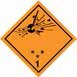 -место за подкласу – без податка, ако експлозивно својство представља споредну опасност-место за групу компатибилности – без податка, ако експлозивно својство представља споредну опасност1.4Подкласа1.41.4: црнЗнакови морају имати висину од 30 mm и дебљину од 5 mm (за листицу опасности од 100 mm х 100 mm)Наранџаста1(црн)место за групукомпатибилности1.5Подкласа1.51.5: црнЗнакови морају имати висину од 30 mm и дебљину од 5 mm (за листицу опасности од 100 mm х 100 mm)Наранџаста1(црн)место за групу компатибилности1.6Подкласа1.61.6: црнЗнакови морају имати висину од 30 mm и дебљину од 5 mm (за листицу опасности од 100 mm х 100 mm)Наранџаста1(црн)место за групукомпатибилностиБр. модела листице опасностиПодкласа или категоријаСимбол и боја симболаОсноваБрој у доњем углу (и боја броја)Узорци листица опасностиУзорци листица опасностиНапоменаОпасност класе 2: ГасовиОпасност класе 2: ГасовиОпасност класе 2: ГасовиОпасност класе 2: ГасовиОпасност класе 2: ГасовиОпасност класе 2: ГасовиОпасност класе 2: ГасовиОпасност класе 2: Гасови2.1Запаљиви гасовиПламен: црн или бео (осим у случајевима предвиђеним ставом 5.2.2.2.1.6 d))Црвена2(црн или бео(осим у случајевима предвиђенимставом5.2.2.2.1.6 d))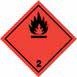 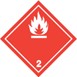 -2.2Незапаљив и, неотровни гасовиПлинска боца: црн или беоЗелена2(црн или бео)-2.3Отровни гасовиМртвачка глава са укрштеним костима: црнБела2(црн)-Опасност класе 3: Запаљиве течне материјеОпасност класе 3: Запаљиве течне материјеОпасност класе 3: Запаљиве течне материјеОпасност класе 3: Запаљиве течне материјеОпасност класе 3: Запаљиве течне материјеОпасност класе 3: Запаљиве течне материјеОпасност класе 3: Запаљиве течне материјеОпасност класе 3: Запаљиве течне материје3-Пламен: црн или беоЦрвена3(црн или бео)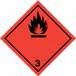 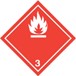 -Опасност класе 4.1: Запаљиве чврсте материје, самореагујуће материје, материје подложне полимеризацији и експлозивне чврсте материје умањене осетљивостиОпасност класе 4.1: Запаљиве чврсте материје, самореагујуће материје, материје подложне полимеризацији и експлозивне чврсте материје умањене осетљивостиОпасност класе 4.1: Запаљиве чврсте материје, самореагујуће материје, материје подложне полимеризацији и експлозивне чврсте материје умањене осетљивостиОпасност класе 4.1: Запаљиве чврсте материје, самореагујуће материје, материје подложне полимеризацији и експлозивне чврсте материје умањене осетљивостиОпасност класе 4.1: Запаљиве чврсте материје, самореагујуће материје, материје подложне полимеризацији и експлозивне чврсте материје умањене осетљивостиОпасност класе 4.1: Запаљиве чврсте материје, самореагујуће материје, материје подложне полимеризацији и експлозивне чврсте материје умањене осетљивостиОпасност класе 4.1: Запаљиве чврсте материје, самореагујуће материје, материје подложне полимеризацији и експлозивне чврсте материје умањене осетљивостиОпасност класе 4.1: Запаљиве чврсте материје, самореагујуће материје, материје подложне полимеризацији и експлозивне чврсте материје умањене осетљивости4.1-Пламен: црнБела са седам вертикалних црвених линија4(црн)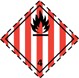 -Бр. модела листице опасностиПодкласа или категоријаСимбол и боја симболаОсноваБрој у доњем углу (и боја броја)Узорци листица опасностиУзорци листица опасностиНапоменаОпасност класе 4.2: Самозапаљиве материјеОпасност класе 4.2: Самозапаљиве материјеОпасност класе 4.2: Самозапаљиве материјеОпасност класе 4.2: Самозапаљиве материјеОпасност класе 4.2: Самозапаљиве материјеОпасност класе 4.2: Самозапаљиве материјеОпасност класе 4.2: Самозапаљиве материјеОпасност класе 4.2: Самозапаљиве материје4.2-Пламен: црнГорња половина бела, доња половина црвена4(црн)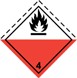 -Опасност класе 4.3: Материје које у контакту са водом развијају запаљиве гасовеОпасност класе 4.3: Материје које у контакту са водом развијају запаљиве гасовеОпасност класе 4.3: Материје које у контакту са водом развијају запаљиве гасовеОпасност класе 4.3: Материје које у контакту са водом развијају запаљиве гасовеОпасност класе 4.3: Материје које у контакту са водом развијају запаљиве гасовеОпасност класе 4.3: Материје које у контакту са водом развијају запаљиве гасовеОпасност класе 4.3: Материје које у контакту са водом развијају запаљиве гасовеОпасност класе 4.3: Материје које у контакту са водом развијају запаљиве гасове4.3-Пламен: црн или беоПлава4(црн или бео)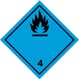 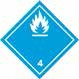 -Опасност класе 5.1: Оксидирајуће материјеОпасност класе 5.1: Оксидирајуће материјеОпасност класе 5.1: Оксидирајуће материјеОпасност класе 5.1: Оксидирајуће материјеОпасност класе 5.1: Оксидирајуће материјеОпасност класе 5.1: Оксидирајуће материјеОпасност класе 5.1: Оксидирајуће материјеОпасност класе 5.1: Оксидирајуће материје5.1-Пламен изнад круга: црнЖута5.1(црн)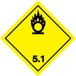 -Опасност класе 5.2: Органски пероксидиОпасност класе 5.2: Органски пероксидиОпасност класе 5.2: Органски пероксидиОпасност класе 5.2: Органски пероксидиОпасност класе 5.2: Органски пероксидиОпасност класе 5.2: Органски пероксидиОпасност класе 5.2: Органски пероксидиОпасност класе 5.2: Органски пероксиди5.2-Пламен: црн или беоГорња половина црвена; доња половина жута5.2(црн)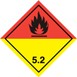 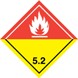 -Опасност класе 6.1: Отровне материјеОпасност класе 6.1: Отровне материјеОпасност класе 6.1: Отровне материјеОпасност класе 6.1: Отровне материјеОпасност класе 6.1: Отровне материјеОпасност класе 6.1: Отровне материјеОпасност класе 6.1: Отровне материјеОпасност класе 6.1: Отровне материје6.1-Мртвачка глава са укрштеним костима: blackБела6(црн)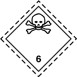 -Бр. модела листице опасностиПодкласа или категоријаСимбол и боја симболаОсноваБрој у доњем углу (и боја броја)Узорци листица опасностиНапоменаОпасност класе 6.2: Заразне материјеОпасност класе 6.2: Заразне материјеОпасност класе 6.2: Заразне материјеОпасност класе 6.2: Заразне материјеОпасност класе 6.2: Заразне материјеОпасност класе 6.2: Заразне материјеОпасност класе 6.2: Заразне материје6.2-Три полумесеца стављена на круг: црнБела6(црн)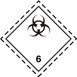 На доњој половини листице опасности може да буде наведено: „ЗАРАЗНЕ МАТЕРИЈЕ“ и „У СЛУЧАЈУ ОШТЕЋЕЊА ИЛИОСЛОБАЂАЊА ОДМАХ ОБАВЕСТИТИОРГАНЕ ЗДРАВСТВА“ у црној бојиОпасност класе 7: Радиоактивне материјеОпасност класе 7: Радиоактивне материјеОпасност класе 7: Радиоактивне материјеОпасност класе 7: Радиоактивне материјеОпасност класе 7: Радиоактивне материјеОпасност класе 7: Радиоактивне материјеОпасност класе 7: Радиоактивне материје7AКатегориј а I – WHITE/Б ЕЛОТролист: црнБела7(црн)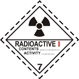 Текст (обавезан): црн у доњој половини листице опасности:„RADIOACTIVE“„CONTENTS...“„ACTIVITY...“;Једна вертикална црвена линије следи иза речи„RADIOACTIVE“7BКатегориј а II – YELLOW/ЖУТОТролист: црнГорња половина жуте боје са оквиром беле боје, доња половина беле боје7(црн)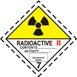 Текст(обавезан):	црн    на    доњој    половини листице опасности:„RADIOACTIVE”„CONTENTS...”„ACTIVITY...”У    црно    уоквиреном    пољу:    „TRANSPORT INDEX”;Две вертикалне црвене линије следе иза  речи„RADIOACTIVE”Бр. модела листице опасностиПодкласа или категоријаСимбол и боја симболаОсноваБрој у доњем углу (и боја броја)Узорци листица опасностиНапомена7CКатегориј а III – YELLOW/ЖУТОТролист: црнГорња половина жуте боје са оквиром беле боје, доња половина беле боје7(црн)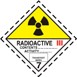 Текст(обавезан): црн на доњој половини листице опасности:„RADIOACTIVE”„CONTENTS...”„ACTIVITY...”У црно уоквиреном пољу: „TRANSPORT INDEX”;Три вертикалне црвене линије следе иза речи„RADIOACTIVE”7EФисионе материје-Бела7(црн)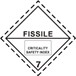 Текст (обавезан):црно у горњој половини листице опасности:„FISSILE”;У црно уоквиреном пољу у доњој половини листице опасности:„CRITICALITY SAFETY INDEX”Бр. модела листице опасностиПодкласа или категоријаСимбол и боја симболаОсноваБрој у доњем углу (и боја броја)Узорци листица опасностиНапоменаОпасност класе 8: Нагризајуће материјеОпасност класе 8: Нагризајуће материјеОпасност класе 8: Нагризајуће материјеОпасност класе 8: Нагризајуће материјеОпасност класе 8: Нагризајуће материјеОпасност класе 8: Нагризајуће материјеОпасност класе 8: Нагризајуће материје8-Течности које се просипају из две епрувете и нагризају шаку и метал: црнГорња половина беле боје; доња половина црне боје са оквиром беле боје8(Бела)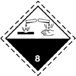 -Опасност класе 9: Остале опасне материје и предмети, укључујући материје опасне по животну срединуОпасност класе 9: Остале опасне материје и предмети, укључујући материје опасне по животну срединуОпасност класе 9: Остале опасне материје и предмети, укључујући материје опасне по животну срединуОпасност класе 9: Остале опасне материје и предмети, укључујући материје опасне по животну срединуОпасност класе 9: Остале опасне материје и предмети, укључујући материје опасне по животну срединуОпасност класе 9: Остале опасне материје и предмети, укључујући материје опасне по животну срединуОпасност класе 9: Остале опасне материје и предмети, укључујући материје опасне по животну средину9-Седам вертикалних линија у горњојполовини: црнБела9 подвучен (црн)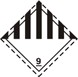 -9A-Седам вертикалних линија црне боје у горњој половини:црн;група батерија, једна оштећена која емитује пламен у доњој половини:црнБела9 подвучен (црн)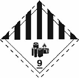 -Хроматске  координате  у  опсегу  колориметријског дијаграмаХроматске  координате  у  опсегу  колориметријског дијаграмаХроматске  координате  у  опсегу  колориметријског дијаграмаХроматске  координате  у  опсегу  колориметријског дијаграмаХроматске  координате  у  опсегу  колориметријског дијаграмахy0,520,380,520,400,5780,4220,6180,38Додатна упутства за чланове посаде у вези са поступцима које треба предузети, која се односе на особине опасности у транспорту опасних терета.Додатна упутства за чланове посаде у вези са поступцима које треба предузети, која се односе на особине опасности у транспорту опасних терета.Додатна упутства за чланове посаде у вези са поступцима које треба предузети, која се односе на особине опасности у транспорту опасних терета.Ознаке опасности и велике ознаке опасности, опис опасностиОсобине  опасностиДодатна  упутства(1)(2)(3)Експозивне материје и предмети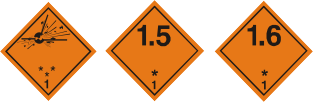 1	1.5	1.6Може да има низ особина и последица као што је масовна детонација, ефекат распрскавања, јак пожар/ширење топлоте, стварање јаког светлосног ефекта, буке или дима.Осетљива је на удар и/или судар и/или топлоту.Пронађите заклон и држите се подалеко од прозора.Удаљите брод што је даље могуће од инфраструктурних објеката и насељених места.Експозивне материје и предметиМала опасност од експлозије и пожара.Пронађите заклон.Запаљиви гасови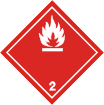 2.1Опасност од пожара. Опасност од експлозије. Mогу бити под притиском. Опасност од гушења.Mогу изазвати опекотине и/или промрзлине. Садржај може да експлодира приликом загревања.Пронађите заклон. Држати се даље од ниских подручја.Незапаљиви, неотровни гасови2.2Опасност од гушења. Mогу бити од притиском.Mогу проузроковати промрзлине. Садржај може да експлодира приликом загревања.Пронађите заклон. Држати се даље од ниских подручја.Отровни гасови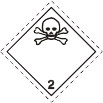 2.3Опасност од тровања. Mогу бити од притиском.Mогу изазвати опекотине и/или промрзлине. Садржај може да експлодира приликом загревања.Користите маску за евакуацију.Пронађите заклон.Држати се даље од ниских подручја.Запаљиве течне материје3	33Опасност од пожара. Опасностод експлозије.Садржај може да експлодира приликом загревања .Пронађите заклон. Држати се даље од ниских подручја.Запаљиве чврсте материје, самореагујуће материје, материје подложне полимеризацији и експлозивне материје умањене осетљивости44.1Опасност од пожара. Запаљива или сагорива, може да се запали на топлоти, од искре и пламена.Може да садржи самореагујуће материје које су склоне егзотермном разлагању услед дејства топлоте у контакту са другим материјама (као што су киселине, једињења тешких метала или амини), услед трења или удара. То може да доведе до стварања штетних и запаљивих гасова и пара или до самозапаљења.Заптивена амбалажа може да експлодира услед дејства топлоте.Опасност од експлозије десензитивисаних експлозивних материја услед губитка средства за десензитивисање.Додатна упутства за чланове посаде у вези са поступцима које треба предузети, која се односе на особине опасности у транспорту опасних терета.Додатна упутства за чланове посаде у вези са поступцима које треба предузети, која се односе на особине опасности у транспорту опасних терета.Додатна упутства за чланове посаде у вези са поступцима које треба предузети, која се односе на особине опасности у транспорту опасних терета.Ознаке опасности и велике ознаке опасности, опис опасностиОсобине  опасностиДодатна  упутства(1)(2)(3)Самозапаљиве материјеОпасност од пожара самозапаљењемприликом оштећења комада или истицањасадржаја.4Може бурно да реагује са водом.4.2Може бурно да реагује са водом.Материје које у контакту са водом емитују запаљиве гасове4	44.3Опасностод пожара и експлозије у контакту са водом.Исцуреле материје треба исушити посипањем/ покривањем.Оксидирајуће материјеОпасност од веома снажне реакције, запаљењаИзбегавати мешање саОпасност од веома снажне реакције, запаљењаИзбегавати мешање саили експлозије у контакту са горивим илизапаљивим или сагоривимзапаљивим материјама.материјама (нпр.5.1запаљивим материјама.пиљевином).5.1запаљивим материјама.пиљевином).Oргански пероксидиОпасност од егзотермног разлагања наИзбегавати мешање саповишеној температури у контакту са другимИзбегавати мешање саматеријама (као што су киселине, једињењазапаљивим или сагоривимтешких метала или амини) услед трења иматеријама (нпр.5.2	5.2удара. То може да води до стварањапиљевином).запаљивих гасова и паре које су штетне попиљевином).5.2здравље или до самозапаљења.пиљевином).Отровни гасови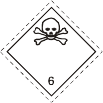 6.1Опасност од тровања удисањем,у контакту са кожом или гутањем.Опасност по водену средину.Користите маску за евакуацију.Заразне материје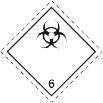 6.2Опасност од инфекције.Могу изазвати озбиљна обољења код људи или животиња.Опасност по водену средину.Радиоактивне материје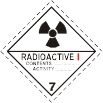 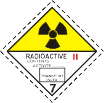 7A	7BRADIOACTIVE77C	7DОпасност од апсорбовања и спољног озрачивања.Ограничено време излагањаДодатна упутства за чланове посаде у вези са поступцима које треба предузети, која се односе на особине опасности у транспорту опасних терета.Додатна упутства за чланове посаде у вези са поступцима које треба предузети, која се односе на особине опасности у транспорту опасних терета.Додатна упутства за чланове посаде у вези са поступцима које треба предузети, која се односе на особине опасности у транспорту опасних терета.Ознаке опасности и велике ознаке опасности, опис опасностиОсобине  опасностиДодатна  упутства(1)(2)(3)Фисиони материјал (или материје)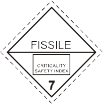 7EОпасност од нуклеарне ланчане реакције.Корозивне материје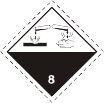 8Опасност од опекотина изаваних корозијом. У међусобном контакту, у контакту са водом или другим материјама може доћи до снажне реакције.Изливене материје могу да изазову корозивна испарења.Опасност по водену средину.Разне опасне материје и предмети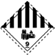 9	9AОпасност од опекотина. Опасност од пожара.Опасност од експлозије. Опасност по водену средину.Додатна упутства за чланове посаде у вези са поступцима и обележавање које треба предузети, која се односе на особине опасности у транспорту опасних теретаДодатна упутства за чланове посаде у вези са поступцима и обележавање које треба предузети, која се односе на особине опасности у транспорту опасних теретаДодатна упутства за чланове посаде у вези са поступцима и обележавање које треба предузети, која се односе на особине опасности у транспорту опасних теретаЗнакОсобине (карактерисике) опасностиДодатна упутства(1)(2)(3)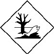 Материје опасне по животну срединуОпасност по водену средину.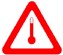 Повишена температура материјеОпасност од опекотина изазваних топлотом.Избегавајте контакт са врелим деловима транспортне јединице и изливеним материјама.1. Пошиљалац1. Пошиљалац1. Пошиљалац1. Пошиљалац1. Пошиљалац2. Број транспортног документа2. Број транспортног документа2. Број транспортног документа2. Број транспортног документа2. Број транспортног документа1. Пошиљалац1. Пошиљалац1. Пошиљалац1. Пошиљалац1. Пошиљалац3.Страна 1 од ...3.Страна 1 од ...3.Страна 1 од ...4. Референтни број превозника4. Референтни број превозника1. Пошиљалац1. Пошиљалац1. Пошиљалац1. Пошиљалац1. Пошиљалац5. Референтни број шпедитера5. Референтни број шпедитера6. Прималац6. Прималац6. Прималац6. Прималац6. Прималац7. Превозник (попуњава превозник)7. Превозник (попуњава превозник)7. Превозник (попуњава превозник)7. Превозник (попуњава превозник)7. Превозник (попуњава превозник)ИЗЈАВА ПОШИЉАОЦАИзјављујем да је садржај овог комада у потпуности и тачно описан доле наведеним одговарајућим називом пошиљке и правилно класификован, пакован, обележен, означен и великим ознакама опасности и да се, у складу са међународним и националним прописима, у сваком погледу налази у стању погодном за транспорт.ИЗЈАВА ПОШИЉАОЦАИзјављујем да је садржај овог комада у потпуности и тачно описан доле наведеним одговарајућим називом пошиљке и правилно класификован, пакован, обележен, означен и великим ознакама опасности и да се, у складу са међународним и националним прописима, у сваком погледу налази у стању погодном за транспорт.ИЗЈАВА ПОШИЉАОЦАИзјављујем да је садржај овог комада у потпуности и тачно описан доле наведеним одговарајућим називом пошиљке и правилно класификован, пакован, обележен, означен и великим ознакама опасности и да се, у складу са међународним и националним прописима, у сваком погледу налази у стању погодном за транспорт.ИЗЈАВА ПОШИЉАОЦАИзјављујем да је садржај овог комада у потпуности и тачно описан доле наведеним одговарајућим називом пошиљке и правилно класификован, пакован, обележен, означен и великим ознакама опасности и да се, у складу са међународним и националним прописима, у сваком погледу налази у стању погодном за транспорт.ИЗЈАВА ПОШИЉАОЦАИзјављујем да је садржај овог комада у потпуности и тачно описан доле наведеним одговарајућим називом пошиљке и правилно класификован, пакован, обележен, означен и великим ознакама опасности и да се, у складу са међународним и националним прописима, у сваком погледу налази у стању погодном за транспорт.8.  Ова  пошиљка  одговара  прописаним  граничним  вредностима (непотребно прецртати)ПУТНИЧКИ И ТЕРЕТНИ САМО ТЕРЕТНИ АВИОН АВИОН8.  Ова  пошиљка  одговара  прописаним  граничним  вредностима (непотребно прецртати)ПУТНИЧКИ И ТЕРЕТНИ САМО ТЕРЕТНИ АВИОН АВИОН8.  Ова  пошиљка  одговара  прописаним  граничним  вредностима (непотребно прецртати)ПУТНИЧКИ И ТЕРЕТНИ САМО ТЕРЕТНИ АВИОН АВИОН8.  Ова  пошиљка  одговара  прописаним  граничним  вредностима (непотребно прецртати)ПУТНИЧКИ И ТЕРЕТНИ САМО ТЕРЕТНИ АВИОН АВИОН8.  Ова  пошиљка  одговара  прописаним  граничним  вредностима (непотребно прецртати)ПУТНИЧКИ И ТЕРЕТНИ САМО ТЕРЕТНИ АВИОН АВИОН9. Додатне информације за руковање9. Додатне информације за руковање9. Додатне информације за руковање9. Додатне информације за руковање9. Додатне информације за руковање10. Брод/број лета и датум10. Брод/број лета и датум11. Лука/место утовара11. Лука/место утовара11. Лука/место утовара9. Додатне информације за руковање9. Додатне информације за руковање9. Додатне информације за руковање9. Додатне информације за руковање9. Додатне информације за руковање12. Лука/ место истовара12. Лука/ место истовара13. Упутно место13. Упутно место13. Упутно место9. Додатне информације за руковање9. Додатне информације за руковање9. Додатне информације за руковање9. Додатне информације за руковање9. Додатне информације за руковање14. Обележје за транспорт * Број и врста комада; опис терета Бруто маса (kg) Нето маса Запремина (m3)14. Обележје за транспорт * Број и врста комада; опис терета Бруто маса (kg) Нето маса Запремина (m3)14. Обележје за транспорт * Број и врста комада; опис терета Бруто маса (kg) Нето маса Запремина (m3)14. Обележје за транспорт * Број и врста комада; опис терета Бруто маса (kg) Нето маса Запремина (m3)14. Обележје за транспорт * Број и врста комада; опис терета Бруто маса (kg) Нето маса Запремина (m3)14. Обележје за транспорт * Број и врста комада; опис терета Бруто маса (kg) Нето маса Запремина (m3)14. Обележје за транспорт * Број и врста комада; опис терета Бруто маса (kg) Нето маса Запремина (m3)14. Обележје за транспорт * Број и врста комада; опис терета Бруто маса (kg) Нето маса Запремина (m3)14. Обележје за транспорт * Број и врста комада; опис терета Бруто маса (kg) Нето маса Запремина (m3)14. Обележје за транспорт * Број и врста комада; опис терета Бруто маса (kg) Нето маса Запремина (m3)* ЗА ОПАСАН ТЕРЕТ: навести: UN број, одговарајући назив за пошиљку, класу опасности, групу  паковања  (ако постоји) и све остале саставне делове информације који су прописани важећим националним или међународним прописима.* ЗА ОПАСАН ТЕРЕТ: навести: UN број, одговарајући назив за пошиљку, класу опасности, групу  паковања  (ако постоји) и све остале саставне делове информације који су прописани важећим националним или међународним прописима.* ЗА ОПАСАН ТЕРЕТ: навести: UN број, одговарајући назив за пошиљку, класу опасности, групу  паковања  (ако постоји) и све остале саставне делове информације који су прописани важећим националним или међународним прописима.* ЗА ОПАСАН ТЕРЕТ: навести: UN број, одговарајући назив за пошиљку, класу опасности, групу  паковања  (ако постоји) и све остале саставне делове информације који су прописани важећим националним или међународним прописима.* ЗА ОПАСАН ТЕРЕТ: навести: UN број, одговарајући назив за пошиљку, класу опасности, групу  паковања  (ако постоји) и све остале саставне делове информације који су прописани важећим националним или међународним прописима.* ЗА ОПАСАН ТЕРЕТ: навести: UN број, одговарајући назив за пошиљку, класу опасности, групу  паковања  (ако постоји) и све остале саставне делове информације који су прописани важећим националним или међународним прописима.* ЗА ОПАСАН ТЕРЕТ: навести: UN број, одговарајући назив за пошиљку, класу опасности, групу  паковања  (ако постоји) и све остале саставне делове информације који су прописани важећим националним или међународним прописима.* ЗА ОПАСАН ТЕРЕТ: навести: UN број, одговарајући назив за пошиљку, класу опасности, групу  паковања  (ако постоји) и све остале саставне делове информације који су прописани важећим националним или међународним прописима.* ЗА ОПАСАН ТЕРЕТ: навести: UN број, одговарајући назив за пошиљку, класу опасности, групу  паковања  (ако постоји) и све остале саставне делове информације који су прописани важећим националним или међународним прописима.* ЗА ОПАСАН ТЕРЕТ: навести: UN број, одговарајући назив за пошиљку, класу опасности, групу  паковања  (ако постоји) и све остале саставне делове информације који су прописани важећим националним или међународним прописима.15. Идентификациони број контејнера/ регистарски број возила16. Број(еви) пломби16. Број(еви) пломби16. Број(еви) пломби17.    Димензије    и    тип контејнера/возила17.    Димензије    и    тип контејнера/возила18. Тара (kg)18. Тара (kg)18. Тара (kg)19.Укупна   бруто   маса (укљ. тару) (kg)СЕРТИФИКАТ О АМБАЛАЖИ КОНТЕЈНЕРА / ВОЗИЛАИзјављујем да је горе описан терет упакован/ утоварен у горе наведени контејнер/ горе наведено возило у складу за важећим прописима**.ЗА СВАКУ ПОШИЉКУ У КОНТЕЈНЕРИМА / ВОЗИЛИМА ПОПУЊАВА И ПОТПИСУЈЕ  ЛИЦЕ ОДГОВОРНО ЗА ПАКОВАЊЕ / УТОВАРСЕРТИФИКАТ О АМБАЛАЖИ КОНТЕЈНЕРА / ВОЗИЛАИзјављујем да је горе описан терет упакован/ утоварен у горе наведени контејнер/ горе наведено возило у складу за важећим прописима**.ЗА СВАКУ ПОШИЉКУ У КОНТЕЈНЕРИМА / ВОЗИЛИМА ПОПУЊАВА И ПОТПИСУЈЕ  ЛИЦЕ ОДГОВОРНО ЗА ПАКОВАЊЕ / УТОВАРСЕРТИФИКАТ О АМБАЛАЖИ КОНТЕЈНЕРА / ВОЗИЛАИзјављујем да је горе описан терет упакован/ утоварен у горе наведени контејнер/ горе наведено возило у складу за важећим прописима**.ЗА СВАКУ ПОШИЉКУ У КОНТЕЈНЕРИМА / ВОЗИЛИМА ПОПУЊАВА И ПОТПИСУЈЕ  ЛИЦЕ ОДГОВОРНО ЗА ПАКОВАЊЕ / УТОВАР21. ПОТВРДА ПРИЈЕМАГоре наведени број комада /контејнера/приколица у наизглед добром стању, изузев:21. ПОТВРДА ПРИЈЕМАГоре наведени број комада /контејнера/приколица у наизглед добром стању, изузев:21. ПОТВРДА ПРИЈЕМАГоре наведени број комада /контејнера/приколица у наизглед добром стању, изузев:21. ПОТВРДА ПРИЈЕМАГоре наведени број комада /контејнера/приколица у наизглед добром стању, изузев:21. ПОТВРДА ПРИЈЕМАГоре наведени број комада /контејнера/приколица у наизглед добром стању, изузев:21. ПОТВРДА ПРИЈЕМАГоре наведени број комада /контејнера/приколица у наизглед добром стању, изузев:21. ПОТВРДА ПРИЈЕМАГоре наведени број комада /контејнера/приколица у наизглед добром стању, изузев:20. Назив фирме20. Назив фирме20. Назив фирмеНазив превозникаРегистарски број возила Потпис и датумНазив превозникаРегистарски број возила Потпис и датумНазив превозникаРегистарски број возила Потпис и датумНазив превозникаРегистарски број возила Потпис и датум22.    Назив    фирме    (ПОШИЉАОЦА    КОЈИ ПРИПРЕМА ОВАЈ ДОКУМЕНТ)22.    Назив    фирме    (ПОШИЉАОЦА    КОЈИ ПРИПРЕМА ОВАЈ ДОКУМЕНТ)22.    Назив    фирме    (ПОШИЉАОЦА    КОЈИ ПРИПРЕМА ОВАЈ ДОКУМЕНТ)Име и функција даваоца изјавеИме и функција даваоца изјавеИме и функција даваоца изјавеНазив превозникаРегистарски број возила Потпис и датумНазив превозникаРегистарски број возила Потпис и датумНазив превозникаРегистарски број возила Потпис и датумНазив превозникаРегистарски број возила Потпис и датумИме и функција даваоца изјавеИме и функција даваоца изјавеИме и функција даваоца изјавеМесто и датумМесто и датумМесто и датумНазив превозникаРегистарски број возила Потпис и датумНазив превозникаРегистарски број возила Потпис и датумНазив превозникаРегистарски број возила Потпис и датумНазив превозникаРегистарски број возила Потпис и датумМесто и датумМесто и датумМесто и датумПотпис даваоца изјавеПотпис даваоца изјавеПотпис даваоца изјавеПОТПИС ВОЗАЧАПОТПИС ВОЗАЧАПОТПИС ВОЗАЧАПОТПИС ВОЗАЧАПотпис даваоца изјавеПотпис даваоца изјавеПотпис даваоца изјаве1. Пошиљалац2. Број транспортног документа2. Број транспортног документа1. Пошиљалац3.Страна	2 од ...4. Референтни број превозника1. Пошиљалац5. Референтни број шпедитера14. Обележје за транспорт * Број и врста паковања ; опис терета Бруто маса (kg) Нето маса Запремина (m3)14. Обележје за транспорт * Број и врста паковања ; опис терета Бруто маса (kg) Нето маса Запремина (m3)14. Обележје за транспорт * Број и врста паковања ; опис терета Бруто маса (kg) Нето маса Запремина (m3)* ЗА ОПАСНИ ТЕРЕТ: навести: UN број, званичан назив за транспорт, класу опасности, групу паковања (ако постоји) и све остале саставне делове информације који су прописани важећим националним или међународним прописима.* ЗА ОПАСНИ ТЕРЕТ: навести: UN број, званичан назив за транспорт, класу опасности, групу паковања (ако постоји) и све остале саставне делове информације који су прописани важећим националним или међународним прописима.* ЗА ОПАСНИ ТЕРЕТ: навести: UN број, званичан назив за транспорт, класу опасности, групу паковања (ако постоји) и све остале саставне делове информације који су прописани важећим националним или међународним прописима.КласаОпис0 kg90 kg15,000 kg50,000 kg120,000 kg300,000 kg1,100,000 kg1Све супстанце и производи из одељkа 1.1, група компатибилности А (1)xСве супстанце и производи из одељkа 1.1, групе компатибилности B, C, D, E, F, G, J, L(2)XСве супстанце и производи из одељkа 1.2, групе компатибилност C, G, H, J или L(XСве супстанце и производи из одељkа 1.3, групе компатибилности C, G, H, J, L(3)XСве супстанце и производи из одељkа 1.4, групе компатибилности B, C, D, E, F, G, SXСве	супстанце	из	одељења	1.5,	група компатибилности D(2XСве супстанце и производи из одељења 1.6, група компатибилности N(3XПразно паковање, неочишћеноXНапомена:У најмање три серије од максимално 30 kg, растојање између серија не мање од 10,00 м.У најмање три серије од максимално 5.000 kg, растојање између серија не мање од 10,00 m.Не више од 100.000 kg по складишту. Дрвена преграда је дозвољена за поделу складишта.Напомена:У најмање три серије од максимално 30 kg, растојање између серија не мање од 10,00 м.У најмање три серије од максимално 5.000 kg, растојање између серија не мање од 10,00 m.Не више од 100.000 kg по складишту. Дрвена преграда је дозвољена за поделу складишта.Напомена:У најмање три серије од максимално 30 kg, растојање између серија не мање од 10,00 м.У најмање три серије од максимално 5.000 kg, растојање између серија не мање од 10,00 m.Не више од 100.000 kg по складишту. Дрвена преграда је дозвољена за поделу складишта.Напомена:У најмање три серије од максимално 30 kg, растојање између серија не мање од 10,00 м.У најмање три серије од максимално 5.000 kg, растојање између серија не мање од 10,00 m.Не више од 100.000 kg по складишту. Дрвена преграда је дозвољена за поделу складишта.Напомена:У најмање три серије од максимално 30 kg, растојање између серија не мање од 10,00 м.У најмање три серије од максимално 5.000 kg, растојање између серија не мање од 10,00 m.Не више од 100.000 kg по складишту. Дрвена преграда је дозвољена за поделу складишта.Напомена:У најмање три серије од максимално 30 kg, растојање између серија не мање од 10,00 м.У најмање три серије од максимално 5.000 kg, растојање између серија не мање од 10,00 m.Не више од 100.000 kg по складишту. Дрвена преграда је дозвољена за поделу складишта.Напомена:У најмање три серије од максимално 30 kg, растојање између серија не мање од 10,00 м.У најмање три серије од максимално 5.000 kg, растојање између серија не мање од 10,00 m.Не више од 100.000 kg по складишту. Дрвена преграда је дозвољена за поделу складишта.Напомена:У најмање три серије од максимално 30 kg, растојање између серија не мање од 10,00 м.У најмање три серије од максимално 5.000 kg, растојање између серија не мање од 10,00 m.Не више од 100.000 kg по складишту. Дрвена преграда је дозвољена за поделу складишта.Напомена:У најмање три серије од максимално 30 kg, растојање између серија не мање од 10,00 м.У најмање три серије од максимално 5.000 kg, растојање између серија не мање од 10,00 m.Не више од 100.000 kg по складишту. Дрвена преграда је дозвољена за поделу складишта.2Сaв терет за који је потребна ознака бр. 2.1 у колони(5) табеле А поглавља 3.2: укупноXСва роба за коју је потребна ознака бр. 2.3 у колони(5) табеле А поглавља 3.2: укупноXКласаОпис0 kg90 kg15,000 kg50,000 kg120,000 kg300,000 kg1,100,000 kgОстали теретX3Сав терет групе паковање I и II за који је поред ознаке модела бр. 3 потребна и ознака модела бр. 6.1 у колони (5) табеле А поглавља 3.2: укупноXОстали терет4.1UN 3221, 3222, 3231 и 3232: укупноXСав терет групе паковање IСав терет групе паковање II за који је поред ознаке модела бр. 4.1 потребна и ознака модела бр. 6.1 у колони (5) табеле А поглавља 3.2;Самореагујуће супстанце типа C, D, E and F (UN3223 до 3230 и 3233 до 3240);Све остале супстанце класификационог кода SR1 or SR2 (UN 2956, 3241, 3242 и 3251);и десензибилизоване експлозивне материје групе паковањa II (UN бр. 2907, 3319 и 3344): укупноXОстали теретX4.2Сав терет групе паковање I и II за који је поред ознаке модела бр. 4.2 потребна и ознака модела бр.6.1 у колони (5) табеле А поглавља 3.2: укупноXОстали теретX4.3Сав терет групе паковање I и II за који је поред ознаке модела бр. 4.3 потребна и ознака модела бр. 3, 4.1 или 6.1 у колони (5) табеле А поглавља 3.2: укупноXОстали теретX5.1Сав терет групе паковање I и II за коју је поред ознаке модела бр. 5.1 потребна и ознака модела бр.6.1 у колони (5) табеле А поглавља 3.2: укупноXОстали теретX5.2UN 3101, 3102, 3111 и 3112: укупноXОстали теретX6.1Сав терет групе паковање I : укупноXСав терет групе паковање II : укупноXСав терет који се превози у расутом стањуXОстали теретX7UN 2912, 2913, 2915, 2916, 2917, 2919, 2977,2978 и 3321 до 3333XОстали теретX8Сав терет групе паковање I : укупноСав терет групе паковање I за који је поред ознаке модела бр. 8 потребна и ознака модела бр. 3 или 6.1 у колони (5) табеле А поглавља 3.2: укупноXОстали теретX9Сав терет групе паковање II : укупноXКласаОпис0 kg90 kg15,000 kg50,000 kg120,000 kg300,000 kg1,100,000 kgUN 3077, роба у ринфузи и класификована као опасна по водену средину, категорије акутна 1 или хронична 1, у складу са 2.4.3XОстали теретXГрупа компатибилностиАBCDEFGHJLNSAХ-----------B-Х-1/-------ХC--ХХХ-Х---2/,3/ХD-1/ХХХ-Х---2/,3/ХE-ХХХ-Х---2/,3/ХF-----Х-----ХG--ХХХ-Х----ХH-------Х---ХJ--------Х--ХL---------4/--N--2/,3/2/,3/2/,3/-----2/ХS-XXXXXXXXXXРаздаљина сегрегације у метрима, без заштитног материјала, од:Време годишње изложености (сати)Време годишње изложености (сати)Време годишње изложености (сати)Време годишње изложености (сати)Раздаљина сегрегације у метрима, без заштитног материјала, од:Простори где јавност има регуларан приступПростори где јавност има регуларан приступРадни простор који је редовно заузетРадни простор који је редовно заузетРаздаљина сегрегације у метрима, без заштитног материјала, од:5025050250Раздаљина сегрегације у метрима, без заштитног материјала, од:Раздаљина сегрегације у метрима, без заштитног материјала, од:Раздаљина сегрегације у метрима, без заштитног материјала, од:Раздаљина сегрегације у метрима, без заштитног материјала, од:Раздаљина сегрегације у метрима, без заштитног материјала, од:2130,5141,540,51,582,561,02,51237,51,032049,51,543051225405,513,52,55,6506,515,536,5Укупан број паковања не више одУкупан број паковања не више одЗбир транспортних индекса не више одTрајање пута или складиштења у сатимаTрајање пута или складиштења у сатимаTрајање пута или складиштења у сатимаTрајање пута или складиштења у сатимаTрајање пута или складиштења у сатимаTрајање пута или складиштења у сатимаTрајање пута или складиштења у сатимаTрајање пута или складиштења у сатимаКатегоријаКатегоријаЗбир транспортних индекса не више од124102448120240III – жутаII – жутаЗбир транспортних индекса не више одМинимална раздаљина у метримаМинимална раздаљина у метримаМинимална раздаљина у метримаМинимална раздаљина у метримаМинимална раздаљина у метримаМинимална раздаљина у метримаМинимална раздаљина у метримаМинимална раздаљина у метрима0,20,50,50,50,511230,50,50,50,511235110,50,5112357220,5111,5347944111,53469138811,524681318110101234791420220201,53469132030330302357111625354404034581318304055050346914203245Природа материјала или предметаГраница активности за транспортна средства изузев за бродГраница  активности за товарни простор или за одељак бродаLSA – IНема границеНема границеLSA – II и LSA IIIнезапаљиве чврсте материјеНема границе100А2LSA - II и LSA – IIIЗапаљиве чврсте материје, све течности и сви гасови100A210A2SCO100A210A2Тип контејнера или транспортног средстваГраница укупног збира транспортних индекса у контејнеру или на транспортним средствимаМали контејнер50Велики контејнер50Возило или кола50Брод50Тип контејнера или транспортног средстваГраница за укупни збир индекса критичне безбедностиГраница за укупни збир индекса критичне безбедностиТип контејнера или транспортног средстваНе под искључивом употребомПод искључивом употребомМали контејнер50n.a.Велики контејнер50100Возило или  кола50100Брод50100Суви расути терет ( брод и баржа)Суви расути терет ( брод и баржа)Контејнер (брод и баржа ) и упаковани теретиКласаКласаКласа4.1, 4.2, 4.35.1, 6.1, 7, 8, 9Све класе1.Два пута евакуације унутар или изван заштићеног подручја у супротним правцима•••2.Један пут евакуације изван заштићеног подручја и једно сигурно уточиште ван брода укључујући пут евакуације према њему на супротном крају•••3.Један пут евакуације изван заштићеног подручја и једно сигурно уточиште на броду на супротном крају•••4.Један пут евакуације изван заштићеног подручја и један чамац за евакуацију на супротном крају•••5.Један пут евакуације изван заштићеног теретног простора и један чамац за спасавање на супротном крају•••6.Један пут евакуације у заштићеном простора и један чамац за спасавање на супротном крају•••7.Један пут евакуације у заштићеном простора и уточиште ван брода на супротном крају•••8.Један пут евакуације у заштићеном простора и уточиште на броду на супротном крају•••9.Један пут евакуације у заштићеном простора и уточиште на броду на супротном крају•••10.Један пут евакуације у заштићеном простора  и чамац за спасавање на супротном крају•••11.Један пут евакуације унутар или споља у заштићеном простора  и чамац за спасавање на супротном крају•••12Један пут евакуације унутар или споља у заштићеном простора  и два чамац уточишта на бродовима на супротном крају••13Један пут евакуације изван заштићеног простора•••14Један пут евакуације изван заштићеног простора•••15Једно или више уточишта  изван брода, укључујући један пут евакуације  заштићеног  простора•••16Једно или више  уточишта на броду••17Један или више чамаца за спасавање•••18Један чамац за спасавање и један  чамац за евакуацију•••19Један или више чамаца за евакуацију••Тип посудеSADTa /SAPTaКонтролна температураХитна температураПојединачна амбалажа и IBC20 °C или мање изнад 20°C to 35°C изнад 35 °C20°C ниже SADT/SAPT15°C ниже SADT/SAPT10°C ниже SADT/SAPT10°C ниже SADT/SAPT10°C ниже SADT/SAPT5°C ниже SADT/SAPTТанкови≤ 45 °C10 °C ниже SADT/SAPT5°C ниже SADT/SAPTa	тј. SADT/SAPTсупстанца која је упакована за превозa	тј. SADT/SAPTсупстанца која је упакована за превозa	тј. SADT/SAPTсупстанца која је упакована за превозa	тј. SADT/SAPTсупстанца која је упакована за превозb)Разлика	између	контролне	температуреиочекиванихоколнихc)температурних услова;ефикасност топлотне изолације;d)e)трајање превоза; иДодељивање сигурносне границе за кашњења.танкер/ танк баржатанкер/ танк баржатанкер/ танк баржатанкер/ танк баржатанкер/ танк баржаКласаКласаКласаКласаКласа2, 3 (осим друге и треће ставке UN бр. 1202,амбалажна група III, у табели C3 (само за другу и трећу ставку UN бр. 1202,амбалажна група III, у табели C), 4.15.1,6.1891Два пута спасавања унутар или ван теретног простора у супротним правцима•••••2Један правац спасавања  изван теретног простора и  и један уточиште ван брода, укључујући и правце спасавања  на супротном крају•••••3Један правац спасавања  ван теретног простора и једно уточиште на пловилу на супротном крају•••**••4Један правац спасавања  ван теретног простора и  један чамац за спасавање на супротном крају•••5Један правац спасавања  ван теретног простора и један чамац за спасавање на супротном крају•••••6Један правац спасавања у теретном простору и један правац  за спасавање ван теретног простора  на супротном крају•••••7Један правац спасавања у теретном простору и једано уточиште  ван брода  на супротном крају•••••8Један правац спасавања у теретном простору и једано уточиште на броду на супротном крају•••**••9Један правац спасавања у теретном простору и један чамац за спасавање на супротном крају•••10Један правац спасавања у теретном простору и један чамац за спасавање на супротном крају•••••11Један правац спасавања у теретном простору или ван њега и два уточишта на броду на супротном крају•••**••12Један правац спасавања у теретном простору или ван њега и два безбедна простора на броду на супротном крају•••**••13Један правац спасавања изван теретног простора•*••14Један правац спасавања у теретном простору•*••15Једно или више  уточишта ван брода укључујући и излаз за случај нужде ка њему•••*••4.Додатни захтеви:брод у смислу става 7.1.2.19.1¹ брод у смислу става 7.2.2.19.3¹Брод је у складу са додатним правилима градње из 9.1.0.80 до9.1.0.95/9.2.0.80 до 9.2.0.95¹Брод је у складу са правилима градње из 9.1.0.12.3 (b) или (c),9.1.0.51 или 9.1.0.521Вентилациони систем из 9.1.0.12.3 (b)1у ………………………………..Брод је у складу са правилима градње из 9.1.0.531Стационарне електричне и неелектричне инсталације и опрема за употребу у заштићеним подручјима:Класификација температуре: ........Група експлозивности: .....”.(место)(датум)12.(Печат).........................................................(место)(датум)15.(Печат)...........................................................(надлежни орган)........................................................(потпис)8.(Печат)..........................................................(надлежни орган).........................................................(потпис)3Ако теретни танкови брода нису истог типа или исте конструкције или опрема није иста, њихов тип, њихова конструкција и њихова опрема биће наведени у наставку:3Ако теретни танкови брода нису истог типа или исте конструкције или опрема није иста, њихов тип, њихова конструкција и њихова опрема биће наведени у наставку:3Ако теретни танкови брода нису истог типа или исте конструкције или опрема није иста, њихов тип, њихова конструкција и њихова опрема биће наведени у наставку:3Ако теретни танкови брода нису истог типа или исте конструкције или опрема није иста, њихов тип, њихова конструкција и њихова опрема биће наведени у наставку:3Ако теретни танкови брода нису истог типа или исте конструкције или опрема није иста, њихов тип, њихова конструкција и њихова опрема биће наведени у наставку:3Ако теретни танкови брода нису истог типа или исте конструкције или опрема није иста, њихов тип, њихова конструкција и њихова опрема биће наведени у наставку:3Ако теретни танкови брода нису истог типа или исте конструкције или опрема није иста, њихов тип, њихова конструкција и њихова опрема биће наведени у наставку:3Ако теретни танкови брода нису истог типа или исте конструкције или опрема није иста, њихов тип, њихова конструкција и њихова опрема биће наведени у наставку:3Ако теретни танкови брода нису истог типа или исте конструкције или опрема није иста, њихов тип, њихова конструкција и њихова опрема биће наведени у наставку:3Ако теретни танкови брода нису истог типа или исте конструкције или опрема није иста, њихов тип, њихова конструкција и њихова опрема биће наведени у наставку:3Ако теретни танкови брода нису истог типа или исте конструкције или опрема није иста, њихов тип, њихова конструкција и њихова опрема биће наведени у наставку:3Ако теретни танкови брода нису истог типа или исте конструкције или опрема није иста, њихов тип, њихова конструкција и њихова опрема биће наведени у наставку:3Ако теретни танкови брода нису истог типа или исте конструкције или опрема није иста, њихов тип, њихова конструкција и њихова опрема биће наведени у наставку:1Број танка за терет1234567891011122Танк за терет под притиском3Затворени танк за терет4Отворени танк за терет са уређајем за спречавање ширења пламена5Отворени танк за терет6Независни танк за терет7Интегрисани танк за терет8Зид танка за терет одвојен од трупа9Мембрански танк10Притисак при отварању брзореагујућег /сигурносног вентила у kPa11Прикључак за уређај за узимање узорака12Отвор за узимање узорака13Систем за водено орошавање14Аларм  за унутрашњи притисак 40 kPa........15Могућност загревања терета са обале16Инсталација за загревање терета на броду17Инсталација за расхлађивање терета18Инсталација за инертизацију19Цевовод за одвод гасова и грејна инсталација20У складу са правилима градње који проистичу из напомене(а)........колоне (20) Табеле C, поглавља 3.23Ако теретни танкови брода нису истог типа или исте конструкције или опрема није иста, њихов тип, њихов конструкција и њихова опрема биће наведени у наставку:3Ако теретни танкови брода нису истог типа или исте конструкције или опрема није иста, њихов тип, њихов конструкција и њихова опрема биће наведени у наставку:3Ако теретни танкови брода нису истог типа или исте конструкције или опрема није иста, њихов тип, њихов конструкција и њихова опрема биће наведени у наставку:3Ако теретни танкови брода нису истог типа или исте конструкције или опрема није иста, њихов тип, њихов конструкција и њихова опрема биће наведени у наставку:3Ако теретни танкови брода нису истог типа или исте конструкције или опрема није иста, њихов тип, њихов конструкција и њихова опрема биће наведени у наставку:3Ако теретни танкови брода нису истог типа или исте конструкције или опрема није иста, њихов тип, њихов конструкција и њихова опрема биће наведени у наставку:3Ако теретни танкови брода нису истог типа или исте конструкције или опрема није иста, њихов тип, њихов конструкција и њихова опрема биће наведени у наставку:3Ако теретни танкови брода нису истог типа или исте конструкције или опрема није иста, њихов тип, њихов конструкција и њихова опрема биће наведени у наставку:3Ако теретни танкови брода нису истог типа или исте конструкције или опрема није иста, њихов тип, њихов конструкција и њихова опрема биће наведени у наставку:3Ако теретни танкови брода нису истог типа или исте конструкције или опрема није иста, њихов тип, њихов конструкција и њихова опрема биће наведени у наставку:3Ако теретни танкови брода нису истог типа или исте конструкције или опрема није иста, њихов тип, њихов конструкција и њихова опрема биће наведени у наставку:3Ако теретни танкови брода нису истог типа или исте конструкције или опрема није иста, њихов тип, њихов конструкција и њихова опрема биће наведени у наставку:3Ако теретни танкови брода нису истог типа или исте конструкције или опрема није иста, њихов тип, њихов конструкција и њихова опрема биће наведени у наставку:1Број танка за терет1234567891011122Танк за терет под притиском3Затворени танк за терет4Отворени танк за терет са пригушницом пламена5Отворени танк за терет6Независни танк за терет7Интегрисани танк за терет8Зид танка за терет одвојен од трупа10Притисак при отварању брзореагујућег/ сигурносног вентила у kPa11Уређај за узимање узорака(затворени)12Прикључак за уређај за узимање узорака13Систем за водено орошавање14Аларм за унутрашњи притисак 40 kPa........15Могућност загревања терета са обале16Инсталација за загревање терета на броду17Инсталација за расхлађивање терета18Инсталација за инертизацију19Цевовод за одвод гасова и грејна инсталација20У складу са правилима градње који проистичу из напомене (а)колоне (20) Табеле C, поглавља 3.2Анекс сертификата о одобрењу1.	Званични број	.................................................................................2.	Тип брода    ………………………………………………………….3.	Прелазне одредбе применљиве одАнекс сертификата о одобрењу1.	Званични број	.................................................................................2.	Тип брода    ………………………………………………………….3.	Прелазне одредбе применљиве одАнекс сертификата о одобрењу1.	Званични број	.................................................................................2.	Тип брода    ………………………………………………………….3.	Прелазне одредбе применљиве одАнекс сертификата о одобрењу1.	Званични број	.................................................................................2.	Тип брода    ………………………………………………………….3.	Прелазне одредбе применљиве одАнекс сертификата о одобрењу1.	Званични број	.................................................................................2.	Тип брода    ………………………………………………………….3.	Прелазне одредбе применљиве одADN сертификат о одобрењу бројНадлежни органИздатоВажи доПечат и потписADN  сертификат  о одобрењу бројНадлежни органИздатоВажи доПечат и потпис1Контролна листа ADNО поштовању прописа у области безбедности и примене неопходних мера за утовар / истовар- Подаци о броду..................................................................	Бр. ...............................................................(име брода)	(званични број)..................................................................(тип брода)Подаци о операцијама утовара или истовара....................................................................	....................................................................(обалска инсталација за утовар или истовар)    (место)....................................................................	...................................................(датум)	(време)Појединости о терету као што је наведено у транспортном документу1Контролна листа ADNО поштовању прописа у области безбедности и примене неопходних мера за утовар / истовар- Подаци о броду..................................................................	Бр. ...............................................................(име брода)	(званични број)..................................................................(тип брода)Подаци о операцијама утовара или истовара....................................................................	....................................................................(обалска инсталација за утовар или истовар)    (место)....................................................................	...................................................(датум)	(време)Појединости о терету као што је наведено у транспортном документу1Контролна листа ADNО поштовању прописа у области безбедности и примене неопходних мера за утовар / истовар- Подаци о броду..................................................................	Бр. ...............................................................(име брода)	(званични број)..................................................................(тип брода)Подаци о операцијама утовара или истовара....................................................................	....................................................................(обалска инсталација за утовар или истовар)    (место)....................................................................	...................................................(датум)	(време)Појединости о терету као што је наведено у транспортном документу1Контролна листа ADNО поштовању прописа у области безбедности и примене неопходних мера за утовар / истовар- Подаци о броду..................................................................	Бр. ...............................................................(име брода)	(званични број)..................................................................(тип брода)Подаци о операцијама утовара или истовара....................................................................	....................................................................(обалска инсталација за утовар или истовар)    (место)....................................................................	...................................................(датум)	(време)Појединости о терету као што је наведено у транспортном документу1Контролна листа ADNО поштовању прописа у области безбедности и примене неопходних мера за утовар / истовар- Подаци о броду..................................................................	Бр. ...............................................................(име брода)	(званични број)..................................................................(тип брода)Подаци о операцијама утовара или истовара....................................................................	....................................................................(обалска инсталација за утовар или истовар)    (место)....................................................................	...................................................(датум)	(време)Појединости о терету као што је наведено у транспортном документу1Контролна листа ADNО поштовању прописа у области безбедности и примене неопходних мера за утовар / истовар- Подаци о броду..................................................................	Бр. ...............................................................(име брода)	(званични број)..................................................................(тип брода)Подаци о операцијама утовара или истовара....................................................................	....................................................................(обалска инсталација за утовар или истовар)    (место)....................................................................	...................................................(датум)	(време)Појединости о терету као што је наведено у транспортном документу1Контролна листа ADNО поштовању прописа у области безбедности и примене неопходних мера за утовар / истовар- Подаци о броду..................................................................	Бр. ...............................................................(име брода)	(званични број)..................................................................(тип брода)Подаци о операцијама утовара или истовара....................................................................	....................................................................(обалска инсталација за утовар или истовар)    (место)....................................................................	...................................................(датум)	(време)Појединости о терету као што је наведено у транспортном документуКоличинаm³Назив производа***Назив производа***UN број Идентификациони бројUN број Идентификациони бројОпасности*Група пакова ња...........................................................................................................................................................................................................................................................................................................................................................................................................................................................................................................................................................................................................................................................................- Подаци о последњем терету**- Подаци о последњем терету**- Подаци о последњем терету**- Подаци о последњем терету**- Подаци о последњем терету**- Подаци о последњем терету**- Подаци о последњем терету**Назив производа***Назив производа***UN број Идентификациони бројUN број Идентификациони бројОпасности*Опасности*Група пакова ња..................................................................................................................................................................................................................................................................................................................................................................................................................................................................................................................................................................................................................................................................................................................................2Брзина утовара/истовара (не попуњава се ако се у брод утовара или истовара гас)2Брзина утовара/истовара (не попуњава се ако се у брод утовара или истовара гас)2Брзина утовара/истовара (не попуњава се ако се у брод утовара или истовара гас)2Брзина утовара/истовара (не попуњава се ако се у брод утовара или истовара гас)2Брзина утовара/истовара (не попуњава се ако се у брод утовара или истовара гас)2Брзина утовара/истовара (не попуњава се ако се у брод утовара или истовара гас)2Брзина утовара/истовара (не попуњава се ако се у брод утовара или истовара гас)2Брзина утовара/истовара (не попуњава се ако се у брод утовара или истовара гас)Назив материјеБрој танка за теретДоговорена брзина утовара/истовараДоговорена брзина утовара/истовараДоговорена брзина утовара/истовараДоговорена брзина утовара/истовараДоговорена брзина утовара/истовараДоговорена брзина утовара/истовараНазив материјеБрој танка за теретНа почеткуНа почеткуУ срединиУ срединиНа крајуНа крајуНазив материјеБрој танка за теретБрзина m³/hКоличинаm³Брзина m³/hКоличинаm³Брзина m³/hКоличинаm³..................................................................................................................................................................................................................................................................................................................................................................Да  ли  ће  цевоводи  за  терет  бити  испражњени  после  утовара  или  истовара  накнаднимДа  ли  ће  цевоводи  за  терет  бити  испражњени  после  утовара  или  истовара  накнаднимДа  ли  ће  цевоводи  за  терет  бити  испражњени  после  утовара  или  истовара  накнаднимДа  ли  ће  цевоводи  за  терет  бити  испражњени  после  утовара  или  истовара  накнаднимДа  ли  ће  цевоводи  за  терет  бити  испражњени  после  утовара  или  истовара  накнаднимДа  ли  ће  цевоводи  за  терет  бити  испражњени  после  утовара  или  истовара  накнаднимДа  ли  ће  цевоводи  за  терет  бити  испражњени  после  утовара  или  истовара  накнаднимДа  ли  ће  цевоводи  за  терет  бити  испражњени  после  утовара  или  истовара  накнаднимиспумпавањем или издувавањем преосталих количина према обалској инсталацији / премаиспумпавањем или издувавањем преосталих количина према обалској инсталацији / премаиспумпавањем или издувавањем преосталих количина према обалској инсталацији / премаиспумпавањем или издувавањем преосталих количина према обалској инсталацији / премаиспумпавањем или издувавањем преосталих количина према обалској инсталацији / премаиспумпавањем или издувавањем преосталих количина према обалској инсталацији / премаиспумпавањем или издувавањем преосталих количина према обалској инсталацији / премаиспумпавањем или издувавањем преосталих количина према обалској инсталацији / премаброду?*броду?*броду?*броду?*броду?*броду?*броду?*броду?*Издувавањем*Издувавањем*Издувавањем*Издувавањем*Издувавањем*Издувавањем*Издувавањем*Издувавањем*Накнадним испумпавањем*Накнадним испумпавањем*Накнадним испумпавањем*Накнадним испумпавањем*Накнадним испумпавањем*Накнадним испумпавањем*Накнадним испумпавањем*Накнадним испумпавањем*Ако се празни издувавањем, на који начин ће се то извршити?Ако се празни издувавањем, на који начин ће се то извршити?Ако се празни издувавањем, на који начин ће се то извршити?Ако се празни издувавањем, на који начин ће се то извршити?Ако се празни издувавањем, на који начин ће се то извршити?Ако се празни издувавањем, на који начин ће се то извршити?Ако се празни издувавањем, на који начин ће се то извршити?Ако се празни издувавањем, на који начин ће се то извршити?........................................................................................................................................................................................................................................................................................................................................................................................................................................................................................................................................................................................................................................................................................................................................................................................................................................................................................................................................................................................................................................................................................................................................................................................................................................................................................................(нпр. помоћу ваздуха, инертног гаса, рукаваца)(нпр. помоћу ваздуха, инертног гаса, рукаваца)(нпр. помоћу ваздуха, инертног гаса, рукаваца)(нпр. помоћу ваздуха, инертног гаса, рукаваца)(нпр. помоћу ваздуха, инертног гаса, рукаваца)(нпр. помоћу ваздуха, инертног гаса, рукаваца)(нпр. помоћу ваздуха, инертног гаса, рукаваца)(нпр. помоћу ваздуха, инертног гаса, рукаваца).......................................................... kPa.......................................................... kPa.......................................................... kPa.......................................................... kPa.......................................................... kPa.......................................................... kPa.......................................................... kPa.......................................................... kPa(максималан дозвољен притисак у танку за терет)(максималан дозвољен притисак у танку за терет)(максималан дозвољен притисак у танку за терет)(максималан дозвољен притисак у танку за терет)(максималан дозвољен притисак у танку за терет)(максималан дозвољен притисак у танку за терет)(максималан дозвољен притисак у танку за терет)(максималан дозвољен притисак у танку за терет)........................................................... литара........................................................... литара........................................................... литара........................................................... литара........................................................... литара........................................................... литара........................................................... литара........................................................... литара(процењена количина остатка)(процењена количина остатка)(процењена количина остатка)(процењена количина остатка)(процењена количина остатка)(процењена количина остатка)(процењена количина остатка)(процењена количина остатка)Питања за заповедника или лица које он овласти и лица задуженог на местуПитања за заповедника или лица које он овласти и лица задуженог на местуПитања за заповедника или лица које он овласти и лица задуженог на местуПитања за заповедника или лица које он овласти и лица задуженог на местуПитања за заповедника или лица које он овласти и лица задуженог на местуПитања за заповедника или лица које он овласти и лица задуженог на местуПитања за заповедника или лица које он овласти и лица задуженог на местуПитања за заповедника или лица које он овласти и лица задуженог на местуутовара/истовараутовара/истовараутовара/истовараутовара/истовараутовара/истовараутовара/истовараутовара/истовараутовара/истовараУтовар/истовар могу се започети једино пошто су сва питања у контролној листи „обележена“Утовар/истовар могу се започети једино пошто су сва питања у контролној листи „обележена“Утовар/истовар могу се започети једино пошто су сва питања у контролној листи „обележена“Утовар/истовар могу се започети једино пошто су сва питања у контролној листи „обележена“Утовар/истовар могу се започети једино пошто су сва питања у контролној листи „обележена“Утовар/истовар могу се започети једино пошто су сва питања у контролној листи „обележена“Утовар/истовар могу се започети једино пошто су сва питања у контролној листи „обележена“Утовар/истовар могу се започети једино пошто су сва питања у контролној листи „обележена“знаком „Х“, тј. ако се на њих одговори са ДА и ако листу потпишу оба лица.знаком „Х“, тј. ако се на њих одговори са ДА и ако листу потпишу оба лица.знаком „Х“, тј. ако се на њих одговори са ДА и ако листу потпишу оба лица.знаком „Х“, тј. ако се на њих одговори са ДА и ако листу потпишу оба лица.знаком „Х“, тј. ако се на њих одговори са ДА и ако листу потпишу оба лица.знаком „Х“, тј. ако се на њих одговори са ДА и ако листу потпишу оба лица.знаком „Х“, тј. ако се на њих одговори са ДА и ако листу потпишу оба лица.знаком „Х“, тј. ако се на њих одговори са ДА и ако листу потпишу оба лица.Питања која се не примењују у датој ситуацији се бришу.Питања која се не примењују у датој ситуацији се бришу.Питања која се не примењују у датој ситуацији се бришу.Питања која се не примењују у датој ситуацији се бришу.Питања која се не примењују у датој ситуацији се бришу.Питања која се не примењују у датој ситуацији се бришу.Питања која се не примењују у датој ситуацији се бришу.Питања која се не примењују у датој ситуацији се бришу.Ако се не одговори на сва питања са  ДА,  утовар/истовар се дозвољава само уз дозволуАко се не одговори на сва питања са  ДА,  утовар/истовар се дозвољава само уз дозволуАко се не одговори на сва питања са  ДА,  утовар/истовар се дозвољава само уз дозволуАко се не одговори на сва питања са  ДА,  утовар/истовар се дозвољава само уз дозволуАко се не одговори на сва питања са  ДА,  утовар/истовар се дозвољава само уз дозволуАко се не одговори на сва питања са  ДА,  утовар/истовар се дозвољава само уз дозволуАко се не одговори на сва питања са  ДА,  утовар/истовар се дозвољава само уз дозволуАко се не одговори на сва питања са  ДА,  утовар/истовар се дозвољава само уз дозволунадлежног органа.надлежног органа.надлежног органа.надлежног органа.надлежног органа.надлежног органа.надлежног органа.надлежног органа.брод3место утовара/ истовара1.	Да ли је броду дозвољено да транспортује овај терет?O*O*2.	(Резервисано)3.	Да ли је брод привезан у складу са локалним условима?O-4. Да ли су обезбеђена одговарајућа  средства  у складу са 7.2.4.77 за напуштање брода, укључујући и  хитне случајеве?OO5.	Да  ли  су  путеви  за  евакуацију  и  место  за утовар/истовар  адекватно осветљени?OOВеза брод/обалаДа ли је цевовод за утовар или истовар између брода и обале у задовољавајућем стању?Да ли је исправно повезан?Да ли су све прикључне прирубнице опремљене  одговарајућим заптивкама?Да ли су спојни завртњи монтирани и стегнути?Да ли су утоварни краци са обалске стране слободни да се крећу у свим правцима и да ли црева имају довољно простора за неометано кретање?---О-О О ООО7.       Да ли су прирубнице на спојевима цеви за утовар и истовар и цевовода за одвод гаса који нису у употреби, исправно запечаћени?OO8. 1 Да ли су одговарајућа средства за сакупљање цурења испод спојева цеви које су у употреби и да ли су празни?OO8.2	Да ли је активиран водени слој како је поменуто у 9.3.1.21.11?OO9. Да ли су преносиви делови за спајање између баластних и цевовода каљуже са једне и цеви за утовар и истовар са друге стране расклопљени?O-10. Да ли је непрекидно и одговарајуће надгледање утовара/истовара обезбеђено током укупног трајања  операције?OO11.	Да ли је обезбеђена комуникација између брода и обале?OOброд4место   утовара/ истовара12.112.212.3Приликом утовара брода, да ли је цевовод за одвод гасова, тамо где се захтева, или уколико постоји, повезан са цевоводом за поврат гаса?Да ли је обезбеђено да обалска инсталација буде таква да притисак на спојевима повезивања цевовода за повраћај паре и вентилационог цевовода не може бити већи од притиска при отварању одушни вентили брзореагујућих сигурносних вентила (притисак на споју      kPa?У случајевима када се захтева заштита од експлозије уO--OO*О12.112.212.3поглављу 3.2 табела C, колона (17) да ли обалскаO--OO*О12.112.212.3инсталација обезбеђује да њен цевовод за повратак гасаO--OO*О12.112.212.3буде такав да брод буде заштићен од детонација и ватреO--OO*О12.112.212.3са обале?O--OO*О13.Да ли је познато какве се активности морају предузети у случајевима „ОПАСНОСТ-СТОП“ И „АЛАРМ“OO14.Проверити најважније оперативне захтевеДа ли су исправни захтевани системи за гашење пожара и припадајући уређаји?Да ли је исправност свих вентила и других уређаја за затварање проверена у смислу правилног положаја кад су отворени или затворени?Да ли је пушење у потпуности забрањено?Да  ли  су  искључени  уређаји  на  броду  који  користе отворени пламен за грејање?Да ли је искључен напон на радарским инсталацијама?Да ли је искључена сва електрична опрема означена црвеном бојом?Да ли су затворени сви прозори и врата?OOO OOOOOO---14.Проверити најважније оперативне захтевеДа ли су исправни захтевани системи за гашење пожара и припадајући уређаји?Да ли је исправност свих вентила и других уређаја за затварање проверена у смислу правилног положаја кад су отворени или затворени?Да ли је пушење у потпуности забрањено?Да  ли  су  искључени  уређаји  на  броду  који  користе отворени пламен за грејање?Да ли је искључен напон на радарским инсталацијама?Да ли је искључена сва електрична опрема означена црвеном бојом?Да ли су затворени сви прозори и врата?O-15.1Да ли је почетни радни притисак бродске пумпе за истовар прилагођен дозвољеном радном  притиску обалске инсталације?  ( притисак      kPa)O-15.2Да ли је почетни радни притисак обалске пумпе прилагођен дозвољеном радном притиску бродске инсталације? (притисак      kPa)-O16.Да ли је у функцији алармни систем због недозвољеног нивоа течности?O-17.Да ли је уређај укључен, у исправном радном стању и испитан?Уређај за спречавање преливањаООприликом утовара	□ приликом истовараУређај за искључивање бродске пумпе са постројења на обали(само приликом истовара)ОО18.Попуњава се само у случају утовара или  истовара материја за чији се транспорт захтева затворени танк за терет или отворени танк за терет са уређајем за спречавање ширења пламенаДа ли су гротла танка за терет и отвор за преглед танка за терет, отвори за мерење и узимање узорака, затворени или заштићени пригушницама пламена у добром стању?О-19.Приликом транспорта расхлађених течних гасова, да ли је време задржавања израчунато према 7.2.4.16.16, познато и документовано на броду?О**О**20.Да  ли  је  температура  утовара  у  опсегу  максимално дозвољене температуре како је прописано у 7.2.3.28?О**О**Проверено, попуњено и потписаноЗа  брод:	за инсталацију за утовар и истовар………………………. .....................	…………………………...................Име (штампаним словима)	Име (штампаним словима)……………………….....................	………………...................................(потпис)	(потпис)**Попуњавати само при утовару бродаПроверено, попуњено и потписаноЗа  брод:	за инсталацију за утовар и истовар………………………. .....................	…………………………...................Име (штампаним словима)	Име (штампаним словима)……………………….....................	………………...................................(потпис)	(потпис)**Попуњавати само при утовару бродаПроверено, попуњено и потписаноЗа  брод:	за инсталацију за утовар и истовар………………………. .....................	…………………………...................Име (штампаним словима)	Име (штампаним словима)……………………….....................	………………...................................(потпис)	(потпис)**Попуњавати само при утовару бродаПроверено, попуњено и потписаноЗа  брод:	за инсталацију за утовар и истовар………………………. .....................	…………………………...................Име (штампаним словима)	Име (штампаним словима)……………………….....................	………………...................................(потпис)	(потпис)**Попуњавати само при утовару брода1Контролна листа ADNкоја се односи на поштовање безбедносних одредаба и спровођење неопходних мера за дегазацију у пријемне станице–	Подаци о броду…………………………………………	Бр. ………………………………………….....	(званични број)(име брода)…………………………………………..(тип брода)–	Подаци о пријемној станици…………………………………………	……………………………………………….....	(место)(пријемна станица)	………………………………………………..…………………………………………	(време)...(датум)	Да  НеПријемна станица одобрена у складу са CDNI–	Подаци о претходном терету у танку пре дегазације као што је наведено у транспортном документу1Контролна листа ADNкоја се односи на поштовање безбедносних одредаба и спровођење неопходних мера за дегазацију у пријемне станице–	Подаци о броду…………………………………………	Бр. ………………………………………….....	(званични број)(име брода)…………………………………………..(тип брода)–	Подаци о пријемној станици…………………………………………	……………………………………………….....	(место)(пријемна станица)	………………………………………………..…………………………………………	(време)...(датум)	Да  НеПријемна станица одобрена у складу са CDNI–	Подаци о претходном терету у танку пре дегазације као што је наведено у транспортном документу1Контролна листа ADNкоја се односи на поштовање безбедносних одредаба и спровођење неопходних мера за дегазацију у пријемне станице–	Подаци о броду…………………………………………	Бр. ………………………………………….....	(званични број)(име брода)…………………………………………..(тип брода)–	Подаци о пријемној станици…………………………………………	……………………………………………….....	(место)(пријемна станица)	………………………………………………..…………………………………………	(време)...(датум)	Да  НеПријемна станица одобрена у складу са CDNI–	Подаци о претходном терету у танку пре дегазације као што је наведено у транспортном документу1Контролна листа ADNкоја се односи на поштовање безбедносних одредаба и спровођење неопходних мера за дегазацију у пријемне станице–	Подаци о броду…………………………………………	Бр. ………………………………………….....	(званични број)(име брода)…………………………………………..(тип брода)–	Подаци о пријемној станици…………………………………………	……………………………………………….....	(место)(пријемна станица)	………………………………………………..…………………………………………	(време)...(датум)	Да  НеПријемна станица одобрена у складу са CDNI–	Подаци о претходном терету у танку пре дегазације као што је наведено у транспортном документу1Контролна листа ADNкоја се односи на поштовање безбедносних одредаба и спровођење неопходних мера за дегазацију у пријемне станице–	Подаци о броду…………………………………………	Бр. ………………………………………….....	(званични број)(име брода)…………………………………………..(тип брода)–	Подаци о пријемној станици…………………………………………	……………………………………………….....	(место)(пријемна станица)	………………………………………………..…………………………………………	(време)...(датум)	Да  НеПријемна станица одобрена у складу са CDNI–	Подаци о претходном терету у танку пре дегазације као што је наведено у транспортном документу1Контролна листа ADNкоја се односи на поштовање безбедносних одредаба и спровођење неопходних мера за дегазацију у пријемне станице–	Подаци о броду…………………………………………	Бр. ………………………………………….....	(званични број)(име брода)…………………………………………..(тип брода)–	Подаци о пријемној станици…………………………………………	……………………………………………….....	(место)(пријемна станица)	………………………………………………..…………………………………………	(време)...(датум)	Да  НеПријемна станица одобрена у складу са CDNI–	Подаци о претходном терету у танку пре дегазације као што је наведено у транспортном документуТанк за терет#Количинаm3Назив за терет у транспорту**UN број или идентификацио ни бројОпасности*……………Амбалажна група………………………………………………..………………………………………………………………………………..…………………………………………….……………………………..…………………………….………………..………………Брзина дегазације2Назив за терет у транспорту**Број танка за теретдоговорена брзина дегазацијеНазив за терет у транспорту**Број танка за теретбрзинаm3/h...………………….………………..…………………...….…………..……………………...………….…..…Питања за заповедника или лице које он овласти и лице задужено за пријемну станицуДегазација се може започети тек након што су сва питања на контролној листи означена са “X”, тј. ако се на њих одговори са ДА и након што листу потпишу оба лица.Питања која су неприменљива морају се избрисати.Ако се на сва питања не може одговорити са ДА, дегазација је дозвољена само уз сагласност надлежног органа.Питања за заповедника или лице које он овласти и лице задужено за пријемну станицуДегазација се може започети тек након што су сва питања на контролној листи означена са “X”, тј. ако се на њих одговори са ДА и након што листу потпишу оба лица.Питања која су неприменљива морају се избрисати.Ако се на сва питања не може одговорити са ДА, дегазација је дозвољена само уз сагласност надлежног органа.Питања за заповедника или лице које он овласти и лице задужено за пријемну станицуДегазација се може започети тек након што су сва питања на контролној листи означена са “X”, тј. ако се на њих одговори са ДА и након што листу потпишу оба лица.Питања која су неприменљива морају се избрисати.Ако се на сва питања не може одговорити са ДА, дегазација је дозвољена само уз сагласност надлежног органа.брод3пријемна станица1.	Да ли је брод добро привезан с обзиром на локалне прилике?O–2.		Да ли је цевовод за дегазацију између брода и пријемне станице у задовољавајућем стању?Да ли су уређаји за спречавање ширења пламена монтирани на цевоводу између брода и пријемне станице правилно повезани и одговарајући?– OO O3.		Да ли су све прирубнице на спојевима цевовода за утовар и истовар и вентилационог цевовода који нису у употребиисправно запечаћене?OO4.		Да ли је непрекидно и одговарајуће надгледање дегазације обезбеђено током укупног трајања операције?OO5.		Да ли је обезбеђена комуникација између брода и пријемне станице?OO6.1	Да ли је обезбеђено да је пријемна станица таква да притисак у–O*тачки повезивања не може бити већи од притиска при отварањуодушних вентила велике брзине протока (притисак у тачкиповезивања _kPa)?6.2	Да ли је улазни отвор за ваздух део затвореног система или је–O**опремљен вентилом ниског притиска са опружним6.3	оптерећењем?–OУ случају када се заштита од експлозије захтева у Поглављу 3.2,–Oтабела C, колона (17), да ли пријемна станица обезбеђује да је–Oњен цевовод такав да је брод заштићен од детонација и проласка–Oпламена са пријемне станице.–O7.		Да ли је познато какве активности треба предузети у случају “Опасност-стоп” и “Аларм”?OOброд4пријемна станица8.Проверити најзначајније оперативне захтеве:Да ли су захтевани системи и апарати за гашење пожара функционални?Да ли су сви вентили и други уређаји са затварањем проверени у погледу правилног отвореног или затвореног положаја?Да ли је пушење генерално забрањено?Да ли су искључени уређаји на броду који користе отворени пламен за загревање?Да ли је искључен напон на радарским инсталацијама?Да ли је искључена сва електрична опрема означена црвеном бојом искључена?Да ли су сви прозори и врата затворени?Проверити најзначајније оперативне захтеве:Да ли су захтевани системи и апарати за гашење пожара функционални?Да ли су сви вентили и други уређаји са затварањем проверени у погледу правилног отвореног или затвореног положаја?Да ли је пушење генерално забрањено?Да ли су искључени уређаји на броду који користе отворени пламен за загревање?Да ли је искључен напон на радарским инсталацијама?Да ли је искључена сва електрична опрема означена црвеном бојом искључена?Да ли су сви прозори и врата затворени?OO OO OO OOO O––––9.19.2Да ли је притисак у бродском цевоводу подешен на дозвољени радни притисак пријемне станице? (договорени притисак      kPa) Да ли је притисак у цевоводу пријемне станице подешен на дозвољени радни притисак инсталација на броду? (договорени притисак      kPa)Да ли је притисак у бродском цевоводу подешен на дозвољени радни притисак пријемне станице? (договорени притисак      kPa) Да ли је притисак у цевоводу пријемне станице подешен на дозвољени радни притисак инсталација на броду? (договорени притисак      kPa)O–– O10.Да ли су гротла танка за терет и отвори танка за терет за преглед, мерење или узимање узорака, затворени или заштићени уређајима за спречавање ширења пламена у добром стању?Да ли су гротла танка за терет и отвори танка за терет за преглед, мерење или узимање узорака, затворени или заштићени уређајима за спречавање ширења пламена у добром стању?O–Проверено, попуњено и потписано за брод:(име штампаним словима) (потпис)Проверено, попуњено и потписано за брод:(име штампаним словима) (потпис)за пријемну станицу:(име штампаним словима) (потпис)за пријемну станицу:(име штампаним словима) (потпис)за пријемну станицу:(име штампаним словима) (потпис)Употреба дрвета, алуминијумских легура, пластичних материјала или гуме у зони терета дозвољена је само за следеће:(X означава дозвољено)(X означава дозвољено)(X означава дозвољено)ДрвоАлуминијумске легуреПластични материјалГумаСизовиXXXXСпољашње мердевине и пролази (сизови) *)XXXОпрема за чишћење, нпр. метлеXXXПокретна опрема, нпр. апарати за гашење пожара, преносиви детектори гаса, витла за спасавањеXXXБокобраниXXXКаблови за везивање, ужад на бокобранимаXУчвршћење танкова за терет који су независни од бродског трупа и учвршћење инсталација и опремеXXЈарболи и слична дрвена грађаXXXУпотреба дрвета, алуминијумских легура,пластичних материјала или гуме у зони терета	(X означава дозвољено)дозвољена је само за следеће:Употреба дрвета, алуминијумских легура,пластичних материјала или гуме у зони терета	(X означава дозвољено)дозвољена је само за следеће:Употреба дрвета, алуминијумских легура,пластичних материјала или гуме у зони терета	(X означава дозвољено)дозвољена је само за следеће:Употреба дрвета, алуминијумских легура,пластичних материјала или гуме у зони терета	(X означава дозвољено)дозвољена је само за следеће:Употреба дрвета, алуминијумских легура,пластичних материјала или гуме у зони терета	(X означава дозвољено)дозвољена је само за следеће:ДрвоАлуминијумске легуреПластични материјалГумаДелови мотораXXЗаштитни поклопци мотора и пумпиXДелови електричне инсталацијеXXДелови инсталације за утовар и истовар, нпр. заптивачиXXXКутије, ормани или друге посуде постављене на палуби за складиштење опреме за одлагање и повраћај за вертикална витла, апарате загашење пожара, црева за гашење пожара, отпад, итд.XXПодупирачи и граничници свих типоваXXВентилатори, укључујући црева са прикључцима за вентилацијуXXДелови система за распршивање воде, туш и умиваоник за испирање очију и прање лицаXXИзолација танкова за терет и цевовода за утовар и истовар, цеви за одвођење гаса и цеви за грејањеXXПревлака танкова за терет и цевовода за утовар и истоварXXXСве врсте заптивача (нпр. за поклопце дома или гротла)XXКаблови за електричну опремуXXПодметач испод црева са прикључцима за цевовод за утовар и истоварXXВатрогасна црева, црева за ваздух, црева за чишћење палубе, итд.XXОпрема и боце за узорковањеXФото-оптички примерци сертификата о одобрењу у складу са 8.1.2.6 или 8.1.2.7 и сертификат о броду, сертификат о мерењу и сертификат о чланству у Централној комисији за пловидбу РајномXXПосуде за капањеX(*) Узети у обзир 9.3.1.0.5, 9.3.2.0.5 или 9.3.3.0.5, по потреби(*) Узети у обзир 9.3.1.0.5, 9.3.2.0.5 или 9.3.3.0.5, по потреби(*) Узети у обзир 9.3.1.0.5, 9.3.2.0.5 или 9.3.3.0.5, по потреби(*) Узети у обзир 9.3.1.0.5, 9.3.2.0.5 или 9.3.3.0.5, по потреби(*) Узети у обзир 9.3.1.0.5, 9.3.2.0.5 или 9.3.3.0.5, по потребиАлуминијумске шипке за мерење су дозвољене под условом да су опремљене месинганом стопом или су на други начин заштићене како би се избегло варничење.Алуминијумске шипке за мерење су дозвољене под условом да су опремљене месинганом стопом или су на други начин заштићене како би се избегло варничење.Алуминијумске шипке за мерење су дозвољене под условом да су опремљене месинганом стопом или су на други начин заштићене како би се избегло варничење.Алуминијумске шипке за мерење су дозвољене под условом да су опремљене месинганом стопом или су на други начин заштићене како би се избегло варничење.Алуминијумске шипке за мерење су дозвољене под условом да су опремљене месинганом стопом или су на други начин заштићене како би се избегло варничење.L x B x H (m3)Највећи дозвољени капацитет танка за терет (m3)до 600600 до 3750преко 3750L x B x H x 0.3180 + (L x B x H - 600) x 0.0635380b)Забрањује се употреба танкова за терет под притиском код којих је односњихових дужине и пречника већи од 7.c)Танкови за терет под притиском пројектују се за температуру терета од400С.9.3.1.11.2a)У зони терета, труп се пројектује како следи:1d)Забрањује се конструкција у којој би бочне провезе повезивале носиоце чврстоће бокова брода са носиоцима чврстоће уздужних зидова танкова за терет или би их подупирали, као и она у којој би конструктивни елементи повезивали носиоце чврстоће бродског дна са дном танкова за терет.e)Танкови за трет намењени да садрже производе на температури испод10C биће прикладно изоловани да се обезбеди да температура структуре брода не пада испод минималне дозвољене температуре за материјал од кога је конструисан. Изолациони материјал мора бити отпоран на ширење пламена.9.3.1.11.3a)Складишни простори се одвајају од просторија за боравак посаде, машинског простора и радних простора изван зоне терета испод палубе преградама класе “A-60”, како је дефинисано у SOLAS 74, Поглавље II-2, Правилник 3. Између танкова за терет и ивичних преграда складишних простора мора се предвидети простор ширине минимум 0.20 m. У случају да су ивичне преграде танкова за терет равне, ширина овог простора не сме бити мања од 0.50 m.b)Мора се предвидети могућност техничког прегледа складишних простора, и танкова за терет.c)Мора се предвидети могућност вентилације свих простора у  зони терета. У ту сврху морају се обезбедити средства за проверу стања присуства гаса.9.3.1.11.6a)Простор у зони терета испод палубе сме се уредити као радни простор под претпоставком да се његова ивична преграда пружа вертикално до дна и да се преграда која није окренута ка зони терета простире од једног до другог бока брода, у равни једног бродског ребра. Оваквом радном простору приступа се искључиво са палубе.b)Такав радни простор мора бити водонепропусан, са изузетком његових приступних гротала и улазних вентилационих отвора.c)Ниједна  цев  за  утовар  и  истовар  не  сме  се  поставити  унутар  радног простора у смислу претходно наведеног става (а).Цеви за утовар и истовар се смеју поставити унутар станица пумпи за терет испод палубе само када је то у сагласности са одредбама става 9.3.1.17.6.Употреба дрвета, алуминијумских легура, пластичних	(X означава дозвољено) материјала или гуме је дозвољена само за:Употреба дрвета, алуминијумских легура, пластичних	(X означава дозвољено) материјала или гуме је дозвољена само за:Употреба дрвета, алуминијумских легура, пластичних	(X означава дозвољено) материјала или гуме је дозвољена само за:Употреба дрвета, алуминијумских легура, пластичних	(X означава дозвољено) материјала или гуме је дозвољена само за:Употреба дрвета, алуминијумских легура, пластичних	(X означава дозвољено) материјала или гуме је дозвољена само за:ДрвоАлуминијумске легуреПластични материјалГумаСизовиXXXXСпољашње мердевине и пролази (сизови) *)XXXОпрема за чишћење, нпр. метлеXXXПокретна опрема, нпр. апарати за гашење пожара, преносиви детектори гаса, витла за спасавањеXXXБокобраниXXXКаблови за везивање, ужад на бокобранимаXУчвршћење танкова за терет који су независни од бродског трупа и учвршћење инсталација и опремеXXЈарболи и слична дрвена грађаXXXУпотреба дрвета, алуминијумских легура, пластичних	(X означава дозвољено) материјала или гуме је дозвољена само за:Употреба дрвета, алуминијумских легура, пластичних	(X означава дозвољено) материјала или гуме је дозвољена само за:Употреба дрвета, алуминијумских легура, пластичних	(X означава дозвољено) материјала или гуме је дозвољена само за:Употреба дрвета, алуминијумских легура, пластичних	(X означава дозвољено) материјала или гуме је дозвољена само за:Употреба дрвета, алуминијумских легура, пластичних	(X означава дозвољено) материјала или гуме је дозвољена само за:ДрвоАлуминијумске легуреПластични материјалГумаДелови мотораXXЗаштитни поклопци мотора и пумпиXДелови електричне инсталацијеXXДелови инсталације за утовар и истовар, нпр. заптивачиXXXКутије, ормани или друге посуде постављене на палуби за складиштење опреме за одлагање и повраћај за вертикална витла, апарате за гашење пожара, црева за гашење пожара, отпад, итд.XXПодупирачи и граничници свих типоваXXВентилатори, укључујући црева са прикључцима за вентилацијуXXДелови система за распршивање воде, туш и умиваоник за испирање очију и прање лицаXXИзолација танкова за терет и цевовода за утовар и истовар, цеви за одвођење гаса и цеви за грејањеXXПревлака танкова за терет и цевовода за утовар и истоварXXXСве врсте заптивача (нпр. за поклопце дома или гротла)XXКаблови за електричну опремуXXПодметач испод црева са прикључцима за цевовод за утовар и истоварXXВатрогасна црева, црева за ваздух, црева за чишћење палубе, итд.XXОпрема и боце за узорковањеXФото-оптички примерци сертификата о одобрењу у складу са 8.1.2.6 или 8.1.2.7 и сертификат о броду, сертификат о мерењу и сертификат о чланству у Централној комисији за пловидбу РајномXXПосуде за капањеX(*) Узети у обзир 9.3.1.0.5, 9.3.2.0.5 или 9.3.3.0.5, по потреби(*) Узети у обзир 9.3.1.0.5, 9.3.2.0.5 или 9.3.3.0.5, по потреби(*) Узети у обзир 9.3.1.0.5, 9.3.2.0.5 или 9.3.3.0.5, по потреби(*) Узети у обзир 9.3.1.0.5, 9.3.2.0.5 или 9.3.3.0.5, по потреби(*) Узети у обзир 9.3.1.0.5, 9.3.2.0.5 или 9.3.3.0.5, по потребиАлуминијумске шипке за мерење су дозвољене под условом да су опремљене месинганом стопом или су на други начин заштићене како би се избегло варничење.Алуминијумске шипке за мерење су дозвољене под условом да су опремљене месинганом стопом или су на други начин заштићене како би се избегло варничење.Алуминијумске шипке за мерење су дозвољене под условом да су опремљене месинганом стопом или су на други начин заштићене како би се избегло варничење.Алуминијумске шипке за мерење су дозвољене под условом да су опремљене месинганом стопом или су на други начин заштићене како би се избегло варничење.Алуминијумске шипке за мерење су дозвољене под условом да су опремљене месинганом стопом или су на други начин заштићене како би се избегло варничење.L x B x H (m3)Највећи дозвољени капацитет танка терета (m3)до 600600 до 3750преко 3750L x B x H x 0.3180 + (L x B x H - 600) x 0.0635380Употреба дрвета, алуминијумских легура, пластичних	(X означава дозвољено) материјала или гуме је дозвољена само за:Употреба дрвета, алуминијумских легура, пластичних	(X означава дозвољено) материјала или гуме је дозвољена само за:Употреба дрвета, алуминијумских легура, пластичних	(X означава дозвољено) материјала или гуме је дозвољена само за:Употреба дрвета, алуминијумских легура, пластичних	(X означава дозвољено) материјала или гуме је дозвољена само за:Употреба дрвета, алуминијумских легура, пластичних	(X означава дозвољено) материјала или гуме је дозвољена само за:ДрвоАлуминијумске легуреПластични материјалГумаСизовиXXXXСпољашње мердевине и пролази (сизови) *)XXXОпрема за чишћење, нпр. метлеXXXПокретна опрема, нпр. апарати за гашење пожара, преносиви детектори гаса, витла за спасавањеXXXБокобраниXXXКаблови за везивање, ужад на бокобранимаXУпотреба дрвета, алуминијумских легура, пластичних	(X означава дозвољено) материјала или гуме је дозвољена само за:Употреба дрвета, алуминијумских легура, пластичних	(X означава дозвољено) материјала или гуме је дозвољена само за:Употреба дрвета, алуминијумских легура, пластичних	(X означава дозвољено) материјала или гуме је дозвољена само за:Употреба дрвета, алуминијумских легура, пластичних	(X означава дозвољено) материјала или гуме је дозвољена само за:Употреба дрвета, алуминијумских легура, пластичних	(X означава дозвољено) материјала или гуме је дозвољена само за:ДрвоАлуминијумске легуреПластични материјалГумаУчвршћење танкова за терет који су независни од бродског трупа и учвршћење инсталација и опремеXXЈарболи и слична дрвена грађаXXXДелови мотораXXЗаштитни поклопци мотора и пумпиXДелови електричне инсталацијеXXДелови инсталације за утовар и истовар, нпр. заптивачиXXXКутије, ормани или друге посуде постављене на палуби за складиштење опреме за одлагање и повраћај за вертикална витла, апарате за гашење пожара, црева за гашење пожара, отпад, итд.XXПодупирачи и граничници свих типоваXXВентилатори, укључујући црева са прикључцима за вентилацијуXXДелови система за распршивање воде, туш и умиваоник за испирање очију и прање лицаXXИзолација танкова за терет и цевовода за утовар и истовар, цеви за одвођење гаса и цеви за грејањеXXПревлака танкова за терет и цевовода за утовар и истоварXXXСве врсте заптивача (нпр. за поклопце дома или гротла)XXКаблови за електричну опремуXXПодметач испод црева са прикључцима за цевовод за утовар и истоварXXВатрогасна црева, црева за ваздух, црева за чишћење палубе, итд.XXОпрема и боце за узорковањеXФото-оптички примерци сертификата о одобрењу у складу са 8.1.2.6 или 8.1.2.7 и сертификат о броду, сертификат о мерењу и сертификат о чланству у Централној комисији за пловидбу РајномXXПосуде за капањеX(*) Узети у обзир 9.3.1.0.5, 9.3.2.0.5 или 9.3.3.0.5, по потреби(*) Узети у обзир 9.3.1.0.5, 9.3.2.0.5 или 9.3.3.0.5, по потреби(*) Узети у обзир 9.3.1.0.5, 9.3.2.0.5 или 9.3.3.0.5, по потреби(*) Узети у обзир 9.3.1.0.5, 9.3.2.0.5 или 9.3.3.0.5, по потреби(*) Узети у обзир 9.3.1.0.5, 9.3.2.0.5 или 9.3.3.0.5, по потребиАлуминијумске шипке за мерење су дозвољене под условом да су опремљене месинганом стопом или су на други начин заштићене како би се избегло варничење.Алуминијумске шипке за мерење су дозвољене под условом да су опремљене месинганом стопом или су на други начин заштићене како би се избегло варничење.Алуминијумске шипке за мерење су дозвољене под условом да су опремљене месинганом стопом или су на други начин заштићене како би се избегло варничење.Алуминијумске шипке за мерење су дозвољене под условом да су опремљене месинганом стопом или су на други начин заштићене како би се избегло варничење.Алуминијумске шипке за мерење су дозвољене под условом да су опремљене месинганом стопом или су на други начин заштићене како би се избегло варничење.L x B x H (m3)Највећи дозвољени капацитет танка за  терет (m3)до 600600 до 3750преко 3750L x B x H x 0.3180 + (L x B x H - 600) x 0.0635380ефективна маса удареног брода Toнебрзина = 1 x Vmaxбрзина = 1 x Vmaxбрзина = 1 x Vmaxбрзина = 1 x Vmaxефективна маса удареног брода Toнекоефицијентикоефицијентикоефицијентикоефицијентиефективна маса удареног брода ToнеC1C2C3C4распон14 0004,106E-05-2,507E-039,727E-039,983E-014<Eloc<3912 0004,609E-05-2,761E-031,215E-029,926E-014<Eloc<3610 0005,327E-05-3,125E-031,569E-029,839E-014<Eloc<338 0006,458E-05-3,691E-032,108E-029,715E-014<Eloc<316 0007,902E-05-4,431E-032,719E-029,590E-014<Eloc<274 5008,823E-05-5,152E-033,285E-029,482E-014<Eloc<243 0002,144E-05-4,607E-032,921E-029,555E-012<Eloc<191 500- 2,071E-032,704E-02-1,245E-011,169E+002<Eloc<12ефективна маса удареног брода у тонамабрзина = 0,66 x Vmaxбрзина = 0,66 x Vmaxбрзина = 0,66 x Vmaxбрзина = 0,66 x Vmaxефективна маса удареног брода у тонамакоефицијентикоефицијентикоефицијентикоефицијентиефективна маса удареног брода у тонамаC1C2C3C4распон14 0004,638E-04-1,254E-022,041E-021,000E+002<Eloc<1712 0005,377E-04-1,427E-022,897E-029,908E-012<Eloc<1710 0006,262E-04-1,631E-023,849E-029,805E-012<Eloc<158 0007,363E-04-1,861E-024,646E-029,729E-012<Eloc<136 0009,115E-04-2,269E-026,285E-029,573E-012<Eloc<124 5001,071E-03-2,705E-027,738E-029,455E-011<Eloc<113 000-1,709E-05-1,952E-025,123E-029,682E-011<Eloc<81 500-2,479E-021,500E-01-3,218E-011,204E+001<Eloc<5ефективна маса удареног брода у тонамабрзина = 0,5 x Vmaxбрзина = 0,5 x Vmaxбрзина = 0,5 x Vmaxбрзина = 0,5 x Vmaxефективна маса удареног брода у тонамакоефицијентикоефицијентикоефицијентикоефицијентиефективна маса удареног брода у тонамаC1C2C3C4распон14 0002,621E-03-3,978E-023,363E-021,000E+001<Eloc<1012 0002,947E-03-4,404E-024,759E-029,932E-011<Eloc<910 0003,317E-03-4,873E-025,843E-029,878E-012<Eloc<88 0003,963E-03-5,723E-027,945E-029,739E-012<Eloc<76 0005,349E-03-7,407E-021,186E-019,517E-011<Eloc<64 5006,303E-03-8,713E-021,393E-019,440E-011<Eloc<63 0002,628E-03-8,504E-021,447E-019,408E-011<Eloc<51 500-1,566E-015,419E-01-6,348E-011,209E+001<Eloc<3ефективна маса удареног брода у тонамабрзина = 0,3 x Vmaxбрзина = 0,3 x Vmaxбрзина = 0,3 x Vmaxбрзина = 0,3 x Vmaxефективна маса удареног брода у тонамакоефицијентикоефицијентикоефицијентикоефицијентиефективна маса удареног брода у тонамаC1C2C3C4распон14 0005,628E-02-3,081E-011,036E-019,991E-011<Eloc<312 0005,997E-02-3,212E-011,029E-011,002E+001<Eloc<310 0007,477E-02-3,949E-011,875E-019,816E-011<Eloc<38 0001,021E-02-5,143E-012,983E-019,593E-011<Eloc<26 0009,145E-02-4,814E-012,421E-019,694E-011<Eloc<24 5001,180E-01-6,267E-013,542E-019,521E-011<Eloc<23 0007,902E-02-7,546E-015,079E-019,218E-011<Eloc<21 500-1,031E+002,214E-011,891E-019,554E-010,5<Eloc<1Пондерациони  факторСценарио ICPDF 50%wf50%0,2CPDF 66%wf66%0,5CPDF 100%wf100%0,3Сценарио IICPDF 30%wf30%0,7CPDF 100%wf100%0,3Број UNОписБензен1114Запаљива течност Амбалажна група II Опасан по здарвљеСтабилизовани акрилонитрил ACN1093Запаљива течност Амбалажна група I Toксичан, стабилизованn-Хексан1208Запаљива течност Амбалажна група IIНонан1920Запаљива течност Амбалажна група IIIАмонијак1005Toксичан, корозиван гасПод притиском прелази у течно стањеПропан1978Запаљиви гасПод притиском прелази у течно стањестања напрезања1-D2-Dεg0,0790,056εe0,760,54тип елементарешеткаста гредаоплата, плоча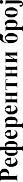 xyz10.0003.9234.45920.0003.9234.852110.0003.0002.596120.6523.0003.507131.2963.0004.535141.2963.0004.910210.0002.0000.947221.1972.0002.498232.3462.0004.589242.3462.0004.955310.0001.0000.085320.4201.0000.255330.7771.0000.509341.8941.0001.997353.1231.0004.624363.1231.0004.986411.7650.0530.424422.1310.1201.005432.4710.2721.997442.6180.3572.493452.8950.5883.503463.1590.9494.629473.1590.9494.991510.0000.0000.000520.7950.0000.000532.2120.0001.005543.4810.0004.651553.4850.0005.004